Chúa Nhật (01-10-2017) - Trang suy niệmThứ bảy, 30 Tháng 9 2017 16:51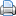 Lời Chúa Hôm NayChúa Nhật Tuần XXVI Mùa Thường Niên Năm ABÀI ĐỌC I:  Ed 18, 25-28"Nếu kẻ gian ác bỏ đàng gian ác nó đã đi, nó sẽ được sống".Trích sách Tiên tri Êdêkiel.Đây Chúa phán: "Các ngươi đã nói rằng: 'Đường lối của Chúa không chính trực'. Vậy hỡi nhà Israel, hãy nghe đây: Có phải đường lối của Ta không chính trực ư? Hay trái lại đường lối của các ngươi không chính trực? Khi người công chính từ bỏ lẽ công chính và phạm tội ác, nó phải chết, chính vì tội ác nó phạm mà nó phải chết. Nếu kẻ gian ác bỏ đàng gian ác nó đã đi, và thực thi công bình chính trực, nó sẽ được sống. Nếu nó suy nghĩ và từ bỏ mọi tội ác nó đã phạm, nó sẽ sống chớ không phải chết".  Đó là lời Chúa.ĐÁP CA:  Tv 24, 4bc-5. 6-7. 8-9Đáp: Lạy Chúa, xin hãy nhớ lòng thương xót của Chúa (c. 6a).1) Lạy Chúa, xin chỉ cho con đường đi của Chúa; xin dạy bảo con về lối bước của  Ngài. Xin hướng dẫn con trong chân lý và dạy bảo con, vì Chúa là Thiên Chúa cứu độ con, và con luôn luôn cậy trông vào Chúa. - Đáp.2) Lạy Chúa, xin hãy nhớ lòng thương xót của Ngài, lòng thương xót tự  muôn đời vẫn có. Xin đừng nhớ lỗi lầm khi con còn trẻ và tội ác, nhưng hãy nhớ con theo lòng thương xót của Ngài, vì lòng nhân hậu của Ngài, thân lạy Chúa. - Đáp.3) Chúa nhân hậu và công minh, vì thế Ngài sẽ dạy cho con nhận biết đường lối. Ngài hướng dẫn kẻ khiêm cung trong đức công minh, dạy bảo người khiêm cung đường lối của Ngài. - Đáp.BÀI ĐỌC II:   Pl 2, 1-5   hoặc 1-11"Anh em hãy cảm nghĩ trong anh em điều đã có trong Đức Giêsu Kitô".Trích thư Thánh Phaolô Tông đồ gửi tín hữu Philipphê.Anh em thân mến, nếu có sự an ủi nào trong Đức Kitô, nếu có sự khích lệ nào trong đức mến, nếu có sự hiệp nhất nào trong Thánh Thần, nếu có lòng thương xót nào, thì anh em hãy làm cho tôi được trọn niềm hân hoan, để anh em hưởng cùng một niềm vui, được cùng chung một lòng mến, được đồng tâm nhất trí với nhau, chớ làm điều gì bởi ý cạnh tranh hay bởi tìm hư danh, nhưng hãy lấy lòng khiêm nhường mà coi kẻ khác vượt trổi hơn mình, mỗi người đừng chỉ nghĩ đến những sự thuộc về mình, nhưng hãy nghĩ đến những sự thuộc về kẻ khác. Anh em hãy cảm nghĩ trong anh em điều đã có trong Đức Giêsu Kitô.Người tuy là thân phận Thiên Chúa, đã không nghĩ phải dành cho được ngang hàng với Thiên Chúa; trái lại, Người huỷ bỏ chính mình mà nhận lấy thân phận tôi đòi, đã trở nên giống như loài người với cách thức bề ngoài như một người phàm. Người đã tự hạ mình mà vâng lời cho đến chết, và chết trên thập giá. Vì thế, Thiên Chúa đã tôn vinh Người, và ban cho Người một danh hiệu vượt trên mọi danh hiệu, để khi nghe tên Giêsu, mọi loài trên trời dưới đất và trong hoả ngục phải quỳ gối xuống, và mọi miệng lưỡi phải tuyên xưng Đức Giêsu Kitô là Chúa, để Thiên Chúa Cha được vinh quang. Đó là lời Chúa.ALLELUIA:  Ga 14, 23Alleluia, alleluia! - Nếu ai yêu mến Thầy, thì sẽ giữ lời Thầy, và Cha Thầy yêu mến người ấy, và Chúng Ta sẽ đến và ở trong người ấy. - Alleluia.PHÚC ÂM:  Mt 21, 28-32"Nó hối hận và đi làm. Những người thu thuế và gái điếm sẽ vào nước Thiên Chúa trước các ông".Tin Mừng Chúa Giêsu Kitô theo Thánh Matthêu.Khi ấy, Chúa Giêsu phán cùng các thượng tế và các kỳ lão trong dân rằng: "Các ông nghĩ sao? Người kia có hai người con. Ông đến với đứa con thứ nhất và bảo: 'Này con, hôm nay con hãy đi làm vườn nho cho cha!' Nó thưa lại rằng: 'Con không đi'. Nhưng sau nó hối hận và đi làm. Ông đến gặp đứa con thứ hai và cũng nói như vậy. Nó thưa lại rằng: 'Thưa cha, vâng, con đi'. Nhưng nó lại không đi. Ai trong hai người con đã làm theo ý cha mình?" Họ đáp: "Người con thứ nhất". Chúa Giêsu bảo họ: "Tôi bảo thật các ông, những người thu thuế và gái điếm sẽ vào nước Thiên Chúa trước các ông. Vì Gioan đã đến với các ông trong đường công chính, và các ông không tin ngài; nhưng những người thu thuế và gái điếm đã tin ngài. Còn các ông, sau khi xem thấy điều đó, các ông cũng không hối hận mà tin ngài". Đó là lời Chúa.(thanhlinh.net)++++++++++++++++++01/10/2017 - CHÚA NHẬT TUẦN 26 TN – AMt 21,28-32ĐI LÀM VƯỜN NHO CHO CHÚA“Các ông nghĩ sao: Một người kia có hai con trai. Ông ta đến nói với người thứ nhất: ‘Này con hãy đi làm vườn nho.’ Nó đáp: ‘Con không muốn đâu!’ Nhưng sau đó nó hối hận, nên lại đi. Ông đến gặp người thứ hai và cũng bảo vậy. Nó đáp: ‘Thưa Ngài, con đây!’ nhưng rồi lại không đi.” (Mt 21,28-30)Suy niệm: Tục ngữ có câu: “Trăm voi không được bát nước sáo”. Nói có mà không làm tất nhiên không bằng nói không mà làm có. Và hơn nữa Chúa đánh giá chất lượng dựa trên tiêu chuẩn chẳng những chúng ta có làm mà còn làm với tâm tình con thảo đi làm “vườn nho” cho Cha của mình.Phần bạn, bạn nghĩ sao? Trong dụ ngôn, Chúa Giê-su hỏi: “Ai trong hai người con đó đã thi hành ý muốn của người cha?” Câu hỏi của Chúa đặt ra cho chúng ta bây giờ còn cụ thể hơn nữa: Không phải là “Ai trong hai người con đó” mà là “Bạn là ai trong hai người con đó”? Hôm nay bạn đã thi hành ý muốn của Chúa là Cha của bạn chưa?Chia sẻ: Bạn có cảm thấy thao thức trước biết bao nhiêu nhu cầu cấp bách trong Giáo Hội và bạn có thấy mình có trách nhiệm trước những nhu cầu ấy không? Còn công tác nào trong nhóm/đoàn thể của bạn đã cùng nhau đề ra mà chưa thực hiện?Sống Lời Chúa: Cụ thể, công việc Chúa muốn giao cho bạn trong “vườn nho” Chúa là gì? Hôm nay bạn đã thực hiện việc đó chưa?Cầu nguyện: Lạy Chúa, biết bao nhiêu câu hỏi Chúa đặt ra cho con hôm nay mà con chưa thể trả lời, biết bao nhiêu công việc bề bộn trong vườn nho Giáo Hội mà con thờ ơ không bận tâm đến. Xin cho con biết hồi tâm rút lại lời nói “không” và quay trở lại “đi làm vườn nho cho Cha”.(5 Phút Lời Chúa)++++++++++++++++++Hãy Nâng Tâm Hồn Lên1 THÁNG MƯỜITình Yêu Hóa Thành Lương ThựcThánh Thể là điểm hẹn đặc biệt để chúng ta gặp gỡ tình yêu của Đức Kitô. Đức Giêsu nói với các môn đệ: “Anh em hãy ở lại trong tình yêu của Thầy”. (Ga 15,9). Đây là một tình yêu lạ lùng, một tình yêu tự mở ra cho mỗi người chúng ta. Đây là một tình yêu chuyển hóa thành của ăn của uống lấp đầy cơn đói khát sự sống thiêng liêng đích thực. Vâng, chính Đức Giêsu mời gọi chúng ta “uống … rượu của cây nho” (Mc 14,25).“Ở lại” trong Đức Kitô, đó là điều kiện tiên vàn và thiết yếu để trổ sinh hoa quả. Cũng như Đức Giêsu chỉ sinh hoa kết quả khi Ngài vâng theo ý muốn cứu độ của Cha, các môn đệ của Ngài chỉ sinh hoa quả khi họ sẵn sàng đón nhận thánh ý Thiên Chúa và loại trừ tội lỗi ra khỏi đời sống mình.- suy tư 366 ngày của Đức Gioan Phaolô II -Lm. Lê Công Đức dịch từ nguyên tácLIFT UP YOUR HEARTSDaily Meditations by Pope John Paul II+++++++++++++++++Lời Chúa Trong Gia ĐìnhNgày 01-10Chúa Nhật XXVI Thường NiênEd 18, 25-28; Pl 2, 1-11; Mt 21, 28-32.Lời suy niệm: “Đức Giêsu nói với họ: Tôi bảo thật các ông; những người thu thuế và những cô gái điếm vào Nước Thiên Chúa trước các ông.”Chúa Giêsu rất quan tâm đến sự hoán cải trong đời sống đức tin của giới lãnh đạo Do-thái Giáo; Người đã đưa ra “dụ ngôn hai người con” và Người đã đặt câu hỏi với họ, và họ đã trả lời đúng như ý của Người. Nhưng thực tế trong đời sống đức tin của họ lại đi ngược lại điều họ nghĩ, khi họ từ chối: Gioan Tẩy Giả là người được Thiên Chúa sai đến như ngôn sứ Isaia đã loan báo; cũng như lời mời gọi sám hối của Gioan Tẩy Giả để đón nhận Đấng Cứu Thế. Như thế họ đã từ chối ơn Cứu Độ của Chúa. Trong lúc đó chính những người tội lỗi lại tin vào lời mời gọi của Gioan Tẩy Giả và họ đã sám hối về những tội lỗi của mình theo sự chỉ dẫn của Gioan: “Ai có hai áo, thì chia cho người không có, ai có gì ăn thì cũng làm như vây. Đối với những người thu thuế: Đừng đòi hỏi những gì quá mức đã ấn định. Đối với các binh linh: Chớ hà hiếp, cũng đừng tống tiền người ta, hãy an phận với số lương của mình.” (Lc 3, 11-14).Lạy Chúa Giêsu, chính những người thu thuế và các cô gái điếm, đã tin Gioan Tẩy giả là sứ giả của Thiên Chúa gởi đến để dọn đường cho Chúa ngự đến, như lời ngôn sứ Isaia đã loan báo và họ đã sám hối, cải thiện đời sống và đã được Chúa Cứu Độ. Xin cho mỗi người trong chúng con luôn tỉnh thức và sám hối mà tin vào Tin Mừng để được vào Nước Trời.Mạnh Phương+++++++++++++++++Gương Thánh NhânNgày 01-10Thánh TÊRÊXA HÀI ĐỒNG GIÊ SUĐồng Trinh (1873 - 1897)Thánh Têrêxa trong Hài Đồng Giêsu sinh ngày 2 tháng giêng năm 1873 tại Alencon, nước Pháp. Ngài là con thứ chín của hai ông bà Louis Martin và Xélie Guérin.Trước kia hai ông bà đã có ý nguyện dâng mình phục sự Chúa trong tu viện mà không thành. Bù lại, năm người con còn sống đều đã hiến thân theo đời sống tu trì. Khi sinh ra Têrexa, mẹ Ngài đã nói: - Tôi chỉ ao ước có nhiều con để dẫn chúng về trời.Nhưng khi mới lên bốn, Têrêxa đã mất mẹ, bà chết vì căn bệnh ung thư. Nhưng được sự dịu hiền của người cha đã bao bọc thánh nữ suốt quãng thời thơ ấu. Một buổi chiều, níu tay cha, Têrêxa chỉ nhìn lên trời mà nói: - Cha ơi ! xem kìa, tên con đã được viết trên trời.Dù còn nhỏ từ tuổi lên ba, Ngài nhớ rằng mình đã không từ chối Chúa điều gì. Ngài đã cố sửa tính cứng dầu, ích kỷ và hay thay đổi. Lúc lên mười, Ngài ngã bệnh nặng. Nhưng Ngài đã thấy tựơng Đức Trinh Nữ mỉm cười với mình và cơn bệnh biến mất.Têrêxa luôn nghĩ tới những sự trên trời, Ngài nói rằng: Chúa Giêsu đã chết trên thánh giá để cứu rỗi các linh hồn, nhưng thật đáng buồn khi có rất nhiều người không đáp lại lời mời gọi của Chúa. Bởi thế, thánh nữ đã cầu nguyện và thống hối để đưa các linh hồn về trời. Có một kẻ cướp tên là Pranzini bị kết án tử hình. Thánh nữ đã tự ý cầu nguyện cho hắn được ơn hối cải. Ngài còn xin một dấu chỉ chứng tỏ hắn hối cải. Và rồi, tên cướp đã từng từ chối sự giúp đỡ của linh mục, lúc lên đoạn đầu đài, bỗng quay nhìn thánh giá và hôn ba lần.Từ nhỏ đã quyết nên thánh, Têrêxa muốn được sớm tận hiến cho Chúa. Mười lăm tuổi, Ngài đã ước ao được gia nhập dòng kín. Không được phép, Ngài hành hương đi Roma để xin phép Đức giáo hoàng, Đức Leo XIII đã chỉ trả lời: - Nếu Chúa muốn.Đức giám mục Bayyeux đã cho phép Ngài vào dòng ngay. Nơi đây đã có ba người chị của Ngài. Nhận được tên Têrêxa Của Chúa Giêsu Hài Đồng, Ngài thêm và của Thánh Nhan. Ngày khấn dòng, Ngài cầu nguyện: - Oi Chúa Giêsu, con xin ơn bình an và tình yêu vô bờ bến. Xin cho con được tử đạo trong lòng hay nơi thân xác, hay tốt hơn, được tử đạo cả hai.Chính nhờ "đường con thơ tin tưởng và phó thác" mà thánh nữ đạt đến tuyệt đỉnh thánh thiện và hoàn tất ơn gọi sống tình yêu và đau khổ, Ngài đã: - Quyết không bỏ qua một hy sinh nhỏ bé nào.Ngài đã chịu bề trên hiểu lầm và đối xử một cách nghiêm khắc, chịu giá lạnh và hy sinh liên tục, Ngài bị trách mắng bất công, bị thử thách đủ loại, mà chỉ đáp lại bằng nụ cười. Người ta chỉ gặp thấy nơi Ngài thứ sánh sáng an bình và không thể đoán biết nổi những đau khổ mà dường như Ngài muốn dấu cả Chúa nữa:- Con cố gắng mỉm cười khi phải đau khổ... để Chúa nhân lành như bị lừa bởi dáng vẻ bề ngoài, cũng không biết rằng: con phải đau khổ nữa.Lạnh lẽo Ngài không chà tay, đau chân Ngài chú ý kẻo chân đi khập khiễng, Ngài âm thầm thực hiện những việc giúp đỡ phiền hà nhất. Một chị bạn làm bể chiếc bình, nhưng Ngài bị la rầy mà Ngài vẫn cúi đầu nhận lỗi. Một chị bạn đã găm kim vào da thịt Ngài khi giúp Ngài đội khăn mà Ngài vẫn cám ơn không hề kêu trách. Một nữ tu già kỳ chướng cần được sự giúp đỡ, Têrêxa tận tụy phục vụ bà và chỉ mỉm cười đáp lại những phiền trách của bà.Người ta hỏi Ngài:- Chị nói thế nào là ở như một trẻ thơ trước mặt Chúa ?Ngài trả lời: - Là khiêm tốn đón chờ mọi sự bởi Chúa nhân lành, như một trẻ thơ chờ đón tất cả bởi tay cha nó. Mọi sự khác chẳng quan hệ gì.Thật viễn vông khi muốn vài chục người chung quanh quí chuộng. Tôi chỉ mong được yêu thương ở trên trời bởi vì chỉ ở trên đó mới hoàn hảo mà thôi.Ngài không đòi được soi sáng nữa, khiêm tốn và phó thác, Ngài tin rằng: - Tôi không mơ ước được thấy Chúa và các thánh của Ngài như nhiều người khác ao ước được nhìn thấy và thấu hiểu mọi sự, mà chỉ muốn ở lại trong cuộc sống đức tin.Giáo thuyết rất đơn sơ, nhưng sâu sắc của Ngài được nuôi dưỡng không ngừng bằng những suy ngắm và được trình bày trong cuốn MỘT TÂM HỒN. Chị Ngài, mẹ ANÊ thời đó, đã truyền cho Ngài viết lại những ý ức này. Sợ rằng việc này "làm phân tâm", nhưng vì vâng lời Ngài đã thực hiện. Thế là chúng ta có được một sứ điệp khôn sánh về đức khiêm hạ, sức mạnh tình yêu và phó thác. Con người muốn bé nhỏ ấy lại có những ước muốn vô cùng. - Con thấy mình có ơn gọi làm chiến sĩ, làm linh mục, làm tông đồ, làm tiến sĩ và chịu tử đạo.Và Ngài lại chỉ thực hiện những hy sinh nhỏ, được biến nên trong sáng bởi tình yêu đại độ. - Một phương thế để nên trọn lành ư ? Con chỉ biết có tình yêu.Tháng 6 năm 1894, có triệu chứng đầu tiên thánh nữ bị bệnh lao. Dầy vậy Ngài vẫn tiếp tục các bổn phận và không tìm cách giảm bớt một công tác nào. Không hiểu biết, người ta trách Ngài biếng nhác. Hơn nữa, Ngài còn bị thử thách nặng nề trong tâm hồn. Ngập chìm trong tăm tối, Ngài như bị mất đức tin, nhưng vẫn dũng cảm trung thành với Chúa. Khi người ta mang đến một ly thuốc đỏ đẹp Ngài nói:- Ly thuốc nhỏ này, người ta tưởng là đầy rượu ngon, thực sự chưa bao giờ tôi đã phải uống một thứ thuốc nào đắng hơn. Đó là hình ảnh đời tôi. Dưới mắt người khác nó đầy màu sắc vui mắt, người ta tưởng tôi uống một thứ rượu ngon ngọt, nhưng thực sự nó là thuốc đắng.Sau những đau đớn dữ dằn, Ngài nói: Con không hối hận vì đã hiến mình cho tình yêuKhi sắp từ trần, Ngài hứa: - Trên trời con sẽ làm mưa hoa hồng xuống.Ngày 30 tháng 9 năm 1897 Ngài qua đời tại phòng bệnh dòng kín Lisieux. Ngày 17 tháng 5 năm 1925 Ngài được tôn vinh lên hàng các thánh.(daminhvn.net)+++++++++++++++++01 Tháng MườiChợ HoaTrong những thập niên vừa qua, đã có rất nhiều hội chợ hoa được tổ chức khắp nơi. Nhưng vĩ đại nhất có lẽ là hội chợ hoa Osaka, Nhật Bản, khai mạc dạo đầu tháng Tư và kết thúc ngày cuối tháng Chín năm 1990 vừa qua.Hội chợ hoa này được tổ chức tại thị xã Tsurumi, một vùng đất đang phát triển theo kế hoạch xây dựng cho thế kỷ 21. Trên một khoảng đất rộng 140 mẫu tây, 3 triệu loại hoa và thảo mộc khác nhau trên khắp thế giới đã tề tựu về để khoe sắc tranh hương chào đón du khách.Vừa bước vào trung tâm hội chợ, một bức tường lớn đan bằng đủ loại hoa, màu sắc rực rỡ đập ngay vào mắt du khách. Khuôn viên phía tây dành cho các loại hoa cần chăm sóc trong nhà kiếng, cùng với các loại hoa điện tử nhân tạo. Khách được xem các loại hoa lớn nhất thế giới từ Nam Dương đưa sang. Du khách cũng có thể say mê với những loại hoa nhân tạo mà hình dạng và màu sắc biến đổi không ngừng, tạo nên hình ảnh của thế giới thần tiên.Vắng người hơn, ở phía đông, là khuôn viên dành cho các loại hoa: tất cả các loại hoa đều được trồng giữa núi rừng thiên nhiên hùng vĩ.Giữa hai khuôn viên là một con sông nhỏ, dưới lòng sông có thiết kế những vòi phun nước. Nước lên mạnh yếu tùy thuộc theo điệu nhạc phát ra từ dàn âm thanh nổi tuyệt hảo ở hai bờ sông. Cứ nửa tiếng đồng hồ, có một câu chuyện thần thoại được dòng sông kể lại bằng hệ thống phun nước, hòa với tiếng nhạc và ánh đèn màu về đêm, tạo nên một khung cảnh rất nên thơ và thanh bình.Hoàng đế Nã Phá Luân của nước Pháp đã có lần phát biểu như sau: "Nơi nào hoa tàn, nơi đó con người không thể sống...". Ai trong chúng ta cũng yêu hoa, ai trong chúng ta cũng thích sống với sự hiện diện của hoa. Vui, chúng ta thích ngắm hoa, buồn, chúng ta cũng thích nhìn hoa. Hoa dường như gần gũi và thông cảm với con người... Nhìn hoa sen, chúng ta tưởng tượng ra cảnh gió mát trên bờ hồ. Ngắm hoa mai, chúng ta như muốn đi vào mùa Xuân bất tận. Nhìn hoa hồng, chúng ta như thấy dậy lên những tình cảm thanh cao. Ngắm hoa huệ giữa đồng, chúng ta chợt nghĩ đến cảnh đời sớm nở tối tàn...Tháng Mười hằng năm, cùng với những cánh hoa dâng lên Mẹ, chúng ta chiêm ngắm Mẹ. Mẹ là đóa hoa đẹp nhất của vũ trụ. Nhìn lên Mẹ, chúng ta hưởng nếm được tất cả mọi hương sắc của thánh thiện...Mẹ là đóa hoa luôn gần gũi và cảm thông với chúng ta. Lúc nào Mẹ cũng có thể nở nụ cười của khích lệ, cổ vũ cho chúng ta. Lúc nào Mẹ cũng có thể hướng ánh mắt cảm thông, tha thứ về phía chúng ta...Chạy đến với Mẹ, chiêm ngắm hương thơm thánh thiện của Mẹ, chúng ta hãy xin Mẹ biến chúng ta thành những cánh hoa để giúp cho đời thêm tươi thắm... Giữa sa mạc khô cằn tình người, xin Mẹ luôn làm nở lên trong chúng ta những cánh hoa của yêu thương, bác ái, cảm thông, tha thứ, phục vụ... Giữa sa mạc khô cằn niềm tin và hy vọng, xin Mẹ làm nở lên trong chúng ta những cánh hoa của tin tưởng, phó thác, cậy trông...(Lẽ Sống)++++++++++++++++++Lời Chúa Mỗi NgàyChúa Nhật 26 Thường Niên, Năm ABài đọc: Eze 18:25-28; Phil 2:1-11; Mt 21:28-32.GIỚI THIỆU CHỦ ĐỀ: Đường lối của Thiên Chúa và của con người- Lời Chúa hôm nay mời gọi chúng ta hai điều:(1) Nhìn vào bản thân để xét mình: Một trong những tật xấu nhất của con người mà Bài đọc I và Phúc Âm lên án hôm nay là thái độ kiêu ngạo, tự cho mình là công chính. Tật xấu này làm cho con người xúc phạm đến Thiên Chúa và khinh thường tha nhân: Xúc phạm đến Thiên Chúa vì chê đường lối của Thiên Chúa không công chính ngay thẳng vì Ngài đối xử với người công chính ngang hàng như những người tội lỗi. Khinh thường tha nhân là những người tội lỗi và không muốn cho họ có cơ hội ăn năn trở lại.(2) Nhìn vào Thiên Chúa: Tiêu chuẩn và đường lối của Thiên Chúa không phải là tiêu chuẩn và đường lối của con người. Ngài không chỉ xét xử theo công bằng, nhưng còn theo lòng thương xót. Ngài không muốn kẻ gian ác phải chết, nhưng muốn họ ăn năn xám hối và được sống.- Đường lối nào ích lợi cho con người hơn? Các Bài đọc hôm nay cho chúng ta những cái nhìn chính xác về 2 đường lối này.KHAI TRIỂN BÀI ĐỌC:1/ Bài đọc I: Chúa mở lối cho tất cả mọi ngườiNhững người tự cho mình là công chính khó chịu khi thấy Chúa tỏ lòng thương xót cho những người tội lỗi, họ than phiền: "Đường lối của Chúa Thượng không ngay thẳng." Hay khi thấy Thiên Chúa đối xử tốt với Dân Ngọai, họ ghen tị và phân bì: Tại sao Thiên Chúa lại đối xử với người công chính ngang hàng với những tội nhân?Thiên Chúa trả lời họ: “Phải chăng đường lối của Ta không ngay thẳng hay đường lối của các ngươi mới không ngay thẳng?” Chương 18 của Tiên tri Êzêkiel liệt kê tất cả 4 trường hợp có thể xảy ra:(1) Những người công chính luôn luôn thực hành điều chính trực sẽ sống. Có thể nói không ai trong con người thuộc lọai người đầu tiên này, trừ Đức Mẹ.(2) Những người công chính từ bỏ lẽ công chính để làm điều bất chính sẽ chết.(3) Những kẻ gian ác từ bỏ điều dữ chúng đã làm, mà thi hành điều chính trực công minh sẽ sống. Đa số con người ở trong trường hơp này.(4) Những kẻ gian ác không chịu từ bỏ mọi tội phản nghịch chúng đã phạm sẽ chết.Điều mà Bài đọc muốn nhấn mạnh đến hôm nay là trường hợp thứ (3). Đây là một trong những chủ đề chính của tiên tri Êzêkiel: “Thiên Chúa không muốn những kẻ gian ác phải chết, nhưng muốn chúng ăn năn xám hối và được sống.” Nêu lên điều này tiên tri muốn chứng minh: đường lối của Thiên Chúa rất khác với đường lối con người. Theo luật công bằng của con người, hễ đã có tội là phải đền trả: mắt đền mắt, răng đền răng, và mạng đền mạng. Án tử hình cho tội giết người trong quốc gia chúng ta đang sống là một ví dụ điển hình.2/ Bài đọc II: Duy trì sự hiệp nhất trong tinh thần khiêm nhường.2.1/ Thánh Phaolô liệt kê 3 nhân đức cần thiết để xây dựng cộng đòan và 3 tật xấu cần tránh vì chúng phá hủy cộng đòan.- Ba đức tính cần có để xây dựng cộng đòan theo đường lối của Thiên Chúa:(1) Liên kết với Đức Kitô: Qua BT Rửa Tội, chúng ta đều là những chi thể của một thân thể, và mọi người đều có bổn phận giữ cho chi thể của Chúa Kitô tòan vẹn.(2) Bác ái huynh đệ: Một con ngựa đau cả tàu không ăn cỏ. Một người anh em bị hư mất thân thể của Chúa Kitô bớt tòan vẹn.(3) Và hiệp thông trong một Thánh Thần: Các ơn thánh lãnh nhận nơi cùng một Thánh Thần là để xây dựng cộng đòan và bảo trì sự hiệp nhất trong cộng đòan.Và thánh Phaolô khuyên chúng ta: “Hãy có cùng một cảm nghĩ, cùng một lòng mến, cùng một tâm hồn, cùng một ý hướng như nhau.”- Ba tật xấu cần tránh vì chúng phá hủy cộng đòan theo đường lối con người:(1) Ghen tị: Khó chịu khi thấy người khác hơn mình và tìm mọi dịp để hạ bệ người khác.(2) Tìm hư danh: Làm đủ mọi cách để được tiếng khen, ngay cả việc tự mình khen mình, và khó chịu khi người khác được khen.(3) Và tìm lợi ích riêng: Luôn lo thu tích cho mình những lợi nhuận và không bao giờ chịu để ý đến nhu cầu của người khác.Và Thánh Phaolô khuyên các tín hữu Philipphê: “Hãy lấy lòng khiêm nhường mà coi người khác hơn mình. Mỗi người đừng tìm lợi ích cho riêng mình, nhưng hãy tìm lợi ích cho người khác. Giữa anh em với nhau, anh em hãy có những tâm tình như chính Đức Ki-tô Giê-su.”2.2/ Để chống lại thái độ kiêu ngạo của những người tự cho mình là công chính, thánh Phaolô nêu bật cho chúng ta gương khiêm nhường và vâng lời của Đức Kitô: Sự hủy mình ra không (Kenosis) qua sự khiêm nhường và vâng lời tuyệt đối của Con Thiên Chúa: Chỉ trong 6 câu ngắn ngủi, Thánh Phaolô đã lột tả được trọn vẹn kế họach cứu độ của Thiên Chúa qua con đường đau khổ: Đức Giêsu Kitô là Thiên Chúa, nhưng Ngài không nghĩ phải nhất quyết duy trì địa vị ngang hàng với Thiên Chúa, nhưng đã hoàn toàn trút bỏ vinh quang, mặc lấy thân nô lệ, trở nên giống phàm nhân, và sống như người trần thế. Thánh Gioan Kim Khẩu cho đây mới là sự khiêm nhường đích thực vì tuy Ngài ở địa vị cao trọng của Thiên Chúa nhưng đã chấp nhận một địa vị thấp hèn của con người. Hơn thế nữa, Ngài lại còn hạ mình, vâng lời cho đến nỗi bằng lòng chịu chết, và chết trên cây thập tự.2.3/ Vinh quang tột đỉnh nhờ khiêm nhường và vâng lời tuyệt đối: Vinh quang chiếm được nhờ sự hủy mình ra không: Chính vì thế, Thiên Chúa đã siêu tôn Người và tặng ban danh hiệu trổi vượt trên muôn ngàn danh hiệu. Danh được Thiên Chúa ban cho Chúa Kitô là Đức Giêsu, có nghĩa là Đấng Cứu Độ. Khi nào nghe Danh Thánh Giê-su, cả trên trời, dưới đất, và trong nơi âm phủ, muôn vật phải bái quỳ; và để tôn vinh Thiên Chúa Cha, mọi loài phải mở miệng tuyên xưng rằng: "Đức Giê-su Ki-tô là Chúa."3/ Phúc Âm: Nghe và làm theo ý Chúa3.1/ Giống như tư tưởng của Bài đọc I, các Kinh-sư và Biệt-phái là hai hạng người tự cho mình là công chính nên luôn tìm cách phê bình Chúa Giêsu khi Ngài ngồi đồng bàn với những người thu thuế và tỏ lòng thương cảm cho những cô gái điếm. Để các Kinh-sư và Biệt-phái nhận ra con người thật của họ, Chúa đưa ra câu truyện: Một người kia có hai con trai. Ông ta đến nói với người thứ nhất: "Này con, hôm nay con hãy đi làm vườn nho." Nó đáp: "Con không đi đâu!" Nhưng sau đó, nó hối hận, nên lại đi. Ông đến gặp người thứ hai, và cũng bảo như vậy. Nó đáp: "Thưa ngài, con đi!" nhưng rồi lại không đi. Trong hai người con đó, ai đã thi hành ý muốn của người cha?" Họ trả lời: "Người thứ nhất."Giống như trong Bài đọc I, chúng ta có thể liệt kê 4 trường hợp có thể xảy ra mặc dù Phúc Âm chỉ liệt kê 2 trường hợp:(1) Nghe và làm theo lời cha;(2) Không nghe nhưng sau hối hận làm theo lời cha;(3) Nghe nhưng không làm theo lời cha;(4) Không nghe và cũng không làm theo lời cha.Điều đáng mong ước hơn cả là trường hợp thứ (1); thứ đến là trường hợp thứ (2) mà cả Bài đọc I và Phúc Âm chú ý tới; mặc dù không tòan hảo nhưng vẫn hơn xa hai trường hợp sau. Trường hợp thứ (3) dành cho những người con chỉ yêu cha bằng chóp lưỡi đầu môi nhưng không thể hiện bằng hành động; hứa hẹn rất nhiều nhưng làm chẳng bao nhiêu. Trường hợp cuối cùng dành cho những đứa con hoang đàng.Đối chiếu với 4 trường hợp có thể xảy ra trên đây, chúng ta thấy ngay dụng ý của Chúa: Những người thu thuế và những cô gái điếm thuộc trường hợp thứ (2) vì tuy họ không nghe theo ý Chúa từ ban đầu, nhưng sau hối hận và làm theo ý Chúa; trong khi các Kinh-sư và Biệt-phái thuộc trường hợp thứ (3), vì tuy họ nghe theo ý Chúa từ đầu, nhưng không chịu làm theo ý Chúa. Không những thế, họ còn chê trách và ngăn cản những người muốn trở về cùng Chúa. Họ quên đi rằng con người có khả năng để thay đổi: từ xấu nên tốt và ngược lại.Vì thế, Đức Giêsu nói với họ: "Tôi bảo thật các ông: những người thu thuế và những cô gái điếm vào Nước Thiên Chúa trước các ông. Vì ông Gio-an đã đến chỉ đường công chính cho các ông, mà các ông không tin ông ấy; còn những người thu thuế và những cô gái điếm lại tin. Phần các ông, khi đã thấy vậy rồi, các ông vẫn không chịu hối hận mà tin ông ấy."ÁP DỤNG TRONG CUỘC SỐNG:- Chúa mở lối cho tất cả: người công chính cũng như tội nhân. Ngài không muốn tội nhân phải chết, nhưng muốn họ ăn năn xám hối và được sống. Nếu Chúa xét xử như đường lối của những người tự cho mình là công chính thì chẳng ai có thể được cứu, vì mọi người đều là tội nhân trước mặt Chúa. Bắt Chúa phải xét xử công chính là tự khai án tử cho mình. Muốn được cứu độ, con người chỉ còn cách trông nhờ vào lòng thương xót của Thiên Chúa.- Ba tật xấu phá hủy cộng đòan cần tránh: ghen tị, tìm hư danh, và tìm lợi ích riêng. Muốn xây dựng cộng đòan, mọi người cần có 3 đức tính: liên kết với Đức Kitô, bác ái huynh đệ, và hiệp nhất trong cùng một Thánh Thần. Gương khiêm nhường và vâng lời của Chúa Kitô là mẫu gương cho chúng ta noi theo.- Vì các Kinh-sư và Biệt-phái chỉ lo vun xới cho danh vọng và những đặc quyền của họ; nên không bao giờ họ hiểu được nỗi đau khổ của Thiên Chúa khi nhìn thấy dù chỉ một người con của mình bị hư mất.- Điều lý tưởng nhất là lời nói phải đi đôi với hành động. Nước Trời chỉ dành cho những ai nghe và làm theo ý Chúa.Linh mục Anthony Đinh Minh Tiên, OP****************Ngày thứ hai (02-10-2017) - Trang suy niệmChủ nhật, 01 Tháng 10 2017 22:56Lời Chúa Hôm NayThứ Hai Tuần XXVI Mùa Thường Niên Năm lẻLễ Thiên Thần Bản MệnhBÀI ĐỌC I:  Dcr 8, 1-8"Ta sẽ cứu dân Ta khỏi đất phía mặt trời mọc và phía mặt trời lặn".Trích sách Tiên tri Dacaria.Có lời Chúa các đạo binh phán rằng: "Đây Chúa các đạo binh phán: Ta đã ghen tức Sion với lòng ghen tức cực độ; Ta đã ghen tức nó với cơn phẫn nộ quá sức".Chúa các đạo binh còn phán như thế này: "Ta trở về Sion, và sẽ ngự giữa Giêrusalem; Giêrusalem sẽ được gọi là Thành chân lý, và núi Chúa các đạo binh sẽ được gọi là Núi thánh".Chúa các đạo binh lại phán như thế này: "Sẽ còn có lão ông lão bà cư ngụ trên phố phường Giêrusalem, mỗi người cầm gậy trong tay, vì họ đã cao niên. Các ngả đường thành phố đầy những trẻ nam trẻ nữ chơi trên đường phố".Chúa các đạo binh phán thêm rằng: "Trong những ngày ấy, nếu điều đó làm chướng mắt những kẻ còn sót lại trong dân, chớ thì nó sẽ làm chướng mắt Ta sao?" Chúa các đạo binh phán như vậy. Chúa các đạo binh còn phán rằng: "Này đây Ta sẽ cứu dân Ta thoát khỏi đất phía mặt trời mọc và phía mặt trời lặn. Ta sẽ dẫn chúng về cư ngụ giữa Giêrusalem: Chúng sẽ là dân Ta và Ta sẽ là Thiên Chúa của chúng, trong chân lý và công chính". Đó là lời Chúa.ĐÁP CA:  Tv 101, 16-18. 19-21. 29 và 22-23Đáp: Chúa sẽ tái lập Sion, và xuất hiện trong vinh quang xán lạn (c. 17).1) Lạy Chúa, muôn dân sẽ kính tôn danh thánh Chúa, và mọi vua trên địa cầu sẽ quý trọng vinh quang Ngài; khi Chúa sẽ tái lập Sion, Chúa xuất hiện trong vinh quang xán lạn; Chúa sẽ đoái nghe lời nguyện kẻ túng nghèo, và không chê lời họ kêu van. - Đáp.2) Những điều này được ghi lại cho thế hệ mai sau, và dân tộc được tác tạo sẽ ca tụng Thiên Chúa. Từ thánh điện cao sang Chúa đã đoái nhìn, từ trời cao Chúa đã nhìn xuống trần thế, để nghe tiếng than khóc của tù nhân, để giải thoát kẻ bị lên án tử. - Đáp.3) Con cháu của bầy tôi Chúa sẽ được an cư, và miêu duệ chúng sẽ tồn tại trước thiên nhan, để người ta truyền bá danh Chúa tại Sion, và lời khen ngợi Ngài ở Giêrusalem, khi chư dân cùng nhau quy tụ, và các vua nhóm họp để phụng thờ Chúa. - Đáp.ALLELUIA:  Tv 103,21Alleluia, alleluia! -  Chúc tụng CHÚA đi, toàn thể thiên binh, hằng hầu cận và tuân hành thánh ý. - Alleluia.PHÚC ÂM: Mt 18, 1-5. 10"Các thiên thần của họ trên trời hằng chiêm ngưỡng thánh nhan Cha Thầy, Đấng ngự trên trời".Tin Mừng Chúa Giêsu Kitô theo Thánh Matthêu.Khi ấy, các môn đệ đến bên Chúa Giêsu mà hỏi rằng: "Thưa Thầy, ai là kẻ lớn nhất trong Nước Trời?" Chúa Giêsu gọi một trẻ nhỏ lại, đặt nó giữa các ông mà phán rằng: "Thật, Thầy bảo thật các con: nếu các con không hoá nên như trẻ nhỏ, các con sẽ không được vào Nước Trời. Vậy ai hạ mình xuống như trẻ nhỏ này, người ấy là kẻ lớn nhất trong Nước Trời. Và kẻ nào đón nhận một trẻ nhỏ như thế này vì danh Thầy, tức là đón nhận Thầy. Các con hãy coi chừng, đừng khinh rẻ một ai trong những kẻ bé mọn này, vì Thầy bảo các con, thiên thần của chúng trên trời hằng chiêm ngưỡng thánh nhan Cha Thầy, Đấng ngự trên trời". Đó là lời Chúa.(thanhlinh.net)++++++++++++++++++02/10/2017 - THỨ HAI TUẦN 26 TNCác thiên thần hộ thủMt 18,1-5.10TINH THẦN TRẺ THƠ“Nếu anh em không trở lại mà nên như em nhỏ, thì sẽ chẳng được vào Nước Trời.” (Mt 18,3)Suy niệm: Bình thường người lớn dạy dỗ trẻ em nhưng có người lại bảo: “Trẻ em là trường dạy người lớn.” Câu nói nghịch lý này được chứng minh trong Tin Mừng hôm nay. Thấy các môn đệ quá chú trọng đến địa vị, Chúa Giê-su đem một trẻ em đến và dạy họ sống khiêm tốn đơn sơ như trẻ thơ. Nếu lòng ham muốn chức tước địa vị quyền hành trong xã hội đã là căn cớ cho bao nhiêu bất an xáo trộn tranh chấp thì tinh thần trẻ thơ khiêm nhu hiền hoà đơn sơ là nguồn bình an và bảo đảm hạnh phúc vĩnh cửu. Chúa muốn chúng ta trở nên như trẻ thơ là mặc lấy tâm tình yêu thương tín thác nơi Thiên Chúa như Chúa Giê-su, để mặc cho Thiên Chúa yêu thương và làm cho chúng ta lớn lên với những ân huệ của Ngài.Mời Bạn: Thành thật nhìn vào chính mình, chúng ta sẽ thấy rõ nhưng giới hạn yếu kém và nhất là tội lỗi của mình. Tinh thần trẻ thơ giúp chúng ta khiêm tốn chấp nhận thân phận con người thật của mình và sẵn sàng phó thác cho lòng từ bi và quyền năng Thiên Chúa, để cho ơn thánh biến đổi mình trở nên con cái Thiên Chúa.Chia sẻ: Có những anh chị em tân tòng nhưng rất trưởng thành về đức tin, trong khi đó những người “đạo gốc” nhưng đức tin vẫn còn trong tình trạng ấu trĩ. Chúng ta đang ở trong tình trạng nào?Sống Lời Chúa: Bước đầu sống khiêm tốn là bằng cách nghiêm túc xét mình, dám nhận mình có lỗi và chân thành lắng nghe ý kiến của người khác.Cầu nguyện: Lạy Chúa Giê-su xin cho ơn khiêm tốn để con biết rõ con và con sống như trẻ thơ trong vòng tay yêu thương của Chúa. Amen.(5 Phút Lời Chúa)++++++++++++++++++Hãy Nâng Tâm Hồn Lên2 THÁNG MƯỜIĐược Người Làm Vườn Cắt TỉaNhìn trong ánh sáng của dụ ngôn cây nho và cành nho, chúng ta thấy Thánh Thể trở thành tiêu điểm chính trong công trình cứu chuộc của Thiên Chúa đối với con người. Công trình này được tóm tắt trong những lời sau đây: “Cha Thầy là người trồng nho” (Ga 15,1). Người trồng nho ấy quan tâm chăm sóc từng cành nho. Là Đấng Tạo Hóa và đồng thời là Cha chúng ta, Ngài muốn tất cả mọi người – vốn được dựng nên giống hình ảnh Ngài – sẽ nhận được sự sống của Ngài qua Chúa Con.Từ khi tạo dựng, công việc của Chúa Cha là chăm sóc và đáp ứng cho tất cả những gì Ngài đã dựng nên. Ngài chăm sóc ưu tiên nhất cho con người mà Ngài đã dựng nên giống hình ảnh Ngài. Trong dụ ngôn, con người được gọi là những cành nho mà Chúa Cha cắt tỉa để có thể lớn lên và có được sự sống dồi dào.Người Trồng Nho ấy tự tỏ hiện chính Ngài là Thiên Chúa tình yêu. Ngài đối xử với chúng ta như một người Cha và Ngài muốn chúng ta đáp lại bằng tấm tình con thảo. Tất cả điều này nhắc nhở chúng ta về tính cao cả của đời sống thiêng liêng chúng ta, về sự sung mãn của ơn cứu độ.Như vậy, Thiên Chúa vẫn không ngừng quan tâm và thúc đẩy chúng ta biết khao khát tình yêu thông truyền sức sống của Ngài. Với sự quan tâm của người Cha, Ngài nhắc chúng ta nhớ rằng mình không hề sống trong một vũ trụ với định mệnh mù quáng. Không, chúng ta luôn sống dưới đôi mắt của Cha trên Trời, Đấng luôn mong muốn điều tốt lành cho chúng ta. Ngài vẫn luôn gần gũi và sẵn sàng giúp đỡ chúng ta.Thiên Chúa mời gọi ta cộng tác phần mình trong chương trình yêu thương và cứu độ của Ngài. Ngài biến đổi chúng ta nên mới bằng ân sủng tái sinh của các bí tích tinh luyện và canh tân. Đó là Bí Tích Hoà Giải và Thánh Thể. Qua các bí tích này, Ngài cắt tỉa chúng ta và thể hiện lại mầu nhiệm Vượt Qua vĩ đại là cuộc Tử Nạn và Phục Sinh của Con Một Ngài.- suy tư 366 ngày của Đức Gioan Phaolô II -Lm. Lê Công Đức dịch từ nguyên tácLIFT UP YOUR HEARTSDaily Meditations by Pope John Paul II+++++++++++++++++Lời Chúa Trong Gia ĐìnhNgày 02-10Các Thiên Thần Hộ ThủXh 23, 20-23; Mt 18, 1-5.10.Lời suy niệm: “Anh em hãy coi chừng, chớ khinh một ai trong những kẻ bé mọn này; Quả thật, Thầy nói cho anh em biết: các thiên thần của họ ở trên trời không ngừng chiêm ngắm nhan Cha Thầy. Đấng ngự trên trời.”Thiên Chúa là Đấng đã tạo dựng nên mọi sự và con người, để sống với Ngài trong một trật tự mà Ngài đã sắp đặt, với tình bác ái huynh đệ và chính Ngài ban cho mỗi người một thiên thần để phù hộ, chăm sóc, giữ gìn và chuyển những ước nguyện của mỗi người lên cùng Ngài.Lạy Chúa Giêsu. Xin cho mỗi người trong chúng con luôn có lòng khiêm nhường, biết tôn trọng nhân phẩm của nhau, biết chung tay xây dựng văn minh tình thương, để Nước Chúa hiển trị.Mạnh Phương+++++++++++++++++Gương Thánh NhânNgày 02-10Các thiên thần bản mệnhĐức tin cho chúng ta biết rằng: có những thiên thần gìn giữ chúng ta. Cựu Ước cũng như Tân Ước đầy những chứng cớ làm chứng cho chân lý này, khiến thánh Giêrônimô đã phải thốt lên: "Phẩm giá các linh hồn cao quý dường nào vì mỗi linh hồn đều được Thiên Chúa trao cho một thiên thần để săn sóc".Thánh Tôma nói: "Có các thiên thần hộ thủ cho các vương quốc, các dân tộc, các thành thị, các cộng đoàn tu sĩ và cho mỗi người tín hữu"Chúa Giêsu hẳn đã giải thích điều đó khi Người nói về các trẻ nhỏ: "Thiên thần của chúng hằng chiêm ngắm nhan Cha Ta, Đấng ngự trên trời" (Mt 18,10)Thánh Giêrônimô thành Nyssa nói: "Chúa biết ác tâm của các thần dữ đang tìm cách ngăn trở không cho ai vào chỗ của chúng đã mất trên trời, nên Người ban cho mọi người chúng ta một thiên thần bản mệnh, để chống lại các nỗ lực của kẻ thù phần rỗi chúng ta"Các thiên thần bản mệnh dẫn dắt chúng ta trên đường phần rỗi mọi nơi mọi lúc, đêm cũng như ngày, khi đi đường cũng như khi ở nhà. Các ngài không rời bỏ chúng ta, cả khi chúng ta phạm tội làm các ngài phải run sợ, hay khi chúng ta chống lại những điều các ngài hướng dẫn.Các ngài có sứ mệnh lo lắng cho lợi ích của chúng ta. Khi chúng ta cầu nguyện, các ngài chuyển lời lên Thiên Chúa và kéo ơn Chúa xuống. Các ngài săn sóc chúng ta trong mọi hoàn cảnh, như người mẹ thương con, như người dẫn đường, như bác sĩ chăm sóc bệnh nhân, như mục tử dẫn dắt đoàn chiên…Các ngài là bạn thiết của tâm hồn. Hãy nhới lạ Aga trong sa mạc (St 16, 7-12), Lót ở Sôđôma (St 19, 1-17), Isaac trên núi Moria (St 22, 11-18), các trẻ em trong lò lửa ở Babylon (Đn 3, 46-50), Đaniel trong hang sư tử (Đn 6, 18-23) và thánh Phêrô ở trong tù (Cv 12, 6-11).Chúng ta lại chẳng kinh nghiệm thấy như vậy trong cuộc sống thường ngày sao ? Những tia sáng làm cho đức itn sống động ? Những tác động bất chợt đưa chúng ta đến sự thánh thiện ? Những phút giây tâm hồn muốn hiến trọn cho Chúa ?Nhận biết bao ơn phúc của các thiên thần, chúng ta phả tỏ lòng cung kính vâng phục các ngài, Chính để nhắc nhở bổn phận này, mà Giáo hội dành ngày 2 tháng 10 mỗi năm để đặc biệt kính nhờ các thiên thần bản mệnh.(daminhvn.net)+++++++++++++++++02 Tháng MườiNhững Lá Thư Của Người MẹTrong trận đệ nhị thế chiến, có một văn sĩ Hungari gốc Do Thái bị Ðức Quốc Xã bắt làm tù binh, trong khi tham gia trong quân đội Pháp. Qua những tác phẩm chống Ðức Quốc Xã, văn sĩ gốc Do Thái này khó mà che dấu được tung tích của mình. Một người lính Pháp cùng bị bắt làm tù binh đã đề nghị là hai người nên sử dụng chung một tên và lý lịch, bởi vì họ sẽ bị thuyên chuyển đến các trại khác nhau. Quân Ðức Quốc Xã khó mà nhận ra sự kiện hai người cùng đồng tên và có chung một lý lịch. Người lính Pháp đã trao cho văn sĩ gốc Do Thái thẻ bài cũng như một số thư của mẹ anh. Anh dặn dò văn sĩ gốc Do Thái như sau: "Nếu có ai điều tra anh về lý lịch, anh hãy cho họ xem những lá thư này".Sau này, người văn sĩ gốc Do Thái có dịp đọc những lá thư của người mẹ lính Pháp. Nhìn những tờ giấy viết thư nhàu nát, dòng chữ yếu ớt, ông đoán được rằng người mẹ này có lẽ là một người đàn bà nhà quê già yếu, nhưng thương con với tất cả sự đậm đà của tình mẫu tử. Chung quy những lá thư ấy đều có dặn dò giống nhau như: "Con hãy giữ gìn sức khỏe... Cố gắng đắp chăn cho thật ấm nghe con... Xin Chúa chúc lành cho con và chóng đưa con về đến nhà bình an".Mang lấy tên tuổi và lý lịch của người lính Pháp, người văn sĩ gốc Do Thái đọc lên những lời dặn dò trên đây như chính người mẹ ruột thịt của mình. Cũng chính những dòng chữ nguệch ngoạc nhưng dạt dào tình mẹ ấy đã trở thành một bảo chứng cứu thoát ông.Chúa Giêsu đã cứu chuộc chúng ta. Ngài đã cho chúng ta mang lấy tên tuổi và lý lịch của Ngài. Người cũng trao ban cho chúng ta chính người Mẹ của Ngài. Tâm tình của một người Mẹ đã cưu mang, đã cho bú mớm, đã dõi theo từng bước chân của con, đã câm lặng bên thập giá, đã đón lấy tấm thân không hồn của người con: tâm tình ấy của Mẹ Maria, Chúa Giêsu cũng muốn trao cho chúng ta. Mẹ của Chúa Giêsu cũng là người mẹ trọn vẹn của mỗi người trong chúng ta."Hỡi Bà, đây là con Bà!". Trao ban thánh Gioan cho Mẹ, Chúa Giêsu cũng trao ban mỗi người chúng ta cho Mẹ. Thánh thiện hay tội lỗi, giàu sang hay nghèo hèn, thông minh hay đần độn, khỏe mạnh hay bệnh tật: mỗi người chúng ta đều được Mẹ đón nhận như người con trọn vẹn của Mẹ. Mỗi người chúng ta đều được Mẹ dành cho tất cả tâm tình mà Mẹ đã dành cho Chúa Giêsu.Hơn bao giờ hết, chúng ta hãy tin tưởng điều đó... Người lính trận đã luôn mang những lời dặn dò của mẹ anh như một báu vật, như một hành trang giữa những nguy ngập của cuộc chiến. Chúng ta cũng hãy mang lấy tâm tình của Mẹ. Hãy luôn chạy đến với Mẹ. Hãy luôn ôn lại những lời dặn dò của Mẹ, nhất là mỗi khi chúng ta gặp thử thách, u buồn trong cuộc sống.(Lẽ Sống)++++++++++++++++++Lời Chúa Mỗi NgàyCác Thiên Thần Hộ ThủBài đọc: Job 19:21-27;  Mt 18 :1-5, 10GIỚI THIỆU CHỦ ĐỀ: Các thiên thần sẽ gìn giữ bạn trên khắp nẻo đường.Nhìn lại sự quan phòng của Thiên Chúa, con người không thể kêu trách Ngài được điều gì; vì Ngài đã làm mọi sự để con người có thể sống bình an và hạnh phúc. Ngài đã ban hành Lề Luật để con người biết sống đúng mối liên hệ với Thiên Chúa và với tha nhân. Khi con người bất tuân Lề Luật, Ngài sai ngôn-sứ đến để khiển trách và kêu gọi con người quay về nẻo chính đường ngay; trước khi sửa phạt con người. Hơn nữa, Thiên Chúa còn ban cho mỗi tín hữu một thiên thần bản mệnh để cùng đồng hành, săn sóc, và bảo vệ con người.Các Bài Đọc hôm nay chú trọng đặc biệt đến sự quan phòng của Thiên Chúa và sự cứng lòng trong tội lỗi của con người. Trong Bài Đọc I, ông Job vẫn một mực tin tưởng nơi Thiên Chúa cho dù bị các bạn buộc tội sở dĩ ông phải chịu nhiều đau khổ do Thiên Chúa trừng phạt là vì tội của ông; và ông cũng xác tín trong lòng là không phải bởi tội của ông mà những đau khổ xảy đến cho ông và gia đình. Trong Phúc Âm, Chúa Giêsu dạy dỗ các môn đệ phải tránh khuynh hướng muốn được quyền cao chức trọng theo kiểu loài người, nhưng phải biết khiêm nhường như trẻ nhỏ và phục vụ những người cô thân cô thế. Hơn nữa, người môn đệ phải tuyệt đối tránh đối xử bất công với những hạng người này, vì thiên thần của họ hằng bảo vệ họ trước ngai của Thiên Chúa.KHAI TRIỂN BÀI ĐỌC:1/ Bài đọc I: Niềm tin tưởng vững mạnh vào Thiên Chúa của ông Gióp.1.1/ Niềm tin vào lòng thương xót Chúa thay vì lên án và xét xử tha nhân: Các bạn của ông Gióp nghĩ hình phạt là do tội gây nên; nên khi họ thấy ông phải chịu nhiều đau khổ, họ kết luận ông đã phạm tội. Nhưng sự quan phòng của Thiên Chúa không đơn giản như thế, chịu đau khổ không nhất thiết là vì đã phạm tội. Độc giả của Sách Gióp đã biết ngay từ đầu lý do tại sao ông Gióp phải chịu đau khổ trong khi ông Gióp và các bạn ông không hề hay biết: Đó là để chứng minh cho Satan biết Gióp yêu Thiên Chúa không phải vì được Chúa chúc lành trên con cái và tài sản. Satan cũng là một ví dụ của sự suy bụng ta ra bụng người, lấy những gì mình suy nghĩ và đem áp dụng cho Gióp. Khi thấy các bạn mình cứ chửi bới và buộc tội, ông Gióp nài xin lòng thương của các bạn nếu không hiểu và thông cảm được thì hãy để ông yên: “Xin thương tôi, xin thương xót tôi, hỡi các anh là những người bè bạn, vì chính tay Thiên Chúa đã đánh tôi! Tại sao các anh bắt chước Thiên Chúa mà đi săn đuổi tôi, và vẫn không thoả mãn?”1.2/ Niềm tin tưởng vững mạnh vào Thiên Chúa của ông Gióp: Mặc dù phải chịu mất hết tài sản đã gầy dựng và mất hết tất cả các con cái, đồng thời phải chịu tất cả các bệnh tật phần xác và đau khổ tinh thần do các bạn thân mang tới; ông Gióp đã không bao giờ dám than phiền hay chửi Thiên Chúa như Satan chờ đợi. Trái lại, ông vẫn một mực tin tưởng nơi lòng thương xót Chúa: “Tôi biết rằng Đấng bênh vực tôi vẫn sống, và sau cùng, Người sẽ đứng lên trên cõi đất.Sau khi da tôi đây bị tiêu huỷ, thì với tấm thân, tôi sẽ được nhìn ngắm Thiên Chúa. Chính tôi sẽ được ngắm nhìn Người, Đấng mắt tôi nhìn thấy không phải người xa lạ. Lòng tôi những tha thiết mong chờ.”2/ Phúc Âm: Các thiên thần của họ ở trên trời không ngừng chiêm ngưỡng nhan Cha Thầy.2.1/ Phục vụ trẻ nhỏ là điều kiện vào Nước Trời: Mong ước được nổi tiếng nhất, được trở thành người quan trọng nhất, là ước mơ của nhiều người trong thế gian. Mong ước này cũng xảy ra nơi các môn đệ của Chúa Giêsu, khi các ông lại gần hỏi Ngài rằng: "Thưa Thầy, ai là người lớn nhất trong Nước Trời?"Đức Giêsu liền gọi một em nhỏ đến, đặt vào giữa các ông và bảo: "Thầy bảo thật anh em: nếu anh em không trở lại mà nên như trẻ nhỏ, thì sẽ chẳng được vào Nước Trời. Vậy ai tự hạ, coi mình như em nhỏ này, người ấy sẽ là người lớn nhất Nước Trời. Còn ai tiếp đón một em nhỏ như em này vì danh Thầy, là tiếp đón chính Thầy.'' Qua câu rả lời của Chúa Giêsu, chúng ta nhận ra hai điều quan trọng:(1) Phải khiêm nhường, tự hạ, mới được vào Nước Trời: Trẻ thơ không mong được quyền cao chức trọng, chúng bằng lòng với sự yêu thương, chăm sóc, và bảo vệ của cha mẹ chúng. Người môn đệ của Đức Kitô cũng thế, tại sao cần phải có quyền cao chức trọng khi đã được Thiên Chúa yêu thương, dạy dỗ, và quan phòng cho mọi sự! Mong ước được nổi tiếng chẳng những không giúp gì cho người môn đệ, mà còn làm cho người môn đệ dần dần xa Chúa. Mọi người chúng ta đã quá rõ lý do sự sa ngã của Lucifer và của cặp vợ chồng đầu tiên rồi.(2) Phải phục vụ trẻ nhỏ vì danh Chúa: Một tính xấu nữa nơi con người là muốn được phục vụ, chứ không muốn phải phục vụ người khác. Chúa Giêsu dạy các môn đệ của Ngài phải khử trừ thói xấu này bằng cách xả thân phục vụ trẻ nhỏ, và những người cô thân cô thế vì danh Đức Kitô. Những người này không có gì để trả lại cho các môn đệ; đó chính là động lực mà Chúa Giêsu muốn các môn đệ phục vụ: để Thiên Chúa trả công cho anh em.2.2/ Mỗi người tín hữu đều có một thiên thần bản mệnh: Niềm tin vào thiên thần bản mệnh được Giáo Hội dựa trên những gì Chúa Giêsu tuyên bố hôm nay: "Anh em hãy coi chừng, chớ khinh một ai trong những kẻ bé mọn này; quả thật, Thầy nói cho anh em biết: các thiên thần của họ ở trên trời không ngừng chiêm ngưỡng nhan Cha Thầy, Đấng ngự trên trời.''(1) Mọi người đều được Thiên Chúa bảo vệ: Thiên Chúa dùng các thiên thần để giúp Ngài trong việc điều khiển thế giới và con người. Mỗi tín hữu, không cần biết nhỏ bé và tầm thường đến đâu, đều có một thiên thần để bảo ban, dạy dỗ, và phù hộ trong cuộc đời. Mỗi tín hữu phải biết lắng nghe tiếng thiên thần của mình, để có thể tránh hậu quả tai hại xảy ra trong cuộc đời.(2) Động đến họ là động đến Thiên Chúa: Nhiều người có khuynh hướng ức hiếp kẻ cô thân cô thế, vì nghĩ họ không có đủ khôn ngoan và sức mạnh chống lại mình. Những lời của Chúa Giêsu tuyên bố hôm nay là lời cảnh cáo cho những ai suy nghĩ như thế. Cho dẫu họ có thể ức hiếp người cô thân cô thế ở đời này, nhưng họ sẽ không thoát nổi lời tố cáo của thiên thần bản mệnh trước tòa án của Thiên Chúa.ÁP DỤNG TRONG CUỘC SỐNG:- Chúng ta hãy vâng nghe những lời chỉ dạy của Thiên Chúa qua Thập Giới và hướng dẫn của Giáo Hội; để có thể tránh tội lỗi và hình phạt gây ra bởi tội.- Chúng ta hãy luôn ý thức sự hiện diện và lắng nghe tiếng của thiên thần bản mệnh, để tránh được chước cám dỗ của ma quỉ và nhưng nguy hiểm của cuộc đời.- Chúng ta hãy bằng lòng với sự yêu thương, dạy dỗ, và bảo vệ của Thiên Chúa. Mơ ước được quyền cao chức trọng chẳng sinh lợi ích gì cho phần rỗi linh hồn của chúng ta.Linh mục Anthony Đinh Minh Tiên, OP****************Ngày thứ ba (03-10-2017) - Trang suy niệmThứ hai, 02 Tháng 10 2017 07:04Lời Chúa Hôm NayThứ Ba Tuần XXVI Mùa Thường Niên Năm lẻBÀI ĐỌC I: Dcr 8, 20-23"Nhiều dân tộc đến tìm kiếm Chúa tại Giêrusalem".Trích sách Tiên tri Dacaria.Đây Chúa các đạo binh phán: "Sẽ có các dân tộc đến đây, trú ngụ trong nhiều thành phố; các dân cư sẽ ra đi, người này bảo người kia rằng: 'Chúng ta hãy đi cầu khẩn tôn nhan Chúa và tìm kiếm Chúa các đạo binh; còn ta, ta cũng ra đi'. Sẽ có nhiều dân tộc và những cường quốc đến tìm kiếm Chúa các đạo binh ở Giêrusalem, và khẩn cầu tôn nhan Chúa". Chúa các đạo binh còn phán thế này: "Trong những ngày ấy, sẽ có mười người thuộc mọi tiếng nói các dân tộc nắm lấy gấu áo một người Do-thái mà thưa rằng: 'Chúng tôi cùng đi với các ông, vì chúng tôi nghe nói rằng Thiên Chúa ở cùng các ông' ". Đó là lời Chúa.ĐÁP CA: Tv 86, 1-3. 4-5. 6-7Đáp: Thiên Chúa ở cùng chúng tôi (c. Dcr 8,23).1) Chúa yêu cơ sở Người thiết lập trên núi thánh. Người yêu cửa nhà Sion hơn mọi cư xá nhà Giacóp. Hỡi thành trì của Thiên Chúa, thiên hạ đang nói những điều hiển hách về ngươi. - Đáp.2) Ta sẽ kể Rahab và Babel vào số người thờ phượng Ta, kìa Phi-litinh, Tyrô và dân Êthiôpi: những người này đã sinh ra tại đó. Và thiên hạ sẽ nói về Sion rằng: "Riêng từng người và hết mọi người đã sinh tại đó, chính Đấng Tối Cao đã củng cố thành này". - Đáp.3) Chúa sẽ ghi chép vào sổ sách của chư dân rằng: "Những người này đã sinh ra tại đó". Và khi ca vũ, người ta sẽ ca rằng: "Mọi nguồn vui thú của tôi đều ở nơi Người". - Đáp.ALLELUIA: Tv 18, 9Alleluia, alleluia! - Lạy Chúa, giới răn Chúa làm hoan lạc tâm can, mệnh lệnh Chúa sáng soi con mắt. - Alleluia.PHÚC ÂM: Lc 9, 51-56"Người cương quyết lên đường đi Giêrusalem".Tin Mừng Chúa Giêsu Kitô theo Thánh Luca.Vì gần tới thời gian Chúa Giêsu phải cất khỏi đời này, Người cương quyết lên đường đi Giêrusalem, và sai những người đưa tin đi trước Người. Những người này lên đường vào một làng Samaria để chuẩn bị mọi sự cho Người. Nhưng ở đó người ta không đón tiếp Người, bởi Người đi lên Giêrusalem. Thấy vậy, hai môn đệ Giacôbê và Gioan thưa Người rằng: "Lạy Thầy, Thầy muốn chúng con khiến lửa bởi trời xuống thiêu huỷ chúng không?" Nhưng Người quay lại, quở trách các ông rằng: "Các con không biết thần trí nào xúi giục mình. Con Người đến không phải để giết, nhưng để cứu chữa người ta". Và các Ngài đi tới một làng khác. Đó là lời Chúa.(thanhlinh.net)++++++++++++++++++03/10/2017 - THỨ BA TUẦN 26 TNLc 9,51-56CÁI NHÌN MỚI THEO ĐỨC KI-TÔThấy vậy, hai môn đệ Người là ông Gia-cô-bê và Gio-an nói rằng: “Thưa Thầy, Thầy có khiến lửa từ trời xuống thiêu hủy chúng nó không?” Nhưng Đức Giê-su quay lại quở mắng các ông. (Lc 9,54-55)Suy niệm: Hai dân tộc Do Thái và Sa-ma-ri thù ghét nhau sâu sắc. Vì thế, việc người dân Sa-ma-ri cửa đóng then cài không đón tiếp các khách hành hương Do Thái là điều dễ hiểu. Phản ứng của hai cái “đầu nóng” là Gia-cô-bê và Gio-an muốn thiêu hủy cả làng cũng là chuyện ăn miếng trả miếng không hơn gì người Sa-ma-ri. Tuy nhiên, Đức Giê-su muốn các môn đệ của mình vượt lên trên cách ứng xử “thế gian lẽ thường” ấy, để có một cái nhìn hoàn toàn mới. Cái nhìn mới này có thể được tóm tắt qua chữ bao dung. Bao dung để mở lòng chấp nhận và tôn trọng những người khác chính kiến, khác quan niệm sống, khác niềm tin với mình. Bao dung để sẵn sàng tha thứ khi người khác xúc phạm đến mình.Mời Bạn: Bạn thấy đó, “bá nhân bá tánh,” cái nhìn, suy nghĩ, lối sống của con người không ai giống ai. Sống đời Ki-tô hữu là tập luyện cho mình có được cái nhìn mới bao dung như Đức Giê-su. Có được cái nhìn mới này, chắc chắn bạn sẽ cảm thấy cuộc đời an vui và hạnh phúc hơn nhiều.Sống Lời Chúa: Để làm theo Lời Chúa dạy, tôi sẽ tập có cái nhìn mới, cái nhìn của Đức Kitô: nhân ái và cảm thông.Cầu nguyện: Lạy Chúa, Chúa là mẫu gương sống bao dung cho chúng con. Xin biến đổi chúng con theo cái nhìn của Chúa, để trong Chúa chúng con biết trân trọng người khác khi họ khác biệt với chúng con, cũng như biết sẵn sàng tha thứ cho người anh em. Amen.(5 Phút Lời Chúa)++++++++++++++++++Hãy Nâng Tâm Hồn Lên3 THÁNG MƯỜIKhuôn Mặt Nhân Loại Của Thiên ChúaThánh Kinh đưa ra câu trả lời rất phong phú cho câu hỏi: “Con người là ai?” Chúng ta tìm thấy câu trả lời này trong Sách Huấn Ca : “Đức Chúa tạo dựng con người từ bùn đất, và Ngài tạo nên họ giống hình ảnh Ngài. Ngài cho họ sống đời tạm trên trần gian và rồi lại trở về với đất bụi. Ngài ban tặng con người sức mạnh của Ngài, Ngài trao cho họ quyền thống trị mọi sự trên mặt đất.” (Hc 17,1-3)Ở đây chúng ta có câu trả lời cho vấn nạn con người và định mệnh của họ. “Ngài tạo nên con người giống hình ảnh Ngài”. Vì thế, theo cách diễn tả rất khéo của thánh Gregory thành Nyssa (PG 44,446), con người là “khuôn mặt nhân loại của Thiên Chúa”. Để hiểu biết đúng đắn về con người, chúng ta không bao giờ được phép đánh mất quan điểm này của mạc khải Thánh Kinh; từ Sách Sáng Thế đến Sách Khải Huyền, Thánh Kinh khai mở đầy đủ chiều kích đích thực của con người. Con người được dựng nên giống hình ảnh Thiên Chúa. Và để cứu độ và giải phóng con người khỏi tội lỗi, Thiên Chúa đã đi vào thân phận con người.- suy tư 366 ngày của Đức Gioan Phaolô II -Lm. Lê Công Đức dịch từ nguyên tácLIFT UP YOUR HEARTSDaily Meditations by Pope John Paul II+++++++++++++++++Lời Chúa Trong Gia ĐìnhNgày 03-10Dcr 8, 20-23; Lc 9, 51-56Lời suy niệm: “Họ lên đường và vào một làng người Samari để chuẩn bị cho Người đến. Nhưng dân làng không đón tiếp Người vì Người đang đi về hướng Giêrusalem.”Đối với người Samari và với người Ítraen giữa họ có một bức tường, một hố sâu ngăn cách họ với nhau. Nên khi dân làng Samari thấy các môn đệ của Chúa Giêsu toàn là người Ítraen đi vào làng của họ; Nên họ đã không đón tiếp. Điều này là làm cho hai ông Giacôbê và Gioan nổi giận; muốn giáng họa lửa trên dân làng. Nhưng Chúa Giêsu đã quở trách hai ông và Người đã đi lối khác mà về thành Giêrusalem.Lạy Chúa Giêsu, những gì đi ngược lại với đức mến, đều bị Chúa quở trách và ngăn cấm. Xin cho chúng con luôn có lòng mến trong mọi hoàn cảnh sống; để chúng con đem lại niềm vui và bình an cho nhau như lòng mong ước của Chúa.Mạnh Phương+++++++++++++++++03 Tháng MườiBáu Vật Cuối CùngNgày 10 tháng 3 năm 1615, tại Glasgow bên Tô Cách Lan, một vị thừa sai lừng danh là cha Ogilvie bước lên máy chém vì tội rao giảng Phúc Âm.Trong giây phút cuối đời, đứng trên đoạn đầu đài thấy hàng ngàn người đứng coi, muốn để lại cho họ một kỷ niệm và một bảo đảm đức tin, vị tử đạo lấy ra vật cuối cùng còn lại trong mình: đó là một cỗ tràng hạt... Ngài cố sức ném tràng chuỗi vào giữa biển người. Tràng chuỗi đã rơi xuống trúng một ông hoàng xứ Hungary đang trên đường chu du học hỏi, tình cờ ghé qua Glasgow.Chuỗi tràng hạt này đã bám riết ông khắp nơi, mãi đến ngày ông quyết định rời bỏ giáo phái Calvin để quay trở lại với Công Giáo.Những mẩu chuyện trên đây không phải là ít trong lịch sử Giáo Hội. Việc sám hối luôn gắn liền với kinh Mân Côi. Ðó là mệnh lệnh mà Mẹ Maria đã ban bố tại Fatima năm 1917: "Hãy năng lần hạt Mân Côi".Thánh Grêgoriô thành Nysse thường dùng thí dụ sau đây để nói về ảnh hưởng của kinh Mân Côi trong đời sống Kitô của chúng ta: "Mỗi người chúng ta được ví như một họa sĩ, linh hồn chúng ta là một khung vải còn nguyên vẹn, màu sắc được dùng là các nhân đức Kitô giáo, hình ảnh phải họa theo là chính Chúa Giêsu Kitô, hình ảnh sống động của Chúa Cha. Họa sĩ nào càng muốn hình ảnh họa lại được giống hình mẫu, càng phải năng ngắm nhìn mẫu khi đặt bút vẽ".Mẹ Maria là mẫu gương của đời sống Kitô. Qua kinh Mân Côi, chúng ta chiêm ngắm các biến cố trong cuộc đời của Chúa Giêsu và Mẹ Maria. Nhờ ôn đi, đọc lại nhiều lần, các biến cố đó sẽ thấm nhập tâm hồn chúng ta để dần dần biến chúng ta theo khuôn mẫu của các Ngài.Kinh Mân Côi không những là hình thức đạo đức có tính cách cá nhân, nhưng còn là chất keo nối kết mọi người trong gia đình lại với nhau. Còn hình ảnh nào được ghi đậm trong tâm khảm chúng ta cho bằng những giờ kinh Mân Côi đọc chung trong gia đình... Gần đây, người ta phát động việc đọc kinh Mân Côi trong gia đình với khẩu hiệu: "Một gia đình cầu nguyện chung với nhau là một gia đình đứng vững"."Nơi nào có hai hay ba người ngồi lại với nhau vì danh Ta, Ta sẽ ở giữa họ". Mà nơi nào có Thiên Chúa, nơi đó cũng sẽ có Tình Yêu. Vì Tình Yêu là chất men liên kết mọi người trong gia đình lại với nhau.Việc cầu nguyện trong gia đình, nhất là với kinh Mân Côi, là yếu tố bảo đảm sự bền vững của hôn nhân và khơi dậy ơn gọi trong gia đình.Trong tông huấn về việc tôn kính Mẹ Maria, Ðức Phaolô VI đã nhắn nhủ chúng ta như sau: "Những điều kiện sinh sống đổi thay của ngày nay khiến việc hội họp gia đình không được dễ dàng và dù khi sum họp được thì nhiều hoàn cảnh lại làm cho cuộc họp mặt khó biến thành một dịp nguyện cầu. Các gia đình muốn sống trọn vẹn ơn gọi và tinh thần của gia đình Công Giáo phải tận lực lướt thắng những áp lực cản trở gia đình không thể hội họp và cầu nguyện chung".Tinh thần đạo đức của các phần tử trong gia đình được thể hiện và tăng triển trong những giờ cầu nguyện chung, gồm cả việc đọc kinh hay đọc sách Thánh, chia sẻ lời Chúa, nhưng thuận lợi hơn cả đối với các gia đình Việt Nam đó là việc đọc kinh Mân Côi. Cũng chính Ðức Cố Giáo Hoàng VI khuyên nhủ chúng ta: "Sau việc đọc kinh Nhật Tụng thì việc đọc kinh Mân Côi được coi như một trong những kinh cầu nguyện chung tốt đẹp nhất, hữu hiệu nhất mà gia đình Công Giáo được khuyến khích đọc".(Lẽ Sống)++++++++++++++++++Lời Chúa Mỗi NgàyThứ Ba Tuần 26 TN1Bài đọc: Zec 8:20-23; Lk 9:51-56.GIỚI THIỆU CHỦ ĐỀ: Phản ứng của con người khi gặp trái ý hay đau khổ.Khi gặp trái ý hay đau khổ trong cuộc đời, con người thường có 3 khuynh hướng:(1) Trách Thiên Chúa hay trách Trời: bắt con người phải đau khổ như những lời mở đầu của Truyện Kiều: “Trời xanh quen thói má hồng đánh ghen… Bắt phong trần phải phong trần, Cho thanh cao mới được phần thanh cao.”(2) Trách tha nhân: Có thể là cha mẹ, “Đời cha ăn mặn đời con khát nước.” Có thể là tha nhân như triết gia hiện sinh J.P. Sastre nói: “Tha nhân là hỏa ngục.” Hay như phản ứng của hai Tông-đồ Giacôbê và Gioan hôm nay: muốn lửa từ trời xuống thiêu rụi các thành của Samaria.(3) Trách chính mình: đã sinh ra dưới một ngôi sao xấu.Các bài đọc hôm nay cho chúng ta một cách giải quyết tốt đẹp hơn: tìm hiểu lý do tại sao phải đau khổ. Trong bài đọc I, ngôn-sứ Zechariah tiên báo sẽ có ngày mọi người thuộc mọi dân nước sẽ tuôn đến Jerusalem để đi tìm Thiên Chúa và cầu nguyện với Ngài, vì họ đã nghe Thiên Chúa ở với người Do-thái. Trong Phúc Âm, khi hai Tông-đồ Giacôbê và Gioan muốn tiêu diệt dân thành Samaria, Chúa Giêsu quở trách hai ông, vì đó không phải là đường hướng giáo dục của Thiên Chúa.KHAI TRIỂN BÀI ĐỌC:1/ Bài đọc I: Các dân đông đảo và các nước hùng cường sẽ đến tìm kiếm Đức Chúa các đạo binh ở Jerusalem.1.1/ Jerusalem sẽ là nơi thờ phượng của mọi dân tộc.(1) Văn bản: Bản dịch của Nhóm PVCGK dịch sai câu 21 và 22. Cụm từ “lehalôt et-penê Yahweh” có nghĩa “để cầu nguyện trước mặt Yahweh;” chứ không phải “để làm cho mặt Yahweh dịu lại.” Vì thế, phải dịch câu 21:+ Dân thành này sẽ đến thành khác mà nói rằng: "Nào ta cùng nhanh chóng đi để cầu nguyện trước nhan thánh Đức Chúa và tìm kiếm Đức Chúa các đạo binh; cả tôi nữa, tôi cũng đi!"+ và câu 22: Các dân đông đảo và các nước hùng cường sẽ đến tìm kiếm Đức Chúa các đạo binh ở Jerusalem và “cầu nguyện trước nhan thánh Đức Chúa.”(2) Ý nghĩa: Đây là lời tiên tri của Zechariah về tương lai của Thành Thánh Jerusalem: “Đức Chúa các đạo binh phán thế này: Các nước và dân cư trong các thành phố lớn vẫn còn tuôn đến.” Họ tuôn đến Jerusalem để cầu nguyện và để tìm kiếm Đức Chúa. Việc thờ phượng Đức Chúa không chỉ giới hạn trong vòng dân Do-thái, nhưng lan rộng ra đến mọi dân tộc. Điều này không chỉ được nói bởi ngôn sứ Zechariah, mà còn được tiên báo bởi hầu hết các ngôn sứ: Isaiah, Jeremiah, Daniel... Jerusalem không phải là Jerusalem thể lý, nhưng là Jerusalem trên trời (Rev 3:12; 21:2; 10).Trong cuộc đàm thoại giữa Chúa Giêsu và người phụ nữ Samaria, Chúa Giêsu cũng nói tiên tri: "Này chị, hãy tin tôi: đã đến giờ các người sẽ thờ phượng Chúa Cha, không phải trên núi này hay tại Jerusalem. Các người thờ Đấng các người không biết; còn chúng tôi thờ Đấng chúng tôi biết, vì ơn cứu độ phát xuất từ dân Do-thái. Nhưng giờ đã đến -và chính là lúc này đây- giờ những người thờ phượng đích thực sẽ thờ phượng Chúa Cha trong thần khí và sự thật, vì Chúa Cha tìm kiếm những ai thờ phượng Người như thế. Thiên Chúa là thần khí, và những kẻ thờ phượng Người phải thờ phượng trong thần khí và sự thật" (Jn 4:20-24).1.2/ Lý do tìm kiếm: Người năm châu bốn bể tuôn đến Jerusalem để tìm Chúa vì họ được nghe biết về Thiên Chúa của người Do-thái. Ngôn sứ Zechariah thuật lại lời sấm của Thiên Chúa: “Đức Chúa các đạo binh phán thế này: Trong những ngày ấy, mười người đàn ông thuộc mọi ngôn ngữ trong các dân tộc sẽ níu lấy áo của một người Judah mà nói: "Chúng tôi muốn đi với anh em, vì chúng tôi đã nghe biết rằng Thiên Chúa ở với anh em."” Mười người đàn ông nói mười ngôn ngữ khác nhau, nhưng họ cùng chung một mục đích là đi tìm Thiên Chúa. Dĩ nhiên, lời sấm này được thực hiện nơi Đức Kitô, Đấng đã bị chết treo trên Thập Giá, nằm trong mộ 3 ngày, và đã phục sinh khải hoàn. Người chết để xóa tội cho con người, và sống lại để phục hồi sự sống cho con người (Zech 11:12-14).2/ Phúc Âm: Phản ứng của hai ông Giacôbê và Gioan: muốn tiêu diệt đối phương.2.1/ Người Do-Thái và người Samaria: Cách tốt và ngắn nhất nếu đi từ Galilea tới Jerusalem là băng ngang qua Samaria; nhưng hầu hết các người Do-thái đều tránh dùng lối đó vì giữa hai bên có một mối thù không đội trời chung. Người Do-thái dùng hai lối khác đi lên Jerusalem: hoặc đi đường ven biển hoặc đi dọc theo sông Jordan đến Jericho rồi đi lên Jerusalem. Người Samaria tìm đủ mọi cách để ngăn cản không cho người Do-thái đi ngang qua lãnh thổ của họ như ta thấy hôm nay: Dân làng không đón tiếp Người, vì Người đang đi về hướng Jerusalem.2.2/ Phản ứng của Giacôbê và Gioan: Khi thấy phản ứng của người Samaria dành cho Chúa Giêsu, hai Tông-đồ Giacôbê và Gioan cảm thấy bị xúc phạm. Hai ông hỏi Chúa Giêsu: "Thưa Thầy, Thầy có muốn chúng con khiến lửa từ trời xuống thiêu huỷ chúng nó không?" Đây là phản ứng thông thường của người Do-thái dành cho Dân Ngọai. Các ông nghĩ Chúa Giêsu đã khiêm nhường hạ mình xuống để vào làng và để rao giảng Tin Mừng cho họ, thế mà họ lại từ chối không đón nhận; vì vậy họ không đáng được nghe Tin Mừng và cũng không đáng sống vì đã từ chối Con Thiên Chúa.2.3/ Phản ứng của Chúa Giêsu: Ngài quay lại quở mắng các ông. Tiêu diệt đối phương không phải là cách tốt nhất để giải quyết xung đột nhưng làm cho họ trở thành bạn thì sẽ giải quyết mọi vấn đề. Khi A. Lincoln bị phê bình là quá mềm dẻo trong cách đối xử với kẻ thù và được nhắc nhở bổn phận của ông là diệt trừ họ, ông trả lời: “Chẳng phải tôi tiêu diệt kẻ thù khi tôi làm họ trở thành bạn hữu?” Chương 4 của Phúc Âm Gioan tường thuật Chúa Giêsu đã hóan cải người phụ nữ xứ Samaria thành nhà truyền giáo đầu tiên trước cả các Tông Đồ. Sách Tông Đồ Công Vụ tường thuật sau cuộc tử đạo đầu tiên của Phó Tế Stephen, Philip đi giảng ở Samaria, chữa trị nhiều người, và làm cho nhiều người tin vào Chúa Giêsu (Acts 8:4-8). Nếu các Tông Đồ đã khiến lửa từ trời xuống thiêu hủy các thành Samaria, thì làm sao kiếm được các tín hữu tin vào Chúa.ÁP DỤNG TRONG CUỘC SỐNG:- Để cho mọi người tin vào Thiên Chúa, chúng ta cần rao giảng Tin Mừng để nói về Thiên Chúa cho họ. Chúng ta không thể kết tội bất cứ ai khi chưa cho họ có cơ hội được nghe Tin Mừng.- Chúng ta không thể hiểu nổi hết kế họach của Thiên Chúa vì nhiều giới hạn của con người. Vì thế, khi gặp trái ý hay thử thách, chúng ta cần phải bắt chước gương Chúa Giêsu và Đức Mẹ. Các Ngài giữ những sự ấy và suy niệm trong lòng; thay vì than thân, trách phận hay tiêu diệt đối phương. Tiêu diệt đối phương không phải là cách để giải quyết xung đột, nhưng biến họ thành bạn là cách hay nhất để tiêu diệt mọi xung đột.Linh mục Anthony Đinh Minh Tiên, OP****************Ngày thứ tư (04-10-2017) - Trang suy niệmThứ ba, 03 Tháng 10 2017 22:53Lời Chúa Hôm NayThứ Tư Tuần XXVI Mùa Thường Niên Năm lẻBÀI ĐỌC I:  Nkm 2, 1-8"Nếu đức vua thấy tốt đẹp, xin sai thần đến thành phố của thân phụ thần, và thần sẽ xây cất lại thành phố".Trích sách Nơkhemia.Việc xảy ra trong tháng Nisan, năm thứ hai mươi triều vua Artexerxê, là trước mặt vua có để rượu, tôi liền nâng rượu dâng lên nhà vua, và bấy giờ tôi tỏ vẻ buồn rầu trước long nhan, nên vua hỏi tôi rằng: "Cớ sao mặt ngươi buồn sầu thế, mặc dầu trẫm không thấy ngươi có bệnh? Sự việc này chẳng phải vô cớ, chắc trong lòng ngươi có điều chi bất an mà trẫm không biết".Tôi quá sợ hãi, liền tâu vua rằng: "Thánh hoàng vạn vạn tuế! Lẽ nào mặt thần không lo buồn, vì thành phố nơi có phần mộ tổ tiên của thần bị bỏ hoang, và các cửa thành bị lửa thiêu rụi?" Vua mới hỏi tôi rằng: "Ngươi thỉnh nguyện điều gì?"Tôi cầu nguyện cùng Chúa Trời, rồi tâu vua rằng: "Nếu đức vua thấy tốt đẹp, và tôi tớ đức vua đẹp lòng trước long nhan, thì xin hãy sai thần về Giuđêa, đến thành phố nơi có phần mộ tổ phụ của thần, thần sẽ xây cất lại".Lúc đó có hoàng hậu ngồi bên cạnh vua, nên vua hỏi tôi rằng: "Ngươi đi bao lâu, và chừng nào trở về?" Vua bằng lòng sai tôi đi, và tôi định kỳ hạn với nhà vua.Tôi tâu vua rằng: "Nếu đức vua thấy tốt đẹp, xin đức vua ban chiếu chỉ cho thần, để thần xuất trình cho các quan cai vùng bên kia sông, hầu các ngài đưa thần đến Giuđêa; lại xin ban chiếu chỉ cho Asaph quan cai rừng cây của đức vua, để người cấp gỗ cho thần hầu có thể làm cửa tháp đền, tường thành và nhà thần cư ngự". Vua ban cho tôi theo như tay nhân lành Chúa ở với tôi. Đó là lời Chúa.ĐÁP CA:  Tv 136, 1-2. 3. 4-5. 6Đáp: Lưỡi tôi dính vào cuống họng, nếu tôi không nhớ đến ngươi (c. 6a).1) Trên bờ sông Babylon, chúng tôi ngồi khóc nức nở, khi tưởng nhớ lại thành thánh Sion. Trên những cây dương liễu miền đó, chúng tôi treo các cây lục huyền cầm của chúng tôi. -  Đáp.2) Vì nơi này, quân canh ngục đòi chúng tôi vui vẻ hát lên. Họ giục chúng tôi rằng: Hãy vui mừng, hãy ca hát cho chúng ta nghe điệu ca Sion. -  Đáp.3) Lẽ nào chúng tôi ca hát ngợi khen Thiên Chúa trên đất khách quê người? Hỡi Giêrusalem, nếu tôi lại quên ngươi, thì cánh tay tôi sẽ bị khô đét. -  Đáp.4) Lưỡi tôi dính vào cuống họng nếu tôi không nhớ đến ngươi. Nếu tôi không đặt Giêrusalem trên tất cả mọi niềm vui thoả. -  Đáp.ALLELUIA:  Tv 118, 8abAlleluia, alleluia! - Lạy Chúa, những giới răn Chúa được lập ra cho tới muôn đời, được ban hành một cách chân thành và đoan chính. - Alleluia.PHÚC ÂM:  Lc 9, 57-62"Dù Thầy đi đâu, tôi cũng theo Thầy".Tin Mừng Chúa Giêsu Kitô theo Thánh Luca.Khi ấy, đang lúc Chúa Giêsu và các môn đệ đi đường, thì có kẻ thưa người rằng: "Dù Thầy đi đâu, tôi cũng sẽ theo Thầy". Chúa Giêsu bảo người ấy rằng: "Con chồn có hang, chim trời có tổ, Con Người không có nơi gối đầu". Người bảo một kẻ khác rằng: "Hãy theo Ta". Người ấy thưa: "Xin cho phép tôi đi chôn cha tôi trước đã". Nhưng Người đáp: "Hãy để kẻ chết chôn kẻ chết; phần con, hãy đi rao giảng Nước Thiên Chúa". Một người khác thưa Người rằng: "Lạy Thầy, tôi sẽ theo Thầy, nhưng cho phép tôi về từ giã gia đình trước đã". Nhưng Chúa Giêsu đáp: "Ai đã tra tay vào cày mà còn ngó lại sau lưng thì không xứng đáng với Nước Thiên Chúa".  Đó là lời Chúa.(thanhlinh.net)++++++++++++++++++04/10/2017 - THỨ TƯ ĐẦU THÁNG TUẦN 26 TNTh. Phan-xi-cô Át-xi-diMc 10,13-16Tết Trung ThuĐIỀU KIỆN ĐỂ VÀO NƯỚC TRỜI“Thầy bảo thật anh em: ai không đón nhận Nước Thiên Chúa với tâm hồn một trẻ thơ thì sẽ chẳng được vào.” (Mc 10,15)Suy niệm: Những điều kiện để vào được Nước Trời mà Chúa Giê-su nói đến trong Tám Mối Phúc Thật là những phẩm chất thấy được nơi hình ảnh trẻ em. Trẻ em là hình ảnh của những người nghèo vì chưa sở hữu tài sản đồng thời cũng rất có khả năng đón nhận với tấm lòng đơn sơ: “Phúc thay ai có tâm hồn nghèo khó, vì Nước Trời là của họ” (Mt 5,2). Một cách tự nhiên, trẻ em là những người hiền hoà dễ mến, từ nét mặt hiền hoà không cau có, không đe doạ ai, đến nụ cười tươi tắn, lời nói nhẹ nhàng như khơi gợi tình thương mến: “Phúc thay ai hiền lành, vì họ sẽ được Đất Hứa làm gia nghiệp” (Mt 5,4). Trẻ em có tâm hồn trong sạch, không quanh co dối trá, không thủ lợi lừa đảo, không tính toan mưu mô: “Phúc thay ai có tâm hồn trong sạch, vì họ sẽ được nhìn thấy Thiên Chúa” (Mt 5,8).Mời Bạn: Khi chọn gọi các môn đệ, Đức Giê-su chỉ chọn người lớn; nhưng khi chọn mẫu người tiêu biểu làm công dân Nước Trời, Đức Giê-su lại chọn trẻ em. Điều này gián tiếp nhắc nhở “người lớn” rất có thể đã bị mất đi những đức tính đáng quý nơi trẻ em, đồng thời hãy can đảm tìm lại những gì tốt lành mình đã đánh mất, hầu tìm được một chỗ trong Nước Trời.Sống Lời Chúa: Suy gẫm lý do tại sao Đức Giêsu ôm lấy trẻ em và đặt tay chúc lành cho chúng.Cầu nguyện: Lạy Chúa, Chúa yêu thích người có tâm hồn trẻ thơ. Xin giúp chúng con dám can đảm làm một cuộc “sinh lại” để nên như trẻ thơ trước mặt Chúa.(5 Phút Lời Chúa)++++++++++++++++++Hãy Nâng Tâm Hồn Lên4 THÁNG MƯỜIThánh Phanxicô Assisi, Một Kiến Trúc Sư Của Hoà GiảiKhuôn mặt Thánh Phanxicô Assisi đem lại cho cuộc hành trình nhân loại của chúng ta một sắc thái Kitô giáo. Ngài tranh thủ ơn phúc hòa bình của Phúc Aâm, và qua đó ngài giúp những tâm hồn ly cách được hòa giải với Giáo Hội và xã hội.Lối sống nghèo của Asissi thật vô cùng phong phú giữa những nẻo đường nên thánh của Kitô giáo. Không thể chối cãi rằng một trong những sứ điệp cảm kích – mà Thánh Phan-xi-cô vừa sống cách triệt để vừa tiếp tục làm vang dội trong lương tâm của con người thời đại – đó là nỗi khát khao bỏng cháy đối với hòa bình.Sau khi toàn tâm dấn mình theo tiếng gọi của Thiên Chúa, ngài và các môn đệ đầu tiên của ngài rảo qua các thành thị, làng mạc. Thầy trò dừng lại ở các quảng trường và các khu dân cư, lặp đi lặp lại mấy tiếng hết sức đơn sơ nhưng vô cùng hàm súc: an bình và hạnh phúc. Mấy tiếng ấy được nói lên không chỉ đơn thuần như một điều khát khao, nhưng còn như một lời cam kết dấn thân thúc bách các thính giả của ngài, những người thường bị rơi vào tình trạng phân hóa và xung đột: tôn giáo này chống tôn giáo kia, thành phố này đối đầu với thành phố nọ, xung đột giữa các xóm thôn, các gia đình.Ở nước Ý thời Trung Cổ có một từ ngữ được khơi lên và gây âm vang rất lớn, một từ rất đơn sơ tầm thường song cũng cưu mang rất nhiều sức mạnh, sức mạnh của Tin mừng. Đó là một từ của Thánh Phan-xi-cô Assisi. Ngài là một con người được Bà Chúa Nghèo yêu mến, một con người thực sự là anh em chân tình của bất cứ ai mà ngài gặp gỡ.Người tu sĩ khiêm tốn này được những người đương thời đánh giá là “con người mới, được gởi xuống từ trời cao” (FF 1212). Trong tinh thần của Đức Kitô, ngài thậm chí tự nguyện trở thành nhịp cầu nối giữa Kitô giáo và Hồi giáo, đến độ ngài đã đi viếng thăm vua Ai cập, Melek-el-Kamel. Ngài mong muốn đảm nhận vai trò của một ngôn sứ đích thực để loan báo cho nhà vua sứ điệp của Con Thiên Chúa nhập thể.Chúng ta có thể nói rằng thánh Phanxicô không chỉ là một sứ giả. Bởi hơn thế nữa, ngài là nhà xây dựng và là kiến trúc sư của hoà giải và hoà bình. Ngài nói: “Chúa đã mặc khải cho tôi lời chào mà chúng tôi vẫn sử dụng, đó là ‘Xin Chúa ban bình an cho bạn’” (FF 121). Tôma Celano, người viết tiểu sử của ngài, đã khắc họa dung mạo nghèo khó nơi ngài như sau: “Trong các bài giảng, trước khi chia sẻ lời Chúa cho mọi người, ngài luôn diễn tả khát vọng hòa bình, ngài nói: ‘Xin Chúa ban bình an cho anh chị em! Ngài loan báo sự bình an này cách chân thành cho mọi người nam cũng như nữ, cho tất cả những ai ngài gặp gỡ. Bằng cách đó, nhờ ân sủng Chúa, ngài thường thành công trong việc giúp cho những người chống lại hòa bình và chống lại ơn cứu độ của chính họ trở thành con cái của hoà bình và biết khát khao ơn cứu rỗi đời đời” (FF 359).- suy tư 366 ngày của Đức Gioan Phaolô II -Lm. Lê Công Đức dịch từ nguyên tácLIFT UP YOUR HEARTSDaily Meditations by Pope John Paul II+++++++++++++++++Lời Chúa Trong Gia ĐìnhNgày 04-10Thánh Phanxicô AssisiNkm 2, 1-8; Lc 9, 57-62.Lời suy niệm: “Ai đã tra tay cầm cày mà còn ngoảnh lại đằng sau, thì không thích hợp với Nước Thên Chúa.”Đây là một lời mời gọi cấp thiết của Chúa Giêsu, sau khi những còn người muốn bước theo Người, nhưng vì những suy nghĩ của thói người đời đòi hỏi, nên đã chần chừ không có tính cách dứt khoát. Điều này sẽ trở nên những ngăn cản, đánh mất cơ hội để con người được sống đời đời trong Nước Thiên Chúa.Lạy Chúa Giêsu. Xin cho mỗi một người trong chúng con biết nắm bắt lấy cơ hội khi có sự thúc đẩy làm việc thiện từ bên trong; để đón nhận những ơn ban mà Chúa sẽ ban cho, để thực hiện những điều Chúa muốn và con người đang mong chờ.Mạnh Phương+++++++++++++++++Gương Thánh NhânNgày 04-10Thánh PHANXICÔ ASSISIS(1181 - 1226)Thánh Phanxicô sinh tại Assisi, miền Umbria, năm 1181. Ong Phêrô Bernadone là một thương gia giầu có, lúc sinh ra thánh nhân, ông đang ở Pháp, nên đã đặt tên cho Ngài theo tên quốc gia này. Thời thơ ấu, thánh nhân chịu ảnh hưởng nhiều bởi người mẹ nhiệt thành và khả ái. Ngài tỏ ra vui vẻ, mạo hiểm, quảng đại và bình dân. Dầu được chuẩn bị để theo nghề buôn bán như cha, Ngài vẫn thường mơ ước trở thành hiệp sĩ.Năm 1201, Phanxicô tham gia cuộc chiến ở Perugia và bị bắt tù một năm. Kinh nghiệm đau xót này cùng với cơn bệnh ngặt nghèo là khởi đầu cuộc trở lại của Ngài. Dầu vậy, năm 1205, Ngài vẫn còn tham dự vào cuộc viễn chinh tại Apulia. Trong một giấc mơ, Phanxicô được Chúa Kitô mở lời kêu gọi phục vụ Người. Ngài trở về và hiến mình chăm sóc các bệnh nhân.Ngày 16 tháng 4 năm 1206, Phanxicô lại nghe tiếng Chúa Kitô kêu gọi Ngài tái thiết đền thờ thánh Damianô. Luôn mau mắn và tận tâm, Phanxicô đã từ bỏ đời sống cũ và chấp nhận sống như một ẩn sĩ. Khi bị cha bỏ tù, rồi dẫn đến đức giám mục như một đứa con bất phục, thánh nhân đã từ khước mọi quyền lợi lẫn của cải, cả đến áo quần đang mặc nữa.Hai năm sau, có lẽ vào ngày 24 tháng 2 năm 1209, Ngài nghe đọc đoạn Tin Mừng Mt 10,9 và thấy mình được ơn gọi đi rao giảng sự thống hối. Đây là giây phút quyết liệt. Thánh nhân cởi bỏ tu phục ẩn sĩ, mặc áo vải thô, thắt giây lưng và bắt đầu rao giảng Chúa Kitô. Có hai người bạn đi theo, Ngài cho họ một bản luật gồm ba câu thánh kinh Mt 20,21; 10,9 và Lc 9,23. Khi con số môn sinh lên tới 11, Ngài viết cho họ một bản luật vắn (bản Primitiva, nay đã thất lạc), và dân họ tới Roma để được Đức Giáo hoàng phê chuẩn.Đức giáo hoàng Innocentê III, sau phút ngập ngừng, đã nhận ra nơi người giáo dân ngay thật và nhiệt tình này một tông đồ chân chính, và ban lời chuẩn nhận (tháng 6 năm 1210). Nhóm huynh đệ trở về Assisi. Họ sống trong những chiếc chòi ở Rivetortô. Gần Porziuncola và rao giảng sư thống hối trên khắp nước Ý. Đầy đơn sơ, họ làm đủ mọi việc và sống bằng nghề ăn xin. Chính sự đơn sơ như thiên thần của Phanxicô mà họ coi là hiền huynh và hiền mẫu, là gương sống hứơng dẫn họ trên đường thiêng liêng. Chưa có một tổ chức nào cả, với phép của Phanxicô, họ đi khắp nơi, như các anh em thống hối nghèo miền Assisi.Năm 1212, Phanxicô khích lệ Clara, một thiếu nữ danh giá trong thành phố, thiết lập nhóm chị em sống đời nghèo khó và cầu nguyện ở nhà thờ thánh Damianô. Họ đã trở thành các bà nghèo khó và ngày nay gọi là các nữ tu Clara.Không bao giờ Phanxicô muốn lập một "Hội dòng". Ngài chỉ muốn theo Chúa Kitô trong các sách Tin Mừng một cách hoàn toàn đến từng chữ viết. Dầu vậy, nhóm huynh đệ đã theo một hình thức tu dòng nào đó. Họ đọc kinh nhật tụng, ngủ và ăn chung như các tu sĩ. Khi nhóm huynh đệ đã tăng số cách lạ lùng, mau chóng, Phanxicô phải ủy quyền cho các người lãnh đạo mà Ngài gọi là "Hiền mẫu" hay là "tôi tớ" của các nhóm. Hàng năm các anh em họp nhau một lần tại Porziuncola.Năm 1216, Phanxicô tham dự đám táng Đ. G.H Innocentê III và được Đức Honoriô IV ban ân xá cho thánh đường Perziuncola. Năm sau, Ngài được cảm tình của đức Hồng y Ugôlinô, là đấng sẽ trung tín bảo trợ Ngài mãivề sau.Năm 1219. Nhóm huynh đệ tăng số đông đảo và phải chia thành nhiều tỉnh dòng. Cánh đồng truyền giáo đầu tiên của nhóm vượt qua rặng núi Alpes.Chính Phanxicô, bất chấp những cân nhắc khôn ngoan, đã bỏ nước Ý để tham gia thập tự quân và đã đến gặp Sultan. Trong khi Ngài vắng mặt, nhóm huynh đệ gồm nhiều học viên mới, có học thức và thuộc hàng giáo sĩ, họ như con thuyền không lái và rơi vào cuộc khủng hoảng. Vấn đề chỉ giải quyết xong khi kêu mời Phanxicô trở về, nhờ tài khéo léo của Đức hồng y Ugôlinô, và nhóm phải chọn một khuôn mẫu thông thường của đời sống tu trì.Trước sức ép liên tục, bây giờ Phanxicô phải viết một bản luật chi tiết hơn (bản Regula Prima) dầu vậy, bản luật này vẫn còn quá đơn sơ và đòi hỏi các người lãnh đạo mới của cộng đoàn về đàng thiêng lêng. Sau khi sửa lại, bản luật mới này được đức giáo hoàng Honoriô III chấp nhận năm 1223 (bản Rehula Secunda hay Bullata nay vẫn còn được xử dụng) Trong khi đó, Phanxicô trở nên yếu đau và lo âu. Ngài trao quyền quản trị nhóm huynh đệ cho người đại diện. Từ năm 1221, anh Elia đầy bí nhiệm đảm nhận chức vụ.Chính Phanxicô lại lui vào trong núi. Ngày 14 tháng 9 năm 1224, sau một thời sống ẩn dật, Ngài đã được Chúa Kitô in dấu. Từ đây, bệnh tình Ngài tăng thêm và trở nên mù lòa hầu như hoàn toàn. Ngài được bốn anh em trung tín mang đi đây đó. Có lẽ vào năm 1224, Ngài đã viết "bài ca mặt trời". Năm 1226, Ngài viết chúc thư (testament) long trọng nhấn mạnh đòi buộc sống nghèo khó tuyệt đối, vâng lời luật dòng đến từng chữ viết và từ khước mọi đặc ân.Ngày 02 tháng 10 năm 1226, sau khi viếng thăm Clara cùng các nữ tu và chúc lành cho thành Assisi, Ngài từ trần tại Porziuncola. Hai năm sau Ngài được bạn cũ là Ugôlinô bấy giờ là ĐGH grêgoriô IX tôn phong lên hàng hiển thánh. Năm 1228, xác Ngài được dời về mai táng tại đại giáo đường do anh Elia xây cất.(daminhvn.net)+++++++++++++++++04 Tháng MườiBí Quyết Trẻ TrungHôm nay Giáo Hội kính nhớ thánh Phanxicô Assisi.Sống cách chúng ta trên 7 thế kỷ, thánh Phanxicô Assisi vẫn mãi mãi để lại một hình ảnh trẻ trung. Chưa có vị thánh nào trong Giáo Hội được nhắc nhở, yêu mến như thánh nhân. Chưa có vị thánh nào đã gợi lên nhiều cảm hứng cho văn chương, nghệ thuật cho bằng thánh nhân. Chưa có vị thánh nào được các nhà chính trị, các nhà cách mạng ca tụng cho bằng thánh nhân.Sứ điệp của thánh nhân siêu việt thời gian, bởi vì con người của thánh nhân là hiện thân của tuổi trẻ. Thật thế, suốt cả cuộc đời của mình, thánh Phanxicô Assisi luôn biết giữ một tâm hồn tươi trẻ. "Tuổi tác không phải là điều kiện thể lý cho bằng bầu khí của tâm hồn". Có lẽ thánh nhân không phải là người đã nói lên châm ngôn ấy, nhưng hẳn ngài đã sống theo châm ngôn ấy.Ngài biết giữ mãi cho tâm hồn tươi trẻ bằng cách hạn chế tối đa các nhu cầu, bằng cách chống cự lại các ước muốn. Ngài đón nhận mọi sự. Không thắc mắc, không lo lắng, không buồn giận.Những khám phá của khoa học tâm lý ngày nay, thánh Phanxicô Assisi đã từng biết và sống một cách trọn vẹn. Thật thế, để có một thể xác lành mạnh, một tâm hồn tươi trẻ, các nhà tâm lý học khuyên chúng ta như sau:- Hãy tập yêu thích những gì không quá đắt giá.- Hãy tập yêu thích việc đọc sách, chuyện vãn, nghe nhạc.- Hãy tập yêu thích những thức ăn thanh đạm.- Hãy tập yêu thích tiếng chim hót, sự hiện diện của thú vật, tiếng cười đùa rộn rã của trẻ em.- Hãy tập yêu thích trồng trọt, làm việc tay chân.- Hãy tập yêu thích ánh bình minh cũng như hoàng hôn, tiếng mưa rơi trên mái nhà cũng như cảnh tuyết rơi.- Hãy tập yêu thích những nhu cầu đơn giản nhất.- Hãy tập yêu thích công việc và cảm nhận được niềm vui khi làm tốt một công việc.- Hãy tập yêu người, dù người không giống ta.Không khí, ánh sáng, mặt trời, niềm vui, hạnh phúc, cuộc sống, con người: đó là những yếu tố cần thiết để tạo cho bầu không khí tươi trẻ trong tâm hồn. Phải chăng đó không là những yếu tố mà người ta cũng bắt gặp trong bài ca vạn vật của thánh Phanxicô Assisi?Một tâm hồn luôn luôn tươi trẻ: đó không chỉ là một bí quyết để được hạnh phúc trên đời này, nhưng còn là một đòi hỏi đối với người Kitô. Chúa Giêsu đã nói với chúng ta: "Hãy để trẻ nhỏ đến với Ta, vì Nước Trời thuộc về những ai giống chúng. Ta nói thật với các con: nếu các con không đón nhận nước Trời như trẻ nhỏ, các con sẽ không được vào Nước Trời".(Lẽ Sống)++++++++++++++++++Lời Chúa Mỗi NgàyKính Thánh Phanxicô Khó KhănBài đọc: Gal 6:14-18, Psa 16; Mt 11:25-30I. CHỦ ĐỀ: Không có gì quí hơn là Thập Giá của Đức Kitô.Thánh Phanxicô là con của một thương gia rất giàu có tại Assisi. Cha của ngài là người buôn tơ lụa và muốn ngài nối tiếp sự nghiệp của ông; nhưng Phanxicô được Chúa soi sáng đã sớm nhận ra sự phù hoa của giàu có bằng cách giúp ngài hiểu thấu đáo về mầu nhiệm Thập Giá. Đức Kitô là Thiên Chúa, Ngài có tất cả mọi sự trên trời dưới đất; nhưng đã tự huỷ mình ra không để gánh lấy hình phạt của tội lỗi cho nhân loại. Trên Thập Giá, Ngài nghèo đến nỗi chỉ còn một miếng vải che thân trong khi gánh mọi đau thương của cực hình chỉ vì yêu thương nhân loại.Khi đã nhận ra tình yêu này, Phanxicô đã bắt chước gương Đức Kitô để đáp trả lại tình yêu vô bờ Đức Kitô đã dành cho ngài bằng cách từ chối không theo nghề nghiệp của thân phụ. Khi biết rõ ý định của con muốn tận hiến cuộc đời cho Chúa, cha của ngài đã đuổi ngài ra khỏi nhà; và mỗi khi ngài đi khất thực ngang qua nhà, ông xua đầy tớ ra đánh đập, chửi rủa với hy vọng làm cho con đổi ý định. Một lần sau khi đã bị hành hạ, ngài đã cởi bỏ bộ quần áo đang mặc trên người trả lại cho cha và nói, “Đây là của cha, con xin trả lại cho cha; còn thân xác này của Chúa dựng nên từ nay thuộc trọn về Thiên Chúa.” Giáo Hội khi tôn phong ngài, đã gọi ngài là “Nữ Hoàng Khó Nghèo.”Các bài đọc hôm nay soi sáng cho chúng ta hiểu mầu nhiệm giầu có và sâu thẳm của Thập Giá cùng với sự phù hoa của giầu có thế gian. Trong bài đọc I, chắc chắn thánh Phaolô cũng đã cảm nhận được tình yêu của Đức Kitô dành cho ngài khi suy ngắm về mầu nhiệm Thập Giá. Một khi đã hiểu được mầu nhiệm này, ngài cảm thấy tâm hồn bình an; vì nếu Thiên Chúa đã yêu thương con người bằng cách hy sinh Người Con Một chết cho con người như thế, còn gì có thể làm mà Ngài lại từ chối không ban cho con người? Trong Phúc Âm, Chúa Giêsu tạ ơn Thiên Chúa đã mặc khải mầu nhiệm Nước Trời cho những kẻ bé mọn; mà không cho những người khôn ngoan, thông thái. Chỉ có những ai hiền lành và khiêm nhường mới có thể mở lòng trí để đón nhận những mầu nhiệm cao siêu của Thiên Chúa, hành động theo những chỉ dạy của Ngài và tìm được sự bình an đích thực cho tâm hồn.II. PHÂN TÍCH:1/ Bài đọc I: Niềm xác tín của người môn đệ: “Tôi chẳng hãnh diện về điều gì, ngoài thập giá Đức Giêsu Kitô.”1.1/ Làm sao để có bình an?(1) Thập giá Đức Giêsu Kitô là niềm hãnh diện của người tín hữu: Đây là bốn câu cuối cùng của Thư Galat, và thánh Phaolô muốn tổng kết những gì Ngài đã nói với các tín hữu trong toàn Thư. Người tín hữu không được tìm sự hãnh diện nơi bất cứ điều gì thế gian dâng tặng như: uy quyền, danh vọng, tiền của, hưởng thụ... Niềm hãnh diện của người tín hữu là ở nơi Thập Giá của Đức Kitô, vì nhờ cây Thập Giá này mà họ được rửa sạch tội lỗi và được giao hòa với Thiên Chúa. Thánh Phaolô tuyên xưng: “Ước chi tôi chẳng hãnh diện về điều gì, ngoài thập giá Đức Giêsu Kitô, Chúa chúng ta! Nhờ thập giá Người, thế gian đã bị đóng đinh vào thập giá đối với tôi, và tôi đối với thế gian.”(2) Qui tắc để có bình an: Đối với các Kitô hữu, không phải hệ tại ở việc cắt bì, cũng chẳng phải ở việc giữ Luật, nhưng là ở chỗ trở nên một tạo vật mới: theo sự hướng dẫn của Thánh Thần để hoàn toàn sống cho Đức Kitô. Thánh Phaolô dạy: “Quả thật, cắt bì hay không cắt bì chẳng là gì cả, điều quan trọng là trở nên một thụ tạo mới. Chúc tất cả những ai sống theo quy tắc ấy, và chúc Israel của Thiên Chúa được hưởng bình an và lòng thương xót của Người.”Bình an này có liên kết mật thiết với niềm tin của người tín hữu vào Đức Kitô: một khi đã biết Kế Hoạch Cứu Độ của Thiên Chúa, người tín hữu không còn lo lắng về tội lỗi và về sự chết nữa. Họ biết nếu họ tin và tuân giữ những gì Đức Kitô dạy bảo, họ sẽ được sống đời đời với Thiên Chúa. Chính sự xác tín này làm cho họ được bình an trong tâm hồn.1.2/ Tôi mang trên mình tôi những dấu tích của Đức Giêsu: Trong cuộc đời, người tín hữu phải đương đầu với biết bao nhiêu những lạc thuyết của thế gian và các tôn giáo khác nhau. Một khi đã biết rõ ràng Kế Hoạch Cứu Độ của Thiên Chúa, người tín hữu đừng để cho bất cứ người nào làm lung lay niềm tin của mình, đừng để cho bất cứ sự gì lôi cuốn mình khỏi Thập Giá của Đức Kitô, và đừng để cho những dấu tích của Đức Kitô in trên thân thể bị xóa nhòa. Những “dấu tích” thánh Phaolô nói ở đây có thể là “5 dấu thánh” mà thánh Phanxicô Khó Khăn, thánh Catarina Sienna, hay Cha Piô được chịu; cũng có thể là những đau khổ để lại trên thân xác sau khi đã trải qua những gian khổ để làm chứng cho Đức Kitô; hay có thể hiểu một cách thiêng liêng: những chứng tích mà bí-tích Rửa Tội để lại trong linh hồn các tín hữu.2/ Phúc Âm: “Hãy học với tôi, vì tôi có lòng hiền hậu và khiêm nhường.”Chúa Giêsu so sánh giữa những người khôn ngoan và thông thái (sophos, sunetos) với kẻ bé mọn (nêpios), để nói với khán giả: họ cần có thái độ của trẻ thơ là tin tưởng, khiêm nhường, ham học hỏi, để Ngài chuyển thông cho họ những kiến thức về Thiên Chúa. Một thái độ kiêu hãnh và nghi ngờ sẽ ngăn cản họ nhận ra những gì Ngài muốn mặc khải cho họ.2.1/ Kiến thức về Thiên Chúa: "Cha tôi đã giao phó mọi sự cho tôi. Và không ai biết rõ người Con, trừ Chúa Cha; cũng như không ai biết rõ Chúa Cha, trừ người Con và kẻ mà người Con muốn mặc khải cho."(1) Chúa Giêsu là người biết về Chúa Cha rõ ràng hơn ai hết: Động từ Hy-lạp dùng ở đây là "epiginôskô," biết như một con người hay sự vật là. Con người hiểu biết về Thiên Chúa với nhiều cấp độ khác nhau; nhưng chỉ có Chúa Giêsu hiểu biết Thiên Chúa trong cấp độ hoàn hảo nhất. Điều này không ngạc nhiên, vì Chúa Giêsu là chính Lời hay tư tưởng của Thiên Chúa. Ngài và Cha Ngài là một.(2) Con người biết Thiên Chúa qua mặc khải của Chúa Giêsu: Nếu Thiên Chúa không chọn để mặc khải cho con người, con người không bao giờ có thể biết Thiên Chúa. Đức Kitô chính là mặc khải của Thiên Chúa; Ngài đến để mặc khải cho con người biết về Chúa Cha, như Ngài đã tuyên bố với các môn đệ: “Ai thấy Thầy là thấy Cha.” Hơn nữa, để con người có thể hiểu những mặc khải này, họ cần được Thánh Thần do Chúa Cha sai tới để hướng dẫn và thúc đẩy từ bên trong.2.2/ Hai điều quan trọng chúng ta cần học hỏi cùng Chúa Giêsu: Người môn đệ tuy vẫn phải mang ách và mang gánh nặng; nhưng họ không mang chúng theo cách của thế gian, mà mang chúng theo cách của Đức Kitô. Để biết mang ách và gánh đúng cách, họ cần phải học với Đức Kitô. Hai nhân đức quan trọng họ cần học nơi Ngài:(1) Hiền lành: Đây là mối thứ hai trong Bài Giảng Trên Núi. Chúa Giêsu là Thiên Chúa, Ngài có quyền tiêu diệt những ai nói những lời xúc phạm, đánh đòn, và giết chết Ngài; nhưng Ngài đã không làm những chuyện đó. Ngài chọn con đường tha thứ: “Lạy Cha! Xin tha cho chúng vì chúng không biết việc chúng làm.” Ngài hòa giải con người với nhau và với Thiên Chúa. Ngài dạy phải thương yêu, cầu nguyện và làm ơn cho kẻ thù. Con người cũng thường có khuynh hướng yêu thích những ai hiền lành, nhã nhặn, và tha thứ.(2) Khiêm nhường: là nhân đức diệt trừ tính kiêu ngạo, tội đầu tiên trong bảy mối tội đầu. Không ai thích người kiêu ngạo và tâm lý chung chẳng ai thích người hay “nổ.” Khiêm nhường là biết mình trong mối tương quan với Thiên Chúa và với tha nhân. Người khiêm nhường biết mọi sự mình có được là do Thiên Chúa ban, nên họ không huyênh hoang lên mặt với người khác; nhưng biết dùng tài năng để mở mang Nước Chúa và phục vụ anh em. Người kiêu ngạo đánh cắp công ơn Thiên Chúa và luôn bất an vì sợ người khác hơn họ. Họ bất an khi không nhận được những gì họ muốn và khó chịu với mọi người.III. ÁP DỤNG TRONG CUỘC SỐNG:- Chúng ta hãy đến và học với Đức Kitô trên Thập Giá, vì Ngài sẽ dạy cho chúng ta những bài học khôn ngoan mà chúng ta không thể tìm thấy bất cứ nơi đâu trên thế gian này.- Không một ai trên đời này yêu thương chúng ta bằng Đức Kitô. Ngài đã chứng tỏ cho chúng ta tình yêu thâm sâu của ngài qua cái chết đau thương trên Thập Giá để gánh chịu mọi hình phạt thay cho chúng ta.- Nếu chúng ta đánh đổi tình yêu của Đức Kitô cho sự giàu có thế gian, chúng ta đã rơi vào bẫy của ma quỉ và trở thành những kẻ rồ dại và đang thương nhất trên đời.Linh mục Anthony Đinh Minh Tiên, OP****************Ngày thứ năm (05-10-2017) - Trang suy niệmThứ tư, 04 Tháng 10 2017 21:49Lời Chúa Hôm NayThứ Năm Tuần XXVI Mùa Thường Niên Năm lẻBÀI ĐỌC I:  Nkm 8, 1-4a. 5-6. 7b-12"Thầy Esdra mở sách luật ra, chúc phúc cho dân và toàn dân đáp lại: Amen! Amen!"Trích sách Nơkhemia.Trong những ngày ấy, toàn dân mọi người như một, tụ họp lại ở phố trước cửa Nước, họ xin thầy Esdra mang ra sách Luật của Môsê mà Chúa đã truyền cho dân Israel. Vậy thầy tư tế Esdra mang luật ra trước cộng đồng, gồm đàn ông, đàn bà và tất cả những ai có thể hiểu luật: hôm đó là ngày đầu tháng bảy. Từ sáng đến giữa trưa, thầy đứng ở công trường, trước cửa Nước, đọc sách trước mặt đàn ông, đàn bà và những người hiểu luật. Tất cả dân chúng đều lắng tai nghe đọc sách luật.Thầy thư ký Esdra đứng trên bệ bằng cây mà đọc sách; thầy mở sách ra trước công chúng, vì thầy đứng nơi cao hơn mọi người. Khi thầy mở sách, thì tất cả đều đứng lên. Esdra chúc tụng Chúa là Thiên Chúa Cao Cả. Toàn dân đưa tay lên đáp lại: Amen, Amen. Họ cúi mình và phủ phục trước Thiên Chúa, mặt họ cúi sát đất. Các thầy Lêvi khiến dân chúng thinh lặng để nghe đọc Lề Luật: Dân chúng mỗi người đứng nơi mình. Một số người đọc từng đoạn trong sách luật Chúa, giải thích ý nghĩa, và người ta hiểu được điều đã đọc.Nơkhemia là tổng trấn, Esdra là tư tế và là thư ký, các thầy Lêvi huấn luyện dân chúng, nói với họ rằng: "Ngày hôm nay được thánh hoá dâng cho Chúa là Thiên Chúa chúng ta: anh chị em đừng mang tang chế, đừng than khóc". Vì lúc đó toàn dân khóc lóc khi nghe đọc các lời trong luật.Họ nói với dân chúng rằng: "Hãy đi ăn thịt béo và uống rượu ngon, hãy gởi phần cho kẻ không có dọn sẵn cho mình, vì ngày này là ngày thánh dâng cho Chúa, đừng buồn sầu; vì niềm vui của Chúa là đồn lũy của chúng ta".Các Thầy Lêvi khiến toàn dân thinh lặng mà rằng: "Anh chị em hãy thinh lặng, vì hôm nay là ngày thánh, nên chớ lo buồn". Vì thế toàn dân đi trở ra ăn uống, gởi phần cho những người không có, và đầy hân hoan vui mừng, vì người ta hiểu rõ những lời mình nghe giảng dạy.  Đó là lời Chúa.ĐÁP CA:  Tv 18, 8. 9. 10. 11Đáp: Giới răn Chúa chính trực, làm hoan lạc tâm can (c. 9a).1) Luật pháp Chúa toàn thiện, bồi bổ tâm linh; chỉ thị Chúa cố định, phá ngu kẻ dốt. - Đáp.2)   Giới răn Chúa chính trực, làm hoan lạc tâm can; mệnh lệnh Chúa trong ngời, sáng soi con mắt. - Đáp.3)  Lòng tôn sợ Chúa thuần khiết, còn mãi muôn đời; phán quyết của Chúa chân thực, công minh hết thảy. - Đáp.4)  Những điều đó đáng chuộng hơn vàng, hơn cả vàng ròng; ngọt hơn mật, và hơn cả mật chảy tự tàng ong. - Đáp.ALLELUIA:  1 Pr 1, 25Alleluia, alleluia! - Lời Chúa tồn tại muôn đời, đó là lời Tin Mừng đã rao giảng cho anh em. - Alleluia.PHÚC ÂM: Lc 10, 1-12"Sự bằng an của các con sẽ đến trên người ấy".Tin Mừng Chúa Giêsu Kitô theo Thánh Luca.Khi ấy, Chúa chọn thêm bảy mươi hai người nữa và sai các ông cứ từng hai người đi trước Người, đến các thành và các nơi mà chính Người sẽ tới. Người bảo các ông rằng: "Lúa chín đầy đồng mà thợ gặt thì ít; vậy các con hãy xin chủ ruộng sai thợ đến gặt lúa của Người. Các con hãy đi. Này Thầy sai các con như con chiên ở giữa sói rừng. Các con đừng mang theo túi tiền, bao bị, giày dép, và đừng chào hỏi ai dọc đường. Vào nhà nào, trước tiên các con hãy nói: 'Bình an cho nhà này'. Nếu ở đấy có con cái sự bình an, thì sự bình an của các con sẽ đến trên người ấy. Bằng không, sự bình an lại trở về với các con. Các con ở lại trong nhà đó, ăn uống những thứ họ có, vì thợ đáng được trả công. Các con đừng đi nhà này sang nhà nọ."Khi vào thành nào mà người ta tiếp các con, các con hãy ăn những thức người ta dọn cho. Hãy chữa các bệnh nhân trong thành và nói với họ rằng: 'Nước Thiên Chúa đã đến gần các ngươi'. Khi vào thành nào mà người ta không tiếp đón các con, thì hãy ra giữa các phố chợ và nói: 'Cả đến bụi đất thành các ngươi dính vào chân chúng tôi, chúng tôi cũng xin phủi trả lại các ngươi. Nhưng các ngươi hãy biết rõ điều này: Nước Thiên Chúa đã đến gần'. Thầy bảo các con, ngày ấy, thành Sôđôma sẽ được xử khoan dung hơn thành này". Đó là lời Chúa.(thanhlinh.net)++++++++++++++++++05/10/2017 - THỨ NĂM ĐẦU THÁNG TUẦN 26 TNLc 10,1-12THIÊN ĐÀNG Ở ĐÂU?“Triều Đại Thiên Chúa đang ở giữa các ông.” (Lc 10,9)Suy niệm: Trong tác phẩm Nhà Giả Kim, Paulo Coelho đã kể về cậu bé chăn chiên nằm mơ thấy kho báu. Thế là cậu bán hết đàn chiên, thu góp hành trang để đến xứ Ai Cập xa xôi. Nhờ đi ra, cậu đã học được nhiều điều về thế giới, về bản thân, và rốt cuộc cậu tìm được kho báu ngay đúng chỗ trước đây cậu đã nằm mơ. Song bài học lớn nhất là cậu biết đặt niềm tin vào sức mạnh siêu nhiên-sức mạnh luôn thúc đẩy và nâng đỡ cho những ai luôn khát khao truy tìm chân lý. Câu chuyện của Paulo Coelho có thể cho chúng ta có một cái nhìn rõ hơn về Tin Mừng hôm nay. Các môn đệ cũng được sai đi với hai bàn tay trắng, phải đối diện với khó khăn như chiên giữa bầy sói. Thế nhưng, nhờ ra đi hành động cho Chân Lý, các ông đã vượt qua sợ hãi để tìm được niềm vui. Niềm vui không phải bởi việc đã làm, nhưng vì nhận ra được giá trị của sự từ bỏ, sức mạnh nội tại của lòng tin và trên hết là cảm nghiệm Thầy luôn kề bên: Thiên Chúa ở cùng các ông và Bình An của Người lan tỏa nơi các ông.Mời Bạn: Trong Tông huấn Niềm Vui Tin Mừng, Đức Thánh Cha Phanxicô đã kêu gọi Giáo Hội nói chung và từng Ki-tô hữu nói riêng cần phải ‘ra đi’ đến những vùng ngoại biên để loan báo Tin Mừng. Bạn nghĩ gì khi nhiều gia đình trẻ của Giáo Hội Hàn Quốc sẵn sàng đến những vùng xa lạ và nghèo khổ để sống làm chứng cho Tin Mừng? Bạn có nghĩ và tin rằng: phải đi ra, bạn mới được biến đổi và tìm được hạnh phúc của mình ngay ở đời này không?Sống Lời Chúa: “Hãy ký thác đường đời cho Chúa, tin tưởng vào Người, Người sẽ ra tay” (Tv 37,5).Cầu nguyện: Hát Kinh Hòa Bình.(5 Phút Lời Chúa)++++++++++++++++++Hãy Nâng Tâm Hồn Lên5 THÁNG MƯỜITính Nhân Bản Của Thánh KinhTừ khi Thiên Chúa tự biểu lộ chính Ngài cho Abraham – nghĩa là tái lập cuộc đối thoại giữa con người với Đấng Sáng Tạo vốn đã bị gãy đổ do tội Adam – tính nhân bản đích thực theo Thánh Kinh không ngừng khẳng định phẩm giá độc đáo nơi mỗi con người. Mỗi người đều được Thiên Chúa tạo dựng giống hình ảnh Ngài. Mỗi người đều được Chúa Kitô cứu chuộc và mời gọi đi vào trong mối hiệp thông với Ngài.Đó là địa vị của con người trong thế giới này và trong bậc thang giá trị. Đành rằng văn chương và nghệ thuật thường đề cập đến tính yếu đuối, mỏng dòn, thú nhục dục, thói đạo đức giả và tính thô bạo của con người. Nhưng chúng ta cũng biết rằng, trên hết, con người thật kỳ diệu với lối suy nghĩ sáng sủa, với những khám phá khoa học, với những cảm hứng trữ tình trong thi ca, với những sáng tạo nghệ thuật trác tuyệt, với tính cách đạo đức anh hùng, và quan trọng nhất là với những chứng tá thánh thiện trong Đức Kitô.- suy tư 366 ngày của Đức Gioan Phaolô II -Lm. Lê Công Đức dịch từ nguyên tácLIFT UP YOUR HEARTSDaily Meditations by Pope John Paul II+++++++++++++++++Lời Chúa Trong Gia ĐìnhNgày 05-10Nkm 8, 1-4a.5-6.7b-12; L 10, 1-12.Lời suy niệm: “Lúa chín đầy đồng mà thợ gặt lại ít. Vậy anh em hãy xin chủ mùa gặt sai thợ ra gặt lúa về.”Chúa Giêsu chính thức sai nhóm Bảy Mươi Hai, từng hai người đi trong tư thế: Như chiên đi vào giữa bầy sói, với một đòi hỏi phải nhận biết: Lúa chín đầy đồng mà thợ gặt lại ít. Điều này giúp cho những người được sai đi, không thể cậy dựa vào sức riêng của mình, nhưng phải luôn dựa vào lời cầu nguyện: “Anh em hãy xin Chủ mùa gặt sai thợ gặt lúa về”Lạy Chúa Giêsu. Toàn thể nhân loại và các tạo vật đều do Thiên Chúa tạo dựng, để được sống và sống dồi dào với Ngài trong một trật tự mà Ngài đã thiết lập. Chính Ngài đã trao vào con tim con người biết sự thiện và sự ác, với sự khôn ngoan hiểu biết mà tôn vinh Thiên Chúa. Xin cho mỗi một người trong chúng con luôn ý thức vai trò là con cái của Chúa; để cùng nhau thưc hiện lời kinh Lạy Cha mà Chúa đã truyền dạy: “Ý Cha thể hiện dưới đất cũng như trên trời.”Mạnh Phương+++++++++++++++++05 Tháng MườiSứ Ðiệp Của Một Người Tàn TậtHằng năm tổ chức có tên là "Tự nguyện chịu đau khổ" hành hương đến Lộ Ðức để chia sẻ kinh nghiệm của họ khi đối đầu với đau khổ. Năm 1982, khách hành hương đã chú ý đến lời chia sẻ của Jacques Lebreton, một phó tế vĩnh viễn không tay, mù mắt. Chúng ta hãy lắng nghe chứng từ của ông:Sau trận đánh ở El Alamem, tôi và các bạn của tôi đang lo gỡ mìn. Một anh bạn tôi cầm một quả lựu đạn và vô tình mở chốt. Trong cơn hốt hoảng, anh trao cho tôi. Tôi cứ tự nhiên cầm lấy quả lựu đạn. Nó đã nổ tung trong tay tôi. Tôi tối tăm mặt mũi, không nói được nữa. Tôi cảm thấy mình đang chết. Tôi chỉ còn là một người không tay, không mắt... Tôi toan tự tử.Trên giường bệnh ở nhà thương, tôi, một người đã không giữ đạo từ lâu, tôi bắt đầu cầu nguyện. Tôi xin được rước lễ. Tôi đã hiểu nguyên do sự đau khổ của tôi là tội lỗi nhân loại: đó là thù oán, kiêu căng, chiến tranh... Và tôi đã tìm lại được sự an vui và trông cậy.Tôi cảm thấy một cái gì tương tự như Chúa Giêsu trong vườn Giêtsêmani. Ngài cũng không muốn chịu đau khổ. Ngài đã van xin: "Lạy Cha, nếu có thể được, xin cho con khỏi uống chén này", nhưng liền sau đó, Ngài lại thưa: "Lạy Cha, xin vâng theo ý Cha". Sau thảm kịch Golgotha, Ngài đã sống lại. Chính nhờ mầu nhiệm chết và sống lại mà Chúa Kitô muốn cho chúng ta cùng sống. Tôi đã đạt đến mức độ không phải là chịu đựng mà là chấp nhận. Chịu đựng là một thất bại. Chấp nhận là một chiến thắng. Trên giường bệnh, tôi đã khóc, khóc vì sung sướng với ý nghĩ ấy. Ðiều mà tự nhiên tôi cũng không thể chịu được, nay nhờ ơn Chúa tôi đã chịu được.Như lời văn hào Mauriac nói: "Chúa Giêsu không đến để xóa bỏ đau khổ, nhưng để cùng hiện diện với những người đau khổ". Tôi đã cảm nghiệm được lời Chúa phán: "Phúc cho những kẻ khóc lóc, phúc cho những kẻ đau khổ".Tại Evreux, tôi được gặp một người đàn bà hoàn toàn bất toại, đến nỗi không thể nói được. Nhưng nhờ ngón chân cái của bà, bà có thể máy động bàn chữ cái trên một miếng ván và bà đã tặng cho tôi một bài thơ có tựa đề "Nụ cười".Tôi liên tưởng đến một người đàn ông khác, bị điếc lúc 14 tuổi, mù từ lúc lên 16 tuổi. Trên giường bệnh, lúc hấp hối, người đàn ông 87 tuổi này đã thốt lên như sau: "Tôi đã trải qua một cuộc đời tốt đẹp".Ông Jacques Lebreton kết luận như sau: "Tôi, một người không tay, không mắt, tôi cũng thấy đời tươi đẹp. Cuối cùng, sự tàn tật lớn lao nhất là bị chia lìa với Thiên Chúa. Tôi không thể nói như vậy, nếu tôi lành lặn với đôi mắt và đôi tay. Nhưng tôi có thể nói như vậy vì tôi biết thế nào là sống xa Chúa. Và hôm nay, sau một chặng đường dài, tôi lớn tiếng kêu lên với tất cả các người anh em của tôi rằng: Thiên Chúa hằng sống. Ðức Kitô đã sống lại".Ðã có khoảng 6,000 vụ lành bệnh lạ lùng được ghi nhận tại Lộ Ðức, trong số này chỉ có 64 vụ được Giáo Hội công nhận là phép lạ. Nhưng phép lạ cả thể nhất của Lộ Ðức cũng như của những trung tâm Thánh Mẫu khác: chính là phép lạ của lòng tin. Và trong những phép lạ của lòng tin ấy, kỳ diệu hơn cả vẫn là niềm tin, sự chấp nhận, tinh thần lạc quan của chính những người đau khổ. Trong niềm đau tột cùng trong thân xác cũng như tâm hồn, những con người ấy vẫn còn thấy được ý nghĩa của cuộc sống, tình yêu cao cả của Chúa. Ðó chính là phép lạ mà Chúa vẫn tiếp tục thực hiện qua những người có lòng tin. Và đó cũng là phép lạ mà chúng ta không ngừng kêu cầu Chúa thực hiện.Nhìn lên thập giá Chúa, trong niềm hiệp thông với Mẹ Ngài, chúng ta hãy cầu xin Chúa ban cho chúng ta được tiếp tục tin yêu, được tiếp tục nhìn thấy ánh sáng phục sinh giữa những đêm tối của khổ đau, thử thách. Chúng ta cũng hãy cầu nguyện cho không biết bao nhiêu người đang quằn quại trong đau đớn của thể xác, trong cô đơn của tâm hồn. Xin cho họ được nâng đỡ, ủi an và tìm được niềm tin.(Lẽ Sống)++++++++++++++++++Lời Chúa Mỗi NgàyThứ Năm Tuần 26 TN1, Năm lẻ.Bài đọc: Neh 8:1-4a, 5-6, 7b-12; Lk 10:1-12.GIỚI THIỆU CHỦ ĐỀ: Nhiệt thành với việc truyền giáo cho dân chúng.Thánh Têrêsa Hài Đồng Giêsu mà chúng ta mừng hôm nay, được Giáo Hội đặt làm quan thầy của những người truyền giáo; vì chị rất thương yêu và quan tâm đến linh hồn của những người chưa nhận biết Đức Kitô. Chị ao ước được giống như thánh Phaolô, đi các nơi để rao giảng Tin Mừng và thiết lập các giáo đoàn; nhưng vì sức khỏe và khả năng không cho phép, chị nài xin Thiên Chúa chấp nhận tình yêu thương của chị dành cho những nhà truyền giáo và những người chưa nhận biết Thiên Chúa. Chị xin dâng mỗi một mũi kim khâu vá của chị để xin Thiên Chúa cứu một linh hồn.Các Bài Đọc hôm nay cho chúng ta thấy sự khẩn thiết của Lời Chúa trong việc dạy dỗ dân chúng biết Thiên Chúa, và trong việc hoán cải lòng dân trở về với Thiên Chúa. Trong Bài Đọc I, thống đốc Nehemiah và tư tế Ezra, sau khi đã dựng lại Đền Thờ và xây dựng tường thành chung quanh, đã nghĩ ngay đến việc dạy dỗ Lề Luật cho dân chúng trong Kinh Thánh. Họ tập họp tất cả con cái Israel lại, những người có đủ trí khôn để hiểu Lời Chúa, để học hỏi Kinh Thánh suốt từ sáng tới trưa. Hậu quả là dân chúng nhận ra và khóc than tội lỗi của họ đã phản bội tình yêu Thiên Chúa dành cho họ. Trong Phúc Âm, Chúa Giêsu không chỉ sai đi Nhóm Mười Hai, mà còn sai đi Nhóm Bảy Mươi; để họ chuẩn bị trước cho Chúa Giêsu đến gặp gỡ dân chúng. Ngài dặn họ đừng để bất cứ điều gì ngăn cản Triều Đại của Thiên Chúa đến với con người.KHAI TRIỂN BÀI ĐỌC:1/ Bài đọc I: Ông đọc sách Luật trước mặt đàn ông, đàn bà, và tất cả các trẻ em đã tới tuổi khôn.1.1/ Sự quan trọng của Lời Chúa: Là những nhà lãnh đạo khôn ngoan, Nehemiah và Erza biết điều gì cần thiết cho dân chúng: Họ không thể sống đúng nếu không biết đúng; để biết đúng, họ phải học hỏi sự dạy dỗ của Thiên Chúa trong Sách Thánh (Lề Luật). Thói quen nghe Lời Chúa đã bị mất từ khi con cái Israel bị lưu đày; giờ đây, trong ngày Lễ Khánh Thành Đền Thờ, họ phải tập luyện lại thói quen này. Vì thế, "muôn người như một, tụ họp ở quảng trường trước cửa Nước. Họ xin ông Ezra là kinh sư đem sách Luật Moses ra. Đó là Luật Đức Chúa đã truyền cho Israel.Hôm ấy là ngày mồng một tháng thứ bảy, ông Ezra cũng là tư tế đem sách Luật ra trước mặt cộng đồng gồm đàn ông, đàn bà và tất cả các trẻ em đã tới tuổi khôn. Ông đứng ở quảng trường phía trước cửa Nước, đọc sách Luật trước mặt đàn ông, đàn bà và tất cả các trẻ em đã tới tuổi khôn. Ông đọc từ sáng sớm tới trưa, và toàn dân lắng tai nghe sách Luật."1.2/ Các thầy Lêvi giải thích Lề Luật cho dân: Sau khi đã nghe tư tế Ezra long trọng công bố Lời Chúa và chúc tụng Đức Chúa là Thiên Chúa vĩ đại, và toàn dân giơ tay lên đáp rằng: "Amen! Amen!" Rồi họ sấp mặt sát đất mà thờ lạy Đức Chúa. Lời Chúa không phải cứ nghe là hiểu ngay. Để giúp dân chúng hiểu thấu Lời Chúa, các thầy Lêvi liên tục giải thích Lề Luật cho dân, trong khi dân vẫn đứng tại chỗ. Trình thuật nói rõ, vì "ông Ezra và các thầy Lêvi đọc rõ ràng và giải thích sách Luật của Thiên Chúa, nhờ thế mà toàn dân hiểu được những gì các ông đọc."(1) Dân chúng hối hận và khóc lóc, vì họ đã xúc phạm đến Thiên Chúa: Mục đích của việc rao giảng Kinh Thánh là giúp dân nhận ra hai điều: Thứ nhất, tình thương của Thiên Chúa dành cho họ. Ngài luôn quan tâm đến cuộc sống của họ, nhất là trong thời gian lưu đày. Thứ hai, giúp dân nhận ra tội lỗi của họ đã xúc phạm đến Thiên Chúa và tha nhân; tội lỗi là lý do của việc lưu đày và mọi sự khốn khổ mà dân phải chịu. Ăn năn thống hối là hậu quả của việc rao giảng Tin Mừng. Nếu không có ăn năn thống hối, lời rao giảng chưa đạt được mục đích.(2) Dân chúng vui mừng và sẵn sàng chia cơm sẻ áo trong ngày thánh hiến Đền Thờ: Việc ăn năn thống hối dẫn tới việc đền bù các tội lỗi dân chúng đã phạm. Hai tội chính mà con cái Israel đã làm là quay lưng lại với Thiên Chúa và đối xử bất công với tha nhân. Sau khi đã nhận ra tội và hòa giải với Thiên Chúa, con cái Israel cần phải hòa giải tội bất công với nhau bằng cách san sẻ cơm bánh cho những anh chị em nghèo đói. Ông Ezra khuyên bảo dân chúng: "Anh em hãy về ăn thịt béo, uống rượu ngon và gửi phần cho những người không sẵn của ăn, vì hôm nay là ngày thánh hiến cho Chúa chúng ta. Anh em đừng buồn bã, vì niềm vui của Đức Chúa là thành trì bảo vệ anh em."2/ Phúc Âm: Triều Đại Thiên Chúa đã đến gần.2.1/ Hãy làm cho Triều Đại Thiên Chúa mau đến: Ý định muôn đời của Thiên Chúa là làm sao cho mọi người nhận biết và tin vào Đức Kitô, để được hưởng ơn cứu độ. Ý định này không thể hoàn tất bởi một mình Đức Kitô; nhưng là do nỗ lực góp phần của tất cả mọi người. Chính Chúa Giêsu đã chỉ định bảy mươi hai người khác, và sai các ông cứ từng hai người một đi trước, vào tất cả các thành, các nơi mà chính Người sẽ đến. Nhiệm vụ của các ông cũng giống như Gioan Tẩy Giả, là chuẩn bị tâm hồn con người sẵn sàng để tiếp rước Đức Kitô.Trước khi sai đi, Người dặn dò các ông những điều quan trọng: "Này Thầy sai anh em đi như chiên con đi vào giữa bầy sói. Đừng mang theo túi tiền, bao bị, giày dép. Cũng đừng chào hỏi ai dọc đường." Mục đích chính mà Chúa sai các môn đệ đi là để rao giảng Tin Mừng, các ông phải loại bỏ tất cả những gì ngăn cản việc rao giảng Tin Mừng, như các cám dỗ: tìm kiếm lợi nhuận của cải vật chất, ăn ngon mặc đẹp, ham uy quyền danh vọng, ngay cả việc tán gẫu nhảm.2.2/ Phản ứng của những người nghe giảng Tin Mừng: Người loan báo Tin Mừng là người mang bình an cho dân chúng. Chúa Giêsu dặn các môn đệ: Vào bất cứ nhà nào, trước tiên anh em hãy nói: "Bình an cho nhà này!" Nếu ở đó, có ai đáng hưởng bình an, thì bình an của anh em sẽ ở lại với người ấy; bằng không thì bình an đó sẽ trở lại với anh em.(1) Những người tiếp nhận: Trong sự quan phòng của Thiên Chúa, cả người rao giảng lẫn người nghe đều có liên hệ hỗ tương với nhau: nhà rao giảng mang Lời Chúa và sự bình an đến cho dân chúng; để đền bù lại, dân chúng lo sức khỏe cho nhà rao giảng bằng cách cung cấp lương thực và những nhu cầu vật chất. Mỗi người một phần vụ giúp cho việc loan truyền Tin Mừng. Vì lý do này mà Chúa dặn các môn đệ: ''Hãy ở lại nhà ấy, và người ta cho ăn uống thức gì, thì anh em dùng thức đó, vì làm thợ thì đáng được trả công. Đừng đi hết nhà nọ đến nhà kia. Vào bất cứ thành nào mà được người ta tiếp đón, thì cứ ăn những gì người ta dọn cho anh em. Hãy chữa những người đau yếu trong thành, và nói với họ: "Triều Đại Thiên Chúa đã đến gần các ông."''(2) Những người từ chối: ''Nhưng vào bất cứ thành nào mà người ta không tiếp đón, thì anh em ra các quảng trường mà nói: "Ngay cả bụi trong thành các ông dính chân chúng tôi, chúng tôi cũng xin giũ trả lại các ông. Tuy nhiên các ông phải biết điều này: Triều Đại Thiên Chúa đã đến gần." Thầy nói cho anh em hay: trong ngày ấy, thành Sodom còn được xử khoan hồng hơn thành đó." Từ chối nhà rao giảng Tin Mừng là phải lãnh nhận hậu quả nặng hơn hậu quả của dân thành Sodom. Theo Sáng Thế Ký, thành Sodom đã bị lửa từ trời xuống thiêu rụi thành tro bụi.ÁP DỤNG TRONG CUỘC SỐNG:- Chúng ta sống đời này không phải để vơ vét của cải để trở nên giầu có; nhưng để cứu rỗi phần linh hồn của chúng ta và của mọi người qua việc học hỏi và rao truyền Tin Mừng.- Của cải Thiên Chúa ban là để cho mọi người hưởng dùng. Chúng ta đừng đối xử bất công để dành của cải; nhưng phải sẵn lòng san sẻ cho các anh chị em đang túng thiếu.Linh mục Anthony Đinh Minh Tiên, OP****************Ngày thứ sáu (06-10-2017) - Trang suy niệmThứ năm, 05 Tháng 10 2017 08:35Lời Chúa Hôm NayThứ Sáu Tuần XXVI Mùa Thường Niên Năm lẻBÀI ĐỌC I: Br 1, 15-22"Chúng ta đã phạm tội trước mặt Chúa và không tin tưởng vào Người".Trích sách Tiên tri Barúc.Sự công chính thuộc về Chúa là Thiên Chúa chúng ta, còn sự thẹn mặt thì thuộc về chúng ta: như ngày nay, nó thuộc về toàn cõi Giuđa: thuộc về dân cư Giêrusalem, vua chúa, quan quyền, tư tế, tiên tri và các tổ phụ chúng ta. Chúng ta phạm tội trước mặt Chúa là Thiên Chúa chúng ta, và chúng ta không tin tưởng, không cậy trông vào Người. Chúng ta không suy phục Người, không nghe tiếng Chúa là Thiên Chúa chúng ta, để chúng ta bước đi trong các giới răn Người đã ban cho chúng ta. Từ ngày Chúa dẫn các tổ phụ chúng ta ra khỏi đất Ai-cập cho đến ngày nay, chúng ta chẳng tin tưởng vào Chúa là Thiên Chúa chúng ta: chúng ta vô tâm lìa xa Chúa để khỏi nghe tiếng Người. Chúng ta mắc phải nhiều tai hoạ và những lời chúc dữ mà Chúa đã báo cho Môsê tôi tớ Người, khi Người dẫn dắt tổ phụ chúng ta ra khỏi đất Ai-cập, để ban cho chúng ta đất chảy sữa và mật như ngày hôm nay. Chúng ta không nghe tiếng Chúa là Thiên Chúa chúng ta theo như mọi lời các tiên tri Chúa sai đến cùng chúng ta. Mỗi người chúng ta cứ theo lòng gian tà của mình, làm tôi các thần ngoại, thực hành các sự dữ trước mắt Chúa là Thiên Chúa chúng ta. Đó là lời Chúa.ĐÁP CA: Tv 78, 1-2. 3-5. 8. 9Đáp: Lạy Chúa, xin giải thoát chúng con vì vinh quang danh Chúa (c. 9bc).1) Ôi Thiên Chúa, ngoại bang đã xông vào gia nghiệp Chúa, họ làm ô uế thánh điện của Ngài, họ biến Giêrusalem thành nơi đổ nát! Họ ném tử thi thần dân Chúa làm mồi nuôi chim trời, và huyết nhục tín đồ Ngài cho muông thú đồng hoang. - Đáp.2) Họ đổ máu chư vị đó dường như nước lã quanh Giêrusalem, mà không có kẻ chôn vùi. Chúng con đã bị bêu ra cho láng giềng phỉ nhổ, cho lân bang chế diễu nhạo cười! Tới ngày nào, lạy Chúa, Chúa còn giận mãi? Và lòng ghen hận Chúa còn như lửa nấu nung? - Đáp.3) Xin đừng nhớ tội tiền nhân để trị chúng con; xin kíp mở lòng từ bi đón nhận chúng con, vì chúng con lầm than quá đỗi! - Đáp.4) Ôi Thiên Chúa, Đấng cứu độ chúng con, xin phù trợ chúng con vì vinh quang danh Chúa; xin giải thoát và tha tội chúng con vì danh Ngài. - Đáp.ALLELUIA: Tv 129, 5Alleluia, alleluia! - Con hy vọng rất nhiều vào Chúa, linh hồn con trông cậy ở lời Chúa. - Alleluia.PHÚC ÂM: Lc 10, 13-16"Ai tiếp đón Thầy, là tiếp đón Đấng đã sai Thầy".Tin Mừng Chúa Giêsu Kitô theo Thánh Luca.Khi ấy, Chúa Giêsu phán rằng: "Khốn cho ngươi, hỡi Corozain, khốn cho ngươi, hỡi Bethsaiđa: vì nếu tại Tyrô và Siđon đã xảy ra những phép lạ thực hiện nơi các ngươi, thì từ lâu, những nơi đó đã mặc áo vải thô và ngồi trên tro bụi mà sám hối. Cho nên trong ngày thẩm phán, Tyrô và Siđon sẽ được nhiêu dung hơn các ngươi."Còn ngươi nữa, hỡi Capharnaum, phải chăng ngươi sẽ được nâng cao đến tận trời? Ngươi sẽ phải hạ thấp xuống tới địa ngục."Ai nghe các con, tức là nghe Thầy, và ai khinh dể các con, là khinh dể Thầy. Mà ai khinh dể Thầy là khinh dể Đấng đã sai Thầy". Đó là lời Chúa.(thanhlinh.net)++++++++++++++++++06/10/2017 - THỨ SÁU ĐẦU THÁNG TUẦN 26 TNTh. Bru-nô, linh mụcLc 10,13-16KHỐN CHO KHO-RA-DIN“Khốn cho ngươi, hỡi Kho-ra-din! Khốn cho ngươi, hỡi Bết-xai-đa! Vì nếu các phép lạ đã làm nơi các ngươi mà được làm tại Tia và Xi-đôn thì từ lâu họ đã mặc áo vải thô, ngồi trên tro tỏ lòng sám hối rồi.” (Lc 10,13)Suy niệm: Trong Kinh Thánh Cựu Ước, thành Tia và Xi-đôn là đối tượng của những lời rủa xả nặng nề nhất của các tiên tri (x. Gr 47; Is 23; Ed 26). Những đô thị này là nơi phát sinh những sa đọa luân lý, óc tự mãn và tôn thờ ngẫu tượng. Trong Tin Mừng hôm nay, Chúa Giê-su nói rằng: trong cuộc phán xét, Tia và Xi-đôn còn được xử khoan hồng hơn Kho-ra-din, Bết-xai-đa và Ca-phác-na-um, vì các thành này là ba điểm truyền giáo mà Chúa Giê-su hằng lui tới và đã chứng kiến rất nhiều phép lạ Chúa làm. Thế nhưng các thành này không sám hối. Chúa Giê-su đã dùng từ rất nặng để quở trách: Khốn cho ngươi.Mời Bạn: Đôi khi đọc Tin Mừng có những đoạn Chúa lên án gay gắt, và chúng ta thường tránh né Lời Chúa. Chẳng hạn hôm nay, Chúa nói: Khốn cho ngươi. Tránh né Lời Chúa thì Lời Ngài không thể hoán cải đời sống chúng ta được. Vì thế, chúng ta hãy đón nhận Lời Chúa để được ơn hoán cải.Chia sẻ: Một ai đó nói với bạn: Khốn cho ngươi, bạn phản ứng thế nào?Sống Lời Chúa: Hoán cải một tật xấu nào đó.Cầu nguyện: Lạy Chúa Giê-su, Chúa đến loan báo niềm vui cho chúng con. Niềm vui mà thế gian không thể ban tặng được. Thế nhưng, nhiều khi chúng con đã khước từ Lời của Chúa, đến nỗi Chúa phải nặng lời: Khốn cho con. Chúng con xin lỗi Chúa và xin Chúa ban sức giúp chúng con hoán cải mỗi ngày. Amen.(5 Phút Lời Chúa)++++++++++++++++++Hãy Nâng Tâm Hồn Lên6 THÁNG MƯỜIBánh Nuôi Nhiệm Thể Đức KitôThánh Thể là bí tích của sự hiệp thông sự sống với Chúa Kitô. Đó cũng là bí tích xây dựng cộng đoàn. Cây nho và những cành nho là hình ảnh của cộng đoàn này, bao gồm tất cả những ai được liên kết trong Đức Kitô nhờ ân sủng và sự thật. Hình ảnh cây nho và các cành nho nhắc chúng ta về nhu cầu phải sống thực tại Giáo Hội trong mối hiệp thông sâu xa với Đức Kitô và với anh chị em mình. Giáo Hội là Nhiệm Thể của những nguời tin – trong đó Chúa Kitô là Đầu và tất cả các tín hữu là những chi thể.Sự sống của thân thể này đến từ mạch nhựa sống siêu nhiên là ân sủng và thân thể này lớn lên nhờ ánh sáng của Chúa Thánh Thần. “i” (2 Tm 3,5) của đức tin chúng ta nằm trong chính thân thể này; cũng chính trong thân thể này chứa đựng các mô liên kết giúp đem lại ý nghĩa và mối hiệp nhất cho các cộng đoàn Kitô hữu trên khắp cùng thế giới.Chân lý này được minh họa bằng một hình ảnh rút ra từ một kỹ thuật nông nghiệp, gọi là “ghép”. Nhờ Phép Rửa, chúng ta được ghép vào với Đức Kitô (Rm 1,17). Chúng ta trở nên những cành nho, được nuôi sống bởi cây nho. Vì thế chúng ta đuợc mời gọi sống hiệp nhất với Đức Kitô và với anh chị em mình. Như vậy, chúng ta là cộng đoàn của những người đã được nhận Phép Rửa và được cứu chuộc. Chúng ta vẫn còn thuộc về cộng đoàn này bao lâu chúng ta còn ở lại trong mối hiệp thông với Đức Kitô và với anh chị em mình. Đức Giêsu vạch cho chúng ta thấy rõ điều gì sẽ xảy ra khi chúng ta tự tách mình ra khỏi Ngài và anh chị em. Hình ảnh minh họa của Thánh Kinh giải thích điều này hết sức rõ: Nếu cành nho không ở lại trong mối liên kết với thân nho thì nó sẽ khô héo đi. Nó bị chặt đi và bị quăng vào lửa.Nhưng Thánh Thể không chỉ hàm chứa mối tương quan mật thiết giữa Đức Kitô và mỗi người tín hữu. Thánh Thể còn được thiết lập để hiệp nhất mọi Kitôhữu trong tư cách là thân thể của Chúa. Thánh Thể tạo lập trong chúng ta một ý thức sâu xa về mối dây hiệp nhất, về tình huynh đệ, về sự liên đới trong Đức Kitô. Thánh Thể tác động trong chúng ta một cảm thức sâu xa mối gắn bó thiêng liêng, bởi lẽ chúng ta là những người được nuôi dưỡng bởi cùng một bánh để làm nên một thân thể duy nhứt trong Đức Kitô.- suy tư 366 ngày của Đức Gioan Phaolô II -Lm. Lê Công Đức dịch từ nguyên tácLIFT UP YOUR HEARTSDaily Meditations by Pope John Paul II+++++++++++++++++Lời Chúa Trong Gia ĐìnhNgày 06-10Thánh Brunô linh mụcBr 1, 15-22; Lc 10, 13-16.Lời suy niệm: “Ai nghe anh em là nghe Thầy; Và ai khước từ anh em là khước từ Thầy; và ai khước từ Thầy là khước từ Đấng đã sai Thầy.”Lời Chúa Giêsu đang nói với chính những người đã được Chúa sai đi, đây là một vinh dự thật lớn lao, đồng thời cũng mang một trách nhiệm trong học biết và truyền đạt cho người anh em chúng quanh mình; vì được chính Chúa Giêsu kết nối lời nói của người được sai đi liền liền với Lời Chúa và với Lời Chúa Cha.Lạy Chúa Giêsu. Xin cho mỗi một người trong chúng con luôn biết tiếp nhận Lời Chúa đem vào trong cuộc sống của mình hầu những việc làm của chúng con được đẹp lòng Chúa và mọi người đang sống chúng quanh chúng con.Mạnh Phương+++++++++++++++++Gương Thánh NhânNgày 06-10Thánh BRUNÔLinh Mục (1035 - 1101)Thánh Brunô sinh khoảng năm1035 tại Cologne, nước Đức và từ trần năm 1101 tại Calabria, miền nam nước Ý. Chúng ta biết được rất ít và đời sống thơ ấu của Ngài. Có lẽ Ngài thuộc gia đình quý phái Der Hautenfaust và được giáo dục ở truờng thánh Cunibert tại sinh quán.Sau đó dường như Ngài đã bỏ Cologne để theo học tại Reims và từ đó tiếp tục học triết ở Tours. Sau này chúng ta biết Ngài làm thủ lãnh các trường Reims, làm chưởng ấn địa phận và làm kinh sĩ toà tổng giám mục. Chắc chắn Ngài là một trong những học giả lừng danh thời đó. Nhiều người đã tới Reims để thụ giáo với Ngài, trong số đó có Eudes de Chantaillen là người sẽ trở thành giáo hoàng với danh hiệu Urbano II. Các sách chú giải về thánh vịnh và các thư thánh Phaolô là những tác phẩm chúng ta còn lưu giữ được, chứng tỏ thánh nhân là một học giả có thế giá và là người hiểu biết tiếng Hy lạp và tiếng Do thái. Vào thời của Ngài ít có người hiểu biết được như vậy.Các thử thách đổ xuống cuộc đời thánh Brunô, kể từ khi Đức Tổng giám mục Gevase qua đời năm 1068 và Manasses được đặt kế vị. Manasses là một người khô khan và hung bạo, đã chiếm đã ngai tòa giám mục nhờ việc buôn thần bán thánh. Brunô đứng đầu những nhóm kinh sĩ chống lại và bị triệu về Roma. Manasses trả thù bằng cách tịch biên tài sản và buộc các Ngài phải trốn khỏi thành phố. Brunô trốn về một nơi gọi là Rocher, ở tại nhà một người bạn tên là Adam. Lần kia, trong khi đi dạo tại vườn nhà Adam, Brunô với hai người bạn là Ralph và Fulcius đã bàn về bản chất giả tạo của các thú vui trần thế và niềm vui của đời sống chiêm niệm. Lửa nhiệt tình bùng cháy, họ quyết định sẽ bỏ thế gian để sống đời cầu nguyện, ngay khi nào hoàn cảnh cho phép. Nhưng rồi Fulcius phải đi Roma để trình bản cáo trạng tổng giám mục. Brunô không thể bỏ Reims khi Đức tổng giám mục còn tại vị. Cuối cùng, khi Đức Tổng giám mục bị truất ngôi, chi còn Brunô trung kiên với dự tính.Sau khi Manasses bị truất ngôi, vị đặc sứ tòa thánh muốn đặt Brunô làm tổng giám mục. Nhưng lúc ấy thánh nhân đã trốn khỏi Reims cùng với sáu người bạn, tới một nơi gọi là Sèche-Phontaine. Ngài ở gần tu viện Molesme là nơi thánh Robertô làm đan viện phụ. Có lẽ Brunô là tu sĩ của tu viện này một thời gian ngắn.Tuy nhiên Brunô đã không ở lâu tại Sèche-Phontaine. Ngài muốn tìm một nơi xa vắng hơn để khỏi bị du khách quấy rầy. Năm 1084, Ngài cùng với sáu người bạn tìm đến miền núi Savoy. Trên đường đi, các Ngài dừng chân tại Grenoble để tham khảo ý kiến Đức Cha Hugues de Chateaineuf, một học trò cũ của Ngài. Vị giám mục thánh thiện đã mơ thấy bảy ngôi sao sáng trên một miền xa thuộc dẫy núi Cjartreuse. Biết rằng Brunô cùng với sáu người bạn của Ngài là những ngôi sao ấy, đức cha đã không chần chờ dẫn họ ngay tới nơi mà giấc mơ đã chỉ cho Ngài. Đây là một nơi đủ yên tĩnh. Brunô và các bạn liền cư ngụ tại đó. Các Ngài làm một nhà nguyện nhỏ và bảy cái lều chung quanh. Đó là bước đầu của một tu viện lớn vẫn còn tồn tại cho tới ngày nay, là nhà mẹ của một hội dòng mang tên CHARTREUSE.Nhưng rồi thánh Brunô đã quá lừng danh và không thể yên thân được lâu. Năm 1090, Đức Urbanô II, một học trò cũ của Ngài đã nhớ đến thày cũ và triệu về Roma làm cố vấn. Dầu vậy, đức giáo hoàng cũng sớm nhận ra rằng: không có chỗ trong giáo triều dành cho Brunô. Ngài ban phép cho thánh nhân rời Roma, với điều kiện là phải có mặt tại nước Ý.Trong thời gian vắn vỏi tại giáo triều, thánh Brunô đã gặp nhà quý tộc Roger miền Sicily. Khi rời Roma, Ngài đến cư ngụ ở nơi nhà quý tộc hiến cho, tại La Torre miền Calabria. Ngài thiết lập ở đó một tu viện thứ hai, theo kiểu mẫu dòng Chartreuse. Ngày 6 tháng 10 năm 1101, Ngài từ trần, khi chưa có dịp trở về thăm tu viện thứ nhất của Ngài.(daminhvn.net)+++++++++++++++++06 Tháng MườiBưu Ðiện Lớn Nhất Thế GiớiCó lẽ bưu điện lớn nhất thế giới phải là bưu điện trước cổng Thiên đàng... Mỗi ngày có không biết bao nhiêu thư viết bằng không biết bao nhiêu ngôn ngữ được gửi đến... Tất cả đều là những lời cầu xin. Theo sự phân loại của các thiên thần, thì ba vị nhận được nhiều thư nhất đó là Ðức Maria, rồi đến thánh Antôn và thánh nữ Rita.Một ngày kia, không còn cầm được tính tò mò, các thiên thần không những đã mở thư gửi cho các thánh, mà ngay cả các lá thư gửi đến cho Ðức Mẹ, các vị cũng không tha. Nhưng các vị thiên thần đã thất vọng bởi vì nội dung và cách viết thư đều giống nhau. Ðại khái thì cũng chỉ là: Lạy Mẹ, xin chữa cho con chóng lành bệnh... Xin cho con của con được khỏe mạnh... Xin cho con tìm được việc làm... Xin giúp con thi đỗ... Xin cho con tìm lại được chồng con...Cả một loạt kinh cầu mà các vị thiên sứ cũng đành phải nhàm chán, đến độ các vị phải thốt lên: dường như Thiên Chúa chỉ tạo dựng con người có một cái miệng, một cái bụng. Họ không có linh hồn, bởi vì tất cả những lời cầu xin của họ đều qui về hai bộ phận ấy.Ðức Maria ngày nào cũng như ngày nào đều phải đọc lại những lá thư có cùng nội dung và một công thức. Tình cờ, có một là thư làm Mẹ chú ý. Lá thư đó viết như sau: "Lạy Trinh Nữ rất thánh, con chỉ xin Mẹ một điều mà thôi, xin Mẹ cho con mỗi ngày được nên giống Chúa Giêsu hơn".Ðọc xong lá thư, Ðức Maria bật khóc vì cảm động. Ngài nói với các thiên sứ phục vụ tại bưu điện: "đây là lá thư mà Mẹ mong đợi từng ngày".Theo sự thăm dò của nhiều tờ báo lớn trên thế giới, thì tước hiệu "Người đàn bà của năm 1987" đã được dành cho thủ tướng nước Anh là bà Margueret Thatcher, người đã đắc cử vào chức vụ này liên tiếp trong ba nhiệm kỳ.Ðứng hàng thứ hai trong danh sách những người đàn bà trong năm là nữ tổng thống Aquinô của Phi Luật Tân, người đang đương đầu với không biết bao nhiêu xáo trộn trong nước.Người thứ ba trong danh sách là Mẹ Têrêsa thành Calcutta (người đã được lãnh giải thưởng Nobel về hòa bình năm 1979). Kế đó là nữ hoàng Elizabeth II của nước Anh, bà Simone Veil, chủ tịch quốc hội Âu Châu v.v...Ðối với chúng ta, những người Kitô, thì người đàn bà trong năm và nhứt là trong tháng mười này phải là Mẹ Maria, người Mẹ không phải của một gia đình, một dân tộc. Vị nữ hoàng không phải của một dân tộc, nhưng là của tất cả nhân loại... Mẹ đang lắng nghe chúng ta trong suốt tháng 10 này. Chúng ta hãy thưa với Mẹ tất cả những gì chúng ta đang cần.Nhưng điều mà Mẹ luôn chờ đợi để trợ giúp chúng ta: đó là mỗi ngày chúng ta nên giống Chúa Giêsu con Mẹ. Bởi vì, trong tất cả mọi ơn cần cho chúng ta, đó là ơn cao trọng nhứt. Càng nên giống Chúa Giêsu, chúng ta càng nên giống Mẹ và được đến gần Mẹ.(Lẽ Sống)++++++++++++++++++Lời Chúa Mỗi NgàyThứ Sáu Tuần 26 TN1Bài đọc: Bar 1:15-22; Mt 18:1-5, 10.GIỚI THIỆU CHỦ ĐỀ: Các thiên thần sẽ gìn giữ bạn trên khắp nẻo đường.Nhìn lại sự quan phòng của Thiên Chúa, con người không thể kêu trách Ngài được điều gì; vì Ngài đã làm mọi sự để con người có thể sống bình an và hạnh phúc. Ngài đã ban hành Lề Luật để con người biết sống đúng mối liên hệ với Thiên Chúa và với tha nhân. Khi con người bất tuân Lề Luật, Ngài sai ngôn-sứ đến để khiển trách và kêu gọi con người quay về nẻo chính đường ngay; trước khi sửa phạt con người. Hơn nữa, Thiên Chúa còn ban cho mỗi tín hữu một thiên thần bản mệnh để cùng đồng hành, săn sóc, và bảo vệ con người.Các Bài Đọc hôm nay chú trọng đặc biệt đến sự quan phòng của Thiên Chúa và sự cứng lòng trong tội lỗi của con người. Trong Bài Đọc I, tiên-tri Baruc phải thú nhận những gì Thiên Chúa sửa phạt con cái Israel là xứng đáng với tội lỗi của họ. Trong Phúc Âm, Chúa Giêsu dạy dỗ các môn đệ phải tránh khuynh hướng muốn được quyền cao chức trọng theo kiểu loài người, nhưng phải biết khiêm nhường như trẻ nhỏ và phục vụ những người cô thân cô thế. Hơn nữa, người môn đệ phải tuyệt đối tránh đối xử bất công với những hạng người này, vì thiên thần của họ hằng bảo vệ họ trước ngai của Thiên Chúa.KHAI TRIỂN BÀI ĐỌC:1/ Bài đọc I: Chúng tôi đã không vâng nghe tiếng Đức Chúa là Thiên Chúa chúng tôi.Tiên-tri Baruch là một kinh-sư, người đồng thời với tiên-tri Jeremiah. Nhiều người còn cho ông là thư ký của Jeremiah. Cả hai sống trong một giai đoạn rất khó khăn của vương quốc Judah, khi cả nước bị rơi vào tay vua Babylon, Đền Thờ bị phá hủy, và rất nhiều người cùng với vua quan bị lưu đày qua Babylon. Trình thuật của ông hôm nay là một lời thú tội, sau khi đã cẩn thận xét mình về mối tương quan giữa Thiên Chúa và con cái Israel.1.1/ Tình thương Thiên Chúa và sự dạy dỗ của Ngài: Khi nhìn lại quá khứ, Baruch nhận ra tình thương của Thiên Chúa dành cho con cái Israel quá cao vời: Ngài đã đưa ra khỏi đất nô lệ Ai-cập, dẫn đưa họ vào miền Đất Hứa tràn đầy sữa và mật mà Ngài đã hứa với các tổ-phụ. Ngài đã thân hành ban cho dân Thập Giới qua trung gian Moses, để dân chúng biết sống đúng mối liên hệ vơi Thiên Chúa và với tha nhân. Khi vua quan và dân chúng đi trật đường, Ngài đã gởi các tiên-tri tới để sửa dạy; không phải chỉ một người hay một lần, mà rất nhiều người và nhiều lần. Họ không những không chịu nghe, mà còn xỉ nhục và đánh đập các tiên-tri nữa.1.2/ Tội lỗi và hình phạt: Trong khi Thiên Chúa thương yêu, dạy bảo, và tìm mọi cách để làm cho con cái Israel ăn năn trở về; họ vẫn cứng lòng và ngoan cố trong tội.(1) Tội lỗi con người: Tiên-tri Baruch thú nhận: ''Tất cả chúng tôi đã phạm tội trước nhan Đức Chúa.'' Một số tội ông liệt kê ra như sau:+ Tội không vâng phục: Chúng tôi đã không nghe tiếng Đức Chúa là Thiên Chúa, không vâng giữ các mệnh lệnh Đức Chúa đã đề ra.+ Tội cứng lòng không chịu nghe lời các ngôn sứ sửa dạy: Chúng tôi đã không tuân giữ mọi lời các ngôn sứ Người đã sai đến với chúng tôi.+ Hai tội chính của con cái Israel được nhắc đi nhắc lại trong sách các tiên-tri: (1) Bỏ Thiên Chúa để chạy theo các thần ngoại bang; và (2) sống bất công với tha nhân.(2) Hình phạt: Thiên Chúa, qua ông Moses, đã báo trước hình phạt xảy ra nếu không chịu giữ các điều răn là phải chết. Giờ đây, khi toàn dân phải hổ ngươi bẽ mặt trong chốn lưu đày là xứng đáng với tội lỗi của mình; họ không được than trách Thiên Chúa.2/ Phúc Âm: Các thiên thần của họ ở trên trời không ngừng chiêm ngưỡng nhan Cha Thầy.2.1/ Phục vụ trẻ nhỏ là điều kiện vào Nước Trời: Mong ước được nổi tiếng nhất, được trở thành người quan trọng nhất, là ước mơ của nhiều người trong thế gian. Mong ước này cũng xảy ra nơi các môn đệ của Chúa Giêsu, khi các ông lại gần hỏi Ngài rằng: "Thưa Thầy, ai là người lớn nhất trong Nước Trời?"Đức Giêsu liền gọi một em nhỏ đến, đặt vào giữa các ông và bảo: "Thầy bảo thật anh em: nếu anh em không trở lại mà nên như trẻ nhỏ, thì sẽ chẳng được vào Nước Trời. Vậy ai tự hạ, coi mình như em nhỏ này, người ấy sẽ là người lớn nhất Nước Trời. Còn ai tiếp đón một em nhỏ như em này vì danh Thầy, là tiếp đón chính Thầy.'' Qua câu rả lời của Chúa Giêsu, chúng ta nhận ra hai điều quan trọng:(1) Phải khiêm nhường, tự hạ, mới được vào Nước Trời: Trẻ thơ không mong được quyền cao chức trọng, chúng bằng lòng với sự yêu thương, chăm sóc, và bảo vệ của cha mẹ chúng. Người môn đệ của Đức Kitô cũng thế, tại sao cần phải có quyền cao chức trọng khi đã được Thiên Chúa yêu thương, dạy dỗ, và quan phòng cho mọi sự! Mong ước được nổi tiếng chẳng những không giúp gì cho người môn đệ, mà còn làm cho người môn đệ dần dần xa Chúa. Mọi người chúng ta đã quá rõ lý do sự sa ngã của Lucifer và của cặp vợ chồng đầu tiên rồi.(2) Phải phục vụ trẻ nhỏ vì danh Chúa: Một tính xấu nữa nơi con người là muốn được phục vụ, chứ không muốn phải phục vụ người khác. Chúa Giêsu dạy các môn đệ của Ngài phải khử trừ thói xấu này bằng cách xả thân phục vụ trẻ nhỏ, và những người cô thân cô thế vì danh Đức Kitô. Những người này không có gì để trả lại cho các môn đệ; đó chính là động lực mà Chúa Giêsu muốn các môn đệ phục vụ: để Thiên Chúa trả công cho anh em.2.2/ Mỗi người tín hữu đều có một thiên thần bản mệnh: Niềm tin vào thiên thần bản mệnh được Giáo Hội dựa trên những gì Chúa Giêsu tuyên bố hôm nay: "Anh em hãy coi chừng, chớ khinh một ai trong những kẻ bé mọn này; quả thật, Thầy nói cho anh em biết: các thiên thần của họ ở trên trời không ngừng chiêm ngưỡng nhan Cha Thầy, Đấng ngự trên trời.''(1) Mọi người đều được Thiên Chúa bảo vệ: Thiên Chúa dùng các thiên thần để giúp Ngài trong việc điều khiển thế giới và con người. Mỗi tín hữu, không cần biết nhỏ bé và tầm thường đến đâu, đều có một thiên thần để bảo ban, dạy dỗ, và phù hộ trong cuộc đời. Mỗi tín hữu phải biết lắng nghe tiếng thiên thần của mình, để có thể tránh hậu quả tai hại xảy ra trong cuộc đời.(2) Động đến họ là động đến Thiên Chúa: Nhiều người có khuynh hướng ức hiếp kẻ cô thân cô thế, vì nghĩ họ không có đủ khôn ngoan và sức mạnh chống lại mình. Những lời của Chúa Giêsu tuyên bố hôm nay là lời cảnh cáo cho những ai suy nghĩ như thế. Cho dẫu họ có thể ức hiếp người cô thân cô thế ở đời này, nhưng họ sẽ không thoát nổi lời tố cáo của thiên thần bản mệnh trước tòa án của Thiên Chúa.ÁP DỤNG TRONG CUỘC SỐNG:- Chúng ta hãy vâng nghe những lời chỉ dạy của Thiên Chúa qua Thập Giới và hướng dẫn của Giáo Hội; để có thể tránh tội lỗi và hình phạt gây ra bởi tội.- Chúng ta hãy luôn ý thức sự hiện diện và lắng nghe tiếng của thiên thần bản mệnh, để tránh được chước cám dỗ của ma quỉ và nhưng nguy hiểm của cuộc đời.- Chúng ta hãy bằng lòng với sự yêu thương, dạy dỗ, và bảo vệ của Thiên Chúa. Mơ ước được quyền cao chức trọng chẳng sinh lợi ích gì cho phần rỗi linh hồn của chúng ta.Linh mục Anthony Đinh Minh Tiên, OP****************Ngày thứ bảy (07-10-2017) - Trang suy niệmThứ sáu, 06 Tháng 10 2017 13:02Lời Chúa Hôm NayThứ Bảy Tuần XXVI Mùa Thường Niên Năm lẻBÀI ĐỌC I:  Br 4, 5-12. 27-29"Đấng đã giáng hoạ trên các con, chính Người sẽ đem lại cho các con sự vui mừng".Trích sách Tiên tri Ba-rúc.Hỡi dân Thiên Chúa, Israel đáng ghi nhớ, hãy vững lòng. Các ngươi bị bán cho dân ngoại không phải để bị tiêu diệt, nhưng bởi các ngươi đã trêu chọc cơn thịnh nộ Thiên Chúa, nên các ngươi bị trao phó cho quân thù. Vì chưng, các ngươi đã khiêu khích Đấng đã tạo thành các ngươi, là Thiên Chúa đời đời, các ngươi tế lễ cho ma quỷ, chớ không phải cho Thiên Chúa. Các ngươi đã bỏ quên Thiên Chúa, Đấng đã nuôi dưỡng các ngươi, các ngươi đã làm phiền lòng vú nuôi các ngươi là Giêrusalem.Nó đã chứng kiến cơn thịnh nộ của Thiên Chúa, giáng xuống trên các ngươi, và nói rằng: "Hỡi những kẻ lân cận Sion, hãy nghe đây, vì Thiên Chúa đã đem đến cho ta cơn khóc lóc cả thể: ta đã nhìn thấy dân ta, con trai, con gái bị lưu đày do Đấng Hằng Hữu trừng trị chúng. Ta đã vui mừng nuôi dưỡng chúng, nhưng ta đã khóc lóc phiền muộn tiễn chúng ra đi. Không một ai hân hoan cùng ta là kẻ goá bụa và âu sầu: tại tội lỗi con cái ta mà ta đã bị nhiều người lìa bỏ, vì chúng đã lánh xa lề luật Thiên Chúa."Các con ơi, hãy vững lòng, hãy kêu cầu cùng Chúa: vì Đấng đã dẫn đưa các con, sẽ nhớ đến các con. Như lòng các con đã làm cho các con lạc đàng xa Thiên Chúa, thì khi ăn năn trở lại, các con sẽ tìm kiếm Người gấp mười lần. Vì Đấng đã giáng hoạ trên các con, chính Người sẽ đem lại cho các con sự vui mừng vĩnh cửu cùng với ơn cứu độ".  Đó là lời Chúa.ĐÁP CA:  Tv 68, 33-35. 36-37Đáp: Chúa nghe những người cơ khổ (c. 34a).1) Các bạn khiêm cung, hãy nhìn coi và hoan hỉ, các bạn tìm kiếm Chúa, lòng các bạn hãy hồi sinh: vì Chúa nghe những người cơ khổ, và không chê bỏ con dân của Người bị bắt cầm tù. Hãy ngợi khen Chúa, hỡi trời và đất, biển khơi và muôn vật sống động bên trong!2) Vì Thiên Chúa sẽ cứu độ Sion. Người sẽ tái thiết thành trì của Giuđa, tại đây người ta cư ngụ và chiếm quyền sở hữu. Con cháu của bầy tôi Chúa sẽ thừa hưởng đất này, và tại đây những người yêu danh Chúa sẽ định cư.ALLELUIA:  Tv 118, 34Alleluia, alleluia! - Lạy Chúa, xin giáo huấn con, để con tuân cứ luật pháp của Chúa và để con hết lòng vâng theo luật đó. - Alleluia.PHÚC ÂM:  Lc 10, 17-24"Các con hãy vui mừng vì tên các con đã được ghi trên trời".Tin Mừng Chúa Giêsu Kitô theo Thánh Luca.Khi ấy, bảy mươi hai ông trở về vui mừng và nói rằng: "Thưa Thầy, nhân danh Thầy thì cả ma quỷ cũng vâng phục chúng con". Người bảo: "Ta đã thấy Satan từ trời sa xuống như luồng chớp. Này Ta đã ban cho các con quyền giày đạp rắn rết, bọ cạp, mọi quyền phép của kẻ thù, và không có gì có thể làm hại được các con. Dù vậy, các con chớ vui mừng vì các thần phải vâng phục các con; nhưng hãy vui mừng vì tên các con đã được ghi trên trời". Lúc đó, Chúa Giêsu đầy hoan lạc trong Chúa Thánh Thần, Người nói: "Lạy Cha là Chúa trời đất, Con xưng tụng Cha, vì Cha đã giấu không cho những người thông thái khôn ngoan biết những điều này, nhưng đã tỏ cho những kẻ đơn sơ. Vâng, lạy Cha, đó là ý Cha đã muốn thế. - Cha Ta đã trao cho Ta mọi sự. Không ai biết Chúa Con là ai, ngoài Chúa Cha; cũng không ai biết Chúa Cha là Đấng nào, ngoài Chúa Con, và những người được Chúa Con muốn tỏ cho biết". Rồi Chúa Giêsu quay lại phía các môn đệ và phán: "Hạnh phúc cho những con mắt được xem những điều các con xem thấy, vì chưng, Thầy bảo các con: Có nhiều tiên tri và vua chúa đã muốn xem những điều các con thấy, mà chẳng được xem, muốn nghe những điều các con nghe, mà đã chẳng được nghe".   Đó là lời Chúa.(thanhlinh.net)++++++++++++++++++07/10/2017 - THỨ BẢY ĐẦU THÁNG TUẦN 26 TNĐức Mẹ Mân CôiLc 1,26-38TÍN THÁC VÀO THIÊN CHÚA“Vâng, tôi đây là nữ tỳ của Chúa, xin Chúa cứ làm cho tôi như lời Sứ Thần nói.” (Lc 1,26-38)Suy niệm: Đối với rất nhiều tín hữu Việt Nam, thánh địa La Vang đã trở nên như một điểm hẹn hằng năm tiếp đón hàng hàng lớp lớp đoàn con cái từ muôn phương tuôn về hành hương. Có một điều ai cũng có thể nhận thấy, đó là trong bầu khí ấm áp linh thiêng nơi thánh địa, lời kinh Mân Côi vang lên khắp chốn thâu đêm suốt ngày: lúc thì rì rầm nơi những căn lều tạm, lúc thì thầm thĩ nơi người khách hành hương cô tịch nào đó dưới một gốc cây, có lúc lại rộn rã cùng với tiếng ca ngân vang của những đoàn thể nơi linh đài Mẹ nghi ngút khói hương. Trong bối cảnh đó, bất giác người người dường như trải  nghiệm được kinh nghiệm sống lời “xin vâng” của Mẹ năm xưa: từ khi đáp lời sứ thần truyền tin đến khi sinh con trong hang bò lừa, và cả khi đau đớn tột cùng với con trên đường lên Núi Sọ, dù tan nát trái tim đứng dưới chân thập giá với người con yêu, Mẹ vẫn một lòng tín thác vào lời hứa của Thiên Chúa.Mời Bạn: Những lúc gặp thử thách, đau khổ bạn thường có thái độ nào? Có bao giờ bạn nhìn nhận rằng: “Đau khổ - Một thách đố của niềm tin”? (Lm Hồng Nguyên)Sống Lời Chúa: Mời bạn nhớ lại một lần bạn gặp đau khổ, thử thách: bạn đã tín thác nơi Thiên Chúa thế nào, hay bạn đã than thân trách phận; rồi mời bạn đứng bên Đức Ma-ri-a nhìn ngắm Chúa Giê-su trên thập giá và cùng Mẹ sốt sắng cầu nguyện.Cầu nguyện: Xin Chúa giúp con vững tin và can đảm vượt qua mọi khó khăn thử thách trong cuộc đời con. Xin Mẹ Maria giúp con sống ‘xin vâng’ như Mẹ đã sống.(5 Phút Lời Chúa)++++++++++++++++++Hãy Nâng Tâm Hồn Lên7 THÁNG MƯỜIKiên Vững Trong Niềm Tin Của Chúng TaTất cả chúng ta phải xác tín rằng trong hiện tình của đời sống Giáo Hội, chúng ta phải tin tưởng vào Thiên Chúa và không thối chí nản lòng trước bao khó khăn mà mình phải đương đầu. Rất dễ có nguy cơ chúng ta đâm bối rối, ngay cả tuyệt vọng và cay đắng. Chúa vẫn luôn dẫn dắt Giáo Hội của Người. Người dùng Giáo Hội để hoàn tất các mục đích của Người, nhưng Người không hề chước miễn cho Giáo Hội khỏi những khó khăn, nghịch cảnh và lo âu trong cuộc đời này.Để đương đầu với những thách đố ấy, chúng ta cần phải gặp gỡ, thảo luận và lập chương trình cho tương lai. Chúng ta phải nghĩ ra những ý tưởng mới và tìm kiếm những phương thế mới, hầu có thể củng cố Giáo Hội và đẩy mạnh việc thánh hóa các linh hồn, không ngừng rao giảng cho mọi người Tin Mừng của Đức Kitô. Tiềm ẩn bên trong các khó khăn của chúng ta là sứ điệp đầy năng lực đổi mới của Đức Kitô.Đám đông dân chúng hỏi Đức Giêsu: "Chúng tôi phải làm gì để thực hiện việc Thiên Chúa muốn?” Đức Giêsu trả lời: "Việc Thiên Chúa muốn các ông làm, đó là tin vào Đấng Người sai đến" (Ga 6,28-29). Đây là mệnh lệnh nền tảng cho chúng ta, một mệnh lệnh vẫn còn hiệu lực cho mọi người mọi nơi mọi lúc.Những lời tâm huyết mà Thánh Phaolô viết cho môn đệ Timôthê của Ngài cũng thật ý nghĩa cho chúng ta: “Hãy công bố Lời Chúa, hãy lên tiếng, lúc thuận tiện cũng như lúc không thuận tiện ; hãy biện bác, ngăm đe, khuyên nhủ, với tất cả lòng nhẫn nại và chủ tâm dạy dỗ” (2 Tm 4,2).- suy tư 366 ngày của Đức Gioan Phaolô II -Lm. Lê Công Đức dịch từ nguyên tácLIFT UP YOUR HEARTSDaily Meditations by Pope John Paul II+++++++++++++++++Lời Chúa Trong Gia ĐìnhNgày 07-10Đức Bà Mân CôiCv 1, 12-14; Lc 1, 28-38.Lời suy niệm: Bấy giờ bà Maria nói: “Vâng tôi đây, là nữ tỳ của Chúa, xin Chúa cứ làm cho tôi như lời sứ thần nói.”Chúng ta đang sống trong tháng Mân Côi, tháng dành trọn cho việc lần hạt, Trong các suy gẫm của năm sự vui, năm sự mầng, năm sự thương và năm sự sáng là chúng ta đã đọc và suy gẫm trọn vẹn toàn bộ Kinh Thánh Tân ước; Giúp cho người tín hữu nhận ra chính mình để biết sám hối và canh tân đời sống của mình ngày được đẹp lòng Chúa và cứu giúp các linh hồn bằng chính lời cầu sau mỗi kết thúc kinh Lạy Cha, Mười kinh Kính mầng và kinh Sáng danh:Lạy Chúa Giêsu. Xin cho chúng con luôn ý thức kết hiệp với nhau trong mọi lời kinh: “Lạy Chúa Giêsu lòng con yêu mến, xin tha thứ mọi tội lỗi chúng con đã phạm, và xin cho các linh hồn được lên thiên đàng nhất là những linh hồn cần đến lòng lân mẫn Chúa hơn.Mạnh Phương+++++++++++++++++Gương Thánh NhânNgày 07-10THÁNH MẪU MÂN CÔIChuỗi Mân Côi là quà tặng quí báu, Thiên Chúa và Đức Mẹ trao cho chúng ta. Người ta gọi chuỗi Mân Côi là kinh nguyện của người bình dân. Thực vậy, cho tới thế kỷ XII, Hội Thánh chỉ dùng 150 thánh vịnh làm kinh nguyện chính thức. Tới khi bà thánh Birgitta được ơn Chúa soi sáng mới đặt ra chuỗi 150 Kinh Kính Mừng để thay thế cho 150 Thánh vịnh.Các mầu nhiệm Mân Côi còn được gọi là cuốn sách Phúc âm rút gọn của người bình dân, bởi vì sau này người ta thêm 15 mầu nhiệm vào kinh Mân côi. Cứ 10 kinh Kính mừng lại suy gẫm vê một mầu nhiệm mùa Vui, Thương hoặc Mừng.Chuỗi Mân Côi rất cao quí vì chính nội dung của nó như chúng ta vừa đề cập tới. Người biết xử dụng sẽ gặp được hiệu quả phi thường. Ngay trong sự tích việc thành lập lòng sùng kính này đã đã ghi dấu bằng một phép lạ đặc biệt. Ngày kia trên đường đi Tây Ban Nha, hai thánh Đôminicô và Bernađo chẳng may bị sa vào tay quân cướp. Sau khi bóc lột tất cả, chúng bắt các Ngài phải làm nô lệ chèo thuyền. Một lần con thuyền bị bão đánh giữa khơi. Trong cơn nguy nan, thánh Đôminicô đã cầu xin Đức Mẹ và được Ngài hiện ra dạy phải lần chuỗi Mân Côi. Mọi người trong thuyền đều hứa sẽ thực hiện theo lời chỉ dạy của Mẹ. Bão tố liền tan biến.Cũng chính thánh Đôminico, trong cuộc tranh đấu chống lại bè rối Albigeois năm126, một lần nữa được Đức Mẹ dạy cho biết phải dùng chuỗi Mân Côi làm khí giới. Thánh nhân đã dốc toàn lực phổ biến thực hành đạo đức này và được gặt hái được thành quả mĩ mãn. Bè rối Albigeois hoàn toàn bị tiêu diệt.Năm 1571, lịch sử được chứng kiến một thành quả vĩ đại của Kinh Mân Côi mang lại. Chính biến cố lịch sử này là nguồn gốc lễ kính Thánh Mẫu Mân Côi, Khi ấy quân Hồi Xâm lăng Au Châu, tàn phá những nơi họ đi qua, tiêu diệt dân công giáo. Cùng với việc triệu tập đạo quân thánh giá từ hai nước Ý và Tây Ban Nha, Đức Giáo hoàng Piô V kêu gọi mọi người chạy đến với Kinh Mân côi. Cuộc chiến quá chênh lệch đã diễn ra tại vịnh Lepante, nhưng với quân số ít ỏi và khí giới tồi tàn, người công giáo đã thắng trận vẻ vang trước đoàn quân Hồi giáo đông đảo và trang bị hùng hậu, từ Roma, Đức Giáo hoàng đã thấy được cuộc chiến thắng này và nói với các vị trong giáo triều hãy tạ ơn Chúa. Hôm đó là ngày 07 tháng 10. Đức giáo hoàng đã thiết lập một lễ để ghi nhớ chiến thắng này.Lịch sử còn ghi lại nhiều thành quả kỳ diệu khác nữa của Kinh Mân côi. Chẳng hạn Kinh Mân côi đã mang lại chiến thắng tại Vienna ngày 12 tháng 9 năm1683, hay đã chấm dứt bệnh dịch tại Milan... Chuỗi Mân côi vẫn còn là một phương thế cứu rỗi hữu hiệu của mỗi tín hữu. Khi hiện ra tại Lộ Đức hay tại Fatima, Đức Mẹ đều kêu gọi chúng ta hãy siêng năng lần chuỗi Mân côi.Vậy khi mừng lễ Thánh mẫu Mân Côi, Giáo hội muốn chắc lại sức mạnh cứu rỗi vô song của Kinh mân côi và kêu gọi mọi người hãy năng lần chuỗi Mân Côi như phương thế hữu hiệu để cải thiện đời sống và xây dựng Nước trời.(daminhvn.net)+++++++++++++++++07 Tháng MườiChờ ÐợiTheo tâm lý thông thường, ai cũng sợ phải chờ đợi, ai cũng sợ phải xếp hàng cả ngày. Ít hay nhiều, sự chờ đợi nào cũng là một cực hình. Nhưng mâu thuẫn thay, chúng ta lại thường biến cuộc đời thành một thứ đợi chờ, thành những phòng đợi triền miên...Cả tuần lễ, ai cũng mong được đến ngày thứ Bảy, Chúa Nhật để được nghỉ ngơi. Chúa Nhật này đến, chúng ta lại chờ đợi Chúa Nhật khác đến. Tháng này đến, chúng ta lại chờ tháng sau. Năm này đến, chúng ta lại chờ năm sau...Lên xe, chúng ta mong đến đích điểm. Khi đến nơi, chúng ta lại thấp thỏm mong ra về. Vào rạp chiếu bóng, nhiều người thường vội vàng đứng dậy trước khi cuốn phim chấm dứt: họ làm như thể vào rạp chiếu bóng là chỉ để mau đến giây phút ra về. Ði dự thánh lễ, dù lễ chưa xong, đã có kẻ muốn vội vàng đứng lên ra về: họ làm như thể chỉ đến nhà thờ để mong cho đến giây phút tan lễ. Vừa ra khỏi nhà, đã chờ mong để quay trở lại, nhưng khi vào nhà thì lại đợi đến lúc đi ra.Với sự nóng lòng chờ đợi giây phút sẽ tới này, chúng ta sống như thể cuộc đời không có sự liên hệ với những giây phút hiện tại. Chúng ta biến cuộc đời thành một thứ phòng đợi, đợi hết cái này đến điều kia, đợi cả những điều sẽ không bao giờ xảy đến.Tháng Mười là tháng dành riêng để tôn kính Mẹ Maria với tràng chuỗi Mân Côi và cùng với Mẹ, sống mầu nhiệm cứu rỗi trong từng phút giây của cuộc sống.Ơn cứu rỗi không là một biến cố của quá khứ hoặc là một biến cố sẽ đến mà là một sự kiện đang diễn ra trong từng phút giây của cuộc sống. Mẹ Maria quả thực là mẫu gương cho chúng ta trong thái độ tiếp nhận ơn cứu rỗi. Thời gian đối với Mẹ không là những tháng ngày chờ đợi, mà là những tích tắc của từng khoảnh khắc đang đến với Mẹ. Với hai tiếng "Thưa, xin vâng!", Mẹ đón nhận giây phút hiện tại như một món quà cao quý nhất Thiên Chúa trao ban.Cùng với Mẹ sống lại mầu nhiệm của ơn cứu rỗi, chúng ta hãy đón nhận Ðấng đang đến, Ðấng hôm qua, hôm nay và mãi mãi vẫn là một. Chúng ta hãy đón Ngài trong phút giây hiện tại này đây với tất cả tin tưởng phó thác.Chúa trao ban với chúng ta nhiệm vụ để thi hành trong phút giây này đây. Chúng ta hãy hoàn tất với tất cả cố gắng của chúng ta. Chúa trao ban cho chúng ta niềm vui của phút giây này đây, hãy tận hưởng như thể sẽ không còn một niềm vui nào khác.(Lẽ Sống)++++++++++++++++++Lời Chúa Mỗi NgàyLễ Đức Mẹ Mân CôiBài đọc: Zec 2:14-17; Lk 1:26-38CHỦ ĐỀ: Con Thiên Chúa xuống thế để ở với con người.Tháng mười, được gọi là tháng Mân Côi, tháng kỷ niệm cuộc đời của Chúa Cứu Thế và Đức Trinh Nữ Maria, Mẹ người. Cuộc đời của hai con người quan trọng nhất trong lịch sử cứu độ của Thiên Chúa được dệt bằng những biến cố quan trọng, nhưng các bài đọc hôm nay tập trung trong biến cố Nhập Thể của Chúa Giêsu.Trong bài đọc I, ngôn sứ Zechariah nói trước về biến cố này, được lồng trong khung cảnh lưu đày của dân tộc Do Thái. Thiên Chúa luôn quan tâm và săn sóc con người; nhất là khi con người phải buồn sầu khổ cực trong chốn lưu đày. Ngài đã có một kế hoạch để giải thoát con người khỏi quyền lực của tội lỗi bằng cách cho người con một của Người xuống để ở với con người, để dạy dỗ, chữa lành và cứu chuộc con người. Ngôn sứ Zechariah đã được Thiên Chúa cho nhìn thấy trước ngày này, nên ông đã kêu gọi dân Do Thái hãy vui mừng lên vì ngày đó đã gần đến. Trong Phúc Âm, những gì ngôn sứ Zechariah loan báo đã trở thành hiện thực trong biến cố Truyền Tin, được ghi lại bởi thánh sử Lucas. Chính nhờ sự vâng phục của Đức Trinh Nữ Maria mà con Thiên Chúa đã nhập thể trong cung lòng của Mẹ, để bắt đầu sứ vụ cứu chuộc của ngài cho trần gian.KHAI TRIỂN BÀI ĐỌC1/ Bài đọc I: "Hỡi con gái Xi-on, hãy vui sướng reo hò, vì này Ta đang đến để ở lại giữa ngươi.”Có ba sự kiện chính chúng ta ghi nhận trong đoạn văn của ngôn sứ Zechariah:1.1/ Thiên Chúa đang đến và ở lại với dân Người: Sự kiện này được lặp lại hai lần trong hai câu đầu tiên, 14 và 15. Không những Thiên Chúa đến để viếng thăm, nhưng còn ở lại với dân Người. Khi Chúa Giêsu đến, ngài không chỉ viếng thăm; nhưng hoá thành nhục thể để ở với con người trong suốt ba mươi ba năm; và lập bí tích Thánh Thể để ở với con người suốt mọi ngày cho đến tận thế. Đây là một sự kiện đặc biệt mà con người phải vui mừng, phải reo hò và hân hoan vì khi có Thiên Chúa ở với, con người sẽ không còn cô đơn và sợ hãi những quyền lực của thế gian và ma quỉ.Thiên Chúa phải trừng phạt dân tộc Do Thái một thời gian vì họ quá cứng lòng, không chịu nghe những lời Ngài dạy bảo qua các ngôn sứ; nhưng khi họ biết nhận ra những lỗi lầm của họ và quay trở về với Thiên Chúa, Ngài sẽ phục hồi tất cả mọi quyền lợi và địa vị cho họ, như lời ngôn sứ Zechariah loan báo, “Đức Chúa sẽ lấy Giu-đa làm cơ nghiệp, đó là sở hữu của Người trên Đất Thánh và Người sẽ lại tuyển chọn Giê-ru-sa-lem.”1.2/ Các dân tộc sẽ được nhập đoàn với dân Chúa: “Ngày ấy, nhiều dân tộc sẽ gắn bó cùng Đức Chúa: Chúng sẽ thành dân thánh của Ta, và Ta sẽ cư ngụ ở giữa ngươi.” Trong kế hoạch cứu độ của Thiên Chúa, Ngài bắt đầu với dân tộc Do Thái như một dân riêng; sau đó, Ngài sẽ cho tất cả các dân tộc được nhập đoàn qua niềm tin của họ vào Đức Kitô. Khi sự kiện này bắt đầu xảy ra, người Do Thái sẽ nhận ra kế hoạch cứu độ của Thiên Chúa và phải tin rằng Đức Kitô được Chúa Cha sai đến.1.3/ Thái độ của con người phải có trước mầu nhiệm Nhập Thể: “Hỡi mọi xác phàm, hãy lặng thinh trước nhan Đức Chúa, bởi vì Người tỉnh giấc và ra khỏi Nơi Thánh của Người.” Đứng trước tình yêu vô biên của Thiên Chúa, được biểu tỏ qua việc con Thiên Chúa bỏ Nơi Thánh của người trên thiên quốc để xuống gian trần cứu độ con người, con người không biết làm gì hơn là thinh lặng để suy niệm và cảm nghiệm tình yêu sâu xa và vô biên này.2/ Phúc Âm: Sứ vụ của Đức Trinh Nữ Maria2.1/ Cuộc gặp gỡ giữa trời và đất: Tuyệt đỉnh của Mầu Nhiệm Cứu Độ là Đấng Cứu Thế sẽ sinh ra; và bắt đầu cuộc đời của Đấng Cứu Thế trên dương gian là biến cố Truyền Tin hôm nay. Không ai có thể ngờ một Thiên Chúa, Đấng dựng nên và có quyền trên muôn loài, lại đến với một tạo vật của mình; để xin cho Người Con được vào cung lòng của Trinh Nữ và sinh ra làm người. Thánh-sử Luca tường thuật biến cố Truyền Tin như sau: “ Khi Bà Elizabeth có thai được sáu tháng, thì Thiên Chúa sai sứ thần Gabriel đến một thành miền Galilee, gọi là Nazareth, gặp một trinh nữ đã thành hôn với một người tên là Giuse, thuộc dòng dõi vua Đavit. Trinh nữ ấy tên là Maria. Sứ thần vào nhà trinh nữ và nói: "Mừng vui lên, hỡi Đấng đầy ân sủng, Đức Chúa ở cùng bà." Nghe lời ấy, bà rất bối rối, và tự hỏi lời chào như vậy có nghĩa gì. Sứ thần liền nói: "Thưa bà Maria, xin đừng sợ, vì bà đẹp lòng Thiên Chúa.”2.2/ Mầu Nhiệm Cứu Độ được mặc khải: Sứ-thần Gabriel nói về con trẻ sẽ được sinh ra như sau: “Và này đây bà sẽ thụ thai, sinh hạ một con trai, và đặt tên là Giêsu. Người sẽ nên cao cả, và sẽ được gọi là Con Đấng Tối Cao. Đức Chúa là Thiên Chúa sẽ ban cho Người ngai vàng vua Đavit, tổ tiên Người. Người sẽ trị vì nhà Jacob đến muôn đời, và triều đại của Người sẽ vô cùng vô tận." Đây chính là lời hứa thứ ba mà Tiên-tri Nathan đã loan báo cho Vua Đavit trong Sách Samuen II. Chỉ có một điều kỳ lạ không ai ngờ tới về đứa trẻ sinh ra, tuy là Con của Đấng Tối Cao nhưng lại thuộc giòng dõi Đavit qua người cha nuôi, Thánh Giuse.2.3/ Phản ứng của Đức Trinh Nữ Maria: Vì đã khấn giữ mình đồng trinh, Maria thưa với sứ thần: "Việc ấy sẽ xảy ra cách nào, vì tôi không biết đến việc vợ chồng!" Điều Maria muốn giữ mình đồng trinh là điều đẹp lòng Thiên Chúa, vì Ngài muốn con của Ngài nhập thể trong một cung lòng thanh sạch và tinh tuyền như thế. Hơn nữa, lời tiên tri của Isaiah cũng đã báo trước về người trinh-nữ này (parthenos, Isa 7:14).Đức Trinh Nữ, cũng giống như nhiều người chúng ta, thắc mắc theo sự hiểu biết của con người: Làm sao thụ thai và sinh con mà còn đồng trinh? Chúng ta quên đi cách của Thiên Chúa: có thể giữ mình đồng trinh mà vẫn sinh con. Sứ thần cắt nghĩa cách của Thiên Chúa: "Thánh Thần sẽ ngự xuống trên bà, và quyền năng Đấng Tối Cao sẽ rợp bóng trên bà, vì thế, Đấng Thánh sắp sinh ra sẽ được gọi là Con Thiên Chúa.” Sứ thần đưa một bằng chứng cụ thể: “Kìa bà Elizabeth, người họ hàng với bà, tuy già rồi, mà cũng đang cưu mang một người con trai: bà ấy vẫn bị mang tiếng là hiếm hoi, mà nay đã có thai được sáu tháng. Vì đối với Thiên Chúa, không có gì là không thể làm được." Sau khi đã lắng nghe lời cắt nghĩa của Sứ-thần, Đức Trinh Nữ Maria nói: "Vâng, tôi đây là nữ tỳ của Chúa, xin Chúa cứ làm cho tôi như lời sứ thần nói." Rồi sứ thần từ biệt ra đi.ÁP DỤNG TRONG CUỘC SỐNG- Trong tháng Mân Côi, chúng ta hãy dành nhiều thời giờ để lần hạt và suy ngắm về tình yêu vô biên của Thiên Chúa dành cho chúng ta qua mầu nhiệm Nhập Thể của con Ngài.- Noi gương Mẹ Maria, chúng ta hãy vâng lời và cộng tác với Thiên Chúa để mang ơn cứu độ của Ngài cho chúng ta và cho mọi dân tộc.Linh mục Anthony Đinh Minh Tiên, OP****************Chúa Nhật (08-10-2017) - Trang suy niệmThứ bảy, 07 Tháng 10 2017 14:54Lời Chúa Hôm NayChúa Nhật Tuần XXVII Mùa Thường Niên Năm ABÀI ĐỌC I:  Is 5, 1-7"Vườn nho của Chúa các đạo binh là nhà Israel".Trích sách Tiên tri Isaia.Tôi sẽ ca tặng người yêu bài hát của cô bác tôi về vườn nho.Người tôi yêu có một vườn nho trên đồi xinh tươi. Người rào giậu, nhặt đá, trồng cây chọn lọc, xây tháp giữa vườn, lập máy ép trong vườn, và trông mong nó sinh quả nho, nhưng nó lại sinh toàn nho dại.Vậy giờ đây, hỡi dân cư Giêrusalem và người Giuđa, hãy luận xét giữa ta và vườn nho ta. Nào còn việc gì phải làm cho vườn nho ta mà ta đã không làm? Sao ta trông mong nó sinh quả nho, mà nó lại sinh quả nho dại!Giờ đây ta tỏ bày cho các ngươi biết ta sẽ làm gì đối với vườn nho ta: Ta sẽ phá hàng rào, để nó bị tàn phá, sẽ phá tường để nó phải bị giầy đạp. Ta sẽ bỏ nó hoang vu, không cắt tỉa, không vun xới; gai góc sẽ mọc lên, và ta sẽ khiến mây không mưa xuống trên nó. Vườn nho của Chúa các đạo binh là nhà Israel, và người Giuđa là chồi cây Chúa vui thích. Ta trông mong nó thực hành điều chính trực, nhưng đây toàn sự gian ác. Ta trông mong nó thực hành đức công bình, nhưng đây toàn là tiếng kêu oan.  Đó là lời Chúa.ĐÁP CA:  Tv 79, 9 và 12. 13-14. 15-16. 19-20Đáp: Vườn nho của Chúa là nhà Israel (c. Is 5, 7a).1) Từ Ai-cập Chúa đã mang về một gốc nho. Chúa đã đuổi chư dân đi để ương trồng nó. Nó vươn ngành ra cho tới nơi biển cả, vươn chồi non cho tới chỗ đại giang.2) Tại sao Ngài phá vỡ hàng rào, để bao khách qua đường đều lảy hái nó, để lợn rừng xông ra tàn phá, và muông thú ngoài đồng dùng nó làm cỏ nuôi thân?3) Lạy Chúa thiên binh, xin thương trở lại; từ trời cao xin nhìn coi và thăm viếng vườn nho này. Xin bảo vệ vườn nho mà tay hữu Ngài đã cấy, bảo vệ ngành nho mà Ngài đã củng cố cho mình.4) Chúng con sẽ không còn rời xa Chúa nữa. Chúa cho chúng con được sống, và chúng con ca tụng danh Ngài. Lạy Chúa thiên binh, xin cho chúng con được phục hồi, xin tỏ thiên nhan hiền từ Chúa ra, hầu cho chúng con được ơn cứu sống.BÀI ĐỌC II:  Pl 4, 6-9"Thiên Chúa bình an sẽ ở cùng anh em".Trích thư Thánh Phaolô Tông đồ gửi tín hữu Philipphê.Anh em thân mến, anh em đừng lo lắng gì hết, nhưng trong khi cầu nguyện, anh em hãy trình bày những ước vọng lên cùng Chúa, bằng kinh nguyện và lời cầu xin đi đôi với lời cảm tạ. Và bình an của Thiên Chúa vượt mọi trí hiểu, sẽ giữ gìn lòng trí anh em trong Chúa Giêsu Kitô.Vả lại, hỡi anh em, những gì là chân thật, trong sạch, công chính, là thánh thiện, đáng yêu chuộng, danh thơm tiếng tốt, là nhân đức, là luật pháp đáng khen, thì anh em hãy tưởng nghĩ những sự ấy. Những điều anh em đã học biết, đã lãnh nhận, đã nghe và đã thấy nơi tôi, anh em hãy đem những điều đó ra thực hành, thì Thiên Chúa bình an sẽ ở cùng anh em.  Đó là lời Chúa.ALLELUIA:  Ga 14, 5Alleluia, alleluia! - Chúa phán: "Thầy là đường, là sự thật và là sự sống, không ai đến được với Cha mà không qua Thầy. - Alleluia.PHÚC ÂM:  Mt 21, 33-43"Ông sẽ cho người khác thuê vườn nho".Tin Mừng Chúa Giêsu Kitô theo Thánh Matthêu.Khi ấy, Chúa Giêsu phán cùng các thượng tế và các kỳ lão trong dân rằng: "Các ông hãy nghe dụ ngôn này: Có ông chủ nhà kia trồng được một vườn nho. Ông rào dậu chung quanh, đào hầm ép rượu và xây tháp canh, đoạn ông cho tá điền thuê, rồi đi phương xa. Đến mùa nho, ông sai đầy tớ đến nhà tá điền để thu phần hoa lợi. Nhưng những người làm vườn nho bắt các đầy tớ ông: đánh đứa này, giết đứa kia và ném đá đứa khác. Chủ lại sai một số đầy tớ khác đông hơn trước, nhưng họ cũng xử với chúng như vậy. Sau cùng chủ sai chính con trai mình đến với họ, vì nghĩ rằng: Họ sẽ kính nể con trai mình. Nhưng bọn làm vườn vừa thấy con trai ông chủ liền bảo nhau: 'Đứa con thừa tự kia rồi, nào anh em! Chúng ta hãy giết nó đi và chiếm lấy gia tài của nó'. Rồi họ bắt cậu, lôi ra khỏi vườn nho mà giết. Vậy khi chủ về, ông sẽ xử trí với bọn họ thế nào?" Các ông trả lời, "Ông sẽ tru diệt bọn hung ác đó, và sẽ cho người khác thuê vườn nho để cứ mùa nộp phần hoa lợi".Chúa Giêsu phán: "Các ông chưa bao giờ đọc thấy trong Kinh Thánh: 'Chính viên đá bọn thợ loại ra, đã trở nên viên đá góc. Đó là việc Chúa làm và là việc lạ lùng trước mắt chúng ta!' Bởi vậy, Tôi bảo các ông: Nước Thiên Chúa sẽ cất khỏi các ông để trao cho dân tộc khác biết làm cho trổ sinh hoa trái". Đó là lời Chúa.(thanhlinh.net)++++++++++++++++++08/10/2017 - CHÚA NHẬT TUẦN 27 TN – AMt 21,33-43SINH LỢI CHO NƯỚC TRỜI“Nước Thiên Chúa sẽ ban cho một dân biết làm cho Nước ấy sinh hoa lợi.” (Mt 21,43)Suy niệm: Đối với nhiều người thời nay, lợi nhuận thường là tiêu chí số một cho mọi hoạt động. Làm cái gì cũng nhắm “lợi” trước hết; không có lợi là không làm, ngay cả những thương vụ nhiều rủi ro, “lợi thì có lợi mà răng không còn,” người ta cũng liều lĩnh lao vào, để rồi chuốc lấy những đổ vỡ đắng cay (như chơi biu, hụi…). Thật thú vị và hợp thời khi Tin Mừng hôm nay cũng đề cập đến vấn đề lợi nhuận. Nhưng ở đây không phải là tìm kiếm lợi nhuận ở đời này, mà là sinh hoa lợi cho Nước Trời. “Bọn tá điền sát nhân” là hình ảnh những người đòi sinh lợi từ những tài sản mà họ chiếm đoạt bằng bạo lực. Họ sẽ bị loại ra khỏi Nước Thiên Chúa; bởi vì ham lợi ích kỷ, chà đạp lên công bằng và sự thật, xúc phạm đến phẩm giá và sự sống con người, xét cho cùng, tất cả những điều đó đều là cách chối bỏ Thiên Chúa, và chiếm đoạt chủ quyền của Ngài trên tạo vật.Mời Bạn: Vì lợi nhuận vật chất mà người ta đã phải lao tâm tổn trí biết bao! Ước chi các ki-tô hữu cũng thao thức, say mê như thế trong việc sinh lợi cho Nước Trời! Quả vậy, phải có niềm say mê đó, bạn mới có thể tẩy trừ được não trạng tham lam, hưởng thụ ích kỷ, óc bè phái, chủ nghĩa cá nhân, là những thứ đi ngược lại giá trị Tin Mừng.Chia sẻ: Sinh lợi cho Nước Chúa là làm sao cho Tin Mừng được mọi người biết đến, yêu thích và sống theo. Bạn làm gì để thực hiện điều đó? Trước tiên, bạn cần sống thế nào?Sống Lời Chúa: Tâm niệm trước khi làm một việc gì: “Xin cho con ý thức sinh lợi cho Nước Chúa thay vì tìm kiếm vinh dự và quyền lợi của con.”Cầu nguyện: Đọc kinh Lạy Cha.(5 Phút Lời Chúa)++++++++++++++++++Hãy Nâng Tâm Hồn Lên8 THÁNG MƯỜIVề Lòng Đạo Đức Bình DânCó một điểm đặc biệt tôi muốn đề cập với anh chị em, đó là lòng đạo đức bình dân và mối quan hệ của nó với đời sống phụng vụ trong Giáo Hội.Hiến Chế về Phụng Vụ Thánh của Công Đồng Vatican II có nhắc đến vấn đề này khi nói đến “việc thực hành đạo đức của quần chúng Kitô hữu”. Những việc đạo đức bình dân được Công Đồng khen ngợi và khuyến khích miễn là chúng “tuân theo những qui luật và những chuẩn mực của Giáo Hội”. Vì thế chúng ta không nên thờ ơ hay coi thường những thực hành đạo đức vẫn đang sống động giữa lòng đại chúng Kitôhữu. Tôi đang nghĩ tới những lễ hội mừng các thánh bổn mạng, những cuộc hành hương đến các nơi thánh, và vô số những hình thức sùng kính các thánh.Quả thật, như Đức Phaolô VI đã ghi nhận trong Tông Huấn Evangelii nuntiandi, lòng đạo đức hay sùng kính bình dân có ý nghĩa rất phong phú. “Nó biểu lộ nỗi khát khao Thiên Chúa mà chỉ những người đơn sơ nghèo khó mới hiểu được ; nó làm cho người ta biết quảng đại và hy sinh – đến mức anh hùng – khi việc biểu lộ đức tin bị đe dọa; nó cưu mang trong mình nó một cảm thức sâu sắc về những phẩm tính của Thiên Chúa: Thiên Chúa là Cha, Thiên Chúa là Đấng Quan Phòng, Thiên Chúa luôn luôn hiện diện đầy yêu thương; nó làm nảy sinh những tâm tình bên trong không kém sâu đậm: lòng kiên nhẫn, cảm thức về thập giá trong đời sống hàng ngày, sự gắn bó và cởi mở với người khác, thái độ dấn thân…” (EN 48).Chắc chắn không phải tất cả những thực hành đạo đức này đều có giá trị cao ngang nhau. Vì chủ thể thực hành chúng là những con người, nên các động lực thực hành của họ có thể bị pha trộn với cảm tính và với hướng đích đơn thuần có tính cầu an hơn là để diễn tả đức tin hay để bày tỏ lòng biết ơn và tôn thờ Thiên Chúa. Bên cạnh đó, những việc đạo đức bình dân được phô bày qua những dấu hiệu, cử điệu và những nghi tiết đôi khi xem ra quá quan trọng, thậm chí chỉ để tạo cảm xúc. Tuy nhiên, tự bản chất chúng là những biểu hiện nội tâm sâu thẳm của con người. Chúng cho thấy rằng con người – là một tạo vật – tự nền tảng phải lệ thuộc vào Đấng Tạo Hóa.- suy tư 366 ngày của Đức Gioan Phaolô II -Lm. Lê Công Đức dịch từ nguyên tácLIFT UP YOUR HEARTSDaily Meditations by Pope John Paul II+++++++++++++++++Lời Chúa Trong Gia ĐìnhNgày 08-10Chúa Nhật XXVII Thường NiênIs 5, 1-7; Pl 4, 6-9; Mt 21, 33-43.Lời suy niệm: “Bởi đó, tôi nói cho các ông hay: Nước Thiên Chúa, Thiên Chúa sẽ lấy đi không cho các ông nữa, mà ban cho một dân biết làm cho Nước ấy sinh hoa lợi.”Thiên Chúa đã chọn dân tộc Ítraen làm thành một dân tộc riêng cho Ngài, để qua dân tộc này toàn thể nhân loại được chúc phúc. Nhưng rồi qua thời gian, dân này đã quên đi những Giao Ước mà đã được Thiên Chúa thiết lập với họ, dân này ngày càng dựa vào sự khôn ngoan và tính toán cách riêng của mình không còn mang tính vâng phục và thực hiện ý muốn của Thiên Chúa. Mà muốn chiếm đoạt khỏi bàn tay Thiên Chúa. Điều này Chúa Giêsu đang cảnh cáo và báo trước: “Thiên Chúa sẽ lấy đi không cho các ông nữa, mà ban cho một dân biết làm cho Nước ấy sinh hoa lợi.”Lạy Chúa Giêsu. Chúa ban cho chúng con ơn khôn ngoan, để chúng con nhận biết những kỳ công mà Thiên Chúa đã sáng tạo và nhận ra ơn cứu độ của Chúa để chúng con luôn trung tin trong tình yêu và tôn thờ Chúa để tất cả chúng con được ơn cứu độ của Chúa, hầu ngày sau chúng con cùng được hưởng vinh quang hạnh phúc trong Nước Trời.Mạnh Phương+++++++++++++++++08 Tháng MườiBức Tượng Người MùCũng như tại bất cứ một trung tâm hành hương nào, tại Lộ Ðức, du khách và khách hành hương có thể đọc được không biết bao nhiêu lời cảm tạ dâng lên Ðức Mẹ cũng như không biết bao nhiêu kỷ vật khác mà những người thọ ơn muốn cho thiết lập để ghi nhớ ơn Mẹ... Trong muôn nghìn kỷ vật tạ ơn ấy, người ta thấy có một bức tượng diễn tả một người mù vừa được chữa lành. Dĩ nhiên, được sáng mắt là một trong những phép lạ đầu tiên được ghi trong sách những phép lạ tại Lộ Ðức. Nhưng bức tượng người mù sáng mắt ở đây lại tượng trưng cho một biến cố khác, một phép lạ theo đúng nghĩa bởi vì đó là phép lạ của một người tìm lại được ánh sáng Ðức Tin.Bức tượng này được một người đàn bà quý phái cho dựng lên để ghi nhớ ánh sáng Ðức Tin mà bà đã tìm lại được tại Lộ Ðức. Tuy là người Công Giáo, nhưng kể từ khi chồng qua đời, người đàn bà không còn một chút tin tưởng gì nơi Chúa Mẹ nữa. Và dĩ nhiên, cũng giống như những người khô đạo khác, người đàn bà chỉ tìm kiếm có mỗi một điều: đó là thú vui trong cuộc sống.Một mùa hè nọ, trên đường đi đến một trung tâm nghỉ mát nổi tiếng ở phía Nam nước Pháp, người đàn bà phải đi qua Lộ Ðức. Thấy đám đông tấp nập tại trung tâm Thánh Mẫu, bà ta tò mò dừng lại xem. Bà không ngờ rằng chính Chúa đang tìm kiếm và đeo đuổi bà. Từ thái độ bàng quang của một người hiếu kỳ, người đàn bà đã tìm lại ánh sáng Ðức Tin. Ðể tạ ơn Chúa và Ðức Mẹ, bà đã cho dựng lên bức tượng của người mù với hàng chữ như sau: "Tìm lại Ðức Tin là một phép lạ vĩ đại hơn là được sáng mắt".Trên vạn nẻo đường của chúng ta, lúc nào Thiên Chúa cũng có mặt. Thật ra, không phải con người đi tìm kiếm Thiên Chúa cho bằng chính Thiên Chúa đeo đuổi kiếm tìm con người.Trong mọi biến cố của cuộc sống, lúc nào Thiên Chúa cũng có mặt. Trong an vui hạnh phúc, hay trong thất bại khổ đau, Ngài luôn ở bên cạnh ta để mời gọi ta tin tưởng ở Tình Yêu của Ngài. Ngay cả khi con người muốn khước từ và gạt bỏ Ngài ra khỏi cuộc sống, Thiên Chúa vẫn tiếp tục đeo đuổi con người.Thánh Kinh đã ví Thiên Chúa như một người tình chung thủy, lúc nào cũng chờ đợi, lúc nào cũng nài nỉ, lúc nào cũg vỗ về, lúc nào cũng tha thứ.Tin ở một sự hiện diện trung thành như thế của Thiên Chúa, thái độ của chúng ta phải là thức tỉnh, chờ đợi và tin tưởng không ngừng. Trong an vui thịnh đạt, chúng ta dâng lời cảm tạ Chúa. Trong thất bại khổ đau, chúng ta cũng hãy tin tưởng phó thác. Và ngay cả những lúc vấp ngã vì yếu đuối, chúng ta cũng hãy tin tưởng ở lòng tha thứ vô bờ của Ngài. Thiên Chúa sẽ không bao giờ bỏ mặc con người.(Lẽ Sống)++++++++++++++++++Lời Chúa Mỗi NgàyChúa Nhật 27 Thường Niên, Năm ABài đọc: Isa 5:1-7; Phil 4:6-9; Mt 21:33-43.GIỚI THIỆU CHỦ ĐỀ: Vườn nho của Thiên Chúa- Trong cuộc đời không ai dại dột đến độ cứ tiếp tục kiên nhẫn đầu tư vào những gì không sinh hoa kết trái, nhưng sẽ chuyển hướng và đầu tư vào những gì có lợi hơn.- Thiên Chúa cũng thế, Ngài trang bị cho con người tất cả những gì cần thiết để họ có thể sinh hoa quả tốt và kiên nhẫn đợi chờ để thấy những kết quả này. Nhưng nếu con người chẳng những đã không sinh hoa kết quả tốt mà còn sinh tòan những kết quả xấu; Ngài sẽ lấy đi tất cả những quà tặng đã ban và trao cho những người khác có khả năng làm sinh lợi ích cho Ngài.- Bài đọc I và Phúc Âm hôm nay dẫn chứng cho chúng ta thấy cách thức đầu tư của Thiên Chúa qua 2 câu truyện rất thú vị về vườn nho: Bài đọc I chú trọng đến nho dại trong khi Phúc Âm chú trọng đến cách hành xử ác độc của các tá điền đối với các đầy tớ, nhất là đối với người con trai của chủ. Bài đọc II chú trọng đến những lọai nho tốt và cách thức để có thể sinh những lọai nho này.KHAI TRIỂN BÀI ĐỌC:1/ Bài đọc I: Tôi mong đợi trái tốt, tại sao chỉ thấy những nho dại?Tiên tri Isaiah (thế kỷ 8th trước công nguyên) dùng câu truyện vườn nho để nói lên sự liên hệ giữa Thiên Chúa và dân tộc Do-Thái, cùng tất cả những gì sẽ xảy đến trong tương lai. Chủ vườn nho là chính Thiên Chúa, vườn nho là nhà Israel, giống nho quí là chi tộc Judah.Trong nông nghiệp, đất và giống là hai yếu tố chính quyết định mùa màng. Chủ vườn nho đã có đất trên sườn đồi mầu mỡ và đã mang giống nho quí đem trồng sau khi đã ra sức cuốc đất nhặt đá. Ông còn xây giữa vườn một vọng gác để canh chừng sự phá họai từ bên ngòai và chuẩn bị cho mùa màng bằng cách khoét bồn đạp nho. Ông không hiểu lý do tại sao ông đã cố gắng làm hết sức mà không thấy kết quả như lòng mong ước: thay vì trái tốt thì nó lại sinh nho dại. Sau khi nhận thấy những cố gắng của mình không có kết quả, chủ vườn nho quyết định phá hủy hòan tòan vườn nho của mình bằng cách biến thửa vườn thành mảnh đất hoang vu.Thiên Chúa đã dẫn dắt dân tộc Israel từ Ai-Cập vào vùng đất Canaan, vùng chảy sữa và mật. Ngài ban cho chi tộc yêu quí Judah vùng Jerusalem để thay Ngài lãnh đạo và cai trị dân Israel trong công bình và chính trực. Tất cả những gì cần để thực hiện điều đó Thiên Chúa đã chuẩn bị hết cho dân: các giới răn, Đền Thờ, giới lãnh đạo, các tiên tri …Thế mà kết quả xảy ra hòan tòan trái ngược với những gì Thiên Chúa mong ước: “Người những mong họ sống công bình, mà chỉ thấy toàn là đổ máu; đợi chờ họ làm điều chính trực, mà chỉ nghe vẳng tiếng khóc than.” Sách Các Vua quyển thứ nhất, chương 21, tường thuật Vua Samaria Ahab đã chiếm đọat vườn nho của Naboth, bằng cách nghe theo kế họach nham hiểm của hòang hậu Jezebel để giết chết ông. Sách Các Vua quyển thứ hai, chương 11, tường thuật chuyện Vua David bày kế giết Uriah, bằng cách gởi ông ra chiến trận cho quân thù giết chết, để tước đọat vợ của ông là Bathsheba. Những câu truyện tương tự như thế đã xảy ra trên tòan cõi Israel và tiếng khóc than của dân nghèo vô tội đã kêu thấu đến Thiên Chúa. Chúa đã không ngừng gởi các tiên tri đến để cảnh cáo và kêu gọi dân chúng ăn năn quay trở về, nhưng họ đã không thèm nghe mà còn mạ lỵ và giết các tiên tri.Vì thế, Thiên Chúa đã quyết định không che chở Israel nữa và để mặc cho quân ngọai bang xâm lấn. Đây là những gì đã xảy ra cho dân tộc Do-Thái sau khi Thiên Chúa quyết định để vườn nho Israel thành hoang dại: Vào năm 721 BC, vương quốc Samaria bị rơi vào tay Vua Assyria. Vua quan và dân chúng bị đưa đi lưu đày ở Assyria. Khi thấy sự kiện này xảy đến, lẽ ra vua quan của vương quốc Judah phải học được bài học mà quay trở về với Chúa; nhưng họ lại tiếp tục theo đường lối của mình. Kết quả là vào năm 587 BC, vương quốc Judah bị rơi vào tay Vua Babylon. Đền thờ Jerusalem bị phá hủy hòan tòan, tất cả nhà vua và triều thần cùng dân chúng bị đem đi lưu đày tại Babylon.2/ Bài đọc II: Hãy cố gắng sinh trái tốt.2.1/ Cách sinh nho tốt: Con người sinh nho dại vì con người không tin nơi sự quan phòng của Thiên Chúa và tự lo lắng vun xới cho mình bất chấp những đau khổ của tha nhân. Để có thể sinh trái tốt, thánh Phaolô khuyên: “Anh em đừng lo lắng gì cả. Nhưng trong mọi hoàn cảnh, anh em cứ đem lời cầu khẩn, van xin, và tạ ơn, mà giãi bày trước mặt Thiên Chúa những điều anh em thỉnh nguyện. Và bình an của Thiên Chúa, bình an vượt lên trên mọi hiểu biết, sẽ giữ cho lòng trí anh em được kết hợp với Đức Kitô Giêsu.”2.2/ Những nho tốt trong cuộc đời: Giống như tiên tri Isaiah trong Bài đọc I, thánh Phaolô liệt kê những lọai nho tốt: những gì là chân thật và cao quí, những gì là chính trực tinh tuyền, những gì là đáng mến và đem lại danh thơm tiếng tốt, những gì là đức hạnh và đáng khen.Để dẫn chứng những điều khuyên này không vượt quá sức con người, thánh Phaolô đưa ra một ví dụ cụ thể là chính cuộc đời của ngài: “Những gì anh em đã học hỏi, đã lãnh nhận, đã nghe, đã thấy ở nơi tôi, thì hãy đem ra thực hành, và Thiên Chúa là nguồn bình an sẽ ở với anh em.”3/ Phúc Âm: Con ông chủ vườn nho bị bắt và giết chết.3.1/ Vườn nho trong Tân Ước: Có thể nói trình thuật của Matthêu hôm nay là bài ca thứ hai tiếp nối bài ca thứ nhất của tiên tri Isaiah về vườn nho của Thiên Chúa. Người chủ vườn vẫn là Thiên Chúa, vườn nho vẫn là nhà Israel. Điểm khác biệt giữa hai bài ca là chủ vườn không tự canh tác nhưng cho các tá điền mướn để canh tác.3.2/ Khi mùa màng tới, ông sai các người nhà của ông đến 3 lần để thu hoa lợi:(1) Đầu tiên, ông sai các đầy tớ đến, nhưng bọn tá điền bắt các đầy tớ của ông: chúng đánh người này, giết người kia, ném đá người nọ. Kế tiếp, ông lại sai một số đầy tớ khác đông hơn trước: nhưng bọn tá điền cũng xử với họ y như vậy. Các đầy tớ này là hình ảnh các tiên tri của Chúa sai đến để cảnh tỉnh dân chúng và kêu gọi dân trở về với Thiên Chúa. Họ đã không nghe lại còn mạ lỵ, đánh đập, và giết chết.(2) Sau cùng ông sai chính con của mình vì nghĩ rằng: "Chúng sẽ nể con ta." Nhưng bọn tá điền vừa thấy người con, thì bảo nhau: "Đứa thừa tự đây rồi! Nào ta giết quách nó đi, và đoạt lấy gia tài nó!" Thế là chúng bắt lấy cậu, quăng ra bên ngoài vườn nho, và giết đi. Người con này Chúa Giêsu muốn ám chỉ chính là Ngài mà Chúa Cha đã gởi tới để mặc khải và chuộc tội cho con người. Họ chẳng những đã không nghe Ngài, mà sẽ còn bắt trói, đánh đòn, đóng đinh và treo trên Thập Tự cho đến chết trong tương lai.3.3/ Phản ứng của chủ vườn nho: Chúa Giêsu đặt câu hỏi với khán giả: “Khi ông chủ vườn nho đến, ông sẽ làm gì bọn tá điền kia?” Chính khán giả đã ra bản án cho mình khi họ trả lời Chúa: "Ác giả ác báo, ông sẽ tru diệt bọn chúng, và cho các tá điền khác canh tác vườn nho, để cứ đúng mùa, họ nộp hoa lợi cho ông."Rồi Chúa Giê-su bảo họ: "Các ông chưa bao giờ đọc câu này trong Kinh Thánh sao? Tảng đá thợ xây nhà loại bỏ lại trở nên đá tảng góc tường. Đó chính là công trình của Chúa, công trình kỳ diệu trước mắt chúng ta. Bởi đó, tôi nói cho các ông hay: Nước Thiên Chúa, Thiên Chúa sẽ lấy đi không cho các ông nữa, mà ban cho một dân biết làm cho Nước ấy sinh hoa lợi.” Tảng đá bị lọai bỏ đây chính là Chúa Giêsu, Ngài sẽ trở nên Tảng Đá góc tường của tòa nhà Giáo Hội trong tương lai. Vì người Do-thái từ chối không tiếp nhận Chúa Giêsu nên ơn Cứu Độ được loan truyền cho tất cả Dân Ngọai.ÁP DỤNG TRONG CUỘC SỐNG:- Thiên Chúa đã chuẩn bị cho chúng ta mọi thứ cần thiết để sống một cuộc đời xứng đáng với tước vị làm con Thiên Chúa và đạt được đích điểm của cuộc đời: (1) những nhà lãnh đạo tốt lành không ngừng che chở, kêu gọi, và hướng dẫn chúng ta đi trong nẻo chính đường ngay như cha mẹ, thầy cô, linh mục tu sĩ, Giáo Hội; (2) cuốn Kinh Thánh bao gồm tất cả mặc khải của Thiên Chúa và mọi vấn nạn cùng cách giải quyết về những gì xảy ra trong cuộc đời; (3) các Bí-tích để tha tội và ban ơn trong mọi trạng huống của cuộc đời con người; (4) Thập Giới và các giáo huấn của Giáo Hội để giúp con người ở trong vùng an tòan và đừng mạo hiểm bước ra vùng nguy hiểm của quỉ dữ; (5) Chúa Kitô đã yêu thương chịu chết và mở đường cho con người vào cõi trường sinh bất tử.- Nếu con người biết lợi dụng tất cả những gì Chúa ban, con người sẽ sinh hoa quả tốt như lòng mong ước của Chúa. Nhưng nếu con người khinh thường và không biết lợi dụng những quà tặng Chúa ban và cố chấp sống theo những gì họ suy tưởng hay cám dỗ của quỉ dữ, họ sẽ sinh đủ mọi thứ hoa quả dại.- Lý do con người sinh hoa quả xấu không phải do nơi Thiên Chúa vì Ngài đã trang bị tất cả những gì cần thiết, nhưng hòan tòan do con người đã không biết dùng những quà tặng của Ngài ban. Thiên Chúa sẽ kiên nhẫn chờ đợi trong một thời gian để con người ăn năn trở lại, nhưng nếu con người cố tình đi trong đường gian ác, Ngài sẽ lấy lại các quà tặng đã ban và cho những người biết quí trọng và sinh lợi cho Ngài.- Mỗi người chúng ta cần xét mình để nhìn ra những hoa trái chúng ta đang sinh ra là những nho dại hay nho tốt?Linh mục Anthony Đinh Minh Tiên, OP****************Ngày thứ ba (10-10-2017) - Trang suy niệmThứ hai, 09 Tháng 10 2017 10:31Lời Chúa Hôm NayThứ Ba Tuần XXVII Mùa Thường Niên Năm lẻBÀI ĐỌC I:  Gn 3, 1-10"Dân thành Ninivê đã bỏ đàng tội lỗi".Trích sách Tiên tri Giona.Lời Chúa phán cùng Giona rằng: "Hãy chỗi dậy và đi đến Ninivê, một thành phố lớn, và rao giảng cho nó điều Ta sẽ nói cho ngươi". Giona chỗi dậy và đi đến Ninivê theo lời Chúa dạy. Ninivê là một thành phố lớn, rộng bằng ba ngày đàng. Giona tiến vào thành phố, đi một ngày đàng, rồi rao giảng rằng: "Còn bốn mươi ngày nữa, Ninivê sẽ bị phá huỷ". Dân thành tin tưởng nơi Chúa; họ công bố việc ăn chay và mặc áo nhặm, từ người lớn đến trẻ nhỏ.Vua thành Ninivê nghe điều đó, liền bỏ ngai vàng, cởi áo cẩm bào, mặc áo nhặm và ngồi trên đống tro. Trong thành Ninivê, người ta rao sắc lệnh sau đây của nhà vua và các vương hầu: "Người, vật, bò, chiên, không được nếm, không được ăn uống gì hết; người và vật phải mặc áo nhặm, phải kêu to lên cùng Chúa và phải cải thiện đời sống, phải bỏ đàng tội lỗi và những điều bất chính đã phạm. Biết đâu Chúa sẽ đổi ý thứ tha, nguôi giận và chúng ta khỏi chết?" Chúa thấy việc họ làm, vì họ bỏ đời sống xấu xa, Chúa đổi ý định phạt họ, và Người không thực hiện điều đó.  Đó là lời Chúa.ĐÁP CA:  Tv 129, 1-2. 3-4ab. 7-8Đáp: Nếu Chúa nhớ hoài sự lỗi, lạy Chúa, nào ai chịu nổi được ư? (c. 3)1) Từ vực sâu, lạy Chúa, con kêu lên Chúa. Lạy Chúa, xin nghe tiếng con cầu! Dám xin Chúa hãy lắng tai, hầu nghe thấu tiếng van nài của con.2) Nếu Chúa nhớ hoài sự lỗi, lạy Chúa, nào ai chịu nổi được ư? Nhưng Chúa thường rộng lượng thứ tha, để cho thiên hạ tôn thờ kính yêu.3) Israel đang mong đợi Chúa: bởi vì Chúa rộng lượng từ bi và Chúa rất giầu ơn cứu độ. Và chính Ngài sẽ giải thoát Israel cho khỏi mọi điều gian ác.ALLELUIA:  Tv 144, 14cdAlleluia, alleluia! - Chúa trung thành trong mọi lời Chúa phán, và thánh thiện trong mọi việc Chúa làm. - Alleluia.PHÚC ÂM: Lc 10, 38-42"Martha rước Người vào nhà mình. Maria đã chọn phần tốt nhất".Tin Mừng Chúa Giêsu Kitô theo Thánh Luca.Khi ấy Chúa Giêsu vào một làng kia, và có một phụ nữ tên là Martha rước Người vào nhà mình. Bà có người em gái tên là Maria ngồi bên chân Chúa mà nghe lời Người. Martha bận rộn với việc thết đãi khách. Bà đứng lại thưa Người rằng: "Lạy Thầy, em con để con hầu hạ một mình mà Thầy không quan tâm sao? Xin Thầy bảo em con giúp con với".Nhưng Chúa đáp: "Martha, Martha, con lo lắng bối rối về nhiều chuyện (quá). Chỉ có một sự cần mà thôi, Maria đã chọn phần tốt nhất và sẽ không bị ai lấy mất".  Đó là lời Chúa.(thanhlinh.net)++++++++++++++++++10/10/2017 - THỨ BA TUẦN 27 TNLc 10,38-42CHỌN PHẦN TỐT NHẤT“Ma-ri-a đã chọn phần tốt nhất, và sẽ không bị lấy đi.” (Lc 10,42)Suy niệm: Cuộc sống con người đầy ắp những lựa chọn. Có những cái người khác chọn cho mình như chọn hoa hậu, chọn ca sĩ, chọn cầu thủ xuất sắc v.v…; có những cái chính mình phải tự chọn lấy, nhất là những chọn lựa ảnh hưởng đến cả cuộc sống như chọn ngành học, chọn nghề nghiệp, chọn công việc, chọn vợ, chọn chồng,v.v… Những chọn lựa càng mang tính cơ bản cho cuộc sống lại càng quan trọng, bởi nếu chọn sai là có khi hỏng cả một đời người. Lời Chúa hôm nay nhắc nhở chúng ta điều chọn lựa cơ bản ấy: chọn phần tốt nhất là chọn cho mình cuộc sống vĩnh cửu. Chị em Mác-ta và Ma-ri-a đã đón tiếp Chúa Giê-su và phục vụ Ngài tận tình. Thế nhưng đừng quên rằng việc phục vụ nào cuối cùng cũng phải dẫn chúng ta đến ngồi bên chân Chúa và nghe Lời Ngài dạy; đó mới là chọn lựa tốt nhất.Mời Bạn: Sau một thời gian xả thân trong việc tông đồ, có khi bạn cảm thấy khủng hoảng vì nỗi trống vắng, hoặc có khi ê chề vì thất bại… Phải chăng bạn đã chọn công việc mà quên chọn Chúa? Lời Chúa nhắc bạn là một Mác-ta hoạt động cũng đừng quên dành thời gian để là một Ma-ri-a cầu nguyện; đừng tách rời hai chị em Bê-ta-ni-a trong đời sống ki-tô hữu của bạn. Bạn hãy chọn và làm điều đó cho tốt để có được phần thưởng đời đời.Chia sẻ: Bạn đã “lý sự” thế nào khi chú trọng hoạt động mà coi nhẹ cầu nguyện?Sống Lời Chúa: Ghi nhớ Lời Chúa: “Ma-ri-a đã chọn phần tốt nhất, và sẽ không bị lấy mất” để luôn nhớ dành thời giờ thích đáng cho việc cầu nguyện.Cầu nguyện: Lạy Chúa, xin giúp con biết sống đời cầu nguyện để biết chọn lựa việc phải làm và luôn biết làm đẹp lòng Ngài trong cuộc sống. Amen.(5 Phút Lời Chúa)++++++++++++++++++Hãy Nâng Tâm Hồn Lên10 THÁNG MƯỜILòng Tôn Sùng Đích Thực Đối Với Chúa KitôTrong một quốc gia có truyền thống Kitô giáo lâu đời như nước Ý, lòng đạo đức bình dân có một đặc tính Kitô giáo không thể phủ nhận được. Rất nhiều tập tục của quốc gia này bắt nguồn từ các lễ mừng của Giáo Hội và vẫn còn được nối kết với các dịp lễ ấy. Cần phải lưu ý đến nguồn gốc của các tập tục này. Trong trường hợp một số tập tục có vẻ đi lệch khỏi các nguồn gốc nguyên thủy, cần phải cố gắng để trả lại cho chúng ý nghĩa ban đầu.Đối với những sự sùng ngưỡng có tính cá nhân, chúng ta cần liệu sao để chúng không bao giờ bị méo mó trở thành một thứ đạo đức sai lạc, mê tín dị đoan, hay những thực hành ma thuật. Như vậy, lòng sùng kính các thánh – vốn được thể hiện trong các lễ kính thánh quan thầy, trong các cuộc hành hương, rước kiệu và trong rất nhiều hình thức đạo đức khác – không được bị giảm trừ đến chỉ còn là chuyện cầu xin sự bảo vệ, cầu xin cho được những sở hữu vật chất, hoặc cho sự lành mạnh thể xác. Tiên vàn các tín hữu phải xem các thánh như là những mẫu gương sống và bắt chước Chúa Kitô. Các thánh phải được giới thiệu như là một con đường dẫn tới lòng sùng mộ lớn lao hơn đối với Chúa Kitô.Phương cách tốt nhất để chống lại những lạm dụng là đưa những lời Tin Mừng vào trong các cử hành đạo đức bình dân. Đối với các tín hữu ưa chuộng những hình thức sùng ngưỡng bình dân, chúng ta cần hướng dẫn họ đi từ một dạng thái đức tin mơ hồ đến những biểu lộ của niềm tin Kitô giáo đích thực. Chúng ta phải tìm cách Phúc Aâm hoá lòng đạo đức bình dân, qua đó chúng ta có thể giúp tháo gỡ những khuyết điểm của nó, gạn đục khơi trong nó, làm cho những yếu tố ‘hàm hồ’ trở nên có ý nghĩa minh bạch hơn trong bối cảnh của đức tin, đức cậy và đức ái Kitô giáo đích thực.- suy tư 366 ngày của Đức Gioan Phaolô II -Lm. Lê Công Đức dịch từ nguyên tácLIFT UP YOUR HEARTSDaily Meditations by Pope John Paul II+++++++++++++++++Lời Chúa Trong Gia ĐìnhNgày 10-10Gn 3, 1-10; Lc 10, 38-42.Lời suy niệm: “Mácta! Mácta ơi! Chị băng khoăn lo lắng nhiều chuyện quá! Chỉ có một chuyện cần thiết mà thôi. Maria đã chọn phần tốt nhất và sẽ không bị ai lấy đi.”Gia đình của Mácta và Maria thường là nơi Chúa Giêsu và các môn đệ dừng chân trên đường rao giảng. Trong việc tiếp đón Chúa và các môn đệ. Mácta và Maria đều đón tiếp, nhưng mỗi người một cách. Mácta thì lo lắng với việc phục vụ theo ý riêng của mình, còn Maria đón thiếp theo cách vâng nghe theo ý của Chúa Giêsu. Tuy hai cách đón tiếp có tính cách khác hẳn nhau. Một bên đón tiếp theo cách của Chúa, và một bên đón tiếp theo cách riêng của mình. Nhưng vì Mácta muốn lôi kéo Maria đón tiếp theo cách của mình. Nên Chúa Giêsu đã lên tiếng nhắn nhủ: “Mácta! Mácta ơi! Chị băng khoăn lo lắng nhiều chuyện quá! Chỉ có một chuyện cần thiết mà thôi. Maria đã chọn phần tốt nhất và sẽ không bị ai lấy đi.”Lạy Chúa Giêsu. Xin cho mỗi người trong chúng con luôn học biết cách đón tiếp và phục vụ theo ý muốn của người được phục vụ; chứ đừng lấy ý riêng của mình khi phục vụ để tất cả đều được thỏa lòng.Mạnh Phương+++++++++++++++++10 Tháng MườiTrần Như NhộngTrần Bình vốn là một mưu thần đời nhà Hán, thời Hán Sở tranh hùng. Một hôm, khi trốn Sở về đầu Hán, Trần Bình phải đi qua một con sông lớn. Người lái đò đưa khách qua lại vốn là một tay cướp giật, giết người khét tiếng. Hắn nghĩ Trần Bình là một người giàu có, định ra tay hãm hại để thâu đoạt tiền của. Biết ý định của tên lái đò, trước khi xuống đò, Trần Bình đã cởi bỏ hết quần áo. Mình trần như nhộng, Trần Bình lại đến xin tên lái đò cho chèo phụ giúp hắn. Nghĩ rằng một người trần truồng như thế không phải là một người giàu có, tên lái đò đã để yên cho Trần Bình. Thế là ông thoát nạn.Ðôi khi phải chấp nhận một vài nhục nhã, cắt bỏ đi một phần của cải hay cả một phần thân thể, chúng ta mới có thể thoát khỏi hiểm nguy đe dọa đến tính mạng. Trong bất cứ một cuộc di tản nào, để bảo đảm cho mạng sống, đôi khi người ta phải bỏ lại đằng sau nhà cửa, ruộng vườn, tài sản và ngay cả bà con thân thuộc của mình. Chúng ta có một sự sống giá trị gấp bội phần sự sống trên trần gian này. Sự sống ấy đòi hỏi chúng ta phải hy sinh tất cả mọi sự trong cuộc sống tạm bợ này. Lời sau đây của Chúa Giêsu đã đánh động không biết bao nhiêu người trong lịch sử nhân loại: "Lời lãi cả thế gian để được ích gì nếu mất linh hồn mình?"(Lẽ Sống)++++++++++++++++++Lời Chúa Mỗi NgàyThứ Ba Tuần 27 TN1Bài đọc: Jon 3:1-10; Lk 10:38-42.GIỚI THIỆU CHỦ ĐỀ: Hãy biết lợi dụng cơ hội Thiên Chúa ban để thi hành thánh ý của Ngài.Con người thường có khuynh hướng làm theo những gì mình suy nghĩ hay thích thú. Thiên Chúa muốn con người hãy lo sao cho mình và mọi người được hưởng ơn cứu độ. Phải làm theo ý nào đây? Để biết đâu là ý định khôn ngoan, con người cần biết nhìn vào hậu quả. Vì phần nhiều ý con người dựa trên tính ích kỷ, ghen tương, hận thù; nên hậu quả mang lại là sự chia rẽ, bất an, chiến tranh, và chết chóc. Thánh ý Thiên Chúa dựa trên tình yêu thương, tha thứ, và lợi ích chung; nên hậu quả mang lại cho con người bình an, hạnh phúc, và sự sống.Các Bài Đọc hôm nay tập trung trong việc con người phải biết lợi dụng cơ hội Thiên Chúa ban cho để mang ơn cứu độ đến cho mình và cho mọi người. Trong Bài Đọc I, tiên-tri Jonah phải bỏ ý định ích kỷ của mình để sang thành của quân thù, Nineveh, kêu gọi họ ăn năn trở lại. Hậu quả là mọi người, từ vua quan đến dân chúng đều ăn năn trở lại, và Thiên Chúa đã không trừng phạt tội lỗi của họ nữa. Trong Phúc Âm, cô Maria biết lợi dụng cơ hội Chúa Giêsu đến thăm để học hỏi nhiều điều nơi Ngài; trong khi chị Martha vất vả lo cơm nước. Khi chị Martha than phiền Maria, Chúa Giêsu nói rõ ý muốn của Ngài: "Chỉ có một chuyện cần thiết mà thôi. Em Maria đã chọn phần tốt nhất và sẽ không bị lấy đi."KHAI TRIỂN BÀI ĐỌC:1/ Bài đọc I: Mỗi người phải trở lại, bỏ đường gian ác và những hành vi bạo lực của mình.1.1/ Jonah vâng lời Thiên Chúa đi rao giảng cho thành Nineveh: Có lời Đức Chúa phán với ông Jonah lần thứ hai rằng: "Hãy đứng dậy, đi đến Nineveh, thành phố lớn, và hô cho dân thành biết lời tuyên cáo Ta sẽ truyền cho ngươi."Lần thứ nhất, Jonah không chịu thi hành thánh ý Thiên Chúa. Ông đã lên đường mua vé tàu để trốn Thiên Chúa sang thành khác; vì ông không muốn rao giảng cho kẻ thù không đội trời chung với con cái Israel là Nineveh. Hậu quả tai hại là ông bị thủy thủ ném xuống biển và bị cá nuốt trong bụng. Nhưng vẫn còn may mắn cho ông, nhờ tình thương Thiên Chúa, cá đưa ông vào bờ và mửa ông ra. Lần này, ông biết không thể trốn tránh và cãi lời Chúa; nên ông Jonah đứng dậy và đi Nineveh như lời Đức Chúa phán. Nineveh là một thành phố cực kỳ rộng lớn, đi ngang qua phải mất ba ngày đường. Ông Jonah bắt đầu vào thành, đi một ngày đường và công bố: "Còn bốn mươi ngày nữa, Nineveh sẽ bị phá đổ."1.2/ Dân thành Nineveh tin Thiên Chúa và thay đổi cuộc sống: Khác với sự cứng lòng của Jonah; dân thành Nineveh khi chỉ bắt đầu nghe Jonah rao giảng, họ đã thành tâm ăn năn thống hối và kết quả được ghi nhận như sau:+ Từ người lớn đến trẻ nhỏ: ''Dân Nineveh tin vào Thiên Chúa, họ công bố lệnh ăn chay và mặc áo vải thô, từ người lớn đến trẻ nhỏ.''+ Từ vua chúa đến dân chúng: ''Tin báo đến cho vua Nineveh; vua rời khỏi ngai, cởi áo choàng, khoác áo vải thô, và ngồi trên tro.''+ Từ con người đến súc vật: Vua cho rao tại Nineveh: "Do sắc chỉ của đức vua và các quan đại thần, người và súc vật, bò bê và chiên dê không được nếm bất cứ cái gì, không được ăn cỏ, không được uống nước. Người và súc vật phải khoác áo vải thô và hết sức kêu cầu Thiên Chúa. Mỗi người phải trở lại, bỏ đường gian ác và những hành vi bạo lực của mình. Biết đâu Thiên Chúa chẳng nghĩ lại, chẳng bỏ ý định giáng phạt, và nguôi cơn thịnh nộ, khiến chúng ta khỏi phải chết."Hậu quả khi Jonah và tất cả dân thành Nineveh bỏ tính ích kỷ, ghen tương, gian ác, và các tội lỗi của họ; Thiên Chúa đình chỉ tai hoạ Người đã tuyên bố sẽ giáng trên họ, Người đã không trừng phạt họ nữa. Nếu Jonah và dân thành Nineveh cứ cứng lòng không chịu vâng lời Thiên Chúa, tất cả đều phải chết.2/ Phúc Âm: Martha! Martha ơi! Chị băn khoăn lo lắng nhiều chuyện quá!Làng Bethany là quê hương của 3 chị em Martha, Maria, và Lazarô. Vì làng này nằm trên Núi Cây Dầu, rất gần Đền Thờ Jerusalem, nên Chúa Giêsu và các môn đệ thường xuyên thăm viếng khi Ngài lên Jerusalem. Lần này là chuyến lên Jerusalem cuối cùng của Chúa trước khi chịu chết, Ngài cũng ghé vào để thăm 3 chị em.2.1/ Tính chủ quan của Martha: Được tiếp đón Chúa vào nhà là một điều hãnh diện cho 3 chị em, nên chị Martha đã nhiệt thành sửa dọn nhà cửa và nấu ăn để tiếp khách. Công việc thì nhiều mà chỉ có một đứa em gái Maria, mà cô này cứ ngồi bên chân Chúa mà nghe lời Người dạy, nên chị đến thưa với Chúa: "Thưa Thầy, em con để mình con phục vụ, mà Thầy không để ý tới sao? Xin Thầy bảo nó giúp con một tay!"Khách quí đến nhà đâu phải chỉ để ăn mà còn là dịp để tâm sự chuyện vãn với gia đình. Nếu chủ nhà xem việc tiếp khách là quan trọng, chủ nhà có thể chuẩn bị trước để có thời giờ chuyện vãn khi khách tới. Chị Martha có lẽ chỉ coi công việc nấu nướng cho khách ăn là quan trọng nên đã quên đi điều lịch sự tối thiểu này. Hơn nữa, chị có thể kín đáo gọi em Maria ra để nhờ, nhưng chị đã không làm thế mà còn trách luôn cả Chúa Giêsu vì đã vô tình không chú ý đến việc của chị đang làm.2.2/ Thiên Chúa muốn con người chọn phần tốt nhất và tồn tại lâu dài.(1) Sự khôn ngoan của Maria: Cô nhìn ra sự quan trọng của việc tiếp khách quí mà chị cô đã không nhìn ra. Hơn nữa, Maria chắc đã từng được nghe Chúa Giêsu giảng giải và nhận ra sự quan trọng của những lời dạy dỗ của Ngài. Vì thế, thay vì bận rộn để làm việc như chị, cô chọn phần tiếp khách và lắng nghe Lời Chúa. Một cách khách quan nhận xét: sự thể quá đẹp nếu chị Martha đừng than phiền, chị lo việc ăn uống trong khi em lo việc tiếp khách.(2) Lời khuyên của Chúa Giêsu: Đáp lời than phiền của chị Martha, Chúa nói: "Martha! Martha ơi! Chị băn khoăn lo lắng nhiều chuyện quá! Chỉ có một chuyện cần thiết mà thôi. Maria đã chọn phần tốt nhất và sẽ không bị lấy đi." Chúa Giêsu không cho việc nấu nướng của chị Martha là không quan trọng, nhưng cho đó là chuyện không cần thiết cho bằng chuyện lắng nghe Lời Chúa. Nếu các việc khác ngăn cản việc lắng nghe Lời Chúa thì phải chọn phần tốt hơn là lắng nghe Lời Chúa như em Maria đã chọn. Đối với Chúa, nếu có phải nhịn đói hay ăn bánh mì đơn giản một ngày để lắng nghe Lời Chúa, vẫn là điều tốt hơn cần phải làm.ÁP DỤNG TRONG CUỘC SỐNG:- Vì Thiên Chúa yêu thương và mong muốn mọi điều tốt lành cho con người, Ngài sẽ cho chúng ta nhiều cơ hội để nhận ra và làm theo thánh ý của Ngài. Chúng ta hãy biết khiêm nhường lắng nghe và thực hiện thánh ý Ngài để mưu cầu ích lợi cho chúng ta và cho tha nhân.- Khi phải chọn kết quả, chúng ta đừng nhắm những kết quả nhanh chóng, dễ dàng, và tạm thời; nhưng hãy biết chọn những kết quả lâu bền tuy phải mất nhiều thời gian, đòi hỏi nhiều cố gắng và hy sinh hơn. Chọn để lắng nghe Lời Chúa là cách chọn khôn ngoan, vì không ai có thể lấy đi khỏi chúng ta được.Linh mục Anthony Đinh Minh Tiên, OP****************Ngày thứ tư (11-10-2017) - Trang suy niệmThứ ba, 10 Tháng 10 2017 10:32Lời Chúa Hôm NayThứ Tư Tuần XXVII Mùa Thường Niên Năm lẻBÀI ĐỌC I:  Gn 4, 1-11"Ngươi buồn bực vì dây dưa, chớ thì Ta không tha thứ cho Ninivê, một thành phố rộng lớn sao?"Trích sách Tiên tri Giona.Ông Giona buồn bực quá sức và giận dữ, ông cầu nguyện cùng Chúa rằng: "Lạy Chúa, chớ thì chẳng phải như lời con đã cầu xin khi con còn ở quê nhà con sao? Bởi đó con lo trốn sang Tharsê: vì con biết Chúa là Thiên Chúa khoan nhân, từ bi, nhẫn nhục, đầy tình thương và tha thứ tội ác. Lạy Chúa, giờ đây xin Chúa cất linh hồn con ra khỏi con, vì thà con chết còn hơn là sống". Chúa liền hỏi rằng: "Ngươi có nghĩ là ngươi giận đúng không?"Ông Giona ra khỏi thành phố và ngồi ở phía đông thành phố; ông tự dựng một cái lều, và ngồi dưới bóng nó, chờ xem biến cố sẽ xảy ra trong thành. Chúa là Thiên Chúa khiến một dây dưa mọc lên khỏi đầu ông Giona, rợp bóng trên đầu ông, che mát cho ông (vì ông mệt mỏi); nhờ dây dưa đó, ông Giona rất hân hoan vui mừng. Sáng sớm hôm sau, Thiên Chúa khiến một con sâu cắn dây dưa, và nó ra khô héo. Khi mặt trời mọc lên, Chúa khiến cơn gió nóng thổi lên và mặt trời giọi xuống đầu ông Giona, ông nóng nực và xin cho mình chết mà rằng: "Thà con chết đi còn hơn là sống".Chúa phán cùng ông Giona rằng: "Ngươi có nghĩ ngươi giận vì dây dưa là đúng không?" Ông thưa: "Đúng, con giận cho đến chết (đi được!)" Chúa phán: "Ngươi buồn bực vì dây dưa mà ngươi không mất công vun trồng, không làm cho nó mọc lên, đêm nay nó mọc lên và đêm sau nó khô héo. Chớ thì Ta không tha thứ cho Ninivê, một thành phố rộng lớn, trong đó có trên một trăm hai mươi ngàn người chưa biết phân biệt tay tả tay hữu mình thế nào, và nhiều súc vật sao?"  Đó là lời Chúa.ĐÁP CA:  Tv 85, 3-4. 5-6. 9-10Đáp: Lạy Chúa, Chúa chậm bất bình và rất mực khoan dung (c. 15b).1) Lạy Chúa, Chúa là Thiên Chúa của con, xin thương con, vì con ân cần kêu van Ngài. Nguyện cho bầy tôi Chúa được hân hoan, vì lạy Chúa, con vươn hồn lên tới Chúa.2) Lạy Chúa, vì Chúa nhân hậu và khoan dung, giầu lượng từ bi với những ai kêu cầu Chúa. Lạy Chúa, xin nghe lời con khẩn nguyện, và quan tâm đến tiếng con van nài.3) Các dân tộc mà Chúa tạo thành, họ sẽ tới, lạy Chúa, họ sẽ thờ lạy Ngài, và họ sẽ ca tụng danh Ngài. Vì Ngài cao cả và làm nên những điều kỳ diệu; duy một mình Ngài là Thiên Chúa.ALLELUIA:  Mt 4, 4bAlleluia, alleluia! - Người ta sống không nguyên bởi bánh, nhưng bởi mọi lời do miệng Thiên Chúa phán ra. - Alleluia.PHÚC ÂM:  Lc 11, 1-4"Lạy Thầy, xin dạy chúng con cầu nguyện".Tin Mừng Chúa Giêsu Kitô theo Thánh Luca.Ngày kia, Chúa Giêsu cầu nguyện ở một nơi. Khi Người cầu nguyện xong, có một môn đệ thưa Người rằng: "Lạy Thầy, xin dạy chúng con cầu nguyện như Gioan đã dạy môn đệ ông". Người nói với các ông: "Khi các con cầu nguyện, hãy nói:"Lạy Cha, nguyện danh Cha cả sáng. Nước Cha trị đến. Xin Cha cho chúng con hôm nay lương thực hằng ngày. Và tha nợ chúng con, như chúng con cũng tha mọi kẻ có nợ chúng con. Xin chớ để chúng con sa chước cám dỗ' ".   Đó là lời Chúa.(thanhlinh.net)++++++++++++++++++11/10/2017 - THỨ TƯ TUẦN 27 TNTh. Gio-an XXIII, giáo hoàngLc 11,1-4“LẠY CHA”“Khi cầu nguyện, anh em hãy nói: ‘Lạy Cha, xin làm cho danh thánh Cha vinh hiển, Triều Đại Cha mau đến’.” (Lc 11,2)Suy niệm: Nhiều bạn trẻ hôm nay gọi người cha sinh ra mình là “ông già” hay “ông bô,” thay cho tiếng “cha” hay “ba” quen thuộc. Điều này cho thấy tâm tình với người cha phần nào thay đổi khi họ trưởng thành. Còn Chúa Giê-su, Ngài không bao giờ thay đổi cách xưng hô với Chúa Cha. Những khi cầu nguyện, Ngài thưa: “Abba, lạy Cha.” Khi dạy môn đệ cầu nguyện, Ngài hướng dẫn các ông gọi Thiên Chúa là “Cha.” Gọi Thiên Chúa là “Cha” là cách Chúa Giê-su bày tỏ niềm tin tưởng và phó thác vào Thiên Chúa. Những gì Ngài có đều do bởi Cha ban cho, và cuộc đời Ngài tùy vào ý muốn của Cha. Gọi Thiên Chúa là Cha và khẳng định mình là Con trong mọi hoàn cảnh có nghĩa là Chúa Giê-su tin tưởng và yêu mến Cha mọi lúc, mọi nơi. Để chứng minh sự quan phòng của Chúa Cha, Chúa Giê-su hỏi các môn đệ: “Khi Thầy sai anh em ra đi, không túi tiền, bao bị, giày dép, anh em có thiếu thốn gì không?” Họ đáp: “Thưa không.” Ngài sai họ đi trong niềm tín thác vào Chúa Cha, bởi vì Thiên Chúa “Cha của Thầy cũng là Cha của anh em.”Mời Bạn: Mỗi khi gọi Thiên Chúa là Cha, bạn cũng đặt tất cả tin yêu, phó thác vào Ngài như Chúa Giê-su.Chia sẻ: Bạn thường gán cho Chúa Cha những hình ảnh nào?Sống Lời Chúa: Tập gọi Thiên Chúa là “Cha” trong những lúc cầu nguyện.Cầu nguyện: Lạy Cha là Chúa trời đất, con xin dâng trọn đời con cho công trình cứu độ của Cha, như Chúa Giê-su, Con của Cha đã nêu gương cho con. Xin cho con nhận ra tình yêu Cha dành cho con mỗi ngày, ngay cả trong những lúc khó khăn gay go nhất. Amen.(5 Phút Lời Chúa)++++++++++++++++++Hãy Nâng Tâm Hồn Lên11 THÁNG MƯỜIBài Sai Muôn ThuởLời Chúa Giêsu, Đấng Cứu Độ chúng ta, vẫn luôn vang vọng: ”Anh em hãy đi và làm cho muôn dân trở thành môn đệ, làm Phép Rửa cho họ nhân danh Chúa Cha và Chúa Con và Chúa Thánh Thần, dạy họ tuân giữ mọi điều Thầy đã truyền cho anh em. Và này đây, Thầy ở với anh em mọi ngày cho đến tận thế” (Mt 28, 19-20).Đó là những lời sau cùng của Chúa trước khi Ngài rời bỏ mặt đất cách hữu hình để trở về với Cha. Những lời ấy, trong sức mạnh và hiệu năng của nó, cho thấy rõ căn tính của Giáo Hội – đó là một Giáo Hội được ủy thác kho tàng sự thật và ơn cứu độ thần linh không phải để giữ cho riêng mình nhưng là để thông chia cho mọi người khác nữa. Những lời ấy của bản văn Tin Mừng theo Thánh Matthêu là hiến pháp của Giáo Hội, vì Giáo Hội, tự bản chất của mình, là một cơ chế truyền giáo.Loan báo Tin Mừng, đó là công bố cho toàn thế giới ơn cứu độ trong Đức Kitô Giêsu, Đấng đã chết và sống lại để làm Chúa của kẻ sống và người chết. Từ bối cảnh đó, chúng ta hiểu ý tưởng của Thánh Augustinô, như được Công Đồng Vatican II lặp lại: “Các Tông Đồ, là nền móng của Giáo Hội, bắt chước mẫu gương của Chúa Kitô, đã rao giảng lời chân lý và xây dựng các giáo đoàn” (AG, 1).- suy tư 366 ngày của Đức Gioan Phaolô II -Lm. Lê Công Đức dịch từ nguyên tácLIFT UP YOUR HEARTSDaily Meditations by Pope John Paul II+++++++++++++++++Lời Chúa Trong Gia ĐìnhNgày 11-10Thánh Gioan XXIII, giáo hoàngGn 4, 1-11; Lc 11, 1-4.Lời suy niệm: “Thưa Thầy, xin dạy chúng con cầu nguyện, cũng như ông Gioan đã dạy môn đệ của ông.”Với ước nguyện tốt lành trong việc cầu nguyện của các Tông Đồ. Chúa Giêsu đã trình bày cách cầu nguỵen được đẹp lòng Thiên Chúa và mang lại lợi ích cho người cầu nguyện đó là kinh Lạy Cha. Trong kinh Lạy Cha, nó bao quát hết mọi sự: trước hết đặt niềm tin của mình vào Thiên Chúa là Cha của chúng ta ở trên trời. Với tâm tình thờ lạy và tôn vinh Ngài cùng mong ước ý của Ngài được thể hiện: dưới đất cũng như trên trời; sau đó mới xin đến những nhu càu cần thiết cho cuộc sống và sự tha thứ tội lỗi của mình, để rồi với sự tỏ lòng sám hối, bằng cách biết tha lỗi cho nhau, và cuối cùng là xin cho khỏi sa chước cám dỗ.Lạy Chúa Giêsu. Trong cầu nguyện của chúng con. Chúa đã giúp chúng con cách cầu nguyện với kinh Lạy Cha. Xin cho chúng con mỗi khi đọc kinh Lạy Cha với hết tâm tình sốt sắng, để giúp chúng con nhận lãnh những ơn lành do Lời Chúa đã dạy.Mạnh Phương+++++++++++++++++11 Tháng MườiMột Cách Truyền GiáoTuần báo Midnight-Globe xuất bản tại Hoa Kỳ, gần đây có thuật lại một phương thức làm việc tông đồ của một tín hữu Kitô như sau: mỗi ngày, trừ ngày Chúa Nhật, ông Jewel Pierce đều ra bờ sông Coosa, gần chỗ ông ở, tại bang Alabama. Ông ném xuống sông hai chai không, trong đó ông để một mảnh giấy ghi lại một câu kinh thánh nói về tình thương, hay một sứ điệp tương tự, kèm theo đó là lời đề nghị sẵn sàng giúp đỡ tất cả những ai cần đến sự giúp đỡ của ông về tinh thần cũng như vật chất. Những chai không đó được bít kín lại và theo dòng sông chạy ra biển khơi cách đó 15 cây số.Trong vòng 40 năm, ông Jewel Pierce đã gửi đi được 27,000 sứ điệp tình thương Kitô như thế, kèm theo địa chỉ của ông. Ðã có hơn 2,000 người thuộc 30 quốc gia khác nhau đã viết thư trả lời và rất nhiều người đã đọc được những lời đầy hy vọng của sứ điệp Kitô.Một vị giám mục Việt Nam đã thuật lại chứng từ sau đây. Tại một làng nhỏ ở miền thượng du Bắc Việt, toàn dân làng là người Công Giáo, nhưng từ 20 năm qua, họ không có linh mục coi sóc. Dù vậy, các tín hữu vẫn tổ chức các buổi đọc kinh và hát thánh ca tại nhà thờ. Ðây cũng là nơi họ tổ chức các lễ cưới và rửa tội một cách trọng thể. Dù gặp nhiều khó khăn, nhưng dân làng vẫn sống trong an vui và bình thản.Tiếng đồn về niềm vui của dân làng này đến tai một làng sơn cước. Do đó, dân làng sơn cước này yêu cầu những người Công Giáo cho người đến dạy họ các bài kinh và thánh ca để họ cũng tìm được niềm vui.Nhưng dân làng Công Giáo không tìm được ai: người lớn thì phải đi làm việc đồng áng, trẻ em thì phải đi học, còn người già cả thì không đủ sức băng rừng leo núi để đến giúp người sơn cước. Chỉ có một người thuộc kinh bổn, thánh ca và biết các nghi thức tôn giáo. Người đó lại là một người mù.Sau khi bàn bạc với nhau, dân làng sơn cước đã đồng ý sai người dẫn hai con ngựa đi rước người mù. Người tín hữu tàn tật này đã ở lại với dân làng 4 tháng. Cứ mỗi tối, sau khi làm việc trở về, dân làng tụ họp với nhau, nay nhà này, mai nhà khác, để tập đọc kinh và hát thánh ca. Sau một thời gian, người giảng viên giáo lý mù khảo sát và làm phép rửa cho người dân làng đầu tiên. Và người tân tòng này lại rửa tội cho những người khác và cứ như thế cho đến người cuối cùng.Phương pháp làm việc tông đồ của làng Công Giáo trên đây là phương pháp đơn sơ, nhưng cốt yếu của Kitô giáo: đó là rao giảng bằng chính chứng từ của cuộc sống, nhất là cuộc sống an bình và vui tươi.(Lẽ Sống)++++++++++++++++++Lời Chúa Mỗi NgàyThứ Tư Tuần 27 TN1, Năm lẻ.Bài đọc: Jon 4:1-11; Lk 11:1-4.GIỚI THIỆU CHỦ ĐỀ: Phải biết xin cho đúng khi cầu nguyện.Nhiều tín hữu không biết cách cầu nguyện; nên thường không được Thiên Chúa nhậm lời khi họ cầu nguyện, nói như lời thánh Giacôbê: "Anh em xin mà không được, vì anh em xin không đúng."Các Bài Đọc hôm nay muốn nhắc nhở con người không thể ích kỷ để chỉ biết lo lắng và cầu nguyện cho bản thân; nhưng phải để ý đến nhu cầu của Thiên Chúa và của mọi người. Trong Bài Đọc I, Jonah tức giận với Thiên Chúa vì Ngài không tiêu diệt dân thành Nineveh và làm cho cây thầu dầu đang cho ông bóng mát phải chết; nên ông xin Thiên Chúa lấy mạng sống ông đi. Trong Phúc Âm, Chúa Giêsu dạy các môn đệ phải cầu nguyện làm sao cho đúng. Họ phải chú ý trước tiên tới việc làm cho danh Chúa được nhiều người biết đến và triều đại của Ngài mau tới. Sau đó mới tới việc xin các nhu cầu cá nhân của mình.KHAI TRIỂN BÀI ĐỌC:1/ Bài đọc I: Ông Jonah nổi giận với Thiên Chúa, với tha nhân, và với sinh vật.1.1/ Jonah tức giận với Thiên Chúa vì Ngài đã không tiêu diệt dân thành Nineveh: Ông Jonah bực lắm, và ông nổi giận. Ông cầu nguyện với Đức Chúa và nói: "Ôi, lạy Đức Chúa, đó chẳng phải là điều con đã nói khi còn ở quê nhà sao? Chính vì thế mà con đã vội vàng trốn đi Tarsis. Thật vậy, con biết rằng Ngài là Thiên Chúa từ bi nhân hậu, chậm giận và giàu tình thương, và không muốn điều dữ xảy ra. Giờ đây, lạy Đức Chúa, xin Ngài lấy mạng sống con đi, vì thà con chết còn hơn là sống!"(1) Jonah tức giận dân thành Nineveh: Ông nghĩ mình có lý do để giận, vì Thiên Chúa không chịu về phe với mình để tiêu diệt quân thù. Đức Chúa hỏi một câu để Jonah suy nghĩ: "Ngươi nổi giận như thế có lý không?" Xét cho kỹ, Jonah đã tức giận cách ích kỷ, vô lý, và mù quáng:- Ích kỷ: Ông phải hiểu cả hai đều là con cái Thiên Chúa. Ngài không thể thương con này bằng cách trừng phạt con kia.- Vô lý: Thiên Chúa gởi biết bao nhiêu tiên-tri tới để khuyên bảo Dân Chúa bỏ đường tội lỗi quay trở về với Thiên Chúa. Họ không chịu nghe còn nhục mạ các tiên-tri! Ngay cả Jonah đã cãi lời Thiên Chúa không chịu đi giảng lần thứ nhất. Ngược lại, Ngài mới gởi có một mình Jonah, và ông đi giảng cách miễn cưỡng cho Dân Ngoại Nineveh mới chỉ có một lần; toàn thành Dân Ngoại lắng nghe, tin tưởng, và hết lòng ăn năn thống hối. Tại sao Jonah lại muốn Ngài phải tiêu diệt họ? Phải chăng Jonah muốn biến Thiên Chúa thành một Chúa bất công, hay thành vũ khí cho mình xử dụng?- Mù quáng: Ông xin Thiên Chúa lấy mạng sống ông đi! Mạng sống của Jonah cũng quí trọng như mạng sống của bao người. Nếu Thiên Chúa lấy mạng sống của ông đi, người bị thiệt hại là Jonah chứ đâu phải Thiên Chúa.(2) Jonah tức giận vì cây thầu dầu chết: Sau đó, Jonah ra ngoài thành và ngồi ở phía đông thành. Ở đó, ông làm một cái lều, rồi ngồi bên dưới, trong bóng mát, để xem cái gì sẽ xảy ra trong thành. Đức Chúa là Thiên Chúa khiến một cây thầu dầu mọc lên ở phía trên ông Jonah để có bóng mát che đầu ông, hầu làm ông hết buồn bực. Ông Jonah vui lắm vì cây thầu dầu. Nhưng hôm sau, khi hừng đông ló rạng, Thiên Chúa khiến một con sâu cắn cây thầu dầu và cây bị héo. Khi mặt trời mọc, Thiên Chúa cho có một cơn gió đông nóng bỏng, và mặt trời giội nắng xuống đầu ông Jonah; ông ngất xỉu và xin cho mình được chết, ông nói: "Thà tôi chết còn hơn là sống!"Thiên Chúa hỏi ông Jonah: "Ngươi nổi giận vì cây thầu dầu, như thế có lý không?" Ông trả lời: "Con có lý để nổi giận đến chết được!"1.2/ Lý do Thiên Chúa thương dân thành Nineveh: Để mở trí Jonah, Thiên Chúa mời gọi ông làm một sự so sánh: "Ngươi thương hại cây thầu dầu mà ngươi đã không vất vả vì nó, và không làm cho nó lớn lên; trong một đêm nó đã sinh ra, rồi trong một đêm lại chết đi.'' Jonah thương cây cối hơn sinh mạng con người, một cây mà Jonah chẳng có liên hệ gì; ông thương nó chỉ vì nó cho ông bóng mát cho đỡ sức nóng gay gắt của mùa Hè.Thiên Chúa muốn cho Jonah nhận ra sự ích kỷ và vô lý của ông: Trong thành Nineveh có hơn 120,000 con cái của Thiên Chúa, và rất nhiều súc vật là tạo vật của Thiên Chúa. Nhiều người trong họ không biết phân biệt được bên phải với bên trái, có nghĩa họ chưa biết điều gì phải làm. Thế mà Jonah lại muốn Thiên Chúa tiêu diệt hết tất cả!2/ Phúc Âm: Phải cầu nguyện theo thánh ý Thiên Chúa2.1/ Không phải ai cũng biết cách cầu nguyện: Theo phong tục của Do Thái, các Rabbi thường dạy cho các môn đệ một kinh đơn giản để họ có thể dùng hằng ngày để cầu nguyện. Gioan Tẩy Giả cũng làm như thế cho các môn đệ của ông. Và hôm nay, một người trong nhóm môn đệ của Chúa Giêsu cũng đến và nói với Người: "Thưa Thầy, xin dạy chúng con cầu nguyện, cũng như ông Gioan đã dạy môn đệ của ông." Lý do tại sao phải dạy là vì các môn đệ không biết cách cầu nguyện làm sao cho đúng: cái gì cũng xin, xin cả những điều hại cho người khác, hay chỉ biết ích kỷ xin cho mình …2.2/ Chúa Giêsu dạy cho môn đệ cách cầu nguyện: Người bảo các ông: "Khi cầu nguyện, anh em hãy nói: "Lạy Cha, xin làm cho danh thánh Cha vinh hiển, triều đại Cha mau đến, xin Cha cho chúng con ngày nào có lương thực ngày ấy; xin tha tội cho chúng con, vì chính chúng con cũng tha cho mọi người mắc lỗi với chúng con, và xin đừng để chúng con sa chước cám dỗ."Quan sát những lời dạy của Chúa Giêsu, chúng ta nhận thấy Ngài có những nguyên tắc sau:(1) Những gì liên quan tới Thiên Chúa: Trước tiên, lời cầu nguyện được dâng lên Thiên Chúa là Cha chứ không phải bất cứ ai khác; Người luôn yêu thương và quan tâm đến nhu cầu của con cái mình. Tất cả những gì thuộc Thiên Chúa phải được con người quan tâm đến trước những nhu cầu của cá nhân con người: Xin làm cho thánh danh Cha vinh hiển chứ không xin làm vinh danh con, xin cho triều đại Cha mau đến chứ không xin cho triều đại của con đến trước Cha. Cầu nguyện nhưng cũng nhận ra bổn phận của người con: làm vinh danh Cha và làm cho triều đại Cha mau đến bằng những công việc và cách sống của mình; để mọi người nhìn thấy và ngợi khen Cha trên trời.(2) Những gì liên quan tới con người: bao gồm cả quá khứ, hiện tại, lẫn tương lai.- Hiện tại: Xin Cha cho chúng con ngày nào có lương thực ngày ấy. Lương thực hằng ngày chứ không phải lương thực cả đời, lương thực phần hồn cũng như phần xác.- Quá khứ: Xin tha tội cho chúng con, vì chính chúng con cũng tha cho mọi người mắc lỗi với chúng con. Một người không thể xin Thiên Chúa tiêu diệt hay giáng họa xuống kẻ thù, nhưng xin cho họ được ơn nhận ra tội và cải hóa.- Tương lai: Xin đừng để chúng con sa chước cám dỗ. Con người không thể tránh chước cám dỗ; nhưng cần có sức mạnh để có thể vượt qua những cơn cám dỗ.ÁP DỤNG TRONG CUỘC SỐNG:- Chúng ta đừng bắt Thiên Chúa làm theo ý chúng ta; nhưng phải cố gắng làm theo thánh ý Ngài, vì ý của chúng ta nhiều khi rất thiển cận, ích kỷ, và mù quáng.- Chúng ta cần phải xác tín mọi người đều là con Thiên Chúa, dù họ có biết hay không. Bổn phận của chúng ta là cộng tác với Thiên Chúa trong sứ vụ mang Tin Mừng cứu độ đến cho mọi người.Linh mục Anthony Đinh Minh Tiên, OP****************Ngày thứ năm (12-10-2017) - Trang suy niệmThứ tư, 11 Tháng 10 2017 08:50Lời Chúa Hôm NayThứ Năm Tuần XXVII Mùa Thường Niên Năm lẻBÀI ĐỌC I: Ml 3, 13  -  4, 2a  (Hr 3, 13-20a)"Đây sẽ đến ngày bừng cháy lên như lò lửa".Trích sách Tiên tri Malakhi.Chúa phán: "Lời của các ngươi chống lại Ta thật thô kệch. Các ngươi đã nói: 'Chúng tôi có nói gì chống lại Chúa đâu?' Các ngươi còn nói: 'Kẻ phụng thờ Thiên Chúa thật luống công! Chúng ta đã tuân giữ giới răn của Chúa, và đã sầu não tiến bước trước mặt Chúa các đạo binh, nào ích lợi gì? Vậy giờ đây chúng ta kể kẻ kiêu căng là những người có phúc: quả thật, những kẻ làm điều ác thì được thịnh vượng, họ đã thử thách Thiên Chúa mà vẫn được cứu thoát' ".Bấy giờ những kẻ kính sợ Chúa đàm đạo với nhau, thì Chúa lắng nghe. Trước mặt Chúa là quyển sách kỷ niệm ghi danh sách những kẻ kính sợ Chúa và tưởng nhớ đến thánh danh Người. Chúa các đạo binh phán: "Trong ngày Ta định hành động, họ sẽ là của riêng Ta. Ta sẽ tha thứ cho họ, như một người tha thứ cho đứa con biết phụng sự mình. Khi trở lại, các ngươi sẽ xem thấy sự khác biệt giữa người lành và kẻ dữ, giữa người phụng thờ Thiên Chúa và kẻ không phụng thờ Người"."Vì đây sẽ đến ngày bừng cháy lên như lò lửa: tất cả những kẻ kiêu căng và những người làm tội ác sẽ như rơm rạ. Ngày ấy đến sẽ thiêu đốt họ, và không để sót lại cho họ cội rễ ngành chồi gì cả", Chúa các đạo binh phán như vậy. "Phần các ngươi là những kẻ kính sợ thánh danh Ta, các ngươi sẽ được Mặt Trời công chính soi sáng cho, mang theo sự cứu chữa dưới cánh Người".  Đó là lời Chúa.ĐÁP CA:  Tv 1, 1-2. 3. 4 và 6Đáp: Phúc thay người đặt niềm tin cậy vào Chúa (c. Tv 39,5a).1) Phúc cho ai không theo mưu toan kẻ gian ác, không đứng trong đường lối những tội nhân, không ngồi chung với những quân nhạo báng, nhưng vui thoả trong lề luật Chúa, và suy ngắm luật Chúa đêm ngày.2) Họ như cây trồng bên suối nước, trổ sinh hoa trái đúng mùa; lá cây không bao giờ tàn úa. Tất cả công việc họ làm đều thịnh đạt.3) Kẻ gian ác không được như vậy, họ như vỏ trấu bị gió cuốn đi; vì Chúa canh giữ đường người công chính, và đường kẻ gian ác dẫn tới diệt vong.ALLELUIA:  Lc 4, 18-19Alleluia, alleluia! - Chúa đã sai tôi đi rao giảng Tin Mừng cho người nghèo khó, loan truyền sự giải thoát cho kẻ bị giam cầm. - Alleluia.PHÚC ÂM:  Lc 11, 5-13"Các con hãy xin thì sẽ được".Tin Mừng Chúa Giêsu Kitô theo Thánh Luca.Khi ấy, Chúa Giêsu phán cùng các môn đệ rằng: "Nếu ai trong các con có người bạn, giữa đêm khuya đến nói với người ấy rằng: 'Anh ơi, xin cho tôi vay ba chiếc bánh, vì tôi có anh bạn đi đường ghé lại nhà tôi, mà tôi không có gì thết đãi anh ấy'. Và từ trong nhà có tiếng người ấy đáp: 'Xin đừng quấy rầy tôi, vì cửa đã đóng, các con tôi và tôi đã lên giường nằm rồi, tôi không thể chỗi dậy lấy bánh cho anh được'. Thầy bảo các con, dù người đó không dậy vì tình bạn để lấy bánh cho người bạn, người đó cũng sẽ dậy, ít nữa là vì sự quấy rầy của người kia mà cho anh ta tất cả những gì anh ta cần."Và Thầy bảo các con: Các con hãy xin thì sẽ được, hãy tìm thì sẽ gặp, hãy gõ thì sẽ mở cho. Vì hễ ai xin thì sẽ được, ai tìm thì sẽ gặp, ai gõ thì sẽ mở cho. Người cha nào trong các con có đứa con xin bánh mà lại cho nó hòn đá ư? Hay nó xin cá lại cho nó con rắn thay vì cá sao? Hay nó xin quả trứng, lại cho nó con bọ cạp ư? Vậy nếu các con là những kẻ gian ác, còn biết cho con cái mình những của tốt, phương chi Cha các con trên trời sẽ ban Thánh Thần cho những kẻ xin Người".   Đó là lời Chúa(thanhlinh.net)++++++++++++++++++12/10/2017 - THỨ NĂM TUẦN 27 TNLc 11,5-13KIÊN TRÌ CẦU NGUYỆN“Thầy bảo thật anh em: anh em cứ xin thì sẽ được, cứ tìm thì sẽ thấy, cứ gõ cửa thì sẽ mở cho. Vì hễ ai xin thì nhận được, ai tìm thì thấy, ai gõ cửa thì sẽ mở cho.” (Lc 11,9-10)Suy niệm: Thấy con trai đánh mất đức tin, chạy theo những đam mê, thói xấu của thời đại, thánh nữ Mô-ni-ca đã không ngừng rơi lệ và cầu xin Thiên Chúa ban ơn hoán cải cho con mình. Những giọt nước mắt, bao hy sinh âm thầm, và lời cầu nguyện của thánh nữ đã được Chúa đền đáp xứng đáng. Người con trai của bà đã trở lại, và hơn thế nữa, trở thành một vị thánh nổi danh trong Hội Thánh, đó là thánh Âu-tinh, giám mục, tiến sĩ Hội Thánh. Tấm gương kiên trì cầu nguyện của thánh nữ minh họa rõ nét cho Lời Chúa hôm nay: “Ai xin thì nhận được, ai tìm thì thấy, ai gõ cửa thì sẽ mở cho.”Mời Bạn: Bạn đã nhiều lần cầu xin, nhưng thấy Thiên Chúa dường như thinh lặng, không nhận lời. Có thể Ngài đã ban cho bạn ơn lành khác còn tốt hơn ơn bạn xin, nhưng bạn không nhận ra. Cũng có thể do bạn chưa biết cầu xin cho đúng. Thánh Gia-cô-bê nói cho chúng ta biết: “Anh em xin không được là vì anh em xin với tà ý, để lãng phí trong việc hưởng lạc” (Gc 4,3).Chia sẻ: Theo bạn, thế nào là lời cầu nguyện phù hợp và đúng với ý Chúa?Sống Lời Chúa: Tôi sẽ tập cầu nguyện theo gương Chúa Giê-su: “Lạy Cha, nếu Cha muốn, xin cất chén này xa con. Tuy vậy, xin đừng làm theo ý con, mà làm theo ý Cha” (Lc 22, 42).Cầu nguyện: Lạy Chúa, xin cho chúng con luôn kiên trì khi cầu nguyện. Xin cũng ban cho con luôn cầu xin cho ý Chúa được thể hiện trong mọi việc và trong đời sống của con, hơn là làm theo ý riêng con. Amen.(5 Phút Lời Chúa)++++++++++++++++++Hãy Nâng Tâm Hồn Lên12 THÁNG MƯỜIMuối Và Ánh Sáng Cho Trần Gian.Trước khi được tung vào khắp thế giới, các Tông Đồ đã cùng với Đức Maria, Mẹ Giáo Hội, cầu nguyện và chờ đợi để đón nhận Chúa Thánh Thần. Chúa Giêsu đã hứa gởi Thánh Thần, Đấng Phù Trợ, đến đưa dẫn các Tông Đồ vào toàn bộ chân lý và ban cho các ngài ân sủng để đáp lại tiếng gọi của Tin Mừng. Thật vậy, phải có sức mạnh của Thánh Thần, Giáo Hội mới có thể soi sáng cho mọi người. Chỉ nhờ Thánh Thần, Giáo Hội mới có thể trở thành muối và ánh sáng cho trần gian (Mt 5, 13-14). Chỉ nhờ Thánh Thần, Giáo Hội mới có thể canh tân và cứu độ mọi người, đem họ đến cùng Chúa Kitô.Khi Thánh Bộ Truyền Bá Đức Tin lần đầu tiên được chính thức thành lập, đó cũng là giai đoạn sôi động của những khám phá lớn lao về các vùng đất mới. Những thế giới mới mở ra vẫy gọi bước chân các nhà truyền giáo của Giáo Hội. Và nhu cầu thiết lập một cơ chế để phục vụ cho mục đích rao giảng Tin Mừng trở thành cấp thiết hơn bao giờ.Ngày nay, chúng ta đang ở trong một thời đại khác hẳn. Công cuộc thám hiểm trái đất đã hoàn tất. Tất cả các lục địa đều đã mở ra sẵn sàng đón nhận sứ điệp của Tin Mừng, với những giáo hội tươi trẻ và đầy triển vọng. Một mùa gặt bội thu đang mời gọi những thợ gặt có khả năng là ánh sáng và muối cho trần gian.Hai ngàn năm lịch sử Giáo Hội, xét về mặt địa dư thì Tin Mừng đã được loan báo cho toàn thể thế giới. Nhưng trong bối cảnh sứ vụ loan báo Tin Mừng của mình, Giáo Hội không quên bổn phận thăng tiến con người, phát triển xã hội và bảo vệ các quyền của con người.- suy tư 366 ngày của Đức Gioan Phaolô II -Lm. Lê Công Đức dịch từ nguyên tácLIFT UP YOUR HEARTSDaily Meditations by Pope John Paul II+++++++++++++++++Lời Chúa Trong Gia ĐìnhNgày 12-10Ml 3, 13-20a; Lc 11, 5-12.Lời suy niệm: “Thế nên anh em cứ xin thì sẽ được, cứ tìm thì sẽ thấy, cứ gõ cửa thì sẽ mở cho. Vì hễ ai xin thì nhận được, ai tìm thì thấy, ai gõ cửa thì sẽ mở cho.”Đây là lời loan báo cũng như là lời mời gọi của Chúa Giêsu dành cho những ai đặt trọn niềm tin vào Chúa. Bởi vì trong lời nói của Người có quyền năng của Người, chứ không như những lời của thế gian. Hơn nữa có sự thánh hóa của Chúa Thánh Thần, sẽ giúp cho chúng ta trong tìm kiếm, trong lúc gõ cửa và cả những lời cầu xin của chúng ta sẽ được đẹp lòng Thiên Chúa và Ngài sẽ ban cho như ước nguyện.Lạy Chúa Giêsu. Chúa đang nói với chúng con: “Vậy anh em vốn là những kẻ xấu mà còn biết cho con cái mình của tốt của lành, phương chi Cha trên trời lại không ban cho những kẻ kêu xin Người sao?” Xin cho chúng con biết đặt trọn niềm tin và niềm hy vọng trong mỗi khi cầu nguyện cùng Chúa.Mạnh Phương+++++++++++++++++12 Tháng MườiNgười Nữ Tu Khó TínhThánh nữ Têrêxa hài đồng Giêsu được trao phó cho công việc trông coi một chị nữ tu già bị bất toại. Người nữ tu già này nổi tiếng là một người khó tính trong nhà dòng. Têrêxa phải dìu bà đi từng bước. Một chút thiếu sót cũng đủ cho Têrêxa bị trách móc. Bà không một lần nói lên một tiếng cám ơn. Thế nhưng Têrêxa vẫn luôn tỏ ra vui tươi hồn nhiên và chịu đựng tất cả vì thánh nữ yêu mến Chúa và vì Tình Yêu Chúa, thánh nữ yêu mến người nữ tu già đáng thương này.Tình yêu đối với Chúa thường không tỏ hiện bên ngoài. Dấu hiệu bên ngoài của tình yêu mến đối với Chúa chính là yêu mến tha nhân. Và chúng ta chứng tỏ tình yêu đối với tha nhân không những bằng lời nói nhưng nhất là bằng hành động, bằng sự nhẫn nhục, tha thứ và cảm thông.(Lẽ Sống)++++++++++++++++++Lời Chúa Mỗi NgàyThứ Năm Tuần 27 TN1, Năm lẻ.Bài đọc: Mal 3:13-20b; Lk 11:5-13.GIỚI THIỆU CHỦ ĐỀ: Kiên trì cố gắng là chìa khóa đem tới thành công.Nhiều người làm việc gì cũng muốn phải có kết quả tức khắc, họ không có kiên nhẫn để chờ đợi; nhưng kiên trì trong thử thách và đau khổ lại là một yếu tố chính quyết định sự thành công. Điều này đúng cho tất cả mọi lãnh vực: học hành, đầu tư, nghề nghiệp, và đạo giáo. Người không kiên trì dễ bị đánh lừa, vì hay thay đổi và không có lập trường rõ rệt; người kiên trì không dễ bị đánh lừa hay bị thuyết phục, vì họ đã nắm vững những gì họ đã tin và đã lựa chọn.Các Bài Đọc hôm nay dạy con người phải biết kiên trì chờ đợi kết quả. Trong Bài Đọc I, tiên-tri Malachi chuyển sứ điệp của Thiên Chúa cho con cái Israel: Họ phải kiên trì trong khi chờ đợi ngày Thiên Chúa phán xét; đừng mất kiên nhẫn và sợ khi thấy kẻ gian ác phát tài và không bị trừng phạt. Khi Ngày của Thiên Chúa đến, họ sẽ thấy sự công chính của Thiên Chúa. Trong Phúc Âm, Chúa Giêsu dạy các môn đệ phải kiên trì trong khi cầu nguyện. Ngài hứa với các môn đệ: "Anh em cứ xin thì sẽ được, cứ tìm thì sẽ thấy, cứ gõ cửa thì sẽ mở cho."KHAI TRIỂN BÀI ĐỌC:1/ Bài đọc I: Phải kiên nhẫn chờ đợi ngày Thiên Chúa xét xử.1.1/ Tại sao Thiên Chúa không trừng trị kẻ gian ác? Như đã nói trên, con người có thói quen muốn kết quả tức khắc. Khi họ nhận thấy mình giữ cẩn thận các Lề Luật của Thiên Chúa, mà không thấy Ngài ban thưởng, lại còn phải chịu nhiều gian khổ; trong khi đó, nhìn qua những kẻ gian ác, thấy họ vẫn sống phây phây mà còn sung túc nữa. Nhiều người sẽ kết luận: "Phụng thờ Thiên Chúa thật là vô ích, tuân giữ các lệnh truyền của Đức Chúa và bước đi ủ rũ trước nhan Người, nào ích lợi chi? Giờ đây chúng tôi cho những kẻ kiêu ngạo là có phúc; những kẻ làm điều ác được thịnh đạt; họ chống lại Thiên Chúa mà chẳng hề hấn gì."Hai điều sai trái mà những người trên đây không nhận ra: Thứ nhất, kết quả của việc nghe và thực hành thánh ý Thiên Chúa không được đánh giá trên những lợi nhuận vật chất; nhưng trên sự bình an của tâm hồn và hạnh phúc trong cuộc sống. Thứ hai, Thiên Chúa kiên nhẫn cho con người nhiều cơ hội và chờ đợi họ thay đổi; nếu Thiên Chúa phạt ngay khi họ lầm lỗi, chắc không còn mấy người được sống sót trên thế gian này.1.2/ Ngày Thiên Chúa ra tay hành động sẽ đến: Trong Ngày này, mọi người sẽ phân biệt được người công chính với kẻ gian ác, kẻ phụng thờ Thiên Chúa với kẻ không phụng thờ Người.Kẻ gian ác nghĩ tội lỗi của mình không ai biết được, nhưng Thiên Chúa đã có sẵn một cuốn sổ theo lời tiên-tri Malachi: ''Bấy giờ những người kính sợ Đức Chúa sẽ nói với nhau: Đức Chúa đã để ý và Người đã nghe: một cuốn sổ được viết trước nhan Người, ghi tên những kẻ kính sợ Đức Chúa và tôn kính Danh Người.'' Ngài sẽ phân xử con người và thưởng phạt tùy theo việc họ làm.(1) Những người kính sợ Thiên Chúa: ''Chúng sẽ thuộc về Ta như sở hữu riêng, Đức Chúa các đạo binh phán, Ta sẽ xót thương chúng như người cha xót thương đứa con phụng dưỡng mình... Đối với các ngươi là những kẻ kính sợ Danh Ta, mặt trời công chính sẽ mọc lên, mang theo các tia sáng chữa lành bệnh.''(2) Những kẻ kiêu ngạo và gian ác: ''Ngày ấy đến, đốt cháy như hoả lò. Mọi kẻ kiêu ngạo và mọi kẻ làm điều gian ác sẽ như rơm rạ. Ngày ấy đến sẽ thiêu rụi chúng - Đức Chúa các đạo binh phán - không còn chừa lại cho chúng một rễ hay cành nào.''2/ Phúc Âm: Anh em cứ xin thì sẽ được, cứ tìm thì sẽ thấy, cứ gõ cửa thì sẽ mở cho.2.1/ Khi cần, phải xin; cho dẫu phải quấy rầy người khác: Chúa Giêsu đưa ra một câu truyện để dạy các môn đệ cần phải kiên trì trong khi cầu nguyện.(1) Phản ứng của người xin: Sự lỡ đường của người bạn tới thăm lúc nửa đêm đặt người phải vay trong tình trạng khó xử: hoặc im lặng để người bạn lỡ đường chịu đói hoặc phải hy sinh gõ cửa hàng xóm mà vay trong đêm tối. Anh biết sẽ làm phiền hàng xóm; nhưng nếu không vay, anh sẽ thất lễ với khách. Sau cùng, vì tinh thần hiếu khách nên anh quyết định hy sinh đi vay dù biết rằng mình sẽ làm phiền hàng xóm. Anh gõ cửa hàng xóm và van nài: "Bạn ơi, cho tôi vay ba cái bánh, vì tôi có anh bạn lỡ đường ghé lại nhà, và tôi không có gì dọn cho anh ta ăn cả."(2) Phản ứng của người hàng xóm: Từ trong nhà, anh đáp: "Xin anh đừng quấy rầy tôi; cửa đã đóng rồi, các cháu lại ngủ cùng giường với tôi, tôi không thể dậy lấy bánh cho anh được.”Người xin có thể tiên đoán và hiểu được phản ứng của anh hàng xóm; vì thế, mặc dù bị từ chối, anh vẫn kiên trì gõ cửa và van nài cho đến khi được. Chúa nói: “dẫu người kia không dậy để cho người này vì tình bạn, thì cũng sẽ dậy để cho người này tất cả những gì anh ta cần, vì anh ta cứ “lỳ” ra đó.” Người hàng xóm phải chỗi dậy cho vay bánh vì ông không muốn cả gia đình phải mất ngủ suốt đêm.Chữ "lỳ" mà tiếng Hy Lạp dùng ở đây là avnaideia, danh từ này có 2 nghĩa:- tiêu cực: không biết nhạy cảm trước sự khước từ hay khinh thường của người khác, không biết xấu hổ, lỳ lợm, chai lỳ;- tích cực: kiên nhẫn, kiên trì cho tới khi đạt được, không cần biết thời gian phải chờ đợi bao lâu, nơi chốn nào có thể tìm thấy, hay con người nào có thể xin được. Đây là thái độ mà Chúa muốn các môn đệ phải có khi muốn xin sự gì với Thiên Chúa: “Anh em cứ xin thì sẽ được, cứ tìm thì sẽ thấy, cứ gõ cửa thì sẽ mở cho. Vì hễ ai xin thì nhận được, ai tìm thì thấy, ai gõ cửa thì sẽ mở cho.” Lý do tại sao phải có thái độ này là vì người xin không thể làm cách nào khác hơn được nữa.2.2/ So sánh người cha dưới đất với người Cha trên trời: Để nói lên sự quan tâm của Thiên Chúa cho con người, Chúa Giêsu dùng một ví dụ cụ thể về tình thương của người cha trần thế: ''Ai trong anh em là một người cha, mà khi con xin cá, thì thay vì cá lại lấy rắn mà cho nó? Hoặc nó xin trứng lại cho nó bò cạp?'' Chẳng có người cha nào nhẫn tâm làm như vậy!Chúa Giêsu hướng lòng khán giả tới Người Cha trên trời, và kết luận: ''Nếu anh em vốn là những kẻ xấu mà còn biết cho con cái mình của tốt của lành, phương chi Cha trên trời lại không ban Thánh Thần cho những kẻ kêu xin Người sao?” Thiên Chúa là Đấng tốt lành và uy quyền, Ngài sẽ ban cho con cái những gì cần thiết. Thánh Thần là nguồn mạch mọi ơn lành, Ngài biết những gì con người cần và sẽ ban cho họ cách xứng hợp.ÁP DỤNG TRONG CUỘC SỐNG:- Chúng ta phải dành thời gian để học hỏi và suy xét coi đường nào mình nên theo; một khi đã biết rõ, chúng ta phải ẵn sàng vượt qua mọi thử thách và gian khổ để đạt cho được đích mình mong muốn.- Chúng ta phải kiên trì trong đức tin và thực hành đạo lý; cần tránh thái độ ai nói gì cũng nghe, ai bảo sao cũng làm. Để kiên trì, chúng ta cần học hỏi để hiểu tường tận Kinh Thánh và những Giáo Huấn của Giáo Hội hết sức có thể.- Chúng ta phải kiên trì trong khi cầu nguyện, cho dẫu có phải chờ đợi lâu dài; vì Thiên Chúa là cha nhân từ sẽ ban những điều tốt lành cho những ai hết lòng trông cậy nơi Ngài.Linh mục Anthony Đinh Minh Tiên, OP****************Ngày thứ sáu (13-10-2017) - Trang suy niệmThứ năm, 12 Tháng 10 2017 09:28Lời Chúa Hôm NayThứ Sáu Tuần XXVII Mùa Thường Niên Năm lẻBÀI ĐỌC I:  Ge 1, 13-15;  2, 1-2"Ngày của Chúa, ngày của u tối mù mịt".Trích sách Tiên tri Giôel.Hỡi các tư tế, hãy thắt lưng và kêu khóc! Hỡi các thừa tác viên bàn thờ, hãy la lên! Hỡi các thừa tác viên của Thiên Chúa tôi, hãy tiến vào, hãy mặc áo vải gai mà thức suốt đêm, vì lễ chay, lễ quán bị cất khỏi đền thờ Thiên Chúa các ngươi.Hãy công bố cuộc chay thánh. Hãy triệu tập đại hội. Hãy tụ họp các bô lão, tất cả những dân cư trong nước hiệp mặt lại trong đền thờ Thiên Chúa các ngươi và hãy kêu cầu Chúa: Ôi, ôi, ôi! ngày vô phúc, vì ngày của Chúa gần đến rồi, nó đến như cuộc tàn phá do Đấng Quyền Năng thực hiện.Hãy thổi kèn tại Sion! Hãy la lối trên núi thánh của Ta! Tất cả dân cư trong nước hãy run sợ, vì ngày Chúa đã gần đến rồi, ngày u tối mù mịt, ngày mây đen bão táp: một dân tộc đông đảo và hùng mạnh như rạng đông giãi trên các núi đồi, từ cổ chí kim và bao thế hệ về sau cũng chẳng xảy ra giống như vậy. Đó là lời Chúa.ĐÁP CA:  Tv 9, 2-3. 6 và 16. 8-9Đáp: Chúa công minh thống trị địa cầu (c. 9a).1) Lạy Chúa, con sẽ ca tụng Chúa hết lòng, con sẽ kể ra mọi điều lạ lùng của Chúa. Con sẽ mừng rỡ hân hoan trong Chúa, con sẽ đàn ca danh Ngài, lạy Đấng Tối Cao.2) Chúa trách phạt chư dân, diệt vong đứa ác, bôi nhoà tên tuổi chúng tới muôn đời. Người chư dân rơi chìm xuống hố mà họ đã đào, chân họ mắc vào cái bẫy mà họ đã che.3) Nhưng Chúa ngự trị tới muôn đời, Ngài dựng vững ngai vàng ngõ hầu cai trị. Ngài công minh thống trị địa cầu, Ngài chính trực xét xử chư dân.ALLELUIA:  Lc 19, 38Alleluia, alleluia! - Chúc tụng Đức Vua, Đấng nhân danh Chúa mà đến! Bình an trên trời, và vinh quang trên các tầng trời! - Alleluia.PHÚC ÂM: Lc 11, 15-26"Nếu Ta nhờ ngón tay Thiên Chúa mà trừ quỷ, ắt là nước Thiên Chúa đã đến  giữa các ngươi rồi".Tin Mừng Chúa Giêsu Kitô theo Thánh Luca.Khi ấy, (lúc Chúa Giêsu trừ quỷ), thì có mấy người trong dân chúng nói rằng: "Ông ta nhờ tướng quỷ Bêelgiêbút mà trừ quỷ". Mấy kẻ khác muốn thử Người, nên xin Người một dấu lạ từ trời xuống.Nhưng Người biết ý của họ, liền phán: "Nước nào tự chia rẽ, sẽ diệt vong, và nhà cửa sẽ sụp đổ chồng chất lên nhau. Vậy nếu Satan cũng tự chia rẽ, thì nước nó làm sao đứng vững được? Bởi các ngươi bảo Ta nhờ Bêelgiêbút mà trừ quỷ, vậy nếu Ta nhờ Bêelgiêbút mà trừ quỷ, thì con cái các ngươi nhờ ai mà trừ? Bởi đó chính con cái các ngươi sẽ xét xử các ngươi. Nhưng nếu Ta nhờ ngón tay Thiên Chúa mà trừ quỷ, ắt là nước Thiên Chúa đã đến giữa các ngươi rồi."Khi có người khoẻ mạnh và võ trang đầy đủ canh giữ nhà mình, thì của cải người đó được an toàn. Nhưng nếu có người mạnh hơn xông đến đánh bại hắn, thì sẽ tước hết khí giới hắn tin tưởng, và làm tiêu tán hết những gì đã tước đoạt. Ai không thuận với Ta là nghịch cùng Ta, và ai không thu góp với Ta là phân tán."Khi thần ô uế ra khỏi người nào, thì nó đi dông dài những nơi khô ráo, tìm chỗ nghỉ ngơi, nhưng không tìm được, nên nó nói rằng: 'Ta sẽ trở lại nhà ta, nơi ta đã ra đi'. Khi đến nơi, nó thấy nhà đó đã được quét sạch và sắp đặt ngăn nắp. Bấy giờ nó đi rủ bảy tà thần khác hung ác hơn nó, chúng vào cư ngụ ở đó. Và tình trạng sau cùng của người ấy trở nên tệ hại hơn trước". Đó là lời Chúa.(thanhlinh.net)++++++++++++++++++13/10/2017 - THỨ SÁU  TUẦN 27 TNLc 11, 15-26BÍ TÍCH, NƠI GẶP GỠ CHÚA KI-TÔ“Nếu tôi dùng ngón tay Thiên Chúa mà trừ quỷ, thì quả là Triều Đại Thiên Chúa đã đến giữa các ông.” (Lc 11, 20)Suy niệm: Đức Giê-su là hiện thân của Thiên Chúa trên trần gian. Ngài biểu lộ quyền năng cứu thoát và tình yêu thương của Thiên Chúa qua lời rao giảng và các phép lạ Ngài làm. Việc Chúa trừ quỷ cho thấy: Ngài đến phá đổ quyền thống trị của Sa-tan để thiết lập vương quốc của Thiên Chúa. Chúa trừ quỷ bằng quyền năng của Thiên Chúa, bằng “ngón tay của Thiên Chúa” để qua đó, người ta nhận biết Nước Thiên Chúa đang hiện diện. Trong khi đó những người Do Thái đã chối bỏ không tin vào Chúa và quyền năng của Ngài. Họ nói: Ngài dựa vào thế của tướng quỷ mà trừ quỷ. Như vậy, họ đã mất đi cơ hội gặp Chúa và lãnh ơn cứu thoát của Ngài.Mời Bạn: Chúa Giê-su đã về trời, nhưng Ngài vẫn luôn hiện diện và tiếp tục công trình cứu rỗi trong các bí tích mà Ngài đã giao cho Hội Thánh cử hành. Các bí tích là những dấu hiệu hữu hình giúp ta tiếp xúc với Chúa không những bằng trí tuệ nhưng bằng giác quan của mình. Thánh giáo hoàng Lêô Cả đã nói: “Cái gì ta thấy nơi Chúa Giê-su, ta cũng thấy nơi các bí tích”. Trong các bí tích, ta có thể thấy “ngón tay của Thiên Chúa” đang hoạt động để thông ban ơn cứu rỗi cho ta.Sống Lời Chúa: Tôi tham dự các bí tích với đức tin và lòng mộ mến chân thành vì tại đó tôi gặp Chúa Giê-su đang có mặt để tha thứ, chữa lành bệnh tật thiêng liêng, nuôi dưỡng giúp tôi thêm sức mạnh cho tôi.Cầu nguyện: Lạy Chúa Giê-su, Chúa hằng luôn mong muốn đến gần chúng con, đi vào đời sống chúng con để tiếp tục thi ân giáng phúc cho chúng con. Xin cho chúng con sẵn sàng dành chỗ cho Chúa trong tâm hồn chúng con.(5 Phút Lời Chúa)++++++++++++++++++Hãy Nâng Tâm Hồn Lên13 THÁNG MƯỜIMột Thời Đại Khẩn TrươngThật bi đát là còn nhiều vùng trên thế giới, người ta vẫn chưa biết hoặc đã lãng quên Tin Mừng. Xã hội hiện đại vốn tự hào là một xã hội thông tin, nhưng có hàng triệu con người mong mỏi được nghe Tin Mừng mà chỉ mới được biết loáng thoáng hoặc chẳng biết gì cả về Đức Giêsu Kitô, Đấng Cứu Thế. Và trong thế giới cũ, vốn in đậm truyền thống đức tin Kitô giáo hàng bao thế kỷ, đang tồn tại những ý thức hệ sai lạc và tư tưởng duy vật quá tràn ngập đến nỗi nhiều người sợ rằng thế giới có nguy cơ bị nhận chìm vào trong vực thẳm đen tối của chủ nghĩa vô thần. Vì thế, song song với nhu cầu Phúc Aâm hóa, chúng ta nhận ra một nhu cầu cấp bách không kém, đó là tái rao giảng Tin Mừng.Tất cả chúng ta – linh mục cũng như giáo dân – đều được mời gọi khơi lại ý thức trong Giáo Hội về nhu cầu khẩn thiết của việc Phúc Âm hóa và tái Phúc Aâm hóa. Đặc biệt, chúng ta phải giúp cho thế hệ trẻ nắm bắt sứ điệp này. Tâm hồn các bạn trẻ thường bị phân tán bởi những hy vọng trống rỗng. Chúng ta phải nhấn mạnh với họ về tính khẩn thiết của công việc truyền giáo, là lời tiếng gọi thách đố tất cả những ai đã lãnh nhận Phép Rửa. Chúng ta cũng cần phải làm cho các cộng đoàn Kitô hữu trở nên liên đới mật thiết với những nhu cầu những thử thách của các anh em tại các vùng truyền giáo.- suy tư 366 ngày của Đức Gioan Phaolô II -Lm. Lê Công Đức dịch từ nguyên tácLIFT UP YOUR HEARTSDaily Meditations by Pope John Paul II+++++++++++++++++Lời Chúa Trong Gia ĐìnhNgày 13-10Gn 1, 13-15. 2, 1-2; Lc 11, 15-26.Lời suy niệm: “Ai không đi với tôi là chống lại tôi, ai không cùng tôi thu gom là phân tán.”Đối với Chúa Giêsu trong cuộc sống của mỗi con người khi đã nhận ra Người là Đấng Cứu Độ trần gian, là Con Một Thiên Chúa, là Thiên Chúa thật, thì không thể có thái độ trung lập trong yêu thương và phục vụ. Những ai không dám hy sinh đời mình trong yêu thương và phục vụ là đang tiếp tay cho sự ác và sự hủy diệt. Điều này Chúa Giêsu đang lên án.Lạy Chúa Giêsu. Xin cho chúng con có đầy nhiệt tâm bước đi theo Chúa, để cùng Chúa thu gom các linh hồn về cùng Chúa Cha, để vui hưởng hạnh phúc Nước Trời.Mạnh Phương+++++++++++++++++13 Tháng MườiMặt Trời MúaHôm nay 13 tháng 10, là kỷ niệm Ðức Mẹ hiện ra lần thứ sáu cho ba em Lucia, Phanxicô và Giacinta tại làng Fatima bên Bồ Ðào Nha.Ðây là lần hiện ra có đông đảo dân chúng chứng kiến nhất. Mặc dù thời tiết xấu, ngay từ ngày 12, có trên mười ngàn người Bồ Ðào Nha từ khắp nơi trong nước đổ xô về Fatima để chờ đợi phép lạ như Ðức Mẹ đã hứa trong các lần hiện ra trước. Người lo lắng nhất trong suốt mấy ngày hôm đó chính là bà mẹ của Lucia. Bà khuyên cô con gái hãy đi xưng tội để nhỡ nếu không có phép lạ xảy ra, thì khi bị giết chết, họ cũng an tâm vì đã xưng tội. Cô Lucia trả lời: con sẽ đi xưng tội, nhưng không phải vì sợ phép lạ không xảy ra... Ðức Mẹ sẽ giữ lời hứa.Buổi sáng sớm ngày 13/10, người ta đã thấy đám đông đứng phủ đầy ngọn đồi Cova da Iria, nơi Ðức Mẹ hứa sẽ hiện đến. Dưới cơn mưa lất phất của những ngày đầu mùa thu, ai cũng cảm thấy lạnh cóng, nhưng đều hiệp ý với nhau trong lời kinh Mân Côi kính Mẹ. Mọi người đều chăm chú hướng nhìn về ba em bé mục đồng, trong y phục rách rưới và bê bết những bùn.Lucia bắt đầu đọc kinh Mân Côi, bỗng cô hô lớn: "Xin mọi người hãy xếp dù lại". Với hai em Phanxicô và Giacinta, cô ra lệnh: "Hai em hãy quỳ xuống, vì Ðức Mẹ đang hiện đến".Cùng với ba em, nhiều người đã nhìn thấy vệt sáng trên nền trời. Trong một cái nhìn vừa cảm thông và u buồn, Ðức Mẹ nói với ba em bé: "Ta là Ðức Mẹ Mân Côi... Ta muốn người ta xây một nhà nguyện tại đây để kính nhớ Ta. Các con hãy tiếp tục lần hạt mỗi ngày". Và Ðức Mẹ đã hứa sẽ nhận lời cầu xin của một số người mà Lucia đại diện trình lên Mẹ. Nhưng Mẹ cảnh cáo: "Ðừng xúc phạm đến Chúa nữa, người ta đã xúc phạm quá đỗi rồi". Nói xong những điều đó, Ðức Mẹ chỉ tay về hướng mặt trời... Trong cơn ngây ngất, Lucia đã thốt lên: "Xin mọi người hãy nhìn về mặt trời".Lạ lùng thay, ai cũng có thể nhìn về mặt trời mà không bị lóa mắt. Như một bánh xe cuồn cuộn lửa đỏ, ánh thái dương bỗng quay lượn, nhảy múa và toát ra những tia sáng muôn màu sắc. Rồi thình lình, từ trời cao, mặt trời bỗng đổ xuống như một trái bóng da khổng lồ. Trong cơn hốt hoảng, mọi người cảm thấy như mặt trời sắp rơi xuống, ai ai cũng nằm rạp xuống trên bãi cỏ và đấm ngực ăn năn như để chờ đợi giây phút cuối cùng của vũ trụ... Hiện tượng mặt trời nhảy múa và sa xuống mặt đất kéo dài trong vòng hai phút. Khi mặt trời đã trở lại trạng thái bình thường, mọi người đều nhận thấy rằng, bãi cỏ ướt đẫm trong cơn mưa bỗng trở nên khô ráo.Việc Ðức Mẹ hiện ra và hiện tượng mặt trời nhảy múa đi kèm như được mô tả trên đây, mang nhiều ý nghĩa.Chính phủ cách mạng tại Bồ Ðào Nha vào năm 1917 muốn đánh đổ những thứ mà họ gọi là huyền thoại tôn giáo, cũng như dẹp bỏ mọi thứ cuồng tín. Buổi sáng ngày 13/10 hôm đó, cả một lực lượng vũ trang hùng hậu đã được gửi đến đồi Cova da Iria để ngăn cản mọi cuộc tập họp của dân chúng. Báo chí thì tung ra lời tuyên đoán rằng phép lạ sẽ không bao giờ xảy ra và huyền thoại tôn giáo sẽ cáo chung từ hôm đó.Thế nhưng tất cả những sức ép trên đây đã không đánh đổ được lòng tin của người tín hữu.Phép lạ mặt trời múa vừa là một thể hiện của quyền năng của Thiên Chúa vừa là một lời mời gọi sám hối. Ðệ nhất chiến tranh đã phát sinh nhiều làn sóng vô thần chủ trương tiêu diệt tôn giáo bằng bạo lực. Bên cạnh những chế độ độc tài chối bỏ quyền sống của con người, nhiều người cũng buông thả trong đời sống luân lý.Thế giới chỉ có thể cứu vãn được nếu con người biết hoán cải: đó là sứ điệp mà Ðức Maria đã không ngừng lặp đi lặp lại tai Fatima. Và phương tiện để giúp con người hoán cải trước tiên đó là cầu nguyện. Cầu nguyện không những là quay trở lại với Chúa, nhưng còn là một cải đổi tương quan đối với người anh em.Lịch sử đang lập lại không ngừng. Quyền sống của con người đang bị chối bỏ nhiều nơi trên thế giới. Con người cũng chối bỏ và chà đạp chính Thiên Chúa trong những sa đọa về luân lý. Ðức Maria đang tha thiết kêu mời chúng ta hãy sám hối, siêng năng cầu nguyện với kinh Mân Côi... Ðó là phương thế duy nhất để cứu vãn thế giới của chúng ta.(Lẽ Sống)++++++++++++++++++Lời Chúa Mỗi NgàyThứ Sáu Tuần 27 TN1, Năm lẻ.Bài đọc: Joe 1:13-15, 2:1-2; Lk 11:15-26.GIỚI THIỆU CHỦ ĐỀ: Hãy luôn biết chuẩn bị sẵn sàng.Làm việc gì con người cũng phải chuẩn bị thì mới có thành công được; nếu không chịu chuẩn bị, thất bại chắc chắn sẽ xảy ra. Việc càng lớn đòi hỏi con người càng phải chuẩn bị kỹ càng hơn. Đức Kitô luôn khuyên bảo các môn đệ phải biết tỉnh thức và chuẩn bị sẵn sàng cho Ngày Chúa đến lần thứ hai.Các Bài Đọc hôm nay dạy mọi người phải luôn biết chuẩn bị. Trong Bài Đọc I, tiên-tri Joel kêu gọi toàn thể con cái Israel, từ tư tế đến dân chúng, phải rúc tù và long trọng tuyên bố mùa chay thánh để chuẩn bị đón Ngày mà Đấng Thiên Sai sẽ đến. Trong Phúc Âm, vì không chịu chuẩn bị nên một số người chẳng những không nhận ra Chúa Giêsu khi Ngài trục xuất một quỉ câm, lại còn mạ lỵ Ngài "dùng quyền năng của quỉ vương Beelzebul mà trừ quỉ." Chúa Giêsu cũng cảnh cáo các môn đệ phải luôn biết chuẩn bị tâm hồn cho có Chúa; nếu không, quỉ thần sẽ kéo đến ngày càng nhiều và tình trạng tâm hồn sẽ càng ngày càng bi đát hơn.KHAI TRIỂN BÀI ĐỌC:1/ Bài đọc I: Ôi, Ngày đáng sợ thay! Ngày của Đức Chúa quả đã gần kề!1.1/ Hãy chuẩn bị cho Ngày Thiên Chúa đến: Sách tiên-tri Joel được viết sau Thời Lưu Đày (khoảng 400-350 BC). Đây là thời gian mà truyền thống Do-thái, dựa vào lời sấm của các tiên-tri, tin Ngày Đấng Thiên Sai sắp tới để tiêu diệt tất cả các quốc gia dám gây chiến với Israel, và lên ngôi cai trị họ. Để chuẩn bị cho Ngày trọng đại này, họ phải làm hai việc:(1) Long trọng tuyên bố mùa chay thánh bắt đầu: Tiên-tri Joel truyền lệnh của Thiên Chúa: "Hãy ra lệnh giữ chay thánh, công bố mở cuộc họp long trọng, triệu tập các cụ già và toàn thể cư dân trong xứ tại Nhà Đức Chúa, Thiên Chúa các ngươi. Hãy kêu lên Đức Chúa." Hàng năm, Giáo Hội cũng dùng những lời này trong ngày Thứ Tư Lễ Tro, để kêu gọi các tín hữu biết ăn năn và chuẩn bị tâm hồn để chuẩn bị đón Ngày Chúa đến lần thứ hai.(2) Các việc phải làm trong mùa chay thánh: "Hỡi các tư tế, hãy mặc áo vải thô mà than van kêu khóc! Rú lên đi, hỡi những người phục vụ bàn thờ! Hãy đến, mặc áo vải thô mà thức suốt đêm, hỡi những người phục vụ Thiên Chúa." Việc ăn chay, hãm mình, và cầu nguyện là ba việc phải làm để chuẩn bị đón chờ Ngày Chúa đến.1.2/ Ngày của Thiên Chúa đến là Ngày đáng sợ: Truyền thống Do-thái tin Đấng Thiên Sai sẽ đến trong uy quyền; nhưng trước khi lên ngôi cai trị, Ngài sẽ thanh luyện và phán xét tất cả mọi người: con cái Israel cũng như các dân ngoại. Đó là lý do mà con cái Israel phải chuẩn bị tâm hồn. Tiên-tri Joel báo trước cho họ biết về Ngày này như sau: "Ôi, ngày đáng sợ thay! Ngày của Đức Chúa quả đã gần kề! Ngày sẽ đến tựa cơn tàn phá do lệnh Đấng Toàn Năng... Run lên đi, mọi cư dân trong xứ, vì Ngày của Đức Chúa sắp đến rồi, Ngày ấy đã kề bên. Ngày tối tăm u ám, Ngày mây mù tối đen."Sự kinh hoàng của Ngày này được tiên-tri Joel và các tiên-tri khác mô tả như: mặt trời, mặt trăng và các tinh tú sẽ không còn chiếu sáng; nạn châu chấu sẽ tiêu diệt mùa màng khiến con người không còn của ăn; chiến tranh sẽ xảy ra khắp nơi trên địa cầu ... Sau cùng, chỉ những người công chính mới sống sót, và được sống hòa bình và hạnh phúc với Đấng Thiên Sai đến muôn đời.2/ Phúc Âm: Nếu tôi dùng ngón tay Thiên Chúa trừ quỷ, thì quả là Triều Đại Thiên Chúa đã đến.2.1/ Lòng ghen tị của con người: Khi chứng kiến Chúa Giêsu trục xuất quỉ ra khỏi người câm, đa số dân chúng đều kính sợ; nhưng trong số đó có mấy người lại bảo: "Ông ấy dựa thế quỷ vương Beelzebul mà trừ quỷ." Đây là một lời tố cáo của những người ghen tị, khi thấy mình không làm được những gì người khác làm; họ tìm bất cứ một lý do nào, cho dù là vô lý, để giảm giá trị hành động tốt đẹp của người khác. Biết được tư tưởng ghen tị của họ, Chúa Giêsu vạch trần sự sai trá của lời tố cáo bằng hai chứng minh:(1) Chia rẽ là tự hủy diệt: Để có thể tồn tại, con người cần đoàn kết với nhau; nếu con người chia năm xẻ bảy, họ sẽ bị tiêu diệt. Chúa Giêsu hỏi họ: ''Nếu Satan cũng tự chia rẽ chống lại chính mình, thì nước nó tồn tại sao được?'' Satan phải bênh vực đồng bọn của mình; vì nếu Satan chống lại đồng bọn, làm sao vương quốc nó tồn tại được. Vì thế, điều họ tố cáo Chúa Giêsu dựa thế Beelzebul mà trừ quỷ là không hợp lý.(2) Nhiều người Do-thái cũng trừ được quỉ: Truyền thống Do-thái từ thời Solomon tin họ có thể xua đuổi quỉ bằng cách đốt hoa cỏ và các cơ quan súc vật. Khói hương bay lên sẽ làm quỉ xuất khỏi người bị ám. Một trường hợp dẫn chứng là khi sứ thần Raphael bảo Tobia đốt tim và gan cá để đuổi quỉ ra khỏi Sarah trong đêm tân hôn của hai người (Tob 8:2-3). Chúa Giêsu thách thức họ: ''Nếu tôi dựa thế Beelzebul mà trừ quỷ, thì con cái các ông dựa thế ai mà trừ? Bởi vậy, chính họ sẽ xét xử các ông. Còn nếu tôi dùng ngón tay Thiên Chúa mà trừ quỷ, thì quả là Triều Đại Thiên Chúa đã đến giữa các ông.''2.2/ Chúa Giêsu có quyền trên ma quỉ: Để dẫn chứng Chúa có quyền trên ma quỉ, Ngài đưa ra một ví dụ mà mọi người đều hiểu được: ''Khi một người mạnh được vũ trang đầy đủ canh giữ lâu đài của mình, thì của cải người ấy được an toàn. Nhưng nếu có người mạnh thế hơn đột nhập và thắng được người ấy, thì sẽ tước lấy vũ khí mà người ấy vẫn tin tưởng và sẽ đem phân phát những gì đã lấy được.'' Quỉ câm có thể được ví như người có vũ trang đầy đủ: nó có sức mạnh hơn người thanh niên nên khống chế anh ta được; nhưng khi Chúa dùng uy quyền Thiên Chúa mà đuổi quỉ câm ra khỏi anh ta, và làm cho anh ta bình phục, Ngài có uy quyền trên ma quỉ.Trình thuật kế tiếp dẫn chứng nhu cầu phải luôn có Thiên Chúa trong tâm hồn: "Khi thần ô uế xuất khỏi một người, thì nó đi rảo qua những nơi khô cháy, tìm chốn nghỉ ngơi. Vì tìm không ra, nó nói: "Ta sẽ trở về nhà ta, nơi ta đã bỏ ra đi." Khi đến nơi, nó thấy nhà được quét tước, dọn dẹp hẳn hoi. Nó liền đi kéo thêm bảy thần khác dữ hơn nó, và chúng vào ở đó. Rốt cuộc tình trạng của người ấy lại còn tệ hơn trước." Thiên Chúa và ma quỉ không thể ở chung: chỗ nào có Thiên Chúa là không có ma quỉ, và ngược lại, chỗ nào có ma quỉ là không có Thiên Chúa. Nếu người Kitô hữu luôn để Đức Kitô ngự trị trong tâm hồn và sống theo sự hướng dẫn của Ngài; ma quỉ sẽ không khi nào có cơ hội xâm nhập.ÁP DỤNG TRONG CUỘC SỐNG:- Không lo xa, ắt có buồn gần. Chúng ta hãy dành thời giờ để chuẩn bị trước khi làm bất cứ việc gì, nhất là chuẩn bị tâm hồn cho luôn có Chúa và đón Ngài đến lần thứ hai. Khi Ngày đó bất thần tới, chỉ có những ai chuẩn bị mới được cứu thoát.- Khi chứng kiến những việc tốt lành của người khác làm, chúng ta hãy thành thật khen ngợi tài năng và đức độ của họ. Đừng để tính kiêu ngạo ghen tương làm mờ mắt, khiến chúng ta khinh thường họ hay phủ nhận những gì họ đã làm.- Chúng ta chỉ có thể chọn một trong hai: hoặc chọn Đức Kitô là vua cai trị tâm hồn, hoặc sống theo những cám dỗ của ma quỉ và làm nô lệ cho chúng.Linh mục Anthony Đinh Minh Tiên, OP****************Ngày thứ bảy (14-10-2017) - Trang suy niệmThứ năm, 12 Tháng 10 2017 20:07Lời Chúa Hôm NayThứ Bảy Tuần XXVII Mùa Thường Niên Năm lẻBÀI ĐỌC I: Ge 3, 12-21 (Hr 4, 12-21)"Các ngươi hãy tra lưỡi hái, vì mùa gặt đã tới".Trích sách Tiên tri Giôel.Đây Chúa phán: "Các dân hãy chỗi dậy và tiến đến đồng Giosaphát: vì Ta sẽ ngự nơi đó để phán xét mọi dân tộc chung quanh. Các ngươi hãy tra lưỡi hái, vì mùa gặt đã tới. Này, các ngươi hãy xuống đi, vì bàn ép đã đầy, các chum đã tràn, vì tội ác của chúng đã gia tăng."Có vô số dân tộc trong cánh đồng giết chóc: vì ngày Chúa đến trong cánh đồng giết chóc đã gần. Mặt trời mặt trăng đã ra tối tăm, các vì sao đã mất ánh sáng. Từ Sion, Chúa sẽ hét to, và từ Giêrusalem, tiếng Người sẽ vọng ra: trời đất sẽ rung chuyển và Chúa sẽ là niềm cậy trông của dân Người, là sức mạnh của con cái Israel. Các ngươi sẽ biết rằng Ta là Thiên Chúa các ngươi, đang ngự trên Sion, núi thánh của Ta: Giêrusalem sẽ là thành thánh và các ngoại kiều không còn lai vãng qua đó nữa."Trong ngày ấy, sẽ xảy ra là các núi sẽ nhỏ mật ngọt, các đồi sẽ chảy ra sữa; nước sẽ chảy qua các sông ở Giuđa, mạch nước từ đền thờ Chúa sẽ chảy ra tưới suối gai góc. Ai-cập sẽ trở nên hoang vu; Iđumê sẽ trở thành rừng bị tiêu huỷ: lý do là tại chúng ngược đãi con cái Giuđa, và đổ máu vô tội trong lãnh thổ của chúng. Còn đất Giuđa sẽ có người cư ngụ đời đời, và Giêrusalem cũng sẽ có người cư ngụ từ đời nọ tới đời kia. Ta sẽ rửa sạch máu chúng mà trước Ta chưa rửa sạch, và Chúa sẽ ngự tại Sion". Đó là lời Chúa.ĐÁP CA:  Tv 96, 1-2. 5-6. 11-12Đáp: Người hiền đức, hãy mừng vui trong Chúa! (c. 12a).1) Chúa hiển trị, địa cầu hãy hân hoan; hải đảo muôn ngàn, hãy mừng vui! Mây khói và sương mù bao toả chung quanh, công minh chính trực là nền kê ngai báu.2) Núi non vỡ lở như mẩu sáp ong trước thiên nhan, trước thiên nhan Chúa tể toàn cõi đất. Trời xanh loan truyền sự công minh Chúa, và chư dân được thấy vinh hiển của Người.3) Sáng sủa bừng lên cho người hiền đức, và niềm hoan hỉ cho kẻ lòng ngay. Người hiền đức, hãy mừng vui trong Chúa, và hãy ca tụng thánh danh Người!ALLELUIA:  Ga 1, 14 và 12bAlleluia, alleluia! - Ngôi Lời đã làm người và đã ở giữa chúng ta. Những ai tiếp rước Người, thì Người ban cho họ quyền làm con Thiên Chúa. - Alleluia.PHÚC ÂM: Lc 11, 27-28"Phúc cho dạ đã cưu mang Thầy".Tin Mừng Chúa Giêsu Kitô theo Thánh Luca.Khi ấy, Chúa Giêsu đang giảng cho dân chúng, thì từ giữa đám dân chúng, có một phụ nữ cất tiếng nói rằng: "Phúc cho dạ đã cưu mang Thầy và vú đã cho Thầy bú!" Nhưng Người phán rằng: "Những ai nghe và giữ lời Thiên Chúa thì có phúc hơn". Đó là lời Chúa.(thanhlinh.net)++++++++++++++++++14/10/2017 - THỨ BẢY TUẦN 27 TNTh. Ca-lít-tô I, giáo hoàng, tử đạoLc 11,27-28LÊN TIẾNG GIỮA ĐÁM ĐÔNG“Khi Đức Giê-su đang giảng dạy, thì giữa đám đông có một người phụ nữ lên tiếng thưa với Người…” (Lc 11,27)Suy niệm: Hình dung cảnh đám đông người Do Thái vây quanh Đức Giê-su: Họ đang trầm trồ thán phục vì được chứng kiến những phép lạ phi thường và được nghe những lời giảng dạy khôn ngoan của Chúa. Các người phụ nữ mơ ước có một người con tài giỏi như Chúa. Người mẹ sinh ra Chúa thật có phúc. Vì thế, một trong số họ đã lên tiếng – và “lên tiếng giữa đám đông”. Một hành động dũng cảm, không chỉ là “một thoáng” cảm xúc, nhưng là sự bùng nổ của cõi lòng. Cõi lòng lên tiếng, vượt qua mọi sợ hãi, ái ngại của tâm lý thường tình, để có thể “lên tiếng” về cảm thức chân lý của mình – dù giữa đám đông -  nhờ đó đón nhận được mạc khải của Thiên Chúa trong Đức Giê-su. Vâng, chúng ta cần phải vượt qua tất cả - chính mình và tha nhân - để Chúa và Lời Ngài có thể “cư ngụ” giữa chúng ta.Mời Bạn: Mẹ Ma-ri-a là người được chúc phúc, không chỉ vì Mẹ được phúc cưu mang Chúa, nhưng nhất là vì Mẹ đã cưu mang Chúa trong tâm hồn, trong mọi sự và trong suốt đời. Mẹ đáng được chúc phúc vì Mẹ chuyên tâm lắng nghe Ý Chúa và hết lòng thực hiện. Mẹ sống được như vậy nhờ vượt qua chính mình, kể cả “lên tiếng giữa đám đông” để “Chúa luôn ở cùng.” Bạn cũng là người hạnh phúc đích thực khi bạn cưu mang Chúa trong tâm hồn, để Chúa hiện diện trong cõi lòng, để tinh thần Chúa biểu lộ qua cách ăn nết ở. Bởi vì lúc đó bạn trở thành người thực sự “có liên hệ” là người anh em, bà con với Ngài.Sống Lời Chúa: Hôm nay gia đình tôi đọc kinh Mân Côi chung sốt sắng hơn.Cầu nguyện: Hát bài “Xin Vâng.”(5 Phút Lời Chúa)++++++++++++++++++Hãy Nâng Tâm Hồn Lên14 THÁNG MƯỜILoan Báo Tin Mừng, Một Nhu Cầu Cấp Bách Và Toàn DiệnCông Đồng Vatican II, trong Sắc Lệnh Truyền Giáo, đã tổng hợp một cách tuyệt vời cả lý do lẫn trách nhiệm loan báo Tin Mừng. Sắc Lệnh này đề cập đến các hoạt động truyền giáo của Giáo Hội : “Lý do của sứ mạng truyền giáo phát xuất từ ý định của Thiên Chúa, Ngài ‘muốn tất cả mọi người được cứu độ và được biết sự thật. Và sự thật là: Thiên Chúa là Đấng Duy Nhất. Cũng chỉ có một Đấng Trung Gian duy nhất giữa Thiên Chúa và loài người, đó là Đức Giêsu Kitô, Thiên Chúa làm người, Đấng đã trao hiến chính mình làm giá chuộc cho mọi người’ (1Tm 2,4-6), và ‘không có ơn cứu độ nơi bất cứ ai khác’ (Cv 4,12). Do đó, mọi người phải trở về với Ngài sau khi đã nhận biết Ngài nhờ lời rao giảng của Giáo Hội, và phải kết hiệp mật thiết với Ngài cũng như với Giáo Hội là thân thể của Ngài qua Phép Rửa…”“Đành rằng Thiên Chúa – bằng những cách thế chỉ một mình Ngài biết – có thể dẫn dắt những người có lương tâm ngay thẳng nhưng không biết Tin Mừng đến với đức tin – ‘bởi người ta không thể làm hài lòng Thiên Chúa được nếu không có đức tin’ (Dt 11,6); tuy nhiên, bổn phận tất yếu của Giáo Hội phải là rao giảng Tin Mừng, nghĩa là hoạt động truyền giáo của Giáo Hội luôn luôn còn đầy đủ tính khẩn thiết của nó – hôm nay và mãi mãi” (TG, 7).Loan báo Tin Mừng là công việc thường xuyên của Giáo Hội. Nó luôn khẩn thiết và không bao giờ có thể chước miễn. Ơn cứu độ của con người luôn là vấn đề nóng bỏng. Đó là lý do tại sao Đức Phao-lô VI, trong Tông Huấn Evangelii nuntiandi, đã viết: “Người tông đồ phải hiến dâng tất cả thời giờ, tất cả sức lực, và nếu cần, hy sinh cả sự sống mình cho việc loan báo Tin Mừng” (EN, 5).- suy tư 366 ngày của Đức Gioan Phaolô II -Lm. Lê Công Đức dịch từ nguyên tácLIFT UP YOUR HEARTSDaily Meditations by Pope John Paul II+++++++++++++++++Lời Chúa Trong Gia ĐìnhNgày 14-10Thánh Callistô I giáo hoàng, tử đạoGe 4, 12-21; Lc 11, 27-28.Lời suy niệm: “Phúc thay người nữ đã cưu mang và cho Thầy bú mớm!” Nhưng Người đáp lại: “Đúng hơn phải nói rằng: “Phúc thay kẻ lắng nghe và tuân giữ lời Thiên Chúa.”Người phụ nữ đang lắng nghe những lời Chúa Giêsu giảng dạy một cách khôn ngoan và đầy quyền năng, đã thôi thúc lòng bà và bà đã cất tiếng ngợi khen Đức Mẹ. Qua đó chính Chúa Giêsu cũng đang táng dương điều này. Bởi vì trong con cái loài người không ai bằng Đức Mẹ trong việc lắng nghe và tuân giữ lời Thiên Chúa.Lạy Chúa Giêsu. Chúa đang muốn mỗi người chúng con được hồng phúc như Đức Mẹ, xin cho chúng con luôn biết lắng nghe Lời Chúa và đem ra thực hành trong đời sống của mình.Mạnh Phương+++++++++++++++++Gương Thánh NhânNgày 14-10Thánh CALLISTÔ IGiáo Hoàng Tử Đạo (+222)Chúng ta biết được cuộc đời của thánh Callistô I chính là nhờ vào bản ký thuật của thánh Hyppolytô (Philosphoumena q. IX). Nhưng chẳng may đây lại là thuật ký của một kẻ thù nghiệt ngã với thánh nhân. Dầu vậy, thánh Hyppolytô không thể ngụy tạo các sự kiện hiển nhiên được và biết lượng định theo lương tri, chúng ta biết nhiều về thánh Callistô I hơn các đức giáo hoàng tiên khởi khác.Người là nô lệ của một Kitô hữu tên là Carpôphôrô. Biết được khả năng về kinh tế và tài tổ chức của Ngài, ông đặt Ngài quản trị một ngân hàng. Công cuộc làm ăn thất bại, chúng ta có thể tin chắc rằng Callistô vô tội chứ không phải Ngài biển thủ ngân quỹ như Hippolytô qui trách. Để đòi lại những món nợ bởi người Do thái, Ngài bắt buôc phải vào một hội đường. Thế nhưng những người Do thái lại tố cáo Ngài là Kitô hữu. Quan tổng trấn Roma bắt Ngài, đánh đòn rồi gửi đi làm lao công ở các hầm mỏ miền Sardinia.Khi bà Marcia, người thân của hoàng đế Commodô xin được ơn phóng thích cho các tội nhân, Callistô trở về. Đức giáo hàong Victor gửi Ngài tới Antium để dưỡng sức và cấp dưỡng cho Ngài. Điều này chứng tỏ rằng việc Ngài bị đức giáo hoàng Victor gạch tên khỏi sổ những người bị tù tội vì đức tin, mà Hippolytô viết ra là sai sự thật. Đến khi thánh Zephirinô lên kế vị Đức giáo hoàng Victor, Callistô được đặt làm tổng phó tế và có nhiệm vụ coi sóc các nghĩa trang. Ngài xây dựng một mộ địa mang tên Ngài. Đây là tài sản do một người bạn có quyền thừa kế tên là Cêcilia dâng tặng. Callistô đã tỏ ra là một nhà quản trị có khả năng, nên năm 217, Ngài được chọn làm giáo hoàng kế vị thánh Zephirinô.Trên ngai giáo hoàng, đức Callistô I tỏ ra là người kiên quyết bảo vệ đức tin tôn giáo. Ngài đã kết án Sabelliô vì ông này chủ trương sai lạc về tín điều Chúa Ba ngôi. Đối với Hippolytô, Ngài cảnh cáo chủ trương sai lạc theo khuynh hướng nhị nguyên của ông về Chúa Giêsu. Tuy nhiên về phương diện kỷ luật, Ngài tỏ ra rất khôn ngoan và nhân từ. Dường như chính Ngài là đấng đã tổ chức các tước vị tại Roma, tại các nhà thờ thuộc giáo xứ...Năm 222, thánh Callistô I từ trần bằng một cái chết dữ dằn. Theo truyền thuyết, Ngài bị đám đông giận dữ ném xuống giếng, tại Trstevere. Người ta cho rằng các lương dân căm thù vì bị Ngài trục xuất đã đưa tới cái chết này. Từ đầu tới cuối, Ngài là một con người cương nghị và độc tài. Ngài được chôn cất, không phải nơi hầm mộ mang tên Ngài, nhưng tại nghĩa địa ở đường Aurelia.(daminhvn.net)+++++++++++++++++14 Tháng MườiLời Trăn Trối Của Người MẹThời cách mạng Pháp, người ta hay nhắc đến một khuôn mặt dữ tợn, chuyên săn lùng các linh mục: đó là đại úy Laly.Ông đã gia nhập vào đảng Jacobins đi khắp nơi để reo rắc kinh hoàng cho dân chúng. Nhiều vị linh mục đã kín đáo đến khuyên nhủ để lôi kéo ông ra khỏi tội ác. Nhưng tất cả mọi cố gắng của người khác đều vô ích. Con người độc ác đó chỉ đáp lại bằng lãnh đạm và những lời lẽ thô tục.Thế nhưng một hôm, khi mọi người tưởng như không còn một chút hy vọng, Laly đã lần mò đến một linh mục để xin xưng tội và hòa giải với Giáo Hội. Sau đó ông đã thú nhận: "Cả đời, ngày nào tôi cũng đọc một kinh Kính Mừng, theo lời trăn trối của mẹ tôi trước khi chết".Có những câu ca dao, có những bài hát, có những bài học làm người, chúng ta tiếp thu ngay khi còn ngồi trên gối mẹ. Trí óc non dại của chúng ta chưa đủ khả năng để lĩnh hội ý nghĩa sâu xa của những bài học đó. Nhưng dần dà với thời gian, khi bắt đầu chúng ta biết suy nghĩ, những bài học đó trồi lên một cách trong sáng trong kiến thức của chúng ta. Có lẽ người mẹ nào cũng hiểu được giá trị của câu: "Dạy con từ thuở còn thơ...".Mẹ Maria, Hiền Mẫu của chúng ta, vừa là một mẫu gương vừa là một nhà giáo dục tuyệt hảo trong Ðức Tin. Lời kinh dâng Mẹ mà chúng ta bập bẹ khi vừa biết nói là bài ca dao đẹp nhất không ngừng ngân vang trong cuộc sống Kitô chúng ta. Có thể, đôi lúc chúng ta cũng ngâm nga một cách máy móc, nhưng Mẹ vẫn có đó và Mẹ vẫn đeo đuổi, ấp ủ chúng ta trong Tình Yêu bao la của Mẹ.(Lẽ Sống)++++++++++++++++++Lời Chúa Mỗi NgàyThứ Bảy Tuần 27 TN1, Năm lẻ.Bài đọc: Joe 4:12-21; Lk 11:27-28.GIỚI THIỆU CHỦ ĐỀ: Hãy biết chuẩn bị cho Ngày Chung Thẩm.Hầu hết mọi người sống trong cuộc đời đều tin "ác giả, ác báo;" người làm sự ác sẽ phải đền tội của họ. Người Kitô Giáo cũng thế, chúng ta tin Thiên Chúa sẽ đến và phán xét tất cả mọi người; sau đó, người sống cuộc đời công chính sẽ được sống hạnh phúc với Thiên Chúa, còn kẻ gian ác sẽ bị tiêu diệt muôn đời. Để chuẩn bị cho Ngày Phán Xét, liên hệ trên danh nghĩa là Kitô hữu không đủ để cứu chuộc con người; nhưng cách chuẩn bị thích hợp là lắng nghe và làm theo thánh ý Chúa.Các Bài Đọc hôm nay dạy con người hai điều phải làm để chuẩn bị Ngày đó. Trong Bài Đọc I, tiên tri Joel khuyên con cái Israel phải luôn nhớ đến Ngày này, để biết cách sống làm sao cho thoát khỏi cơn thịnh nộ của Thiên Chúa. Chỉ có ai thoát khỏi Ngày này mới có hy vọng được chung hưởng hạnh phúc với Thiên Chúa. Trong Phúc Âm, khi một người phụ nữ trong hàng khán giả khen người Mẹ đã sinh ra Chúa Giêsu, Ngài thắp lên cho mọi người niềm hy vọng: những ai lắng nghe và thực hành Lời Chúa còn có phúc hơn.KHAI TRIỂN BÀI ĐỌC:1/ Bài đọc I: Đoàn này nối tiếp đoàn kia trong cánh đồng Chung Thẩm.1.1/ Đức Chúa sẽ phán xét mọi dân tộc trong cánh đồng Josaphat: Tiên tri Joel tuyên sấm trước những gì sẽ xảy ra trong Ngày Chung Thẩm: "Các dân nước hãy bắt đầu di chuyển, tiến lên cánh đồng Josaphat, vì tại đó Ta sẽ ngự toà xét xử mọi dân nước chung quanh. Các ngươi hãy tra liềm vào, vì đã tới mùa lúa chín. Hãy đến mà đạp nho vì bồn ép đã đầy, bồn chứa đã trào ra, vì sự gian ác của chúng quá nhiều. Đoàn này nối tiếp đoàn kia trong cánh đồng Chung Thẩm, vì Ngày của Đức Chúa đã gần kề, trong cánh đồng Chung Thẩm.''Josaphat là thung lũng Kidron hiện nay, nằm giữa Thành Jerusalem và Núi Cây Dầu. Tên của cánh đồng, Josaphat hay Jehosaphat, tiếng Do-thái có nghĩa "Thiên Chúa sẽ phán xét." Truyền thống Do-thái, dựa vào lời của tiên-tri Joel, tin Ngày Phán Xét sẽ xảy ra nơi đây; nên hầu hết dân Do-thái, người Hồi-giáo, và ngay cả người của các dân tộc khác cũng tìm mọi cách để được chôn cất nơi này. Mọi người có lẽ muốn khỏi phải chờ đợi và chứng kiến cảnh phán xét chung cuộc. Rất nhiều những ngôi mộ được chôn trong cánh đồng này.1.2/ Hậu quả của Ngày Chung Thẩm: Ngày Chung Thẩm là một ngày đáng sợ, vì là ngày mà tất cả những ai đã làm điều gian ác phải đối diện với cơn thịnh nộ của Thiên Chúa; bên cạnh đó, còn xảy ra những hiện tượng kinh hồn trong thiên nhiên, mà Joel mô tả như sau: "Mặt trời mặt trăng mờ tối đi, các vì sao chẳng còn chiếu sáng. Từ Sion Đức Chúa gầm lên, từ Jerusalem tiếng Người vang dội, trời và đất chuyển rung." Sau khi phán xét các dân tộc và mọi người, hậu quả sẽ xảy ra như sau:(1) Người công chính sẽ được sống an bình hạnh phúc: ''Đức Chúa là nơi cho dân Người nương náu, là nơi trú ẩn cho con cái Israel. Bấy giờ các ngươi sẽ biết rằng Ta là Đức Chúa, Thiên Chúa các ngươi, Đấng ngự tại Sion, núi thánh của Ta. Jerusalem sẽ là nơi thánh, người ngoại quốc sẽ chẳng còn qua đó nữa. Ngày ấy, núi non sẽ tiết ra nước nho, đồi nương sẽ chảy sữa tràn trề, từ mọi khe suối Judah, nước sẽ tuôn trào cuồn cuộn. Một mạch nước từ Nhà Đức Chúa sẽ vọt ra tưới thung lũng Shittim.''Truyền thống Do-thái tin chỉ có họ mới xứng đáng hưởng ơn cứu độ của Thiên Chúa, và khi Đấng Thiên Sai tới, Ngài sẽ dẹp tan các dân nước và lên ngôi cai trị họ ngay tại trái đất này. Quan niệm về Thiên Đàng hay về đời sau, chỉ rõ ràng với mặc khải của Đức Kitô sau này. Shittim nằm về phía Đông Bắc của Biển Chết, trong thung lũng Moab, nơi mà con cái Israel dừng chân trước khi băng qua sông Jordan chiếm thành Jericho để vào Đất Hứa.(2) Kẻ gian ác sẽ phải đền tội của họ: Trong khi Dân Chúa được hưởng hạnh phúc, tất cả các quốc gia lân bang của Israel sẽ bị trừng phạt: ''Ai-cập sẽ nên chốn hoang tàn, Edom sẽ trở thành sa mạc hoang vu, vì chúng đã dùng bạo lực sát hại con cái Judah: chúng đã đổ máu người vô tội trên đất của họ. Nhưng Judah sẽ có người ở mãi mãi, Jerusalem sẽ có người ở đến muôn đời. Ta sẽ trả thù cho máu của họ, Ta sẽ không bỏ qua mà không trừng phạt chúng.''2/ Phúc Âm: Phúc thay kẻ lắng nghe và tuân giữ lời Thiên Chúa.2.1/ Phúc đức tại mẫu: "Phúc thay người mẹ đã cưu mang và cho Thầy bú mớm!" Người Việt-Nam cũng quan niệm giống như người phụ nữ này khi nói “phúc đức tại mẫu.” Người con được khôn ngoan, thánh thiện, tài giỏi là do công ơn của bà mẹ đã 9 tháng cưu mang, 3 năm bú mớm. Không phải chỉ có người phụ nữ trong trình thuật này nhận ra diễm phúc của Đức Mẹ, sứ thần Gabriel cũng chào Đức Mẹ trong giây phút Truyền Tin: "Mừng vui lên, hỡi Đấng đầy ân sủng, Đức Chúa ở cùng bà" (Lk 1:28). Bà Elisabeth, người chị họ của Đức Mẹ, cũng đã thốt lên: "Em được chúc phúc hơn mọi người phụ nữ, và người con em đang cưu mang cũng được chúc phúc” (Lk 1:42).2.2/ Lời tuyên bố của Chúa Giêsu: "Đúng hơn phải nói rằng: Phúc thay kẻ lắng nghe và tuân giữ lời Thiên Chúa." Thoạt nghe những lời này, một người có thể cho là lời khinh thường Đức Mẹ, vì Chúa đối xử với Đức Mẹ cũng như đối xử với những người khác, chẳng có gì đặc biệt hơn. Nhưng cuộc đời Đức Mẹ đúng là cuộc đời mà cụ già Simeon đã tiên báo: “Còn phần Bà, một lưỡi gươm sẽ đâm thấu tâm hồn Bà” (Lc 2:35). Đức Mẹ cũng phải đồng công chịu đựng đau khổ với Chúa. Trong mọi biến cố, Đức Mẹ không bao giờ mở miệng trách Thiên Chúa; nhưng luôn lắng nghe Ngài và giữ mọi sự trong lòng để suy niệm (Lk 2:52). Giống như khi Chúa Giêsu tuyên bố: "Mẹ Ta và anh em Ta là những kẻ lắng nghe và thực hành Lời của Thiên Chúa;" Ngài không khinh thường Đức Mẹ, vì Đức Mẹ chẳng những là Mẹ Chúa về phương diện liên hệ ruột thịt, mà còn là Mẹ theo tiêu chuẩn Chúa muốn là trọn đời làm theo ý Chúa.Mọi người đều có cơ hội trở nên mẹ, anh/chị/em của Chúa: Đây là điều đáng mừng cho tất cả chúng ta, vì Chúa Giêsu cho mọi người đều có cơ hội bình đẳng để trở nên người thân thiết với Ngài. Từ chối không nghe hay không thực hành Lời Chúa là cách duy nhất không được trở nên mẹ và anh/chị/em của Chúa.ÁP DỤNG TRONG CUỘC SỐNG:- Khi làm bất cứ hành động gì trong cuộc đời, chúng ta phải luôn tâm niệm hậu quả của nó sẽ ảnh hưởng đến chúng ta trong Ngày Phán Xét. Điều này sẽ giúp chúng ta biết "làm lành, tránh dữ."- Ngày Chung Thẩm chắc chắn sẽ đến. Trong Ngày này, Thiên Chúa sẽ phán xét mọi người và mọi dân tộc. Hậu quả xảy ra là người công chính sẽ được sống hạnh phúc muôn đời với Thiên Chúa; trong khi kẻ gian ác sẽ bị tiêu diệt muôn đời.- Để chuẩn bị cho Ngày Chung Thẩm, chúng ta cần dành thời gian để học hỏi những gì Thiên Chúa muốn chúng ta làm, và phải cố gắng hết sức để thi hành thánh ý của Thiên Chúa.Linh mục Anthony Đinh Minh Tiên, OP****************Chúa Nhật (15-10-2017) - Trang suy niệmThứ bảy, 14 Tháng 10 2017 10:21Lời Chúa Hôm NayChúa Nhật Tuần XXVIII Mùa Thường Niên Năm ABÀI ĐỌC I:   Is 25, 6-10a"Chúa mời đến dự tiệc của Người và lau sạch nước mắt trên mọi khuôn mặt".Trích sách Tiên tri Isaia.Ngày ấy, Chúa các đạo binh sẽ thết tất cả các dân trên núi này một bữa tiệc đầy thịt rượu, thịt thì béo, rượu thì ngon. Trên núi này, Người sẽ cất khăn tang bao trùm muôn dân và tấm khăn liệm trải trên mọi nước. Người tiêu diệt sự chết đến muôn đời. Thiên Chúa sẽ lau sạch nước mắt trên mọi khuôn mặt, và cất bỏ khỏi toàn mặt đất sự tủi hổ của dân Người, vì Người đã phán. Ngày đó, người ta sẽ nói: Này đây Chúa chúng ta. Đây là Chúa, nơi Người, chúng ta đã tin tưởng, chúng ta hãy hân hoan và vui mừng vì ơn Người cứu độ, vì Chúa sẽ đặt tay của Người trên núi này.  Đó là lời Chúa.ĐÁP CA:  Tv  22, 1-3a. 3b-4. 5. 6Đáp: Trong nhà Chúa, tôi sẽ định cư cho tới thời gian rất ư lâu dài (c. 6cd).1) Chúa chăn dắt tôi, tôi chẳng thiếu thốn chi; trên đồng cỏ xanh rì, Người thả tôi nằm nghỉ. Tới nguồn nước, chỗ nghỉ ngơi, Người hướng dẫn tôi; tâm hồn tôi, Người lo bồi dưỡng.2) Người dẫn tôi qua những con đường đoan chính, sở dĩ vì uy danh Người. - (Lạy Chúa,) dù bước đi trong thung lũng tối, con không lo mắc nạn, vì Chúa ở cùng con. Cây roi và cái gậy của Người, đó là điều an ủi lòng con.3) Chúa dọn ra cho con mâm cỗ, ngay trước mặt những kẻ đối phương; đầu con thì Chúa xức dầu thơm, chén rượu con đầy tràn chan chứa.4) Lòng nhân từ và ân sủng Chúa theo con hết mọi ngày trong đời sống; và trong nhà Chúa, con sẽ định cư cho tới thời gian rất ư lâu dài.BÀI ĐỌC II:   Pl  4, 12-14. 19-20"Tôi có thể làm được mọi sự trong Đấng ban sức mạnh cho tôi".Trích thư Thánh Phaolô Tông đồ gửi tín hữu Philípphê.Anh em thân mến, tôi biết chịu thiếu thốn và biết hưởng sung túc. Trong mọi trường hợp và hết mọi cách, tôi đã học cho biết no, biết đói, biết dư dật và thiếu thốn. Tôi có thể làm được mọi sự trong Đấng ban sức mạnh cho tôi. Nhưng anh em đã hành động chí lý khi san sẻ nỗi quẫn bách của tôi. Xin Thiên Chúa cung cấp dư dật những nhu cầu của anh em, theo sự phú túc vinh sang của Người trong Đức Giêsu Kitô. Vinh danh Thiên Chúa là Cha chúng ta muôn đời. Amen!  Đó là lời Chúa.ALLELUIA:   x. Cv 16, 14bAlleluia, alleluia! - Lạy Chúa, xin hãy mở lòng chúng con, để chúng con lắng nghe lời Con của Chúa. - Alleluia.PHÚC ÂM:   Mt 22, 1-10   (hoặc 1-14)"Các ngươi gặp bất cứ ai, thì hãy mời vào dự tiệc cưới".Tin Mừng Chúa Giêsu Kitô theo Thánh Matthêu.Khi ấy, Chúa Giêsu lại phán cùng các đầu mục tư tế và kỳ lão trong dân những dụ ngôn này rằng: "Nước trời giống như vua kia làm tiệc cưới cho hoàng tử. Vua sai đầy tớ đi gọi những người đã được mời dự tiệc cưới, nhưng họ không chịu đến. Vua lại sai các đầy tớ khác mà rằng: "Hãy nói cùng những người đã được mời rằng: Này ta đã dọn tiệc sẵn rồi, đã hạ bò và súc vật béo tốt rồi, mọi sự đã sẵn sàng: xin mời các ông đến dự tiệc cưới". Những người ấy đã không đếm xỉa gì và bỏ đi: người thì đi thăm trại, người thì đi buôn bán; những người khác thì bắt đầy tớ vua mà nhục mạ và giết đi. Khi vua nghe biết, liền nổi cơn thịnh nộ, sai binh lính đi tru diệt bọn sát nhân đó, và thiêu huỷ thành phố của chúng. Bấy giờ vua nói với các đầy tớ rằng: "Tiệc cưới đã dọn sẵn sàng, nhưng những kẻ đã được mời không đáng dự. Vậy các ngươi hãy ra các ngả đường, gặp bất cứ ai, thì mời vào dự tiệc cưới". Các đầy tớ liền đi ra đường, gặp ai bất luận tốt xấu, đều quy tụ lại và phòng cưới chật ních khách dự tiệc.Đoạn vua đi vào quan sát những người dự tiệc, và thấy ở đó một người không mặc y phục lễ cưới. Vua liền nói với người ấy rằng: "Này bạn, sao bạn vào đây mà lại không mặc y phục lễ cưới?" Người ấy lặng thinh. Bấy giờ vua truyền cho các đầy tớ rằng: "Trói tay chân nó lại, ném nó vào nơi tối tăm, ở đó sẽ phải khóc lóc và nghiến răng! Vì những kẻ được gọi thì nhiều, còn những kẻ được chọn thì ít". Đó là lời Chúa.(thanhlinh.net)++++++++++++++++++15/10/2017 - CHÚA NHẬT TUẦN 28 TN – AMt 22,1-14ƯU TIÊN SỐ MỘT CUỘC ĐỜI“Nhưng quan khách không thèm đếm xỉa tới, lại bỏ đi.” (Mt 22,5)Suy niệm: Tháng 9/2008 khi tông du nước Pháp, Đức Bê-nê-đi-tô XVI lúc đó nhận định “những giáo hội lớn - trong đó có nước Pháp - đang hấp hối.” Không hấp hối sao được khi 75% dân số là Công giáo, nhưng chỉ có 12% đi lễ hằng tuần, đa số ít khi hoặc không bao giờ tham dự thánh lễ; 62% nói rằng không tìm được an ủi hoặc sức mạnh từ tôn giáo. Chủ nghĩa tiêu thụ đã và đang làm xói mòn niềm tin Ki-tô giáo tại lục địa già nua này. Cuộc sống con người bị thu giảm thành việc hưởng thụ, và đằng sau nó là thú vui. Hạnh phúc có được nhờ thỏa mãn ước muốn: thêm tiện nghi vật chất. Chủ nghĩa tiêu thụ trở thành một thứ thần tượng, thật sự cạnh tranh với vai trò tối thượng của Đức Ki-tô trong tâm hồn người Kitô hữu.Mời Bạn: Từ khi có nền kinh tế thị trường, chủ nghĩa tiêu thụ đã xuất hiện ở Việt Nam với tất cả sức mạnh, tuy âm thầm nhưng mạnh mẽ. Chủ nghĩa ấy cũng đang lấn sân tâm hồn bạn, giành lấy vị trí chủ tể của Chúa Ki-tô. Mỗi khi bạn đặt việc “đi thăm trại” hay “đi buôn” - nghĩa là nhiều loại ưu tiên - hơn việc tham dự Nước Trời, bạn đang dành chỗ cho chủ nghĩa tiêu thụ ấy lớn lên.Chia sẻ: Ưu tiên lớn nhất của bạn là gì? Có giúp bạn đạt tới cùng đích đời bạn không?Sống Lời Chúa: Xét lại các loại ưu tiên đời tôi và điều chỉnh để chúng có thể giúp bạn đạt tới hạnh phúc vĩnh cửu.Cầu nguyện: Lạy Chúa Giê-su, Chúa mời gọi chúng con đặt hạnh phúc vĩnh cửu của Nước Trời lên trên mọi ưu tiên khác. Thế nhưng, chúng con lại đi tìm những hạnh phúc chóng qua trước mắt. Xin giúp chúng con biết qui hướng mọi sự trong đời về hạnh phúc Nước Trời.(5 Phút Lời Chúa)++++++++++++++++++Hãy Nâng Tâm Hồn Lên15 THÁNG MƯỜITình Yêu Chúa Kitô Thúc Bách Các Nhà Thừa Sai Bác ÁiSứ mệnh cứu thế của Đức Giêsu Na-da-rét đã được triển khai ở Ấn Độ, đặc biệt ở Calcutta, bằng một cách thế hết sức hùng hồn, thể hiện một lời chứng đích thực về Thiên Chúa. Đó là một lời chứng làm cho cả thế giới phải thán phục, một chứng tá làm rung động lương tâm nhân loại. Tôi đang muốn nói đến cuộc sống và hoạt động của một người phụ nữ: dù bà không sinh ra ở Ấn Độ, mọi người vẫn gọi bà là Mẹ Têrêsa Calcutta.Cách đây ít năm, người phụ nữ này đã được tình yêu Chúa Kitô thúc bách để phục vụ Ngài nơi những người khốn khổ và bất hạnh nhất. Mẹ đã bỏ công việc dạy học để thành lập Hội Dòng Thừa Sai Bác Aùi. Qua những công việc phục vụ đầy ấn tượng cho những người nghèo khổ nhất, Mẹ Tê-rê-sa thi hành một cách cụ thể sứ vụ cứu thế của Chúa Giêsu: “mang niềm vui đến cho người nghèo” (Lc 4,18). Mẹ đã trao cho thế giới một bài học đầy khích lệ về lòng trắc ẩn và tình yêu chân thành đối với những ai cần được giúp đỡ. Tấm gương của mẹ đã biểu lộ sức mạnh cứu độ. Tấm gương ấy đang thôi thúc nhiều người nam cũng như nữ thể hiện những chứng tá phục vụ rất anh hùng. Quả thật, tấm gương của Mẹ Tê-rê-sa vẫn còn tiếp tục động viên họ kiên trì phục vụ không mệt mỏi.- suy tư 366 ngày của Đức Gioan Phaolô II -Lm. Lê Công Đức dịch từ nguyên tácLIFT UP YOUR HEARTSDaily Meditations by Pope John Paul II+++++++++++++++++Lời Chúa Trong Gia ĐìnhNgày 15-10Chúa Nhật XXVIII Thường NiênIs 25, 6-10a; Pl 4, 12-14. 19-20; Mt 22, 1-14.Lời suy niệm: “Tiệc cưới đã sẵn sàng rồi mà những kẻ đã được mời lại không xứng đáng. Vậy các ngươi hãy đi ra các ngả đường, gặp ai cũng mời hết vào tiệc cưới.”Trong câu chuyện tiệc cưới con trai của nhà vua, do chính nhà vua thiết đãi và những thực khách do chính nhà vua đã mời trước. Chúa Giêsu muốn nói đến những người đã được tuyển chọn, để đón chính Người.  Nhưng rồi tuyển dân đã thờ ơ không quan tâm và muốn từ chối với nhiều lý do. Thay vì nhà vua hủy bỏ tiệc cưới, Nhà Vua đã xoay qua kêu gọi những người, không phân biệt một ai. Lời mời gọi đã trực tiếp đến với những tội nhân và người ngoại là những kẻ không bao giờ họ nghĩ là sẽ  được mời tham dự một lễ cưới được chính nhà vua thiết đãi, va bàn tiệc đã đầy người.Lạy Chúa Giêsu. Xin cho chúng con luôn sẵn sàng đáp lại lời mời gọi của Chúa, biết vâng phục và giữ đúng trang phục của một khách dự tiệc cưới do Chúa thiết đãi.Mạnh Phương+++++++++++++++++Gương Thánh NhânNgày 15-10Thánh TÊRÊXA AVILAĐồng Trinh, Tiến Sĩ Hội Thánh (1515 - 1585)Sinh ngày 28 tháng 3 năm 1515, Têrêxa là một trong 12 người con của ông Anphong Cpêda, lớn lên tại Avila, vương quốc Castille, miền đất của mộng mơ và của các thánh ". Ngài ham thích đọc các sách dạy sống khổ hạnh và suy gẫm cuộc đời các thánh. Với lòng nhiệt thành, Ngài ngây ngất vì hạnh phúc vĩnh cửu ân thưởng cho những đau khổ của các thánh, cũng như kính sợ những khốn khổ của hoả ngục tồn tại mãi mãi. Ngài đã nói trong run sợ: - Ai có thể chịu nổi cái ý nghĩ như vậy được ?Mong mỏi được tử đạo, một ngày kia, Ngài lén dẫn cậu em Rodrigue đi về miền dân dữ tợn đang hành hạ các Kitô hữu này. Nhưng mới đi được nửa dặm đường thì ông cậu bắt được và dẫn đưa về nhà. Không tử đạo được, các em sẽ trở thành những nhà ẩn tu. Các em làm những cái hầm và cầu nguyện lâu giờ tại đó. Nhưng rồi một ngày kia, những bức tường nhỏ bằng đá bị sập. Các em nhỏ thánh thiện này thường nhịn ăn để làm việc bác ái.Năm 13 tuổi, tức năm 1528, Têrêxa mất mẹ, Ngài khấn nài Mẹ Maria là Mẹ. Chuỗi Mân Côi trở thành vịệc sùng kính đặc biệt của Ngài.Têrêxa có một bản chất ngay thẳng, nhiệt hành và tha thiết mến Chúa. Khoảng 15 tuổi, Ngài lén đọc các truyện kiếm hiệp làm cho Ngài ra mơ mộng, lúc này, Ngài muốn mặc đẹp, xức dầu thơm, lo trang sức và thích được ve vãn. Chị em cho Ngài xinh đẹp. Một cô em họ ngây ngất không muốn rời xa Ngài. Họ nói truyện phiếm với nhau hàng giờ. Têrêxa nói: - Tôi được cứu thoát, chính là vì kính sợ Chúa, điều mà tôi không bao giờ bỏ mất, và vì sợ mất danh dự.Ngài còn nói: - Tôi đã rất ghê tởm những điều bất lương.Dầu vậy cha Ngài cũng lo âu và quyết định gởi Ngài học nội trú ở nơi các nữ tu dòng thánh Augustinô. Têrêxa không thích thú gì, nhất là đã không hề muốn rằng sau này mình sẽ là nữ tu. Nhưng Ngài phải vâng lời. Và Ngài sắp tìm lại được lòng đạo đức nhiệt thành của tuổi thơ khi sống gần các bậc thầy này. Hơn khi nào, Ngài khao khát những của cải đời đời. Nhưng đời sống khắc khổ trong tu viện làm Ngài run sợ.Têrêxa ngã bệnh. Ngài trở về nhà cha và nghe ông cậu nhắc lại rằng mọi sự đời này chỉ là phù vân và sẽ qua mau như chớp. Sau cùng Ngài hiểu rằng: ơn gọi của mình là sống đời tu sĩ. Nhưng những chống đối dữ dội nổi lên trong lòng. Hơn nữa, Ngài phải coi thường những chối từ của cha Ngài. Năm 1536, Ngài vào dòng kín Camelô, sau khi phải chịu đựng cuộc chiến đấu kinh khủng với chính mình: để giã từ nhà cha, Ngài khổ sở đến dộ xương cốt như rã rời và tan nát con tim. Nhưng rồi Ngài đã mạnh mẽ thắng vượt mọi cám dỗ đau khổ.Têrêxa đã trải qua 27 năm tại tu viện Nhập Thể, là nơi luật lệ được châm chước cho phép giải trí và tiếp khách, Ngài còn phải qua một bước dài trước khi dấn mình vào con đường cực nhọc để xây dựng và cải sửa các dòng tu. Trước hết, sức khỏe của Ngài xem ra không chịu đựng nổi. Bệnh tật, Ngài trở về nhà, các bác sĩ tuyên bố là bất trị, Ngài tín thác vào thánh Giuse và khỏi bệnh sau một cơn ngất trí. Trở lại tu viện, Ngài được chị em yêu mến.Cách nói chuyện hấp dẫn của Ngài lôi kéo nhiều cuộc viếng thăm. Ngài kể lại:
- Một đàng Chúa gọi tôi, đang khác thì thế gian lôi kéo. Cuộc chiến nội tâm xâu xé tôi.Ngày kia trong một câu chuyện trần tục, Ngài đã được thị kiến thấy Chúa Giêsu đầy thương tích. Têrêxa thấy đau lòng, nhưng Ngài còn phải chiến đấu nhiều để đạt tới chỗ chỉ yêu các tạo vật trong Chúa và vì Chúa. Trong nhiều năm, Ngài đã trải qua sự khô khan, qua cơn sợ hãi hỏa ngục. Trong vòng 20 năm Ngài đã không tìn ra cha giải tội hiểu được Ngài và muốn bàn về việc thị kiến. Thánh Phanxicô Borgia đã trấn an Ngài.Sau cùng, các cha giải tội buộc Ngài ghi lại điều đã xảy ra trong tâm hồn. Và thánh nữ, một con người ít học, đã viết nên được những tác phẩm có giá trị, đến nỗi Ngài đã đáng được danh hiệu là Tiến Sĩ Hội Thánh.Nếu trước hết, sự sợ hãi các khổ cực đời đời đã dẫn Têrêxa vào đường hẹp đưa tới chỗ cứu rỗi thì bây giờ tình yêu Chúa xâm chiếm Ngài như cơn hỏa hào. Các cuộc xuất thần tăng thêm. Ba Ngôi, Đức Trinh nữ, các thiên thần và các thánh hiện ra với Ngài. Ngài được nâng lên khỏi mặt đất và ở nguyên như vậy khi cầu nguyện. Vào tuổi 43, thánh nữ thường thấy Đấng cứu thế và nghe Người nói: - Cha không muốn con nói truyện với loài người, nhưng với các thiên thần.Một thiên thần dùng giáo đâm thủng tim Ngài và Chúa Giêsu gọi Ngài là hiền thê. Cho tới cuối đời, Ngài đã hiệp nhất với đấng cứu chuộc bị đóng đinh và đã ước được chịu khổ vì Người đến nỗi người ta thường nghe Ngài kêu lên: - Lạy Chúa, hoặc là chết, hoặc là đau khổ.Ngài tự ràng buộc bởi lời khân anh hùng này, là luôn làm điều thiện hảo hơn, nhưng lại chẳng tỏ ra nhiệm nhặt chút nào, trái lại còn nhanh nhẹn vui tươi duyên dáng tới độ gõ sênh mua vui cho các nữ tu dòng kín Camêlô. Vị nữ tu chiêm niệm này còn tỏ lộ một sự hiểu biết tích cực, một tinh thần thực tiễn sẽ đưa Ngài tới cuộc cải đổi dòng Camelô.ịnh mệnh đặc biệt sắp đưa Ngài qua mọi chặng đường để thiết lập các tu viện. Trước hết năm 1562, khép mình ở Avila nhưng một nhà mang danh thánh Giuse, là nơi các nữ tu sống trong thinh lặng, nghèo khó, cầu nguyện, chay tịnh, đi chân không trong mọi mùa, Têrêxa ra khỏi nơi này và không ngừng thiết lập, tổ chức những tu viện mới. Hầu như luôn luôn bệnh hoạn, Ngài theo đuổi những cuộc hành trình mệt lả trước sự nóng nung, làm mồi cho các côn trùng tấn công hay những đêm lạnh lẽo mùa đông đã giữ Ngài lại trong những đoạn đường không tên không có nơi trú ẩn. Những cuộc bắt bớ tấn công Ngài. Ngài viết cho một ân nhân: - Cho tiền bạc chẳng là gì, nhưng khi chúng tôi như đến lúc bị ném đá, thì công việc lại trôi chảy.Và khi mẹ đã vượt thắng mọi ngăn trở và thiết lập các tu viện mới, cơn đau đớn nhức nhối lại đợi chờ Ngài vì phải giã từ con cái yêu dấu để ra đi xây dựng tu viện ở nơi khác. Đây là: - Nỗi thống khổ đớn đau nhất. Tim tôi tan nát đau khổ nghĩ rằng: sẽ không còn gặp lại họ nữa.Thánh Gioan thánh giá trợ lực, Ngài trải rộng việc canh tân tới các cha dòng Carmes mà Ngài muốn tái lập sự nghiêm ngặt ban đầu, điều gây nên cho Ngài nhiều xôn xao và dường như làm cho Ngài bị cầm tù. Nhà vua và đức giáo hoàng bảo vệ Ngài. Ngài đã thiết lập hơn 30 tu viện. Hoạt động chưa từng nghe thấy của Ngài, những việc thiết lập, những cuộc du hành, những khó khăn vô số... đã không ngăn cản Ngài vui hưởng sự hiện diện của Chúa, kiên trì cầu nguyện, và thường xuất thần, Ngài nói: - Tôi không hiểu tại sao người ta bảo tôi là nhà sáng lập, chính Chúa sáng lập chứ không phải tôi.Người ta còn nói lại những phép lạ của Ngài, như tăng thêm đống bột để nuôi cả cộng đoàn. Khi đi qua đồng quê, nhiều gia đình lũ lượt xin Ngài ban phép lành.Giữa các hoạt động lạ lùng, Têrêxa vẫn viết về đời mình mà Ngài gọi là sách các kỳ công của Chúa, và "Lâu Đài Nội Tâm" là nơi tâm hồn Ngài, từng phòng một vươn tới uy linh Chúa. Với sự linh hoạt, Ngài biết dùng vài lời tóm gọn tất cả sự thánh thiện:- Phải can đảm để trở thành phụ nữ của vua trên trời.- Đừng lo suy nghĩ nhiều, nhưng là yêu nhiều.- Ta nhân đức hơn khi liên kết với nhân đức của Chúa, hơn là dính chặt với phận bụi đất của ta.- Nỗ lực của ta là bắt chước con tằm, xây tổ của ta bằng cách tẩy trừ ích kỷ và thực hiện những việc xám hối cầu nguyện, hy sinh, vâng lời. Thiên Chúa sẽ biến ta thành bướm trắng khi Ngài muốn.- Quan trọng là biết yêu mến và kính sợ, hai nhân đức vĩ đại.- Khi bị đau khổ bên ngoài cần chăm lo làm việc bác ái và biết hy vọng vào lòng thương xót của Chúa.Ngài có chút hài hước trong sự thánh thiện, như lời hóm hỉnh được biết đến nhiều, khi Ngài bị thương ở chân: - Lạy Chúa, sau bao nhiêu phiền muộn lại đến chuyện đó nữa, Cha đối xử với bạn hữu của cha như thế đó…. Vâng lạy Chúa của con, không lạ gì mà Chúa ít bạn.Lòng Ngài rảo khắp thế giới: - Những người An độ nghèo khổ này làm tôi đổ bao nhiêu là nước mắt.Têrêxa qua đời tại miền quê ở Albe de Tormès ngày 04 tháng 10 năm 1583. Chính tình yêu quá mức hơn là con bệnh đã đưa tới cái chết của Ngài. Khi đưa Thánh thể vào phòng, Ngài đã ngăn cho Ngài khỏi tung ra khỏi giường. Ngài đã la to: "Lạy Chúa, đến lúc chúng ta gặp nhau rồi". Và đời đời, Têrêxa đã hiệp nhất với tình yêu.Ngài được tuyên thánh năm 1628 và ngày 27 tháng 9 năm 1970, Đức giáo hoàng Phaolô VI đã đặt Ngài làm tiến sĩ Hội Thánh .(daminhvn.net)+++++++++++++++++15 Tháng MườiNgười Ðàn Bà "Rất Ðàn Bà"Hôm nay là ngày kính nhớ thánh nữ Têrêxa Avila.Vị nữ tiến sĩ hội thánh này đã sống trong một giai đoạn có nhiều xáo trộn nhất đối với Giáo Hội. Thánh nữ chào đời khi cuộc cải cách của người Tin Lành bắt đầu và qua đời khi Công Ðông Trento vừa chấm dứt. Ngài đã được Thiên Chúa ban cho Giáo Hội như một đóa hoa đẹp đẽ nhất giữa những gái góc đang ụp phủ trên Giáo Hội. Nhưng Têrêxa Avila cũng chỉ là một người đàn bà giống như rất nhiều người đàn bà khác. Ðẹp, có nhiều năng khiếu, đảm đang, đa tình... Têrêxa lại là một người đàn bà "rất đàn bà". Thế nhưng nơi người đàn bà này, người ta thấy có nhiều tương phản: thông minh nhưng lại thực tế; biết nhiều nhưng không xa vời với kinh nghiệm sống; thần bí nhưng lại đầy nghị lực để trở thành một nhà cải cách.Têrêxa là một người đàn bà hoàn toàn sống cho Chúa, nghĩa là một người đàn bà cầu nguyện, kỷ luật và biết cảm thông. Trái tim của Têrêxa hoàn toàn thuộc về Chúa. Ðã thách thức tất cả mọi chống đối của người cha để gia nhập dòng kín, Têrêxa cũng tiếp tục đương đầu với không biết bao nhiêu chống đối khác khi muốn cải tổ dòng kín. Người đàn bà yếu đuối này chỉ còn một nơi nương tựa duy nhất: đó là Thiên Chúa.Là một người sống cho Chúa hoàn toàn, Têrêxa cũng hoàn toàn sống cho người khác. Canh tân cuộc sống của mình, Têrêxa cũng không ngừng đi khắp đó đây để giúp người khác canh tân cuộc sống.Suốt cuộc đời trải qua trong gian lao và thử thách, về cuối đời, Thánh nữ đã thốt lên: "Ôi lạy Chúa, tất cả những ai làm việc cho Chúa đều được đpá trả bằng gian lao, khốn khó. Nhưng cao quý thay phần thưởng dành cho những ai yêu mến Chúa, nếu họ hiểu được giá trị của nó".Hiện nay, người ta nói đến rất nhiều thứ giải phóng, trong đó có giải phóng người phụ nữ.Có lẽ tất cả những ai đang tranh đấu cho nữ quyền nên nhìn vào mẫu gương của thánh nữ Têrêxa Avila. Một người đàn bà đã có thể thực hiện được nhiều việc vĩ đại, nhưng bản chất đàn bà vẫn không hề thay đổi trong con người ấy. Phải chăng người đàn bà có thể đóng trọn vai trò của họ trong Giáo Hội và trong xã hội khi họ biết trung thành với ơn gọi cao cả mà Thiên Chúa đã trao ban qua nữ tính của họ!Người nữ có phúc nhất trong những người nữ, người nữ cũng đã sống trọn vẹn ơn gọi làm người: đó là Ðức Maria. Bí quyết để người nữ ấy thể hiện trọn vẹn ơn gọi làm người nữ và làm người của mình chính là hai tiếng "Xin vâng". Thiên Chúa đã tạo dựng con người và đã quy định cho con người một định mệnh: định mệnh đó chính là sống cho Chúa. Ðức Maria, thánh nữ Têrêxa và bao nhiêu vị thánh nam nữ khác, đã thực hiện được định mệnh đó qua một cuộc sống hoàn toàn vâng phục ý Chúa. Chỉ có một sự bình đẳng duy nhất: đó là sự bình đẳng trước mặt Thiên Chúa. Ðức Maria đã minh chứng được sự bình đẳng đó qua sự cộng tác của Mẹ vào công cuộc cứu rỗi của Ðức Kitô.Trước mặt Chúa, mỗi người chúng ta đều có một chỗ đứng. Không có chỗ đứng nào cao trọng hơn chỗ đứng khác. Hạnh phúc của chúng ta tùy thuộc ở sự đáp trả của chúng ta đối với tiếng gọi của Chúa.(Lẽ Sống)++++++++++++++++++Lời Chúa Mỗi NgàyChúa Nhật XXVIII TN, Năm ABài đọc: Isa 25:6-10; Phil 4:12-14, 19-20; Mt 22:1-14.GIỚI THIỆU CHỦ ĐỀ: Giữ quân bình cho cuộc sống- Nhu cầu vật chất, nhất là ăn uống, có thể nói là nhu cầu quan trọng nhất của con người. Để có thể thỏa mãn nhu cầu này, con người phải dành hầu hết thời gian để làm việc kiếm tiền, để chuẩn bị nấu nướng, và để thưởng thức. Tuy nhiên đây không phải là nhu cầu duy nhất của con người, bên cạnh đó, con người còn có những nhu cầu về tình cảm, hiểu biết, và nhất là mối tương quan với Thiên Chúa. Các Bài đọc Chủ Nhật tuần này đều hướng về nhu cầu ăn uống, nhưng với những bài học khác nhau.- Trong Bài đọc I, tiên tri Isaiah hướng lòng con người về Bữa Tiệc Nước Trời. Chỉ có Bữa Tiệc này mới hòan tòan thỏa mãn mọi khát vọng của con người.- Trong Bài đọc II, thánh Phaolô dạy cho chúng ta biết làm chủ cuộc đời, khi no cũng như khi đói, khi đầy đủ cũng như lúc tùng thiếu. Điều quan trọng là biết trông cậy vào Chúa trong mọi lúc; chỉ có Ngài mới có thể thỏa mãn mọi nhu cầu của con người.- Trong Phúc Âm, Chúa Giêsu gióng lên tiếng chuông để cảnh tỉnh mọi người: Quá bận rộn với nhu cầu vật chất có thể làm cho con người quên đi hay từ chối lời mời gọi của Thiên Chúa vào tham dự Bàn Tiệc Nước Trời.KHAI TRIỂN BÀI ĐỌC:1/ Bài đọc I: Bàn Tiệc Nước TrờiTiên tri Isaiah được Thiên Chúa cho thấy trước hòan cảnh đau khổ của dân tộc Do-Thái khi phải sống lưu đày bên Assyria và Babylon. Họ sẽ phải đau khổ vì đói khát, vì chết chóc, và vì bị Thiên Chúa bỏ rơi; nhưng ông cũng thấy trước ngày Thiên Chúa sẽ khôi phục và cho họ trở về. Đó là ngày họ sẽ được hân hoan vào dự Bàn Tiệc Nước Trời. Giống như cuộc lưu đày của dân Do-Thái, cuộc đời con người cũng được ví như những chuỗi ngàu lưu đày xa Chúa, con người cũng ra sức tìm kiếm để thỏa mãn các nhu cầu trong cuộc đời; nhưng con người sẽ không tìm thấy bất cứ đâu ngòai Bàn Tiệc Nước Trời. Những nhu cầu căn bản được tiên tri Isaiah ghi lại trong Bài đọc hôm nay:(1) Hai nhu cầu căn bản cho cuộc sống con người là ăn và uống. Con người ra sức làm việc và dành rất nhiều thời gian cho hai nhu cầu này, nhưng vẫn không hòan tòan thỏa mãn cho đến ngày: “Ngày ấy, trên núi này, Đức Chúa các đạo binh sẽ đãi muôn dân một bữa tiệc: tiệc thịt béo, tiệc rượu ngon, thịt béo ngậy, rượu ngon tinh chế.”(2) Con người có thể đạt mọi ước mơ trong cuộc đời: vợ đẹp, con khôn, giàu có, danh vọng, quyền lực … Nhưng khi phải đối diện với tử thần, con người không thể kéo dài cho đời mình dù chỉ một giây phút ngắn ngủi. Sự chết là nỗi đau khổ lớn nhất của con người vì nó tước đọat tất cả những gì mà con người vất vả xây dựng. Nhưng con người vẫn còn hy vọng thắng được cái chết, vì ngày ấy: “Trên núi này, Người sẽ xé bỏ chiếc khăn che phủ mọi dân, và tấm màn trùm lên muôn nước. Người sẽ vĩnh viễn tiêu diệt tử thần.”(3) Con người muốn hạnh phúc nhưng cuộc đời là bể khổ. Đau khổ vì trăm ngàn thứ bệnh tật, đau khổ vì hận thù chiến tranh, đau khổ vì thiên tai bão lụt ... Con người chỉ tìm thấy sung sướng hạnh phúc trong Ngày ấy, ngày mà: “Đức Chúa là Chúa Thượng sẽ lau khô dòng lệ trên khuôn mặt mọi người, và trên toàn cõi đất, Người sẽ xoá sạch nỗi ô nhục của dân Người. Đức Chúa phán như vậy.”(4) Không có sự dằn vặt nào lớn hơn sự dằn vặt của con người có mặt trong cuộc đời mà không biết ai sinh ra mình. Không những thế, con người còn được nghe và xem thấy rất nhiều những sự tốt lành và hứa hẹn của Đấng ấy, như lời của Thánh Augustine trong tác phẩm Tự Thú: “Thiên Chúa dựng nên con cho Ngài, và hồn con những khắc khỏai mong chờ, cho tới khi được an nghỉ trong Chúa.” Niềm mong đợi sâu xa nhất của con người cũng sẽ được thỏa mãn trong Ngày đó, ngày mà người ta sẽ nói: "Đây là Thiên Chúa chúng ta, chúng ta từng trông đợi Người, và đã được Người thương cứu độ. Chính Người là Đức Chúa chúng ta từng đợi trông. Nào ta cùng hoan hỷ vui mừng bởi được Người cứu độ."Chỉ khi nào những niềm trông đợi trên của con người được hòan tòan thỏa mãn thì “Bàn tay Đức Chúa sẽ đặt trên núi này mà nghỉ.”2/ Bài đọc II: Tin tưởng nơi Thiên Chúa hơn là tin tưởng nơi con người.2.1/ Cần luyện tập để trở thành con người có bản lãnh: Có những người đã quá quen với cuộc sống sung túc nên cảm thấy rất đau khổ khi phải sống thiếu thốn. Ngược lại, có những người đã sống trong cảnh nghèo lâu năm, không biết phải cư xử làm sao khi bỗng chốc trở nên sang giầu vì trúng số hay được thừa hưởng gia tài; rốt cuộc, tiền của cũng hết mà cuộc sống còn tàn tệ hơn trước. Người có bản lãnh là người biết điều khiển cuộc sống mình trong mọi hòan cảnh như thánh Phaolô: “Tôi sống thiếu thốn cũng được, mà sống dư dật cũng được. Trong mọi hoàn cảnh, no hay đói, dư dật hay túng bấn, tôi đã tập quen cả. Với Đấng ban sức mạnh cho tôi, tôi chịu được hết. Tuy nhiên, anh em đã chia sẻ với tôi, khi tôi gặp cơn quẫn bách, như thế là phải.”2.2/ Thiên Chúa sẽ thoả mãn mọi nhu cầu của anh em một cách tuyệt vời: Cái đau khổ nhất của con người là không tin nơi Thiên Chúa; vì thế, họ phải vất vả để lo cho mình. Thánh Phaolô nhắc nhở những người này: “Thiên Chúa của tôi sẽ thoả mãn mọi nhu cầu của anh em một cách tuyệt vời, theo sự giàu sang của Người trong Đức Giêsu Kitô.” Hơn nữa, có những điều mà con người không thể tự lo cho mình được: sức mạnh để chịu đau khổ, sự chết, ơn cứu độ. Một thái độ tin tưởng nơi quyền năng và tình yêu Thiên Chúa sẽ giúp con người sống vui vẻ, bình an, và hạnh phúc trong cuộc đời hơn.3/ Phúc Âm: Tiệc cưới Nước Trời: Kẻ được gọi thì nhiều, mà người được chọn thì ít.3.1/ Quan khách được mời vào dự tiệc cưới Nước Trời: Giống như Bàn Tiệc Nước Trời trong Cựu Ước của tiên tri Isaiah, Chúa Giêsu cũng ví Nước Trời cũng giống như chuyện một vua kia mở tiệc cưới cho con mình. Người Vua này là hình ảnh của Chúa Cha, Người Con đây là Chúa Giêsu, quan khách được mời là người Do-Thái, dân riêng được Chúa tuyển chọn. Các đầy tớ của nhà Vua là các tiên tri, các Tông Đồ, và những môn đệ của Chúa. Nhà vua tuy có quyền lực để truyền lệnh hay bắt tới, nhưng ông rất kiên nhẫn sai các đầy tớ đi mời quan khách ít là hai lần; nhưng các quan khách vẫn từ chối không chịu đến.3.2/ Phản ứng của quan khách: Tuy nhà vua đã làm đủ mọi cách, nhưng quan khách không thèm đếm xỉa tới. Phúc Âm tường thuật 2 phản ứng chính:- Kẻ thì ra đồng, người thì ra tiệm: Phản ứng này có lẽ là thông thường nhất. Con người vì quá bận rộn với công việc làm ăn khiến họ không còn thời giờ và từ chối lời mời gọi vào dự tiệc cưới Nước Trời.- Còn những kẻ khác lại bắt các đầy tớ của vua mà sỉ nhục và giết chết. Phản ứng của hạng người này thật khó hiểu: không đi thì thôi, tại sao lại bắt người, sỉ nhục, và giết chết? Nếu chúng ta quan sát những gì đang xảy ra ở Hà-Nội, chúng ta có thể hiểu phản ứng của những người này. Được mời gọi để tôn trọng công bằng và sự thật, họ đáp lại bằng bất công, gian trá, đàn áp, và đe dọa tù đày! Được mời gọi để hướng lên Trời suy nghĩ về đích điểm của cuộc đời, họ từ chối không nhìn lên và tiếp tục nhìn vào những mối lợi vật chất mà họ sẽ mất. Nếu đã được chứng kiến niềm tin của biết bao tín hữu coi thường cái chết và sẵn sàng chịu đau khổ để làm chứng cho Tin Mừng, mà họ vẫn giả điếc làm ngơ thì con người mới thấu hiểu được sự tức giận của nhà vua khi biết họ đối xử tàn tệ với các đầy tớ của mình.3.3/ Phản ứng của nhà Vua: Khi hay tin các phản ứng của quan khách đối xử tàn tệ với các đầy tớ của mình, nhà Vua liền nổi cơn thịnh nộ và làm 2 việc chính:(1) Trước tiên, nhà vua sai quân đi tru diệt bọn sát nhân ấy và thiêu huỷ thành phố của chúng. Sự phá hủy tan tành của Jerusalem vào năm 70 AD bởi đế quốc Rôma có lẽ là những gì mà Chúa Giêsu muốn ám chỉ ở đây.(2) Thứ đến, nhà vua bảo đầy tớ: "Tiệc cưới đã sẵn sàng rồi, mà những kẻ đã được mời lại không xứng đáng. Vậy các ngươi đi ra các ngã đường, gặp ai cũng mời hết vào tiệc cưới." Đầy tớ liền đi ra các nẻo đường, gặp ai, bất luận xấu tốt, cũng tập hợp cả lại, nên phòng tiệc cưới đã đầy thực khách. Vì người Do-Thái khước từ không chịu tiếp nhận Con Thiên Chúa, nên Tin Mừng được loan báo cho tất cả mọi người, mọi quốc gia, mọi thành phần trong xã hội: tốt cũng như xấu.(3) Dự tiệc cưới mà không mặc y phục lễ cưới: Khi nhà vua tiến vào quan sát khách dự tiệc, thấy ở đó có một người không mặc y phục lễ cưới, mới hỏi người ấy: "Này bạn, làm sao bạn vào đây mà lại không có y phục lễ cưới?" Người ấy câm miệng không nói được gì. Nhà vua liền bảo những người phục dịch: "Trói chân tay nó lại, quăng nó ra chỗ tối tăm bên ngoài, ở đó người ta sẽ phải khóc lóc nghiến răng!” Nhiều người cho phản ứng của nhà Vua khó hiểu ở đây vì những khách dự tiệc được mời sau không có thời giờ để chuẩn bị y phục lễ cưới. Lý do này không vững chắc vì tại sao biết bao nhiêu người khác với hòan cảnh tương tự như anh ta lại có thời giờ chuẩn bị? Hơn nữa, không phải tất cả những người được mời là xứng đáng được chọn, như lời Chúa kết luận: “Vì kẻ được gọi thì nhiều, mà người được chọn thì ít." Để được vào Nước Trời, con người cần đáp ứng những điều kiện đưa ra bởi Thiên Chúa.ÁP DỤNG TRONG CUỘC SỐNG:- Không có gì trên thế gian có thể thỏa mãn hòan tòan những khát vọng của con người. Chỉ có Bàn Tiệc Nước Trời mới có thể thỏa mãn mọi khát vọng đó.- Chúng ta cần phải ăn uống để sống, nhưng đừng quá lệ thuộc vào chúng mà quên đi những nhu cầu khác. Như thánh Phaolô, chúng ta cần làm chủ cuộc sống khi đói cũng như khi no; và trong mọi lúc, chúng ta phải luôn trông cậy vào Chúa, là Đấng duy nhất có thể cho con người thỏa mãn hòan tòan.- Chúng ta phải rất cẩn thận để đang khi phải lo lắng làm việc kiếm của ăn cho thân xác, chúng ta đừng quên lời mời gọi của Thiên Chúa vào dự Tiệc Cưới Nước Trời. Thiên Chúa đã gọi nhưng để được vào con người có tự do đáp trả, như Chúa Giêsu đã cảnh cáo: “Kẻ được gọi thì nhiều, mà người được chọn thì ít."Linh mục Anthony Đinh Minh Tiên, OP****************Ngày thứ hai (16-10-2017) - Trang suy niệmChủ nhật, 15 Tháng 10 2017 11:19Lời Chúa Hôm NayThứ Hai Tuần XXVIII Mùa Thường Niên Năm lẻBÀI ĐỌC I:  Rm 1, 1-7"Nhờ Đức Kitô, chúng tôi đã nhận ân sủng và chức vụ tông đồ, chúng tôi quy phục mọi dân tộc về đức tin".Khởi đầu bức thư Thánh Phaolô Tông đồ gửi tín hữu Rôma.Phaolô, tôi tớ Chúa Giêsu Kitô, đã được kêu gọi làm Tông đồ và đã được tuyển chọn để rao giảng tin mừng Thiên Chúa. Tin mừng ấy Thiên Chúa đã hứa trước bằng lời các tiên tri trong Kinh Thánh về Con của Người; Người đã sinh ra theo huyết nhục bởi dòng dõi Đavít, đã được tiền định là Con Thiên Chúa quyền năng theo Thánh Thần, đã sống lại từ cõi chết. Đó chính là Đức Giêsu Kitô, Chúa chúng ta, nhờ Người, chúng tôi đã nhận ân sủng và chức vụ tông đồ, để nhân danh Người, chúng tôi quy phục mọi dân tộc về Đức Tin, trong đó có cả anh em là những người mà Chúa Giêsu Kitô đã kêu gọi.Tôi chúc tất cả mọi người trong thành Rôma, được Thiên Chúa yêu mến và kêu gọi nên thánh, được ân sủng và bình an của Thiên Chúa là Cha chúng ta, và của Đức Giêsu Kitô, Chúa chúng ta.  Đó là lời Chúa.ĐÁP CA: Tv  97, 1. 2-3ab. 3cd-4Chúa đã công bố ơn cứu độ của Người (c. 2a).1) Hãy ca mừng Chúa một bài ca mới, vì Người đã làm nên những điều huyền diệu. Tay hữu Người đã tạo cho Người cuộc chiến thắng, cùng với cánh tay thánh thiện của Người.2) Chúa đã công bố ơn cứu độ của Người; trước mặt chư dân Người tỏ rõ đức công minh. Người đã nhớ lại lòng nhân hậu và trung thành để sủng ái nhà Israel.3) Khắp nơi bờ cõi địa cầu đã nhìn thấy ơn cứu độ của Thiên Chúa chúng ta. Toàn thể địa cầu, hãy reo mừng Chúa, hãy hoan hỉ, mừng vui và đàn ca!ALLELUIA:  Tv 118, 27- Xin Chúa cho con hiểu đường lối những huấn lệnh của Chúa, và con suy gẫm các điều lạ lùng của Chúa. - Alleluia.PHÚC ÂM:  Lc 11, 29-32"Không ban cho dòng giống này điềm lạ nào ngoài điềm lạ của tiên tri Giona".Tin Mừng Chúa Giêsu Kitô theo Thánh Luca.Khi ấy, thấy dân chúng từng đoàn lũ tụ tập lại, Chúa Giêsu phán rằng: "Dòng giống này là dòng giống gian ác. Chúng đòi điềm lạ, nhưng sẽ không ban cho chúng điềm lạ nào, ngoài điềm lạ của tiên tri Giona. Vì Giona đã nên điềm lạ cho dân thành Ninivê thế nào, thì Con Người cũng sẽ là điềm lạ cho dòng giống này như vậy. Đến ngày phán xét, nữ hoàng phương nam sẽ đứng lên tố cáo và lên án dòng giống này, vì bà đã từ tận cùng trái đất mà đến nghe sự khôn ngoan của Salomon. Nhưng ở đây còn có người hơn Salomon. Dân thành Ninivê cũng sẽ đứng lên tố cáo và lên án dòng giống này, vì họ đã sám hối theo lời Giona giảng, nhưng ở đây còn có người hơn Giona nữa". Đó là lời Chúa.(thanhlinh.net)++++++++++++++++++16/10/2017 - THỨ HAI TUẦN 28 TNTh. Ma-ga-ri-ta A-la-cốc, trinh nữLc 11,29-32HÃY SÁM HỐI“Thế hệ này là một thế hệ gian ác, chúng xin dấu lạ nhưng chúng sẽ không được thấy dấu lạ nào, ngoài dấu lạ ông Giô-na.” (Lc 11,29)Suy niệm: Đức Giê-su kể lại dấu lạ ngôn sứ Giô-na ở trong bụng cá ba đêm ngày như một dấu lạ báo trước Ngài sẽ chịu khổ nạn và mai táng trong mồ, để rồi đến ngày thứ ba, Ngài phục sinh và nhờ đó, Ngài ban ơn cứu độ cho những ai tin vào Ngài. Dấu lạ Giô-na còn ở lời giảng dạy của ông cho dân thành Ni-ni-vê: dù ông chỉ miễn cưỡng thực thi lệnh truyền của Chúa nhưng việc đó đã giúp cho tất cả dân thành Ni-ni-vê ăn năn hối cải. Dấu lạ sẽ tiếp nối nếu chúng ta thành tâm để Chúa thực thi kế hoạch yêu thương của Ngài trên cuộc đời chúng ta, hầu qua chúng ta Ngài thông ban ân huệ cho những người khác.Mời Bạn: Những công việc nhỏ bé bạn làm với tình yêu lớn lao sẽ còn mang lại kết quả lớn lao hơn. Như Mẹ Tê-rê-xa Can-cút-ta nói: “Không phải bạn làm được bao nhiêu công việc nhưng là bao nhiêu tình yêu bạn dành cho công việc.” Tình yêu Chúa sẽ thúc đẩy bạn sám hối trở về với Chúa, làm việc lành, thực thi bác ái yêu thương để không những bạn được hạnh phúc bên Chúa mà còn dẫn đưa nhiều người đến nguồn ơn cứu độ là chính Đức Giê-su, Đấng là Ngôi Lời mặc lấy xác phàm, là dấu lạ cho thế hệ này còn hơn cả dấu lạ ngôn sứ Giô-na.Sống Lời Chúa: Sẵn sàng ra đi theo lời mời gọi của Chúa để dẫn đưa nhiều người hoán cải trở về với Ngài.Cầu nguyện: Lạy Chúa Giê-su, qua cái chết và sự Phục Sinh của Chúa, Chúa dẫn đưa chúng con vào cuộc sống mới. Xin cho tâm hồn chúng con rộng mở để đón nhận Tình Yêu của Chúa với niềm tin mạnh mẽ và sẵn sàng ra đi loan báo Tin Mừng của Chúa cho mọi người. Amen.(5 Phút Lời Chúa)++++++++++++++++++Hãy Nâng Tâm Hồn Lên16 THÁNG MƯỜIYêu Thương Bằng Con Đường Dâng HiếnLòng bác ái và sự hy sinh của Mẹ Tê-rê-sa, phát xuất từ tình yêu đối với Đức Kitô, đã trở nên một thách đố cho thế giới. Thế giới này vẫn thường được thấy như là một thế giới của ích kỷ và dục vọng, một thế giới đầy tham lam, đầy những đam mê danh lợi và quyền lực.Đứng trước những sự dữ của thời đại chúng ta, chứng tá của Mẹ Tê-rê-sa nêu bật – không phải bằng lời nói mà bằng chính những hành động hy sinh cụ thể – giá trị siêu vượt của tình yêu Chúa Kitô, Đấng Cứu Độ chúng ta. Tình yêu này kêu gọi các tội nhân hoán cải và mời họ sống theo Chúa Kitô: “Mang niềm vui đến cho người nghèo” (Lc 4,18).- suy tư 366 ngày của Đức Gioan Phaolô II -Lm. Lê Công Đức dịch từ nguyên tácLIFT UP YOUR HEARTSDaily Meditations by Pope John Paul II+++++++++++++++++Lời Chúa Trong Gia ĐìnhNgày 16-10Thánh Hedviges nữ tuThánh Margarita Alacoque, trinh nữRm 1, 1-7; Lc 11, 29-32.Lời suy niệm: “Quả thật, ông Giona đã là một dấu lạ cho dân thành Ninivê thế nào, thì Con Người cũng sẽ là một dấu lạ cho thế hê này như vậy.”Chúng ta đều biết Thiên Chúa đã sai ông Giona đến với dân thành Ninivê kêu gọi họ sám hối, và dân thành Ninivê đã nghe lời Thiên Chúa, từ vua chúa quan quyền cho đến toàn dân và súc vật,  đã rắc tro trên mình để tỏ lòng sám hối; nên dân thành đã thoát khỏi sự hủy diệt. Chúa Giêsu đến với những lời mời gọi: “Anh em hãy sám hối, vì Nước Trời đã đến gần.” (Mt 4,17). Nhưng rồi con người không chịu xét mình để nhận ra tội lỗi của mình mà sám hối. Nếu con người không lắng nghe và đón nhận thì sẽ không nhận được Ơn Cứu Độ; dẫn đến đánh mất sự sống đời đời.Lạy Chúa Giêsu. Lời Chúa vẫn đang hiện diện giữa chúng con mọi ngày và mọi lúc. Xin cho chúng con đối diện mình trước Lời Chúa để biết sám hối ăn năn mà canh tân đời sống của mình ngày càng trở nên tốt đẹp hơn.Mạnh Phương+++++++++++++++++Gương Thánh NhânNgày 16-10Thánh MAGARITA MARIA ALACOQUEĐồng Trinh (1647 - 1690)Thánh Magarita sinh ngày 22 tháng 6 năm 1674 tại Lauthecour miền Charolais. Ngài là con thư năm của ông Claude Alacoque, một viên chức triều đình. Khác với các trẻ em cùng tuổi chỉ ham chơi, Magarita dường như hiểu rằng chỉ có yêu mến Chúa mới là điều quan trọng. Biết được điều gì không đẹp lòng Chúa là Ngài bỏ ngay. Mới 4 tuổi, Ngài đã lần chuỗi Mân côi hàng ngày và thường lẻn vào rừng để suy gẫm cầu nguyện.Lên 8 tuổi, Magarita gặp thử thách lớn lao. Cha Ngài từ trần. Không đòi được tiền nợ. Mẹ Ngài phải dẫn con về quê ngoại, sống với những người tham lam quê mùa. Họ rút tỉa gia tài của gia đình Ngài đến nỗi phải đi ở đợ. Magarita được gửi học tại tu viện thánh Clara. Nơi đây, Ngài được rước lễ lần đầu và khoảng 9 tuổi.Magarita lại gặp một thử thách nữa vào năm 14 tuổi. Khi ấy Ngài ngã bệnh nặng. Nhưng rồi Ngài đã được chữa lành sau khi khấn hứa sẽ trở thành con Đức Mẹ. Khỏi bệnh Ngài bị cám dỗ sống đời vui chơi phù phiếm. Không chịu thỏa hiệp với nếp sống như thế, Ngài bị người chung quanh đối xử tàn tệ. Muốn đi dự lễ, Ngài phải mượn áo. Có những ngày Ngài bị bỏ đói. Khi mẹ lâm bệnh, Ngài phải đi ăn xin để chạy chữa cho mẹ. Dầu vậy, Ngài chỉ ham đọc truyện các thánh và muốn bắt chước các Ngài, sống đời hy sinh bác ái.Biết Chúa gọi mình, Magarita cố gắng để mình đỡ bất xứng với ơn gọi. Nhân dịp năm thánh, Ngài xưng tội chung và đã mất 15 ngày để xét mình. Hai mươi tuổi, Ngài được thêm sức và nhận thêm tên thánh Maria. Sau nhiều chiến đấu cực nhọc, ngay với chính mình, tháng 6 năm 1671, Magarita vào dòng thăm viếng ở Paray-le-Monnical, sống với 40 nữ tu quý phái mà một số không có ơn kêu gọi:Trong cuộc tĩnh tâm dọn mình khấn dòng, Chúa nói với Ngài: - Này là vết thương cạnh sườn Cha, nơi đây con hãy ẩn náu bây giờ và mãi mãi.Ngày 6 tháng 11 năm 1672, Ngài khấn dòng. Ngài được Chúa Giêsu cho thấy một thánh giá phủ đầy hoa và nói: Đây là giường các bạn tình trinh khiết của ta nằm, dần dần hoa rụng xuống và chỉ còn lại những gai. Thị kiến này tiên báo cuộc đời đầy chông gai thánh nữ sẽ trải qua. Nhưng Ngài chỉ biết hiến thân cho Chúa "như một tấm vải căng trước mặt họa sĩ". Ngài sẽ còn xuất thần và được nhiều thị kiến nữa.Thị kiến đầu tiên trong bốn thị kiến quan trọng xảy ra vào dịp này, Chúa Giêsu tỏ trái tim Người ra: - Trái tim Cha cháy lửa yêu thương đối với loài người và cách riêng đối với con, đến nỗi không còn giữ trong lòng được nữa, ngọn lửa này con phải trải rộng ra.Chúa Giêsu đã xin thánh nữ trái tim của Ngài và đặt vào lòng mình. Ngài cảm thấy như ở trong hỏa lò. Khi Chúa Giêsu trả lại trái tim, MAGARITA phải chịu mãi cơn đau đớn bên sườn và phải trích máu cho nhẹ bớt cơn đau.Trong thị kiến thứ hai, thánh nữ viết: - Người quả quyết với tôi rằng: chúng ta phải tôn kính trái tim Chúa dưới hình thể trái tim con người.Thị kiến thứ ba diễn ra ngày thư sáu đầu tháng nào đó không được rõ. Đức Kitô dạy Ngài rước lễ mỗi thứ sáu đầu tháng.Những thị kiến này kéo theo một thứ đau đớn thân xác. Thánh nữ đều vui nhận hết. Tuy nhiên Ngài còn bị dằn vặt về tinh thần. Bề trên và chị em trong dòng cho rằng: Ngài bị ám ảnh vì bệnh hoạn, đến mùa thu năm 1674, Thiên Chúa hứa gửi một tôi tớ để trợ lực thánh nữ. Tháng 2 năm 1675, cha Claude la Colombiere khấn trọn tại Lyon. Ngay sau đó, cha được cử về làm bề trên dòng tên ở Paray, dưới sự ngạc nhiên của tất cả những ai đã theo dõi việc làm sáng giá của cha ở Paris.Không hề có kinh nghiệm về những cuộc xuất thần, cha có trí khôn rất bén nhậy và bằng lòng với việc yêu mến Chúa Kitô trong "mây mù của sự bất tri". Khi gặp Magarita, cha đã nói với mẹ Samaise: - Chị là một linh hồn ưu tuyển.Cha đã xác quyết cho thánh nữ về đường lối của Ngài.Thị kiến trọng đại nhất diễn ra trong tuần bát nhật kính Mình thánh Chúa năm 1676. Trước Thánh Thể trưng kính trên bàn thờ, thánh nữ đã nghe những lời này: - Này là trái tim đã yêu thương loài người không còn tiếc rẻ gì, đến độ mỏi mòn tiêu hao để làm chứng tình yêu đối với họ.Và xin thánh nữ dành riêng ngày thứ sáu sáu tuần bát nhật kính Thánh thể, để tôn thờ trái tim Người. Hôm đó, người ta rước lễ và long trọng làm việc đền tạ. Cha Lolombière dạy thánh nữ viết ra tất cả các thị kiến của Ngài rước khi cha dời đi Luân Đôn .Cuộc bách hại của cộng đoàn lên tới cao điểm ngày 20 tháng 11 năm 1677, Chúa đã đòi thánh nữ Magarita dâng mình làm hiến vật cho sự công thẳng của Chúa, để đền bù những tội phản nghịch cùng đức ái của cộng đoàn. Khi thánh nữ quỳ xuống để làm như vậy, thì mọi người nghĩ rằng: Ngài bị mất trí. Đêm hôm sau thật khó tin nổi. Ngài nói rằng: đau khổ trong đời gộp lại cũng không thể sánh nổi với những gì Ngài đã phải chịu đêm ấy.Lễ lên trời năm 1678, mẹ Saumaise rời chức vụ. Ngày 17 tháng 6 mẹ Greyfié được Chúa quan phòng đưa lên để làm sáng tỏ vấn đề. Trắc nghiệm thánh nữ, mẹ thấy thánh nữ rất mực khiêm tốn. Mẹ còn quyết định rằng: thánh nữ phải được lành bệnh hoàn toàn trong một thời gian nhất định, để chứng tỏ rằng các thị kiến là chân thực.Năm 1684, mẹ Greyjié rời Paray, một thế hệ các nữ tu trẻ xuất hiện. Magarita được chỉ định làm giáo tập. Ngày 20 tháng 6 năm 1685, lễ thánh Magarita nhằm ngày thứ sáu, Magarita dạy các tập sinh, thay vì tặng quà cho Ngài, hãy dâng cho Chúa một vinh dự. Họ dọn một bàn thờ nhỏ và đặt hình Trái tim bị thương tích có mão gai và lửa chung quanh. Tháng 6 năm 1686, các nữ tu tôn kính trái tim Chúa trong nguyện đường. Ngày 07 tháng 9 năm 1688, một nguyện đường nhỏ đầu tiên trong vườn được thánh thiến để kính trái tim.Ngày 08 tháng 10 năm 1960, Magarita mang bệnh và ngày 17 tháng 10 năm đó Ngài từ trần, lúc 43 tuổi. Các nữ tu thấy Ngài trở nên xinh đẹp lạ lùng. Ngài được phong chân phước năm 1864 và tuyên thánh 1920.(daminhvn.net)+++++++++++++++++16 Tháng MườiXin Cho Chúng Con Lương Thức Hằng NgàyHôm nay là ngày quốc tế về lương thực do tổ chức Lương Nông của Liên Hiệp Quốc đề xướng.
Nói đến lương thực, nhất là trong một quốc gia nghèo đói như Việt Nam, có lẽ tự nhiên, ai trong chúng ta cũng nghĩ đến cái đói trên thế giới.Ðói không chỉ là một trạng thái cần ăn uống, nhưng được các chuyên viên về thực phẩm và sức khỏe định nghĩa như là một tình trạng thường xuyên của một người không đủ ăn để có thể có một cuộc sống lành mạnh. Danh từ chuyên môn thường được dùng để chỉ tình trạng này là dưới mức dinh dưỡng. Nạn nhân dễ thấy nhất của tình trạng này là các trẻ em của những nước nghèo.Mỗi năm người ta tính có đến 15 triệu trẻ em chết vì nhiều nguyên do có liên quan đến tình trạng thiếu dinh dưỡng. Mỗi ngày, trên khắp thế giới, có khoảng 40 ngàn trẻ em chết vì đói. Số người chết vì đói ăn cũng tương đương với số thương vong nếu cứ ba ngày có một trái bom hạt nhân được ném xuống một vùng đông dân cư.Có rất nhiều nguyên nhân đưa đến nạn đói kém. Người ta cho rằng nguyên nhân chính nằm trong chính sách kinh tế, chế độ chính trị, xã hội. Nhưng tựu trung, căn rễ sâu xa nhất vẫn là sự ích kỷ của con người. Nếu một phần mười những người giàu có trên thế giới biết san sẻ cho những người nghèo, thì có lẽ thế giới này không còn có những trẻ em chết đói mỗi ngày nữa. Nếu ngay cả trong một quốc gia, người ta biết dùng tiền bạc để mua cơm bánh cho con người hơn là đầu tư vào khí giới, thì chắc chắn sẽ không còn cảnh người chết đói nữa.Tại một vài quốc gia kỹ nghệ đang chuyển mình để bước vào cuộc cách mạng kỹ nghệ lần thứ ba, người ta thường nói đến kỷ nguyên điện toán, thụ thai trong ống nghiệm... Thế nhưng, tại rất nhiều nơi trên thế giới, mỗi ngày vẫn có đến 40 ngàn trẻ em chết vì đói ăn... Thế giới của chúng ta quả là một nhân thể bệnh hoạn. Một nơi nào đó trong cơ thể, một số bộ phận phát triển một cách dư dật, một nơi khác, nhiều cơ phận đang chết dần chết mòn vì thiếu tiếp tế.Có lẽ nhân loại chúng ta không chết đói cho bằng vì thiếu tình thương. Những người đang chờ chết cũng là những người đang chờ từng nghĩa cử yêu thương của đồng loại. Những người dư dật nhưng không biết san sẻ cũng là những người đang chết dần trong ích kỷ. Con người cần có cơm bánh để sống đã đành, nhưng con người cũng cần có tình thương để tồn tại. Kẻ đón nhận tình thương cũng được sống mà người san sẻ tình thương cũng được sống.Chúng ta phải làm gì để được sống? Dĩ nhiên, chúng ta phải có đủ cơm bánh hằng ngày. Nhưng câu trả lời mà mỗi người Kitô phải tự nói với mình là: để được sống, tôi cần phải làm cho người khác được sống. Ðó là sự sống đích thực của chúng ta. Bởi vì ai sống trong tình yêu, người đó sống trong Thiên Chúa.(Lẽ Sống)++++++++++++++++++Lời Chúa Mỗi NgàyThứ Hai Tuần 28 TN1Bài đọc: Rom 1:1-7; Lk 11:29-32.GIỚI THIỆU CHỦ ĐỀ: Hãy biết lắng nghe, học hỏi, và rao giảng Tin Mừng.Có những người tuy tội lỗi, cứng đầu; nhưng họ chỉ cần Thiên Chúa cho một cơ hội, là họ đã biết nắm lấy để sinh lợi ích cho họ và cho Thiên Chúa. Có những người Thiên Chúa ban cho hết cơ hội này đến cơ hội khác; nhưng họ vẫn không biết lợi dụng, lại còn đòi thêm cơ hội hay bằng chứng trước khi tin tưởng vào Ngài. Chúng ta biết Thiên Chúa yêu thương luôn cho chúng ta nhiều cơ hội để được hưởng ơn cứu độ; bổn phận của chúng ta là hãy biết tận dụng những cơ hội đó, đừng khinh thường chúng, vì chúng ta không biết còn có cơ hội nữa hay không!Các Bài Đọc hôm nay đặt trọng tâm trong việc lắng nghe, học hỏi, và rao giảng Tin Mừng. Trong Bài Đọc I, Phaolô biết lợi dụng cơ hội Đức Kitô ban cho, khi ông bị ngã ngựa trên đường đi Damascus bách hại các tín hữu tin vào Đức Kitô. Phaolô nhận ra ân sủng và sứ vụ của Đức Kitô trao, để rao giảng Tin Mừng đến các dân ngoại. Trong Phúc Âm, Chúa Giêsu so sánh sự đáp trả hời hợt của khán giả của Ngài với sự đáp trả nồng nhiệt và chân thành của dân thành Nineveh và nữ hoàng Phương Nam. Mục đích của Ngài là nhắc nhở cho khán giả hãy biết lợi dụng cơ hội đang có, trước khi phải trả giá đắt trong Ngày Phán Xét.KHAI TRIỂN BÀI ĐỌC:1/ Bài đọc I: Tin Mừng quan trọng cho cả Phaolô lẫn các tín hữu Rôma.1.1/ Ơn gọi rao giảng Tin Mừng của Phaolô: Trình thuật hôm nay vạch ra cho chúng ta những gì mà thánh Phaolô sẽ nói đến chi tiết trong Thư gởi tín hữu Rôma. Sáu điều quan trọng đó là:(1) Phaolô là tôi tớ (doulos) của Đức Kitô: ''Tôi là Phaolô, tôi tớ của Đức Giêsu Kitô.'' Danh xưng mà Phaolô thường gọi Đức Kitô là Thầy (Kurios) và xưng mình là người tôi tớ. Các ngôn sứ trong lịch sử cũng nhiều lần gọi Thiên Chúa là Thầy và xưng mình là tôi tớ (Jos 1:2, 24:29, Amo 3:7, Jer 7:25). Họ hãnh diện tuyên xưng họ là tôi tớ của Thiên Chúa.(2) Ơn gọi của Phaolô: ''Tôi được gọi làm Tông Đồ, và dành riêng để loan báo Tin Mừng của Thiên Chúa.'' Trong Cựu Ước, nhiều người cũng đã đáp trả tiếng gọi của Thiên Chúa, như Abraham (Gen 12:1-3), Moses (Exo 3:10), Isaiah (6:8-9), và Jeremiah (1:4-5). Phaolô muốn nhấn mạnh đến ơn gọi mà Thiên Chúa muốn; chứ không phải ơn gọi mà con người muốn.(3) Tin Mừng đã được loan báo bởi các ngôn sứ trong Kinh Thánh: Các tiên-tri như Micah, Isaiah, Sophoniah, Jeremiah... đã nhiều lần tiên báo về sự xuất hiện của Đấng Thiên Sai. Đức Kitô làm trọn những gì mà các tiên-tri loan báo.(4) Đức Kitô đã nhập thể: ''Đó là Tin Mừng về Con của Người là Đức Giêsu Kitô, Chúa chúng ta.'' Đức Kitô vừa là Con Thiên Chúa, vừa là con người mặc xác phàm.(5) Đức Kitô đã sống lại: ''Nhưng xét như Đấng đã từ cõi chết sống lại nhờ Thánh Thần, Người đã được đặt làm Con Thiên Chúa với tất cả quyền năng.'' Đức Kitô phục sinh vinh hiển là trọng tâm của Tin Mừng mà Phaolô rao giảng. Nếu Đức Kitô không sống lại, đức tin của chúng ta hóa ra vô ích.(6) Tin Mừng cứu độ được loan truyền cho Dân Ngoại: ''Nhờ Người, chúng tôi đã nhận được đặc ân và chức vụ Tông Đồ, làm cho hết thảy các dân ngoại vâng phục Tin Mừng hầu danh Người được rạng rỡ.'' Thánh Phaolô đã không hiểu điều này khi ngài bắt bớ các tín hữu; nhưng Đức Kitô đã mặc khải điều này cho Phaolô.1.2/ Ơn cứu độ dành cho mọi người trong thành phố Rôma: "Trong số đó, có cả anh em, là những người đã được kêu gọi để thuộc về Đức Giêsu Kitô. Kính gửi tất cả anh em ở Rôma, những người được Thiên Chúa yêu thương, được kêu gọi làm dân thánh. Xin Thiên Chúa là Cha chúng ta, và xin Chúa Giêsu Kitô ban cho anh em ân sủng và bình an."Rôma là một cộng đoàn không do Phaolô thiết lập; nhưng lại giữ một vị trí hết sức quan trọng. Rôma sẽ trở nên trung tâm của Giáo Hội sau này; và Phaolô được Đức Kitô báo trước ông sẽ làm chứng cho Ngài tại Rôma.2/ Phúc Âm: Đức Kitô khôn ngoan hơn vua Solomon và đáng quí trọng hơn Jonah.2.1/ Dấu lạ Jonah cho dân thành Nineveh: Khi dân chúng tụ họp đông đảo, Đức Giêsu bắt đầu nói: "Thế hệ này là một thế hệ gian ác; chúng xin dấu lạ. Nhưng chúng sẽ không được thấy dấu lạ nào, ngoài dấu lạ ông Jonah. Quả thật, ông Jonah đã là một dấu lạ cho dân thành Nineveh thế nào, thì Con Người cũng sẽ là một dấu lạ cho thế hệ này như vậy.''Đọc Sách tiên-tri Jonah, khi Thiên Chúa truyền cho ông đi rao giảng lần thứ nhất, ông không chịu đi và trốn Thiên Chúa đáp tàu đi xứ khác. Thiên Chúa làm cho gió bão nổi lên và Jonah đã phải xin thủy thủ vứt ông xuống biển để tránh gió bão. Ông bị một con cá lớn muốt vào bụng trong ba ngày ba đêm, trước khi cá mửa ông ra và mang ông vào bờ. Chúa Giêsu muốn nói Ngài cũng cho thế hệ của Ngài một dấu lạ như Jonah: Ngài sẽ ở trong mồ ba ngày ba đêm, và sẽ sống lại vinh hiển trong ngày thứ ba.Khi Thiên Chúa truyền lần thứ hai, Jonah mới chỉ miễn cưỡng đi rao giảng cho dân thành Nineveh mới chỉ có một ngày; thế mà toàn thành, từ vua quan đến dân chúng và ngay cả súc vật đã ăn năn xám hối và tin vào Thiên Chúa. Vì vậy, Chúa Giêsu tuyên bố: ''Trong cuộc Phán Xét, dân thành Nineveh sẽ chỗi dậy cùng với thế hệ này và sẽ kết án họ, vì xưa dân ấy đã sám hối khi nghe ông Jonah rao giảng; mà đây thì còn hơn ông Jonah nữa.'' Chúa đã cho người đương thời với Chúa biết bao cơ hội để nghe những lời giảng dạy của Ngài; thế mà họ vẫn lòng chai dạ đá, không chịu ăn năn thống hối và tin vào những gì Ngài dạy bảo. Vì thế, kẻ tố cáo họ không phải là Ngài, mà là dân thành Nineveh, vì họ chỉ có cơ hội một lần duy nhất.2.2/ Sự khôn ngoan của vua Solomon cho nữ hoàng Phương Nam: Đọc Sách Khôn Ngoan, chúng ta thấy nữ hoàng Phương Nam, khi nghe sự khôn ngoan nổi tiếng của vua Solomon, Bà đã thân hành vượt đường xa, lặn lội tới với những lễ vật triều cống để có thể nghe trực tiếp những lời khôn ngoan phán ra từ miệng vua Solomon. Thế mà Đức Kitô là chính sự khôn ngoan của Thiên Chúa đang đứng trước mặt họ, mặc khải những sự khôn ngoan của Thiên Chúa cho họ cách nhưng không, họ lại coi thường Ngài.Chúa Giêsu có ý muốn nói với khán giả của Ngài: ''Trong cuộc Phán Xét, nữ hoàng Phương Nam sẽ đứng lên cùng với những người của thế hệ này và bà sẽ kết án họ, vì xưa bà đã từ tận cùng trái đất đến nghe lời khôn ngoan của vua Solomon; mà đây thì còn hơn vua Solomon nữa.'' Bà sẽ kết án họ chứ không phải Ngài; vì Bà phải vất vả đường xa cộng với bao nhiêu tốn kém để chỉ được nghe vua Solomon rao giảng một lần.ÁP DỤNG TRONG CUỘC SỐNG:- Hãy biết nắm lấy cơ hội khi nó tới để học hỏi và thi hành những gì Thiên Chúa dạy. Khi cơ hội đã qua, chúng ta không biết có còn cơ hội nào khác không. Hơn nữa, điều hạnh phúc nhất trong cuộc đời là được biết Thiên Chúa và thi hành những gì Ngài dạy; tại sao không lợi dụng cơ hội để biết Ngài càng sớm càng tốt.- Chúng ta phải dành thời gian để học hỏi và thi hành những gì Đức Kitô dạy dỗ trong Tin Mừng, vì những lời này có uy quyền mang lại hạnh phúc và ơn cứu độ cho mọi người.Linh mục Anthony Đinh Minh Tiên, OP****************Ngày thứ ba (17-10-2017) - Trang suy niệmThứ hai, 16 Tháng 10 2017 17:17Lời Chúa Hôm NayThứ Ba Tuần XXVIII Mùa Thường Niên Năm lẻBÀI ĐỌC I:  Rm 1, 16-25"Dẫu loài người biết Thiên Chúa, họ không tôn vinh Người cho  xứng với Thiên Chúa".Trích thư Thánh Phaolô Tông đồ gửi tín hữu Rôma.Anh em thân mến, tôi không hổ thẹn đạo Phúc Âm: vì đó là sức mạnh của Thiên Chúa để cứu độ mọi kẻ có lòng tin, trước là người Do-thái, sau là người Hy-lạp. Vì trong đó, đức công chính của Thiên Chúa được tỏ ra bởi đức tin, nhằm vào đức tin, như có lời chép rằng: "Người công chính sống bởi đức tin".Quả thực, cơn thịnh nộ của Thiên Chúa từ trời cao hiện ra trừng phạt những người vô đạo, bất công, cầm giữ chân lý của Thiên Chúa trong đường tà: vì chưng hễ sự gì có thể biết được về Thiên Chúa, thì đã được biểu lộ trong họ rồi, bởi Thiên Chúa đã tỏ bày cho họ. Từ khi sáng tạo thế gian, qua những loài thụ tạo, họ đã có thể nhìn nhận, hiểu biết những sự không trông thấy được của Thiên Chúa, nhất là quyền năng đời đời và thiên tính của Người, nên họ không thể chữa mình được. Vì dẫu họ biết Thiên Chúa, họ không tôn vinh, không cảm tạ Người cho xứng với Thiên Chúa, song họ đã lầm lạc trong những hư tưởng của họ, và tâm trạng ngu muội của họ đã ra mù tối. Họ tự khoe là khôn ngoan, nhưng họ đã hoá ra điên dại. Họ đã hoán đổi vinh quang của Thiên Chúa bất hủ ra giống như hình ảnh của loài người hay chết và của loài chim, loài thú bốn chân và rắn rết. Vì thế, Thiên Chúa để mặc cho họ buông theo lòng dục vọng tìm sự dâm ô, thậm chí làm ô nhục đến chính bản thân họ. Họ là những người đã hoán đổi sự chân thật của Thiên Chúa ra sự dối trá, đã thờ tự và phụng sự loài thọ tạo thay vì Đấng Tạo Hoá, Người đáng chúc tụng muôn đời. Amen!  Đó là lời Chúa.ĐÁP CA:  Tv 18, 2-3. 4-5Trời xanh tường thuật vinh quang Thiên Chúa (c. 2a).1) Trời xanh tường thuật vinh quang Thiên Chúa, thanh không kể ra sự nghiệp tay Người. Ngày này nhắc nhủ cho ngày khác, đêm này truyền tụng cho đêm kia.2) Đây không phải lời cũng không phải tiếng, mà âm thanh chúng không thể lọt tai. Nhưng tiếng chúng đã vang cùng trái đất, và lời chúng truyền ra khắp cõi địa cầu.ALLELUIA:  Ga 6, 64b và 69bAlleluia, alleluia! - Lạy Chúa, lời Chúa là thần trí và là sự sống; Chúa có những lời ban sự sống đời đời. - Alleluia.PHÚC ÂM:  Lc 11, 37-41"Hãy bố thí, thì mọi sự sẽ nên trong sạch cho các ông".Tin Mừng Chúa Giêsu Kitô theo Thánh Luca.Khi ấy, lúc Chúa Giêsu còn đang nói, thì có một người biệt phái mời Người dùng bữa tại nhà ông. Người đi vào và ngồi bàn ăn. Nhưng người biệt phái ngạc nhiên, nghĩ trong lòng rằng tại sao Người không rửa tay trước khi dùng bữa.Bấy giờ Chúa phán cùng ông ấy rằng: "Này các ông, những người biệt phái, các ông lau rửa bên ngoài chén đĩa, nhưng nội tâm các ông đầy tham lam và gian ác. Hỡi những kẻ ngu dại, chớ thì Đấng đã tạo thành cái bên ngoài, lại chẳng tạo thành cả cái bên trong sao? Hãy đem những cái bên trong ra mà bố thí, thì mọi sự sẽ nên trong sạch cho các ông".  Đó là lời Chúa.(thanhlinh.net)++++++++++++++++++17/10/2017 - THỨ BA TUẦN 28 TNTh. I-nha-xi-ô An-ti-ô-ki-a, giám mục, tử đạoLc 11,37-41RỬA TAY, RỬA LÒNG“Bên ngoài chén dĩa thì các ngươi rửa sạch, nhưng bên trong các người thì đầy những chuyện cướp bóc, gian tà.” (Lc 11,39)Suy niệm: Con người có hai phần: nội tâm và ngoại diện. Thường và lý tưởng là bên trong lòng thế nào thì phải được thể hiện như vậy ra bên ngoài, như người ta thường nói: “Lòng đầy tràn ra miệng,” hay “Hữu ư trung xuất hình ư ngoại.” Thế nhưng, sự đời không đơn giản như thế. Nhiều lúc và nhiều nơi, người ta che giấu cái bên trong bằng dáng vẻ bên ngoài khác hẳn, như câu ca dao: “Ngoài miệng thì niệm nam mô, trong lòng thì chứa ba bồ dao găm,” hay “Giận dẫu thâm gan, miệng mỉm cười.” Tình trạng không nhất quán ấy nơi người Pha-ri-sêu bị Chúa Giê-su vạch trần qua câu chuyện rửa tay. Họ quá chú trọng đến cái bên ngoài, trong khi tâm lòng của họ “đầy những chuyện cướp bóc, gian tà”.Mời Bạn: Người Việt ta vốn có tính sĩ diện. Điều đó dẫn đến xu hướng thích trau chuốt cái vẻ bên ngoài mà không lo tu sửa cái tâm của mình, do đó dễ rơi vào lối sống giả dối, hai mặt, hai lòng.Chia sẻ: Sự giả dối, giả đạo đức là điều ai cũng gớm ghét, nhưng lại dễ mắc phải. Để đề phòng, bạn cần luôn luôn “phản tỉnh,” nghiêm túc xét mình, với sự soi sáng của Chúa Thánh Thần.Sống Lời Chúa: Hôm nay, bạn hãy mời Chúa Giê-su vào quan sát lòng bạn, và xin Ngài chỉ cho bạn thấy những gì cần phải sửa đổi từ trong ra ngoài nơi bạn, để bạn thật sự là một Ki-tô hữu “xứng danh” chứ không phải “đồ dỏm.”Cầu nguyện: Đọc kinh Đức Chúa Thánh Thần với lòng sốt sắng, nài xin ơn đổi mới, nhất là khi đọc đến câu: - “Sửa lại mọi sự trong ngoài chúng con”.(5 Phút Lời Chúa)++++++++++++++++++Hãy Nâng Tâm Hồn Lên17 THÁNG MƯỜINgười Nghèo Là Những Ai?Nhưng ai là người nghèo trong thời đại chúng ta? Tin Mừng nói đến những người mù, những người bị áp bức, và những người bị giam cầm (Lc 4,18). Người nghèo là những người sống mà không có được những nhu cầu thiết yếu để sống, cả những nhu cầu vật chất lẫn tinh thần.Ngoài ra, trong thế giới hôm nay, hàng triệu người phải rời bỏ quê hương mình để lánh nạn. Hàng triệu người, đôi khi toàn bộ những bộ tộc hay những vùng dân cư, bị đứng trước nguy cơ tuyệt chủng vì hạn hán hay vì thiếu lương thực.Làm sao người ta có thể nhắm mắt trước tình trạng nghèo khổ và ngu dốt của những đồng loại mình chưa bao giờ có được cơ hội đến trường? Làm sao có thể không day dứt khi nhìn thấy vô số người đang phải chịu đựng một cách hoàn toàn bất lực trước sự bất công và trước tình trạng kém phát triển? Cũng có rất nhiều người đã bị tước đoạt quyền tự do tín ngưỡng và phải đau khổ cùng cực bởi vì họ không thể tôn thờ Thiên Chúa theo lương tâm mình.- suy tư 366 ngày của Đức Gioan Phaolô II -Lm. Lê Công Đức dịch từ nguyên tácLIFT UP YOUR HEARTSDaily Meditations by Pope John Paul II+++++++++++++++++Lời Chúa Trong Gia ĐìnhNgày 17-10Thánh Ygnatiô Antiôchia, giám mục tử đạoRm 1, 16-25; Lc 11, 37-41.Lời suy niệm: “Chẳng có ai đốt đèn lên rồi đặt vào chỗ khuất hoặc dưới cái thúng, nhưng đặt trên đế, để những ai đi vào thì nhìn thấy ánh sáng.”Chúa Giêsu đang đòi hỏi mỗi người trong chúng ta cần phải biết đặt đèn đã được thắp sáng vào đúng vị trí cần thiết cho mình và cho người anh em. Đồng thời, Chúa còn nhấn mạnh: “Đèn thân thể là con mắt của anh.” Để cho mỗi người trong chúng ta nhận rõ: Anh sáng đời sống còn tùy thuộc vào tấm lòng nơi lòng của mỗi người. Nếu lòng ngay thẳng thì cả đời sống được sáng tỏ. Nhưng nếu trong lòng đầy gian ác thì đời sống là cả một vùng trời tối tăm cho mình và cho người.Lạy Chúa Giêsu. Xin cho chúng con luôn sống đúng phẩm chất là con cái sự sáng, sự thật và là sự sống.Mạnh Phương+++++++++++++++++Gương Thánh NhânNgày 17-10Thánh INHAXIÔ Thành AntiokiaGiám Mục Tử Đạo (+107)Người ta nghĩ rằng: thánh Inhaxiô thành Antiôkia chính là đứa trẻ mà Chúa Giêsu đã ôm vào lòng và đặt giữa các tông đồ để làm gương mẫu về lòng trong trắng và đức khiêm tốn Kitô giáo. Vài tác giả còn quả quyết rằng: Ngài là đứa trẻ đưa năm chiếc bánh và hai con cá cho Chúa Giêsu làm pháp lạ nuôi 500 người ăn. Điều chắc chắn là Ngài đã được đặt làm giám mục thứ nhì kế vị thánh Phêrô tại Antiôkia khoảng năm 68, sau khi thánh giám mục Evôda qua đời. Suốt bốn muôi năm cai quản giáo phận, kể cả những năm bị bách hại dưới triều Domitianô, Ngài đã tỏ ra là một giám mục gương mẫu về mọi nhân đức.Mười lăm năm bình lặng sau cái chết của bạo vương Domitianô qua đi, cơn bách hại lại nhen nhúm ở vài tỉnh dưới thời Trajanô. Vị hoàng đế cuồng tín này cho rằng: mình đạt được nhiều chiến thắng là nhờ các thần minh. Ong coi việc bách hại các tín hữu Chúa là một nghĩa cử để tỏ lòng biết ơn các thần minh. Tháng giêng năm107, ông tới Antiôkia. Được biết tại đây có giám mục Inhaxiô đã không vâng lệnh thờ cúng tượng thần, lại còn ngăn cản người khác, ông truyền điệu Ngài tới để xét hỏi. Sau khi đe dọa và dụ dỗ đủ cách mà vô hiệu, ông kết án vị giám mục thánh thiện này phải điệu về Roma cho thú vật xâu xé.Cuộc hành trình về Roma mang sắc thái một cuộc khải hoàn. Mỗi khi con tàu dừng bến nào, dân chúng đều tuốn đến chào kính vị tử đạo. Nhân dịp này thánh Inhaxiô có dịp tiếp xúc với nhiều giáo đoàn và đã viết bảy bức thư cho các Giáo hội. Tuy vậy, chuyến đi không dễ chịu gì. Bọn lính áp giải đã cố tình hành hạ thánh nhân để mong được các tín hữu ngưỡng mộ Ngài đút lót tiền bạc. Thánh nhân viết với lòng khiêm tốn:- Trên đất liền hay ngoài biển khơi, ngày đêm tôi phải chiến đấu với các súc vật, bị xiềng vào mười con sư tử. Tôi muốn nói là những người lính canh giữ tôi. Người ta càng cho tiền, họ càng hung dữ. Những người đối xử tàn tệ của họ là trường đào luyện tôi mọi ngày, nhưng không phải vì vậy mà tôi được nên công chính đâu".Ở Smyrna, thánh Inhaxiô đã gặp thánh Pôlycarpô. Vị giám mục thánh thiện này cũng là môn đệ của thánh Gioan như thánh Inhaxiô. Thánh Pôlycarpô đã hôn xiềng xích của người bạn lừng danh. Tại đây thánh Inhaxiôco có dịp gặp đại diện của nhiều Giáo hội tới thăm. Biết rằng ở Ahila Delphia có sự chia rẽ trong hàng giáo sĩ, Ngài đã viết thư khuyên nhủ họ:- Hãy tránh xa những phân rẽ và các giáo thuyết nguy hiểm. Hãy theo mục tử các bạn khắp nơi như đoàn chiên. Tôi vui sướng hết mực những góp phần củng cố đức tin các bạn, nhưng không phải do tôi mà do Chúa Giêsu Kitô. Được mang xiềng xích vì danh Chúa, hơn lúc nào, tôi cảm thấy mình còn quá xa sự trọn lành. Nhưng kinh nguyện của các bạn sẽ làm cho tôi được xứng đáng với Thiên Chúa và với di sản mà lòng nhân từ và đã dọn sẵn cho tôi.Các thư của các thánh nhân gửi riêng cho mỗi nơi, Ngài ca tụng tinh thần kỷ luật của tín hữu Manhêsianô (Magnésiens): - Tôi hãnh diện được gặp các bạn nơi cá nhân đức giám mục Damas của các bạn. Tuổi trẻ của Ngài không được nên cớ để các bạn suồng sã với Ngài. Các bạn cần phải tôn kính chính Thiên Chúa là Cha nơi Ngài.Với dân Trallianô (Tralliens) Ngài viết: - "Hãy yêu thương nhau. Xin cầu nguyện cho tôi nữa. Tôi cần đức ái và lòng nhân hậu Chúa để được nhận vào hưởng gia nghiệp mà tôi đã sẵn sàng chiếm hữu".Nhưng Ngài sợ dân Rôma, vì nhiệt tâm mà cất mất triều thiên tử đạo của mình. Nhờ một du khách đi Italia, Ngài khẩn khoản: - "Các bạn không thể trao tặng cho tôi một bằng chứng quí mến nào khác, là để cho tôi được tế hiến mình cho Thiên Chúa. Ân huệ tôi van xin các bạn là hãy hát bài ca cám tạ ơn Chúa mà nhờ công nghiệp Chúa Giêsu Kitô, Đức giám mục Smyrna bên Tây phương đã được, để Ngài được đưa vào vinh quang. Hãy để cho tôi thành của ăn nuôi thú vật, hầu tôi được vui hưởng Thiên Chúa, Tôi là hạt lúa mì của Thiên Chúa. Tôi cần được răng thú dữ nghiền nát để trở thành bánh tinh tuyền của Chúa Kitô.Tốt hơn, hãy săn sóc các thú vật này để chúng thành nấm mồ của tôi. Chính lúc này tôi đang trở nên một môn đệ chân chính. Chớ gì những hình khổ độc dữ nhất đổ xuống mình tôi, miễn là tôi được Chúa Giêsu Kitô. Được cả thế gia này nào có ích lợi gì cho tôi ? Tôi chỉ ước mong được kết hiệp với Chúa Giêsu Kitô...Ngài còn viết thêm: - Ước mơ của tôi là được đóng đinh vào thập giá. Trong tôi chỉ có một dòng nước hằng sống vẫn rì rầm lời kêu gọi: Hãy về với Cha".Thánh nhân còn viết nhiều điều khác nữa, bàn về chân lý đức tin, kỷ luật Giáo hội và những sai lầm nguy hại.Ngày 20 tháng 12 năm 107 là ngày cuối cuộc vui cũng là ngày thánh Inhaxiô tới Roma. Sau khi đọc bức thư của nhà vua, quan tổng trấn truyền đem thánh nhân đến thẳng hí trường. Dân chúng đang tụ họp đông đảo. Ngài lập lại câu nói đã viết trong trường hợp gửi dân Roma: "Tôi là hạt lúa mì của Thiên Chúa. Tôi cần được răng thú dữ nghiền nát để trở thánh bánh tinh tuyền của Chúa Kitô". Hai con sư tử gầm rống và bổ tới thánh nhân mà cắn xé. Người ta kính cẩn thu nhặt những khúc xương còn lại và đưa về Antiôkia. Dưới thời Hêracliô, xương Ngài lại được đưa về Roma.(daminhvn.net)+++++++++++++++++17 Tháng MườiLòng Nhân Từ Cảm HóaDưới từa đề "Lòng nhân từ cảm hóa", người ta thuật lại một câu chuyện như sau:Một bà mẹ kia lo lắng nhiều vì đứa con trai không đi nhà thờ nữa, mà lại đi theo những bạn bè xấu và còn tỏ ra bất mãn mọi chuyện. Bà mẹ đau khổ này đã tìm mọi cách để đưa con về con đường tốt, nhưng tất cả đều vô ích. Một ngày Chúa Nhật nọ, bà nảy ra một ý tưởng. Gọi đứa con trai lại, bà nói: "Con làm ơn giúp mẹ một chuyện. hãy đem gói đồ này đến cho gia đình ở căn nhà trong khu phố dối diện với chúng ta. Nếu con làm dùm mẹ việc này, mẹ hứa sẽ không bao giờ quấy rầy con nữa".Có lẽ để khỏi nghe tiếng mẹ giảng dạy, la rầy, chàng thanh niên đã nhận làm điều mà mẹ anh ta yêu cầu. Anh đi đến địa chỉ như mẹ dặn, bước vào một căn nhà nghèo nàn và bỡ ngỡ đến tột điểm, anh đã khám phá thấy một người đàn bà đau ốm chỉ còn da bọc xương với ba đứa con nhỏ, rách rưới, lem luốc, đang than khóc, kêu la vì đói.Chàng thanh niên trao vội gói đồ và muốn nhanh bước rút lui. Nhưng người đàn bà đã gọi giật anh trở lại, và qua giọng yếu ớt bà thều thào: "Cậu ơi! Cậu không thể đi ngay được khi tôi chưa kịp cám ơn cậu. Cậu là ơn quan phòng Chúa gửi đến cho chúng tôi. Xin Ngài trả ơn cho cậu".Chàng thanh niên ra về với tấm lòng bị cảm xúc mạnh. Ngày hôm sau, anh trở lại nhà bà mẹ đang bị đau ốm với đàn con nheo nhóc hôm qua với một gói quà khác, mà anh đã mua với chính tiền của anh. Và sau khi trao quà, anh còn ở lại chơi với mấy đứa nhỏ.Chàng thanh niên đã thay đổi cuộc đời, vì lòng nhân hậu đã làm anh mỗi ngày hiểu được ý nghĩa của cuộc sống và nhờ đó anh cảm thấy hạnh phúc hơn.Chúng ta đã đi nửa đoạn đường của tháng Mân Côi, đây là khoảng thời gian chúng ta âu yếm dâng lên Mẹ Maria những tràng chuỗi Mân Cô với hàng triệu lời chào: "Kính Mừng Maria, đầy ơn phước". Nhưng, ước gì xen lẫn với những lời kinh tiếng hát, chúng ta cũng biết lắng nghe những lời Mẹ khuyên qua những mầu nhiệm thuật lại các biến cố xảy ra trong cuộc đời Mẹ.Chú tâm nghe lời Mẹ khuyên nhủ, chắc chắn qua mầu nhiệm thứ hai của Năm Sự Vui: "Ðức bà đi viếng thánh Ysave, ta hãy xin cho được lòng yêu người". Mẹ Maria, cũng như bà mẹ trong câu chuyện trên, cũng muốn nhờ chúng ta làm cho Mẹ một chuyện: đó là hãy thể hiện lòng yêu người qua những hành động cụ thể để tinh thần phục vụ Mẹ đã thể hiện qua sự giúp đỡ bà chị họ Ysave cũng được con cái Mẹ tiếp tục làm lại.(Lẽ Sống)++++++++++++++++++Lời Chúa Mỗi NgàyThứ Ba Tuần 28 TN1Bài đọc: Rom 1:16-25; Lk 11:37-41.GIỚI THIỆU CHỦ ĐỀ: Liên hệ giữa cái bên ngoài và cái bên trongCái bên ngoài là dấu chỉ của thực tại bên trong, vì "lòng có đầy miệng mới nói ra." Cái bên ngoài không tự ý nó đứng vững, mà phải được nâng đỡ bởi cái bên trong; ví dụ, việc giúp đỡ người nghèo là biểu tỏ tình yêu của một người bên trong; nhưng nếu không có tình yêu bên trong, việc giúp đỡ người nghèo sẽ chỉ là cách để lấy tiếng khen, và sẽ không thể tồn tại lâu dài được.Các Bài Đọc hôm nay muốn nói lên sự liên hệ giữa các hành động bên ngoài với tâm tình bên trong. Trong Bài Đọc I, Thánh Phaolô xác tín: dựa vào những cái bên ngoài là công trình tạo dựng của Thiên Chúa, con người phải nhận ra uy quyền và tình yêu của Thiên Chúa, để con người tin vào Ngài, và thờ phượng Ngài cho đúng đạo làm con. Nếu không, con người sẽ phải lãnh nhận mọi hậu quả tai hại cho cuộc sống. Trong Phúc Âm, Chúa Giêsu trách mắng các Biệt-phái chỉ biết chú trọng đến cái bên ngoài như việc rửa tay trước khi ăn. Ngài mời gọi họ hãy chú trọng nhiều hơn đến việc thanh tẩy bên trong, để biết sống theo sự thật, lòng nhân từ, và công lý; vì Thiên Chúa sẽ xét xử con người theo những yếu tố bên trong đó.KHAI TRIỂN BÀI ĐỌC:1/ Bài đọc I: Hai cách Thiên Chúa mặc khải cho con người.1.1/ Tin Mừng mặc khải các mầu nhiệm của Thiên Chúa: Con người không thể tự sức mình biết những ý định của Thiên Chúa, vì Ngài vượt quá khả năng hiểu biết của con người. Nhưng Thiên Chúa chọn để tỏ mình cho con người biết các ý định của Thiên Chúa, nhất là qua việc nhập thể của Đức Kitô, người Con Một của Thiên Chúa. Chính Đức Kitô đã mặc khải cho con người biết các mầu nhiệm của Thiên Chúa qua Tin Mừng Ngài rao giảng, và các thánh ký đã viết lại Tin Mừng này.Thánh Phaolô xác tín: ''Vâng, tôi không hổ thẹn vì Tin Mừng. Quả thế, Tin Mừng là sức mạnh Thiên Chúa dùng để cứu độ bất cứ ai có lòng tin, trước là người Do-thái, sau là người Hy-lạp. Vì trong Tin Mừng, sự công chính của Thiên Chúa được mặc khải, nhờ đức tin để đưa đến đức tin, như có lời chép: Người công chính nhờ đức tin sẽ được sống.'' Tin vào Đức Kitô là một mầu nhiệm, vì đức tin không phải hoàn toàn do sự cố gắng của con người; nhưng còn tùy thuộc vào sự trợ giúp của Thiên Chúa như cho có cơ hội để nghe giảng, có người rao giảng, và ban ơn thánh thần để hiểu biết sự thật.1.2/ Thiên nhiên mặc khải sự hiện hữu và vinh quang của Thiên Chúa.(1) Kiến thức con người có thể nhận ra sự hiện hữu của Thiên Chúa: Theo thánh Phaolô, với sự khôn ngoan tối thiểu, con người có thể nhận ra Thiên Chúa qua thiên nhiên, những công trình sáng tạo của Thiên Chúa. Thánh Phaolô nói: ''Những gì người ta có thể biết về Thiên Chúa, thì thật là hiển nhiên trước mắt họ, vì chính Thiên Chúa đã cho họ thấy rõ. Quả vậy, những gì người ta không thể nhìn thấy được nơi Thiên Chúa, tức là quyền năng vĩnh cửu và thần tính của Người, thì từ khi Thiên Chúa tạo thành vũ trụ, trí khôn con người có thể nhìn thấy được qua những công trình của Người. Do đó, họ không thể tự bào chữa được.''Khi không nhận ra Thiên Chúa qua thiên nhiên, trí óc con người còn thua khả năng nhận thức của loài vật. Tiên tri Isaiah đau đớn nói lên một sự thật: con bò biết chủ, con lừa biết máng của chủ; con người không biết Đấng tạo dựng ra mình. Kinh nghiệm con người cũng chứng minh: con chó biết vẫy đuôi khi chủ cho khúc xương, con mèo biết nép mình bên chân chủ khi được gọi; con người không biết cám ơn Thiên Chúa về tất cả những gì Thiên Chúa làm cho họ! Đối với hạng người không nhận ra và cảm tạ Thiên Chúa, Phaolô trách họ: ''vì tuy biết Thiên Chúa, họ đã không tôn vinh hay cảm tạ Người cho phải đạo. Trái lại, đầu óc họ suy luận viển vông và tâm trí ngu si của họ hoá ra mê muội. Họ khoe mình khôn ngoan, nhưng đã trở nên điên rồ.''(2) Khi con người không thờ phượng Thiên Chúa, họ sẽ phải lãnh nhận những hậu quả tai hại: ''Thật vậy, từ trời, Thiên Chúa mặc khải cơn thịnh nộ của Người chống lại mọi thứ vô luân và bất chính của những người lấy sự bất chính mà giam hãm chân lý.'' Kinh nghiệm đời dạy chúng ta: nếu không chịu tuân theo luật lệ, con người sẽ phải lãnh nhận hậu quả tai hại. Vài ví dụ sẽ làm sáng tỏ vấn đề: Trong nông nghiệp, nếu chủ ruộng không chịu gieo đúng thời tiết, ông sẽ không gặt hái được mùa màng. Hay trong luật kiến trúc, nếu thợ xây không chịu theo đúng sơ đồ đã vẽ, nhà cửa có thể bị sập. Hay trong luật giao thông, nếu một người không chịu theo sự chỉ dẫn của luật đi đường, người đó có thể mất mạng sống cách dễ dàng. Tương tự như thế trong lãnh vực đức tin, nếu con người không chịu theo những lời dạy dỗ của Thiên Chúa, họ sẽ phải lãnh nhận mọi hậu quả tai hại cả đời này và đời sau. Đời này, họ sẽ bị hướng dẫn vào mọi sự điên rồ: ''thay vì Thiên Chúa vinh quang bất tử, họ đã thờ hình tượng người phàm là loài phải chết, hay hình tượng các loài chim chóc, thú vật, rắn rết.'' Họ sẽ bị hướng dẫn vào các đồi bại về luân lý: ''Thiên Chúa đã để mặc họ buông theo dục vọng mà làm những điều ô uế, khiến thân thể họ ra hư hèn.''2/ Phúc Âm: Hãy chú trọng tới sự thanh sạch của tâm hồn.2.1/ Nhóm Pharisees chú trọng đến hình thức bên ngoài: Rửa tay trước khi ăn nằm trong luật thanh sạch của người Do-thái. Chúa Giêsu không chống lại việc rửa tay trước khi ăn, nhưng Ngài muốn nhấn mạnh đến việc thanh sạch tâm hồn bên trong hơn là thanh sạch bên ngoài. Những người biệt-phái có thể nghĩ không ai biết được những gì đang xảy ra trong tâm hồn họ; nhưng chỉ có thể nhìn thấy và đánh giá những hành động họ làm bên ngoài; do đó, họ chú trọng đến việc cầu nguyện nơi công cộng để mọi người thấy họ đạo đức; ủ rũ khi ăn chay để mọi người thấy họ biết ăn năn, thống hối; khua chiêng vỗ trống khi làm phúc bố thí để mọi người biết họ thương người nghèo. Chúa đã từng đả kích những hành động giả hình này và dạy các môn đệ làm ngược lại: khi cầu nguyện, vào phòng đóng cửa lại; khi ăn chay, hãy xức dầu thơm trên đầu; khi bố thí, đừng cho tay trái biết việc tay phải làm. Chúa Giêsu chống việc đánh giá chỉ dựa trên những hình thức bên ngoài; vì nó không thật, giả hình, và đánh lừa tha nhân. Nó cũng nguy hiểm cho chính người làm vì họ sẽ có nguy cơ bị tha hóa: khi đã quá quen với những hành động giả nhân, giả nghĩa, họ không còn nhận ra sự thực nữa, đeo mặt nạ mà tưởng là mặt thật của mình.2.2/ Chúa mời gọi con người chú trọng đến tâm hồn bên trong: Tâm hồn thành thực bên trong là điều quí trọng trước nhan thánh Chúa; vì Ngài nhìn thấu suốt những cái mà con người không nhìn được. Thánh Luca nhắc nhở những ai muốn đánh lừa Thiên Chúa bằng các hình thức bên ngoài: "Đồ ngốc! Đấng làm ra cái bên ngoài lại đã không làm ra cái bên trong sao? Tốt hơn, hãy bố thí những gì ở bên trong, thì bấy giờ mọi sự sẽ trở nên trong sạch cho các người." Nếu một người có tâm hồn cao đẹp bên trong, họ sẽ biểu tỏ qua lời nói và các hành động bên ngoài. Đó là những người có tâm hồn chân thật và yêu thương tha nhân tận đáy lòng.ÁP DỤNG TRONG CUỘC SỐNG:- Thiên Chúa tỏ mình cho chúng ta bằng nhiều cách. Để nhận ra Ngài, chúng ta cần có một tâm hồn khiêm nhường, hăng say học hỏi, và biết quí trọng sự thật.- Khi con người chối từ Thiên Chúa, họ sẽ bị dẫn vào các lầm lạc của thế gian. Hậu quả là một cuộc sống vô luân, làm nô lệ cho ma quỉ, và lạc xa đích điểm của cuộc đời.- Chúng ta hãy biết sống chân tình với Thiên Chúa và với tha nhân. Một cuộc sống hời hợt và giả hình sớm muộn rồi cũng bị phát giác; và nhất là, không mang lại cho chúng ta kết quả tốt đẹp.Linh mục Anthony Đinh Minh Tiên, OP****************Ngày thứ tư (18-10-2017) - Trang suy niệmThứ ba, 17 Tháng 10 2017 22:23Lời Chúa Hôm NayThứ Tư Tuần XXVIII Mùa Thường Niên Năm lẻThánh LucaBÀI ĐỌC I: 2 Tm 4, 9-17a"Chỉ còn một mình Luca ở với cha".Trích thư thứ hai của Thánh Phaolô Tông đồ gửi Timôthêu.Con thân mến, Đêma đã lìa bỏ cha, bởi nó yêu chuộng sự đời này, và đã trẩy sang Thêxalônica, còn Crescens thì đi Galata, Titô đi Đalmatia. Chỉ còn một mình Luca ở với cha. Con hãy đem Marcô đi và dẫn tới đây với con, vì anh ấy có thể giúp ích để cha chu toàn sứ vụ. Còn Tykicô, thì cha đã sai đi Êphêxô rồi. Cái áo khoác cha để quên tại nhà ông Carpô ở Troa, khi con tới, hãy mang đến cho cha, cả những cuốn sách và nhất là những mảnh da thuộc để viết.Anh thợ đồng Alexanđrô làm cho cha phải chịu nhiều điều khốn khổ. Chúa sẽ trả báo cho nó tuỳ theo công việc nó đã làm. Cả con nữa, con cũng phải xa lánh nó, vì nó kịch liệt phản đối lời giảng dạy của chúng ta.Lần đầu tiên cha đứng ra biện hộ cho cha, thì chẳng ai bênh đỡ cha, trái lại mọi người đều bỏ mặc cha: xin chớ chấp tội họ. Nhưng Chúa đã phù hộ cha và ban sức mạnh cho cha, để nhờ cha mà lời rao giảng được hoàn tất, và tất cả các Dân Ngoại được nghe. Đó là lời Chúa.ĐÁP CA: Tv 144, 10-11. 12-13ab. 17-18Đáp: Lạy Chúa, con cái Chúa làm cho loài người nhận biết vinh quang cao cả nước Chúa (c. 12).Xướng: 1) Lạy Chúa, mọi công việc của Chúa hãy chúc tụng Chúa, và các thánh nhân của Ngài hãy chúc tụng Ngài. Thiên hạ hãy nói lên vinh quang nước Chúa, và hãy đề cao quyền năng. - Đáp.2) Để con cái loài người nhận biết quyền năng, và vinh quang cao cả nước Chúa. Nước Chúa là nước vĩnh cửu muôn đời, chủ quyền Chúa tồn tại qua muôn thế hệ. - Đáp.3) Chúa công minh trong mọi đường lối của Người, và yêu thương trong mọi kỳ công Người tác tạo. Chúa ở gần những kẻ kêu cầu Người, những kẻ kêu cầu Người với lòng thành thật. - Đáp.ALLELUIA: Ga 15, 16Alleluia, alleluia! - Chúa phán: "Chính Thầy đã chọn các con, để các con đi và mang lại hoa trái, và để hoa trái các con tồn tại". - Alleluia.PHÚC ÂM: Lc 10, 1-9"Lúa chín đầy đồng mà thợ gặt thì ít".Tin Mừng Chúa Giêsu Kitô theo Thánh Luca.Khi ấy, Chúa chọn thêm bảy mươi hai người nữa và sai các ông cứ từng hai người đi trước Người đến các thành và các nơi mà chính Người sẽ tới. Người bảo các ông rằng: "Lúa chín đầy đồng mà thợ gặt thì ít; vậy các con hãy xin chủ ruộng sai thợ đến gặt lúa của Người. Các con hãy đi. Này Ta sai các con như con chiên ở giữa sói rừng. Các con đừng mang theo túi tiền, bao bị, giày dép, và đừng chào hỏi ai dọc đường."Vào nhà nào, trước tiên các con hãy nói: 'Bình an cho nhà này'. Nếu ở đấy có con cái sự bình an, thì sự bình an của các con sẽ đến trên người ấy. Bằng không, sự bình an lại trở về với các con. Các con ở lại trong nhà đó, ăn uống những thứ họ có, vì thợ đáng được trả công. Các con đừng đi nhà này sang nhà nọ. Khi vào thành nào mà người ta tiếp các con, các con hãy ăn những thức người ta dọn cho. Hãy chữa các bệnh nhân trong thành và nói với họ rằng: Nước Thiên Chúa đã đến gần các ngươi". Đó là lời Chúa.(thanhlinh.net)++++++++++++++++++18/10/2017 - THỨ TƯ TUẦN 28 TNTh. Lu-ca, tác giả sách Tin MừngLc 10,1-9SỐNG CHO CÔNG LÝ HOÀ BÌNH“Vào bất cứ nhà nào, trước tiên hãy nói: ‘Bình an cho nhà này’… Vào bất cứ thành nào… hãy nói: ‘Nước Thiên Chúa đã đến gần các ông.’  ” (Lc 10,5.8-9)Suy niệm: Khi sai 72 môn đệ đi rao giảng, Chúa Giê-su dặn dò các môn đệ phải nói hai điều: 1/ Trước khi rao giảng bất cứ điều gì, hãy cầu chúc bình an, lời cầu chúc đó luôn được Chúa đáp lời: nếu người nghe không sẵn sàng đón nhận thì chính người nói lại là người hưởng được sự bình an. 2/ Trong bất kỳ tình huống nào, dù được tiếp đón hay không, người môn đệ cũng phải loan báo “Nước Thiên Chúa đã đến gần” – tức là rao giảng “một trời mới đất mới, nơi công lý ngự trị” (2 Pr 3,13). Thực không phải là việc dễ dàng, bởi vì trong một thế giới còn đầy dẫy bất công, người môn đệ Chúa thay vì được đón tiếp, lại trở thành nạn nhân của bạo quyền. Để đối lại, thay vì sử dụng thủ đoạn hay bạo lực, người môn đệ phải là sứ giả hoà bình, cư xử hiền lành với những lời cầu chúc bình an.Mời Bạn: Được Chúa sai đi nghĩa là được mời gọi rao giảng cho công lý và hoà bình. Đó là một thách đố kép cho ơn gọi làm ki-tô hữu hôm nay, bởi vì một mặt phải làm chứng bằng cuộc sống cho công lý và hoà bình, một mặt phải sẵn sàng hứng chịu những khó khăn và bách hại. Nếu bạn cảm thấy mình giống như “chiên con đi vào giữa bầy sói” thì hãy nhớ rằng Chúa đã báo trước đó là thân phận tất yếu của những môn đệ Ngài. Ngay cả khi bạn không thể làm gì hay nói gì, bạn hãy còn một vũ khí vô địch, đó là lời cầu nguyện của bạn.Chia sẻ: Quanh bạn, ai là người bị quên lãng, loại trừ? Họ cần sự chia sẻ gì?Sống Lời Chúa: Bạn làm một việc hy sinh phục vụ, kết hợp với lời cầu nguyện cho công lý và hoà bình.Cầu nguyện: Hát Kinh Hoà Bình.(5 Phút Lời Chúa)++++++++++++++++++Hãy Nâng Tâm Hồn Lên18 THÁNG MƯỜIMang Tin Vui Cho Người NghèoThời đại của chúng ta đang đứng trước rất nhiều tình trạng đói nghèo về mặt luân lý, trong đó tự do và nhân phẩm của con người bị đe dọa nghiêm trọng. Khốn nạn cùng cực nhất là tình trạng của những người sống mà không hiểu biết được ý nghĩa của cuộc sống. Lương tâm con người trở nên bị sai lệch hay hoàn toàn hư hỏng, đó là một dạng nghèo. Bao gia đình phân rã hay đổ vỡ, đó cũng là một dạng nghèo. Chung qui, tất cả đều là cái nghèo của tội lỗi.Trong một thế giới bị xâu xé bởi quá nhiều hình thức nghèo như thế, Giáo Hội phải cố gắng “mang tin vui đến cho người nghèo” (Lc 4,18). Và Giáo hội đã làm điều đó bằng cách thể hiện những nỗ lực như của Mẹ Têrêsa Calcutta và những nỗ lực tương tự của nhiều người khác. Tình yêu của họ đối với Chúa Kitô và công việc phục vụ của họ đối với những con người nghèo khổ nhất đang bộc lộ sâu sắc ý nghĩa ngôn sứ và sứ mạng loan báo Tin Mừng của toàn Giáo Hội.Những chứng tá hy sinh chất chứa bản chất tình yêu Kitô giáo ấy quả là một nguồn khích lệ lớn lao. Đối với từng người và đối với toàn Giáo Hội, những chứng tá ấy là “một niềm khích lệ trong Chúa Kitô”â, “một sự an ủi trong lòng mến”, và “một sự thông dự trong Thánh Thần”. (Pl 2,1)- suy tư 366 ngày của Đức Gioan Phaolô II -Lm. Lê Công Đức dịch từ nguyên tácLIFT UP YOUR HEARTSDaily Meditations by Pope John Paul II+++++++++++++++++Lời Chúa Trong Gia ĐìnhNgày 18-10Thánh Luca tác giả Sách Tin Mừng2Tm 4, 10-17b; Lc 10, 1-9.Lời suy niệm: “Đừng đi hết nhà nọ đến nhà kia. Vào bất cứ thành nào mà người ta tiếp đón, thì cứ ăn những gì người ta dọn cho anh em.”Khi Chúa Giêsu sai Nhóm Bảy Mươi Hai đi loan báo Tin Mừng, Chúa căn dặn rất kỷ. Những điều này không chỉ có giá trị vào lúc bấy giờ, nhưng là mẫu gương cho tất cả các người được sai đi, hay là những người tình nguyện tham gia vào các công tác Tông Đồ.Lạy Chúa Giêsu, Xin cho chúng con có tâm tình hy sinh khi thực hiện tình bác ái trong yêu thương và phục vụ vì kính mến Chúa, xin đừng để chúng con vấp phải tính đánh bóng con người của chúng con.Mạnh Phương+++++++++++++++++Gương Thánh NhânNgày 18-10Thánh LUCA THÁNH SỬ(Thế kỷ I)Thánh Luca, tác giả Phúc âm thứ ba và sách Công vụ sứ đồ, là người đóng góp đơn độc và rông rãi nhất cho Tân ước. Như các tác phẩm cho thấy, Ngài là một trong những Kitô hữu có học nhất thời Giáo hội ly khai. Dầu vậy, Ngài rất mực khiêm tốn và ẩn mình đi đến nỗi dù một chút gì chúng ta biết về Ngài cũng phải đọc trong những dòng chữ của Ngài bằng kính phóng đại. Chúng ta chú mục vào những chỗ "nhóm chúng tôi" thay vì "họ", nghĩa là Ngài nhận sự có mặt của mình trong khung cảnh chuyển nó vào những dẫn chứng rời rạc trong thánh Phaolô, tìm những khuôn mặt xem ra rõ rệt nhất, phân tích việc chọn lựa và xử dụng từ ngữ của Ngài. Dần dần hình ảnh của thánh Luca nổi lên:Ngài tự bẩm sinh là người Hylạp, chứ không phải Do thái, nhưng theo ngôn ngữ và văn minh xem ra Ngài đã không sinh ra tại những thành phố Hy lạp lớn miền cận đông. Một tác giả thứ hai nói Ngài sinh ra tại Antiôkia, Syria và khi những biến cố xảy ra dường như Ngài đang sống ở đó trong thập niên bốn mươi của thế kỷ đầu và đã là một trong những lương dân trở lai đầu tiên.Theo nghề nghiệp, Ngài là y sĩ và rất có thể đã theo học đại học tại Tarse. Bởi đó có thể Ngài đã có vài tiếp xúc trước với thánh Phaolô khoảng năm 49 hay 50, Ngài đã liên kết với thánh Phaolô trong sứ vụ qua Tiểu Á tới Au Châu. Dầu vậy khi tới Philipphê, thánh Luca đã dừng lại đó, không phải là giám mục của Giáo hội tân lập vì dường như thánh nhân đã không hề lãnh nhận chức thánh, nhưng đúng hơn ta có thể gọi là "thủ lãnh giáo dân". Hơn nữa, Ngài dường như dấn thân vào thành phần sử gia, một vai trò mà sự giáo dục và cố gắng rất phù hợp với Ngài. Sự quan sát kỹ lưỡng và diễn tả chính xác là những từ ngữ của các trường thuốc Hy lạp và các văn phẩm của thánh Luca chứng tỏ để Ngài đã biết áp dụng chúng vào lãnh vực lịch sử.Dầu vậy, vào khoảng năm 57, thánh Phaolô đã từ Corintô trở lại qua Macedonia trên đường đi Giêrusalem, để thu thập các đại diện từ nhiều Giáo hội khác nhau và thánh Luca đã nhập bọn, từ đó trở đi Ngài đã không hề rời xa thầy mình. Ngài đã chứng kiến việc người Do thái tìm cách hại Phaolô và việc người Roma giải cứu thánh nhân. Khi Phaolô đáp tàu đi Roma sau hai năm bị tù ở Cêsarêa, thánh Luca ở với Ngài. Họ bị đắm tàu ở Malta và cùng tới Rôma. Nhưng ở Roma. Thánh Luca đã thấy một trách vụ khác đang chờ đón Ngài. Roma là con mắt của Phêrô và người phát ngôn của thánh Phêrô là Marcô đã xuất bản Phúc âm viết tay của Ngài.Nhưng còn những ký ức khác đã được viết ra hay truyền tụng rời rạc hoặc toàn bộ về cuộc đời của Chúa chúng ta trên trần gian. Thánh Luca đã quyết định rằng: sứ vụ cho lương dân cần một Phúc âm mới, được viết ra bằng Hy ngữ văn chương hơn là Phúc âm của Marcô cho hợp với lương dân có học và không dành riêng cho người Do thái như là Phúc âm của thánh Mathêo: việc trước tác sách này là phần tiếp theo sách Công vụ sứ đồ xem như hoàn thành tại Roma giữa năm 61 tới 70, nhưng thánh Luca đã trốn cuộc bách hại của Nêrô và đã trải qua quãng đời còn lại tại Hy Lạp.Tài liệu thế kỷ thứ hai viết: - "Trung thành phục vụ Chúa, không lập gia đình và không có con; Ngài được qua đời hưởng thọ 84 tuổi ở Boctica, đầy tràn Thánh Thần".Thánh Luca là một vị thánh luôn luôn bình dân. Một phần có lẽ vì chúng ta hiểu rõ Ngài là một giáo dân, thừa hưởng văn hóa Hy lạp cổ. Hơn nữa, Ngài bình dân vì đặc tính lương dân và dấn thân của mình. Tất cả văn phẩm của Ngài đầy quan tâm đến con người, thương cảm con người, liên hệ tới người nghèo, hào hiệp với phụ nữ. Ngài cũng rất hấp dẫn bởi đã thu thập và kể lại vô số những công cuộc đầy nhân hậu của Chúa Kitô.Thật ra người ta sẽ lầm lẫn khi dìm mất tính chất và giáo huấn nghiêm khắc của Chúa. Nhưng các y sĩ có thể hãnh diện về Ngài vì chắc hắn không có y sĩ nào sẽ qua mặt được Ngài về "tình yêu dành cho nhân loại". Và những người còn lại trong chúng ta có thể biết ơn Ngài vì nhờ Ngài chúng ta có được dụ ngôn cây vả khô chồi (13,60, đứa con hoang đàng (15,11) và người Samaria nhân hậu (10,300. Chúng ta cũng biết ơn Ngài vì câu chuyện người kẻ trộm thống hối và cả năm mầu nhiệm Mân Côi mùa Vui.Nhưng trên tất cả, chúng ta mắc ơn Ngài Kinh Ave "Ngợi khen" (Magnificat), chúc tụng (Benedictus), Phó dâng (Nuncdimittis) với quá phân nửa câu truyện ngày lễ Giáng sinh. Rồi đây là chỗ mà sự khiêm tốn ẩn mình của thánh nhân xa rời chúng ta.Thánh Luca đã nghe truyện từ miệng Chúa không ? Thánh nhân không nói điều này cho chúng ta nhưng rất có thể lắm. Chúng ta biết sau cuộc đóng đinh, mẹ đã được thánh Gioan săn sóc và chắc chắn đã có sự giao tiếp giữa hai thánh sử này. Nhưng trùng hợp của hai Phúc âm (như về việc biến hình) hay những trùng hợp về ngôn ngữ trong phần đầu sách Công vụ mạnh mẽ minh chứng điều này,Hơn nữa, nếu thánh Luca được rửa tội ở Antiôkia khoảng năm 40 thì tự nhiên là có thể tìm gặp được thánh Gioan ở Giêrusalem... Lúc ấy Đức Mẹ trên dưới 70 tuổi. Như vậy không có lý gì thánh Luca lại không thể nghe chính môi miệng mẹ kể chuyện. Mà dầu chuyện nầy có đến với Ngài cách gián tiếp đi nữa, chúng ta vẫn biết ơn Ngài đã lưu lại cho chúng ta những giai thoại đặc biệt ấy.(daminhvn.net)+++++++++++++++++18 Tháng MườiLòng Ðầy Miệng Mới Nói RaNgười ta thường bảo: "Lòng đầy miệng mới nói ra" hay "Văn tức là người". Hai câu nói này có thể áp dụng rất đúng vào vị thánh Giáo Hội mừng kính hôm nay: thánh Luca, thánh sử.Chúng ta không có được những sử liệu để biết về cuộc đời của thánh Luca ngoài danh hiệu thánh Phaolô nói về ngài: "Luca, vị y sĩ rất thân mến của chúng tôi...". Vì thế, chúng ta phải tìm hiểu về con người của thánh Luca qua hai tác phẩm ngài biên soạn, nhất là qua sách Phúc Âm, thường được trao tặng những biệt hiệu sau đây:1. Phúc Âm thánh Luca là Phúc Âm của Lòng Thương Xót: Thánh Luca đặc biệt nêu bật lòng ưu ái và sự kiên nhẫn của Chúa Giêsu đối với những tội nhân và những kẻ đau khổ. Ngài luôn mở rộng đôi tay để đón nhận họ: những người xứ Samaria, những kẻ bị bệnh phong hủi, những người thu thuế, những kẻ phạm tội công khai, những người nghèo cũng như các mục đồng thất học.Ngụ ngôn về người phụ nữ ngoại tình, về một con chiên lạc, một đồng tiền bị đánh mất, về đứa con hoang đàng và người trộm lành chỉ được ngòi bút của thánh Luca ghi lại rất linh động và xúc tích.2. Phúc Âm thánh Luca là Phúc Âm của Ơn Cứu Rỗi phổ quát và đại đồng: Chúa Giêsu dang rộng đôi cánh tay, chết treo trên thập giá là cho tất cả mọi người. Trong luồng tư tưởng này, thánh Luca ghi lại gia phả của Chúa Giêsu ngược lại đến nguyên tổ Ađam chứ không phải chỉ ghi lại Chúa Giêsu là con vua Ðavit, con ông Abraham như thánh sử Matthêu. Và trong lúc Chúa Giêsu hoạt động rao giảng Tin Mừng, nhiều người dân không phải là Do Thái cũng được Ngài ân cần tiếp đón và thi ân.3.Phúc Âm thánh Luca là Phúc Âm của những người nghèo, trong đó những người đơn sơ, nhỏ bé, đóng một vai trò quan trọng, như: ông Giacaria và bà Ysave, Ðức Maria và thánh Giuse, những người mục đồng, ông Simêon và bà góa Anna.4. Phúc Âm thánh Luca là Phúc Âm của sự cầu nguyện và của Chúa Thánh Thần: Luca thường mở đầu đoạn Phúc Âm với lời ghi nhận: "Chúa Giêsu đang cầu nguyện" và Thánh Thần mang Giáo Hội đến chỗ hoàn hảo cuối cùng.5. Phúc Âm thánh Luca là Phúc Âm của niềm vui: thánh Luca thành công trong việc phác họa hình ảnh Giáo Hội sơ khai tràn đầy niềm hân hoan vì cảm nghiệm được mầu nhiệm Phục Sinh, sự hiện diện của Chúa Thánh Thần và Ơn Cứu Rỗi.Mừng lễ kính thánh Luca, chúng ta hãy cùng nhau đọc đoạn cuối của Phúc Âm, gồm những dòng có thể so sánh như chiếc gạch nối liên kết sách Phúc Âm với sách Tông Ðồ Công Vụ để diễn tả một sinh hoạt rất quan trọng của Giáo Hội và của mọi tín hữu Kitô: "Ðoạn Chúa dẫn các môn đệ đi về phía làng Bêtania. Chúa giơ tay chúc phúc cho họ. Ðang khi Chúa phán, Chúa rời khỏi họ mà lên trời. Các môn đệ thờ lạy Chúa rồi trở về Giêrusalem, lòng đầy hân hoan. Họ có mặt luôn luôn trong đền thờ để ca tụng và cảm tạ Thiên Chúa".Dõi theo gương của các môn đệ tiên khởi của Chúa Giêsu, chúng ta hãy luôn dâng lời ca tụng và cảm tạ Thiên Chúa.(Lẽ Sống)++++++++++++++++++Lời Chúa Mỗi NgàyLễ Thánh Lucas Thánh Sử (Ngày 18 tháng 10)Bài đọc: 2 Tim 4:9-17a; Lk 10:1-9.GIỚI THIỆU CHỦ ĐỀ: Trung thành viết và rao giảng Tin Mừng.Thánh Lucas không phải là người Do-thái. Ngài được đề cập riêng khỏi những người Do-thái (Col 4:14), và kiểu mẫu viết văn chứng tỏ ngài là người Hy-lạp. Vì thế, ngài không thể nào bị đồng nhất với ngôn sứ Lucius của Acts 13:1 hay Lucius của Romans 16:21, người đồng hương của Phaolô. Epiphanius không đúng khi gọi ngài là một trong số 72 môn đệ. Ngài cũng không phải là người đồng hành với Cleopas trên hành trình Emmaus. Thánh Lucas có kiến thức nhiều về Bản Bảy Mươi (Septuagint) và truyền thống Do-thái mà ngài thu nhận được hoặc khi ngài đang là một tân tòng Do-thái hay sau khi ngài đã trở thành một Kitô hữu, qua việc giao tiếp với các tông-đồ và các môn đệ.Ngài sinh sống tại Antioch, thủ đô của Syria. Ngài là một y sĩ, và Phaolô đã gọi ngài là “một y sĩ đáng yêu nhất” (Col 4:14). Thánh Lucas xuất hiện lần đầu tại Troas khi ngài gặp thánh Phaolô (Acts 16:8). Từ đó, ngài trở thành người bạn đồng hành cùng rao giảng Tin Mừng với Phaolô và viết Tin Mừng Thứ Ba cùng Công Vụ Tông Đồ. Ngài là bạn trung thành với Phaolô trong lần Phaolô bị giam lần cuối cùng như trình thuật hôm nay viết (2 Tim 4:7-11). Ba lần ngài được đề cập đến trong các Thư của Phaolô (Col 4:14; Phi 24; 2 Tim 4:11), ngài được kể tên cùng với Marcô. Điều này chứng minh Lucas quen thuộc với Marcô và Tin Mừng của ông. Lucas chắc cũng nhiều lần có cơ hội gặp Phêrô và giúp ông trong việc viết các Thư Phêrô bằng tiếng Hy-lạp.KHAI TRIỂN BÀI ĐỌC:1/ Bài đọc I: Chỉ còn một mình anh Lucas ở với tôi.1.1/ Phaolô hoàn toàn tin tưởng nơi sự quan phòng của Thiên Chúa. Sau khi đã làm chứng cho Đức Kitô tại Jerusalem, Ngài đã hiện ra với ông trong một thị kiến ban đêm để an ủi và cho ông biết ông sẽ làm chứng cho Ngài tại Roma nữa; đồng thời Ngài cũng cho ông biết những gian nan nguy hiểm đang chờ ông tại Roma.Phaolô viết thư này cho môn đệ Timothy khi ông đang bị giam trong tù tại Roma, với mục đích để khích lệ tinh thần cho Timothy sẵn sàng làm chứng cho Đức Kitô. Phaolô không cho là ông xứng đáng với triều thiên dành cho người công chính bằng những công việc ông làm; nhưng Phaolô muốn nhấn mạnh đến niềm tin trung thành nơi Đức Kitô. Ngài là Thẩm Phán Chí Công, Ngài là Đấng sẽ tuyên bố Phaolô là người công chính, và sẽ trao phần thưởng là triều thiên công chính cho ông.Đoạn văn này là bằng chứng cho những người hiểu lầm học thuyết của Phaolô khi ông nói con người được công chính nhờ đặt niềm tin nơi Đức Kitô, mà không cần phải làm gì để chứng tỏ niềm tin. Phaolô chứng minh niềm tin của ông vào Thiên Chúa bằng việc hoàn tất sứ vụ rao giảng Tin Mừng cho Dân Ngoại mà Đức Kitô đã trao cho ông, và giờ đây, ông còn sẵn sàng đổ máu để làm chứng cho Tin Mừng ông rao giảng trên đất Rôma của Dân Ngoại.1.2/ Phaolô có thể vượt qua mọi trở ngại là nhờ ông vững tin nơi Thiên Chúa: Nhìn lại cuộc đời rao giảng Tin Mừng của Phaolô, chúng ta không khỏi ngạc nhiên về sự kiên trì phi thường của ông, khi phải đương đầu với những đau khổ bên trong cũng như bên ngoài, như trong trình thuật hôm nay, ông viết: “Khi tôi đứng ra tự biện hộ lần thứ nhất, thì chẳng có ai bênh vực tôi. Mọi người đã bỏ mặc tôi. Xin Chúa đừng chấp họ.” Tuy phải chịu đau khổ như thế, nhưng ông đã noi gương Đức Kitô, chẳng những không trách cứ họ, mà còn cầu nguyện cho họ nữa.Phaolô nhận ra sức mạnh để chịu đựng và sự thành công trong việc rao giảng Tin Mừng không đến từ con người yếu đuối của ông; nhưng nhờ ông đặt niềm tin trọn vẹn nơi Đức Kitô. Ông viết: “Có Chúa đứng bên cạnh, Người đã ban sức mạnh cho tôi, để nhờ tôi mà việc rao giảng được hoàn thành, và tất cả các dân ngoại được nghe biết Tin Mừng. Và tôi đã thoát khỏi nanh vuốt sư tử. Chúa sẽ còn cho tôi thoát khỏi mọi hành vi hiểm độc, sẽ cứu và đưa tôi vào vương quốc của Người ở trên trời. Chúc tụng Người vinh hiển đến muôn thuở muôn đời. A-men.”2/ Phúc Âm: "Triều Đại Thiên Chúa đã đến gần các ông."2.1/ Khác biệt về văn bản: Theo Lucas, Chúa Giêsu không chỉ chọn 12 Tông-đồ, nhưng còn nhiều môn đệ khác, để huấn luyện và sai đi rao giảng Tin Mừng. Trong Lucas, có hai lần sai đi: Lần thứ nhất, Chúa Giêsu sai 12 tông đồ (Lk 9:1-6; Mt 10:1, 7-16; Mk 6:7-13). Lần thứ hai, chỉ có trong Lucas, theo trình thuật hôm nay: “Chúa chỉ định bảy mươi hai người khác, và sai các ông cứ từng hai người một đi trước, vào tất cả các thành, các nơi mà chính Người sẽ đến.”2.2/ Môn đệ là sứ giả mang Tin Mừng.(1) Phải ý thức sứ vụ cuả mình: Chúa Giêsu biết những nguy hiểm người môn đệ phải đương đầu khi Ngài nói với các ông: “Này Thầy sai anh em đi như chiên con đi vào giữa bầy sói.” Hai điều Ngài muốn đề phòng cho các ông:- “Đừng mang theo túi tiền, bao bị, giày dép”: Đây là những thứ ngăn cản việc rao giảng Tin Mừng. Lo lắng quá nhiều về phương diện sinh sống sẽ ngăn cản các ông dành mọi cố gắng cho việc rao giảng Tin Mừng.- “Cũng đừng chào hỏi ai dọc đường”: Chúa Giêsu không dạy các môn đệ bất lịch sự hay sống cách biệt. Ngài chỉ muốn các môn đệ biết tính khẩn cấp của việc rao giảng Tin Mừng để các ông đừng trò chuyện vô ích dọc đường, làm mất thời gian rao giảng (cf. 2 Kgs 4:29).(2) Chấp nhận Tin Mừng là điều kiện để có bình an: Chúa Giêsu truyền cho các môn đệ: “Vào bất cứ nhà nào, trước tiên hãy nói: "Bình an cho nhà này!"” Điều này chứng tỏ Tin Mừng cứu độ được trao cách nhưng không cho mọi người. Theo Lucas, sự bình an này được liên kết với ơn cứu độ mà Đức Kitô mang đến cho mọi người (cf. 1:79, 2:14-29, 7:50, 8:48, 12:51, 19:38). Chấp nhận Tin Mừng là có bình an: “Nếu ở đó, có ai đáng hưởng bình an, thì bình an của anh em sẽ ở lại với người ấy; bằng không thì bình an đó sẽ trở lại với anh em.” Điều Chúa Giêsu muốn ám chỉ ở đây là sự bình an trong các môn đệ có năng lực làm cho người khác cũng cảm thấy được bình an.2.3/ Môn đệ là sứ giả của Nước Trời.(1) Đừng tìm kiếm những sự thế gian: Nhiều người nói “nếu không đem theo tiền bạc và bao bị thì lấy gì mà ăn.” Nói như thế là khinh thường sự quan phòng của Thiên Chúa. Ngài coi các môn đệ là những người làm cho Ngài, và “thợ làm đáng được trả công đời này” (1 Tim 5:18; cf. 1 Cor 9:7-14). Tuy nhiên, Chúa Giêsu cũng nhấn mạnh: “người ta cho ăn uống thức gì, thì anh em dùng thức đó.” Người rao giảng không được đòi hỏi, họ phải có khả năng ăn thức ăn của địa phương dâng tặng. Họ cũng không thể sống theo luật Kosher của Do-thái nữa. Người môn đệ cũng “đừng đi hết nhà nọ đến nhà kia” để tìm lợi nhuận vật chất hay chỗ ăn ở sung sướng hơn.(2) Làm cho triều đại Thiên Chúa mau đến: Chúa Giêsu nhắc lại bổn phận chính của người môn đệ: “Hãy chữa những người đau yếu trong thành, và nói với họ: "Triều Đại Thiên Chúa đã đến gần các ông."” Triều đại của Thiên Chúa đã đến với sự xuất hiện của Đức Kitô và các môn đệ loan báo Tin Mừng này đến cho mọi người.ÁP DỤNG TRONG CUỘC SỐNG:- Chúng ta hãy noi gương hai thánh Lucas và Phaolô để biết hy sinh dành trọn cuộc đời cho việc rao giảng Tin Mừng.- Chúng ta sẽ gặp nhiều khó khăn trong việc rao giảng Tin Mừng vì đó là những giá trị ngược lại với những giá trị của thế gian; nhưng ai bền vững đến cùng sẽ được cứu thoát.Linh mục Anthony Đinh Minh Tiên, OP****************Ngày thứ năm (19-10-2017) - Trang suy niệmThứ tư, 18 Tháng 10 2017 08:30Lời Chúa Hôm NayThứ Năm Tuần XXVIII Mùa Thường Niên Năm lẻBÀI ĐỌC I: Rm 3, 21-30a  (Hl 21-29)"Con người nhờ đức tin mà được công chính hoá, chứ không phải bởi việc làm theo lề luật".Trích thư Thánh Phaolô Tông đồ gửi tín hữu Rôma.Anh em thân mến, hiện giờ sự công chính của Thiên Chúa đã tỏ hiện không tuỳ vào lề luật, nhưng có lề luật và các tiên tri làm chứng. Sự công chính của Thiên Chúa nhờ tin vào Đức Giêsu Kitô sẽ ban cho mọi kẻ tin vào Người, không có gì phân biệt: vì mọi người đều phạm tội và đã thiếu mất vinh quang của Thiên Chúa, họ được công chính hoá cách nhưng không, do ơn nghĩa của Người và nhờ sự cứu chuộc nơi Đức Giêsu Kitô, Đấng Thiên Chúa đã đặt làm của lễ đền tội, nhờ tin vào máu của Người, để tỏ cho thấy đức công chính của Người, bởi Người tha thứ những tội đã phạm khi trước, trong thời kỳ nhịn nhục của Thiên Chúa, ngõ hầu tỏ ra đức công chính của Người trong lúc này, để tỏ ra chính Người là Đấng công chính và công chính hoá người tin vào Đức Giêsu Kitô.Vậy đâu là việc tự hào của ngươi? Nó đã bị loại đi rồi. Bởi lề luật nào? Có phải lề luật chỉ việc làm không? Không phải, song là bởi lề luật đức tin. Quả thế, chúng tôi thâm tín rằng: con người nhờ đức tin mà được công chính hoá, chứ không phải bởi việc làm theo lề luật. Hay là Thiên Chúa chỉ là Thiên Chúa của người Do-thái thôi sao? Người không phải là Thiên Chúa các dân ngoại nữa sao? Ắt hẳn Người là Thiên Chúa các dân ngoại nữa: vì chỉ có một Thiên Chúa.  Đó là lời Chúa.ĐÁP CA: Tv 129, 1-2. 3-4ab. 4c-5Bởi vì Chúa rộng lượng từ bi, và Chúa rất giầu ơn cứu độ (c. 7).1) Từ vực sâu, lạy Chúa, con kêu lên Chúa. Lạy Chúa, xin nghe tiếng con cầu! Dám xin Chúa hãy lắng tai, hầu nghe thấu tiếng van nài của con.2) Nếu Chúa nhớ hoài sự lỗi, lạy Chúa, nào ai chịu nổi được ư? Nhưng Chúa thường rộng lượng thứ tha, để cho thiên hạ tôn thờ kính yêu.1) Con hy vọng rất nhiều vào Chúa, linh hồn con trông cậy ở lời Ngài. Linh hồn con mong đợi Chúa, hơn người lính gác mong trời rạng đông. Hơn lính gác mong hừng đông dậy, Israel đang mong đợi Chúa.ALLELUIA: Ga 14, 5-Chúa phán: "Thầy là đường, là sự thật và là sự sống, không ai đến được với Cha mà không qua Thầy". - Alleluia.PHÚC ÂM: Lc 11, 47-54"Sẽ bị đòi nợ máu của các tiên tri đã đổ ra, kể từ máu của Abel cho đến máu của Giacaria".Tin Mừng Chúa Giêsu Kitô theo Thánh Luca.Khi ấy, Chúa phán: "Khốn cho các ngươi! Hỡi những người xây cất mồ mả các tiên tri, mà tổ phụ các ngươi đã giết chết. Thật, các ngươi làm chứng và tán thành những hành động của tổ phụ các ngươi: vì thực ra họ đã giết các vị tiên tri, còn các ngươi thì xây mồ mả cho họ. Bởi đó mà sự Khôn Ngoan của Thiên Chúa đã nói: Ta sẽ sai đến với chúng các tiên tri và các tông đồ, trong số các vị đó, người thì chúng giết đi, người thì chúng bách hại, khiến cho dòng giống này sẽ bị đòi nợ máu của tất cả các tiên tri đã đổ ra từ lúc tạo thành vũ trụ, kể từ máu của Abel cho đến máu của Dacaria, người đã bị sát hại giữa bàn thờ và thánh điện. Phải, Ta bảo các ngươi, dòng giống này sẽ bị đòi nợ máu. Khốn cho các ngươi! Hỡi những tiến sĩ luật, vì các ngươi cất giữ chìa khoá sự hiểu biết. Chính các ngươi đã không được vào, mà những người muốn vào, các ngươi đã ngăn cản họ lại".Khi người phán bảo cùng các biệt phái và tiến sĩ luật những lời đó, thì họ bắt đầu oán ghét Người một cách ghê gớm, và chất vấn Người về nhiều vấn đề, cố gài bẫy Người để may ra bắt bẻ được lời gì do miệng Người thốt ra chăng.  Đó là lời Chúa.(thanhlinh.net)++++++++++++++++++19/10/2017 - THỨ NĂM TUẦN 28 TNTh. Gio-an Brê-bớp, I-sa-ác Giô-gơ, tử đạoLc 11,47-54LỜI RĂN ĐE NGHIÊM KHẮC“Khốn cho các người!...” (Lc 11,47)Suy niệm: Chúa Giê-su là mục tử nhân lành và mạc khải cho chúng ta về Thiên Chúa là Cha luôn thương yêu và chúc lành cho con cái mình, vậy mà sao Ngài lại dùng những lời chúc dữ thật nặng nề: “Khốn cho các người”? Mà đây đâu có phải là lần duy nhất Ngài thốt lên những lời như vậy! Nào cha ông ta đã chẳng nói: “Yêu cho roi cho vọt” sao? Nói như vậy không có ý cho rằng Thiên Chúa giống như một người cha thích hành hạ, làm khổ nhục con cái để thoả mãn cơn nóng giận của mình. Trước sứ điệp Tin Mừng, các kinh sư và biệt phái vẫn giả hình và cứng lòng tới mức khó lòng hoán cải. Đau lòng, nhưng Chúa muốn chỉ ra cho họ biết, tự thâm tâm, họ đồng lõa với sự ác, đi theo vết xe đổ của cha ông, chứ không chỉ là lỗi lầm nhất thời. Những lời chúc dữ có nặng nề thật đấy, nhưng Ngài chỉ ra cho họ một viễn tượng, và mời gọi tự nguyện hoán cải. Và nhất là Ngài đã chấp nhận trở thành “đồ bị chúc dữ” khi chịu chết trên thập giá để hoá giải chính lời chúc dữ. Qua con đường đó, phải chăng đã chẳng có những biệt phái và kinh sư hoán cải trở thành môn đệ Ngài như Ni-cô-đê-mô, Giu-se A-ri-ma-thi-a, Phao-lô… sao?Mời Bạn: Khi một biến cố đau thương xảy đến trong đời bạn, bạn có coi đó như một lời răn đe nghiêm khắc của Chúa trước sự cứng lòng của bạn, của người thân, của nhân loại không?Chia sẻ: Bạn noi gương Chúa thế nào trong việc răn dạy những người mà bạn có trách nhiệm khi họ sai lỗi?Sống Lời Chúa: Chiêm ngắm Chúa chịu chết trên thánh giá và xin ơn đừng cứng lòng.Cầu nguyện: Lạy Chúa, con muốn chiêm ngắm Chúa chịu đóng đinh để con hoán cải và giúp tha nhân hoán cải.(5 Phút Lời Chúa)++++++++++++++++++Hãy Nâng Tâm Hồn Lên19 THÁNG MƯỜIChứng Từ Của Tình Yêu Huynh ĐệSau khi ghi nhận những công việc xuất phát từ tình yêu lớn lao dành cho Chúa Kitô trong trái tim của người phụ nữ này – một tôi tớ nhỏ bé của Thiên Chúa – tôi liên tưởng đến giáo huấn mà Tông Đồ Phao-lô đã viết cho các tín hữu Philipphê: “Nếu quả thật sự liên kết với Đức Kitô đem lại cho chúng ta một niềm an ủi, nếu tình bác ái khích lệ chúng ta, nếu chúng ta được hiệp thông trong Thần Khí, nếu chúng ta sống thân tình và biết cảm thương nhau, thì xin anh em hãy làm cho niềm vui của tôi được trọn vẹn, là hãy có cùng một cảm nghĩ, cùng một lòng mến, cùng một tâm hồn, cùng một ý hướng như nhau” (Pl 2,1-2).Phải chăng những lời này của vị Tông Đồ Dân Ngoại chỉ dành cho giáo đoàn ở Philipphê? Hay chỉ gởi cho giáo hội ở Calcutta? Không! Đó là những lời được gởi cho toàn thể Giáo Hội ở mọi nơi trên thế giới, gởi cho mọi người Kitô hữu! Có thể nói, đó là những lời được gởi cho mọi tín đồ thuộc mọi niềm tin tôn giáo, cho tất cả những con người thiện chí. Đó là một chứng từ của tình yêu huynh đệ: “Xin anh em hãy làm cho niềm vui của tôi được nên trọn vẹn, là hãy có cùng một cảm nghĩ, cùng một lòng mến, cùng một tâm hồn, cùng một ý hướng như nhau. Đừng làm gì vì ganh tị hay vì hư danh, nhưng hãy lấy lòng khiêm nhường mà coi người khác hơn mình” (Pl 2,2-3).Đừng! Chúng ta đừng bao giờ hành động theo hướng nuôi dưỡng hận thù, bất công, hoặc gây ra đau khổ! Đừng bao giờ hành động để chạy đua vũ trang! Đừng bao giờ hành động theo hướng áp bức các dân tộc yếu kém! Đừng bao giờ hành động theo những dạng trá hình của chủ nghĩa đế quốc và những ý thức hệ bất nhân chà đạp tinh thần người ta.Cuối cùng, hãy cho phép những người thấp cổ bé miệng được lên tiếng nói! Hãy cho phép những người nghèo của Mẹ Têrêsa – cũng như mọi người nghèo trên thế giới – được lên tiếng nói! Bởi tiếng nói của họ chính là tiếng nói của Đức Kitô! Amen.- suy tư 366 ngày của Đức Gioan Phaolô II -Lm. Lê Công Đức dịch từ nguyên tácLIFT UP YOUR HEARTSDaily Meditations by Pope John Paul II+++++++++++++++++Lời Chúa Trong Gia ĐìnhNgày 19-10Thánh Gioan Brêbeuf, linh mụcThánh Isaác Jogues, linh mục và các bạn tử đạoThánh Phaolô, Thánh giá linh mụcRm 3, 21-30; Lc 11, 47-54.Lời suy niệm: “Khốn cho cả các ngươi nữa, hỡi những nhà thông luật! Các ngươi chất trên vai kẻ khác những gánh nặng, không thể gánh nổi, còn chính các ngươi, thì dù một ngón tay cũng không đụng vào.”Đây là những lời Chúa Giêsu đã nói sau khi Người chứng kiến những người Pharisêu sống chuộng hình thức bên ngoài (sống giả hình). Từ việc rảy nước trên các thực phẩm mua từ chợ về, rửa chén bát và tay cho sạch trước khi ăn, trong khi đó trong lòng đầy những việc xấu xa, cướp bốc, gian tà; không chịu làm cho thanh sạch; lại tính toán hơn thiệt trong việc nộp thuế cho Đền Thờ theo nghĩa vụ cũng như trong việc hiếu nghĩa với cha mẹ. trong lúc đó, lại luôn muốn nâng mình lên, trỗi vượt hơn người khác, bằng cách chiếm chỗ nhất trong các hội đường và các bàn tiệc.Lạy Chúa Giêsu. Chúa đã chứng kiến những điều trái ý của Chúa. Giờ đây, xin Chúa đừng để chúng con sa vào những hình thức mà đã bị Chúa kết án: “Khốn cho các ngươi!”Mạnh Phương+++++++++++++++++Gương Thánh NhânNgày 19-10Thánh PHAOLÔ THÁNH GIÁ(1694 - 1775)Ít có biến cố đẹp mắt để ghi lại cuộc đời của Paul Prannes Daniel. Thường trọn đời Ngài dành cho cầu nguyện, sám hối và tôn sùng cụôc tử nạn của Chúa. Ngài là dụng cụ phổ biến lòng tôn sùng này với dòng tu Ngài thiết lập, dòng Thương khó. Ngài sinh tại miền Bắc Ý năm 1694 từ một gia đình trung lưu đạo đức. Dầu cuộc sống Ngài cho tới tuổi15 đã diễn ra như cuộc sống bình thường của người Kitô hữu, nhưng vào thời này, người đã trải qua một loạt trở lại khiến Ngài dâng trọn đời cho việc cầu nguyện hãm mình: Ngài quỳ gối lâu giờ, thực hành những việc phạt xác như ngủ trên đất và ăn chay liên tục, nhờ đó ảnh hưởng đối với những người đương thời, khiến nhiều người đi tu dòng hay là một linh mục triều.Vào tuổi 20, việc gia nhập đạo quân Venise để bảo vệ Kitô giáo chống lại người Hồi cho thấy sau một thời lý tưởng Ngài đã khác. Nhưng Ngài đã trở lại đời sống cầu nguyện hãm mình.Sáu năm qua đi và chỉ đến lúc 26 tuổi, Ngài mới thấy rõ hơn chuỗi ngày tương lai của mình trong một loạt các thị kiến. Ngài hiểu rằng: mình phải lập một dòng tu đặc biệt tôn sùng cuộc khổ nạn. Trước hết Ngài bắt đầu nếp sống mà tu sĩ dòng Thương khó sẽ phải sống, trong khi phát ra một qui luật gửi về Roma xin phê chuẩn. Sau một ít khó khăn, luật này đã được chuẩn nhận. Ngài và em mình là Gioan Tẩy giả đã lập dòng ở Mote Argentaro và nhận những tập sinh đầu tiên. Đức Bênêdictô XIV đã buộc giảm nhẹ đôi chút sự khắc khổ trong đời sống tu trì và đi rao giảng trong các miền lân cận.Phaolô là một nhà truyền giáo nhiệt thành rao giảng cuộc Thương Khó khắp nơi và gây được nhiều cuộc trở lại. Những năm cuối đời, Ngài đã lập dòng các nữ tu thương khó. Bây giờ Ngài được dân chúng coi như một vị thánh và mỗi khi đi qua đâu, Ngài phải chịu đựng đám đông những người lo kiếm miếng vải áo Ngài làm thánh tích, họ chạm tới Ngài hay xin Ngài chữa bệnh hoặc một ân huệ nào khác. Ngài qua đời ngày 18 tháng 10 năm 1775 vào tuổi 80 và được tuyên thánh khoảng gần thế kỷ sau năm 1865.Điều lạ lùng là vị thánh người Ý không hề rời xa quê hương mình sinh trưởng lại rất quan tâm tới việc trở lại của nước Anh mà Ngài biết đến rất ít. Ngài nói: "Nước Anh luôn ở trứơc mặt tôi và nếu nước Anh trở lại công giáo thì ích lợi cho Giáo hội vô kể". Dầu bản thân Ngài đã không thể đi bước tích cực nào để cải tiến vấn đề, cũng cần ghi lại rằng 65 năm sau khi Ngài qua đời,một tu sĩ, dòng Thương Khó, anh Dominicô Barbeni đã tới nước Anh và trở thành dụng cụ đưa về hiệp thông với Giáo hội Jolm Hery Newman và nhiều người khác nữa, như thế là góp phần vào việc phục hồi đạo công giáo tại xứ sở này.************************
Ngày 19-10CÁC THÁNH TỬ ĐẠO MIỀN BẮC MỸ(Thế kỷ XVII)Rênê (+1642) Jean Lalande Và Isaac Jogues (+1644) Antoine Daniel (+1648) Jean De Brébeuf Và Gabriel Lalemant (+1649) Charles Garnier Và Noel Chabanel (+1649)Ngay từ năm 1608, hai tu sĩ dòng Tên đã được gởi tới miền Nova Scotia, nhưng công cuộc sớm bị ảnh hưởng những cuộc chiến tranh với nước Anh và mãi tới năm 1632 khi Canada đi về với Pháp, trung tâm truyền giáo mới được các tu sĩ dòn Tên thiết lập thường xuyên ở Rucbee.Năm 1633, bề trên Paul le Jeune kết hợp với Jean de Brébeuf, một nhà quí phái sinh tại Normandie, và Antoine Daniel với Ennemond Massé. Những khó khăn của các nhà thám hiểm này được biểu trưng bằng những kinh nghiệm của Le Jeune khi Ngài theo nhóm Algonquin đi săn bắn: những cố gắng rao giảng của Ngài bị phá hoại bởi những tiếng reo hò, chế giễu, bởi vì người da đỏ dạy người nói thổ ngữ để châm chọc đã dùng những chữ độc ác nhất đặt ngang với từ ngữ chỉ đức tin Kitô giáo. Le Jeune cũng bắt dầu cảm thấy bốn khía cạnh tệ hại nhất trong đời sống dân da đỏ là: lạnh, nóng, khói và chó. Trong căn lều chất đầy đàn ông, đàn bà và chó ngủ chung quanh đống lửa đến khi thường bị mù lòa. Một sự kiện khiến Le Jeune nhận định: "Những lương dân bất hạnh này trải qua cuộc sống đời tạm trong khói mờ và chôn vùi cuộc sống đời đời trong lửa cháy".Le Jeune quyết định rằng không có cuộc truyền giáo nào hy vọng thành công được nếu không hướng về những bộ lạc đã định cư. Dân Huron sống ở miền phía đông bờ biển Huron đã được chọn làm trung tâm truyền giáo. Năm 1634, Brébeuf Daniel và Davort đã thành công trong việc hoà đồng với dân tộc gồm hai chục ngàn dân sống trong ba mươi làng, mỗi làng có khoảng bảy trăm dân này.Các nhà truyền giáo gặp được những người da đỏ lịch sự nhưng xa cách trẻ em và những người hấp hối hầu như không thể trở lại đạo được, vì họ chỉ coi đó là tôn giáo của người da trắng. Họ hỏi: "Các ông có săn bắn trên thiên đàng, đánh nhau hay mừng lễ không ?". Được trả lời là không. Họ liền đáp lời: "Vậy chúng tôi không tới đó đâu. Nhàn cư vi bất thiện. Các nhà truyền giáo nhận thấy điều chống lại mình chính là cả nếp sống với những cưới hỏi phải tranh hùng, những hành hạ và những cuộc ăn thịt người. Các Ngài quyết định chính mình tập trung dân lại, không coi họ là đồng minh. Nhưng khích lệ và còn hy vọng những cuộc hôn nhân với dân cư gốc Pháp nưã.Sự sáng suốt của quyết định này đã được củng cố với những kinh nghiệm thu lượm được trong cuộc thí nghiệm năm 1638, trùng hợp với việc đến góp mặt của năm nhà truyền giáo khác nữa trong đó có: Isaac-Joques, một học giả và nhà lực sĩ có thể qua mặt cả người da đỏ và Charles Garnier. Dân da đỏ bắt đầu thù nghịch với các tu sĩ dòng Tên như là những phù thủy nguyền rủa dân tộc họ, khi ấy bóng áo dài của các Ngài in trên nền tuyết trắng trên đường đi tới làng nào, trẻ con khóc thét tìm mẹ như là cơn đói và dịch tễ đã đến. Đó là lúc Jean de Brebeuf thấy thánh giá vĩ đại của mình tiến đến từ vùng đất dân Iroquois cư ngụ, kẻ thù của dân Huron. Khi được hỏi thánh giá ấy giống cái gì, Ngài trả lời: "Nó lớn đủ để đóng đinh tất cả chúng ta".Dân Iroquois nuôi dưỡng sự tức giận từ khi bị người Pháp đánh bại 30 năm về trước và mức độ tấn công của họ ngày càng lớn thêm. Vào tháng tám năm 1624 Jognes, Goupil (một giáo dân cộng tác vào việc truyền giáo) và một nhóm người da đỏ từ Quebu trở về với thực phẩm cần thiết cho nhóm truyền giáo và những người dân da đỏ đói khổ. Họ bị dân Iroquois tấn công và bắt giữ. Dân này gặm tay họ như chó dại, rút móng tay và bắt họ chạy giữa hai hàng người cho người ta đánh đập mỗi khi qua làng nào. Sự tinh chế hay là "Mơn trớn" (như người da đỏ nói) của cực hình họ chịu còn nhiều hơn nữa: than nóng, dao mác, cắt xẻo để diễu cợt và vui chơi. Cái chết trong bầu khí quỉ quái hơn là chỉ để vui chơi, thường bằng cách thiêu sống và rồi sau đó thân thể được phân phát làm của ăn.Goupil tồi tệ nhất. Ngài bị giết ngày 29 tháng 9 năm 1642 bằng một nhát búa vì dám rửa tội một em bé nhưng Jognes bị giam giữ nhiều tuần với bản án tử hình vĩnh viễn. Cuối năm 1643, với sự trợ giúp của vài nhà buôn Hòa Lan, Ngài đã trốn thoát được về Pháp bằng tàu, nhưng lại trở lại truyền giáo năm 1644 và được chính quyền miền tân Pháp gửi tới dân Iroquois như một sứ giả trong một thời gian hưu chiến ngắn.Được khích lệ bởi những kết quả của cuộc viếng thăm này, Jognes đã trở lại với một giáo hữu trợ tá khác là Jean Lalande. Nhưng thành công của họ không sống lâu: một vụ mất mùa, một cái hộp khả nghi của Jognes mà người da đỏ tin là có chứa một tai họa và cả hai bị bắt, bị hành hạ, bị giết ngày 18 tháng 10 năm 1644.Hầu hết dân Huron đã bắt đầu đón nhận đức tin Kitô giáo, tinh thần của họ như một dân bị khổ cực với những cuộc tấn công liên lỉ của dân Iroquois. Cuộc tử đạo kế tiếp xảy ra vào ngày 4 tháng 7 năm 1648 khi pháo đài chính xứ thánh Giuse, một làng 26 ngàn người bị dân Iroquois phá hủy. Antoin Daniel thành công trong 4 năm liên tiếp vừa mới cử hành thánh lễ xong, khi thấy nhóm người bảo vệ bị vây khốn, Ngài giục họ trốn đi và nói: "Tôi sẽ ở lại đây, chúng ta sẽ gặp lại nhau trên thiên đàng". Mặc nguyên áo, Ngài tiến ra gặp người Iroquois. Họ ngỡ ngàng nhìn lại một chút, rồi bắn một loạt tên. Sau đó bắt nạn nhân của mình, tắm mặt họ vào máu Ngài và ném xác Ngài vào ngôi nhà thờ đang bốc cháy.Mùa Xuân tiếp sau, người Iroquois tăng gấp đôi nỗ lực nhằm hại người Huron và trong một cuộc tấn công của 1000 người vào làng thánh Lu-y, họ bắt thánh Jean de Brébeuf và Gabriel Lement, thánh Jean de Brebeuf bị hành hạ nghiêm khắc đến nỗi đã chết sau 4 tiếng đồng hồ. Một chiếc vòng bằng vàng những cái rìu nóng đỏ quấn quanh cổ Ngài và Ngài đã được một người Huron phản đạo rửa tội trong nước sôi. Nằm chết, đám đông uống máu Ngài và thủ lãnh họ được đặc ân ăn trái tim Ngài.Lelemant ốm yếu đã sống sót được 17 giờ bị hành hạ trước khi tắt hơi ngày 17 tháng 3 năm 1649.Hai vị tử đạo khác bị những người Thổ của Giáo hội người da đỏ kêu gào đòi mạng khi sự khủng khiếp trải rộng tới dân tộc Tobacco sống ở những thung lũng núi Blue. Trong cuộc tấn công vào xứ thánh Gioan tháng 12 năm 1644, Charles Garnier đã bị giết khi Ngài cố gắng giải tội cho một người da đỏ, đang hấp hối. Là con của một người dân thành Paris, Ngài đã sống bằng rễ cây và trái sồi và đi bộ 30 hay 40 dặm dứơi sức nóng của mùa hạ qua miền đất thủ hần để rửa tội một người da dỏ đang hấp hối. Bạn Ngài, Noel Chabanel ngán các điều kiện của việc truyền giáo đến nỗi tự buộc mình bằng lời khấn sẽ ở lại đó cho tới chết, đã bị giết chết bởi một người Huron phản đạo vì tin rằng: tôn giáo mới chịu trách nhiệm về số phận đau khổ của quê hương anh ta.Cuộc truyền giáo cho người Huron như thế thật gian khổ chỉ thấy chán nản thất vọng và phân tán. Tuy vậy ảnh hưởng của cuộc truyền giáo đã thay đổi nếp sống những người da đỏ, dầu họ còn hoang dại nhưng hết độc ác.(daminhvn.net)+++++++++++++++++19 Tháng MườiÔi Giêsu, Ôi Giêsu!Jeanne D'Arc, một cô gái quê, đã nghe theo tiếng gọi từ trời cao để cầm quân đánh đuổi người Anh ra khỏi đất Pháp. Nhờ chiến thắng này, hoàng tử Charles đã được đăng quang làm vua nước Pháp.Nhưng sau đó trong một trận chiến khác, Jeanne D'Arc bị bại trận, cô bị người Anh bắt giữ và kết án hỏa thiêu. Trong những giờ phút cuối cùng cô chỉ còn trơ trọi một mình: người mẹ thân yêu ở cách xa ngàn dặm, vua Charles không muốn bỏ tiền ra để chuộc cô, các tướng lãnh và binh lính đã từng sát cánh bên cô cũng đã bỏ chạy trốn hết. Chỉ còn lại âm thanh lúc nào cũng trung thành với cô: đó chính là tiếng kêu của cô.Trong cơn đau đớn cùng cực, người thiếu nữ đã kêu lớn: "Ôi Giêsu, ôi Giêsu!". Quả thật, dù lòng người có bội bạc phôi pha, Chúa Giêsu vẫn luôn ở với cô và luôn an ủi đỡ nâng cô.Tin tưởng là tiếp tục yêu mến cho dù trong từng phút giây ta có bị người đời bỏ rơi, phản bội. Yêu là tin rằng ta có thể trung thành trước những bất trung của người khác và những thăng trầm của cuộc sống. Chúng ta đứng vững trong niềm tin vì cho dù xung quanh ta không còn một bóng người, Thiên Chúa vẫn luôn ở đó.(Lẽ Sống)++++++++++++++++++Lời Chúa Mỗi NgàyThứ Năm Tuần 28 TN1Bài đọc: Rom 3:21-30; Lk 11:47-54.GIỚI THIỆU CHỦ ĐỀ: Lề Luật không đủ sức mạnh giúp chúng ta nên công chính.Một trong những chủ đề chính mà Chúa Giêsu cũng như thánh Phaolô tranh cãi nhiều với người Do-thái, là vai trò của Lề Luật trong Kế Hoạch Cứu Độ của Thiên Chúa. Người Do-thái tin họ có thể trở nên công chính bằng việc giữ cẩn thận tất cả các Lề Luật của Thiên Chúa. Chúa Giêsu cũng như thánh Phaolô tuyên bố Lề Luật không thể giúp cho con người nên công chính; vì không ai có thể giữ trọn vẹn mọi Luật. Để nên công chính, mọi người, Do-thái cũng như Hy-lạp, cần tin vào Đức Kitô. Nếu Lề Luật có đủ sức mang ơn cứu độ, Thiên Chúa không cần phải sai Con của Ngài xuống thế gian để chuộc tội cho con người.Các Bài Đọc hôm nay muốn chúng ta nhận ra sự bất toàn của con người trong việc thi hành Lề Luật của Thiên Chúa. Trong Bài Đọc I, thánh Phaolô nhận xét: có Luật hay không, cả Do-thái lẫn Dân Ngoại đều phạm tội; vì thế, để được hưởng ơn cứu độ, mọi người phải tin vào Đức Kitô: ''Quả thế, người ta được Thiên Chúa làm cho nên công chính nhờ lòng tin vào Đức Giêsu Kitô. Tất cả những ai tin đều được như thế, bất luận là ai.'' Trong Phúc Âm, Chúa Giêsu tố cáo các kinh-sư đã lạm dụng Lề Luật để bắt bớ và giết các ngôn sứ Thiên Chúa đã liên tục gởi tới cho con người; họ còn dùng Lề Luật để bẻ cong sự thật và ngăn cản con người không cho tới với Thiên Chúa.KHAI TRIỂN BÀI ĐỌC:1/ Bài đọc I: Con người được công chính hóa nhờ niềm tin vào Đức Kitô.1.1/ Cả Do-thái và Dân Ngoại đều cần tin vào Đức Kitô: Sau khi đã trình bày về tội của Dân Ngoại (Rom 1:18-32) và tội của người Do-thái (2:1-3:8), thánh Phaolô kết luận cả hai cùng bị tội lỗi thống trị và đều cần tin vào Đức Kitô để được trở nên công chính. Ngài nói: ''Nhưng ngày nay, sự công chính của Thiên Chúa đã được thể hiện mà không cần đến Luật Moses. Điều này, sách Luật và các ngôn sứ làm chứng. Quả thế, người ta được Thiên Chúa làm cho nên công chính nhờ lòng tin vào Đức Giêsu Kitô. Tất cả những ai tin đều được như thế, bất luận là ai. Thật vậy, mọi người đã phạm tội và bị tước mất vinh quang Thiên Chúa, nhưng họ được trở nên công chính do ân huệ Thiên Chúa ban không, nhờ công trình cứu chuộc thực hiện trong Đức Giêsu Kitô.''Để dẫn chứng Sách Luật, Phaolô dùng Gen 15:6, "Ông tin Đức Chúa, và vì thế, Đức Chúa kể ông là người công chính" (Rom 4:3). Phaolô cũng suy diễn về lời hứa của Thiên Chúa với tổ phụ Abraham là sẽ ban cho ông một giòng dõi đông như sao trên trời và cát ngoài bãi biển. Điều này chỉ có thể thực hiện nhờ niềm tin vào Đức Kitô: tất cả những ai tin vào Đức Kitô đều là con cháu của tổ phụ Abraham vì Đức Kitô thuộc giòng dõi của tổ phụ Abraham (Rom 4:18-25). Tiên-tri Habbakuk cũng đã nói trước: ''Người công chính sống bởi đức tin'' (Hab 2:4).Để bảo vệ sự công chính của Thiên Chúa, Ngài phải sửa phạt kẻ có tội; và để cứu độ con người, Đức Kitô phải xuống trần để chết thay cho con người và giao hòa con người với Thiên Chúa. Thánh Phaolô diễn đạt như sau: ''Thiên Chúa đã đặt Người làm nơi xá tội nhờ máu của Người cho những ai có lòng tin. Như vậy, Thiên Chúa cho thấy Người là Đấng Công Chính. Trước kia, trong thời Thiên Chúa nhẫn nại, Người đã bỏ qua các tội lỗi người ta phạm. Nhưng bây giờ, Người muốn cho thấy rằng Người vừa là Đấng Công Chính, vừa làm cho kẻ tin vào Đức Giêsu được nên công chính.''1.2/ Đối thoại giữa thánh Phaolô với người Do-thái về hai điều:(1) Vai trò của Lề Luật: Người Do-thái rất hãnh diện về Lề Luật Thiên Chúa đã ban cho họ qua ông Moses; nhưng Lề Luật chỉ có ích khi họ tuân hành. Nếu không tuân hành, Lề Luật sẽ trở thành chứng cớ tố cáo tội của họ. Thánh Phaolô hỏi: ''Vậy thì hãnh diện ở chỗ nào? Chẳng còn gì để hãnh diện! Dựa vào luật nào mà hãnh diện? Vào việc làm chăng? Không, nhưng dựa vào lòng tin. Thật vậy, chúng tôi nghĩ rằng: người ta được nên công chính vì tin, chứ không phải vì làm những gì Luật dạy.''(2) Kế hoạch cứu độ của Thiên Chúa: Người Do-thái được Thiên Chúa trọn trước Dân Ngoại để chuẩn bị cho Đấng Cứu Thế đến; nhưng khi Đấng Cứu Thế đến, ơn cứu độ được mở rộng cho tất cả mọi người, vì mọi người đều là con của Ngài. Thánh Phaolô chất vấn: ''Hay Thiên Chúa chỉ là Thiên Chúa của người Do-thái thôi? Thiên Chúa không là Thiên Chúa của các dân ngoại nữa sao? Có chứ! Người cũng là Thiên Chúa của các dân ngoại nữa, vì chỉ có một Thiên Chúa, Đấng làm cho người được cắt bì nên công chính vì họ tin, và làm cho người không được cắt bì nên công chính cũng bởi họ tin.''2/ Phúc Âm: Con người dùng Lề Luật để tiêu diệt sự thật.2.1/ Các kinh-sư dùng Luật để giết các ngôn-sứ và tông-đồ: Chúa Giêsu trách mắng các kinh-sư: "Khốn cho các người! Các người xây lăng cho các ngôn sứ, nhưng cha ông các người đã giết chết các vị ấy! Như vậy, các người vừa chứng thực vừa tán thành việc làm của cha ông các người, vì họ đã giết các vị ấy, còn các người thì xây lăng.''Các kinh-sư chỉ tôn kính các ngôn sứ khi họ đã chết; nhưng bắt bớ các ngôn sứ khi họ còn sống. Thiên Chúa luôn gởi các ngôn sứ đến để kêu gọi mọi người ăn năn, hối cải, và quay trở về với Ngài; nhưng các kinh-sư là những người luôn chống đối, bắt bớ, và tìm cách giết chết họ. Vì thế mà Đức Khôn Ngoan của Thiên Chúa đã phán: "Ta sẽ sai Ngôn Sứ và Tông Đồ đến với chúng: chúng sẽ giết người này, lùng bắt người kia. Như vậy, thế hệ này sẽ bị đòi nợ máu tất cả các ngôn sứ đã đổ ra từ tạo thiên lập địa, từ máu ông Abel đến máu ông Zachariah, người đã bị giết giữa bàn thờ và Thánh Điện. Phải, tôi nói cho các người biết: thế hệ này sẽ bị đòi nợ máu.''Một ví dụ điển hình cho những điều Chúa nói là họ đang tìm bắt bớ chính Chúa Giêsu, vị Ngôn Sứ trên tất cả các ngôn sứ, như trình thuật kể: "Khi Đức Giêsu ra khỏi đó, các kinh sư và các người Pharisees bắt đầu căm giận Người ra mặt, và vặn hỏi Người về nhiều chuyện, gài bẫy để xem có bắt được Người nói điều gì sai chăng."2.2/ Các kinh-sư dùng Luật để bẻ cong sự thật: "Khốn cho các người, hỡi những nhà thông luật! Các người đã cất giấu chìa khoá của sự hiểu biết: các người đã không vào, mà những kẻ muốn vào, các người lại ngăn cản."- Luật làm ra để bảo vệ công bằng cho mọi người; họ dùng Luật để sáng chế ra những luật trừ để đối xử bất công và tước đoạt tài sản của người khác.- Luật làm ra để đưa con người đến gần Chúa; cách họ áp dụng Luật làm mọi người tránh Thiên Chúa, làm dân chúng nhìn Chúa như một hung thần, sẵn sàng sửa phạt mọi người vi phạm.- Luật giúp cho con người biết cách sống thế nào để được hạnh phúc; cách họ cắt nghĩa và áp dụng Luật làm mọi người cảm thấy ngột ngạt, gánh nặng, và bất an.ÁP DỤNG TRONG CUỘC SỐNG:- Lề Luật của Thiên Chúa tốt lành, và có thể giúp cho con người đạt tới hạnh phúc nếu con người sống theo những điều Thiên Chúa dạy. Nhưng con người chúng ta yếu đuối không thể sống theo hoàn toàn những điều Luật dạy. Đó là lý do chúng ta cần Đức Kitô và ơn thánh của Ngài.- Chúng ta hãy biết tôn trọng, sống theo, và làm chứng cho sự thật. Đừng bao giờ coi thường, bẻ cong, và truy tố những người dám sống và làm chứng cho sự thật.Linh mục Anthony Đinh Minh Tiên, OP****************Ngày thứ sáu (20-10-2017) - Trang suy niệmThứ năm, 19 Tháng 10 2017 11:04Lời Chúa Hôm NayThứ Sáu Tuần XXVIII Mùa Thường Niên Năm lẻBÀI ĐỌC I: Rm 4, 1-8"Abraham đã tin vào Thiên Chúa và điều đó kể cho ông như sự công chính".Trích thư Thánh Phaolô Tồng đồ gửi tín hữu Rôma.Anh em thân mến, chúng ta phải nói gì về chuyện Abraham, tổ phụ theo huyết nhục của chúng ta đã gặp thấy? Nếu như Abraham nhờ việc làm mà được nên công chính, thì ông có lý mà tự hào, nhưng không phải tự hào trước mặt Thiên Chúa. Vì Thánh Kinh nói gì? Abraham đã tin vào Thiên Chúa, và điều đó được kể cho ông như sự công chính.Đối với người thợ làm việc, tiền công không kể được là ân huệ, nhưng là một món nợ. Còn đối với người không làm việc, nhưng tin vào Đấng làm cho người ác nên công chính, thì đức tin của kẻ ấy được kể như là sự công chính, theo ơn Thiên Chúa phân định.Cũng như Đavít tuyên bố là phúc đức con người được Thiên Chúa kể là công chính, không cần có việc làm, mà rằng: "Phúc cho những ai được tha thứ sự gian ác, và được che lấp các tội lỗi. Phúc cho người Chúa không chấp nhất sự tội".  Đó là lời Chúa.ĐÁP CA:  Tv  31, 1-2. 5. 11A+B=Chúa là chỗ dung thân; Chúa đùm bọc tôi trong niềm vui ơn cứu độ (c. 7).A=Phúc thay người được tha thứ lỗi lầm, và tội phạm của người được ơn che đậy! Phúc thay người mà Chúa không trách cứ lỗi lầm, và trong lòng người đó chẳng có mưu gian.B=Tôi xưng ra cùng Chúa tội phạm của tôi, và lỗi lầm của tôi, tôi đã không che giấu. Tôi nói: "Con thú thực cùng Chúa điều gian ác của con, và Chúa đã tha thứ tội lỗi cho con".A=Chư vị hiền nhân, hãy vui mừng hân hoan trong Chúa, và mọi người lòng ngay hãy hớn hở reo mừng!ALLELUIA:  Dt 4, 12-Lời Thiên Chúa là lời hằng sống, linh nghiệm, phân rẽ tư tưởng và ý muốn của tâm hồn. - Alleluia.PHÚC ÂM: Lc 12, 1-7"Mọi sợi tóc trên đều các con cũng đã được đếm cả rồi".Tin Mừng Chúa Giêsu Kitô theo Thánh Luca.Khi ấy, có nhiều đám đông dân chúng đứng chung quanh, đến nỗi chen đạp lẫn nhau, nên Chúa Giêsu bắt đầu dạy các môn đệ trước tiên rằng: "Các con hãy ý tứ giữ mình khỏi men biệt phái, nghĩa là sự giả hình. Không có gì che đậy mà không bị tiết lộ ra, và không có gì giấu kín mà chẳng biết được. Vì vậy, những điều các con nói trong nơi tối tăm, sẽ được nói ra nơi sáng sủa, và điều các con nói rỉ tai trong buồng kín, sẽ được rao giảng trên mái nhà."Thầy bảo các con là những bạn hữu của Thầy rằng: Các con đừng sợ chi những kẻ giết được thân xác, rồi sau đó không thể làm gì hơn được nữa. Thầy sẽ chỉ cho các con biết phải sợ ai: Hãy sợ Đấng, sau khi đã giết chết, còn có quyền ném vào địa ngục. Phải, Thầy bảo các con hãy sợ Đấng ấy."Chớ thì năm con chim sẻ không bán được hai đồng tiền sao? Thế mà không một con nào bị bỏ quên trước mặt Thiên Chúa. Hơn nữa, mọi sợi tóc trên đầu các con cũng đã được đếm cả rồi. Vậy các con đừng sợ: các con còn trọng hơn nhiều con chim sẻ".  Đó là lời Chúa.(thanhlinh.net)++++++++++++++++++20/10/2017 - THỨ SÁU TUẦN 28 TNLc 12,1-7ĐIỀU GÌ ĐÁNG SỢ NHẤT?“Anh em đừng sợ những kẻ chỉ giết thân xác mà sau đó không làm gì được nữa, Thầy sẽ chỉ cho anh em biết phải sợ ai. Hãy sợ Đấng đã giết rồi lại có quyền ném vào hoả ngục.” (Lc 12,4-5)Suy niệm: “Bình an cho anh em”, đó là món quà mà Chúa Giê-su đã trao ban cho nhân loại sau khi Ngài từ cõi chết sống lại. 2000 năm qua, nhân loại càng cần món quà đó hơn nữa bởi vì xã hội văn minh và hiện đại không đem lại sự bình an đích thực, mà còn phát sinh những lo lắng mới: khủng bố, chiến tranh, thực phẩm chứa hoá chất độc hại sợ những “chứng bệnh thời đại”, sợ thất nghiệp, sợ mất địa vị, sợ thù oán… và trăm ngàn nỗi sợ hãi không tên khác trong cuộc sống. Lời Chúa hôm nay như đuốc sáng soi dẫn chúng ta bước đi trong cái nhìn của Đức Tin trưởng thành, giúp chúng ta xác định đâu là điều mà chúng ta phải sợ nhất: Đau khổ, bệnh tật và cả cái chết, không phải là điều đáng sợ cho bằng việc chúng ta đắm chìm trong tội lỗi, việc chúng ta sống rời xa tình yêu Thiên Chúa.Mời Bạn: Nhiều lần trong cuộc sống, chúng ta phải chạm trán với những nỗi sợ hãi từ ngoại cảnh đến nội tâm, những tác động bên ngoài của hoàn cảnh môi trường - con người, cũng như những yếu đuối từ chính bản thân. Mời bạn nhìn lại chính mình để biết đâu là điều khiến cho bạn lo lắng và sợ hãi nhất và cách nào giúp bạn tìm được sự bình an.Sống Lời Chúa: Trong mỗi công việc, suy nghĩ và hành động. Luôn tự đặt câu hỏi với chính mình: Điều này có thực sự đem lại cho tôi sự bình an và làm vui lòng Chúa không?Cầu nguyện: Xin cho con luôn SỐNG TRONG CHÚA, để cùng với Ngài con vẫn luôn bình tâm và hạnh phúc giữa bể đời nay thử thách và sóng gió. Amen.(5 Phút Lời Chúa)++++++++++++++++++Hãy Nâng Tâm Hồn Lên20 THÁNG MƯỜIKiến Tạo Hòa Bình Bằng Tình YêuChiến tranh và bạo lực là con đẻ của sự xem thường các quyền căn bản của con người. Quyền căn bản nhất của con người, đó là phải xem mỗi người là một ngã vị độc đáo và không thể thay thế được. Con người được tạo nên theo hình ảnh Thiên Chúa và giống như Ngài. Qua Bí Tích Phép Rửa, con người trở nên dưỡng tử của Thiên Chúa và thông dự vào ơn cứu chuộc nhờ Đức Giêsu Kitô, Con Thiên Chúa nhập thể.Ở nơi đâu con người còn bị lạm dụng để làm thỏa mãn quyền lợi, nhu cầu, khát vọng của người khác thì ở đó sẽ nảy sinh bạo lực, lộn xộn và chiến tranh. Trái lại, ở nơi nào con người biết phục vụ cho quyền lợi của anh chị em mình, biết xem anh chị em mình “là những tạo vật duy nhất được Thiên Chúa yêu thương do chính bản chất của nó“ (MV 24), thì ở đó có tình yêu đích thực, hòa bình sẽ triển nở. Bởi vì nền móng của hòa bình là tình yêu.Nói cách khác, Thiên Chúa là nguồn gốc của hòa bình – vì Thiên Chúa là nguồn mạch của mọi tình yêu. Đời sống của Thiên Chúa Ba Ngôi là đời sống yêu thương. Chúa Cha yêu Chúa Con và Chúa Con yêu Chúa Cha. Tình yêu này mạnh mẽ và biệt vị đến nỗi nó được biểu hiện như một ngã vị thần linh – đó là Chúa Thánh Thần. Nếu chúng ta cho phép Chúa Thánh Thần tràn ngập trong lòng chúng ta, nhất là khi lãnh nhận các bí tích, thì chúng ta sẽ có được tình yêu ấy và sẽ trở thành những người kiến tạo hòa bình đích thực.- suy tư 366 ngày của Đức Gioan Phaolô II -Lm. Lê Công Đức dịch từ nguyên tácLIFT UP YOUR HEARTSDaily Meditations by Pope John Paul II+++++++++++++++++Lời Chúa Trong Gia ĐìnhNgày 20-10Rm 4, 1-8; Lc 12, 1-7.Lời suy niệm: “Thầy nói cho anh em là bạn hữu của Thầy được biết. Anh em đừng sợ những kẻ giết thân xác, mà sau đó không làm gì hơn được nữa. Thầy sẽ chỉ cho anh em biết phải sợ ai; hãy sợ Đấng đã giết rồi, lại có quyền ném vào hỏa ngục.”Chúng ta thật hãnh diện khi được Chúa Giêsu xem là bạn hữu của Người, với tâm tình dó, Người khẳng định với tất cả chúng ta không phải sợ những người có thể giết chết thân xác của mình, mà sau đó chẳng làm được gì hơn phần hồn với sự sống đời đời. Nhưng cần phải biết kính sợ Thiên Chúa là Đấng giàu lòng thương xót, luôn quan tâm đến cuộc sống của từng người. Đấng mà không bỏ rơi một con chim se sẻ giá trị không đến hai hào; Đấng mà những sợi tóc trên đầu của từng người đã được đếm đủ rồi.Lạy Chúa Giêsu. Thật là hạnh phúc cho tất cả chúng con khi chúng con có một Đấng Thiên Chúa là Cha, và Chúa là bạn hữu của chúng con, những gì cần thiết cho cuộc sống, thì đã được Chúa chỉ dạy. Xin cho chúng con vâng phục và thực hiện trong cuộc sống.Mạnh Phương+++++++++++++++++20 Tháng MườiLàm Trai Nên Chết Ở Biên ThùyGần một nửa thế kỷ trước Chúa Giáng Sinh, một danh tướng nhà Ðông Hán là Mã Viện đã nói một câu bất hủ: "Làm trai nên chết ở chốn biên thùy, lấy da ngựa bọc thân mà chôn, chứ nằm xó giường mà chết trong tay người nâng đỡ thì còn xứng gì".Tại thành Sparte thuộc Cổ Hy Lạp, mỗi khi tiễn con ra trận, người mẹ thường đưa cho con một cái mộc và bảo con rằng: cùng với nó hay nằm trên nó. Cùng với nó, con đắc thắng trở về. Nằm trên nó, xác con được mọi người kính nể khiêng vác trên vai.Người Kitô chúng ta cũng đã nhận lấy một chiếc mộc. Ðó là chiếc mộc của bí tích Rửa Tội. Qua cửa ngõ của bí tích này, chúng ta như được gửi ra chiến trường.Cái chết từng ngày là điều đang chờ đợi chúng ta. Nhưng cái chết đó là con đường dẫn đến vinh quang Phục Sinh. Ðức Kitô, vị thủ lãnh của chúng ta, đã đi qua con đường ấy. Ngài cũng đang có mặt trong cuộc chiến của chúng ta để dìu dắt chúng ta trong từng phút giây. Nếu có một lúc nào đó, chúng ta chán nản muốn đào ngũ và bỏ cuộc, chúng ta hãy nhìn lên thập giá của Ngài. Thập giá đó phải là ánh sáng soi dẫn những đoạn đường tăm tối trong cuộc chiến của chúng ta.(Lẽ Sống)++++++++++++++++++Lời Chúa Mỗi NgàyThứ Sáu Tuần 28 TN1Bài đọc: Rom 4:1-8; Lk 12:1-7.GIỚI THIỆU CHỦ ĐỀ: Con người được Thiên Chúa cho trở nên công chính bởi niềm tin.Nhiều người thiển cận cho sở dĩ họ được như ngày hôm nay là hoàn toàn do tài năng, công sức, và sự cố gắng của họ; mà không kể đến hồng ân của Thiên Chúa, công khó của cha mẹ, và biết bao người đi trước hay đồng thời. Trong lãnh vực đức tin cũng thế, nhiều người cho họ có thể trở nên tốt và được cứu độ nhờ sự cố gắng và những việc tốt lành họ làm.Các Bài Đọc hôm nay đặt trọng tâm nơi ân sủng của Thiên Chúa và niềm tin của con người vào Ngài. Trong Bài Đọc I, Phaolô dùng Kinh Thánh và kinh nghiệm cá nhân để chứng minh con người trở nên công chính hoàn toàn do việc tin tưởng vào Thiên Chúa; chứ không do việc giữ Luật hay những điều tốt lành con người làm. Trong Phúc Âm, Chúa Giêsu khuyên các môn đệ bày tỏ niềm tin nơi Thiên Chúa qua việc làm bằng cách sống thật với lòng mình, không sợ hãi bất cứ quyền lực nào ngoài Thiên Chúa, và vững tin nơi sự quan phòng của Thiên Chúa.KHAI TRIỂN BÀI ĐỌC:1/ Bài đọc I: Lòng tin làm cho con người được Thiên Chúa kể là công chính.1.1/ Abraham trở nên công chính nhờ tin vào Thiên Chúa: Người Do-thái rất hãnh diện về tổ-phụ Abraham, vì ông được Thiên Chúa coi như bạn nghĩa thiết. Điều Phaolô muốn tranh luận với những người Do-thái ở đây là tại sao tổ-phụ Abraham được Thiên Chúa chọn và kể như người công chính.(1) Vị thế của những người Do-thái: Họ sẽ nói là vì các việc ông làm; chẳng hạn, việc giữ Luật (mặc dù Luật Thiên Chúa ban qua Moses phải đợi đến ít nhất là 500 năm sau qua các thời của Isaac, Jacob, Joseph ... Moses), hay quyết định bỏ quê cha đất tổ để đến một nơi định cư ông chưa biết mà Thiên Chúa sẽ dẫn ông tới; hay việc sẵn lòng sát tế Isaac, đứa con một mà ông có được trong lúc tuổi già.(2) Vị thế của Phaolô: Đơn giản là vì ông đặt trọn vẹn tin tưởng nơi Thiên Chúa. Phaolô cắt nghĩa: ''Vậy phải nói sao về ông Abraham, tổ phụ dân tộc chúng tôi? Ông đã được gì? Giả như ông Abraham được nên công chính vì những việc ông đã làm, thì ông có lý do để hãnh diện; nhưng không phải là hãnh diện trước mặt Thiên Chúa. Thật vậy, Kinh Thánh nói gì? ''Ông Abraham đã tin Thiên Chúa, và vì thế được kể là người công chính'''' (Gen 15:6).1.2/ Con người trở nên công chính nhờ tình thương của Thiên Chúa: Phaolô dựa vào bằng chứng Kinh Thánh và kinh nghiệm cá nhân để minh chứng con người được trở nên công chính hoàn toàn do tình thương Thiên Chúa; chứ không do việc làm của con người.(1) Trường hợp của Abraham: Ông không biết đến Thiên Chúa (vô đạo) và không biết đến Lề Luật (500 năm sau) khi đang còn ở quê cha bên xứ Urs; thế mà Thiên Chúa gọi và mặc khải cho ông để bắt đầu một dân riêng của Thiên Chúa. Điều này hoàn toàn do ý định của Thiên Chúa; nhưng Abraham tin tưởng và đáp lại tiếng gọi của Ngài. Phaolô lý luận: ''Người nào làm việc, thì lương trả cho người ấy không được kể là ân huệ, mà là nợ. Trái lại người nào không dựa vào việc làm nhưng tin vào Thiên Chúa, Đấng làm cho kẻ vô đạo nên công chính, thì lòng tin làm cho người ấy được Thiên Chúa kể là công chính.''(2) Trường hợp của vua David: Nhà vua không còn xứng đáng gì trước mặt Thiên Chúa sau khi đã ngoại tình với bà Bathsheba, và dùng thủ đoạn để giết ông Uriah, chồng của Bà (2 Kgs 11). Vua David biết rất rõ tội của mình; nhưng nhà vua không phải chết để đền tội là do bởi tình thương của Thiên Chúa. Phaolô dẫn chứng trường hợp của David để chứng minh con người được Thiên Chúa kể như công chính trong khi vẫn còn là tội nhân: "Đó là điều vua David nói khi ca tụng hạnh phúc của người được Thiên Chúa kể là công chính mà không xét đến việc làm: ''Hạnh phúc thay kẻ lỗi lầm mà được tha thứ, người có tội mà được khoan dung! Hạnh phúc thay người Chúa không kể là có tội!''" (Psa 32:1-2).2/ Phúc Âm: Đức tin phải biểu tỏ bằng việc làm.Con người được trở nên công chính khi vẫn còn là tội nhân; nhưng khi đã được Thiên Chúa cho trở nên công chính, con người phải cải quá tự tân con người mình, để có thể sống cuộc đời cách tốt đẹp hơn. Nhiều người cho việc làm tốt đối với thánh Phaolô là chuyện không cần thiết; nhưng nói như vậy là hiểu sai thánh Phaolô và những lời dạy dỗ của Đức Kitô.2.1/ Hãy biểu tỏ niềm tin vào Thiên Chúa bằng cách sống theo sự thật: Mặc dù các kinh-sư là những người hiểu biết và tuyên xưng đức tin của họ nơi Thiên Chúa, nhưng cuộc sống giả hình của họ đã không chứng minh sự hiểu biết và niềm tin của họ vào Ngài. Nếu họ hiểu biết Thiên Chúa là Đấng thấu suốt mọi sự thì làm sao họ có thể giấu Ngài lối sống gỉa hình của họ. Vì thế, Chúa Giêsu dặn các môn đệ phải đề phòng: “Anh em phải coi chừng men Pharisees, tức là thói đạo đức giả. Không có gì che giấu mà sẽ không bị lộ ra, không có gì bí mật mà người ta sẽ không biết. Vì thế, tất cả những gì anh em nói lúc đêm hôm, sẽ được nghe giữa ban ngày; và điều anh em rỉ tai trong buồng kín, sẽ được công bố trên mái nhà.” Một cuộc sống giả hình như thế là đánh lừa Thiên Chúa, đánh lừa tha nhân, và tự đánh lừa mình; làm sao có thể đạt tới cuộc sống đời đời được?2.2/ Hãy tin và kính sợ Thiên Chúa: Bản năng của con người là ham sống và sợ chết; nhưng nếu con người hiểu những gì sẽ xảy ra sau khi chết, con người sẽ dễ dàng chấp nhận cái chết hơn. Chúa Giêsu dạy cho các môn đệ biết những điều này: “Thầy nói cho anh em là bạn hữu của Thầy được biết: Anh em đừng sợ những kẻ giết thân xác, mà sau đó không làm gì hơn được nữa. Thầy sẽ chỉ cho anh em biết phải sợ ai: hãy sợ Đấng đã giết rồi, lại có quyền ném vào hoả ngục. Thật vậy, Thầy nói cho anh em biết: anh em hãy sợ Đấng ấy.” Vì thế, nếu phải chấp nhận cái chết để làm chứng cho Chúa, thì con người cũng phải làm vì biết họ sẽ nhận lại cuộc sống trong Vương Quốc đời sau. Các thánh tử đạo cũng là những con người yếu đuối như chúng ta; nhưng niềm tin và ơn thánh của Thiên Chúa đã cho họ can đảm để sẵn sàng chết làm chứng cho Thiên Chúa.2.3/ Hãy tin vào sự Quan Phòng của Thiên Chúa: Ngòai cái chết, con người còn lo sợ về thiếu những nhu cầu để sinh sống hay bệnh tật. Chúa Giêsu dạy các môn đệ cũng phải vứt đi những lo sợ này và tin tưởng hòan tòan nơi tình yêu và sự quan phòng của Thiên Chúa. Ngài bảo các ông: “Năm con chim sẻ chỉ bán được hai hào, phải không? Thế mà không một con nào bị bỏ quên trước mặt Thiên Chúa. Ngay đến tóc trên đầu anh em cũng được đếm cả rồi. Anh em đừng sợ, anh em còn quý giá hơn muôn vàn chim sẻ.”ÁP DỤNG TRONG CUỘC SỐNG:- Chúng ta được trở nên công chính là hoàn toàn do công trạng của Đức Kitô và niềm tin của chúng ta vào Ngài; nhưng một khi đã được trở nên công chính, chúng ta cần chứng tỏ đức tin nơi Thiên Chúa bằng các việc làm cụ thể để mưu cầu lợi ích cho chính chúng ta và góp phần vào việc mở mang Nước Chúa.- Chúng ta cần học hỏi để hiểu biết sự Quan Phòng và Kế Họach Cứu Độ của Thiên Chúa. Có những điều xảy ra trong cuộc đời trong sự Quan Phòng của Thiên Chúa, nhưng ngòai sự kiểm sóat của con người: bệnh tật, già yếu, sự chết… Con người có lo sợ cũng chẳng thóat khỏi, chi bằng phó thác hòan tòan vào tình yêu Thiên Chúa và Kế Họach Cứu Độ của Ngài.Linh mục Anthony Đinh Minh Tiên, OP****************Ngày thứ bảy (21-10-2017) - Trang suy niệmThứ sáu, 20 Tháng 10 2017 20:20Lời Chúa Hôm NayThứ Bảy Tuần XXVIII Mùa Thường Niên Năm lẻBÀI ĐỌC I: Rm 4, 13. 16-18"Mặc dầu tuyệt vọng, ông vẫn tin".Trích thư Thánh Phaolô Tông đồ gửi tín hữu Rôma.Anh em thân mến, không phải nhờ lề luật mới có lời hứa ban cho Abraham hay dòng dõi của ông trở nên kẻ thừa kế thế gian, nhưng là nhờ sự công chính của đức tin. Vì thế, do đức tin, được coi như là theo ân sủng, lời hứa cho mọi dòng dõi được vững bền, không phải chỉ cho kẻ sinh bởi lề luật, mà còn cho kẻ sinh bởi đức tin của Abraham, tổ phụ của mọi người chúng ta, như có lời chép rằng: "Ta đã đặt ngươi làm cha nhiều dân tộc". (Ông là cha chúng ta) trước mặt Thiên Chúa, Đấng ông đã tin, Đấng cho kẻ chết sống lại, và kêu gọi cái không có như có. Mặc dầu tuyệt vọng, ông vẫn tin rằng mình sẽ trở thành cha nhiều dân tộc, như có lời đã phán với ông rằng: "Dòng dõi ngươi sẽ như thế".  Đó là lời Chúa.ĐÁP CA:  Tv 104, 6-7. 8-9. 42-43Đáp: Tới muôn đời Chúa vẫn nhớ lời minh ước (c. 8a).1) Hỡi miêu duệ Abraham là tôi tớ của Ngài, hỡi con cháu Giacóp, những người được Ngài kén chọn, chính Chúa là Thiên Chúa chúng ta, quyền cai trị của Ngài bao trùm khắp cả địa cầu.2) Tới muôn đời Ngài vẫn nhớ lời minh ước, lời hứa mà Ngài đã an bài tới muôn thế hệ, lời minh ước Ngài đã ký cùng Abraham, lời thề hứa Ngài đã thề với Isaac.3) Vì Ngài đã nhớ lời thánh thiện của Ngài, lời Ngài đã ban bố cùng Abraham là tôi tớ Ngài. Ngài đã đưa dân tộc Ngài ra đi trong niềm vui vẻ, đưa những kẻ Ngài kén chọn ra đi trong tiếng hân hoan.ALLELUIA:  Gc 1, 18Alleluia, alleluia! - Do ý định của Thiên Chúa, Người đã sinh chúng ta bằng lời sự thật, để chúng ta nên như của đầu mùa các tạo vật. - Alleluia.PHÚC ÂM:  Lc 12, 8-12"Trong giờ ấy, Thánh Thần sẽ dạy các con phải nói thế nào".Tin Mừng Chúa Giêsu Kitô theo Thánh Luca.Khi ấy, Chúa Giêsu phán cùng các môn đệ rằng: "Hễ ai xưng nhận Thầy trước mặt người đời, thì Con Người cũng sẽ xưng nhận nó trước mặt các thiên thần của Thiên Chúa; nhưng ai chối bỏ Thầy trước mặt người đời, thì sẽ bị chối bỏ trước mặt thiên thần của Thiên Chúa. Và hễ kẻ nào nói phạm đến Con Người, thì nó sẽ được tha. Nhưng kẻ nào nói phạm thượng đến Thánh Thần, thì sẽ không được tha."Khi người ta điệu các con vào các hội đường, đến trước mặt vua quan và chính quyền, các con chớ lo lắng phải thưa làm sao, hay phải nói thế nào, vì trong giờ ấy, Thánh Thần sẽ dạy các con phải nói thế nào". Đó là lời Chúa.(thanhlinh.net)++++++++++++++++++21/10/2017 - THỨ BẢY TUẦN 28 TNLc 12,8-12LÀM CHỨNG CHO TIN MỪNG“Phàm ai tuyên bố nhận Thầy trước mặt thiên hạ, thì Con Người cũng sẽ tuyên bố nhận người ấy trước mặt các thiên thần của Thiên Chúa.” (Lc 12,8)Suy niệm: Rao giảng Tin Mừng luôn tiềm ẩn những nguy cơ cho người rao giảng, vì Tin Mừng đụng chạm tới những vấn đề tế nhị trong cuộc sống. Do hiểu lầm hoặc do lợi ích mang tính trần thế, người ta sẵn sàng loại bỏ, tiêu diệt, xóa sổ những kẻ loan báo Tin Mừng bình an và hy vọng. Số phận bi hùng ấy của người môn đệ đã được Chúa Giê-su báo trước: “môn đệ không hơn Thầy,” được chung số phận với Thầy là vinh dự rồi. Bù lại, Chúa Giê-su hứa cho các môn đệ phần thưởng xứng đáng là cuối cùng, họ sẽ được thấy Chúa tỏ tường, được Ngài công nhận trước mặt Cha Ngài, được đồng bàn với Ngài trong Nước Trời vinh hiển. Lời Chúa phán là chứng từ bảo đảm cho tương lai của môn đệ.Mời Bạn: Lơ là với việc loan báo Tin Mừng có thể phát xuất từ chỗ bạn chưa xác tín được bản chất của người môn đệ Chúa Ki-tô. Môn đệ Chúa Ki-tô là người bước theo Ngài, học với Ngài, làm theo lời Ngài dạy, nhất là mệnh lệnh “làm cho muôn dân trở thành môn đệ” (Mt 28,19). Một khi đã xác tín, bạn có đủ can đảm chấp nhận hay không?Sống Lời Chúa: Ta cảm phục các môn đệ đang bôn ba khắp thế giới, chấp nhận thử thách để hiện diện nơi vùng sâu, vùng ngoại vi xa xôi. Ước gì thao thức của ta sẽ biến thành hành động thực tế trong việc loan báo Tin Mừng.Cầu nguyện: Lạy Chúa, xin biến chúng con thành những nhân chứng của Tin mừng, vì hạnh phúc của bản thân và của anh chị em đồng loại. Đó cũng là khát vọng Chúa đặt nơi mỗi Ki-tô hữu chúng con hôm nay. Amen.(5 Phút Lời Chúa)++++++++++++++++++Hãy Nâng Tâm Hồn Lên21 THÁNG MƯỜINhu Cầu Tiếp Nhận Nguời Tị NạnCác quốc gia trên thế giới cần phải hợp tác với nhau để đáp ứng nguyện vọng về chỗ định cư cho những người muốn tìm đất sống mới. Chỉ có sự hợp tác trên qui mô lớn giữa các chính phủ mới có thể có được giải pháp thỏa đáng cho vấn đề vốn dai dẳng và nghiêm trọng này. Trong Thông Điệp Pacem in terris, Đức Gioan XXIII đã đề cập đến tình trạng của những người bị trục xuất khỏi quê hương mình vì những lý do chính trị (PT 103–108). Ngài nhấn mạnh: “Những người tị nạn ấy là những nhân vị, và tất cả những quyền lợi của họ trong tư cách là những nhân vị cần phải được tôn trọng. Người tị nạn không thể mất các quyền căn bản của mình, cho dù họ bị tước đoạt quyền công dân tại xứ sở của họ”. (PT 105)Với những lời khẳng quyết mạnh mẽ này, Đức Gioan XXIII đã đưa ra những lý do căn bản tại sao chúng ta – những Kitôhữu – phải quan tâm đến các anh chị em tị nạn. Họ đến với chúng ta từ những hoàn cảnh đau khổ và bị ngược đãi. Bổn phận của chúng ta là phải bảo vệ những quyền lợi cốt thiết của họ, những quyền căn bản của mọi con người, những quyền không thể bị chế định bởi các yếu tố của tự nhiên hay bởi những hoàn cảnh chính trị xã hội.- suy tư 366 ngày của Đức Gioan Phaolô II -Lm. Lê Công Đức dịch từ nguyên tácLIFT UP YOUR HEARTSDaily Meditations by Pope John Paul II+++++++++++++++++Lời Chúa Trong Gia ĐìnhNgày 21-10Rm 4, 13.16-18; Lc 12, 8-12.Lời suy niệm: “Thầy nói cho anh em biết: Phàm ai tuyên bố nhận Thầy trước mặt thiên hạ, thì Con Người cũng tuyên bố nhận người ấy trước mặt các thiên thần của Thiên Chúa. Còn ai chối Thầy trước mặt thiên hạ, thì sẽ bị chối trước mặt các thiên thần của Thiên Chúa.”Trong cuộc sống giữa một xã hội muốn bài trừ tôn giáo. những cử chỉ thể hiện niềm tin vào tôn giáo của mình, đôi khi đem đến những bất lợi trong công ăn việc làm và sự tiến thân trong môi trường đang sống, đã làm cho một số người yếu tin đã phải ngập ngừng, lấp lững trong việc tuyên xưng đức tin của mình. Điều này Chúa Giêsu đã công khai cho biết: Ai chối bỏ Người, Người sẽ chối bỏ người ấy, và ai công khai công bố tin nhận Người, thi Người cũng tuyên nhận người ấy.Lạy Chúa Giêsu. Xin Chúa ban thêm ơn đức tin cho chúng con, để chúng con luôn mạnh dạng tuyên xưng Chúa trước mặt mọi người bất cứ đang ở trong hoàn cảnh nào. Để làm vinh danh Chúa và được hưởng phúc lành như các thánh Tử Đạo.Mạnh Phương+++++++++++++++++21 Tháng MườiHai Cha Con Và Con LừaMột trong những câu chuyện ngụ ngôn mà người Mỹ thường kể cho con cái nghe nhất đó là câu chuyện: "Hai cha con và con lừa". Có hai cha con dắt con lừa ra chợ bán. Cha ngồi trên lưng lừa, con đi bộ theo sau. Người đi đường thấy thế bèn nói: "Cha gì mà không biết thương con! Ngồi trễm trệ trên lưng lừa, trong khi con phải đi bộ!". Nghe vậy, người cha bèn nhảy xuống khỏi lưng lừa và nhường cho con cưỡi lừa. Ði được một chốc, hai cha con lại nghe người hai bên đường chỉ trích: "Ðồ con bất hiếu, ngồi ung dung trên lưng lừa, trong khi cha lại đi cuốc bộ". Nghe như vậy, hai cha con mới bảo nhau: "Chỉ còn một cách để cho thiên hạ khỏi nói là hai ta cùng cưỡi lừa".Thế là hai cha con cùng leo lên lưng lừa. Nhưng đi được một quãng, họ lại bắt đầu nghe một lời phê bình khác: "Thật là đồ vô nhân đạo! Làm sao con lừa chịu đựng cả một sức nặng như thế".Nghe thế, hai cha con lại vội nhảy xuống khỏi lưng lừa. Lần này thì cũng có người phê bình: "Ðồ dại dột, có lừa mà không dám cưỡi lại phải đi bộ". Hai cha con không biết nghĩ sao, đành phải nai lưng khiêng con lừa đến chợ.Ðôi khi chúng ta cũng bị ảnh hưởng rất nhiều vì những lời khen chê của thiên hạ. Dĩ nhiên chúng ta cần phải biết lắng nghe những ý kiến xây dựng của những người có thiện chí muốn giúp đỡ chúng ta. Tuy nhiên chúng ta không nên để mình bị "rung động" bởi những lời dèm pha thiếu nền tảng của người khác.Trong Giáo Hội cũng có những người mắc phải chứng bệnh thích chỉ trích phê bình người khác. Họ quên rằng mình cũng chỉ là những con người đầy khiếm khuyết. Họ là những gai nhọn hoặc dấm chua trong Giáo Hội. Sự hiện diện của họ thường gây sứt mẻ hơn là góp phần xây dựng Giáo Hội trong tình yêu thương và hiệp nhất.(Lẽ Sống)++++++++++++++++++Lời Chúa Mỗi NgàyThứ Bảy Tuần 28 TN1Bài đọc: Rom 4:13, 16-18; Lk 12:8-12.GIỚI THIỆU CHỦ ĐỀ: Tin vào những gì Thiên Chúa hứa và làm chứng cho Ngài.Nhiều người thường áp dụng cách thức con người cho Thiên Chúa; chẳng hạn, chỉ yêu những gì tốt lành. Họ nghĩ Thiên Chúa yêu con người vì những việc tốt lành con người làm cho Thiên Chúa, như giữ luật, đi nhà thờ, giảng đạo, sống tốt lành... Sự thật là Thiên Chúa yêu thương con người khi họ vẫn còn là tội nhân, yếu đuối, và đầy những khuyết điểm. Con người không có công trạng gì để xứng đáng được Thiên Chúa yêu thương; chỉ có một điều con người có thể làm là nếu tin vào tình thương và uy quyền của Thiên Chúa, họ sẽ được trở nên công chính và hưởng mọi ơn thánh Ngài hứa ban.Các Bài Đọc hôm nay muốn làm sang tỏ chân lý này. Trong Bài Đọc I, Phaolô tranh luận với người Do-thái và nêu rõ lý do tổ Abraham được thừa hưởng lời hứa "là cha nhiều dân tộc:" không phải vì việc giữ Luật; nhưng vì niềm tin tưởng tuyệt đối nơi uy quyền và tình thương của Thiên Chúa. Trong Phúc Âm, Chúa Giêsu muốn các môn đệ tuyệt đối tin tưởng nơi Ngài và nơi Thánh Thần của Ngài, nhất là trong những lúc phải đương đầu với sự sai trá và làm chứng cho sự thật.KHAI TRIỂN BÀI ĐỌC:1/ Bài đọc I: Vì tin mà Abraham được thừa hưởng lời Thiên Chúa hứa.1.1/ Lề Luật không có sức mạnh làm con người nên công chính.(1) Không phải vì Lề Luật mà Abraham được thừa hưởng lời Thiên Chúa hứa: Lề Luật mà Thiên Chúa ban qua Moses xảy ra 430 năm sau thời của Abraham; do đó, một người không thể nói, nhờ việc giữ Lề Luật, Abraham được thừa hưởng lời Thiên Chúa hứa; mà là do bởi niềm tin của ông vào Thiên Chúa. Thánh Phaolô tuyên bố: ''Thật vậy, không phải chiếu theo Lề Luật, mà Thiên Chúa đã hứa cho ông Abraham và dòng dõi ông được thế gian làm gia nghiệp; nhưng ông được lời hứa đó, vì đã trở nên công chính nhờ lòng tin.''Nếu đã đúng cho Abraham, cũng đúng cho tất cả chúng ta: ''Bởi vậy, vì tin mà người ta được thừa hưởng lời Thiên Chúa hứa; như thế lời hứa là ân huệ Thiên Chúa ban không, và có giá trị cho toàn thể dòng dõi ông Abraham, nghĩa là không phải chỉ cho những ai giữ Lề Luật, mà còn cho những ai có lòng tin như ông. Ông là tổ phụ chúng ta hết thảy.''(2) Thiên Chúa đổi tên cho Abraham: Khi còn ở bên xứ Urs, tên của ông là Abram, có nghĩa "người cha được tôn vinh." Thiên Chúa đổi tên của ông thành Abraham, có nghĩa "người cha của nhiều dân tộc" (Gen 17:5). Thánh Phaolô lập lại sự kiện này như sau: ''như có lời chép: Ta đã đặt ngươi làm tổ phụ nhiều dân tộc. Ông là tổ phụ chúng ta trước mặt Thiên Chúa, Đấng ông tin tưởng, Đấng làm cho kẻ chết được sống và khiến những gì không có hoá có.''1.2/ Tin tưởng lời Chúa hứa trong mọi hoàn cảnh: Thiên Chúa hứa cho Abraham một giòng dõi đông như sao trên trời và cát ngoài bãi biển; nhưng thực tế trong cuộc đời của ông chỉ có Isaac và Ismael. Làm sao Abraham trở thành cha nhiều dân tộc trong khi chỉ có hai người con? Dưới mắt nhân loại, đây là điều không thể; nhưng dưới mắt đức tin của Abraham, ông tin Thiên Chúa có quyền năng làm được những gì Thiên Chúa hứa: ''Mặc dầu không còn gì để trông cậy, ông vẫn trông cậy và vững tin, do đó ông đã trở thành tổ phụ nhiều dân tộc, như lời Thiên Chúa phán: Dòng dõi ngươi sẽ đông đảo như thế.''Các nhà chú giải Kinh Thánh nghĩ Thiên Chúa đã cho ông thấy trước ngày sinh của Đức Kitô trong giòng dõi của ông; vì nhờ Đức Kitô mà ông trở thành tổ phụ của nhiều dân tộc, vì họ tin vào Ngài: "Ông Abraham là cha các ông đã hớn hở vui mừng vì hy vọng được thấy ngày của tôi. Ông đã thấy và đã mừng rỡ" (Jn 8:56).2/ Phúc Âm: Ai tuyên bố nhận Thầy trước mặt thiên hạ, thì Thầy cũng sẽ tuyên bố nhận người ấy trước mặt các thiên thần của Thiên Chúa.2.1/ Cuộc sống chứng nhân cần thiết để khơi dậy niềm tin nơi người khác: Hai điều giúp con người tin vào Đức Kitô là Tin Mừng và đời sống chứng nhân của người rao giảng; điều thứ hai nhiều khi còn quan trọng hơn cả điều thứ nhất, vì "lời nói lung lay, gương bày lôi cuốn." Chính Gandhi đã từng nói: "Nếu mọi tín hữu sống những gì Đức Kitô dạy, thế giới chắc đã tin tưởng nơi Ngài hết." Để có thể sống những gì Đức Kitô dạy, người tín hữu phải học hỏi Phúc Âm, nơi các thánh-sử ghi chép lại tất cả những gì Đức Kitô muốn lưu lại cho hậu thế; nếu không chịu học hỏi để biết, làm sao biết cách thực hành!Cuộc sống của con người trên đời này là để làm chứng nhân cho Thiên Chúa. Mục đích sự hiện hữu của Hội Thánh và của mỗi tín hữu là làm chứng nhân cho Thiên Chúa bằng lời rao giảng và các việc làm. Nếu không chu toàn bổn phận này, làm sao các tín hữu có thể đạt được phần thưởng mà Đức Kitô đã sắm sẵn cho họ. Trong trình thuật hôm nay, Chúa Giêsu tuyên bố hậu quả của những người chu toàn hay không chu toàn sứ vụ làm chứng nhân: “Thầy nói cho anh em biết: phàm ai tuyên bố nhận Thầy trước mặt thiên hạ, thì Con Người cũng sẽ tuyên bố nhận người ấy trước mặt các thiên thần của Thiên Chúa. Còn ai chối Thầy trước mặt thiên hạ, thì sẽ bị chối trước mặt các thiên thần của Thiên Chúa.”2.2/ Tội phạm đến Thánh Thần là tội nào? Một cách tổng quát là tội không tin vào Đức Kitô và những gì Ngài dạy dỗ. Đối với người Do-Thái và ngay cả đối với chúng ta, sứ vụ của Chúa Thánh Thần là làm cho con người nhận thức được Sự Thật. Tội phạm đến Chúa Thánh Thần là tội từ chối không nghe và theo sự hướng dẫn của Ngài. Trong Tin Mừng của Matthêu và Marcô, cả hai Thánh Ký đều đề cập đến tội phạm đến Chúa Thánh Thần khi người Do-Thái bảo Chúa Giêsu: “Ông ấy nhờ quyền lực của tướng quỉ mà trừ quỉ” (Mt 12:31-32, Mk 3:28-29).Tại sao không được tha? Khi con người đã mất sự nhạy cảm về sự thật đến nỗi cho điều thật là sai và cho điều sai là điều thật, hay như một số người Do-Thái, cho Chúa Giêsu là ma quỉ, làm sao họ có thể tin vào Đức Kitô để được hưởng ơn Cứu Độ. Tương tự, một khi con người đã mất hết ý thức về tội lỗi: chẳng còn cho cái gì là tội nữa, thì họ đâu cần để được tha thứ! Vì thế, khi con người từ chối không nghe sự hướng dẫn của Thánh Thần để nhận ra sự thật, con người sẽ không còn hy vọng để lãnh nhận ơn Cứu Độ.2.3/ Vai trò của Chúa Thánh Thần trong đời sống chứng nhân: Chúa Giêsu nói rõ cho các môn đệ về vai trò của Chúa Thánh Thần: "Khi người ta đưa anh em ra trước hội đường, trước mặt những người lãnh đạo và những người cầm quyền, thì anh em đừng lo phải bào chữa làm sao, hoặc phải nói gì, vì ngay trong giờ đó, Thánh Thần sẽ dạy cho anh em biết những điều phải nói." Thánh Thần được gọi là Trạng Sư trong Tin Mừng Gioan; và nhiệm vụ của Trạng Sư là nói thay cho người bị cáo. Chính sự khôn ngoan và sức mạnh của Thánh Thần đã làm cho những con người yếu đuối và chất phác trở nên những vị tử đạo anh hùng, và lưu truyền cho hậu thế những lời khôn ngoan, bất khuất, và kiên cường.ÁP DỤNG TRONG CUỘC SỐNG:- Tin vào những gì Thiên Chúa hứa là điều kiện để được nên công chính và hưởng những hồng ân của Ngài; và ngược lại.- Sứ vụ quan trọng của Chúa Thánh Thần trong Kế Họach Cứu Độ là làm cho con người thấu hiểu những lời giảng dạy và mặc khải của Đức Kitô. Vì thế, chúng ta cần cầu xin với Ngài mỗi khi nghe Lời Chúa để Ngài soi lòng mở trí cho chúng ta.- Chúng ta cần lắng nghe sự hướng dẫn của Chúa Thánh Thần để luôn biết tìm hiểu và nhạy cảm với sự thật. Một khi đã khinh thường và mất đi nhạy cảm với sự thật, con người không còn hy vọng được cứu rỗi.Linh mục Anthony Đinh Minh Tiên, OP****************Chúa Nhật (22-10-2017) - Trang suy niệmThứ bảy, 21 Tháng 10 2017 18:05Lời Chúa Hôm NayChúa Nhật Tuần XXIX Mùa Thường Niên Năm ABÀI ĐỌC I:   Is 45, 1. 4-6"Ta đã cầm tay hữu của Cyrô để bắt các dân suy phục trước mặt nó".Trích sách Tiên tri Isaia.Đây Chúa phán cùng Cyrô, kẻ xức dầu của Chúa mà Ta đã cầm tay hữu nó, để bắt các dân suy phục trước mặt nó, bắt các vua quay lưng lại, mở các cửa trước mặt nó, và các cửa không được đóng lại:Nhân vì Giacóp tôi tớ Ta, và Israel kẻ Ta kén chọn, Ta đã gọi đích danh ngươi: Ta đã kêu gọi ngươi khi ngươi không nhận biết Ta. Ta là Chúa, và chẳng còn chúa nào khác: ngoài Ta ra, không có Thiên Chúa nào nữa. Ta đã thắt lưng cho ngươi khi ngươi không nhận biết Ta, để các kẻ từ đông sang tây nhận biết rằng ngoài Ta ra không có ai khác: Ta là Chúa, và chẳng có chúa nào khác.   Đó là lời Chúa.ĐÁP CA:  Tv  95, 1 và 3. 4-5. 7-8. 9-10a và cĐáp: Hãy kính tặng Thiên Chúa quyền thế với vinh quang (c. 7b).1) Hãy ca mừng Thiên Chúa bài ca mới, hãy ca mừng Thiên Chúa, hỡi toàn thể địa cầu. Hãy tường thuật vinh quang Chúa giữa chư dân, và phép lạ Người ở nơi vạn quốc.2) Vì Thiên Chúa, Người hùng vĩ và rất đáng ngợi khen, Người khả uý hơn mọi bậc chúa tể. Vì mọi chúa tể của chư dân là hư ảo, nhưng Thiên Chúa đã tác tạo trời xanh.3) Hãy kính tặng Thiên Chúa, hỡi người chư dân bá tánh, hãy kính tặng Thiên Chúa quyền thế với vinh quang, hãy kính tặng Thiên Chúa vinh quang xứng với danh Người. Hãy mang lễ vật, tiến vào hành lang nhà Chúa.4) Mặc lễ phục, thờ lạy Thiên Chúa. Toàn thể địa cầu, hãy run sợ trước thiên nhan, hãy công bố giữa chư dân rằng Thiên Chúa ngự trị. Người cai quản chư dân theo đường đoan chính.BÀI ĐỌC II:   1 Tx 1, 1-5b"Tôi hằng nhớ đến đức tin, đức cậy và đức mến của anh em".Khởi đầu thư thứ nhất của Thánh Phaolô Tông đồ gửi tín hữu Thêxalônica.Phaolô, Silvanô và Timôthêu kính gửi giáo đoàn thành Thêxalônica trong Thiên Chúa Cha và trong Chúa Giêsu Kitô. Nguyện chúc cho anh em được ân sủng và bình an.Tôi hằng tạ ơn Thiên Chúa cho mọi người anh em, trong khi tôi cầu nguyện, tôi hằng nhớ đến anh em không ngừng; tôi nhớ đến sự nghiệp của lòng tin, công việc của lòng bác ái, sự vững lòng trông cậy của anh em vào Đức Giêsu Kitô, Chúa chúng ta, trước mặt Thiên Chúa là Cha chúng ta. Hỡi anh em là những kẻ được Thiên Chúa yêu mến, tôi từng biết anh em được Chúa tuyển chọn, bởi vì Tin Mừng của chúng tôi ở nơi anh em, không phải chỉ với lời nói mà thôi, mà là với quyền năng, với Thánh Thần và với lòng xác tín.   Đó là lời Chúa.ALLELUIA:  Ga 10, 27Alleluia, alleluia! - Chúa phán: "Con chiên Ta thì nghe tiếng Ta; Ta biết chúng và chúng theo Ta". - Alleluia.PHÚC ÂM:  Mt 22, 15-21"Cái gì của Cêsarê thì hãy trả cho ông Cêsarê, và cái gì của Thiên Chúa thì hãy trả cho Thiên Chúa".Tin Mừng Chúa Giêsu Kitô theo Thánh Matthêu.Khi ấy, các người biệt phái họp nhau lại bàn mưu để bắt bẻ Chúa Giêsu trong lời nói. Các ông sai môn đồ của các ông đi với những người thuộc phái Hêrôđê đến nói với Người rằng: "Thưa Thầy, chúng tôi biết Thầy là người ngay chính, căn cứ theo sự thật mà dạy bảo đường lối Thiên Chúa. Thầy chẳng cần để ý đến ai, vì Thầy không tây vị người nào. Vậy xin Thầy nói cho chúng tôi biết Thầy nghĩ thế nào: Có được phép nộp thuế cho Cêsarê hay không?" Chúa Giêsu thừa hiểu ác ý của họ, nên nói: "Bọn người giả hình, các ngươi gài bẫy Ta làm gì? Hãy đưa Ta xem đồng tiền nộp thuế". Họ đưa cho Người một đồng bạc. Và Chúa Giêsu hỏi họ: "Hình tượng và danh hiệu này là của ai?" Họ thưa rằng: "Của Cêsarê". Bấy giờ Người bảo họ rằng: "Vậy, cái gì của Cêsarê thì hãy trả cho Cêsarê, và cái gì của Thiên Chúa thì hãy trả cho Thiên Chúa".  Đó là lời Chúa.(thanhlinh.net)++++++++++++++++++22/10/2017 - CHÚA NHẬT TUẦN 30 TN - AKhánh Nhật Truyền Giáo    Mt 22,15-21MUỐN TRUYỀN GIÁO PHẢI RA ĐI“Những người Pha-ri-sêu... sai các môn đệ của họ cùng đi với những người phe Hê-rô-đê đến nói với Đức Giê-su rằng: “Xin Thầy cho biết ý kiến: có được phép nộp thuế cho Xê-da hay không?” (Mt 22,15-17)Suy niệm: “Có được phép nộp thuế cho Xê-da hay không?” là câu hỏi được đặt ra để bẫy Đức Giê-su. Không chỉ nhóm Pha-ri-sêu, phe Hê-rô-đê mà cả phái Xa-đốc cũng giăng bẫy để hại Ngài, như trường hợp họ chất vấn Ngài về người phụ nữ bị bắt quả tang phạm tội ngoại tình (Ga 8,1-11), hay câu hỏi “Có được phép rẫy vợ vì bất cứ lý do gì không?” (Mt 19,3)... Mặc dù những “đối thủ” luôn tìm cách gây hại, nhưng Đức Giê-su vẫn tỏ ra kiên nhẫn, và không e ngại tiếp xúc với họ, thậm chí còn tìm đến để đồng bàn (Lc 7,36-50; Lc 11,37-41...). Đúng như những gì họ nhận định về Ngài: “Thầy là người chân thật và cứ sự thật mà dạy đường lối của Thiên Chúa. Thầy cũng chẳng vị nể ai, vì Thầy không cứ bề ngoài mà đánh giá người ta” (c. 16).Mời Bạn: Chúa Giê-su chẳng ngại đi bất cứ nơi đâu, kể cả những nơi  - theo tâm lý bình thường - người ta muốn né tránh như nhà người tội lỗi, gặp gỡ những kẻ chống đối hoặc tiếp xúc với những người mang bệnh truyền nhiễm... Ý thức vai trò người môn đệ Chúa Ki-tô, Đức giáo hoàng Phan-xi-cô, trong Sứ điệp Ngày Thế giới Truyền giáo, đã khuyến cáo chúng ta: “đi ra khỏi vùng an toàn của mình để đến tất cả các vùng ngoại vi đang cần ánh sáng Tin Mừng" (EG, 20).Sống Lời Chúa: Mạnh dạn theo tiếng gọi của Chúa Thánh Thần để đến những nơi Ngài muốn ta xuất hiện.Cầu nguyện: Lạy Chúa, nầy con đây, xin hãy sai con. Amen.(5 Phút Lời Chúa)++++++++++++++++++Hãy Nâng Tâm Hồn Lên22 THÁNG MƯỜIBảo Vệ Phẩm Giá Của Mọi Con NgườiCó lần tôi đã nói trong sứ điệp nhân Ngày Quốc Tế Hòa Bình: “Con đường đúng đắn để xây dựng một thế giới hiệp thông huynh đệ, một thế giới mà công lý và hòa bình sẽ ngự trị khắp mọi nơi, cho mọi dân tộc … đó là con đường liên đới, con đường của đối thoại và của tình huynh đệ đại đồng. Chỉ có con đường đó mà thôi.”Ý thức liên đới phải vượt thắng mọi cám dỗ khép kín lòng mình. Ý thức ấy thúc đẩy người ta biết kính trọng những truyền thống văn hóa và luân lý của mọi dân tộc. Nó giúp các truyền thống gặp gỡ nhau, cảm thông và trân trọng nhau. Sự liên đới mà xã hội hiện đại cần có chắc chắn không phải là những câu khẩu hiệu mơ hồ sáo rỗng, nhưng phải là sự liên đới cụ thể trong tinh thần tôn trọng giá trị của sự sống, của mọi sự sống. Bởi vì nơi mỗi hiện hữu con người đều có phản ảnh sự hiện hữu của chính Thiên Chúa. Vì thế, chỉ có lòng bao dung mà thôi thì không đủ, thái độ thuần túy cam chịu càng không đủ. Sự chấp nhận mọi sự như hiện trạng của nó cũng không đủ. Điều cần thiết là phải có một thái độ dấn thân tích cực để tôn trọng và bảo vệ phẩm giá và quyền của mọi con người, trong bối cảnh là chính căn tính văn hóa của họ.Thái độ dấn thân tích cực ấy sẽ thúc đẩy chúng ta tìm kiếm những điều ích lợi cho người khác, xây dựng những mối liên hệ mới, đem lại niềm hy vọng mới, hăng say phụng sự cho hòa bình. Chỉ khi hiểu biết và thông cảm nhau, chúng ta mới có thể giải quyết các xung đột và điều chỉnh những bất công. Và chỉ khi đó chúng ta mới có thể mở ra triển vọng thật sự về mối liên đới trong tự do và hy vọng. Chỉ khi đó chúng ta mới có thể mở ra con đường hòa điệu giữa các dân tộc – sự hòa điệu này là điều kiện không thể thiếu cho một nền hòa bình đích thực.- suy tư 366 ngày của Đức Gioan Phaolô II -Lm. Lê Công Đức dịch từ nguyên tácLIFT UP YOUR HEARTSDaily Meditations by Pope John Paul II+++++++++++++++++Lời Chúa Trong Gia ĐìnhNgày 22-10Chúa Nhật XXIX Thường niênChúa Nhật Truyền GiáoIs 45, 1.4-6; 1Tx 1, 1-5b; Mt 22, 15-21.Lời suy niệm: “Thế thì của Xêda, trả về Xêda, của Thiên Chúa trả về Thiên Chúa.”Những người Pharisêu và nhóm người của vua Hêrôđê đã đề cao Chúa Giêsu một cách giả hình: “Thưa Thầy, chúng tôi biết Thầy là người chân thật mà cứ sự thật mà dạy đường lối của Thiên Chúa, cũng chẳng vị nể ai, vì Thầy không cứ bề ngoài mà đánh giá người ta.” Để gài bẩy khi đưa ra: “Xin Thầy cho biết ý kiến có được phép nộp thuế cho Xêda hay không?” Chúa Giêsu biết tâm địa độc ác của họ và Người đã công khai: “Tại sao các ngươi thử tôi, hỡi những kẻ giả hình.” Nhưng qua sự ác ý của hai nhóm người trên, Chúa Giêsu đã cho họ và chúng ta ngày hôm nay một bài học cần cho sự sống đời này lẫn đời sau: Của Xêda trả về Xêda, của Thiên Chúa trả về Thiên Chúa.Lạy Chúa Giêsu. trong cuộc sống của tất cả các tạo vật trong đó có con người đang được sống và sống dồi dào là do lòng thương xót và quan phòng của Thiên Chúa, nơi mỗi con người và mỗi tạo vật đều do ơn ban của Cha trên trời. Xin cho tất cả chúng con luôn biết dâng lời cảm tạ và tôn vinh Ngài.Mạnh Phương+++++++++++++++++22 Tháng MườiHòn Vọng PhuGiữa Nha Trang và Tuy Hòa, khoảng xa lộ 21 và sông Hinh, gần quận Khánh Dương có một ngọn núi tên là Vọng Phu, có nghĩa là trông đợi chồng.Theo tục truyền trong dân gian thì thuở xưa có một gia đình sống hạnh phúc ở gần chân núi. Khi giặc giã nổi lên ở biên thùy, người chồng theo lệnh vua, tòng quân ra ngoài biên ải để chống quân thù, để lại người vợ trẻ và đứa con đang còn bú mớm. Người vợ trẻ ở nhà chờ chồng, mỗi ngày bế con trèo lên ngọn núi ngóng về phía biên cương xem có dáng chồng trở về hay không. Thời gian trôi qua nhưng đoàn quân chưa thấy về, người vợ và đứa con chờ đợi mãi hóa thành đá. Người đời biết chuyện nên gọi đó là Hòn Vọng Phu.Có lẽ đây chỉ là một ngọn núi được cấu tạo bởi nhiều loại đá khác nhau. Theo thời gian, mưa gió sói mòn loại đá mềm, để lại hình dạng mường tượng như một người bồng con ngồi trông ra phía biển. Người dân ta đa sầu đa cảm, lại thêm cảnh nước luôn loạn ly, đã mượn hình dạng của núi để diễn tả tâm sự trông đợi chồng của người thiếu phụ Việt Nam.Ðiều làm cho xao xuyến cảm động ở đây là lòng chung thủy của một thiếu phụ, dù đói no, đau yếu hay mạnh khỏe, vẫn trước sau một lòng thương yêu chồng, xem chồng như là lẽ sống của cuộc đời.Rung động trước dạ trung kiên của người thiếu phụ Việt Nam qua hình ảnh Hòn Vọng Phu, chúng ta không khỏi không cảm động trước Tình Yêu của Thiên Chúa đối với chúng ta. Dù núi dời, dù đồi chuyển, dù con người có bội bạc phôi pha, Thiên Chúa vẫn luôn chung thủy trong Tình Yêu của Người. Càng thấm thía tình thương của Chúa, chúng ta càng cảm thấy Người là lẽ sống và là tất cả của cuộc sống.(Lẽ Sống)++++++++++++++++++Lời Chúa Mỗi NgàyChủ Nhật 29 Thường Niên, Năm ABài đọc: Isa 45:1, 4-6; I Thes 1:1-5; Mt 22:15-21.GIỚI THIỆU CHỦ ĐỀ: Của Thiên Chúa, trả về Thiên Chúa.Theo lẽ công bằng chúng ta phải trả cho tha nhân những gì thuộc về họ. Khi chúng ta nộp thuế cho chính phủ là chúng ta trả cho chính phủ những gì họ đã phục vụ chúng ta: trật tự công cộng, giao thông, y tế ... Vấn đề xảy ra là khi con người lỗi đức công bằng: hưởng thụ mà không chịu đóng góp hay nhận của đóng góp mà không chịu phục vụ. Trong Phúc Âm hôm nay, các Kinh-sư toa rập với Bè-phái Hêrôđê để giăng bẫy Chúa bằng câu hỏi: “Có nên nộp thuế cho Caecar?” Họ nghĩ Chúa sẽ không có đường thóat, nhưng câu trả lời của Chúa không những đã làm cho họ phải câm miệng, mà còn đòi họ phải tự vấn lương tâm để xem nếu từ bấy lâu nay họ đã lỗi đức công bình với cả Thiên Chúa và với tha nhân. Hai Bài đọc I và II mời gọi chúng ta suy nghĩ để nhận ra những gì thuộc về Thiên Chúa.KHAI TRIỂN BÀI ĐỌC:1/ Bài đọc I: Thiên Chúa làm mọi sự qua mọi người.1.1/ Thiên Chúa chọn Vua Cyrus: Tuy Cyrus, Vua Ba-Tư, là Dân Ngọai và không biết Thiên Chúa; nhưng Thiên Chúa đã chọn và xức dầu cho ông. Chính Thiên Chúa đã nói với Vua Cyrus: “Ta đã gọi đích danh ngươi, đã ban cho ngươi một tước hiệu, dù ngươi không biết Ta. Ta đã trang bị cho ngươi đầy đủ, dù ngươi không biết Ta, để từ Đông sang Tây, thiên hạ biết rằng chẳng có thần nào khác, ngoại trừ Ta.” Sự xử dụng chủ từ “Ta” nhiều lần nói lên tính chủ động của Thiên Chúa, con người chỉ giữ vai trò thụ động hay đáp trả. Ngài cũng cho Vua Cyrus chinh phục đế quốc Babylon và các dân tộc: “Ta đã cầm lấy tay phải nó, để bắt các dân tộc suy phục nó, Ta tước khí giới của các vua, mở toang các cửa thành trước mặt nó, khiến các cổng không còn đóng kín nữa.”1.2/ Thiên Chúa dùng Vua Cyrus cho một mục đích: là để giải phóng Israel khỏi lưu đày như Ngài đã nói rõ: “Vì lợi ích của tôi tớ Ta là Giacóp, và của người Ta đã chọn là Israel.” Năm 587 BC, Thiên Chúa dùng Vua Babylon Nebuchanezza như chiếc roi để sửa phạt dân Do-Thái. Vua Babylon đã chinh phục vương quốc Judah, phá hủy Đền Thờ, và bắt tất cả vua quan cũng như dân sang lưu đày bên Babylon. Sau một thời gian thanh luyện ở chốn lưu đày, như Thiên Chúa hứa qua Tiên tri Isaiah, Ngài sẽ cho những người sống sót trở về và xây dựng lại giang sơn. Đó là lý do tại sao Ngài chọn Vua Batư Cyrus, ban cho Vua thắng được Đế-quốc Babylon, và thiết lập Đế-quốc Ba-Tư. Sau khi đã thắng trận, chính Nhà Vua đã ký sắc lệnh cho dân Do-Thái hồi hương và cho họ được xây dựng lại Đền Thờ. Hơn nữa, Nhà Vua còn trả lại những tài sản đã trưng dụng của Đền Thờ và cung cấp các vật liệu cần thiết để họ sớm hòan tất.1.3/ Thiên Chúa dùng các vua như khí cụ để hòan thành những gì Ngài muốn: Lịch sử chứng minh mọi quyền bính đến từ Thiên Chúa như chính Thiên Chúa đã lặp đi lặp lại trong Bài đọc I: “Ta là Đức Chúa, không còn chúa nào khác; chẳng có ai là Thiên Chúa, ngoại trừ Ta.” Chúa dùng Vua Babylon như cái roi để sửa phạt người Do-Thái; nhưng sau khi họ đã ăn năn trở lại, Chúa dùng Vua Ba-Tư đánh bại Vua Babylon như bẻ gẫy cái roi, để đưa dân Do-Thái hồi hương. Vua Babylon chẳng biết Thiên Chúa và cũng chẳng biết kế họach của Thiên Chúa, nhưng ông vẫn phải thi hành kế họach Thiên Chúa, trong khi thi hành ông vẫn nghĩ là thắng vương quốc Judah bằng sức mạnh quân đội của mình. Vua Ba-Tư có thể nghĩ mình đã thi ân hay người Do-Thái có thể cám ơn Vua Ba-Tư, nhưng người họach định mọi sự là chính Thiên Chúa.2/ Bài đọc II: Biết ơn và cám ơn đúng chỗ.Con người thường rất bất bình khi thấy những cố gắng của mình bị tước đọat và trao cho người khác, nhưng rất nhiều lần con người đã tước đọat công ơn của Thiên Chúa: hoặc lấy làm của mình hoặc gán cho người khác. Thánh Phaolô dạy chúng ta một bài học quí giá: phải trả cho Thiên Chúa những gì thuộc Thiên Chúa. Ngài đã chuẩn bị mọi sự cho Hội Thánh Thessalônica.2.1/ Không phải công ơn của người rao giảng: Tuy là người sáng lập ra cộng đòan Thessalônica, Thánh Phaolô không nghĩ đó là công ơn của mình khi nhìn thấy mọi sự tốt đẹp triển nở trong cộng đòan; nhưng ngài biết Thiên Chúa là tác giả của những kết quả này, và ngài cùng với các môn đệ, tạ ơn Thiên Chúa cho họ: “Chúng tôi hằng tạ ơn Thiên Chúa về tất cả anh em. Chúng tôi nhắc đến anh em trong lời cầu nguyện, và trước mặt Thiên Chúa là Cha chúng ta, chúng tôi không ngừng nhớ đến những việc anh em làm vì lòng tin, những nỗi khó nhọc anh em gánh vác vì lòng mến, và những gì anh em kiên nhẫn chịu đựng vì trông đợi Chúa chúng ta là Đức Giêsu Kitô.”2.2/ Cũng chẳng phải công ơn của những người tin: Giống như cách đối xử của Thiên Chúa với các Vua trong Bài đọc I, Ngài chuẩn bị mọi sự cho các tín hữu để họ có thể tin vào Đức Kitô, sống bác ái với tha nhân, và kiên nhẫn trông đợi Ngày Chúa Kitô giáng lâm. Khi làm tất cả những điều này, một người có thể nghĩ đó là công sức và cố gắng của họ, nhưng Thánh Phaolô đã chỉ cho họ thấy đó là công việc của Thiên Chúa:(1) Thiên Chúa đã chọn con người vì thương mến: Bước đầu tiên và là bước quyết định là Thiên Chúa đã chọn con người chứ không phải con người đã chọn Thiên Chúa. Nếu Thiên Chúa không chọn, con người sẽ bị hủy diệt trong tội lỗi của mình. Vì Thiên Chúa chọn, nên Ngài đã chuẩn bị một Kế Họach Cứu Độ cho con người qua biến cố Nhập Thể, cuộc Thương Khó, và Phục Sinh của Đức Kitô.(2) Ngài tiếp tục gởi đến con người các sứ giả loan báo Tin Mừng: Bắt đầu từ các Tông Đồ và các môn đệ, họ được sai đi bởi chính Đức Kitô. Sau đó, các Tông Đồ và các môn đệ lại tiếp tục đào tạo những sứ giả và sai đi để loan báo Tin Mừng. Giáo Hội qua các thời đại vẫn tiếp tục đào tạo và sai đi những nhà rao giảng Tin Mừng. Chính Thánh Phaolô cũng từng đặt câu hỏi: Làm sao có đức tin nếu không có những người rao giảng Tin Mừng?(3) Thiên Chúa ban Thánh Thần để soi lòng mở trí các tín hữu hiểu biết những lời rao giảng: Đây là yếu tố quyết định và Thánh Phaolô cắt nghĩa rất hay hôm nay: “Vì khi chúng tôi loan báo Tin Mừng cho anh em, thì không phải chỉ có lời chúng tôi nói, mà còn có quyền năng, có Thánh Thần, và một niềm xác tín sâu xa.”(4) Cuộc sống chứng nhân của các môn đệ Chúa: Không chỉ rao giảng bằng lời nói, nhưng những người rao giảng Tin Mừng còn làm chứng cho Thiên Chúa bằng chính cuộc sống của mình: “Anh em biết, khi ở với anh em, chúng tôi đã sống thế nào để mưu ích cho anh em.”3/ Phúc Âm: “Của Caesar, trả về Caesar; của Thiên Chúa, trả về Thiên Chúa.”3.1/ Bẫy của các Kinh-sư: Bấy giờ các Kinh-sư đi bàn bạc với nhau, tìm cách làm cho Chúa Giê-su phải lỡ lời mà mắc bẫy. Họ sai các môn đệ của họ cùng đi với những người phe Hêrôđê đến gặp với Đức Giêsu. Mục đích của họ là dùng người Hêrôđê để bắt Chúa Giêsu nếu trả lời: “không” và dùng các môn đệ như sức ép nếu Chúa trả lời “có.” Bắt đầu bằng lời khen chóp lưỡi đầu môi: "Thưa Thầy, chúng tôi biết Thầy là người chân thật và cứ sự thật mà dạy đường lối của Thiên Chúa. Thầy cũng chẳng vị nể ai, vì Thầy không cứ bề ngoài mà đánh giá người ta. Vậy xin Thầy cho biết ý kiến: có được phép nộp thuế cho Caesar hay không?"Họ nói vậy mà không phải vậy; nếu họ tin những lời họ nói, họ sẽ không bao giờ gài bẫy Ngài. Nhưng Đức Giêsu biết rõ ác ý của họ, nên Người nói với họ: “Tại sao các người lại thử tôi, hỡi những kẻ giả hình! Cho tôi xem đồng tiền nộp thuế! Họ liền đưa cho Người một quan tiền.” Nếu Chúa trả lời “không,” những người Hêrôđê sẽ bắt Chúa vì dám xúi giục dân chống lại đế quốc Rôma. Nếu Chúa trả lời “có,” Ngài sẽ mất sự kính trọng của dân, vì đã vào hùa với đế quốc để bắt dân phải đóng thuế. Đối với các Kinh-sư, chỉ có Thiên Chúa là Chúa thật. Họ quan niệm không cần phải đóng thuế cho Caecar, và coi những người thu thuế như Dân Ngọai.3.2/ Cách thóat bẫy của Chúa: Người hỏi họ: "Hình và danh hiệu này là của ai đây?" Họ đáp: "Của Caesar." Bấy giờ, Người bảo họ: "Thế thì của Caesar, trả về Caesar; của Thiên Chúa, trả về Thiên Chúa." Bằng câu trả lời này Chúa muốn dạy họ 2 điều:(1) Họ là công dân của nước trần thế: Theo lẽ công bằng họ phải đóng thuế cho chính phủ để trả lại những gì chính phủ đã làm cho họ: an ninh, giao thông, y tế ...(2) Họ là công dân của Nước Thiên Chúa: Theo lẽ công bằng họ phải trả cho Thiên Chúa những gì thuộc về Ngài: thời giờ, tài năng, tình yêu ...ÁP DỤNG TRONG CUỘC SỐNG:- Mọi quyền bính đến từ Thiên Chúa dù người cầm quyền có biết hay không. Ngài có thể xử dụng nhà cầm quyền như chiếc roi để đánh phạt dân và có thể bẻ gẫy cây roi khi đã dùng xong. Mọi thần quyền hay thế quyền đều bị điều khiển bởi Thiên Chúa.- Niềm tin của chúng ta có được cũng là do Thiên Chúa: Ngài đã chọn chúng ta trước, Ngài ban Thánh Thần giúp chúng ta hiểu biết Lời Chúa và tin vào Chúa Kitô, và Ngài gởi các sứ giả đến rao giảng Tin Mừng cho chúng ta.- Chúng ta là công dân của cả hai nước: Nước Trời và nước trần thế. Chúng ta phải suy xét cẩn thận để tìm ra câu trả lời cho câu hỏi: “Cái gì thuộc về Thiên Chúa?” Sau đó, phải mạnh dạn trả Thiên Chúa những gì thuộc về Thiên Chúa. Đồng thời, chúng ta cũng là công dân của quốc gia trần thế; chúng ta có bổn phận phải đóng góp để xây dựng quốc gia.Linh mục Anthony Đinh Minh Tiên, OP****************Ngày thứ hai (23-10-2017) - Trang suy niệmChủ nhật, 22 Tháng 10 2017 18:28Lời Chúa Hôm NayThứ Hai Tuần XXIX Mùa Thường Niên Năm lẻBÀI ĐỌC I: Rm 4, 20-25"Có lời đã chép vì chúng ta là những kẻ được kể là tin vào Người".Trích thư Thánh Phaolô Tông đồ gửi tín hữu Rôma.Anh em thân mến, lòng tin của Abraham vào Thiên Chúa không nao núng, mặc dầu ông nhìn đến thân xác cằn cỗi của mình, _ vì ông đã gần trăm tuổi, _ và tuổi già tàn tạ của Sara. Ông đã không cứng lòng hồ nghi lời hứa của Thiên Chúa; trái lại, ông vững tin mà làm sáng danh Thiên Chúa, ông biết chắc chắn rằng Thiên Chúa có quyền năng thi hành điều Người đã hứa. Bởi đấy, "việc đó đã được kể cho ông là sự công chính".Và khi chép rằng "Đã được kể cho ông", thì không phải chỉ chép vì ông mà thôi, mà vì chúng ta nữa, là những kẻ tin vào Đấng đã cho Đức Giêsu Kitô, Chúa chúng ta, từ cõi chết sống lại, Người đã bị nộp vì tội lỗi chúng ta, và đã sống lại để chúng ta được công chính hoá.  Đó là lời Chúa.ĐÁP CA:  Lc 1, 69-70. 71-72. 73-75Đáp: Chúc tụng Chúa là Thiên Chúa của Israel, vì Chúa đã viếng thăm và cứu chuộc dân Người (c. 68).1) Chúa đã gầy dựng cho chúng tôi một uy quyền cứu độ, trong nhà Đavít là tôi tớ Chúa. Như Người đã phán qua miệng các thánh nhân từ ngàn xưa, là tiên tri của Chúa.2) Để giải phóng chúng tôi khỏi quân thù, và khỏi tay những người ghen ghét chúng tôi. Để tỏ lòng từ bi với tổ tiên chúng tôi, và nhớ lại lời thánh ước của Người.3) Lời minh ước mà Người tuyên thệ với Abraham tổ phụ chúng tôi, rằng Người cho chúng tôi được không sợ hãi, sau khi thoát khỏi tay quân thù. Phục vụ Người trong thánh thiện và công chính, trước tôn nhan Người, trọn đời sống chúng tôi.ALLELUIA:  Tv 129, 5Alleluia, alleluia! - Con hy vọng rất nhiều vào Chúa, linh hồn con trông cậy ở lời Chúa. - Alleluia.PHÚC ÂM:  Lc 12, 13-21"Những của ngươi tích trữ sẽ để lại cho ai?"Tin Mừng Chúa Giêsu Kitô theo Thánh Luca.Khi ấy, có người trong đám đông thưa cùng Chúa Giêsu rằng: "Lạy Thầy, xin Thầy bảo anh tôi chia gia tài cho tôi". Người bảo kẻ ấy rằng: "Hỡi người kia, ai đã đặt Ta làm quan xét, hoặc làm người chia gia tài cho các ngươi?" Rồi người bảo họ rằng: "Các ngươi hãy coi chừng, giữ mình tránh mọi thứ tham lam: vì chẳng phải sung túc mà đời sống được của cải bảo đảm cho đâu".Người lại nói với họ thí dụ này rằng: "Một người phú hộ kia có ruộng đất sinh nhiều hoa lợi, nên suy tính trong lòng rằng: 'Tôi sẽ làm gì đây, vì tôi còn chỗ đâu mà tích trữ hoa lợi?' Đoạn người ấy nói: 'Tôi sẽ làm thế này, là phá các kho lẫm của tôi, mà xây những cái lớn hơn, rồi chất tất cả lúa thóc và của cải tôi vào đó, và tôi sẽ bảo linh hồn tôi rằng: "Hỡi linh hồn, ngươi có nhiều của cải dự trữ cho nhiều năm: ngươi hãy nghỉ ngơi, ăn uống vui chơi đi!" ' Nhưng Thiên Chúa bảo nó rằng: 'Hỡi kẻ ngu dại, đêm nay người ta sẽ đòi linh hồn ngươi, thế thì những của ngươi tích trữ sẽ để lại cho ai?' Vì kẻ tích trữ của cải cho mình, mà không làm giàu trước mặt Chúa, thì cũng vậy".  Đó là lời Chúa.(thanhlinh.net)++++++++++++++++++23/10/2017 - THỨ HAI TUẦN 29 TNTh. Gio-an Ca-pét-ra-nô, linh mụcLc 12,13-21.LÀM GIÀU TRƯỚC THIÊN CHÚA“Anh em phải coi chừng, phải giữ mình khỏi mọi thứ tham lam.” (Lc 12,15)Suy niệm: Chuck Feeney, tỉ phú người Mỹ, từ nhỏ đã chăm chỉ làm việc, từ những việc tầm thường cho đến khi trở thành một doanh nhân thành đạt, với phương châm “sống để làm việc chớ không phải để làm giàu”. Dù giàu có nhưng ông có lối sống thanh đạm và dạy con cách nghiêm khắc, để chúng tự làm việc chứ không cậy dựa vào của cải của cha mẹ. Với khát vọng “cho đi khi còn đang sống”, ông âm thầm cho đi toàn bộ tài sản của mình ước tính lên tới tám tỉ đô la cho các dự án y tế và giáo dục tại Mỹ, Úc, Nam Phi, Việt Nam… Ông nói “chiếc vải liệm không có túi” và “chỗ Thượng Đế ở không có ngân hàng, mỗi người đều trần trụi sinh ra, cuối cùng cũng đơn độc ra đi, không ai có thể mang theo tài phú và danh tiếng mà bản thân đã đau khổ tìm kiếm cả đời”.Mời Bạn: Con người được sinh ra với mục đích tối thượng là để tôn vinh Thiên Chúa, còn mọi tạo vật khác được ban cho để vì mục đích ấy mà thôi. Chúng ta được mời gọi biết sử dụng đúng những tạo vật được ban cho (tiền bạc, sức khỏe, kiến thức, các quan hệ…) vì mục đích cuối cùng của đời mình; biết dùng những “của cải” ấy mà “làm giàu” nhân đức trước mặt Chúa và vì Ơn Cứu rỗi của chính mình.Chia sẻ: Chia sẻ một kinh nghiệm hay một nguy cơ thấy được, về lòng tham của cải có thể đánh mất đức tin như thế nào.Sống Lời Chúa: “Anh em không thể vừa làm tôi Thiên Chúa vừa làm tôi Tiền Của được” (Mt 6,24).Cầu nguyện: Lạy Chúa, xin cho con biết tránh xa mọi cám dỗ của lòng tham, biết thao thức tìm kiếm Chúa trên hết và biết sống phó thác nơi Chúa. Amen.(5 Phút Lời Chúa)++++++++++++++++++Hãy Nâng Tâm Hồn Lên23 THÁNG MƯỜIMột Thế Kỷ Văn MinhTôi cho rằng nếu sau này hậu thế nhớ lại và ghi nhận rằng thời đại này của chúng ta là một thế kỷ văn minh, thì đó không phải do những tiến bộ về mặt văn hóa và kỹ thuật mà nó đạt được, nhưng là do sự phát triển xã hội của chúng ta trong đó thiện ích của con người được nêu thành mục tiêu để kiếm tìm. Vấn đề tìm nơi ăn chốn ở cho hàng triệu người tị nạn trên thế giới ngày nay là vấn đề tiên quyết trong một xã hội phát triển như thế.Hồi ức về những đau khổ mà nhân loại phải chịu đựng trong suốt thế chiến thứ hai phải buộc chúng ta nhận thức sâu sắc về tính phi lý và kinh dị của tấn bi kịch ấy. Trong cuộc chiến tranh kinh khủng nói trên, hàng triệu con người bị buộc phải trốn chạy, phải rời bỏ nhà cửa và quê hương của mình. Để phòng tránh sự tái diễn của tình trạng đau thương đó, chúng ta phải nỗ lực không mệt mỏi để giải quyết những bất hòa chia rẽ, những cuộc xung đột ý thức hệ và những sự tranh giành quyền lực. Phải dứt khoát vứt bỏ những não trạng ích kỷ phi nhân, chúng ta mới có thể quảng bá được tinh thần tôn trọng con người. Và, cuối cùng, chúng ta sẽ dựng xây được một nền văn minh trên cơ sở của tình yêu và sự thật, trên cơ sở của sự hợp tác giữa mọi dân tộc trên mặt đất.- suy tư 366 ngày của Đức Gioan Phaolô II -Lm. Lê Công Đức dịch từ nguyên tácLIFT UP YOUR HEARTSDaily Meditations by Pope John Paul II+++++++++++++++++Lời Chúa Trong Gia ĐìnhNgày 23-10Thánh Gioan Capestranô, linh mụcRm 4, 20-25; Lc 12, 13-21.Lời suy niệm: “Anh em phải coi chừng, phải giữ mình khỏi mọi thứ tham lam, không phải vì dư giả mà mạng sống con người được bảo đảm nhờ của cải đâu.”Với tâm tình yêu thương của Chúa Giêsu, Người cho tất cả chúng ta được biết cần tránh khỏi tính tham lam. bởi khi sự tham lam xâm chiếm tâm hồn con người, nó sẽ dẫn đưa con người đến chỗ tội lỗi trước hết là muốn chiếm đoạt và để được chiếm đoạt con người sẽ dùng đến những mưu mô, xảo trá, tráo trở với người đồng loại và không còn phân biệt thân quen hay xa lạ. Nhưng cần phải nghĩ đến mạng sống trong cõi đời đời. Bởi tất cả những gì đang có trong cuộc sống sẽ ở lại với trần gian; bởi khi chết không thể mang theo bất cứ điều gì, cái gì, ngoài ân đức và tội lỗi.Lạy Chúa Giêsu. Xin cho mỗi người trong chúng con khi sống biết chu toàn bổn phận và trách nhiệm của mình trong sự phó thác vào bàn tay quan phòng của Thiên Chúa. Để chúng con luôn được sống trong sự bình an.Mạnh Phương+++++++++++++++++Gương Thánh NhânNgày 23-10Thánh GIOAN CAPISTRANÔDòng Phanxicô (1386 - 1456)Cha của Gioan là một nhà quí tộc người Pháp đã theo bá tước Anjon trong cuộc chinh vương quốc Naples. Để ân thưởng cho lòng can đảm, ông đã được chiếm những lãnh điạ rộng lớn. Ong định cư tại Caoistranô và qua đời sớm sau khi cưới một thiếu nữ người Y. Gioan con của ông theo học tại Perugia đã gia nhập ngành thẩm phán.Các tài năng của thánh nhân đã khiến cho thánh nhân được coi như hoàng tử của các luật gia. Được đặt làm nhà cầm quyền, thánh nhân hiểu rõ sự cao trọng trong sứ mạng của mình: dửng dưng với những đe dọa của các lãnh chúa, Ngài quyết nâng đỡ những người nghèo khó. Một cư dân quí phái giàu có muốn gả con cho Ngài. Tương lai rực rỡ trước mắt Gioan khi bất ngờ định mệnh đổi khác. Lãnh trách nhiệm hoà giải Perugia và Rimini, Ngài bị tố cáo là đã thiên tư, bị bắt giam ở Rimini... trong một tháp canh.Gioan muốn tẩu thoát, bị gãy chân và nằm bẹp nhưng một hầm gia dưới đất. Trong tận cùng đau khổ, một tu sĩ dòng Phanxicô xuất hiện mời gọi Ngài sống đời sống nghèo khó và bác ái. Gioan đã nhiệt thành đáp lời. Vừa khi được phóng thích, Ngài bán mọi của cải, từ hôn và đến với các tu sĩ dòng Phanxicô ở Perugia. Chân phước Marcô thành Bergame nghi ngờ ơn gọi như vậy và đón nhận Ngài với những lời chẳng hoà nhã chút nào: "các tu viện không phải nơi trú chân của những kẻ lang thang hay chán đời. Phải có những thử thách khác để gia nhập một dòng tu. Tôi chi nhận anh khi anh nói lời từ giã những phù vân thế tục mà tôi sẽ chỉ cho anh".Đây là một lời giã từ lừng danh, một thử thách nổi tiếng thánh nhân phải chịu. Perugia được chiêm ngưỡng nhà cầm quyền của họ riễu qua đường phố, quay ngược lại trên lưng lừa ăn mặc rách rưới, đầu đội nón có ghi những tội của mình bằng chữ lớn. Dân chúng nhạo cười, nhưng Gioan can đảm đón nhận mắng nhiếc.Tại nhà dòng, Gioan có một bậc thầy chỉ là trợ sĩ, anh Onuphre, người nghiên khắc lột bỏ con người cũ của Ngài cách vĩnh viễn. Thêm vào những lời quở trách là những nghiêm nghị. Nhưng những bất công dày và phải được bỉnh thản lãnh nhận, chẳng hạn ngày kia anh em giặt đồ đang đợi cho nước bớt nóng. Bỗng anh Onuphre đi tới. Bỏ qua mọi anh em khác, anh giận dữ phạt Gioan vì biếng nhác và lấy áo dài từ nước nóng bỏng ra thải vào mặt Gioan. Đáp lại, Gioan khiêm tốn đến quì trước mặt anh.Viên chức mãn nguyện còn tăng gấp đôi lòng nhiệt thành của Ngài trong những công việc thấp hèn nhất, đồng thời vẫn học thần học thánh Bernadinô thành Sienua là thầy dạy, thán phục vì những buớc tiến ngoại hạng của Người đã nói: "Gioan ngủ mà học những điều mà người khác ngày đêm nỗ lực mới học được" Dường như Ngài có sự hiểu biết thiên phú, là nhà thần học sâu sắc và sắp thành nhà truyền giáo lớn của thời Ngài.Gioan rảo qua các tỉnh thuộc nước Ý và dẫn về cho Chúa hàng triệu những kẻ lạc giáo và những tội nhân, Ngài đã thăm các dòng tu ở Đông phương, góp phần hiệp nhất với người Armenia. Trở về Ngài nổi bật tại cộng đồng Florentinô và được đặt làm sứ thần tại Sicile. Giữa những thành công rực rỡ. Gioan vẫn là con người cầu nguyện và sám hối. Ngài xây dựng các tu viện, chống lại lạc giáo. Các bài giảng của Ngài thật phi thường. Thiên Chúa rõ ràng bao bọc Ngài. Những người rối đạo lân la để biết chỗ Ngài ở đâu. Giọng điệu của họ đủ cho thấy rõ số phận họ muốn dành cho Ngài như thế nào. Gioan giản dị và êm ái trả lời: "Tôi đây". Những người theo bè rối sững sờ và không làm gì hại Ngài.Một huyền thoại bình dân kể rằng: thánh nhân khi giã từ Assisiô với các bạn để hoàn thành một sứ mệnh, bị từ chối không được chở qua sông gần Trévise vì người lái xe đoán rằng: đám người nghèo này sẽ không trả tiền. Thánh nhân trải áo của Bernađiô thầy mình trên sông. Nước sẽ rẽ ra và các tu sĩ qua bờ bên kia sông.Đức giáo hoàng đã sai Gioan qua Đức, Hungari, Bohemia, Balan. Cả thành ra đón Ngài, lão già nhỏ bé khô khan kiệt sức nhưng vui tươi không mệt mỏi. Cả đoàn thính giả đã nghe Ngài mỗi ngày. Sau đó người ta công khai đốt các cỗ bài, những hình ảnh dâm ô, những đồ trang sức, mọi cái có hại cho tâm hồn.Đây là lửa hoả thiêu lâu đài của quỉ dữ. Ơ Bohemia sau một trong những bài giảng về sự phán xét, thánh nhân đã gây hứng khởi cho hơn 100 thanh niên ôm ấp đời sống tu trì. Các Đức giáo hoàng nối tiếp liên tiếp trao cho Ngài những sứ mệnh đặc biệt.Người Hồi vừa mới xâm chiếm Constantinople. Mahomet tin rằng: mình là thủ lãnh Kitô giáo. Không ông hoàng nào xem ra có thể ngăn cản nổi cuộc xâm lăng. Gioan Capistranô nhận được lệnh của Đức giáo hoàng để cổ động đoàn quân thánh giá, Ngài liên kết được 40 ngàn người và chọn Hunyade là một anh hùng làm thủ lãnh của họ. Quân hung bạo bốn lần đông hơn chế nhạo. Belgrade đã bị chiếm. Mọi sự xem ra đã mất hết. Gioan lao lên hàng đầu, tay cần kỳ hiệu và một thánh giá, khuyên các binh sĩ hoặc thắng hoặc chết. Địch quân rút lui, thành lũy được cứu thoát.Vài tuần sau, Hunyade qua đời trong tay Gioan, người sống sót đã được lâu hơn ông ta một chút. Ngài riến tới gần cái chết với sự bình thản hoàn toàn và các ông hoàng đã thán phục sự can đảm của Ngài, bấy giờ phải bối rối trước sự khiêm tốn của vị thánh khi hấp hối, công khai thú nhận các lỗi lầm của mình.(daminhvn.net)+++++++++++++++++23 Tháng MườiCùm Chân ChóSách Lã Thị Xuân Thu có chép một câu chuyện như sau: Nước Tề có người xem tướng chó rất giỏi. Một người hàng xóm tới nhờ anh ta tìm cho một con chó biết bắt chuột. Ít lâu sau, anh mang đến một con chó và nói: "Con chó này tốt lắm, ông cứ dùng sẽ vừa ý".Người hàng xóm tin theo, nhưng mấy năm qua, con chó không bắt được con chuột nào cả. Người hàng xóm phàn nàn, anh ta liền nói: "Con chó này tốt, nhưng nó chỉ có tài săn bắt hươu nai, bây giờ muốn nó bắt chuột thì phải buộc chân sau nó lại". Người hàng xóm đã nghe theo và quả nhiên con chó bắt chuột rất hay.Có cùm một chân lại, con chó mới có thể bắt được chuột. Phải chăng, đó không phải là hình ảnh của rất nhiều người thành công trong những địa hạt lớn, trong những công tác xã hội, trong những việc làm ở quy mô lớn, nhưng lại thất bại trong gia đình hay trong chính cuộc sống cá nhân của mình. Người ta nghĩ rằng chỉ có những công việc vĩ đại mới có giá trị. Người ta phân bua rằng việc trong nhà, việc ở xó bếp là việc của đàn bà.Thế nhưng có ai nghĩ rằng hạnh phúc của gia đình tùy thuộc rất nhiều vào những công việc xó bếp ấy. Và những công việc vô danh ấy cũng đòi hỏi nhiều hy sinh, nhẫn nhục và tình yêu hơn tất cả những đại cuộc khác. Công việc càng nhỏ nhặt, càng vô danh thì càng nhiều phiền toái và càng đòi hỏi nhiều phấn đấu hơn. Nếu không bióêt cùm chân lấy một chân, nếu không biết hy sinh, nhẫn nhục, một người mẹ trong gia đình không thể chịu đựng năm kia tháng nọ tất cả những phiền toái ấy.(Lẽ Sống)++++++++++++++++++Lời Chúa Mỗi NgàyThứ Hai Tuần 29 TN, Năm lẻBài đọc: Rom 4:20-25; Lk 12:13-21.GIỚI THIỆU CHỦ ĐỀ: Tin tưởng nơi quyền năng Thiên Chúa hay nơi sức mình?Đối với nhiều người thời nay, câu trả lời sẽ là nơi mình; vì ngoài mình ra, chẳng có ai lo cho mình cả. Đối với các tín hữu, Thiên Chúa muốn họ đặt trọn vẹn niềm tin nơi Ngài; vì Ngài nắm giữ mạng sống và quan phòng mọi sự trong cuộc đời của họ.Các Bài Đọc hôm nay tập trung trong đòi hỏi con người phải hoàn toàn tin tưởng nơi Thiên Chúa. Trong Bài Đọc I, tổ-phụ Abraham đặt trọn vẹn tin tưởng vào Lời Chúa hứa là sẽ ban cho ông một giòng dõi đông như sao trên trời và như cát dưới bể; mặc dù chỉ có vỏn vẹn một con là Isaac trong lúc tuổi già. Đối với người đời, đó là một lời chọc ghẹo; nhưng đối với tổ-phụ Abraham, ông tin nếu Thiên Chúa đã hứa, Ngài sẽ có cách để hoàn thành. Thực tế đã chứng minh niềm tin của Abraham vào Thiên Chúa; ngay lúc này đây, ba tôn giáo lớn với số tín hữu hơn một nửa dân số của địa cầu tuyên nhận Abraham là tổ phụ của họ: Do-thái giáo, Kitô giáo, và Hồi-giáo. Trong Phúc Âm, Chúa Giêsu cảnh cáo những người chỉ biết cậy dựa vào sức mình, mà không cần tin tưởng nơi Thiên Chúa: "Đồ ngốc! Nội đêm nay, người ta sẽ đòi lại mạng ngươi, thì những gì ngươi sắm sẵn đó sẽ về tay ai?"KHAI TRIỂN BÀI ĐỌC:1/ Bài đọc I: Điều gì Thiên Chúa đã hứa, Người cũng có đủ quyền năng thực hiện.1.1/ Đức tin của tổ phụ Abraham: ''Ông đã chẳng mất niềm tin, chẳng chút nghi ngờ lời Thiên Chúa hứa; trái lại, nhờ niềm tin, ông đã nên vững mạnh và tôn vinh Thiên Chúa.''Thiên Chúa hứa hai điều với tổ-phụ Abraham: sẽ ban cho ông Đất Hứa và một giòng dõi đông như sao trên trời và như cát ngoài biển. Lời hứa ban Đất Hứa được thực hiện khi Joshua dẫn dân Do-thái vào đất Canaan; tuy nhiên, đây chỉ là hình bóng của Đất Hứa thực sự là Thiên Đàng đời sau. Lời hứa ban một giòng dõi đông đúc là điều phải làm cho Abraham trăn trở: Làm sao có thể trở thành tổ phụ một giòng dõi đông đúc như thế, khi ông một trăm tuổi mới có người con đầu lòng là Isaac? Tuy nhiên, "vì ông hoàn toàn xác tín rằng: điều gì Thiên Chúa đã hứa thì Người cũng có đủ quyền năng thực hiện." Abraham được kể là người công chính không phải do những việc ông làm; nhưng là niềm tin tưởng ông đặt hoàn toàn nơi Thiên Chúa.1.2/ Đức tin của chúng ta: Thánh Phaolô suy diễn thêm về Lời Hứa này như sau: ''Nhưng khi viết ông được kể là người công chính, thì không phải chỉ nói về ông, mà còn nói về cả chúng ta nữa: chúng ta sẽ được kể là công chính, vì tin vào Đấng đã làm cho Đức Giêsu, Chúa chúng ta, sống lại từ cõi chết; Đức Giêsu chính là Đấng đã bị trao nộp vì tội lỗi chúng ta và đã được Thiên Chúa làm cho sống lại để chúng ta được nên công chính.''Khi chúng ta tin vào Đức Kitô, chúng ta trở nên con cháu của tổ-phụ Abraham, vì Đức Kitô được sinh ra trong giòng dõi của tổ-phụ Abraham. Nói cách khác, một người trở nên con cháu của tổ phụ Abraham nhờ niềm tin vào Đức Kitô; chứ không do liên hệ ruột thịt. Khi chúng ta tin vào Đức Kitô, chúng ta cũng tin vào Thiên Chúa là Người đã sai Đức Kitô đến để hoàn thành Lời Hứa. Chính do bởi niềm tin vào Đức Kitô, chúng ta được trở nên công chính, và được thừa hưởng Đất Hứa mà Thiên Chúa đã hứa với tổ-phụ Abraham.2/ Phúc Âm: Anh em phải coi chừng, phải giữ mình khỏi mọi thứ tham lam.2.1/ Tranh chấp giữa anh em vì gia tài: Có người trong đám đông nói với Đức Giêsu rằng: "Thưa Thầy, xin Thầy bảo anh tôi chia phần gia tài cho tôi." Người đáp: "Này anh, ai đã đặt tôi làm người xử kiện hay người chia gia tài cho các anh?" Và Người nói với họ: "Anh em phải coi chừng, phải giữ mình khỏi mọi thứ tham lam, không phải vì dư giả mà mạng sống con người được bảo đảm nhờ của cải đâu." Hai nguyên lý con người cần học hỏi để biết cách xử dụng của cải vật chất:(1) Của cải Thiên Chúa ban là cho mọi người cùng hưởng: Của cải đã có sẵn trong trần gian khi con người bắt đầu xuất hiện. Con người không mang theo được gì vào thế giới, và cũng không mang ra được gì khi từ giã cuộc đời. Vì thế, đừng ai cậy sức để vơ vét và tich trữ của cải để làm của riêng; nhưng phải biết chia sẻ cho mọi người cùng hưởng. Một người có thể làm nhiều hơn hay cố gắng hơn; nhưng chẳng có ai tài đến nỗi tập trung trong tay của cải có thể nuôi hàng triệu người. Lý do xảy ra tranh chấp vì tính tham lam của con người, muốn cất giữ làm của riêng để tiêu xài phung phí hay để dành đến mãn đời cho con cháu.(2) Phải đặt tình nghĩa lên trên của cải vật chất: Ai cũng biết điều này, nhưng khi phải áp dụng trong cuộc sống; rất ít người sống như thế. Trong xã hội hiện nay, chúng ta thấy muôn vàn trường hợp cha mẹ, vợ chồng, anh chị em, họ hàng tranh chấp nhau vì gia tài. Hậu quả của việc đặt tiền bạc lên trên tình nghĩa là kiện cáo, chia rẽ, và gia đình ly tán.2.2/ Khôn ngoan của con người và uy quyền của Thiên Chúa(1) Khôn ngoan của con người: Sau đó Chúa Giêsu đưa ra một dụ ngôn cho mọi người phải suy nghĩ: "Có một nhà phú hộ kia, ruộng nương sinh nhiều hoa lợi, mới nghĩ bụng rằng: "Mình phải làm gì đây? Vì còn chỗ đâu mà tích trữ hoa mầu!'' Rồi ông ta tự bảo: "Mình sẽ làm thế này: phá những cái kho kia đi, xây những cái lớn hơn, rồi tích trữ tất cả thóc lúa và của cải mình vào đó. Lúc ấy ta sẽ nhủ lòng: hồn ta hỡi, mình bây giờ ê hề của cải, dư xài nhiều năm. Thôi, cứ nghỉ ngơi, cứ ăn uống vui chơi cho đã!''Biết bao nhiêu con người ngày nay có thái độ giống như nhà phú hộ này; một số các hình thức dẫn chứng lòng tham vô đáy của con người như thị trường chứng khoán, nhà cửa đất đai, vàng bạc... Biết bao người đã phải táng gia bại sản vì lòng tham vô đáy này. Con người cứ việc ngông cuồng tích trữ; đến khi Thiên Chúa muốn lấy ra cho người khác, con người không thể cản lại.(2) Mạng sống con người nằm trong tay Thiên Chúa: Nhưng Thiên Chúa bảo ông ta: "Đồ ngốc! Nội đêm nay, người ta sẽ đòi lại mạng ngươi, thì những gì ngươi sắm sẵn đó sẽ về tay ai?Ấy kẻ nào thu tích của cải cho mình, mà không lo làm giàu trước mặt Thiên Chúa, thì số phận cũng như thế đó."Con người biết mình không có quyền trên mạng sống dù chỉ một khoảnh khắc ngắn ngủi. Khi đến giờ đã định, con người phải từ giã cuộc trần. Nếu biết thế, tại sao phải lo lắng vất vả tích trữ của cải? Họ biết mình không mang theo được; con cháu chưa chắc đã cần, và nếu cần chưa chắc đã tốt cho chúng, ví dụ: sự phân chia gia tài trên; lại còn biết bao thiệt hại về đàng tinh thần, trí tuệ, hao mòn thân xác... Người khôn ngoan là người biết sống theo đường lối Thiên Chúa, dùng của cải chỉ như phương tiện để đạt được đích điểm là cuộc sống đời đời.ÁP DỤNG TRONG CUỘC SỐNG:- Chúng ta sống nhờ niềm tin vào Thiên Chúa. Hãy tin tưởng nơi Ngài trong bất cứ trạng huống nào của cuộc đời, vì không có gì là không thể đối với Thiên Chúa.- Máu tham lam đưa con người tới tranh chấp và bất hòa, chúng ta cần diệt trừ mọi thứ tham lam trong con người như uy quyền, danh vọng, và của cải vật chất.- Hãy biết dùng tất cả những gì Thiên Chúa ban để mưu cầu ơn cứu độ cho chúng ta và cho mọi người. Chạy theo tất cả những điều khác là rơi vào bẫy của ma quỉ.Linh mục Anthony Đinh Minh Tiên, OP****************Ngày thứ ba (24-10-2017) - Trang suy niệmThứ hai, 23 Tháng 10 2017 21:11Lời Chúa Hôm NayThứ Ba Tuần XXIX Mùa Thường Niên Năm lẻBÀI ĐỌC I:  Rm 5, 12. 15b. 17-19. 20b-21"Nếu bởi tội của một người mà sự chết đã thống trị,  thì càng được thống trị hơn nữa trong sự sống do một Người".Trích thư Thánh Phaolô Tông đồ gửi tín hữu Rôma.Anh em thân mến, cũng như do một người mà tội lỗi đã nhập vào thế gian, và do tội lỗi có sự chết, và thế là sự chết đã truyền đến mọi người, vì lẽ rằng mọi người đã phạm tội. Vì nếu bởi tội của một người mà nhiều người phải chết, thì ân sủng của Thiên Chúa và ơn huệ kèm trong ân sủng của một người, là Đức Giêsu Kitô, càng tràn ngập chan chứa hơn nữa tới nhiều người. Vì nếu bởi tội của một người mà sự chết đã thống trị do một người đó, thì những người lãnh được ân sủng và ơn huệ dồi dào bởi đức công chính, càng được thống trị hơn nữa trong sự sống do một người là Đức Giêsu Kitô.Do đó, tội của một người truyền đến mọi người, đưa tới án phạt như thế nào, thì đức công chính của một người truyền sang mọi người, đưa tới bậc công chính ban sự sống cũng như thế. Vì như bởi tội không vâng lời của một người mà muôn người trở thành những tội nhân thế nào, thì do đức vâng lời của một người mà muôn người trở thành kẻ công chính cũng như thế.Nhưng ở đâu càng đầy tràn tội lỗi, thì ở đó càng tràn đầy dư dật ân sủng: để như tội lỗi đã thống trị làm cho người ta chết thế nào, thì nhờ đức công chính, ân sủng sẽ thống trị làm cho người ta sống đời đời do Đức Giêsu Kitô, Chúa chúng ta, cũng như vậy.  Đó là lời Chúa.ĐÁP CA:  Tv  39, 7-8a. 8b-9. 10. 17Đáp:  Lạy Chúa, này con xin đến để thực thi ý Chúa (c. 8a & 9a).1) Hy sinh và lễ vật thì Chúa chẳng ưng, nhưng Ngài đã mở tai con. Chúa không đòi hỏi lễ toàn thiêu và lễ đền tội, bấy giờ con đã thưa: "Này con xin đến". - Đáp.2) Như trong Quyển Vàng đã chép về con: lạy Chúa, con sung sướng thực thi ý Chúa, và pháp luật của Chúa ghi tận đáy lòng con. - Đáp.3) Con đã loan truyền đức công minh Chúa trong đại hội, thực con đã chẳng ngậm môi, lạy Chúa, Chúa biết rồi. - Đáp.4) Hãy mừng vui hoan hỉ trong Chúa, bao nhiêu kẻ tìm Chúa, và luôn luôn nói: Chúa thực là cao cả! Bao nhiêu kẻ mong ơn phù trợ của Ngài. - Đáp.ALLELUIA:  Ga 17, 17b và aAlleluia, alleluia! - Chúa phán: "Lời Cha là chân lý; xin hãy thánh hoá chúng trong sự thật". - Alleluia.PHÚC ÂM:  Lc 12, 35-38"Phúc cho đầy tớ nào khi chủ về còn thấy tỉnh thức".Tin Mừng Chúa Giêsu Kitô theo Thánh Luca.Khi ấy, Chúa Giêsu phán cùng các môn đệ rằng: "Các con hãy thắt lưng, hãy cầm đèn cháy sáng trong tay, và hãy làm như người đợi chủ đi ăn cưới về, để khi chủ về gõ cửa, thì mở ngay cho chủ. Phúc cho những đầy tớ nào khi chủ về còn thấy tỉnh thức. Thầy bảo thật các con, chủ sẽ thắt lưng, xếp chúng vào bàn ăn, và đi lại hầu hạ chúng. Nếu canh hai hoặc canh ba, chủ trở về mà gặp thấy như vậy, thì phúc cho các đầy tớ ấy". Đó là lời Chúa.(thanhlinh.net)++++++++++++++++++24/10/2017 - THỨ BA TUẦN 29 TNTh. An-tôn Ma-ri-a Cla-rét, giám mụcLc 12,35-38MẾN CHÚA TRÊN HẾT MỌI SỰ“Anh em hãy thắt lưng cho gọn, thắp đèn cho sẵn. Hãy làm như những người đợi chủ đi ăn cưới về, để khi chủ vừa về tới và gõ cửa, là mở ngay.” (Lc 12,35-36)Suy niệm: Được mời gọi luôn tỉnh thức chờ Chúa đến, chúng ta đáp lại bằng thái độ sống đạo sốt sắng. Cung cách sống đạo ấy được diễn tả qua một hình ảnh cụ thể “thắt lưng cho gọn, thắp đèn cho sẵn.” Với bao lo toan của cuộc sống hiện đại, chúng ta dễ bị cuốn hút theo nhịp sống đời thường, dễ phân vân trước chọn lựa theo con người tự nhiên hay tinh thần siêu nhiên, hơn – thiệt, được - mất khi theo Chúa.  Bề ngoài có thể ta vẫn sống đạo tốt đấy, nhưng kỳ thực chưa chắc tận đáy lòng “mến Chúa trên hết mọi sự.” Vì thế, “thức tỉnh” là thái độ cần thiết để hình thành thói quen ưu tiên cho Thiên Chúa trong các chọn lựa, ngõ hầu giữa trăm mối bận tâm của cuộc sống, chúng ta vẫn luôn thuộc về Chúa, chung hưởng niềm vui với Ngài.Mời Bạn: Quyết tâm yêu Chúa không chỉ đưa bạn đến nhà thờ, mà còn dắt bạn đến với những thách đố trong đời thường, nơi đó bạn được tự do chọn lựa. Liệu bạn có can đảm để khước từ những gì ngược với lòng mến Chúa trên hết mọi sự không?Chia sẻ: Chẳng ai biết được chữ “ngờ,” vậy khi có điều bất ngờ xảy đến, bạn phản ứng thế nào? Buồn? Vui? Lo lắng, bất an hay bình an, phó thác?Sống Lời Chúa: Mỗi ngày tâm niệm nhiều lần lời nguyện tắt: “Lạy Chúa, Chúa là gia nghiệp đời con, toàn thân con thuộc trọn về Chúa.Cầu nguyện: Lạy Chúa Giê-su, giữa thế sự thăng trầm, xin cho con luôn biết can đảm chọn Chúa, để con mãi là người bạn trung thành của Chúa như Chúa đã trung thành với con. Amen.(5 Phút Lời Chúa)++++++++++++++++++Hãy Nâng Tâm Hồn Lên24 THÁNG MƯỜIXin Cho Chúng Nên MộtChiều hôm trước khi vào cuộc Khổ Nạn, trong bữa Tiệc Ly với các môn đệ, Chúa Giêsu đã cầu nguyện cho sự hiệp nhất của tất cả những ai tin vào Ngài. Ngài nói: “ Lạy Cha, con không chỉ cầu xin cho những người này – tức các tông đồ- nhưng còn cho những ai nhờ họ mà tin vào con, để tất cả nên một như Cha ở trong Con và Con ở trong Cha, để họ cũng ở trong chúng ta” (Ga 17, 20-21).Chúng ta cùng hiệp thông trong lời cầu nguyện này với chính Chúa Kitô – vị Thượng tế của Giao Ước Mới. Chúa Kitô hiến trao chính bản thân mình làm hy lễ. Ngài trao hiến chính Thịt và Máu của Ngài. Ngài trao hiến cuộc sống và cái chết của Ngài. Và với hy tế này, hy tế thánh thiện vô song, Ngài giao hòa thế giới với chính Ngài. Đức Kitô chết trên Thập Giá để “quy tụ con cái Thiên Chúa đang tản mát khắp nơi về một mối” (Ga 11,52).Lời nguyện hiến tế của Chúa Giêsu được thốt ra từ chính trọng tâm của hy tế này. Cả lời cầu nguyện và cái chết hy tế của Ngài đều có cùng một mục đích là “Xin cho chúng nên MỘT”.- suy tư 366 ngày của Đức Gioan Phaolô II -Lm. Lê Công Đức dịch từ nguyên tácLIFT UP YOUR HEARTSDaily Meditations by Pope John Paul II+++++++++++++++++Lời Chúa Trong Gia ĐìnhNgày 24-10Thánh Antôn Maria Clarét, giám mụcRm 5, 12-15b.17-19.20b-21; Lc 12, 35-38.Lời suy niệm: “Anh em hãy thắc lưng cho gọn, thắp đèn cho sẵn. Hãy làm như những người đợi chủ đi ăn cưới về, để khi chủ vừa về tới và gõ cửa, là mở ngay.”Chúa Giêsu luôn mời gọi con cái của Người luôn luôn ở trong tư thế sẵn sàng để đón Chúa đến với mình trong ngày sau hết, để nhận được phần thưởng đời đời trong Nước Trời.Lạy Chúa Giêsu. Xin cho mỗi người trong chúng con luôn luôn sẵn sàng chu toàn bổn phận hằng ngày của chúng con. Xin Chúa cho mỗi người chúng con luôn sống hòa thuận yêu thương nhau và ở trong tình trạng bình an với Chúa, để chúng con được Chúa đón nhận.Mạnh Phương+++++++++++++++++Gương Thánh NhânNgày 24-10Thánh ANTÔN MARIA CLARETGiám mục - Tổ phụ dòng Trái tim vẹn sạch mẹ Maria (1807 - 1870)"Tình yêu Chúa Kitô thúc bách tôi"Đó là châm ngôn và chương trình đời sống thánh ANTÔN MARIA CLARET. Ngài sinh năm 1807 tại Sallent Bắc Tây Ban Nha, trong một gia đình khiêm tốn làm nghề dệt. Là con thứ 5 trong 10 anh em, thánh nhân tỏ ra nhanh nhẹn thông minh có khiếu đối với nghề nghiệp của cha anh và được gởi đi Barcelone trong một xưởng máy lớn. Ban chiều, Ngài dự lớp học Pháp văn, nghiên cứu La văn và luyện nghề ấn loát, không có gì Ngài xao lãng cả. Ơn gọi đi tu sống sâu trong đáy lòng Ngài, kèm theo mọi hành động và sắp trở thành mạnh mẽ nhất: cuối cùng Ngài đã bước qua cổng chủng viện ở Vich năm 1829.Trước tâm hồn phong phú của thánh nhân, Đức cha Corcue ra đã rút ngắn chương trình thần hoc. Ngài thụ phong linh mục 6 năm sau và cử hành thánh lễ đầu tiên tại giáo xứ Ngài đã được rửa tội. Được cử làm cha sở, Ngài đã thánh hóa địa hạt của mình. Nhưng việc tông đồ của Ngài cần một điạ hạt rộng lớn hơn. Ngài đi Roma, muốn gia nhập dòng Tên nhưng một vết thương ở chân buộc Ngài từ bỏ ý định trở về Tây Ban Nha. Bản chất nóng nảy của Ngài tỏ lộ những ân huệ siêu nhiên mới, tài hùng biện thánh của Ngài tăng bội số những cuộc trở lại, chủ đề được ưa chuông của Ngài là: đường thẳng và chắc để về trời" và ngày càng thêm nhiều người dấn thân vào đường hẹp sỏi đá mở ra ánh sáng. Đức Trinh Nữ hình như hiện diện khi Ngài trình bày các bổn phận của bậc sống nhạt nhẽo nhưng có nét đẹp ẩn giấu trước mặt Chúa, các từ bỏ liên tiếp... Ngài đã đi giảng như vậy qua một tỉnh với hành trang gồm có cuốn sách Thánh Kinh và sách nguyện gói trong khăn, Ngài từ chối tất cả tiền bạc, ngủ dưới vòm trời, giải tội ngày đêm và dâng lễ khi ánh sao cuối cùng vừa lặn. Ngài đã đặt tay chữa bệnh, chiêm ngắm các cuộc hiện ra.Antôn rất gần gũi tự do đến nỗi đã gây nên những ghen tương, những lời chế nhạo ngắt ngang bài giảng của Ngài. Mạng sống bị đe dọa, Ngài phải giã từ quê hương thân yêu để rồi chỉ trở lại 15 năm sau để được đề cử và tấn phong Tổng giám mục Santiago, Cuba, tại nhà thờ chính toà Vich, Ngài đã dùng khoảng thời gian giao thời này để Phúc âm hoá các đảo Camari và đặt nền móng tu hội thừa sai Trái tim vẹn sạch Đức Mẹ, Ngài nỗ lực dưới mọi hình thức để cứu vớt các linh hồn. Đây là lúc Ngài thêm danh hiệu MARIA vào tên mình.Vị tổng giám mục truyền giáo cập bến, Ngài sắp gặp thấy một giáo xứ đầy thương tâm gồm một ít linh mục thiếu học nghèo túng, Ngài thiết lập một nhóm học hiểu biết và tiếp tục vai trò người bao bọc vì Chúa Kitô, Ngài mất 6 năm để rảo qua các điạ phận mênh mông của mình, những con số sau đây nói lên hoạt động của Ngài: 11.000 bài giảng, 120.000 lễ Thêm sức, 40.000 phép rửa tội, 12.000 lễ hôn phối. Còn mệt nhọc hơn cả những khó khăn trên đường, thánh nhân hòa mình với các bệnh nhân ngã gục vì dịch tả. Các chủ nhân buôn bán nô lệ tố cáo Ngài đã xúi giục các người bị tàn phá nổi loạn. Mười lăm lần Ngài đã thoát chết. Ngài mơ lập một trường nông nghiệp nhưng gặp những chống đối mạnh mẽ.Theo lời thỉnh cầu của hoàng hậu Isabelle II, đức giáo hoàng đã cử thánh Antôn Maria làm tuyên úy cho bà. Ngài nhận lời sau nhiều do dự, với điều kiện là sẽ đứng ra ngoài mọi chuyện chính trị và không sống trong hoàng cung. Từ Maddrid, Ngài tiếp tục cai quản Cuba. Nhưng sự ghen tương không dứt. Sự vu khống đã đưa đến chỗ các kẻ thù ký tên khả kính của Ngài dưới những danh sách bần tiện, trong khi chính Ngài đã là tác giả xây dựng của 150 pho sách hay những tập rời. Cuộc cách mạng đã xua đuổi hoàng hậu tới Pan, rồi Paris là nơi cha giải tội đã theo bà và lo lắng cho thuộc điạ Tây ban Nha và vẫn theo đuổi phát triển của tu hội truyền giáo, Ngài dự cộng đồng bàn về giáo thuyết bất khả ngộ của tòa thánh. Sự ghen ghét của những thù địch người Tây ban Nha theo đuổi Ngài mãi. Thánh nhân một thời rút lui về một trong những nhà dòng của Ngài ở Prades, rồi ở L'Audes, nơi các thày dòng Xitô ở Phontfroide là nơi không hề phàn nàn kêu trách năm 1870.Antôn Maria Claret vị thánh rất tân thời đã tỏ ra là nhà tiên phong với nhà sách đạo của Ngài. Trước khi có các tu hội triều ngày nay, Ngài đã sáng nghĩ ra "các nữ tu tại gia" là học giả uyên bác, Ngài đã xếp các văn sĩ có giá trị, các nghệ sĩ công giáo vào "hàn lâm viện thánh Micae".(daminhvn.net)+++++++++++++++++24 Tháng MườiNgày Liên Hiệp QuốcVào năm 1945, ba quốc gia gây chiến Ðức, Italia, Nhật mang bộ mặt tan tác tả tơi của những nước bại trận. Ða số những thành phố lớn tại Ðức, cũng như hai thành phố Hiroshima và Nagasaki tại Nhật chỉ còn là những đống gạch vụn, những thành phố chết.Hình ảnh của thế giới, nhất là tại các quốc gia bị chiến tranh tàn phá trong những năm "39-45" có lẽ không khác gì bộ mặt của trái đất sau trận lụt Ðại Hồng Thủy, khi trận lụt vĩ đại gây ra do những trận mưa lũ kéo dài 40 ngày đêm đã giết hại mọi sinh vật, như tác giả sách Khởi Nguyên viết: "Mọi loài xác thịt động đậy trên đất đều tắt thở: chim chóc, thú vật, mãnh thú... tất cả các vật trên cạn đều bị xóa sạch trên mặt đất từ người cho đến xúc vật, côn trùng và chim trời...".Từ đống tro tàn của thế chiến thứ hai, một ý nghĩa đã được manh nha và Liên Hiệp Quốc đã thành hình với mục đích bảo vệ an ninh và xây dựng hòa bình. Vì như một chính trị gia đã phát biểu: "Nếu con người không hủy diệt chiến tranh, chiến tranh sẽ hủy diệt con người".Nhưng từ ngày tổ chức Liên Hiệp Quốc được thành lập vào năm 1945 đến nay không biết bao nhiêu cuộc chiến song phương cũng như nội bộ đã xảy ra. Những bàn tay con người vẫn được dùng để giơ gươm, để lảy cò, để bấm nút nhữntg khí giới giết người. Vì thế súng vẫn nhả đạn và máu tươi vẫn tuôn rơi, lòng đất mẹ vẫn thấm máu con người.Ngày 24 tháng 10 hằng năm, bao nhiêu lá cờ của mọi quốc gia đã được trưng lên trong những buổi lễ kỷ niệm ngày Liên Hiệp Quốc được thành lập, bao nhiêu sinh hoạt đã được tổ chức để nhắc nhở con người, không phân biệt màu da, tiếng nói, không phân biệt tín ngưỡng hay quan niệm về thể chế chính trị, ý nghĩa của tổ chức mang mục đích bảo vệ an ninh và xây dựng hòa bình.Nhưng thiết nghĩ, hòa bình thế giới không thể được thiết lập nếu lòng người chưa đạt được sự an bình, vì nếu những tâm tình ganh ghét, ghen tuông, nghi kỵ, nếu những tư tưởng lợi dụng, đàn áp, bóc lột vẫn còn âm ỉ cháy trong lòng chúng ta, thì ngọn lửa chiến tranh vẫn còn có thể bùng cháy bất cứ lúc nào.(Lẽ Sống)++++++++++++++++++Lời Chúa Mỗi NgàyThứ Ba Tuần 29 TN1, Năm lẻBài đọc: Rom 5:12, 15b, 17-19, 20b-21; Lk 12:35-38.GIỚI THIỆU CHỦ ĐỀ: Tính cộng đồng của các hành động con ngườiNhiều người muốn quảng bá đức công bằng ''ai làm người ấy chịu: tội của ai phạt người ấy, phúc của ai người đó hưởng"; nhưng điều đó không thể nào xảy ra, vì trong kế hoạch của Thiên Chúa, con người được tạo dựng để sống chung và cùng chịu trách nhiệm. Ví dụ, dịch cúm heo mà cả thế giới đang lo sợ: tuy phát xuất từ Mễ-tây-cơ; nhưng cả thế giới đều phải góp phần chống lại, vì nếu không, dịch sẽ hoành hành ngay trong nước của họ. Hay nạn ly dị mà nhiều người thời nay cho là chuyện riêng của họ: khi nạn ly dị xảy ra trong gia đình, không phải chỉ có cá nhân làm đơn ly dị, nhưng còn ảnh hưởng đến người phối ngẫu, và con cái là những người không có tội tình chi trong sự xung đột của hai vợ chồng. Rồi đến gia đình hai bên cũng phải mang tai tiếng và lo cho các con trẻ; ấy là chưa kể ảnh hưởng đến cả xã hội phải trợ giúp vào, và phải gánh hậu quả tội phạm của những trẻ bất chí do gia đình gây ra. Vì thế, một người khó lòng tiên đoán hậu quả của tội mình gây ra cho gia đình, xã hội, và Giáo Hội.Các Bài Đọc hôm nay muốn nêu bật chiều kích cộng đồng của các hành động con người. Trong Bài Đọc I, thánh Phaolô so sánh giữa tội của Adam và công phúc của Đức Kitô ảnh hưởng đến mọi người như thế nào: Vì một người duy nhất là Adam, mà tội lỗi đã xâm nhập trần gian, và tội lỗi gây nên sự chết; như thế, sự chết đã lan tràn tới mọi người, bởi vì mọi người đã phạm tội.Thật vậy, nếu vì một người duy nhất đã sa ngã, mà muôn người phải chết, thì ân sủng của Thiên Chúa ban nhờ một người duy nhất là Đức Giêsu Kitô, còn dồi dào hơn biết mấy cho muôn người. Trong Phúc Âm, thánh Luca nhấn mạnh đến phần thưởng Thiên Chúa sẽ ban cho những người biết quên mình phục vụ anh em. Ngài sẽ đến phục vụ từng người tại bàn ăn; vì khi họ phục vụ người khác, họ đã làm cho chính Thiên Chúa.KHAI TRIỂN BÀI ĐỌC:1/ Bài đọc I: Ở đâu tội lỗi đã lan tràn, ở đó ân sủng càng chứa chan gấp bội.1.1/ Tội lỗi và sự chết lan tràn tới mọi người vì một người là Adam: Nhiều người chúng ta thắc mắc tại sao Thiên Chúa lại bắt con cháu của Adam chịu đựng tội tổ tông và hình phạt sự chết, khi họ không có trách nhiệm gì về tội đầu tiên của Adam cả! Cách cắt nghĩa của thánh Phaolô giúp chúng ta có thể hiểu được, nếu chúng ta nắm được tính cộng đồng của các hành động con người: không có một hành động nào chỉ mang tính cá nhân, mà không kéo theo tính cộng đoàn cả. Tội một người phạm không chỉ gây thiệt hại cho cá nhân người đó thôi, nhưng còn ảnh hưởng đến gia đình và xã hội chung quanh họ; chẳng hạn: tội ăn cắp.Tội và hậu quả của tội có khuynh hướng lan tràn: Thánh Phaolô nói: ''Vì một người duy nhất, mà tội lỗi đã xâm nhập trần gian, và tội lỗi gây nên sự chết; như thế, sự chết đã lan tràn tới mọi người, bởi vì mọi người đã phạm tội.''1.2/ Ân sủng và ơn cứu độ được ban cho mọi người nhờ Đức Kitô: Nhiều người cũng thắc mắc và nghi ngờ tại sao Cuộc Thương Khó của Đức Kitô có hiệu năng cứu độ muôn người như vậy, cùng lắm thì cũng chỉ giới hạn trong một số người thôi chứ. Chúng ta có thể hiểu cũng như tội của một người có khuynh hướng lan tràn, công phúc của một người cũng có khuynh hướng lan tràn như thế. Ví dụ: tình bác ái của Mẹ Têrêxa. Không phải chỉ có người nghèo hay chỉ dân tộc Ấn Độ mới cảm nhận được tình bác ái của Mẹ; nhưng còn tất cả mọi người trên thế giới.Áp dụng vào công nghiệp của Đức Kitô, thánh Phaolô xác tín: ''Thật vậy, nếu vì một người duy nhất đã sa ngã, mà muôn người phải chết, thì ân sủng của Thiên Chúa ban nhờ một người duy nhất là Đức Giêsu Kitô, còn dồi dào hơn biết mấy cho muôn người. Nếu chỉ vì một người, một người duy nhất sa ngã, mà sự chết đã thống trị, thì điều Thiên Chúa làm qua một người duy nhất là Đức Giêsu Kitô, lại còn lớn lao hơn biết mấy. Quả vậy, những ai được Thiên Chúa ban ân sủng dồi dào và cho trở nên công chính, thì sẽ được sống và được thống trị.''1.3/ Ở đâu tội lỗi đã lan tràn, ở đó ân sủng càng chứa chan gấp bội: Đây là Tin Mừng cho con người, không phải ân sủng chỉ lan tràn như tội lỗi thôi, mà ân sủng còn lan tràn mạnh hơn tội lỗi; vì quyền lực là tình yêu của Thiên Chúa mạnh hơn tội lỗi và sự chết. Đó là lý do tại sao Thiên Chúa yêu thương con người khi con người vẫn còn là tội nhân; và sẵn sàng tha thứ mọi tội khi con người thật lòng ăn năn xám hối.2/ Phúc Âm: Chủ sẽ thắt lưng, đưa họ vào bàn ăn, và đến bên từng người mà phục vụ.2.1/ Hãy luôn chuẩn bị sẵn sàng: "Anh em hãy thắt lưng cho gọn, thắp đèn cho sẵn. Hãy làm như những người đợi chủ đi ăn cưới về, để khi chủ vừa về tới và gõ cửa, là mở ngay.''Lời Chúa nói có mục đích xa là chuẩn bị cho Ngày Chúa đến lần thứ hai; nhưng nó cũng khẩn thiết cho việc giáo dục trong gia đình. Khi hai vợ chồng bắt đầu thành hôn, họ phải lo giáo dục nhau về đức tin, tri thức, và nhân bản. Quan niệm sai lầm của nhiều cặp vợ chồng là "tới đâu lo tới đó," vì cuộc sống quá bận rộn. Cha ông ta đã báo trước "nếu không lo xa, ắt có buồn gần." Con người không phải là con vật để chỉ biết phản ứng; nhưng phải biết chuẩn bị lúc việc chưa xảy ra để biết đương đầu với vấn đề khi nó xảy ra. Ví dụ, việc hy sinh chịu đựng gian khổ cho lợi ích của người khác cần phải tập luyện dần cho tới khi thành nhân đức. Các ông bà, cha mẹ Việt Nam thế hệ trước có thể trung thành với nhau suốt đời vì họ sở hữu nhân đức này; tuy có xung đột với nhau, nhưng họ không bao giờ dám ly dị vì lợi ích của gia đình, của đàn con, nhất là lợi ích phần linh hồn. Nhiều cặp vợ chồng hôm nay không còn biết tại sao phải hy sinh chịu đựng như thế; việc ly dị và chia rẽ cũng chẳng ngạc nhiên gì đối với họ: hợp thì ở, không hợp thì chia tay!2.2/ Phần thưởng ban cho những người luôn tỉnh thức: Chúa Giêsu hứa: ''Khi chủ về mà thấy những đầy tớ ấy đang tỉnh thức, thì thật là phúc cho họ. Thầy bảo thật anh em: chủ sẽ thắt lưng, đưa họ vào bàn ăn, và đến bên từng người mà phục vụ.''Con người cần nhớ rõ những gì Đức Kitô nói: Phục vụ anh em là phục vụ chính Ngài; không phục vụ anh em là không phục vụ cho chính Ngài. Phần thưởng cho những người phục vụ anh chị em là sẽ được chính Thiên Chúa phục vụ và ban thưởng vinh quang. Hình phạt cho những kẻ chỉ biết ích kỷ lo cho mình là vào lửa không hề tắt. Hãy suy nghĩ những lời này để biết hy sinh lo lắng cho tha nhân trước khi quá muộn.ÁP DỤNG TRONG CUỘC SỐNG:- Tội không chỉ mang tính cá nhân mà còn ảnh hưởng rộng lớn trên gia đình và cộng đoàn; vì thế, chúng ta có bổn phận giáo dục mọi người trong gia đình và cộng đoàn của chúng ta.- Tương tự, một người làm phúc, cả họ được nhờ. Khi chúng ta giúp đỡ hay giáo dục các thành phần trong gia đình hay cộng đoàn, chúng ta đang làm ích cho chính bản thân để khỏi phải gánh hậu quả của tội do họ gây ra, cho gia đình được hạnh phúc, và cho Giáo Hội thăng tiến.- Tình thương và ân sủng của Thiên Chúa mạnh hơn tính ích kỷ và tội lỗi của con người; vì thế, chúng ta hãy kiên nhẫn chịu bất công và hy sinh chịu gian khổ, để mưu cầu lợi ích cho chính chúng ta và cho mọi người.Linh mục Anthony Đinh Minh Tiên, OP****************Ngày thứ tư (25-10-2017) - Trang suy niệmThứ ba, 24 Tháng 10 2017 15:40Lời Chúa Hôm NayThứ Tư Tuần XXIX Mùa Thường Niên Năm lẻBÀI ĐỌC I: Rm 6, 12-18"Anh em hãy hiến thân cho Thiên Chúa như những người từ cõi chết sống lại".Trích thư Thánh Phaolô Tông đồ gửi tín hữu Rôma.Anh em thân mến, nguyện cho tội lỗi đừng thống trị trong xác hay chết của anh em, khiến anh em phải vâng phục những dục vọng của nó. Anh em cũng đừng dùng các chi thể anh em làm khí giới của gian tà để phục vụ tội lỗi, nhưng hãy hiến thân cho Thiên Chúa như những người từ trong cõi chết sống lại, và hãy hiến dâng các chi thể anh em làm khí giới đức công chính để phục vụ Thiên Chúa. Vì chưng, tội lỗi không còn bá chủ được anh em: bởi anh em không còn ở dưới chế độ lề luật, nhưng dưới chế độ ân sủng.Thế nghĩa là gì? Nào chúng ta cứ phạm tội đi, vì chúng ta không ở dưới chế độ lề luật, nhưng dưới chế độ ân sủng ư? Không phải thế! Chớ thì anh em chẳng biết rằng: hễ anh em hiến thân làm nô lệ để vâng phục ai, thì anh em là nô lệ của kẻ anh em vâng phục đó sao? hoặc là nô lệ của tội lỗi để rồi phải chết, hoặc là nộ lệ của đức vâng lời để rồi được nên công chính? Nhưng cảm tạ Thiên Chúa, vì xưa kia anh em là nô lệ của tội lỗi, mà nay anh em đã hết lòng vâng theo khuôn mẫu đạo lý đã truyền cho anh em noi giữ. Một khi anh em đã được giải phóng khỏi ách tội lỗi, anh em đã được nhận vào phục vụ đức công chính.   Đó là lời Chúa.ĐÁP CA:  Tv  123, 1-3. 4-6. 7-8Đáp:  Ơn phù trợ chúng tôi ở nơi danh Chúa (c. 8a).1) Nếu như Chúa không che chở chúng tôi, - Israel hãy xướng (lên) - nếu như Chúa không che chở chúng tôi, khi thiên hạ cùng chúng tôi gây hấn, bấy giờ người ta đã nuốt sống chúng tôi rồi, khi họ bầng bầng giận dữ chúng tôi.2) Bấy giờ nước cả đã lôi cuốn mất, trào lưu đã ngập lút con người chúng tôi, bấy giờ sóng cả kiêu hùng đã ngập lút chúng tôi! Chúc tụng Chúa vì Ngài đã không để chúng tôi nên mồi trao đưa vào răng chúng.3) Hồn chúng tôi như cánh chim non, thoát khỏi lưới dò của người gài bẫy bắt chim. Lưới dò đã đứt gãy, và chúng tôi đã thoát thân. Ơn phù trợ chúng tôi ở nơi danh Chúa, là Đấng tạo thành trời đất!ALLELUIA:  Tv 118, 18Alleluia, alleluia! - Lạy Chúa, xin mở rộng tầm con mắt của con, để quan chiêm những điều kỳ diệu trong luật Chúa. - Alleluia.PHÚC ÂM:  Lc 12, 39-48"Người ta đã ban cho ai nhiều, thì sẽ đòi lại kẻ ấy nhiều".Tin Mừng Chúa Giêsu Kitô theo Thánh Luca.Khi ấy, Chúa Giêsu phán cùng các môn đệ rằng: "Các con hãy hiểu biết điều này, là nếu chủ nhà biết giờ nào kẻ trộm đến, ắt sẽ tỉnh thức, không để nó đào ngạch nhà mình. Cho nên các con hãy sẵn sàng: vì giờ nào các con không ngờ, thì Con Người sẽ đến".Phêrô thưa Người rằng: "Lạy Thầy, Thầy nói dụ ngôn đó chỉ về chúng con hay về mọi người?" Chúa phán: "Vậy con nghĩ ai là người quản lý trung tín khôn ngoan mà chủ đã đặt coi sóc gia nhân mình, để đến giờ phân phát phần lúa thóc cho họ? Phúc cho đầy tớ đó, khi chủ về, thấy nó đang làm như vậy. Thầy bảo thật các con, chủ sẽ đặt người đó trông coi tất cả gia sản mình. Nhưng nếu đầy tớ ấy nghĩ trong lòng rằng: 'Chủ tôi về muộn', nên đánh đập tớ trai tớ gái, ăn uống say sưa: chủ người đầy tớ ấy sẽ về vào ngày nó không ngờ, vào giờ nó không biết, chủ sẽ loại trừ nó, và bắt nó chung số phận với những kẻ bất trung. Nhưng đầy tớ nào đã biết ý chủ mình mà không chuẩn bị sẵn sàng, và không làm theo ý chủ, thì sẽ bị đòn nhiều. Còn đầy tớ nào không biết ý chủ mình mà làm những sự đáng trừng phạt, thì sẽ bị đòn ít hơn. Vì người ta đã ban cho ai nhiều, thì sẽ đòi lại kẻ ấy nhiều, và đã giao phó cho ai nhiều, thì sẽ đòi kẻ ấy nhiều hơn". Đó là lời Chúa.(thanhlinh.net)++++++++++++++++++25/10/2017 - THỨ TƯ TUẦN 29 TNLc 12,39-48SỐNG DƯỚI CÁI NHÌN CỦA CHÚA“Nhưng nếu người đầy tớ ấy nghĩ bụng: ‘Còn lâu ông chủ mới về’ thế rồi hắn bắt đầu đánh đập tôi trai tớ gái và chè chén say sưa. Chủ hắn sẽ đến vào ngày hắn không ngờ, vào giờ hắn không biết, ông sẽ tống cổ hắn đi, bắt chung số phận với những tên phản bội.” (Lc 12,39-48)Suy niệm: Câu tục ngữ “Vắng chủ nhà, gà mọc đuôi tôm” áp dụng thật đúng vào hạng đầy tớ giả hình mà Đức Giê-su nói ở đây. Lợi dụng sự tín nhiệm của chủ, câïy vào quyền thế, sống bê tha truỵ lạc và hà hiếp áp bức đồng loại: chân dung tên đầy tớ bất lương ấy tưởng rằng chỉ có trong dụ ngôn, sao lại giống hệt với đời thường đến thế! Trong thế giới hiện nay, Thiên Chúa dường như đi vắng trước những người xưng mình là “đầy tớ” nhưng lại thị oai tác quái với “chủ” của mình. Chỉ là quản lý mà lại tiếm quyền, tự tung tự tác với những tài sản của chủ mình, thế mà Chúa vẫn lặng im trước những con người như thế. Những điều Chúa Giê-su mô tả không ngờ lại mang tính hiện thực xã hội cao như vậy.Mời Bạn: Bạn nhớ, ở đây, sự giả dối, tính hưởng thụ ích kỷ và cách cư xử tàn nhẫn đối với tha nhân đồng nghĩa với phản bội: “Chủ sẽ bắt hắn chung số phận với những tên phản bội.” Và cũng nhớ rằng Chúa không bao giờ đi vắng, nhưng luôn hiện diện trong cuộc đời bạn. Ý thức như thế bạn sẽ trưởng thành để luôn sống dưới cái nhìn yêu thương của Chúa và cư xử nhân ái với đồng loại.Sống Lời Chúa: Luôn dâng lên Chúa một lời nguyện tắt trước mỗi công việc để ý thức Ngài đang hiện diện.Cầu nguyện: Lạy Chúa, Chúa vẫn luôn hiện diện và đồng hành trong cuộc sống của chúng con. Xin giúp chúng con luôn ý thức điều đó để chúng con biết sống trưởng thành dưới cái nhìn yêu thương của Chúa.(5 Phút Lời Chúa)++++++++++++++++++Hãy Nâng Tâm Hồn Lên25 THÁNG MƯỜILiên Kết Với Nhau Qua Phép RửaĐức Kitô đang nhắm đến loại hiệp nhất nào? Ngài đang nói về sự hiệp nhất do Phép Rửa. Sự hiệp nhất này được Thánh Phaolô quảng diễn trong Thư Galata: “Tất cả anh em, vì đã được thanh tẩy trong Đức Kitô, đều mặc lấy Đức Kitô, và nên một trong Đức Kitô Giêsu ” (Gl 3,27-28)Qua Phép Rửa, chúng ta không chỉ được dìm vào trong nước mà trước hết đó là được dìm vào trong cái chết cứu chuộc của Đức Kitô. Và cũng như cái chết của Đức Kitô đánh dấu sự bắt đầu của cuộc sống mới như được vén mở nơi cuộc Phục Sinh, thì việc chúng ta được dìm trong nước của bí tích Phép Rửa cũng đánh dấu sự bắt đầu của một cuộc sống mới.Sự sống mới ấy chính là sự sống do ân sủng, cùng một sự sống như được biểu hiện nơi cuộc Phục Sinh của Đức Kitô. Đây chính là sự sống của Đức Kitô được Chúa Cha ban tặng cho chúng ta trong Chúa Thánh thần.Sự sống đầy sức cứu độ này chỉ có một mà thôi. Sự sống ấy hiện diện nơi tất cả những ai lãnh nhận Phép Rửa. Đó là lý do tại sao bất cứ ai lãnh nhận Phép Rửa đều nên một trong Đức Kitô. Phép Rửa vừa diễn tả vừa đạt được tiếng gọi hiệp nhất đối với mọi Kitôhữu. Đó cũng là tiếng gọi hiệp nhất trong nhiệm thể Giáo Hội duy nhất, nhờ Thánh Thần.- suy tư 366 ngày của Đức Gioan Phaolô II -Lm. Lê Công Đức dịch từ nguyên tácLIFT UP YOUR HEARTSDaily Meditations by Pope John Paul II+++++++++++++++++Lời Chúa Trong Gia ĐìnhNgày 25-10Rm 6, 12-18; Lc 12, 39-48.Lời suy niệm: “Hễ ai đã được cho nhiều thì sẽ bị đòi nhiều, và ai được giao phó nhiều thì sẽ bị đòi hỏi nhiều hơn.”Lời Chúa Giêsu đang nhắc nhở về bổn phận và trách nhiệm mỗi người chúng ta khi đã lãnh nhận ân sủng của Chúa, đẻ đáp ứng những đòi hỏi sau này khi gặp lại Chúa. Nên trong cuộc sống của mỗi người chúng ta cần phải suy xét về tất cả những gì mình đang được, đang có là do bởi ơn Chúa ban, chứ không phải do sự khôn ngoan thông minh mà có, để luôn biết tạ ơn và biết chia sẻ cho người anh em cũng như để biết hy sinh và phục vụ trong yêu thương.Lạy Chúa Giêsu. Xin cho mỗi người chúng con nhận ra ân sủng Chúa ban cho hằng ngày và trong mọi lúc để chúng con chu toàn bổn phận và trách nhiệm khi cọng tác với nhau trong khi thực hiện đức bác ái.Mạnh Phương+++++++++++++++++25 Tháng MườiCon Chim SáoTrong một tập thơ mang tựa đề "Có muôn nghìn lý do để sống", Ðức Cha Helder Camera, vị giám mục người Brazil nổi tiếng là vị tông đồ của người nghèo đã ghi lại câu chuyện ngụ ngôn sau đây: Bên cạnh nhà tôi, có một con chim sáo quanh năm ngày tháng sống giữa trời... Tôi vẫn có thói quen nói chuyện với nó. Một hôm, tôi hỏi chú sáo có nơi ngủ nghỉ không. Nó ngạc nhiên trả lời: "Có chứ!... Màn là trời, chiếu là đất. Có bao giờ thiếu đâu".Do những đòi hỏi của trí khôn loài người, tôi mới hỏi nó: "Thế thì những lúc mưa gió, chú trú ngụ ở đâu". Nó nhanh nhẩu trả lời: "Bộ ông nghĩ là thỉnh thoảng tôi không cần tắm gội sao?" Tôi hỏi nó có đói không. Con chim sáo mỉm cười đáp: "Ðiều mà tôi muốn là được hót. Tôi sinh ra để hót mà...". Và nó cất tiếng hót như sau: "Hỡi loài người kiêu ngạo. Hãy nói cho ta biết đi: liệu ngươi không chết sao?".Tôi cứ nài nỉ để chú sáo nhận món quà tôi biếu: đó là một ít bánh mì có thịt... Chú sáo lại được dịp cười cợt sự ngây ngô của tôi. Nó bảo tôi: "Ông không biết là loài sáo chúng tôi không có ăn bánh mì và thịt như các ông sao?".Lần kia, tôi hỏi chú sáo có cầu nguyện không. Nó không hiểu được câu hỏi của tôi. Nó chỉ cười trả lời: "Có mấy chú nhóc con lấy đá ném tôi. Nhưng tôi bay đi, tôi cười và tôi hót".Một lúc nào đó, tôi có ý nghĩ đưa con sáo vào bệnh viện để nhờ các bác sĩ tìm ra căn bệnh của nó và chữa trị cho nó. Nhưng tôi chợt nhận ra rằng nó chỉ là một con chim.Qua câu chuyện ngụ ngôn trên đây, có lẽ Ðức Cha Helder Camera muốn gợi lên cho chúng ta cái thảm trạng của con người ngày nay: chiến tranh, chết chóc, đau khổ đều phát xuất từ chỗ con người không chấp nhận nhau. Ai cũng muốn người khác phải suy nghĩ như mình, phải hành động như mình, phải sống như mình. Ý thức hệ nào cũng cho là ưu việt và muốn áp đặt trên người khác ngay cả bằng bạo lực.Ngày nay, con người mỗi lúc một ý thức hơn về sự đa diện của các nền văn hóa, của các khuynh hướng chính trị, của các tôn giáo... Sự trưởng thành của nhân loại được thể hiện qua chính sự chấp nhận ấy: chấp nhận sự khác biệt của tha nhân, chấp nhận tư tưởng của người khác. Khoan dung là thái độ mà con người ngày nay đang cần hơn bao giờ hết.(Lẽ Sống)++++++++++++++++++Lời Chúa Mỗi NgàyThứ Tư Tuần 29 TN1, Năm lẻBài đọc: Rom 6:12-18, 20b-21; Lk 12:39-48.GIỚI THIỆU CHỦ ĐỀ: Biết thế nào, phải sống như vậy.Các Bài Đọc hôm nay chú trọng đến việc thực hành những gì con người đã biết, để giúp con người sinh ích lợi trong đời sống. Trong Bài Đọc I, thánh Phaolô chú trọng đặc biệt đến hai tình trạng của con người trước và sau khi đón nhận Đức Kitô. Ngài khuyên các tín hữu phải biết sống thích hợp với ân sủng mà Đức Kitô đã mang lại cho các tín hữu qua Cuộc Thương Khó và sự Phục Sinh vinh hiển của Ngài. Nếu cứ dìm mình trong tội như trong quá khứ, con người sẽ không được cứu độ. Trong Phúc Âm, Chúa Giêsu cũng đề phòng các tông-đồ: Các ông phải sống như những người quản gia trung tín trong việc phân phát Mầu Nhiệm Cứu Độ; nếu không, các ông sẽ bị trừng phạt nặng nề hơn những người không biết, khi Chúa trở lại để phán xét.KHAI TRIỂN BÀI ĐỌC:1/ Bài đọc I: Anh em là nô lệ cho người mà anh em vâng phục.1.1/ Người tín hữu phải đoạn tuyệt với tội lỗi: "Vậy tội lỗi đừng có thống trị thân xác phải chết của anh em nữa, khiến anh em phải nghe theo những dục vọng của thân xác. Anh em đừng dùng chi thể của anh em như khí cụ để làm điều bất chính, phục vụ cho tội lỗi nữa. Trái lại, anh em là những người sống đã từ cõi chết trở về, anh em hãy hiến toàn thân cho Thiên Chúa, và dùng chi thể của anh em như khí cụ để làm điều công chính, phục vụ Thiên Chúa."(1) Tình trạng pháp lý của con người trước khi có và sau khi có Đức Kitô: Trước khi có Đức Kitô, con người hoàn toàn sống dưới Lề Luật, và làm nô lệ cho tội lỗi và sự chết. Con người không có sức để thoát ra khỏi sự nô lệ này. Khi Đức Kitô đến, Ngài giải thoát con người khỏi Lề Luật, tội lỗi, và sự chết. Con người, với sức mạnh của ơn thánh của Đức Kitô, có thể thoát ra khỏi những nô lệ này, để được tự do sống cho Thiên Chúa. Thánh Phaolô ví tình trạng của người tín hữu cũng giống như tình trạng của người nô lệ: khi còn sống dưới sự nô lệ của chủ, người nô lệ bị lệ thuộc hoàn toàn vào chủ và không có cơ hội nào để thoát ra khỏi kiếp nô lệ; nhưng khi được một người chuộc tiền để giải thoát, người nô lệ giờ đây được tự do sống cho chính mình. Người tín hữu cũng thế, một khi được Đức Kitô giải thoát, họ không còn làm nô lệ cho tội lỗi nữa; nhưng được tự do và được trang bị để sống cho Thiên Chúa.(2) Tình trạng nội tâm của con người trước và sau khi có Đức Kitô: Trước khi có Đức Kitô, con người không có một sức mạnh nào để chống lại tội lỗi ngoài sức mạnh của Lề Luật bảo cho con người biết đó là tội, nhưng không giúp cho con người vượt thắng tội lỗi; nhưng khi Đức Kitô đến, Ngài ban ơn thánh cho con người để họ có thể vượt thắng tội lỗi. Thánh Phaolô xác tín: "Tội lỗi không còn quyền chi đối với anh em nữa, vì anh em không còn lệ thuộc vào Lề Luật, nhưng lệ thuộc vào ân sủng."Phaolô biết có người sẽ chất vấn "Vậy thì sao? Chúng ta cứ phạm tội ư, vì chúng ta không còn lệ thuộc vào Lề Luật, nhưng lệ thuộc vào ân sủng? Không đời nào!" Thánh Phaolô có ý nói với sự xuất hiện của Đức Kitô, tội lỗi và sự chết không có sức mạnh toàn quyền trên con người nữa; nhưng nếu con người từ chối lối sống theo ân sủng bằng cách cứ sống theo tội lỗi, con người sẽ không được cứu độ. Đây là tội phạm đến Chúa Thánh Thần mà chúng ta đã nhiều lần bàn qua.1.2/ Hậu quả của hai lối sống: Thánh Phaolô cắt nghĩa: ''Anh em không biết sao? Khi đem thân làm nô lệ để vâng phục ai, thì anh em là nô lệ của người mà anh em vâng phục: hoặc làm nô lệ tội lỗi, thì sẽ phải chết; hoặc làm nô lệ phục vụ Thiên Chúa, thì sẽ được nên công chính.''(1) Hậu quả của lối sống làm nô lệ cho tội lỗi: Khi còn sống dưới kiếp nô lệ cho Lề Luật và tội lỗi, con người không có sức mạnh để thoát ra khỏi tội và không có cách nào để trở nên công chính. Hậu quả là con người phải chết như Thiên Chúa đã phán với ông Moses, khi Ngài ban cho con người Thập Giới.(2) Hậu quả của lối sống theo ân sủng: Nhưng nay, với sự xuất hiện của Đức Kitô anh em được công chính vì tin tưởng vào Ngài, được ban ân sủng để có thể sống thánh thiện, và được giải thoát khỏi chết muôn đời.Một điều con người cần lưu ý là cho dù Đức Kitô đã đến để giải thoát, con người vẫn có tự do để chọn lựa hai lối sống. Nếu cứ dìm mình trong tội, con người sẽ có nguy cơ chết trong tội và xa lìa Thiên Chúa. Một ví dụ dẫn chứng: thuốc có thể giúp con người trị bệnh; nhưng bệnh nhân phải kiêng cữ thì mới có thể lành bệnh được. Nếu bệnh nhân ỷ đã có thuốc chữa, rồi cứ ăn uống bừa bãi, thuốc sẽ mất công hiệu, và bệnh sẽ trở nên nặng nề hơn.2/ Phúc Âm: Đầy tớ nào đã biết ý chủ mà không chuẩn bị sẵn sàng, sẽ bị đòn nhiều hơn.2.1/ Ông chủ trao cơ nghiệp và quyền phân phát cho người quản gia: Người quản gia là người được ông chủ chọn; tuy ông có quyền trên các đầy tớ khác nhưng đối với chủ, ông vẫn là một đầy tớ. Nhiệm vụ của quản gia là coi sóc mọi sự trong nhà và mọi đầy tớ khi chủ vắng mặt; trong đó có nhiệm vụ cung cấp của ăn cho các gia nhân đúng giờ đúng lúc. Nhưng ai là quản gia trong câu truyện Chúa muốn nói ở đây?Bấy giờ ông Phêrô hỏi: "Lạy Chúa, Chúa nói dụ ngôn này cho chúng con hay cho tất cả mọi người?" Chúa đáp: “Vậy thì ai là người quản gia trung tín và khôn ngoan, mà ông chủ sẽ đặt lên coi sóc kẻ ăn người ở, để cấp phát phần thóc gạo đúng giờ đúng lúc?” Câu trả lời của Chúa Giêsu muốn ám chỉ các Tông Đồ. Các ông là những người được Chúa Giêsu tin tưởng, huấn luyện, và sai đi để rao giảng Tin Mừng. Các ông phải chịu trách nhiệm với Chúa về những người mà Chúa sai các ông đến để rao giảng. Nhưng câu trả lời cũng có thể mở rộng đến các Kitô hữu vì họ cũng là những nhà lãnh đạo trong gia đình và cộng đoàn.2.2/ Thái độ của người quản gia: Ông có thể rơi vào một trong 2 thái độ:(1) Thái độ trung thành và phần thưởng: Người quản gia trung thành là người biết chu tòan nhiệm vụ của mình khi chủ có mặt cũng như lúc chủ vắng mặt. Vì thái độ luôn trung thành nên không lạ khi chủ về mà thấy đầy tớ ấy đang làm như vậy. Chúa Giêsu khen: “Thật là phúc cho anh ta. Thầy bảo thật anh em, ông sẽ đặt anh ta lên coi sóc tất cả tài sản của mình.” Ai trung thành trong việc nhỏ thì cũng sẽ trung thành trong việc lớn.(2) Thái độ bất trung và hình phạt: Nhưng nếu người đầy tớ ấy nghĩ bụng: "Chủ ta còn lâu mới về," và bắt đầu đánh đập tôi trai tớ gái và chè chén say sưa, chủ của tên đầy tớ ấy sẽ đến vào ngày hắn không ngờ, vào giờ hắn không biết, và ông sẽ loại hắn ra, bắt phải chung số phận với những tên thất tín.Và Chúa Giêsu tuyên án: Đầy tớ nào đã biết ý chủ mà không chuẩn bị sẵn sàng, hoặc không làm theo ý chủ, thì sẽ bị đòn nhiều. Còn kẻ không biết ý chủ mà làm những chuyện đáng phạt, thì sẽ bị đòn ít. Hễ ai đã được cho nhiều thì sẽ bị đòi nhiều, và ai được giao phó nhiều thì sẽ bị đòi hỏi nhiều hơn.ÁP DỤNG TRONG CUỘC SỐNG:- Chúng ta đã được Đức Kitô thanh tẩy mọi tội lỗi và được trang bị để sống công chính; nên chúng ta cần phải đoạn tuyệt làm nô lệ cho tội lỗi, để được tự do sống công chính.- Đức Kitô đã dạy chúng ta mọi điều, ngay cả cách thức chuẩn bị cho tương lai, chúng ta hãy nghe theo những gì Ngài dạy bảo và chuẩn bị cho tương xứng. Người tín hữu đã được dạy dỗ và cho nhiều, nếu không chịu làm theo ý Chúa, sẽ phải chịu phán xét nặng nề hơn.Linh mục Anthony Đinh Minh Tiên, OP****************Ngày thứ năm (26-10-2017) - Trang suy niệmThứ tư, 25 Tháng 10 2017 21:45Lời Chúa Hôm NayThứ Năm Tuần XXIX Mùa Thường Niên Năm lẻBÀI ĐỌC I:  Rm 6, 19-23"Giờ đây anh em được thoát khỏi sự tội, được phục vụ Thiên Chúa".Trích thư Thánh Phaolô Tông đồ gửi tín hữu Rôma.Anh em thân mến, tôi nói theo kiểu người phàm, bởi lẽ xác thịt anh em yếu đuối: như xưa anh em đã cống hiến chi thể anh em để làm nô lệ sự ô uế và sự gian ác, khiến anh em trở nên người gian ác thế nào, thì giờ đây anh em hãy cống hiến chi thể anh em để phục vụ đức công chính, hầu nên thánh thiện cũng như vậy. Vì xưa kia anh em làm nô lệ tội lỗi, thì anh em được tự do đối với đức công chính. Vậy thì bấy giờ anh em đã được những lợi ích gì do những việc mà giờ đây anh em phải hổ thẹn? Vì chung cục của những điều ấy là sự chết. Nhưng giờ đây, anh em được thoát khỏi sự tội, được phục vụ Thiên Chúa, thì anh em được những ích lợi đưa đến thánh thiện, mà chung cục là sự sống đời đời. Bởi vì lương bổng của tội lỗi là sự chết. Nhưng hồng ân của Thiên Chúa là sự sống đời đời trong Đức Giêsu Kitô, Chúa chúng ta.  Đó là lời Chúa.ĐÁP CA:  Tv 1, 1-2. 3. 4 và 6Đáp: Phúc thay người đặt niềm tin cậy vào Chúa (c. Tv 39,5a).1) Phúc cho ai không theo mưu toan kẻ gian ác, không đứng trong đường lối những tội nhân, không ngồi chung với những quân nhạo báng, nhưng vui thoả trong lề luật Chúa và suy ngắm luật Chúa đêm ngày.2) Họ như cây trồng bên suối nước, trổ sinh hoa trái đúng mùa, lá cây không bao giờ tàn úa. Tất cả công việc họ làm đều thịnh đạt.3) Kẻ gian ác không được như vậy, họ như vỏ trấu bị gió cuốn đi, vì Chúa canh giữ đường người công chính, và đường kẻ gian ác dẫn tới diệt vong.ALLELUIA:  Lc 19, 38Alleluia, alleluia! - Chúc tụng Đức Vua, Đấng nhân danh Chúa mà đến; bình an trên trời và vinh quang trên các tầng trời. - Alleluia.PHÚC ÂM:  Lc 12, 49-53"Thầy không đến để đem bình an, nhưng đem sự chia rẽ".Tin Mừng Chúa Giêsu Kitô theo Thánh Luca.Khi ấy, Chúa Giêsu phán cùng các môn đệ rằng: "Thầy đã đến đem lửa xuống thế gian, và Thầy mong muốn biết bao cho lửa cháy lên. Thầy phải chịu một phép rửa, và lòng Thầy khắc khoải biết bao cho đến khi hoàn tất. Các con tưởng Thầy đến để đem sự bình an xuống thế gian ư? Thầy bảo các con: không phải thế, nhưng Thầy đến để đem sự chia rẽ. Vì từ nay, năm người trong một nhà sẽ chia rẽ nhau, ba người chống lại hai, và hai người chống lại ba: cha chống đối con trai, và con trai chống đối cha; mẹ chống đối con gái, và con gái chống đối mẹ; mẹ chồng chống đối nàng dâu, và nàng dâu chống đối mẹ chồng".  Đó là lời Chúa.(thanhlinh.net)++++++++++++++++++26/10/2017 - THỨ NĂM TUẦN 31 TNLc 12,49-53LỬA THÁNH THẦN“Thầy đã ném lửa vào mặt đất, và Thầy những ước mong phải chi lửa ấy đã bùng lên!” (Lc 12,49)Suy niệm: Thánh Ghê-gô-ri-ô Cả chú giải rằng “lửa” mà tác giả Lu-ca nói ở đây là chính Chúa Thánh Thần. Lửa Thánh Thần ấy được Đức Giê-su mang xuống trần gian và mong ước lửa tình yêu ấy bùng cháy lên nơi tâm hồn mỗi người. Lửa Thánh Thần ấy được ban xuống trên các tông đồ trong ngày lễ Ngũ tuần; lửa nhiệt thành thúc đẩy các ông ra khỏi phòng hội, bước ra với thế giới, đến với muôn dân, loan báo Tin mừng Nước Trời. Lửa ấy sưởi ấm tâm hồn hai môn đệ trên đường Em-mau, đưa các ông ra khỏi sự thất vọng, trở về với cộng đoàn anh em. Ta cũng đã đón nhận lửa Thánh Thần ấy trong bí tích Thánh Tẩy, và được lãnh nhận trọn vẹn qua bí tích Thêm Sức.Mời Bạn: Vũ khí mạnh nhất trên mặt đất là tâm hồn con người đang rực cháy. Bạn đã được ban cho thứ lửa mạnh mẽ ấy rồi, vấn đề là bạn làm gì để lửa ấy bùng cháy lên trong quả tim bạn. Khi đi theo Chúa, bạn phải sống đức tin với tất cả lòng nhiệt thành của mình, chứ không phải chỉ là Ki-tô hữu trên danh nghĩa. Là Ki-tô hữu ngày Chúa Nhật lẫn ngày thường, trong nhà thờ và cả ngoài phố chợ, trong lời kinh Tin Kính lẫn sống lời kinh tuyên xưng ấy.Sống Lời Chúa: Tôi quyết tâm trung thành sống tốt, làm chứng cho Chúa Giê-su qua đời sống quảng đại, yêu thương, thông cảm, tha thứ với người lân cận, để ngọn lửa mến Chúa yêu người được cháy mãi trong tim.Cầu nguyện: Lạy Chúa Giê-su, xin đốt sáng ngọn lửa Thánh Thần tình yêu Chúa trong con, để con luôn kiến tạo bình an, hiệp nhất và yêu thương trong môi trường con đang sống. Amen.(5 Phút Lời Chúa)++++++++++++++++++Hãy Nâng Tâm Hồn Lên26 THÁNG MƯỜIKiểu Mẫu Và Nguồn Mạch Tối Thượng Của Hiệp NhấtMối hiệp nhất liên kết các Kitô hữu vào một thân thể, đó là mối hiệp nhất bắt nguồn từ Thiên Chúa. Mẫu thức tối thượng của sự hiệp nhất này là Thiên Chúa Ba Ngôi, là sự hiệp thông của Ba Ngôi Vị Thần Linh – Chúa Cha, Chúa Con và Chúa Thánh Thần. Chính vì thế Chúa Giêsu đã cầu nguyện trong bữa Tiệc Ly: " Cũng như, lạy Cha, Cha ở trong con, và con ở trong Cha, con cầu xin để họ nên một trong chúng ta" (Ga 17, 21).Tất cả những người nhờ cùng một đức tin và cùng một Phép Rửa, đã trở nên con cái Thiên Chúa, đều được mời gọi đi vào trong mối hiệp nhất này. Thánh Phaolô nói: "Nhờ đức tin, tất cả anh em đều là con cái Thiên Chúa trong Đức Giêsu Kitô" (Gl 3,26). Vì thế nhờ đức tin, chúng ta là con cái Thiên Chúa trong Đấng là Con Một của Thiên Chúa Cha. Chúng ta phải hiệp nhất trong nguồn hiệp nhất tối thượng này: mối hiệp nhất thần linh giữa Chúa Con với Chúa Cha. Rồi, Chúa Cha và Chúa Con đã tuôn tràn Thánh Thần xuống trên Giáo Hội.Chúa Thánh Thần ngự trong tâm hồn tất cả những người đã chịu Phép Rửa, thúc đẩy họ tin tưởng cầu xin và thưa lên: "Abba, Cha ơi!". Như Công Đồng Vatican II đã dạy: "Chúa Thánh Thần – Đấng cư ngụ trong lòng các tín hữu và cai quản toàn thể Giáo Hội – tạo ra sự hiệp thông kỳ diệu của các tín hữu và hiệp nhất tất cả trong Đức Kitô cách mật thiết đến nỗi Ngài chính là nguyên lý hiệp nhất của Giáo Hội. Ngài phân phát vô số các ân sủng và các sứ vụ khác nhau (1Cr 12, 4-11) và làm cho Giáo Hội của Chúa Giêsu Kitô nên phong phú bằng nhiều ân huệ, ‘nhờ đó các thánh được chuẩn bị làm công việc phục vụ, là xây dựng thân thể Chúa Kitô’ (Eph 4, 12).- suy tư 366 ngày của Đức Gioan Phaolô II -Lm. Lê Công Đức dịch từ nguyên tácLIFT UP YOUR HEARTSDaily Meditations by Pope John Paul II+++++++++++++++++Lời Chúa Trong Gia ĐìnhNgày 26-10Rm 6, 19-23; Lc 12, 49-53.Lời suy niệm: “Thầy đã đến ném lửa vào mặt đất, và Thầy những ước mong phải chi lửa ấy đã bừng lên! Thầy còn một phép rửa phải chịu và lòng Thầy khắc khoải biết bao cho đến khi việc này hoàn tất.”Đây là lời tâm sự của Chúa Giêsu. Khi Người đến trong thế gian, Người đã ném lửa tình yêu; lửa Chúa Thánh Thần vào trên mặt đất, để tất cả được bừng lên một tình huynh đệ có cùng một Cha trên trời, và tất cả được lửa Cứu Độ của Người thanh tẩy.Lạy Chúa Giêsu. Xin cho chúng con luôn biết cọng tác với Chúa để đem Tin Mừng tình yêu của Chúa đến với hết mọi người.Mạnh Phương+++++++++++++++++26 Tháng MườiXin Cho Con Ðược Thay Ðổi Chính ConMột triết gia Ấn Ðộ đã nhìn lại quãng đời đi của mình như sau: Lúc còn trẻ, tôi là một người có đầu óc cách mạng. Lời cầu nguyện duy nhất mà tôi dâng lên Thượng Ðế là: Lạy Chúa, xin ban cho con nghị lực để thay đổi thế giới.Ðến tuổi trung niên, tôi mới nhận thấy rằng một nửa đời tôi đã qua đi mà tôi chưa thay đổi được một người nào. Lúc đó, tôi mới cầu nguyện với Thượng Ðế: Lạy Chúa, xin ban cho con ơn được biến cải tất cả những người con đã gặp gỡ hằng ngày, nhất là gia đình con, bạn bè con. Và như vậy là đủ cho con mãn nguyện rồi.Nhưng giờ đây, tóc đã bạc, răng đã long, ngày tháng còn lại chỉ đếm trên đầu ngón tay, tôi mới nhận thức rằng tôi đã khờ dại biết chừng nào. Giờ này, tôi chỉ còn biết cầu nguyện như sau: Lạy Chúa, xin ban cho con ơn được thay đổi chính con.Nếu tôi biết cầu nguyện như thế ngay từ lúc đầu, thì tôi đã không phí phạm quãng đời đã qua.Người xưa đã có lý khi dạy chúng ta: tu thân, tề gia, trị quốc, bình thiên hạ... Theo trật tự của cuộc cạch mạng, thì cách mạng bản thân là điều tiên quyết.Một nhà cách mạng nào đó đã nói: chỉ cần 10 người như thánh Phanxicô thành Assisi thì cuộc diện thế giới sẽ thay đổi. Cuộc cách mạng đầu tiên mà bất cứ vị thánh nào cũng khởi sự đó là cách mạng bản thân.
Chúa Giêsu đã chuẩn bị 3 năm sống công khai bằng 30 năm âm thầm, 40 đêm ngày ăn chay cầu nguyện... Và lời kêu gọi đầu tiên của Ngài là: hãy sám hối và tin vào Tin Mừng.Ai trong chúng ta cũng biết câu châm ngôn: Thà thắp lên một ngọn đèn hơn là ngồi đó mà nguyền rủa bóng tối. Nếu mỗi người, ai cũng đốt lên ngọn đèn của mình, nếu mỗi người, ai cũng đóng góp phần ít ỏi, nhỏ mọn của mình, thì có lẽ thế giới này sẽ bớt lạnh lẽo hơn vì lòng ích kỷ... Không ai nghèo đến nỗi không có gì để cho người khác. Chúng ta hãy bắt đầu bằng món quà nhỏ mọn, có khi vô danh của chúng ta. Một giọt nước nhỏ là điều không đáng kể trong đại dương, nhưng nếu không có những giọt nước nhỏ kết tụ lại, thì đại dương kia cũng sẽ chỉ là sa mạc khô cằn.(Lẽ Sống)++++++++++++++++++Lời Chúa Mỗi NgàyThứ Năm Tuần 29 TN1, Năm lẻBài đọc: Rom 6:19-23; Lk 12:49-53.GIỚI THIỆU CHỦ ĐỀ: Hãy cố gắng nhận ra sự thật.Cuộc đời có nhiều cái nghịch lý. Cái nghịch lý dại dột nhất trong cuộc đời là thay vì phải nhận ra và thương yêu những người đã hy sinh vất vả cả cuộc đời để nuôi nấng, dạy dỗ, và lo lắng tương lai cho mình; thì con người lại chạy theo những con người luôn rình chờ để lợi dụng, đầu độc, là phá hủy tương lai của mình. Tại sao cái nghịch lý này xảy ra? Lý do vì những kẻ đầu độc biết những gì con người thích: khoái lạc, dễ dãi, và những giá trị tạm thời.Các Bài Đọc hôm nay mời gọi con người hãy cố gắng suy tư để nhìn ra sự thật và những ai yêu thương mình thực sự. Trong Bài Đọc I, thánh Phaolô khuyên các tín hữu hãy biết so sánh để nhận ra sự thật và tình yêu Thiên Chúa: Kẻ thù của Thiên Chúa luôn cám dỗ con người để họ làm nô lệ cho tội lỗi. Hậu quả là những xấu hổ dằn vặt lương tâm và cái chết đau thương muôn đời; trong khi Thiên Chúa luôn yêu thương, dạy dỗ, và làm mọi sự để cứu độ con người. Khi gởi Đức Kitô xuống trên trần gian, Ngài sẵn sàng tha tội và ban mọi ơn lành để con người có sức mạnh thoát khỏi làm nô lệ cho tội lỗi và sống công chính theo đường lối Thiên Chúa. Trong Phúc Âm, Chúa Giêsu nói với các môn đệ ý muốn của Ngài cho con người: Ngài mang lửa của tình yêu, của sự thật, và của bình an đến cho con người; nhưng họ phải đón nhận thì mới mang lại kết quả được.KHAI TRIỂN BÀI ĐỌC:1/ Bài đọc I: Hãy biết so sánh để làm theo những gì Chúa dạy.Thánh Phaolô muốn con người nhận ra hai điều chính trong trình thuật hôm nay:1.1/ Con người có khả năng thắng vượt tội lỗi: Trước khi Đức Kitô đến, con người không có sức mạnh để thắng vượt tội lỗi, dù Lề Luật giúp con người nhận ra tội lỗi; nhưng khi Đức Kitô đến, Ngài trang bị cho con người ơn thánh đủ để con người chống lại tội lỗi. Thánh Phaolô diễn tả tư tưởng này như sau: "Trước đây, anh em đã dùng chi thể của mình mà làm những điều ô uế và sự vô luân, để trở thành vô luân, thì nay anh em cũng hãy dùng chi thể làm nô lệ sự công chính để trở nên thánh thiện. Khi còn là nô lệ tội lỗi, anh em được tự do không phải làm điều công chính." Nếu Đức Kitô đã giúp con người có thể thắng vượt tội lỗi để sống công chính, tại sao con người không biết lợi dụng cơ hội để thoát khỏi kiếp nô lệ cho tội lỗi?1.2/ Hậu quả của hai lối sống: Để có thể lựa chọn cách khôn ngoan, con người cần nhận ra hậu quả của mỗi lựa chọn. Thánh Phaolô giúp các tín hữu nhận ra hậu quả của hai lối sống: "Nhưng giờ đây anh em đã được giải thoát khỏi ách tội lỗi mà trở thành nô lệ của Thiên Chúa; anh em thu được kết quả là được trở nên thánh thiện, và rốt cuộc được sống đời đời. Thật vậy, lương bổng mà tội lỗi trả cho người ta, là cái chết; còn ân huệ Thiên Chúa ban không, là sự sống đời đời trong Đức Giêsu Kitô, Chúa chúng ta."(1) Lối sống theo tội lỗi: là bị xấu hổ và bị chết: "Bấy giờ anh em thu được kết quả nào, bởi làm những việc mà ngày nay anh em phải xấu hổ? Vì rốt cuộc những việc ấy đưa đến chỗ chết." Khi phạm tội, con người cảm thấy xấu hổ với Thiên Chúa và với tha nhân: với Thiên Chúa, vì con người đã bất tuân những gì Ngài dạy; với tha nhân, vì con người đã xúc phạm đến họ cách này hay cách khác. Nguy hiểm nhất của tội là nó đưa dần con người đến cái chết. Thánh Phaolô gọi cái chết là lương bổng của tội; vì khi con người làm việc gì, họ sẽ được trả lương tương xứng với việc họ làm.(2) Lối sống theo sự công chính: sẽ giúp con người được trở nên thánh thiện và được sống đời đời. Lợi ích khi con người sống thánh thiện là họ sẽ không ngại ngùng xấu hổ khi tiếp xúc với Thiên Chúa hay tha nhân, vì họ chẳng có gì phải dấu diếm hay sợ sệt. Lợi ích trên hết là giúp con người đạt đến cuộc sống đời đời. Thánh Phaolô gọi cuộc sống đời đời là của Thiên Chúa ban cho con người nhờ công trạng của Đức Kitô.2/ Phúc Âm: Sống theo tình yêu và sự thật sẽ giúp con người có bình an thực sự.2.1/ “Thầy đã đến ném lửa vào mặt đất, và Thầy những ước mong phải chi lửa ấy đã bùng lên!” Lửa có ít nhất 3 công dụng: soi sáng, thanh tẩy (luyện kim), và sưởi ấm.- Chúa Giêsu soi sáng con người bằng Lời Chúa;- Sống Lời Chúa sẽ giúp con người thanh tẩy tất cả sai trái và tật xấu trong tâm hồn;- Cảm nghiệm được tình thương Thiên Chúa sẽ giúp con người có sức mạnh xóa tan đi những hố sâu chia rẽ và sưởi ấm lại tình người.Lửa mà Chúa Giêsu đã ném vào mặt đất mà muốn cho bùng lên là Sự Thật và Tình Yêu của Thiên Chúa. Chúa Giêsu nói tiếp: “Thầy còn một phép rửa phải chịu, và lòng Thầy khắc khoải biết bao cho đến khi việc này hoàn tất!” Phép Rửa Chúa Giêsu đề cập đến ở đây chính là Phép Rửa bằng Máu, là Cuộc Thương Khó của Ngài. Phép Rửa này chỉ hòan tất khi Ngài giang tay chết trên Thập Giá để chứng tỏ tình yêu của Thiên Chúa dành cho con người.2.2/ Thầy đến để đem sự chia rẽ? Lời tuyên bố của Chúa Giêsu sẽ làm không ít người ngạc nhiên: “Anh em tưởng rằng Thầy đến để ban bình an cho trái đất sao? Thầy bảo cho anh em biết: không phải thế đâu, nhưng là đem sự chia rẽ.” Nhiều người sẽ hỏi: “Tại sao Thiên Chúa của bình an lại đem chia rẽ?”Bình an của Thiên Chúa khác với bình an của con người và cách để có bình an của Thiên Chúa cũng khác với cách của con người. Bình an của trái đất là bình an giả tạo vì đặt trên những hiểu biết của con người; và chiến tranh có thể tái phát bất cứ lúc nào nếu có sự xung đột giữa những hiểu biết của con người. Thiên Chúa ban bình an cho con người không theo kiểu của thế gian: “Thầy để lại bình an cho anh em, Thầy ban cho anh em bình an của Thầy. Thầy ban cho anh em không theo kiểu thế gian. Anh em đừng xao xuyến cũng đừng sợ hãi.” (Jn 14:27). Bình an của Thiên Chúa chỉ thực sự có được khi mọi người nhận ra sự thật trong Mầu Nhiệm Cứu Độ và tình thương của Thiên Chúa dành cho con người.Vì sự thật của Thiên Chúa khác với sự thật của con người nên những lời dạy của Chúa Giêsu sẽ tạo nên sự chia rẽ: có những người tin vào Lời Chúa giảng dạy như các Tông Đồ và môn đệ; có những người sẽ phản đối và không tin như một số Kinh-sư, Biệt-phái, và Luật-sĩ. Hậu quả là họ tìm cách để tiêu diệt Chúa và các Tông Đồ. Cũng vậy, khi Lời Chúa được gieo trong cùng một mái nhà: sẽ có những người trong gia đình tin; sẽ có những người không tin. Hậu quả là gia đình sẽ chia rẽ. Nhưng nếu mọi người trong gia đình đều nhận ra sự thật và tin vào Lời Chúa, lúc ấy gia đình mới thực sự có bình an, và không một quyền lực nào có thể phá tan sự bình an đích thực này.ÁP DỤNG TRONG CUỘC SỐNG:- Chúng ta có khả năng dứt bỏ tội lỗi và sống công chính theo đường lối của Thiên Chúa. Hãy cố gắng thực hành Lời Chúa và năng lãnh nhận sức mạnh Chúa ban qua các Bí-tích.- Đức Kitô là nguồn mạch bình an. Ngài đến để hòa giải con người với nhau và với Thiên Chúa. Sự hiểu biết và tình yêu con người dành cho Đức Kitô sẽ giúp xóa tan mọi khác biệt và giúp con người hòa giải với nhau và trở nên một trong thân thể của Đức Kitô.- Đức Kitô đã ném lửa của sự thật và của tình yêu vào trong trái đất và Ngài muốn làm cho lửa này cháy bùng lên. Để có bình an thực sự trên trong gia đình cũng như trên địa cầu, mọi người chúng ta cần cộng tác với Thiên Chúa bằng việc rao giảng Lời Sự Thật và mang tình yêu Thiên Chúa đến cho mọi người.Linh mục Anthony Đinh Minh Tiên, OP****************Ngày thứ sáu (27-10-2017) - Trang suy niệmThứ năm, 26 Tháng 10 2017 21:04Lời Chúa Hôm NayThứ Sáu Tuần XXIX Mùa Thường Niên Năm lẻBÀI ĐỌC I:  Rm 7, 18-25a"Ai sẽ cứu tôi thoát khỏi cái xác chết này?"Trích thư Thánh Phaolô Tông đồ gửi tín hữu Rôma.Anh em thân mến, tôi biết rằng sự lành không ở trong tôi, nghĩa là trong huyết nhục của tôi. Vì chưng ước muốn thì tôi vẫn có, nhưng làm cho sự lành nên hoàn hảo thì không sao được. Bởi vì sự lành tôi muốn thì tôi không làm, còn sự dữ tôi không muốn thì tôi lại làm. Thực ra nếu tôi làm điều tôi không muốn, thì bấy giờ không phải chính tôi làm điều đó, nhưng là sự tội ở trong mình tôi. Thành ra khi tôi muốn làm sự lành, tôi nhận thấy trong tôi có lề luật, vì sự dữ vẫn kèm bên tôi. Theo như con người bên trong, tôi cũng ưa thích lề luật Thiên Chúa: nhưng tôi thấy trong chi thể tôi có một lề luật khác đối địch với lề luật tâm thần tôi, và giam hãm tôi dưới ách lề luật sự tội trong chi thể tôi. Tôi là con người vô phúc! Ai sẽ cứu tôi khỏi cái xác chết này? Cảm tạ Thiên Chúa, nhờ Đức Giêsu Kitô, Chúa chúng ta. Như thế, chính tôi lấy tâm thần mà phục vụ lề luật Thiên Chúa; còn về xác thịt, thì vâng phục lề luật của sự tội.  Đó là lời Chúa.ĐÁP CA:  Tv 118, 66. 68. 76. 77. 93. 94Đáp:  Lạy Chúa, xin dạy bảo con những thánh chỉ của Ngài (c. 68b).1) Xin Chúa dạy con sự thông minh và lương tri, vì con tin cậy vào các chỉ thị của Ngài.2)Chúa là Đấng tốt lành và nhân hậu, xin dạy bảo con những thánh chỉ của Ngài.3)Xin Chúa tỏ lòng thương hầu uỷ lạo con, theo như lời đã hứa cùng tôi tớ Chúa.4)Nguyện Chúa xót thương cho con được sống, vì luật pháp Ngài là sự sung sướng của con.5)Đời đời con không quên những huấn lệnh của Ngài, bởi lẽ đó mà Ngài đã ban cho con được sống.6)Con thuộc về Chúa, xin Chúa cứu độ con, vì con tìm kiếm huấn lệnh của Ngài.ALLELUIA:  Ga 15, 15bAlleluia, alleluia! - Chúa phán: "Thầy gọi các con là bạn hữu, vì tất cả những gì Thầy đã nghe biết nơi Cha Thầy, thì Thầy đã cho các con biết". - Alleluia.PHÚC ÂM:  Lc 12, 54-59"Các ngươi biết tìm hiểu diện mạo trời đất? Còn về thời đại này, sao các ngươi không tìm hiểu?"Tin Mừng Chúa Giêsu Kitô theo Thánh Luca.Khi ấy, Chúa Giêsu phán bảo dân chúng rằng: "Khi các ngươi xem thấy đám mây nổi lên ở phía tây, lập tức các ngươi nói rằng: Trời sắp mưa; và sự thật xảy ra như thế. Và khi gió nam thổi đến, thì các ngươi nói: Trời sắp nóng nực. Và việc đã xảy ra như thế. Hỡi những kẻ giả hình, các ngươi biết tìm hiểu diện mạo của trời đất, còn về thời đại này, sao các ngươi không tìm hiểu? Tại sao các ngươi không tự mình phê phán điều gì phải lẽ? Thế nên, khi ngươi cùng với kẻ đối phương ra trước mặt quan quyền, thì đang lúc đi dọc đường, ngươi hãy cố lo liệu cho ổn thoả với nó đi, kẻo nó lôi ngươi đến trước quan toà, và quan toà trao ngươi cho lý hình và lý hình tống ngươi vào ngục. Ta bảo cho ngươi hay, ngươi sẽ không thể ra khỏi đó cho đến khi nào trả xong đồng xu cuối cùng".  Đó là lời Chúa.(thanhlinh.net)++++++++++++++++++27/10/2017 - THỨ SÁU TUẦN  29 TNLc 12,54-59BIẾT PHÂN ĐỊNH CÁC DẤU CHỈ“Sao các ngươi không tự mình xét xem cái gì là phải.” (Lc 12,57)Suy niệm: Dấu chỉ đầu tiên và cơ bản của sự khôn ngoan là biết phân biệt phải / trái, thiện / ác. Khi nhận biết điều phải, ta mới có thể chọn hướng đi đúng; ngược lại, ta sẽ đi sai đường.  Trên bình diện tôn giáo, chọn đi theo Chúa là đúng đắn, nhưng còn phải nhạy bén nhận ra thánh ý Ngài muốn nói với ta qua các dấu chỉ của thời đại. Đây là một thách đố không nhỏ, có thể vì ta thiếu bén nhạy, không quan tâm, nên chẳng “đọc” được ý nghĩa của các dấu chỉ ấy. Trong bài Tin Mừng hôm nay, Chúa Giê-su trách người Do Thái, vì họ nhanh nhẹn nhận ra những dấu hiệu của thời tiết, nhưng lại thiếu bén nhạy trước những dấu chỉ Nước Trời đang được thực hiện giữa họ. Nếu họ biết phân định những vấn đề đức tin tựa như am hiểu của họ về thời tiết, thì họ đã không để hụt mất ơn cứu độ.Mời Bạn: Bạn có thể rất rành về các kiến thức của đời sống, nhưng lại mù mờ về phương cách thực hành đức tin thời đại hôm nay. Bạn có thể rất giỏi sử dụng các máy móc hiện đại, nhưng lại vụng về trong các mối tương quan với Chúa và với người khác. Bạn có thể rất quan tâm đến hàng hiệu, đồ dùng thời thượng, nhưng lại thiếu nhạy bén trước nỗi khổ của người lân cận. Sao bạn không tự xét xem cái gì là cốt lõi của cuộc đời để đầu tư vào điều cốt lõi ấy?Sống Lời Chúa: Dự báo thời tiết cần cho sinh hoạt hằng ngày thế nào thì những cảnh báo của Chúa cũng cần thiết cho đời sống đức tin như vậy.Cầu nguyện: Lạy Chúa, xin cho con biết dùng ơn khôn ngoan của Thánh Thần con lãnh nhận trong bí tích Thêm Sức để nhận ra các dấu chỉ. Amen.(5 Phút Lời Chúa)++++++++++++++++++Hãy Nâng Tâm Hồn Lên27 THÁNG MƯỜIVinh Quang Của Việc Khiêm Tốn Phục Vụ Tha NhânMối hiệp nhất do đức tin và Phép Rửa phản chiếu đặc biệt vinh quang của Thiên Chúa, vinh quang mà Thiên Chúa Cha từ đời đời đã ban cho Chúa Con, vinh quang mà Ngài đã ban cho Chúa Con trên mặt đất này, nhất là khi Ngài bị treo trên cây thập giá. Vì thế, tiếng gọi chia sẻ vinh quang này sẽ làm lan tỏa khát vọng hiệp nhất. Chúa Giêsu đã cầu nguyện cùng Chúa Cha: "Con đã ban cho họ vinh quang mà Cha đã ban cho Con, để họ được nên một, như chúng ta là một" (Ga 17,22).Vậy đâu là vinh quang mà Chúa Cha đã ban cho Chúa Con? Đó là vinh quang của việc phục vụ người khác cách khiêm tốn, vinh quang của việc thi hành thánh ý Cha trong mọi sự, vinh quang tột đỉnh nơi thái độ tự do chấp nhận cái chết trên thập giá, nơi hy tế cứu chuộc hết thảy trần gian. Vinh quang của Đức Kitô là như thế.Đó cũng là con đường vinh quang được tiếp bước bởi các môn đệ Đức Kitô. Phương thế tuyệt hảo nhất để tôn vinh Thiên chúa là theo gương mẫu của Đức Giêsu, Đấng đã nói: "Nếu ai muốn theo Tôi, hãy bỏ chính mình, vác thập giá mình hằng ngày mà theo Tôi" (Lc 9,23). Bất cứ ai tôn vinh Thiên Chúa bằng cách này đều thông dự vào sự hiệp nhất của Thiên Chúa và nên một với Ngài, như Chúa Cha và Chúa Con là một.Hiệp nhất là một ân huệ của Thiên Chúa, Đấng duy nhất trong Ba Ngôi thần linh. Ở đâu ân sủng này được đón nhận trong đức tin, ở đó sẽ có các hoa quả của Thánh Thần: "Bác ái, hoan lạc, bình an, nhẫn nhục, nhân hậu, từ tâm, trung tín, hiền hoà và tiết độ" (Gl 5,22). Vâng, Thiên Chúa giúp chúng ta vượt qua những chia rẽ và tái khám phá sự hiệp nhất trong Ngài. Ngài ban cho chúng ta ánh sáng chân lý và ân sủng cần thiết để chúng ta đổi mới tâm hồn. Ngài giải thoát ta khỏi sự ngu muội, khỏi lầm lạc, và khỏi tội lỗi – khỏi tất cả những nguyên do gây chia rẽ trong chính bản thân mình và trong các mối quan hệ với người khác. Chúa Thánh Thần luôn ở gần những kẻ kêu cầu Ngài. Ngài ban tặng chúng ta mối hiệp thông trọn vẹn với Thiên Chúa và giúp chúng ta hoà giải với anh chị em mình.- suy tư 366 ngày của Đức Gioan Phaolô II -Lm. Lê Công Đức dịch từ nguyên tácLIFT UP YOUR HEARTSDaily Meditations by Pope John Paul II+++++++++++++++++Lời Chúa Trong Gia ĐìnhNgày 27-10Rm 7, 18-25a; Lc 12, 54-59.Lời suy niệm: “Tôi bảo thật cho anh biết, anh sẽ không ra khỏi đó trước khi trả hết đồng kẻm cuối cùng.”Điều này nhắc lại cho chúng ta đi sâu vào những kinh nguyện trước khi tham dự Thánh lễ. Với kinh Cáo Mình, chúng ta thành thật thú tội với Chúa và với nhau, rồi cùng xin Đức Mẹ, các Thiên Thần các Thánh và anh chị cầu bàu cùng Chúa để xin được tha tội. Rồi trong kinh Lạy Cha; Xin Chúa tha tội cho mình, như chính mình tha tội cho nhau.Lạy Chúa Giêsu. Xin cho mỗi người trong chúng con khi đang sống với nhau luôn biết tha thứ cho nhau, đặc biệt trong giờ lâm chung, xin cho mỗi người chúng con biết tha thứ mọi lỗi lầm cho tất cả mọi người thân quen, bà con lối xóm, để được Chúa yêu thương và tha thứ, hầu chúng con được phước thiên đàng.Mạnh Phương+++++++++++++++++27 Tháng MườiBất NgờNhư một chuyện khó tin mà có thật: đó là chuyện của một chàng thanh niên Tây Ðức một mình lái chiếc Cessna cánh quạt nhỏ, vượt qua hành lang 400 dặm trên lãnh thổ Liên Xô, rồi an toàn đáp xuống Quảng Trường Ðỏ, gần điện Cẩm Linh... Trước khi đáp xuống vào lúc 7 giờ tối, phi cơ còn lượn 3 vòng chung quanh mộ của chủ tịch Lênin.Người thanh niên Tây Ðức tên là Matthias Rust này đã điềm tĩnh bước ra khỏi phi cơ, ký sổ lưu niệm cho một số khách hiếu kỳ và khâm phục. Sau đó, công an Liên Xô đã đến tóm cổ anh đưa đi mất.Trong suốt một cuộc hành trình dài, anh chỉ bị phi cơ tuần thám của Liên Xô theo dõi mà không làm cản trở. Có thể họ cho phi cơ của anh định làm chuyện kỳ lạ khác người cho nên không bắt anh đáp xuống nửa đường. Phi cơ lại bay rất thấp cho nên đã tránh được sự kiểm soát của các dàn Radar. Dù sao đây cũng là một chuyện khó tin chưa từng xảy ra trên một lãnh thổ có một hệ thống phòng thủ chặt chẽ như Liên Xô.Sự thành công của chiếc phi cơ nhỏ này đã khiến cho nhà cầm quyền Liên Xô e ngại và giật mình về sự phòng thủ sơ sót của mình. Sau một cuộc họp khẩn cấp của Bộ Chính Trị, Tổng Trưởng Quốc Phòng và Bộ Trưởng Không Quân đã bị cách chức. Trong khi đó thì chủ tịch Gorbachov lại nói một câu khôi hài như sau: "Chúng ta phải cám ơn anh chàng Tây Ðức này vì nhờ có anh ta mà chúng ta mới cải tổ hệ thống phòng thủ của chúng ta chặt chẽ và cẩn thận hơn".Nhiều người đã xem lời phát biểu trên đây phản ánh tinh thần phục thiện và cởi mở của chủ tịch Gorbachov.Sự thành công của chàng thanh niên Matthias Rust khi đáp xuống Quảng trường Ðỏ có thể được xem như một tai nạn trong hệ thống phòng thủ của Liên Xô.Tai nạn là một bất ngờ mà con người không bao giờ lường trước được... Không ai học được chữ ngờ trong cuộc sống. Có một cái gì đó luôn ở ngoài tầm tay, ở ngoài khả năng của con người. Bài học thông thường nhất mà ai cũng có thể học được từ một tai nạn: đó là không ai làm chủ được chính sự sống của mình.Người Kitô luôn được mời gọi để tìm ra ý nghĩa của các biến cố. Biến cố nào xảy đến trong cuộc sống cũng là một lời ngỏ của Thiên Chúa đối với con người. Ngài nhắc nhở cho con người biết rằng Chủ Tế của sự sống chính là Ngài. Ngài kêu mời con người luôn sẵn sàng để đến với Ngài trong cuộc gặp gỡ tối hậu. Ngài cho con người thấy những giới hạn của mình để biết hướng về Ngài với tất cả tin tưởng phó thác.(Lẽ Sống)++++++++++++++++++Lời Chúa Mỗi NgàyThứ Sáu Tuần 29 TN, Năm lẻBài đọc: Rom 7:18-25a; Lk 12:54-59.GIỚI THIỆU CHỦ ĐỀ: Phải biết suy xét cho chín chắn để tìm ra sự thật.Trên hành trình đi tìm sự thật, con người có thể dùng nhiều cách khác nhau. Con người có thể dùng lý luận, dựa vào điều đã biết để tìm ra điều chưa biết. Con người có thể dùng kinh nghiệm, những gì đã xảy ra trong những hoàn cảnh tương tự, chắc chắn sẽ xảy ra cho lần tới. Con người có thể tin vào những gì Thiên Chúa dạy qua các nhà lãnh đạo và các tiên tri. Hay có thể dùng tổng hợp của tất cả các cách.Các Bài Đọc hôm nay mời gọi con người hãy biết suy xét để tìm ra sự thật và tin theo. Trong Bài Đọc I, dựa vào lý luận và kinh nghiệm cá nhân, Phaolô muốn chứng minh cho người Do-thái biết Lề Luật không có sức mạnh để thúc đẩy con người làm điều thiện và giải thoát con người khỏi tội; đó là lý do họ phải tin Thiên Chúa gởi Đức Kitô đến để giải thoát con người khỏi tội, và giúp con người có sức mạnh vượt thắng tội lỗi. Trong Phúc Âm, Chúa Giêsu nói với các khán giả của Ngài: nếu trí khôn và kinh nghiệm có thể giúp họ nhận ra những hiện tượng trong trời đất; chúng cũng có thể giúp họ nhận ra những điều tốt xấu trong lãnh vực luân lý mà họ phải thi hành. Nếu họ không chịu suy xét để nhận ra và hành động, họ sẽ phải lãnh nhận mọi hậu quả của hành động của họ.KHAI TRIỂN BÀI ĐỌC:1/ Bài đọc I: Lề Luật giúp con người biết thiện, biết ác; nhưng không cho sức mạnh để làm.1.1/ Con người có thể nhận ra đâu là thiện, ác: Để hiểu lý luận của Phaolô, chúng ta cần hiểu lý luận của người Do-thái. Đối với họ, Lề Luật của Thiên Chúa đủ để giải thoát và làm cho con người được cứu độ. Đối với thánh Phaolô, Lề Luật chỉ giúp con người phân biệt giữa thiện và ác, chứ không cung cấp cho con người sức mạnh để làm.Phaolô dùng lý luận và kinh nghiệm để thuyết phục những người Do-thái như sau: "Tôi biết rằng sự thiện không ở trong tôi, nghĩa là trong xác thịt tôi. Thật vậy, muốn sự thiện thì tôi có thể muốn, nhưng làm thì không. Sự thiện tôi muốn thì tôi không làm, nhưng sự ác tôi không muốn, tôi lại cứ làm. Nếu tôi cứ làm điều tôi không muốn, thì không còn phải là chính tôi làm điều đó, nhưng là tội vẫn ở trong tôi. Bởi đó tôi khám phá ra luật này: khi tôi muốn làm sự thiện thì lại thấy sự ác xuất hiện ngay."1.2/ Con người có thể muốn, nhưng không có khả năng làm điều thiện: Theo kinh nghiệm, từ chỗ biết đến chỗ làm là điều không dễ: có những người biết rất nhiều, nhưng không bao giờ chịu hành động theo những gì họ biết; nhiều khi còn hành động hoàn toàn ngược lại. Thánh Phaolô diễn tả sự giằng co này như sau: "Theo con người nội tâm, tôi vui thích vì luật của Thiên Chúa; nhưng trong các chi thể của tôi, tôi lại thấy một luật khác: luật này chiến đấu chống lại luật của lý trí và giam hãm tôi trong luật của tội là luật vẫn nằm sẵn trong các chi thể tôi. Tôi thật là một người khốn nạn! Ai sẽ giải thoát tôi khỏi thân xác phải chết này?" Chính Đức Kitô cũng đề phòng các môn đệ của Ngài về sự nguy hiểm của xác thịt và việc cần phải tỉnh thức: "Tinh thần thì mau mắn; nhưng xác thịt thì nặng nề."Để giúp con người làm lành tránh dữ, con người không chỉ dựa vào Lề Luật; nhưng phải tin vào Đức Kitô, Đấng Thiên Chúa Cha gởi tới để giúp con người thoát khỏi cuộc chiến nội tâm này. Với Đức Kitô, con người có thể làm lành tránh ác như Phaolô tuyên bố: "Tạ ơn Thiên Chúa, nhờ Đức Giêsu Kitô, Chúa chúng ta!" Phaolô không giải thích chi tiết làm sao Đức Kitô giúp con người tránh tội và sống công chính trong trình thuật hôm nay; nhưng trong chương 8 kế tiếp, Phaolô so sánh về cuộc sống theo xác thịt và cuộc sống theo ân sủng của Thánh Thần. Truyền thống của Giáo Hội cũng nhấn mạnh tới cuộc sống nhân đức có được do ân sủng của Thiên Chúa và sự chế ngự xác thịt của con người sẽ giúp các tín hữu tránh tội và sống công chính.2/ Phúc Âm: Phải biết dùng trí khôn để tìm ra sự thật.2.1/ Kiến thức về thời tiết: Cha ông chúng ta ngày xưa, tuy không có các dụng cụ dùng để tiên đoán thời tiết như chúng ta ngày nay, biết dùng kinh nghiệm để tiên đoán thời tiết; và lưu truyền cho con cháu bằng những câu thơ đơn giản, dễ hiểu, và dễ nhớ. Chẳng hạn: “Cơn đàng Đông vừa trông vừa chạy,Cơn đàng Nam vừa làm vừa chơi.” Ý nghĩa: Khi thấy mây đen kéo tới từ phía Đông của Việt Nam, nghĩa là từ Biển Nam Hải đi tới, là chắc chắn sẽ có mưa. Vì thế, phải chạy cho nhanh chóng kẻo bị ướt; nhưng khi thấy mây đen kéo tới từ phía Nam, thì sẽ không có mưa, cứ việc thong thả làm hay chơi.Đức Giêsu cũng dùng kinh nghiệm như thế khi nói với đám đông rằng: "Khi các người thấy mây kéo lên ở phía Tây, các người nói ngay: "Mưa đến nơi rồi," và xảy ra đúng như vậy. Khi thấy gió Nồm thổi, các người nói: "Trời sẽ oi bức," và xảy ra đúng như vậy. Ý nghĩa: Khi mây đen kéo tới từ phía Tây của Do-Thái, nghĩa là từ Biển Mediterranean đưa tới, là chắc chắn sẽ có mưa; khi gió Nồm (gió từ phía Nam) thổi tới là trời sẽ oi bức, vì thổi qua sa mạc.2.2/ Kiến thức về thời gian: Vào thời đại của Chúa Giêsu, mọi người đều trông đợi Đấng Thiên Sai tới để giải phóng dân tộc. Theo các Sách Tiên Tri, Thiên Chúa sẽ cho những dấu để dân nhận biết khi nào Đấng Thiên Sai tới; chẳng hạn, theo Sách Tiên tri Isaiah: “Đức Chúa đã xức dầu tấn phong tôi, sai đi báo tin mừng cho kẻ nghèo hèn, băng bó những tấm lòng tan nát, công bố lệnh ân xá cho kẻ bị giam cầm, ngày phóng thích cho những tù nhân” (Isa 61:1). Nhưng khi Chúa Giêsu nhắc cho họ biết, chính Ngài là Đấng tiên tri Isaiah đã loan báo (Lc 4:21), họ vẫn không tin vào Ngài. Đó là lý do tại sao hôm nay Chúa trách họ: “Những kẻ đạo đức giả kia, cảnh sắc đất trời, thì các người biết nhận xét, còn thời đại này, sao các người lại không biết nhận xét?”2.3/ Dùng kiến thức tâm lý để chuẩn bị cuộc sống tương lai: Để chuẩn bị đối diện với sự công bằng của Thiên Chúa trong Ngày Phán Xét, Chúa trưng dẫn một ví dụ về kiện cáo mà con người vẫn thường làm: “Thật vậy, khi anh đi cùng đối phương ra toà, thì dọc đường hãy cố gắng giải quyết với người ấy cho xong, kẻo người ấy lôi anh đến quan toà, quan toà lại nộp anh cho thừa phát lại, và thừa phát lại tống anh vào ngục. Tôi bảo cho anh biết: anh sẽ không ra khỏi đó trước khi trả hết đồng xu cuối cùng.” Ý nghĩa: công bằng là phải trả cho người khác những gì thuộc về họ. Nếu đã đối xử bất công với người khác thì hãy đền trả họ càng sớm càng tốt; nếu không, sẽ phải đền trả nơi tòa án và sẽ phải chịu tù đày nữa.ÁP DỤNG TRONG CUỘC SỐNG:- Con người là con vật biết suy xét: biết dùng kinh nghiệm quá khứ để rút ra kinh nghiệm sống cho hiện tại; đồng thời, biết dùng những gì xảy ra trong hiện tại để mưu ích cho tương lai. Chúng ta đừng vội tin những gì người khác nói khi chưa suy xét cẩn thận, và đừng để cho người khác hay thế gian điều khiển cuộc sống của chúng ta.- Sau khi đã tìm ra sự thật, chúng ta phải có can đảm để sống theo và làm chứng cho sự thật, thì mới có thể sinh lợi ích cho chúng ta và cho mọi người.- Chúng ta không thể tự mình tránh tội và sống công chính mà không có ơn thánh của Đức Kitô. Chúng ta phải năng lãnh nhận các bí-tích để có sức mạnh tránh tội và luyện tập nhân đức.Linh mục Anthony Đinh Minh Tiên, OP****************Ngày thứ bảy (28-10-2017) - Trang suy niệmThứ sáu, 27 Tháng 10 2017 19:57Lời Chúa Hôm NayThứ Bảy Tuần XXX Mùa Thường Niên Năm lẻKính Thánh Simon và GiuđaBÀI ĐỌC I: Ep 2, 19-22"Anh em đã được xây dựng trên nền tảng các tông đồ và các tiên tri".Trích thư Thánh Phaolô Tông đồ gửi tín hữu Êphêxô.Anh em thân mến, anh em không còn là khách trọ và là khách qua đường nữa, nhưng là người đồng hương với các thánh và là người nhà của Thiên Chúa: anh em đã được xây dựng trên nền tảng của các Tông đồ và Tiên tri, và chính Đức Kitô làm đá góc tường. Trong Người, tất cả toà nhà được xây dựng cao lên thành đền thánh trong Chúa, trong Người, cả anh em cũng được xây dựng làm một với nhau, để trở thành nơi Thiên Chúa ngự trong Thánh Thần.  Đó là lời Chúa.ĐÁP CA:  Tv 18, 2-3. 4-5Tiếng chúng đã vang cùng trái đất (c. 5a).1) Trời xanh tường thuật vinh quang Thiên Chúa, thanh không kể ra sự nghiệp của Người. Ngày này nhắc nhủ cho ngày khác, đêm này truyện tụng cho đêm kia.2)Đây không phải lời cũng không phải tiếng, mà âm thanh chúng không thể lọt tai. Nhưng tiếng chúng đã vang cùng trái đất, và lời chúng truyền ra khắp cõi địa cầu.ALLELUIA:- Chúng con ca ngợi Chúa là Thiên Chúa; chúng con tuyên xưng Chúa là Chúa tể; lạy Chúa, ca đoàn vinh quang các tông đồ ca ngợi Chúa. - Alleluia.PHÚC ÂM:   Lc 6, 12-19"Người chọn mười hai vị mà Người gọi là tông đồ".Tin Mừng Chúa Giêsu Kitô theo Thánh Luca.Trong những ngày ấy Chúa Giêsu lên núi cầu nguyện, và suốt đêm Người cầu nguyện cùng Thiên Chúa. Sáng ngày, Người gọi các môn đệ và chọn mười hai vị mà Người gọi là tông đồ: Đó là Simon mà Người đặt tên là Phêrô và em ông là Anrê, Giacôbê và Gioan, Philipphê và Bartôlômêô, Matthêu và Tôma, Giacôbê con ông Alphê và Simon cũng gọi là nhiệt thành, Giuđa con ông Giacôbê và Giuđa Iscariốt, kẻ phản bội. Người đi xuống với các ông, và dừng lại trên một khoảng đất bằng phẳng, có nhóm đông môn đệ cùng đoàn lũ dân chúng đông đảo từ khắp xứ Giuđêa, Giêrusalem và miền duyên hải Tyrô và Siđôn đến nghe Người giảng và để được chữa lành mọi bệnh tật. Cả những người bị quỷ ô uế hành hạ cũng được chữa khỏi, và tất cả đám đông tìm cách chạm tới Người, vì tự nơi Người phát xuất một sức mạnh chữa lành mọi người.  Đó là lời Chúa.(thanhlinh.net)++++++++++++++++++28/10/2017 - THỨ BẢY TUẦN 29 TNTh. Si-mon và Giu-đa, tông đồLc 6,12-19HAI NHỊP ĐẬP CỦA TRÁI TIM TÔNG ĐỒĐức Giê-su đi ra núi cầu nguyện và đã thức suốt đêm cầu nguyện cùng Thiên Chúa. Đến sáng, Người kêu các môn đệ lại, chọn lấy mười hai ông và gọi là Tông Đồ. (Lc 6,12-13)Suy niệm: Trong cơ thể con người có một bộ phận hoạt động liên lỉ từ khi thụ thai cho tới khi lìa đời, đó là trái tim. Dẻo dai như vậy, nhưng để vận chuyển máu đi khắp cơ thể, hoạt động của nó thật đơn giản chỉ có hai nhịp: bóp vào và mở ra. Các sách Tin Mừng cho biết cuộc sống của Chúa Giêsu cũng diễn ra trong hai nhịp như vậy: cầu nguyện và hoạt động; đan cử một ví dụ: Ngài đã cầu nguyện suốt đêm trước khi chọn 12 Tông Đồ. Và khi chọn các ông, Chúa Giêsu muốn họ chu toàn một cuộc sống gồm hai nhịp: ở lại với Chúa vàø ra đi loan báo Tin Mừng. Các động từ “ở lại”, “ở trong,” “đi theo” được các thánh sử dùng nhiều lần để diễn tả mối hiệp thông mà các Tông Đồ phải có với Chúa Giê-su như mối thông hiệp Ngài có với Chúa Cha, Đấng đã sai Ngài, sự hiệp thông cần thiết đến mức trở nên ưu tiên hơn mọi hoạt động của Ngài. Mặt khác, “tông đồ” nghĩa là “người được sai đi”, tham dự vào sứ mạng cứu độ của Chúa Giêsu. Ở lại với Chúa và ra đi loan báo Tin Mừng là hai nhịp của trái tim Tông Đồ, cần thiết và không thể tách rời.Mời Bạn: Đời sống tông đồ của bạn vẫn đều đặn hai nhịp đập đấy chứ?Chia sẻ: Bạn có cho là tốn giờ vô ích khi dành thời giờ cầu nguyện trước khi làm một công tác tông đồ không?Sống Lời Chúa: Thăm một gia đình gặp khó khăn và cầu nguyện cho họ.Cầu nguyện: Lạy Chúa, Chúa chọn gọi con tham dự vào sứ mạng của Chúa. Xin cho con biết ở lại trong Chúa và đam mê chia sẻ niềm vui này cho tha nhân.(5 Phút Lời Chúa)++++++++++++++++++Hãy Nâng Tâm Hồn Lên28 THÁNG MƯỜIGương Mù Của Chia RẽMặc dù hiệp nhất là điều mà con nguời sẽ chẳng bao giờ có thể tự mình đạt được, song chúng ta cũng phải tìm kiếm hiệp nhất và cố gắng tranh thủ hiệp nhất. Hiệp nhất là một trong những đặc tính của Giáo Hội, như chúng ta tuyên xưng trong Kinh Tin Kính: " … Giáo Hội duy nhất, thánh thiện, công giáo, tông truyền." Nhưng thực tế, trong Giáo hội duy nhất ấy lại có tình trạng … bất hoà giữa các Kitôhữu.Nhiệm vụ tái lập mối hiệp nhất giữa tất cả những người tin vào Chúa Kitô ngày càng trở nên cấp bách. Những chia rẽ trong quá khứ và hiện tại là một gương mù cho những người ngoài Kitô giáo, những chia rẽ ấy là một sự đối nghịch rõ ràng với ý muốn của Chúa Kitô. Chúng là trở ngại nghiêm trọng cho nỗ lực rao giảng Tin Mừng của Giáo Hội.Công cuộc đại kết đòi hỏi những cố gắng không ngừng và những lời cầu nguyện tha thiết của chúng ta. Trước hết phải nhận thức rằng mối hiệp nhất của Phép Rửa có ý nghĩa rất sâu xa và rất hàm súc. Mối hiệp nhất này thực sự liên kết tất cả những người đã chịu Phép Rửa lại với nhau, và cho họ được thông dự vào sự sống của Thiên Chúa Ba Ngôi. Mối hiệp nhất này tồn tại mãi mãi, bất chấp những khác biệt hay những chia rẽ. Lời của Thánh Phaolô vẫn mãi còn xác thực: “Vì tất cả anh em đã được thanh tẩy trong Đức Kitô và mặc lấy Đức Kitô, nên không còn Do thái hay Hy lạp, cũng không còn nô lệ hay tự do, đàn ông hay đàn bà; vì tất cả anh em là một trong Đức Kitô Giêsu” (Gl 3,27 – 28).Chúng ta phải sẵn sàng cộng tác với Đức Kitô và với các tín hữu khác để đạt được sự hiệp nhất trọn vẹn giữa các môn đệ của Đức Kitô trên toàn thế giới. Chúng ta vui mừng nhìn thấy những bước tiến đã đạt được trong lãnh vực đại kết. Chúng ta đã có những nỗ lực vượt qua các thành kiến in hằn xưa nay, vượt qua những xét đoán sai lầm và những luận điệu khích bác. Chúng ta đã hiểu biết nhau hơn và tôn trọng nhau hơn trong tình huynh đệ. Đã có những bước tiến đáng kể trong cuộc đối thoại giữa các giáo hội và trong sự cộng tác giữa các Kitôhữu trong việc phục vụ cho nhân loại. Chúng ta ngày càng có được nhiều cơ hội hơn để cầu nguyện chung giữa các Kitô hữu – trong sự tôn trọng các truyền thống khác biệt. Tất cả chúng ta hãy tiếp bước trên con đường tiến đến sự hiệp nhất trọn vẹn trong Đức Kitô. Chúng ta tràn trề hy vọng mong chờ một ngày chúng ta sẽ thực sự nên một như Chúa Cha và Chúa Con là một.- suy tư 366 ngày của Đức Gioan Phaolô II -Lm. Lê Công Đức dịch từ nguyên tácLIFT UP YOUR HEARTSDaily Meditations by Pope John Paul II+++++++++++++++++Lời Chúa Trong Gia ĐìnhNgày 28-10Thánh Simon và Thánh Giuđa Tông ĐồEp 2, 19-22; Lc 6, 12-19.Lời suy niệm: “Trong những ngày ấy, Đức Giêsu đi ra núi cầu nguyện và Người đã thức suốt đêm cầu nguyện cùng Thiên Chúa. Đến sáng Người kêu các môn đệ lại, chọn lấy mười hai ông và gọi là Tông Đồ.”Điều này cho chúng ta biết, tất cả những người đi theo Chúa, sống với Chúa, nghe lời Chúa dạy, những người này chỉ được gọi là người môn đệ của Chúa. Còn những người đươc Chúa cầu nguyện cùng Chúa Cha và chính Chúa tuyển chọn mới được gọi là Tông Đồ. Tông Đồ là những người được đào tạo cách riêng, sống trọn vẹn với Chúa. Vâng nghe và tuân phục Chúa trong mọi nơi và mọi lúc, sẵn sàng vâng lời và vâng lời cho đến chết với sứ vụ đã được giao phó.Lạy Chúa Giêsu. Xin cho tất cả chúng con luôn biết quan tâm đến đời sống và sứ vụ của các Giám mục, linh mục, tu sĩ nam nữ luôn được sống trong ân nghĩa của Chúa, và chu toàn bổn phận đã được Chúa giao phó.Mạnh Phương+++++++++++++++++Gương Thánh NhânNgày 28-10Thánh SIMON Tông ĐồTân ước ngoài việc đặt thánh Simon vào danh sách nhóm 12, đã không cung ứng một chỉ dẫn trực tiếp nào liên quan đến vị tông đồ này. Ngài được phân biệt với Simon Phêrô bằng danh hiệu "nhiệt thành" (Lc 6,15; Cv 1,13), một danh hiệu không có ý nói rằng: Ngài là phần tử thuộc nhóm quá khích Do thái mang tên này, nhưng chỉ cho biết nhiệt tâm của Ngài đối với lề luật. Theo tiếng Aram, nhiệt thành là "Cana".Điều này giải thích tại sao các thánh sử nhất lãm gọi Ngài là người xứ Cana (Mt 10,4; Mc 3,18). Có người cho rằng sinh quán của người là Galilêa. Một truyền thống còn nói thánh Simon là chàng rể phụ trong tiệc cưới tại Cana (Ga 2,1-12). Sách các thánh tử đạo kể rằng Simon sau khi chứng kiến phép lạ của Chúa Kitô, đã "bỏ rượu", bỏ lễ cưới để theo Chúa Kitô và được liệt vào số các tông đồ. Thực sự, chẳng có chứng cớ lịch sử nào nói tới việc này.Cũng như thánh Giacôbê Hậu, có lẽ thánh Simon là một trong các "anh em của Chúa" (Mc 6,3). Nhưng người ta không thể đồng hóa thánh tông đồ với thánh Simon mà theo truyền thống là Đấng kế vị anh mình làm giám mục Giêrusalem.Chúng ta không thu lượm được chi nhiều về hoạt động và cái chết của vị tông đồ. Có những tường thuật cho rằng: Ngài đi truyền giáo ở Phi Châu và các đảo Britania. Những tường thuật này không có nền tảng. Một truyền thống khác cho rằng Ngài đi truyền giáo ở Ai cập và cuối cùng ở Batư. Truyền thống này đáng tin hơn.Nhiều nguồn tài liệu đồng ý cho rằng Ngài chịu tử đạo ở Batư. Một số ít hơn nói rằng Ngài cùng chịu tử đạo với thánh Giuda. Dầu vậy, vì không có tài liệu nào đủ tính cách cổ kính nên khó nói rõ về nơi chốn và hoàn cảnh thánh nhân qua đời.******************Thánh GIUĐA Tông ĐồVị tông đồ này mang nhiều tên khác nhau như Tadêo (Mt 10,3; Mc 3,18) hay Giuda (Lc 6,16; Cv 1,13).Chính Ngài là vị tông đồ trong cuộc đàm luận sau bữa tiệc ly đã hỏi Chúa Giêsu: - Thưa Thày, tại sao Thày tỏ mình ra cho chúng con mà không cho thế gian ?Chúng ta có thể đồng hóa Ngài với tác giả bức thư, trong đó có trình bày Ngài là: "Giuda, nô lệ của đức Giêsu Kitô, anh em với Giacobê" (Gl 1) không ? Thực sự tiếng Hy lạp phải đọc câu văn này như ở Lc 6,16 là: "Giuda, con của Giacôbê". Hơn nữa câu 17 của bức thư, tác giả như tách mình ra khỏi số 12. Dĩ nhiên, điều này không làm giảm giá sự chính lục của bức thư. Có thể nói, tác giả "anh em với Chúa" (Mc 6,3) không phải là tông đồ nhưng có thể giá trong Giáo hội sơ khai như Giacôbê (Cv 15,13).Thánh Giuda tông đồ, theo truyền thống, đã đi rao giảng Tin Mừng ở Mesopotamina và chịu tử đạo ở đó.Một thời Ngài được tôn kính như đấng bảo trợ cho các trường hợp "vô vọng". Lòng sùng kính này bị quên lãng, có lẽ vì Ngài trùng tên với Giuda phản bội.(daminhvn.net)+++++++++++++++++28 Tháng MườiChuyến Xe Cuộc ÐờiCách đây hơn một trăm năm, khi đường sắt vừa mới được phát minh, nhu cầu đi lại mỗi lúc một bành trướng, một văn sĩ nọ, trong quyển lịch sử của xe lửa và đường sắt, đã ghi ra một số chỉ dẫn cho hành khách. Trong một chương có tựa đề "Những lời khuyên trước khi lên đường", ông đã đưa ra vài căn dặn như sau: "Trước khi bắt đầu cuộc hành trình, hành khách nên quyết định: mình sẽ đi đâu, sẽ lên chuyến xe lửa nào và ở đâu, tại nơi nào sẽ đổi tàu...".Trong một đoạn khác, ông nhắc nhủ hành khách như sau: "Khuyên quý khách mang theo hành lý càng ít bao nhiêu càng tốt... Riêng với các bà, các cô, không được phép mang quá ba hành lý và năm gói nhỏ".Những lời khuyên trên đây xem chừng như không có chút giá trị nào đối với hệ thống đường sắt hiện tại ở Việt Nam. Chen chúc nhau để có được một chỗ ngồi thích hợp, đã là quá lắm rồi, còn chỗ đâu để xác định số hành lý phải mang theo.Nhưng dù thanh thản trong một con tàu đầy tiện nghi, hay chen chúc nhau trong một wagon chật hẹp bẩn thỉu, mỗi khi bước vào xe lửa, ai trong chúng ta cũng được mời gọi để tưởng nghĩ đến chuyến đi của cuộc đời... Ðời cũng là một chuyến đi.Bước lên chiếc xe lửa của cuộc đời, ai trong chúng ta cũng được mời gọi để chuẩn bị cuộc hành trình bằng một số câu hỏi cơ bản: tôi sẽ đi về đâu? Tôi phải mang những gì cần thiết cho cuộc hành trình?Trên một số tuyến đường liên tỉnh tại Phi Luật Tân, thỉnh thoảng hành khách có thể đọc được một bảng hiệu có thể làm cho họ phải giật mình suy nghĩ: có thể đây là chuyến đi cuối cùng của bạn. Thật ra, ít có ai khi lên đường, lại có ý nghĩ ấy. Có lẽ người ta nghĩ đến công việc, nghĩ đến gia đình, nghĩ đến những thú vui đang chờ đợi hơn là phải dừng lại với ý nghĩ của một cái chết bất ngờ.Thái độ khôn ngoan nhất mà Chúa Giêsu thường lặp lại trong Tin Mừng của Ngài: đó là "Các con hãy tỉnh thức, vì các con không biết ngày nào, giờ nào". Con người sinh ra để chết. Nói như thế không hẳn là một phát biểu bi quan về cuộc đời, mà đúng hơn là một cái nhìn trong suốt về hướng đi của cuộc đời.Giá như ai trong chúng ta cũng biết rằng: công việc ta đang làm trong giây phút này đây là công việc cuối cùng trong cuộc đời, thì có lẽ mọi việc đều có một ý nghĩa và một mục đích khác hẳn.(Lẽ Sống)++++++++++++++++++Lời Chúa Mỗi NgàyKính thánh Simon và Thadeus, TĐBài đọc: Eph 2:19-22; Lk 6:12-16.GIỚI THIỆU CHỦ ĐỀ: Mỗi tín hữu được kêu gọi để góp phần xây dựng Nước Thiên Chúa.Khi phải chọn người làm việc chung, nhiều người trong chúng ta có khuynh hướng chọn những người chung sở thích, tính tình hòa hợp, và cùng một nghề nghiệp, để có thể tránh những xung đột thì mới có thể thành công được. Nhưng cách chọn lựa của Thiên Chúa và của Đức Kitô rất khác con người, các Ngài chọn những người khác sở thích, tính tình trái ngược đến chỗ xung đột nhau, và nghề nghiệp khác nhau để xây dựng Giáo Hội và rao giảng Tin Mừng.Các Bài Đọc hôm nay muốn nêu bật vai trò của mỗi tín hữu trong việc xây dựng và mở mang Nước Chúa. Trong Bài Đọc I, tác giả Thư Ephesô phân tích tình trạng pháp lý của các tín hữu để khuyên nhủ họ không còn là người xa lạ hay tạm trú nữa; nhưng đã được trở thành người đồng hương vì được kêu gọi để cùng chung hưởng quê hương Nước Trời, và đã trở thành người nhà của Thiên Chúa để hưởng những quyền lợi như các phần tử trong nhà và chung sức lo cho Nước Chúa được phát triển. Trong Phúc Âm, sau khi cầu nguyện suốt đêm, Chúa Giêsu đã chọn Mười Hai Tông Đồ. Đây là những người rất khác nhau về tính tình, nghề nghiệp, sở thích; nhưng được kêu gọi để cùng nhau rao giảng Tin Mừng và tiếp tục sứ vụ của Chúa Giêsu nơi trần gian.KHAI TRIỂN BÀI ĐỌC:1/ Bài đọc I: Toàn thể công trình xây dựng ăn khớp với nhau và vươn lên thành ngôi đền thánh trong Chúa.1.1/ Tình trạng pháp lý của người tín hữu: "Vậy anh em không còn phải là người xa lạ hay người tạm trú, nhưng là người đồng hương với các người thuộc dân thánh, và là người nhà của Thiên Chúa.'' Tác giả muốn phân biệt hai giai đoạn trước và sau khi một người biết Đức Kitô.(1) Trước khi biết Đức Kitô: một người là người xa lạ vì không biết gì về Thiên Chúa hay Kế-hoạch cứu độ của Ngài; anh không được hưởng bất cứ quyền lợi gì của người trong nhà hay trong nước. Hay người đó có thể là người tạm trú: mặc dù anh được hưởng một số quyền lợi nhưng không trọn vẹn; mà nếu tạm trú, sẽ đến lúc anh phải ra đi.(2) Sau khi biết Đức Kitô: Người tín hữu trở thành người đồng hương với các người thuộc dân thánh vì các tín hữu được kêu gọi để cùng được chung hưởng một quê hương là Nước Trời. Người đồng hương phải giữ một số những qui luật và hưởng một số những quyền lợi, nhưng không hoàn toàn. Khi trở thành người nhà của Thiên Chúa, người tín hữu được hưởng quyền lợi như những thành phần trong gia đình của Thiên Chúa; tuy nhiên, khi là người nhà, các tín hữu có bổn phận phải tuân giữ các điều luật và góp phần xây dựng trong nhà.1.2/ Người tín hữu là một thành phần sống động của Đền Thờ Thiên Chúa: Khi đã trở thành người nhà của Thiên Chúa, người tín hữu trở thành viên gạch của Đền Thờ mà:- nền móng là các Tông Đồ và ngôn sứ: Đây là những người đi tiên phong để kêu gọi mọi người gia nhập vào Giáo Hội của Thiên Chúa. Các ngôn sứ đã tiên báo sự xuất hiện của Đức Kitô; các Tông Đồ đã lãnh nhận sứ vụ rao giảng Tin Mừng trực tiếp từ Thiên Chúa. Họ là nền móng vì họ đã hy sinh xương máu để bảo vệ đức tin và Giáo Hội.- đá tảng góc tường là chính Đức Giêsu Kitô: Trong kỹ thuật xây dựng của người Do-thái, đá tảng góc tường là nền tảng quan trọng nhất, vì từ phiến đá này, ngôi nhà hay Đền Thờ được xây lên. Nếu không có viên đá này, chẳng có ngôi nhà nào được xây lên. Tác giả có ý muốn nói: Đức Kitô là phần chính yếu nhất trong Đền Thờ của Thiên Chúa. Ý tưởng về "tảng đá góc tường" cũng được đề cập tới trong Thư I Phêrô (I Pet 2:6).(1) Mọi phần hòa hợp và ăn khớp với nhau: Tác giả nhận xét như các thành phần của Đền Thờ được xây dựng ăn khớp với nhau và vươn lên thành ngôi đền thánh như thế nào, thì các tín hữu cũng được chuẩn bị để sống hòa hợp với mọi thành phần trong Giáo Hội như thế nhờ Đức Kitô.(2) Xây dựng trong cùng một Thánh Thần: Cùng với Đức Kitô, Thánh Thần của Thiên Chúa ban cho các tín hữu những quà tặng khác nhau, để cùng chung sức xây dựng Giáo Hội là Đền Thờ của Thiên Chúa: ''Trong Người, cả anh em nữa, cũng được xây dựng cùng với những người khác thành ngôi nhà Thiên Chúa ngự, nhờ Thần Khí.''2/ Phúc Âm: Người đã thức suốt đêm cầu nguyện cùng Thiên Chúa.2.1/ Chúa Giêsu cầu nguyện trước khi gọi các Tông-đồ: Cầu nguyện là một trong những chủ đề chính của Tin Mừng Lucas. Cầu nguyện được một người định nghĩa là bàn hỏi với Thiên Chúa. Quyết định lựa chọn Nhóm Mười Hai là quyết định vô cùng quan trọng cho sự sống còn của Giáo Hội; vì nếu Nhóm Mười Hai không trung thành chu toàn với sứ vụ, Giáo Hội sơ khai không thể tồn tại được. Thánh Lucas nói rõ "Chúa cầu nguyện suốt đêm;" điều này cho thấy Ngài không chọn Nhóm Mười Hai như một tổng thể, nhưng chọn mỗi cá nhân của Nhóm Mười Hai. Trong sự quan phòng khôn ngoan của Thiên Chúa, các Ngài biết rõ tính tình và những gì sẽ xảy ra cho từng cá nhân này.2.2/ Chúa Giêsu chọn các Tông-đồ: "Đến sáng, Người kêu các môn đệ lại, chọn lấy mười hai ông và gọi là Tông Đồ. Đó là ông Simon mà Người gọi là Peter, rồi đến ông Andre, anh của ông; sau đó là các ông James, John, Philip, Bartholomew, Matthew, Thomas, James con ông Alpheus, Simon biệt danh là Nhiệt Thành, Judah con ông James, và Judah Iscariot, người đã trở thành kẻ phản bội."(1) Các con người không đặc biệt: Nếu xét theo tiêu chuẩn con người, Nhóm Mười Hai này chẳng có gì xuất sắc hay đặc biệt cả. Không một ai là học giả khôn ngoan, không ai có quyền thế trong xã hội; đa số là những người chài lưới thất học, nghèo hèn. Thế mà Đức Kitô chọn các ông để biến đổi thế giới. Điều này cho thấy khôn ngoan và sức mạnh không đến từ các Tông Đồ; nhưng hoàn toàn do nơi Thiên Chúa.(2) Các loại người xung khắc tính tình với nhau: Cặp người xung khắc nhất có lẽ là Simon Nhiệt Thành chúng ta mừng kính hôm nay và Matthew, người thu thuế. Simon thuộc nhóm Nhiệt Thành, người rất ghét những người làm tay sai cho ngoại bang để bóc lột dân chúng; mà Matthew lại cộng tác với ngoại bang để lấy thuế của dân chúng. Làm sao Đức Kitô hòa giải và huấn luyện cho hai con người này trở thành bạn và cùng chung sức rao giảng Tin Mừng! Cặp thứ hai là Phêrô và Thomas: Phêrô rất dễ tin và nhanh chóng biểu lộ niềm tin của mình trước hết các Tông Đồ khác; trong khi Thomas rất cứng lòng đến độ thách thức phải xem thấy mới tin.(3) Các con người có mọi yếu đuối và khuyết điểm: Ngoài Phêrô tin rồi chối, chúng ta có hai anh em James và John ham muốn uy quyền và danh vọng làm cho các môn đệ khác tức tối. Judah Iscariote là kẻ phản bội bán Chúa. Cả Nhóm Mười Hai bị Chúa Giêsu trách là không thể thức với Chúa một giờ trong cơn hấp hối của Ngài; và tất cả bỏ chạy trốn trừ John còn đứng lại dưới chân Thập Giá Chúa. Trong bản tính Thiên Chúa, Đức Kitô chắc chắn thấy rõ những điều này; nhưng Ngài vẫn chọn và kiên nhẫn huấn luyện để mang đến kết quả tốt lành sau cùng.ÁP DỤNG TRONG CUỘC SỐNG:- Chúng ta đã được Thiên Chúa chọn để trở nên người nhà lo việc của Thiên Chúa. Chúng ta đã làm gì để góp phần vào việc mở mang Nước Chúa?- Chúa chọn chúng ta không phải vì khôn ngoan, tài giỏi, hay thánh thiện; nhưng khi chúng ta vẫn còn mang đầy những yếu đuối, khuyết điểm, và tội lỗi trong người. Ngài muốn chúng ta hãy ngoan ngoãn vâng theo sự hướng dẫn của Thánh Thần và những dạy dỗ của Đức Kitô để sống xứng đáng như người môn đệ và làm cho tha nhân được đón nhận Tin Mừng.Linh mục Anthony Đinh Minh Tiên, OP****************Chúa Nhật (29-10-2017) - Trang suy niệmThứ bảy, 28 Tháng 10 2017 13:49Lời Chúa Hôm NayChúa Nhật Tuần XXX Mùa Thường Niên Năm ABÀI ĐỌC I:   Xh 22, 21-27  (Hr 20-26)"Nếu các ngươi hà hiếp các cô nhi quả phụ, Ta sẽ nổi giận các ngươi".Trích sách Xuất Hành.Đây Chúa phán: "Ngươi chớ làm phiền lòng và ức hiếp khách ngoại kiều: vì các ngươi cũng là khách ngoại kiều ngụ trong đất Ai-cập. Các ngươi đừng làm hại cô nhi quả phụ. Nếu các ngươi hà hiếp những kẻ ấy, họ sẽ kêu thấu đến Ta, và chính Ta đã nghe tiếng họ kêu van. Ta sẽ nổi cơn thịnh nộ, sẽ dùng gươm giết các ngươi, vợ các ngươi sẽ phải goá bụa, và con cái các ngươi sẽ phải mồ côi."Nếu ngươi cho người nghèo khó nào trong dân cùng định cư với ngươi mượn tiền, thì ngươi chớ hối thúc nó như kẻ đặt nợ ăn lãi quen làm, và chớ bắt nó chịu lãi nặng. Nếu ngươi nhận áo sống của người láng giềng cầm cố, ngươi hãy trả lại cho kẻ ấy trước khi mặt trời lặn: vì nó chỉ có một áo ấy che thân, và không còn chiếc nào khác mặc để ngủ; nếu kẻ ấy kêu van đến Ta, Ta sẽ nhậm lời nó, vì Ta là Đấng thương xót".  Đó là lời Chúa.ĐÁP CA:  Tv 17, 2-3a. 3bc-4. 47 và 51abĐáp: Lạy Chúa là dũng lực con, con yêu mến Chúa (c. 2).1) Lạy Chúa là dũng lực con, con yêu mến Chúa, lạy Chúa là Đá Tảng, chiến luỹ, cứu tinh.2) Lạy Chúa là Thiên Chúa, là sơn động chỗ con nương mình, là khiên thuẫn, là uy quyền cứu độ, là sức hộ phù con. Con xướng ca ngợi khen cầu cứu Chúa, và con sẽ được cứu thoát khỏi tay quân thù.3) Chúa hằng sống, chúc tụng Đá Tảng của con, tán tụng Thiên Chúa là Đấng cứu độ con. Ngài đã ban cho vương nhi Ngài đại thắng, đã tỏ lòng từ bi với Đấng được xức dầu của Ngài.  

BÀI ĐỌC II:  1 Tx 1, 5c-10"Anh em đã bỏ tà thần trở về với Thiên Chúa để phụng sự Người và để trông đợi Con của Người".Trích thư thứ nhất của Thánh Phaolô Tông đồ gửi tín hữu Thêxalônica.Anh em thân mến, khi chúng tôi còn ở giữa anh em, anh em biết chúng tôi sống thế nào vì anh em. Và anh em đã noi gương chúng tôi và noi gương Chúa, đã nhận lấy lời rao giảng giữa bao gian truân, với lòng hân hoan trong Thánh Thần, đến nỗi anh em đã nên mẫu mực cho mọi kẻ tin đạo trong xứ Macêđônia và Akaia.Vì từ nơi anh em, lời Chúa vang dội không những trong xứ Macêđônia và Akaia, mà còn trong mọi nơi; lòng tin của anh em vào Thiên Chúa đã quá rõ rồi, đến nỗi chúng tôi không còn nói thêm làm gì nữa. Vì người ta thuật lại việc chúng tôi đã đến với anh em thế nào, và anh em đã bỏ tà thần trở về với Thiên Chúa làm sao để phụng thờ Thiên Chúa hằng sống và chân thật, để trông đợi Con của Người từ trời mà đến, "Đấng mà Người đã làm cho từ cõi chết sống lại", là Đức Giêsu, Đấng đã giải thoát chúng ta khỏi cơn thịnh nộ sắp đến.  Đó là lời Chúa.ALLELUIA:  Ga 14, 23Alleluia, alleluia! - Nếu ai yêu mến Thầy, thì sẽ giữ lời Thầy, và Cha Thầy sẽ yêu thương người ấy, và Chúng Ta sẽ đến và ở trong người ấy. - Alleluia.PHÚC ÂM:  Mt  22, 34-40"Ngươi hãy yêu mến Chúa là Thiên Chúa ngươi, và yêu thương kẻ khác như chính mình ngươi".Tin Mừng Chúa Giêsu Kitô theo Thánh Matthêu.Khi ấy, những người biệt phái nghe tiếng Chúa Giêsu đã làm cho những người Sađốc câm miệng, thì họp nhau lại, đoạn một người thông luật trong nhóm họ hỏi thử Người rằng: "Thưa Thầy, trong lề luật, giới răn nào trọng nhất?"Chúa Giêsu phán cùng người ấy rằng: "Ngươi hãy yêu mến Chúa là Thiên Chúa ngươi hết lòng, hết linh hồn và hết trí khôn ngươi. Đó là giới răn thứ nhất và trọng nhất. Nhưng giới răn thứ hai cũng giống giới răn ấy là: Ngươi hãy yêu thương kẻ khác như chính mình ngươi. Toàn thể Lề luật và sách các Tiên tri đều tóm lại trong hai giới răn đó".  Đó là lời Chúa.(thanhlinh.net)++++++++++++++++++29/10/2017 - CHÚA NHẬT TUẦN 30 TN – AMt 22,34-40CHỈ MỘT GIỚI RĂN YÊU THƯƠNGChúa Giê-su đáp: “Ngươi phải yêu mến Đức Chúa, Thiên Chúa ngươi hết lòng, hết linh hồn và hết trí khôn ngươi. Đó là điều răn lớn nhất và điều răn đứng đầu. Còn điều răn thứ hai, cũng giống điều răn ấy, là: ngươi phải yêu người thân cận như chính mình.” (Mt 22,37-39)Suy niệm: Nếu đã tin Đức Chúa là Thiên Chúa thì cũng dễ chấp nhận rằng yêu mến Người trên hết mọi sự là điều phải lẽ. Mặt khác, đạo lý “thương người như thể thương thân” không xa lạ gì với đạo làm người, cách riêng đối với dân tộc Việt Nam. Chúa Giê-su cũng dạy như thế. Nhưng điểm đặc biệt nơi giáo huấn của Ngài là Ngài đã nhập hai điều răn ấy thành một: hễ mến Chúa thì cũng phải yêu người, nếu không chỉ là nói dối (x. 1 Ga 4,20-21).Mời Bạn: Phải chăng, để làm môn đệ chân chính của Thầy Giê-su, đây là thách đố lớn nhất cho chúng ta? Làm sao có thể nhìn thấy Chúa nơi người khác để yêu thương khi họ thật khó thương? Khi họ đang gây ra cho mình biết bao điều khó chịu? Khi họ khinh bỉ, cư xử lạnh nhạt với mình? Khi họ vu khống, mạ lỵ, áp bức mình cách bất công? Bạn ơi, bí quyết để yêu người như chính mình là yêu người như Chúa yêu ta: Nếu như Chúa Cha yêu thương chúng ta khi Ngài nhìn chúng ta qua khuôn mặt Người Con Chí Ái chịu khổ nạn, thì chúng ta cũng phải nhìn người khác để yêu thương họ nơi dung mạo đau khổ của Đức Kitô chịu đóng đinh.Sống Lời Chúa: Tìm ra một điểm đáng yêu, một lý do để yêu thương nơi người mà bạn cảm thấy khó thương nhất.Cầu nguyện: Lạy Chúa Giê-su đáng mến, trên thập giá, Chúa đã tiêu diệt sự thù ghét. Xin cho con biết yêu thương mọi người ngay cả kẻ thù khi con chiêm ngắm Chúa chịu đóng đinh vì yêu họ.(5 Phút Lời Chúa)++++++++++++++++++Hãy Nâng Tâm Hồn Lên29 THÁNG MƯỜIĐể Thế Gian Tin Rằng Cha Đã Sai Con …Sự hiệp nhất giữa các môn đệ Đức Kitô là một điều kiện để thi hành sứ mạng của Giáo Hội. Hơn thế nữa, nó còn là một điều kiện để thực thi sứ mạng của chính Đức Kitô trong thế giới này. Nó là một điều kiện để rao giảng và củng cố cách hiệu quả đức tin của chúng ta vào Đức Kitô. Chúa Giêsu cầu nguyện: “Con cũng cầu xin … cho những người sẽ tin vào con …để họ nên một trong chúng ta, và để thế gian tin rằng Cha đã sai con… Xin cho họ hoàn toàn nên một, để thế gian biết rằng Cha đã sai con, và để họ nhận biết Cha yêu thương họ như Cha đã yêu con” (Ga 17, 20 – 23).Sự hiệp nhất giữa các Kitô hữu là điều thiết yếu cho việc rao giảng Tin Mừng, bởi vì sự thành bại của việc rao giảng Tin Mừng tùy thuộc vào chứng tá sống của cộng đoàn Kitôhữu, chứ không chỉ là chuyện thuyết giảng Lời Chúa. Làm sao những người ngoài Kitô giáo có thể có thể bắt đầu tin vào tình yêu của Thiên Chúa được mạc khải trong Đức Kitô, nếu họ không nhìn thấy các Kitô hữu yêu thương nhau? Tình yêu không thể được biểu lộ ra cũng không thể xuyên thấu vào trái tim con người ngoại trừ qua chứng tá hiệp nhất.Vì thế trước hết chúng ta phải tha thiết khát vọng hiệp nhất. Chúng ta phải cầu xin ơn hiệp nhất. Ân huệ này, Thiên Chúa đã ban cho Giáo Hội, cũng đặt ra cho Giáo Hội một trách nhiệm đặc biệt trong đại gia đình nhân loại. Nói cách khác, Giáo Hội có trách nhiệm thúc đẩy việc đối thoại và thông cảm nhau giữa tất cả mọi người, để vãn hồi sự hiệp nhất và hòa bình cho thế giới vốn đang bị phân rẽ của chúng ta.Ngày nay thế giới đầy dẫy những xung đột và căng thẳng. Các quốc gia bị phân rẽ giữa Đông và Tây, giữa Bắc và Nam, giữa bạn và thù. Và ngay bên trong các đường biên giới của mỗi quốc gia, người ta có thể nhìn thấy sự đối đầu nhau giữa các nhóm và các đảng phái: Những giành giựt xâu xé phát sinh từ các thành kiến và các ý thức hệ, từ những định chế cứng ngắt của các quốc gia, từ những rào cản về chủng tộc, và từ vô số yếu tố khác – chẳng có yếu tố nào trong đó xứng đáng với phẩm giá con người.Chính trong thế giới phân rẽ này mà Giáo Hội hôm nay được mời gọi cổ võ cho sự hòa điệu và hòa bình.- suy tư 366 ngày của Đức Gioan Phaolô II -Lm. Lê Công Đức dịch từ nguyên tácLIFT UP YOUR HEARTSDaily Meditations by Pope John Paul II+++++++++++++++++Lời Chúa Trong Gia ĐìnhNgày 29-10Chúa Nhật XXX Thường niênXh 22, 20-26; 1Tx 1, 5c-10; Mt 22, 34-40.Lời suy niệm: “Thưa Thầy, trong Sách Luật Môsê, điều răn nào là điều răn trọng  nhất?”Với người Do-thái đặc biệt đối với những người Pharisêu và người Thông Luật họ có 613 điều luật, trong đó 365 điều cấm làm, và 248 điều phải làm, gây cho họ hoang mang không biết điều nào quan trọng nhất. Đứng trước một rừng Luật này họ đã đến trước là để thử Chúa Giêsu. Nhưng với Chúa Giêsu, vì Người yêu thương, và vì những người sau này như chúng ta hôm nay. Chúa đã dạy một cách rõ ràng: “Ngươi phải yêu mến Đức Chúa, Thiên Chúa của ngươi. Đó là điều răn quan trọng nhất và điều răn thứ nhất.” và Người còn cho biết thêm: “Còn điều răn thứ hai, cũng giống điều răn ấy, là ngươi phải yêu người thân cận như chính mình. Tất cả Luật Môsê và các Sách ngôn sứ đều tùy thuộc vào hai điều răn ấy.”Lạy Chúa Giêsu. Xin cho chúng con kính mến Chúa trên hết mọi sự và yêu thương nhau như Chúa đã yêu thương chúng con.Mạnh Phương+++++++++++++++++29 Tháng MườiCác Ông Là Quái VậtCuốn phim E.T. (nghĩa là người đến từ bên ngoài trái đất) đã là khởi đầu cho những giả thuyết về sự hiện hữu của nhiều giống người khác trên hành tinh. Chúng ta hãy thử tưởng tượng một ngày nào đó những người này đến viếng thăm trái đất của chúng ta. Có lẽ họ sẽ phải học hỏi rất nhiều nơi chúng ta. Họ sẽ nghiên cứu về các tôn giáo hiện hữu trên mặt đất. Họ sẽ tra cứu mọi thứ  triết thuyết và mọi lẽ khôn ngoan cũng như bao cái điên rồ của con người. Sau cùng họ sẽ điều tra về những người Kitô và khám phá ra rằng thủ lãnh của họ là Giêsu Kitô. Chúng ta hãy thử tưởng tượng cuộc đối thoại giữa họ và những người Kitô.- Ông Giêsu Kitô là ai?Một người Kitô sẽ trả lời:- Ông là một người Do Thái, ông đã được muôn dân trông đợi từ ngàn xưa. Ông đến như một vị tiên tri để cứu thoát trần thế.- Thế nhưng họ đã làm gì với ông ta?- Thưa, họ đã đóng đinh ông vào thập tự.Và một người trong cuộc đối thoại sẽ thêm:- Phải, có lẽ ông ta đã không đến đúng lúc. Giả như  ông đến bây giờ đây, thì mọi sự có lẽ sẽ khác. Người ta sẽ thông cảm với ông, sẽ yêu mến ông và như vậy, tình huynh đệ đại đồng như chúng ta hằng mong ước sẽ được thực hiện. Thực là đáng tiếc, ông Giêsu đã đến không đúng lúc. Thật là một tai nạn đáng tiếc.Một người Kitô khác có lẽ sẽ phản đối:- Tôi không đồng ý. Chúa Giêsu có đến lúc nào và ở đâu, thì mọi sự cũng sẽ diễn ra như thế thôi.Theo dõi cuộc đối thoại, không chừng người đến từ hành tinh khác sẽ phát biểu:- Vậy thì các ông là những quái vật.Có lẽ giống người của chúng ta trên mặt đất này là những quái vật. Và chính vì thế mà Chúa Giêsu đã đến để cứu độ chúng ta. Ngài đã yêu thương chúng ta. Ngài đã thể hiện lòng nhân từ đối với chúng ta, bởi vì chúng ta là những quái vật.Chúng ta hãy thử nhìn vào các giống vật đang chia rẽ sự  sống với chúng ta trên mặt đất này. Chúng nó có thể cắn xé những con thú khác không thuộc giòng giống của nó. Nhưng chúng nó không bao giờ giết hại cắn xé lẫn nhau. Còn giống người của chúng ta thì sao?Nhưng thập giá của Ðức Kitô không chỉ là một mặc khải về tính cách quái vật của con người, nó còn là một thể hiện của Tình Yêu Thiên Chúa dành cho con người. Ðó là dấu chỉ của Tình Yêu, của Hòa Bình.Người Kitô mang trên người, vẽ trên người, dấu thập giá để ca tụng Tình Yêu của Thiên Chúa cũng như để nói lên thiện chí xây dựng Hòa Bình của họ.Ước gì dấu thánh giá chúng ta làm mỗi ngày sẽ luôn nhắc nhở cho chúng ta về Tình Yêu kỳ diệu của Thiên Chúa cũng như mời chúng ta không ngừng xây dựng Hòa Bình với tất cả những người xung quanh.(Lẽ Sống)++++++++++++++++++Lời Chúa Mỗi NgàyChúa Nhật 30 Thường Niên, Năm ABài đọc: Exo 22:20-26; I Thes 1:5-10; Mt 22:34-40.GIỚI THIỆU CHỦ ĐỀ: Mến Chúa Yêu Người- Có quá nhiều lựa chọn hay phải giữ quá nhiều luật lệ làm chúng ta dễ bị hoang mang lẫn lộn. Chúng ta không biết phải lựa chọn làm sao, không biết phân biệt cái gì chính yếu, cái gì phụ thuộc. Thật là hữu ích khi có người biết rành rẽ lựa chọn hay chỉ cho chúng ta những điều chính yếu và làm sao để thi hành những điều chính yếu đó.- Trong Phúc Âm hôm nay, Chúa tóm gọn Lề Luật trong hai giới răn, và gọn hơn nữa trong 4 chữ: Mến Chúa Yêu Người.- Trong Bài đọc I, Sách Xuất Hành dạy cho chúng ta những bài học cụ thể phải yêu người làm sao qua những gì chúng ta phải làm cho khách ngọai kiều, cô nhi quả phụ, và những người nghèo.- Trong Bài đọc II, Thánh Phaolô chỉ cho chúng ta thấy cách phải dạy “Mến Chúa Yêu Người” làm sao cho có hiệu quả.KHAI TRIỂN BÀI ĐỌC:1/ Bài đọc I: Chúa yêu thương kẻ khốn cùng.Tại sao Chúa dạy con người phải yêu thương người cùng khổ? Câu trả lời đơn giản là vì họ cũng là con của Thiên Chúa; bổn phận của Cha là phải che chở và bảo vệ con cái mình. Hơn nữa, mọi người đều là con Thiên Chúa; và vì thế, mọi người đều là anh chị em với nhau trong gia đình Thiên Chúa. Sách Xuất Hành cho chúng ta những ví dụ cụ thể phải yêu người làm sao:(1) Khách ngoại kiều: là những người đến từ các nước khác, không phải là dân bản xứ. Ví dụ, người Việt Nam cư ngụ tại Canada hay Hoa-Kỳ. Khách ngọai kiều phải chịu rất nhiều thiệt thòi về ngôn ngữ, tài chánh, quyền lợi … Chúa dạy: “Các ngươi không được ngược đãi và áp bức họ, vì chính các ngươi đã là ngoại kiều ở đất Ai-Cập.” Người Việt-Nam chúng ta cũng là dân di cư như những người Do-Thái, chúng ta biết phải khổ cực thế nào trong những ngày tháng đầu tiên tỵ nạn nơi đất khách quê người. Vì thế, chúng ta không được kỳ thị những người tới sau hay những khách ngọai kiều khác. Chúng ta có bổn phận phải giúp họ ổn định cuộc sống vì chúng ta cũng đã được giúp đỡ để ổn định.(2) Mẹ goá con côi: là những người vợ không có chồng và những đứa con không có cha. Những người này phải chịu rất nhiều thiệt hại: Người vợ góa phải chu tòan 2 bổn phận của mẹ và của cha, vừa phải làm việc kiếm tiền vừa phải lo lắng mọi sự trong gia đình. Đứa con côi cũng phải chịu thiệt hại không kém, lẽ ra phải được hưởng tình yêu và sự săn sóc của cả cha lẫn mẹ, giờ đây chúng chỉ còn người mẹ phải bươn chải kiếm ăn, không còn thời giờ nhiều để dạy dỗ chúng. Đó là lý do tại sao Chúa dạy: “Các ngươi không được ức hiếp. Nếu ngươi ức hiếp mà nó kêu cứu Ta, ắt Ta sẽ nghe tiếng nó kêu cứu. Cơn giận Ta sẽ bốc lên, Ta sẽ cho gươm chém giết các ngươi: thế là vợ các ngươi sẽ thành goá bụa, và con các ngươi sẽ thành côi cút.”(3) Người nghèo: là những người không có đủ tiền để sinh sống, không có nhà để ở, không có lương thực để ăn … Thái độ chúng ta cần tránh khi giúp đỡ người nghèo là kết tội họ lười biếng không chịu làm việc, và lấy tiền xin được đi hút hay say xỉn. Chúng ta phải hiểu rằng nếu là một người bình thường, không ai thích phải ăn xin hay vô gia cư; nhưng cuộc sống có nhiều bất ngờ mà họ phải rơi vào tình trạng đó. Vì thế, bổn phận của chúng ta là giúp đỡ họ, còn họ dùng tiền của chúng ta vào việc gì, chúng ta không có quyền phán đóan. Sách Xuất Hành dạy cho chúng ta ít điều cụ thể để giúp người lâm cảnh túng thiếu:- “Nếu ngươi cho một người trong dân Ta, một người nghèo ở với ngươi vay tiền, thì ngươi không được xử với nó như chủ nợ, không được bắt nó trả lãi.” Khi người nghèo phải đi vay nợ để sinh sống là họ đã hết tiền; nếu chúng ta bắt họ phải trả lời thì họ lấy đâu mà trả. Nếu họ trả được vốn là họ đã cố gắng lắm rồi.- “Nếu ngươi giữ áo choàng của người khác làm đồ cầm, thì ngươi phải trả lại cho nó trước khi mặt trời lặn. Nó chỉ có cái đó để đắp, để làm áo che thân; nó sẽ lấy gì mà ngủ? Nó mà kêu cứu Ta, Ta sẽ nghe nó, vì Ta vốn nhân từ.” Cầm đồ để mượn tiền là phương thế rất phổ thông xưa cũng như nay. Nếu cầm những đồ không phải dùng hằng ngày thì chủ nợ có quyền giữ đồ cầm; nhưng nếu là những đồ phải dùng hằng ngày như áo chòang để che thân cho ấm để ngủ, chủ nợ phải trả lại cho người cầm đồ trước khi mặt trời lặn.2/ Bài đọc II: Lòng mến Chúa và yêu người của các tín hữu Thessalonica2.1/ Thánh Phaolô dạy và làm gương cho các tín hữu Thessalonica: Không ai có thể cho cái mình không có. Trước khi đi rao giảng cho dân thành Thessalonica, Thánh Phaolô đã được thấm nhuần đạo lý của Tin Mừng và tình yêu của Thiên Chúa đến độ ngài ao ước cho tất cả mọi người cũng được hiểu biết Tin Mừng và có được tình yêu Thiên Chúa như ngài. Ngài tâm sự với các tín hữu: “Khi chúng tôi loan báo Tin Mừng cho anh em, thì không phải chỉ có lời chúng tôi nói, mà còn có quyền năng, có Thánh Thần, và một niềm xác tín sâu xa. Anh em biết, khi ở với anh em, chúng tôi đã sống thế nào để mưu ích cho anh em.”Để thành công trong việc rao giảng, Thánh Phaolô nói không phải chỉ bằng lời, nhưng còn có quyền năng của Thánh Thần, và sự xác tín sâu xa của người rao giảng biểu lộ qua cách sống. Chính những điều này đã để lại ấn tượng sâu xa trên người nghe và giúp họ hóan cải và tin vào Tin Mừng: “Còn anh em, anh em đã bắt chước chúng tôi và noi gương Chúa, khi đón nhận lời Chúa giữa bao nỗi gian truân với niềm vui do Thánh Thần ban.”2.2/ Các tín hữu làm gương cho mọi người bằng cuộc sống mến Chúa yêu người: Những lời giảng dạy và cuộc sống nhân chứng của Thánh Phaolô đã hóan cải các tín hữu Thessalonica và đào tạo họ trở nên những chứng nhân sống động cho người khác. Thánh Phaolô nhận định: “Anh em đã nên gương cho mọi tín hữu ở miền Macêđônia và miền Akaia. Quả thế, từ nơi anh em, lời Chúa đã vang ra, không những ở Macêđônia và Akaia, mà đâu đâu người ta cũng nghe biết lòng tin anh em đặt vào Thiên Chúa, khiến chúng tôi không cần phải nói gì thêm nữa.”Rao giảng Tin Mừng không phải là để cho đi một số những kiến thức về Thiên Chúa, nhưng là để cho đi cả một niềm tin và tình yêu của người rao giảng. Phải làm sao để những gì đã họat động nơi người rao giảng cũng sẽ họat động nơi người nghe; để giúp họ tiếp tục rao giảng và làm chứng nhân sống động cho Tin Mừng. Điều này đã được thể hiện sống động nơi Thánh Phaolô và các tín hữu của ngài: “Khi nói với chúng tôi, người ta kể lại chúng tôi đã được anh em tiếp đón làm sao, và anh em đã từ bỏ ngẫu tượng mà quay về với Thiên Chúa thế nào, để phụng sự Thiên Chúa hằng sống, Thiên Chúa thật.”3/ Phúc Âm: Mến Chúa Yêu Người là 2 giới răn quan trọng nhất.3.1/ Điều răn nào là điều răn trọng nhất? Khi nghe tin Đức Giêsu đã làm cho nhóm Sa-đốc phải câm miệng, những người Pharisêu họp nhau lại. Rồi một người thông luật trong nhóm hỏi Đức Giêsu để thử Người rằng: “Thưa Thầy, trong sách Luật Môsê, điều răn nào là điều răn trọng nhất?” Đức Giê-su đáp:(1) Mến Chúa (Dt 6:5): “ Ngươi phải yêu mến Đức Chúa, Thiên Chúa của ngươi, hết lòng, hết linh hồn và hết trí khôn ngươi. Đó là điều răn quan trọng nhất và điều răn thứ nhất.” Người Do-Thái không xa lạ gì với câu trả lời này, vì đi chỗ nào họ cũng nhìn thấy câu này: thẻ kinh họ đeo trên trán hay đeo trên hai tay, trên cửa ra vào, là những lời dạy dỗ đầu tiên và liên tục nhắc nhở cho con cái. Vấn đề Chúa đặt ra không ở chỗ họ có biết hay không, nhưng ở chỗ họ thể hiện tình yêu Chúa thế nào trong cuộc sống!(2) Yêu người (Lv 19:18): “ Còn điều răn thứ hai, cũng giống điều răn ấy, là: ngươi phải yêu người thân cận như chính mình.” Điều răn thứ hai cũng đã được ghi chép trong Sách Levi 19:18. Cái sáng tạo của Chúa Giêsu là lấy hai giới răn đã được ghi chép ở hai nơi, Levi và Đệ Nhị Luật, đưa về một nơi và tuyên bố là hai giới răn quan trọng nhất. Cũng như giới răn thứ nhất, vấn đề Chúa đặt ra không ở chỗ họ có biết hay không, nhưng ở chỗ họ thể hiện tình yêu Chúa thế nào trong cuộc sống!Và Chúa kết luận: “Tất cả Luật Môsê và các sách Ngôn Sứ đều tuỳ thuộc vào hai điều răn ấy.” Chúng ta có thể thêm vào mà không sợ sai: các Sách Tân Ước cũng đều tùy thuộc vào 2 điều răn này. Một khi con người đã thấu hiểu tình yêu Thiên Chúa qua những gì Ngài đã làm cho con người, và loan truyền tình yêu này cho tha nhân qua việc rao giảng Tin Mừng và qua chính cuộc sống chứng nhân, họ đã đắc đạo và không thiếu gì nữa.ÁP DỤNG TRONG CUỘC SỐNG:- Mến Chúa Yêu Người phải trở nên cái địa bàn cho mỗi người chúng ta trong khu rừng của thế giới với bao nhiêu cám dỗ và học thuyết làm cho con người lẫn lộn.- Mến Chúa Yêu Người không phải là lý thuyết xuông hay những lời chóp lưỡi đầu môi, nhưng phải biểu lộ qua lời rao giảng và cuộc sống chứng nhân. Trong khi rao giảng Tin Mừng, chúng ta phải làm sao để những gì đã họat động nơi chúng ta cũng sẽ họat động nơi người khác.- Mến Chúa Yêu Người phải được biểu lộ cách cụ thể nơi những khách ngọai kiều, nơi mẹ góa con côi, và nơi những người nghèo không có phương tiện sinh sống.Linh mục Anthony Đinh Minh Tiên, OP****************Ngày thứ hai (30-10-2017) - Trang suy niệmChủ nhật, 29 Tháng 10 2017 11:51Lời Chúa Hôm NayThứ Hai Tuần XXX Mùa Thường Niên Năm lẻBÀI ĐỌC I: Rm 8, 12-17"Anh em đã nhận lãnh tinh thần nghĩa tử, trong tinh thần ấy, chúng ta kêu lên rằng: Abba, lạy Cha".Trích thư Thánh Phaolô Tông đồ gửi tín hữu Rôma.Anh em thân mến, chúng ta không phải là những kẻ mắc nợ xác thịt, để chúng ta sống theo xác thịt. Vì chưng, nếu anh em đã sống theo xác thịt, anh em sẽ phải chết; nhưng nếu nhờ thần trí mà anh em đã giết được các hành động thân xác, thì anh em sẽ được sống.Những ai sống theo Thánh Thần Thiên Chúa, thì là con cái Thiên Chúa. Vì không phải anh em đã nhận tinh thần nô lệ trong sợ hãi nữa, nhưng đã nhận tinh thần nghĩa tử; trong tinh thần ấy, chúng ta kêu lên rằng: "Abba, lạy Cha". Vì chính Thánh Thần đã làm chứng cho tâm trí chúng ta rằng chúng ta là con cái Thiên Chúa. Vậy nếu là con cái, thì cũng là những người thừa tự: nghĩa là thừa tự của Thiên Chúa, và đồng thừa tự với Đức Kitô, vì chúng ta đồng chịu đau khổ với Người, để rồi chúng ta sẽ cùng hưởng vinh quang với Người. Đó là lời Chúa.ĐÁP CA: Tv 67, 2 và 4. 6-7ab. 20-21A+B=Thiên Chúa chúng tôi là Thiên Chúa cứu độ (c. 21a).A=Thiên Chúa đứng lên, quân thù của Người tan rã, và những kẻ ghét Người chạy trốn khỏi long nhan. Nhưng người hiền đức mừng rỡ hỉ hoan, trước nhan Thiên Chúa, họ mừng vui sung sướng.B=Là Cha kẻ mồi côi, là Đấng bênh vực người quả phụ, Thiên Chúa ngự trong thánh điện của Người. Thiên Chúa tạo nhà cửa cho những người bị bỏ rơi, dẫn đưa những người tù tội ra nơi thịnh đạt.A=Chúc tụng Chúa ngày nọ qua ngày kia! Thiên Chúa là Đấng cứu độ, Người vác đỡ gánh nặng chúng tôi. Thiên Chúa chúng tôi là Thiên Chúa cứu độ, Chúa là Thiên Chúa ban ơn giải thoát khỏi tay tử thần.ALLELUIA: Tv 94, 8ab-Ước chi hôm nay các bạn nghe tiếng Chúa và đừng cứng lòng. - Alleluia.PHÚC ÂM: Lc 13, 10-17"Chớ thì không nên tháo xiềng xích buộc người con gái của Abraham này trong ngày Sabbat sao?"Tin Mừng Chúa Giêsu Kitô theo Thánh Luca.Khi ấy, nhân ngày Sabbat, Chúa Giêsu giảng dạy trong một hội đường. Và đây có một người đàn bà bị quỷ ám làm cho bà đau yếu đã mười tám năm. Bà bị khòm lưng, hoàn toàn không thể trông lên được. Khi Chúa Giêsu xem thấy bà, Người liền gọi bà đến mà bảo rằng: "Hỡi bà kia, bà được khỏi tật của bà". Rồi Người đặt tay trên bà ấy, tức thì bà đứng thẳng lên và tôn vinh Thiên Chúa.Nhưng viên trưởng hội đường tức giận, vì Chúa Giêsu chữa bệnh trong ngày Sabbat, nên ông cất tiếng bảo dân chúng rằng: "Có sáu ngày người ta phải làm việc: vậy thì các người hãy đến xin chữa bệnh trong ngày đó, chớ đừng đến trong ngày Sabbat".Chúa trả lời và bảo ông ta rằng: "Hỡi những kẻ giả hình, chớ thì trong ngày Sabbat, mỗi người trong các ông không thả bò hay lừa của mình ra khỏi chuồng mà dẫn nó đi uống nước sao? Phương chi người con gái của Abraham này, Satan cột trói nó đã mười tám năm nay, chớ thì không nên tháo xiềng xích buộc nó trong ngày Sabbat sao?"Khi Người nói thế, tất cả những kẻ chống đối Người đều hổ thẹn, và toàn dân vui mừng vì những việc lạ lùng Người đã thực hiện. Đó là lời Chúa.(thanhlinh.net)++++++++++++++++++30/10/2017 - THỨ HAI TUẦN 30 TNLc 13,10-17GIẢI THOÁT KHỎI LỐI MÒNĐức Giê-su bảo: “Này bà, bà được giải thoát khỏi tật nguyền.” (Lc 13,12)Suy niệm: Cử toạ ngày ấy quá quen với hình ảnh người phụ nữ còng lưng lom khom đến hội đường tham dự nghi thức ngày Sa-bát. Họ đâu nghĩ rằng mười tám năm bị bệnh còng lưng là mười tám năm người phụ nữ ấy không thể đứng thẳng, cũng như ngần ấy năm không thể nhìn thấy cả bầu trời bao la như người khác. Đức Giê-su thấu cảm được nỗi đau của bà đến độ coi căn bệnh còng lưng ấy như xiềng xích Xa-tan trói buộc bà, và Ngài phải giải thoát bà ngay lập tức, không để bà bị đau khổ thêm một phút nào. Có thể ta quen nhìn thấy những người bệnh lâu năm như một chuyện bình thường; quen nhìn người lơ là, bỏ đạo như hình ảnh quen thuộc; quen nhìn người nghèo chung quanh như điều phải có trong cuộc sống. Mẫu gương của Đức Giê-su phải thúc đẩy ta ra khỏi lối mòn quen thuộc của mình.Mời Bạn: “Sợi xích trói buộc ta nhất là sợi xích ít đè nặng trên ta nhất” (S. Swetchine). Những sợi xích như tính ích kỷ, thói hưởng thụ, lòng tham lam, tham vọng… đang trói buộc bạn, không cho bạn đứng thẳng trong cuộc đời. Những sợi xích ấy quá thân thiết với bạn, khiến bạn không còn coi là xích xiềng nữa. Còn chần chừ gì nữa, hãy nhờ Chúa Giê-su giải thoát bạn!Sống Lời Chúa: Tập nhận ra thói xấu của mình không phải là bình thường, và nỗi đau của người khác không phải là quen thuộc, để tích cực thay đổi.Cầu nguyện: Lạy Chúa Giê-su, Chúa luôn chạnh lòng thương khi thấy nỗi đau của người khác. Xin cho con có được trái tim nhạy cảm của Chúa, luôn biết rung động trước đau khổ của người lân cận, dù người ấy là người thân hay người không thân. Amen.(5 Phút Lời Chúa)++++++++++++++++++Hãy Nâng Tâm Hồn Lên30 THÁNG MƯỜITình Yêu Vượt Qua Mọi Rào ChắnGiáo Hội bước đi trên con đường tình yêu và chân lý. Trong tình yêu, Giáo Hội nhận ra mọi người đều là con cái Thiên Chúa, là anh chị em bình đẳng trong phẩm giá, bất kể địa vị xã hội, chủng tộc, tôn giáo của họ là gì. Trong chân lý, Giáo Hội vượt qua tình trạng nô lệ cho sự sai lầm, đạt được sự tự do mới mẻ trong tâm trí. Thật vậy, không thể có rào cản nào phong tỏa tình yêu Thiên Chúa.Tiên vàn chúng ta, trong tư cách là những người Kitô hữu, phải không ngừng tín nhiệm vào sức mạnh của thập giá – để chiến thắng tội lỗi và giao hoà thế gian với Thiên Chúa. Như tôi đã nhấn mạnh trong Sứ Điệp Ngày Thế Giới Hoà Bình 1986: “Các Kitô hữu, được soi sáng bởi đức tin, nhận biết rằng sở dĩ thế giới này trở thành một đấu trường xâu xé, căng thẳng, thù địch, bế tắc và bất bình đẳng (thay vì là một nơi của tình huynh đệ chân thành), thì đó chính là vì tội lỗi, nghĩa là vì sự rối loạn luân lý của con người. Kitôhữu cũng biết rằng ân sủng của Đức Kitô không ngừng được ban tặng cho thế giới, và ân sủng ấy có thể biến đổi tình trạng này của nhân loại, bởi vì “Ở đâu tội lỗi đầy tràn, ở đó ân sủng chứa chan” (Rm 5, 26).Chúa Giêsu kêu gọi chúng ta nên một, như Ngài và Chúa Cha là một. Trong hiệp thông với Giáo Hội, chúng ta kết hiệp với Đức Giêsu và tìm được sức mạnh và nguồn cảm hứng để vượt qua mọi rào cản và chia rẽ, và xây dựng những mối hiệp nhất mới mẻ và chặt chẽ hơn: Mối hiệp nhất trong các gia đình và giáo xứ, mối hiệp nhất trong các giáo hội địa phương, và giữa các giáo hội thuộc những nghi lễ khác nhau; mối hiệp nhất trong hiệp thông với Giáo Hội toàn cầu và với Giám Mục Rôma.Thế giới đang chờ đợi những chứng từ sống động về đức tin và tình yêu của chúng ta. Như Công Đồng Vatican II nói: “Tất cả các tín hữu hãy nhớ rằng, họ càng cố gắng sống theo Tin Mừng, họ sẽ càng thăng tiến và sống triệt để hơn sự hiệp nhất giữa các Kitôhữu” (Sắc lệnh về Đại kết, 7). Tất cả chúng ta cố gắng để nên một trong sự hiệp nhất với Đức Kitô Giêsu và với Giáo Hội Ngài.- suy tư 366 ngày của Đức Gioan Phaolô II -Lm. Lê Công Đức dịch từ nguyên tácLIFT UP YOUR HEARTSDaily Meditations by Pope John Paul II+++++++++++++++++Lời Chúa Trong Gia ĐìnhNgày 30-10Rm 8, 12-17; Lc 13, 10-17.Lời suy niệm: “Trông thấy bà, Đức Giêsu gọi lại và bảo: “Này bà, bà đã được giải thoát khỏi tật nguyền! Rồi Người đặt tay trên bà, tức khắc bà đứng thẳng lên được và tôn vinh Thiên Chúa.”Chúa Giêsu luôn quan tâm đến từng người, đăc biệt những con người đang hiện diện trước mặt Người. Trong Tin Mừng cho chúng ta thấy được khi Người ở trong hội đường với tư cách là giảng dạy, nhưng Người đã nhìn đến người phụ nữ bị còng lưng đã mười tám năm do quỉ ám hại. và Người đã gọi bà lại với Ngươòi và bảo cho biết: “Này bà, bà đã được giải thoát khỏi tật nguyền!” và chính Người đã đặt tay của Người trên bà và bà đã đứng thẳng được và bà đã tôn vinh Thiên Chúa.Lạy Chúa Giêsu. Xin cho mỗi người trong chúng con luôn luôn có dịp được đứng trước mặt Chúa, để được Chúa nhìn thấy và chữa lành mọi thói hư, tật xấu và tội lỗi của chúng con, để chúng con được trở nên xứng đáng mà tôn vinh Thiên Chúa.Mạnh Phương+++++++++++++++++30 Tháng MườiViên Ðá QuýEdith Stein, đó là tên của một người đàn bà mà chúng ta thường nghe nhắc đến nhiều lần nhân chuyến viếng thăm lần thứ hai của Ðức Thánh Cha Gioan Phaolô II tại Tây Ðức năm 1987.Stein theo tiếng Ðức có nghĩa là đá. Ðây không phải là một viên đá tầm thường, nhưng là một viên ngọc quý đã được tôi luyện giữa lò lửa của hận thù, chiến tranh. Viên ngọc quý Stein đã được gọt đẽo và nung nấu trước tiên trong sự dửng dưng vô tôn giáo của những trào lưu tục hóa sau đệ nhất thế chiến.Lên 14 tuổi, Edith Stein đã mất hòa toàn niềm tin vào Thiên Chúa của tổ phụ Arbaham. Nhưng cho dù con người có chối bỏ Thiên Chúa, Thiên Chúa vẫn tiếp tục theo đuổi con người. Cuộc săn đuổi kỳ diệu ấy đã đưa con người đến ngõ cụt của cuộc sống. Nhưng chính khi đứng trước bức tường tưởng chừng như khôg thể vượt qua được, Thiên Chúa đã đưa cánh tay của Ngài ra để nâng con người lên. Ðó là điều đã xảy ra cho Edith Stein khi cô chứng kiến gương kiên nhẫn của một người thiếu phụ Công Giáo. Chiến tranh đã cướp đi người chồng thân yêu, người đàn bà ấy vẫn lấy Ðức Tin vào Chúa Kitô để vượt thắng mọi đau khổ, thử thách... Edith Stein thú nhận: Thập giá của Ðức Kitô đã đem lại sức mạnh kiên hùng cho người phụ nữ và do đó, cũng phá vỡ bức tường cứng lòng tin của cô.Trong ánh sáng của thập giá Ðức Kitô, Edith Stein đã tìm lại được niềm tin vào chính Thiên Chúa của người Do Thái... Nhưng ánh sáng đó đã gắn liền với cả cuộc đời còn lại của cô như một định mệnh: Giữa những đổ vỡ và tàn ác của chiến tranh, Edith đã tìm lại được định hướng cho cuộc đời. Thánh giá đã được gắn liền với tên cô từ đó: Têrêxa Benedicta Della Croce, Têrêxa được thập giá chúc lành.Thập giá của Ðức Kitô mà cô đã vác lấy qua cái chết đau đớn trong lò hơi ngạt tại trại tập trung Auschwitz đã biến cô trở thành một viên ngọc quý có giá trị cứu rỗi cho cả một dân tộc mà cô hằng yêu mến.Ở đâu và bất cứ lúc nào cũng có thập giá. Ðã mang tiếng khóc vào đời, con người tiến bước trong cuộc sống với tất cả gánh nặng của thập giá... Tại sao Thiên Chúa đã để cho con người phải đau khổ? Mãi mãi dường như con người sẽ không bao giờ tìm được câu giải đáp cho vấn đề đau khổ. Chúa Giêsu không bao giờ đặt vấn đề và cũng không bao giờ đem lại một giải đáp cho vấn đề.Trong thinh lặng, Ngài đã vác lấy thập giá và khi sống lại, Ngài cho chúng ta thấy rằng thập giá là con đường dẫn đến sự sống. "Hãy vác lấy thập giá và theo Ta", đó là lệnh truyền của Ngài. Mang lấy thập giá với tinh thần chấp nhận và mến yêu, chúng ta sẽ thấy ánh sáng bừng lên trong cuộc sống. Mang lấy thập giá, chúng ta sẽ thấy Tình Yêu mạnh hơn sự chết. Mang lấy thập giá, chúng ta sẽ chiến thắng được hận thù và thất vọng.(Lẽ Sống)++++++++++++++++++Lời Chúa Mỗi NgàyThứ Hai Tuần 30 TN, Năm lẻBài đọc: Rom 8:12-17; Lk 13:10-17.GIỚI THIỆU CHỦ ĐỀ: Hãy sống theo sự hướng dẫn của Thánh Thần.Nhiều người nghĩ mình có tự do để làm bất cứ điều gì mình mong muốn; nhưng họ sẽ nhận ra ngay đó không phải là sự tự do đích thực. Ví dụ, việc hút sách. Một người nghĩ họ có tự do để thử; nhưng chỉ vài ba lần, họ nhận ra họ không còn tự do để thôi hút, và từ đó, họ làm nô lệ cho cần sa, ma túy.Các Bài Đọc hôm nay giúp con người nhận ra và sống theo tự do đích thực. Trong Bài Đọc I, thánh Phaolô so sánh tình trạng của các tín hữu trước và sau khi người tín hữu tin vào Đức Kitô. Trước đây, họ làm nô lệ cho Lề Luật và cho tội lỗi; và hậu quả là họ không có bình an và phải chết. Kể từ khi tin vào Đức Kitô, người tín hữu trở thành con người mới và bắt đầu một cuộc sống mới, quá khứ tội lỗi được xóa sạch nhờ máu của Đức Kitô thanh tẩy, và họ chính thức trở thành con cái Thiên Chúa. Như con cái, họ sẽ cùng được chung hưởng gia tài với Đức Kitô cả đời này và đời sau. Trong Phúc Âm, Đức Kitô từ chối để Lề Luật ngày Sabbath ngăn cản tình yêu và lòng thương xót của Ngài cho một người đàn bà bị gù lưng đã 18 năm. Ngài mạnh dạn chữa lành Bà cho dù gặp chống đối từ phía ông Trưởng Hội Đường.KHAI TRIỂN BÀI ĐỌC:1/ Bài đọc I: Ai được Thần Khí Thiên Chúa hướng dẫn, đều là con cái Thiên Chúa.1.1/ Luật cha con của Rôma: Theo luật "patria potestas" của Rôma, người cha trong gia đình có toàn quyền và suốt đời trên con cái của mình, cho dù người con đã khôn lớn hay lập gia đình. Vì thế, rất khó cho người con thoát khỏi sự kiểm soát của người cha và rất khó trong thủ tục nhận con nuôi. Để nhận con nuôi, một người phải được chuyển quyền "patria potestas" từ người cha trước qua người cha sau theo thủ tục sau:(1) Thủ tục đầu tiên gọi là "mancipatio." Người cha phải bán con mình cách biểu tượng bằng việc dùng đồng và cân ba lần. Hai lần đầu người cha bán con cách biểu tượng và mua lại con mình; nhưng lần thứ ba người cha không mua lại nữa; vì thế quyền "patria potestas" bị tiêu hủy.(2) Kế tiếp là thủ tục "vindicatio." Đây là một nghi lễ mà người cha nuôi phải ra trước thẩm phán của tòa án Rôma, và trình lên một thỉnh nguyện để chuyển quyền "patria potestas" vềcho mình. Nếu được thẩm phán phê chuẩn, ông sẽ chính thức thành cha nuôi của người con đó.Khi một người đã chính thức thành con nuôi của cha mới, ông sẽ được thừa hưởng những đặc quyền sau: (1) Ông sẽ mất hết những quyền lợi đối với gia đình cũ, nhưng sẽ được hưởng tất cả quyền lợi đối với gia đình mới; vì ông chính thức có một người cha mới. (2) Ông có quyền thừa hưởng gia tài của người cha mới; cho dù người cha mới có con cái thêm sau này, tất cả được thừa hưởng đồng đều. (3) Tất cả quá khứ của người con nuôi được xóa bỏ; chẳng hạn: nợ nần. Ông được coi như một con người mới bắt đầu một cuộc đời mới mà quá khứ không còn ảnh hưởng gì trên ông.1.2/ Chúng ta đã trở thành con cái Thiên Chúa: Có lẽ đây là hình ảnh trong trí óc của Phaolô khi ông so sánh cuộc đời của các tín hữu trước và sau khi tin vào Đức Kitô. Chúng ta có thể liệt kê 3 đặc quyền của người tín hữu như sau:(1) Thiên Chúa đã chuộc chúng ta bằng giá máu của Người Con Ngài: Tội lỗi đã làm con người xa Thiên Chúa. Để chuộc lại, Thiên Chúa đã phải hy sinh trả giá bằng máu của Đức Kitô, Người Con Một của Ngài. Thánh Phaolô xác tín: "Chính Thần Khí chứng thực cho thần trí chúng ta rằng chúng ta là con cái Thiên Chúa... Phàm ai được Thần Khí Thiên Chúa hướng dẫn, đều là con cái Thiên Chúa." Thánh Thần được ví như vị Thẩm Phán của tòa án Rôma.(2) Ngài đã xóa bỏ mọi lầm lỗi quá khứ của chúng ta: Nhờ Đức Kitô gánh lấy tội lỗi của con người; nên mọi tội lỗi quá khứ được xóa bỏ. Người tín hữu có thể làm lại cuộc đời mà không lo sợ ảnh hưởng của tội lỗi trong quá khứ. Thánh Phaolô khuyên các tín hữu: "Phần anh em, anh em đã không lãnh nhận Thánh Thần khiến anh em trở thành nô lệ và phải sợ sệt như xưa, nhưng là Thánh Thần cho anh em nên nghĩa tử, nhờ đó chúng ta được kêu lên: "Abba! Cha ơi!"(3) Chúng ta chính thức được thừa hưởng gia tài của Thiên Chúa: "Vậy đã là con, thì cũng là thừa kế, mà được Thiên Chúa cho thừa kế, thì tức là đồng thừa kế với Đức Kitô; vì một khi cùng chịu đau khổ với Người, chúng ta sẽ cùng được hưởng vinh quang với Người."2/ Phúc Âm: "Này bà, bà đã được giải thoát khỏi tật nguyền!"2.1/ Lòng thương xót của Chúa khi nhìn thấy đau khổ của con người: Một con người bình thường sẽ cảm thấy xót xa khi nhìn thấy một người mẹ lưng còng; hậu quả của những tháng ngày hy sinh lam lũ ngòai đồng để có cơm bánh cho đàn con. Có đau mắt thì mới biết thương người mù, có còng lưng như Bà thì mới biết nỗi khổ nhục của người lúc nào cũng chỉ nhìn xuống đất. Chúa Giêsu xót xa khi nhìn thấy Bà và không cầm lòng được trước đau khổ của Bà nên Ngài ra tay chữa Bà dẫu Bà không xin (chắc Bà cũng chẳng nhìn thấy Chúa để xin) và dẫu là ngày Sabbath, nên Đức Giêsu gọi lại và bảo: "Này bà, bà đã được giải thoát khỏi tật nguyền!" Rồi Người đặt tay trên bà, tức khắc bà đứng thẳng lên được và tôn vinh Thiên Chúa.2.2/ Sự vô tâm của ông Trưởng Hội Đường: Cùng nhìn một người đàn bà lưng còng, nhưng cách nhìn và phản ứng của ông Trưởng Hội Đường khác hẳn với cách nhìn và phản ứng của Đức Kitô. Sự đau khổ của Bà không là mối quan tâm của ông, nhưng việc không giữ ngày Sabbath của Chúa làm tổn thương đến địa vị của ông và làm ông mất mặt với dân chúng. Ông trưởng hội đường tức tối vì Đức Giêsu đã chữa bệnh vào ngày Sabbath, ông lên tiếng nói với đám đông rằng: "Đã có sáu ngày để làm việc, thì đến mà xin chữa bệnh những ngày đó, đừng có đến vào ngày Sabbath!"2.3/ Chúa vạch trần sự sai trái của ông: Trước hết, Chúa mắng ông là “Đồ giả hình;” vì xem ra ông giữ Luật, nhưng lại vi phạm Luật khi phải bảo vệ những gì liên quan đến quyền lợi của mình. Chúa đưa ra một ví dụ: “Thế ngày Sabbath, ai trong các người lại không cởi dây, dắt bò lừa rời máng cỏ đi uống nước?” Thứ đến, Chúa chỉ cho thấy sự vô tâm của ông khi đối xử con người không bằng con bò hay con lừa: “Còn bà này, là con cháu ông Abraham, bị Satan trói buộc đã mười tám năm nay, thì chẳng lẽ lại không được cởi xiềng xích đó trong ngày Sabbath sao?”Đứng trước những lời sửa dạy của Chúa, con người có 2 thái độ: tất cả những kẻ chống đối Người lấy làm xấu hổ, còn toàn thể đám đông thì vui mừng vì mọi việc hiển hách Người đã thực hiện.ÁP DỤNG TRONG CUỘC SỐNG:- Chúng ta hãy sống theo sự hướng dẫn của Thánh Thần để được tự do sống như những người con cái Chúa. Đừng sống theo tiêu chuẩn con người hay ích kỷ của cá nhân chúng ta.- Chúng ta phải đặt tình yêu và lòng thương xót lên trên những lợi lộc vật chất hay giữ Lề Luật bên ngoài. Đừng bao giờ vô tâm và vô cảm trước những đau khổ và nhu cầu của tha nhân.Linh mục Anthony Đinh Minh Tiên, OP****************Ngày thứ ba (31-10-2017) - Trang suy niệmThứ hai, 30 Tháng 10 2017 22:48Lời Chúa Hôm NayThứ Ba Tuần XXX Mùa Thường Niên Năm lẻBÀI ĐỌC I:  Rm 8, 18-25"Các tạo vật ngóng trông sự mạc khải của con cái Thiên Chúa".Trích thư Thánh Phaolô Tông đồ gửi tín hữu Rôma.Anh em thân mến, tôi nghĩ rằng những đau khổ ở đời này không thể sánh với vinh quang sắp tới sẽ được mạc khải cho chúng ta. Vì chưng các tạo vật ngóng trông sự mạc khải của con cái Thiên Chúa. Các tạo vật đã phải tùng phục cảnh hư ảo, không phải vì chúng muốn như vậy, nhưng vì Đấng đã bắt chúng phải tùng phục, với hy vọng là các tạo vật sẽ được giải thoát khỏi vòng nô lệ sự hư nát, để được thông phần vào sự tự do vinh hiển của con cái Thiên Chúa.Vì chúng ta biết rằng cho đến bây giờ, mọi tạo vật đều rên siết và đau đớn như người đàn bà trong lúc sinh con. Nhưng không phải chỉ có các tạo vật, mà cả chúng ta nữa, là những kẻ đã được hưởng ơn đầu mùa của Thánh Thần, chúng ta cũng rên rỉ trong mình chúng ta khi ngóng chờ phúc làm nghĩa tử của Thiên Chúa và ơn cứu độ thân xác chúng ta.Vì chưng nhờ niềm cậy trông mà chúng ta được cứu độ. Nhưng hễ nhìn thấy điều mình hy vọng thì không phải là hy vọng nữa. Vì ai đã thấy điều gì rồi, đâu còn hy vọng nó nữa? Nhưng nếu chúng ta hy vọng điều chúng ta không trông thấy, chúng ta sẽ kiên tâm trông đợi.  Đó là lời Chúa.ĐÁP CA:  Tv 125, 1-2ab. 2cd-3. 4-5. 6Chúa đã đối xử đại lượng với chúng tôi (c. 3a).1) Khi Chúa đem những người Sion bị bắt trở về, chúng tôi dường như người đang mơ, bấy giờ miệng chúng tôi vui cười, lưỡi chúng tôi thốt lên những tiếng hân hoan.2) Bấy giờ dân thiên hạ nói với nhau rằng: Chúa đã đối xử với họ cách đại lượng. Chúa đã đối xử đại lượng với chúng tôi, nên chúng tôi mừng rỡ hân hoan.3) Lạy Chúa, xin hãy đổi số phận của tôi, như những dòng suối ở miền nam. Ai gieo trong lệ sầu, sẽ gặt trong hân hoan.4) Thiên hạ vừa đi vừa khóc, tay mang thóc đi gieo; họ trở về trong hân hoan, vai mang những bó lúa.ALLELUIA:  Tv 118, 34-Lạy Chúa, xin giáo huấn con, để con tuân cứ luật pháp của Chúa và để con hết lòng vâng theo luật đó. - Alleluia.PHÚC ÂM:  Lc 13, 18-21"Hạt cải mọc lên và trở thành một cây to".Tin Mừng Chúa Giêsu Kitô theo Thánh Luca.Khi ấy, Chúa Giêsu phán rằng: "Nước Thiên Chúa giống như cái gì? Và Ta sẽ so sánh nước đó với cái gì? Nước đó giống như hạt cải mà người kia lấy gieo trong vườn mình. Nó mọc lên và trở thành một cây to, và chim trời đến nương náu trên ngành nó".Người lại phán rằng: "Ta sẽ so sánh Nước Thiên Chúa với cái gì? Nước đó giống như tấm men mà người đàn bà kia lấy bỏ vào ba đấu bột, cho tới khi tất cả khối đều dậy men". Đó là lời Chúa.(thanhlinh.net)++++++++++++++++++31/10/2017 - THỨ BA TUẦN 30 TNLc 13,18-21LÀ MEN CHO CẢ KHỐI BỘT“Nước Thiên Chúa giống như chuyện nắm men bà kia vùi vào ba đấu bột cho đến khi tất cả bột dậy men.” (Lc 13,21)Suy niệm: Theo cha N. Guillemette, ba đấu bột tương đương 25 ký bột, đủ làm bánh cho 100 người ăn no. Vậy mà khối lượng bột to lớn ấy nở ra để trở thành bánh thơm ngon chỉ nhờ một nắm men nhỏ được người đàn bà trộn đều vào khối bột. Để khối bột dậy men, cần phải có thời gian. Đời người Ki-tô hữu khác gì nắm men: tuy ít về số lượng nhưng vẫn có thể ảnh hưởng lớn lao đến “khối bột” của tập thể mình sống như công ty, trường học, khu xóm; tuy hiện diện âm thầm nhưng vẫn có thể được nhận biết nhờ tác động của “men Ki-tô” như quảng đại, sẵn sàng, hy sinh, quên mình… Sức tác động ấy không diễn ra trong một sớm một chiều, nhưng âm thầm, lặng lẽ qua chiều dài của thời gian năm tháng.Mời Bạn: “Lòng nhiệt thành là men với khối bột” (J. Meyers). Bản chất của bạn là “men Ki-tô hữu” nhưng men ấy chỉ phát huy tác dụng nếu bạn có lòng nhiệt thành. Nhiệt thành trong việc xây dựng Nước Trời trong môi trường sống, làm việc của bạn. Nhiệt thành giới thiệu khuôn mặt Chúa Ki-tô cho người lân cận. Nhiệt thành làm cho các Ki-tô hữu sống đạo tích cực hơn.Sống Lời Chúa: Tôi quyết tâm bỏ lối giữ đạo tiêu cực, cảm thấy đi lễ ngày Chúa nhật là đủ. Tôi nỗ lực sống đạo tích cực, nhiệt thành trong các công tác tông đồ giáo dân trong giáo xứ.Cầu nguyện: Lạy Chúa Giê-su, con cảm thấy mình quá nhỏ bé trước khối lượng to lớn những người chưa biết Chúa chung quanh con. Xin cho Lời Chúa dạy hôm nay đem lại cho con cái nhìn lạc quan, tin tưởng về vai trò “men” của mình. Amen.(5 Phút Lời Chúa)++++++++++++++++++Hãy Nâng Tâm Hồn Lên31 THÁNG MƯỜIƠn Hiệp NhấtTrong ý nghĩa sâu xa nhất, sự hiệp nhất của Giáo hội là một hồng ân của Chúa Cha qua Chúa Kitô. Ngài là “nguồn mạch và trung tâm của mối hiệp thông Giáo Hội” (ibid. 20). Chính Chúa Kitô chia sẻ cho chúng ta Thánh Thần của Người, và Thánh Thần “ban sự sống, sự hiệp nhất và làm sống động toàn thân” (GH 7).Sự hiệp nhất thâm sâu này được Thánh Tông Đồ Phao-lô diễn tả cách tuyệt vời: “Chỉ có một thân thể, một Thần Khí, cũng như anh em đã được kêu gọi để chia sẻ cùng một niềm hy vọng bởi ơn gọi của anh em; chỉ có một Chúa, một niềm tin, một Phép Rửa. Chỉ có một Thiên Chúa, Cha của mọi người, Đấng ngự trên mọi người, qua mọi người và trong mọi người” (Ep 4, 4 – 6). Những lời ấy thật hùng hồn và kích cảm biết bao! Thật vậy, những lời ấy cho thấy nhiệm vụ của Giáo Hội qua mọi thời đại và mọi thế hệ. Nhiệm vụ thiêng liêng của Giáo Hội là gìn giữ sự hiệp nhất này, và nhiệm vụ này không bao hàm gì khác hơn là trung thành trọn vẹn với Chúa của mình. Giáo Hội phải nỗ lực để tái lập sự hiệp nhất này ở bất cứ nơi nào mà nó đã bị suy yếu hay đã gãy đổ.Trung tâm mối hiệp nhất của Giáo Hội là chính Chúa Giêsu Kitô, Con Thiên Chúa, Chúa chúng ta. Ngài là “viên đá góc” (Mt 21,42) của toà nhà Thiên Chúa tức là Giáo Hội (1Cr 3,9). Là “viên đá góc” của dân mới Thiên Chúa, của toàn thể nhân loại đã được cứu chuộc, Đức Kitô hiện diện trong cộng đoàn Thánh Thể. Ngài dẫn chúng ta đến với chính Ngài. Và Ngài hiệp nhất chúng ta lại với nhau trong Ngài.Chúng ta hãy lắng nghe lời nguyện hiến tế trong bữa Tiệc Ly. Ngài thưa cùng Thiên Chúa Cha: “Lạy Cha chí Thánh, xin gìn giữ họ trong danh Cha mà Cha đã ban cho con, để họ nên một như chúng ta” (Ga 17,11).Chúa Giêsu cầu nguyện với Thiên Chúa Cha, và Người vốn đã bộc lộ ‘danh’ của Chúa Cha cho các môn đệ Người. Vì Người sẽ không còn ở “trong thế gian” với họ nữa, Người xin Chúa Cha gìn giữ họ hiệp nhất trong sự nhận biết lời đã được ban cho họ (Ga 17,14). Đối tượng số một của lời Người cầu nguyện là sự hiệp nhất của những kẻ Người đã chọn, đó là các Tông Đồ. Nhưng Chúa Giêsu mở rộng đối tượng ấy tới tất cả những ai sẽ đi theo Người qua mọi thời. Người thốt lên: “Con không chỉ cầu nguyện cho những người này, nhưng còn cho những ai nhờ lời họ mà tin vào con, để tất cả nên một” (Ga 17, 20 – 21).- suy tư 366 ngày của Đức Gioan Phaolô II -Lm. Lê Công Đức dịch từ nguyên tácLIFT UP YOUR HEARTSDaily Meditations by Pope John Paul II+++++++++++++++++Lời Chúa Trong Gia ĐìnhNgày 31-10Rm 8, 18-25; 13, 18-21.Lời suy niệm: “Tôi phải ví Nước Thiên Chúa với cái gì đây? Nước Thiên Chúa giống như chuyện nắm men bà kia lấy vùi vào ba thúng bột, cho đến khi tất cả bột dậy men.”Trong câu chuyện để diễn tả về Nước Trời; để làm cho những người đang muốn biết. Chúa Giêsu đã đưa ra hình ảnh men được vùi vào trong ba thúng bột, chính vì sự tác động của men, đã làm cho toàn bộ bột đã được dậy lên. Để giúp cho người nghe biết rằng Nước Thiên Chúa khi đã thâm nhập vào trần gian này, thì Nước trời sẽ tác động một cách vô hình, với quyền năng của Thiên Chúa; không ai có thể dùng con mắt trần thế này mà thấy được cũng như sự tác động âm thầm với thời gian của men cả ba thúng bột dã dậy lên. Cũng vậy, chính nhờ sự tác động của Nước Trời sẽ đem lại cho con người một cuộc sống mới, trần gian được đổi mới một cách tốt lành.Lạy Chúa Giêsu. Xin cho đời sống của mỗi người trong chúng con luôn được men Nước Trời tác động, để chúng con đi vào trong đời sống xã hội hôm nay, làm cho xã hội được thay đổi theo thánh ý của Chúa.Mạnh Phương+++++++++++++++++31 Tháng MườiMột Ngày Ðể Nhớ Ðến Thần DữHôm nay ngày cuối tháng 10. Buổi chiều ngày cuối tháng 10 được người Mỹ và các nước chịu ảnh hưởng của Mỹ gọi là Halloween, nghĩa là vọng lễ các thánh.Có lẽ do những rơi rớt còn lại của một ngày lễ ngoại giáo bắt nguồn từ thời những người Celtic trước Công nguyên, ngày vọng lễ các thánh mang màu sắc ảm đạm ma quái.Trong các cửa tiệm, hàng hóa được trưng bày một khung cảnh quái dị: những hình nộm được tô vẽ với một bộ mặt của thần chết, những màng nhện trắng xóa giăng mắc khắp nơi, những đồ chơi trẻ em cũng được khoác lên những nét kinh hãi quái dị. Trên màn ảnh truyền hình cũng như tại các rạp chiếu bóng, đa số các phim trình chiếu đều mang nội dung quái đản, kinh dị. Buổi tối ngày Halliween, thanh niên thiếu nữ thường cải trang thành ma quái để đi từng nhà ca hát và kể cho nhau nghe chuyện ma quái.Phải chăng mỗi năm người ta dành một ngày để nhắc nhở về sự hiện hữu và tác quái của thần dữ? Nhưng liệu con người ngày nay còn ý thức được tội lỗi và sự tác động củ thần dữ không?Thi sĩ Baudelaire của Pháp đã có lần nói: "Sự thành công của ma quỷ là thuyết phục được con người rằng nó không hiện hữu".Với những khám phá mới trong ngành tâm lý học cũng như bệnh lý học, người ta cho rằng tất cả những vụ quỷ ám mà Kinh thánh nói đến chỉ là những hiện tượng tâm lý bệnh hoạn mà ngày nay khoa học có thể tìm ra nguyên nhân. Với luận điệu ấy, con người ngày nay tự hào đã loại trừ ma quỷ ra khỏi cuộc sống.Có lẽ ngày nay, người ta ít có dịp chứng kiến những vụ quỷ ám nhãn tường như Thánh kinh đã ghi lại. Tuy nhiên, dù muốn dù không, không ai có thể chối cãi được một sức mạnh luôn cày xéo tâm hồn con người, luôn lôi kéo con người đến chỗ tự hủy và hủy diệt lẫn nhau. Mãi mãi câu nói của thánh Phaolô vẫn đúng cho kinh nghiệm của mỗi người: "Ðiều thiện tôi muốn làm thì tôi không làm, điều ác tôi không muốn là, thì tôi lại làm". Có một sức mạnh vô hình nào đó luôn khuyến dụ, luôn lôi kéo con người vào tội ác... Thánh Phêrô hẳn không thể nào quên được lời cảnh cáo của Chúa Giêsu: "Hỡi Satan, hãy tránh khỏi mặt Ta". Trong lá thư đầu tiên gửi cho các tín hữu, vị Giáo Hoàng đầu tiên đã nhắn nhủ: "Hãy tỉnh thức luôn. Kẻ thù của anh em là ma quỷ như sư tử luôn gầm thét lượn quanh, tìm mồi để cắn xé. Anh em hãy chống cự và kiên vững trong Ðức Tin".Là người tín hữu, chúng ta không ngừng cầu nguyện bằng chính lời Kinh của Chúa Giêsu: "Xin cứu chúng con khỏi ác thần". Ước gì lời Kinh ấy luôn nhắc nhở chúng ta về sự tác động liên lỉ của ma quỷ trong cuộc sống của từng người chúng ta. Nhưng chúng ta không phải hãi sợ bởi vì chúng ta không chiến đấu một mình mà cùng với và bằng chính sức mạnh của Ðấng đã nói: "Ðừng sợ hãi, vì Ta đã thắng thế gian".(Lẽ Sống)++++++++++++++++++Lời Chúa Mỗi NgàyThứ Ba Tuần 30 TN1, Năm lẻBài đọc: Rom 8:18-25; Lk 13:18-21.GIỚI THIỆU CHỦ ĐỀ: Sự liên hệ giữa con người và các tạo vật của Thiên ChúaNhiều tác giả của Kinh Thánh đã nhận ra sự liên hệ chặt chẽ giữa con người và các tạo vật trong vũ trụ. Theo tác giả của Sáng Thế Ký, Thiên Chúa dựng nên tất cả các tạo vật và trao chúng trong tay con người để điều khiển và sinh lợi ích cho con người (Gen 1:28). Lúc đầu, khi con người chưa phạm tội, các dã thú sống với con người mà không sợ hãi chi cả. Tiên-tri Isaiah thấy trước triều đại của Đấng Thiên Sai, khi các dã thú ở chung với nhau, trẻ thơ chơi giỡn với rắn hổ mang, và trẻ còn măng sữa thò tay vào hang rắn lục mà không sợ bị cắn (Isa 11:1-8). Tác giả của Thư Phêrô II và của Khải Huyền nói về "trời mới, đất mới" sẽ xuất hiện và triều đại của Thiên Chúa sẽ vô cùng vô tận cho những người công chính (2 Pet 3:13, Rev 21:1).Các Bài Đọc hôm nay muốn nói lên mối tương quan giữa con người và các tạo vật trong vũ trụ. Trong Bài Đọc I, thánh Phaolô diễn tả sự tương quan này bằng ảnh hưởng của tội lỗi con người trên các tạo vật, và bằng nỗi trông mong của các tạo vật được cùng chung hưởng vinh quang với con người, khi Thiên Chúa ban vinh quang cho con người. Trong Phúc Âm, Chúa Giêsu ví Nước Trời như hạt cải và như nắm men. Hạt cải có thể trở thành cây lớn để mang lại bóng mát cho chim trời. Nắm men tuy nhỏ nhưng có thể làm dậy ba thúng bột lớn để mang lại của ăn ngon cho con người.KHAI TRIỂN BÀI ĐỌC:1/ Bài đọc I: Muôn loài thọ tạo những trông mong đợi chờ ngày Thiên Chúa mặc khải vinh quang cho con cái Người.1.1/ Các tạo vật cùng chung đau khổ với con người: Khi con người phạm tội, các tạo vật cùng chịu chung hậu quả, như khi Adam phạm tội, đất đai bị nguyền rủa (Gen 3:17); khi con người phạm tội trong thời Noah, mọi sinh vật đều chịu chung số phận với con người trong Lụt Hồng Thủy, trừ một số các sinh vật và gia đình Noah (Gen 6:5-8).Hậu quả của tội là không chỉ con người phải chết, nhưng các sinh vật cũng cùng chịu chung số phận phải thoái hóa như con người. Sau trận Lụt Hồng Thủy, Thiên Chúa đã làm lại một giao ước với Noah và với tất cả các sinh vật" (Gen 9:12-13; cf. Psa 135). Phaolô xác tín sự liên hệ giữa các tạo vật của Thiên Chúa trong việc chia sẻ sự cứu chuộc của Đức Kitô cho con người: "Muôn loài thọ tạo những trông mong đợi chờ ngày Thiên Chúa mặc khải vinh quang của con cái Người.''1.2/ Các tạo vật cùng đang trông chờ để chung phần vinh quang với con người: Vì cùng chung phần đau khổ với con người, các tạo vật cũng mong được chung phần vinh quang với con người. Thánh Phaolô diễn tả nỗi trông mong này như sau: "Quả thế, muôn loài đã lâm vào cảnh hư ảo, không phải vì chúng muốn, nhưng là vì Thiên Chúa bắt chịu vậy; tuy nhiên, vẫn còn niềm trông cậy là có ngày cũng sẽ được giải thoát, không phải lệ thuộc vào cảnh hư nát, mà được cùng với con cái Thiên Chúa chung hưởng tự do và vinh quang. Thật vậy, chúng ta biết rằng: cho đến bây giờ, muôn loài thọ tạo cùng rên siết và quằn quại như sắp sinh nở. Không phải muôn loài mà thôi, cả chúng ta cũng rên siết trong lòng: chúng ta đã lãnh nhận Thánh Thần như ân huệ mở đầu, nhưng còn trông đợi Thiên Chúa ban cho trọn quyền làm con, nghĩa là cứu chuộc thân xác chúng ta nữa."Người tín hữu đã được làm con Thiên Chúa, đã được nhận lãnh Thánh Thần như ân huệ mở đầu; giờ đây họ chỉ còn mong chờ ngày được lãnh nhận vinh quang mà Thiên Chúa đã hứa. Trong khi chờ đợi, họ phải bền chí trong đau khổ, và không bao giờ được mất niềm hy vọng, vì "những đau khổ chúng ta chịu bây giờ sánh sao được với vinh quang mà Thiên Chúa sẽ mặc khải nơi chúng ta."2/ Phúc Âm: Thiên Chúa ban cho con người có tiềm năng làm cho Nước Chúa được mở rộng.2.1/ Nước Thiên Chúa giống như chuyện một hạt cải người nọ lấy gieo trong vườn mình: Hạt cải bên Palestine không phải là hạt sinh rau cải, nhưng có thể trở thành cây lớn: Mấy điều chúng ta cần chú ý:(1) Hạt cải bé nhỏ nhưng có tiềm năng thành cây lớn: Giống như một hạt cải bé nhỏ nhưng Thiên Chúa đã cho nó một tiềm năng để trở thành cây lớn; Nước Thiên Chúa cũng vậy, khởi sự từ một nhóm người Do-Thái bé nhỏ hay từ Nhóm Mười Hai, nay đã chiếm khỏang 1/5 dân số thế giới và vẫn còn đang tiếp tục lan rộng cho đến tận cùng trái đất.(2) Hạt cải trước khi thành cây phải mục nát đi trước khi nẩy mậm và vươn thành cây lớn; nếu không nó sẽ trơ trọi một mình. Nước Thiên Chúa cũng thế: Để có thể lan rộng, cần có những người sẵn sàng chấp nhận đau khổ để cho Nước Chúa được mau đến.(3) Khi thành cây, chim trời làm tổ trên cành được: Tiềm năng được ban cho để sinh lợi cho Thiên Chúa, chứ không ích kỷ giữ cho mình. Như cây cải cung cấp chỗ ở cho chim trời, con người cũng phải dùng ơn thánh Thiên Chúa ban để bảo vệ những người yếu ớt bé nhỏ, chứ không chỉ biết lo lắng cho mình. Nếu ai cũng chỉ biết vun xới cho mình thì Nước Thiên Chúa lan tràn thế nào được?2.2/ Nước Thiên Chúa giống như chuyện nắm men bà kia lấy vùi vào ba thúng bột: Men là bột cũ được giữ lại để dùng làm bánh sau này; công dụng chính của men là làm dậy bột.(1) Nắm men tuy bé nhỏ nhưng có tiềm năng làm nổi ba thúng bột: Giống như hạt cải bé nhỏ, Thiên Chúa cũng cho men một tiềm năng để làm dậy những khối bột lớn. Và cũng tương tự như thế về Nước Thiên Chúa.(2) Con người phải chu tòan sứ vụ làm dậy men của mình bằng lời giảng và cuộc sống chứng nhân để mọi người trông thấy và tin vào Thiên Chúa. Người này làm men cho người khác và cứ như thế, Nước Thiên Chúa được mở rộng.ÁP DỤNG TRONG CUỘC SỐNG:- Chúng ta có mối liên hệ với các tạo vật chung quanh trong kế hoạch của Thiên Chúa; chúng ta phải biết xử dụng đúng đắn, và không được đối xử tàn tệ với các tạo vật Thiên Chúa dựng nên.- Khi một người sống đúng mối liên hệ với Thiên Chúa, với tha nhân, và với các tạo vật chung quanh; các súc vật cũng nghe lời người ấy. Lịch sử các thánh là một minh chứng hùng hồn cho điều này như: thánh Phanxicô Asissi, Antôn Padua, và thánh Martin de Porres.- Để giúp phát triển Nước Thiên Chúa, trước tiên chúng ta phải nhận ra những quà tặng Thiên Chúa ban và tiềm năng lớn lao có thể trở thành của chúng; thứ đến, chúng ta cần biết phát triển tiềm năng của những quà tặng này; sau cùng, phải biết dùng trong việc mang ích lợi cho bản thân và làm cho Nước Chúa mỗi ngày một mở rộng.Linh mục Anthony Đinh Minh Tiên, OP****************